ОБРАЗОВАТЕЛЬНАЯ ПРОГРАММАосновного общего образования муниципального бюджетного общеобразовательного учреждения«Гимназия № 18» (новая редакция)Старый ОсколСОДЕРЖАНИЕЦелевой разделПояснительная записка.	4-5Цели и задачи реализации основной образовательной программыосновного общего образования.	5-6 1.1.2.Принципы и подходы к формированию образовательной программы основного общего образования		6-9 1.2.Планируемые результаты освоения учащимися основной образовательной программы основного общего образования.			9Общие положения.	9-10Структура планируемых результатов.	10-11Личностные результаты освоения ООП	11-12Метапредметные результаты освоения ООП	13-18Предметные результаты			18 1.2.5.1.Русский язык	18-20 1.2.5.2.Литература		20-22Родной язык	22-23Родная литература	23Иностранный язык (английский)	23-28История России. Всеобщая история	28-31Обществознание	31-35География	36-39Математика	39-58Информатика	58-61Физика	61-66Биология	66-701.2.5.13. Химия	70-72Изобразительное искусство	72-79Музыка	79-82Технология	82-85Физическая культура	85-86Основы безопасности жизнедеятельности_	87-89 1.2.5.19.Основы духовно – нравственной культуры народов России	90-911.3. Система оценки достижения планируемых результатов освоения основной образовательной программы основного общего образования.	90-97Содержательный разделПрограмма развития универсальных учебных действий, включающая формирование компетенций обучающихся в области использования информационно-коммуникационных технологий, учебно-исследовательской и проектной деятельности	100-138Программы отдельных учебных предметов, курсов	139Общее положение	139-142Основное содержание учебных предметов на уровне основного общего образования 2.2.2.1.Русский язык	142 2.2.2.2Литература	146Родной язык	178Родная литература	178Иностранный язык (английский)	179История России. Всеобщая история	182Обществознание	196География	199Математика	_208Информатика	223Физика	227Биология	_231Химия	245Изобразительное искусство	249Музыка	261Технология	266Физическая культура	272Основы безопасности жизнедеятельности_	274 2.2.2.19.Основы духовно – нравственной культуры народов России	275Программа воспитания и социализации учащихся	309Программа коррекционной работы	_309-322Организационный разделУчебный план основного общего образования	_322Календарный учебный график	328План внеурочной деятельности	330Система условий реализации основной образовательной программы основного общего образования	334Описание кадровых условий реализации основной образовательной программы основногообщего образования	344Психолого-педагогические условия реализации основной образовательной программыосновного общего образования	335Финансовое обеспечение реализации основной образовательной программы основногообщего образованияМатериально-технические условия реализации основной337образовательной программы	338Информационно-методические условия реализации основной образовательной программы основного общего образования	339Обоснование необходимых изменений в имеющихся условиях в соответствии с приоритетами основной образовательной программы основного общего образования	339Механизмы достижения целевых ориентиров в системе условий.Сетевой график по формированию необходимой системы условий реализации основной образовательной программы основного общего образования	341Целевой разделПояснительная записка Основная образовательная программа общего образования МБОУ «Гимназии №18» разработана в соответствии с требованиями Федеральных государственных образовательных стандартов общего образования к структуре основной образовательной программы, определяет содержание и организацию образовательной деятельности основного общего образования. Нормативный срок освоения Основной образовательной программы основного общего образования - 5 лет. Образовательная программа основного общего образования представляет собой систему взаимосвязанных программ, каждая из которых является самостоятельным звеном, обеспечивающим определенное направление деятельности образовательного учреждения. Единство этих программ образует завершенную систему обеспечения жизнедеятельности, функционирования и развития МБОУ «Гимназия №18». Образовательная программа основного общего образования разработана с ориентацией на развитие личности ребенка и предполагает возможность получения качественного образования и воспитания с учетом индивидуальных особенностей учащихся, предоставляет возможность родителям удовлетворять потребности в образовательных услугах. Программа адресована: - учащимся 5-9 классов, которые в зависимости от притязаний и возможностей могут определиться в выборе профессиональной деятельности и выбрать соответствующий образовательный маршрут, направленный на получение основного общего образования; - родителям (законным представителям) учащихся в 5-9 классах, так как информирует их о целях, содержании, организации образовательной деятельности и предполагаемых результатах деятельности МБОУ «Гимназия №18». Программа определяет сферы ответственности за достижение планируемых результатов гимназии, учащихся и их родителей, возможности для взаимодействия. - учителям, работающим в МБОУ«Гимназии №18», программа является ориентиром в их практической образовательной деятельности; - руководству МБОУ «Гимназии №18» для осуществления координации деятельности педагогического коллектива по выполнению требований к результатам и условиям освоения учащимися основной образовательной программы, для регулирования взаимоотношений	субъектов	образовательной	деятельности.	Содержание	основной образовательной программы основного общего образования формируется с учѐтом: государственного заказа: создание условий для получения учащимися качественного образования в соответствии с федеральными государственными образовательными стандартами;		формирование		образованной,			творческой,			социально			зрелой, функционально-грамотной, устойчиво развитой и физически здоровой личности. - социального	заказа:	организация	образовательной	деятельности		в	безопасных	и комфортных условиях; обеспечение качества образования, позволяющего выпускникам эффективно взаимодействовать с экономикой и обществом в соответствии с требованиями времени;	воспитание	личности		ученика,	его		нравственных		и		духовных		качеств; обеспечение досуговой занятости и создание условий для удовлетворения интересов и развития разнообразных способностей детей; воспитание ответственного отношения учащихся к своему здоровью и формирование навыков здорового образа жизни - заказа родителей: возможность получения качественного образования; создание условий для развития интеллектуальных и творческих способностей учащихся; сохранение здоровья.Образовательная программа основного общего образования составлена в соответствии с нормативно – правовыми документами:Федеральным законом от 29 декабря 2012 г. №273-ФЗ «Об образовании в Российской Федерации»; - Конституцией Российской Федерации (ст.43);Федеральным государственным образовательным стандартом основного общего образования (утвержден приказом Министерства образования и науки Российской Федерации от «17» декабря 2010 г. № 1897) ( далее – Стандарт);- Санитарно-эпидемиологическими правилами и нормативами СанПиН 2.4.2.№2821-10,«Санитарно-эпидемиологические требования к условиям и организации обучения в общеобразовательных учреждениях» (зарегистрированные в Минюсте России 03 марта 2011 года №19993);Приказом Министерства образования и науки Российской Федерации от 28 декабря 2010 г. № 2106 «Об утверждении федеральных требований к общеобразовательным учреждениям в части охраны здоровья учащихся, воспитанников».Государственной программой Российской Федерации «Развитие образования» на 2013 - 2020 годы (распоряжение правительства РФ от 22 ноября 2012 г. N 2148-р).Государственной программой «Развитие образования Белгородской области на 2014- 2020 годы» (постановление Правительства Белгородской области от 30.12.2013 г. №528- пп);Дорожной картой по реализации ФГОС основного общего образования (приказ управле- ния образования администрации Старооскольского городского округа от 04 апреля 2014 года №475 «О внесении изменений в приказ управления образования администрации Староосколь-ского городского округа от 29.11.2013 г. № 1957»)Цели и задачи реализации основной образовательной программы основного общего образования МБОУ «Гимназия №18» В соответствие с направлениями Государственной программы «Развитие образования Белгородской области на 2014-2020 годы» определены цели и задачи реализации Основной образовательной программы основного общего образования МБОУ «Гимназия №18»:создание условий для формирования у гимназистов способности к осуществлению ответственного выбора собственной индивидуальной образовательной траектории через организацию образовательной деятельности на основе деятельностного принципа, развитие образовательно-воспитательной среды, формирующей ключевые компетенции личности, активную социальную адаптацию в обществе;обеспечение планируемых результатов по достижению выпускником 9 класса целевых установок, знаний, умений, навыков, компетенций и компетентностей, определяемых личностными, семейными, общественными, государственными потребностями и возможностями учащихся основной школы, индивидуальными особенностями его развития и состояния здоровья.Задачи:Обеспечение соответствия основной образовательной программы требованиям Федерального государственного образовательного стандарта основного общего образования (ФГОС ООО).Достижение планируемых результатов освоения основной образовательной программы основного общего образования всеми учащимися, в том числе детьми-инвалидами и детьми с ограниченными возможностями здоровья.Обеспечение преемственности начального общего, основного общего, среднего общего образования.Расширение возможности выбора и определения каждым школьником необходимого содержания образования через организацию предпрофильной подготовки.Повышение мотивации обучения гимназистов через активизацию познавательной деятельности, развитие общих и индивидуальных способностей.Развитие у учащихся исследовательской деятельности, вовлечение их в социальное и учебно-исследовательское проектирование в рамках предметов учебного плана и системы дополнительного образованияСоздание условий для организации внеурочной деятельности.Обеспечение профессиональной ориентации гимназистов на основе сотрудничества с базовыми предприятиями, учреждениями профессионального образования.Формирование духовно развитой, творчески одаренной личности учащихся на основе современных технологий воспитания, интеграции усилий гимназии, семьи и общественности.Сохранение и укрепление физического и психического здоровья и безопасности учащихся, обеспечение их эмоционального благополучия через систему работы по пропаганде здорового образа жизни, профилактики вредных привычек, создание комфортной и безопасной среды обучения.Обеспечение индивидуализированного психолого-педагогического сопровождения каждого гимназиста.12..Формирование гимназической системы качества образования на основе анализа динамики результатов работы педагогического коллектива.Принципы и подходы к формированию основной образовательной программы основного общего образованияВ основе реализации основной образовательной программы лежит системно- деятельностный подход, который предполагает:воспитание и развитие качеств личности, отвечающих требованиям информационного общества, инновационной экономики, задачам построения российского гражданского общества на основе принципов толерантности, диалога культур и уважения его многонационального, поликультурного и поликонфессионального состава;формирование социальной среды развития учащихся в системе образования на основе стратегии социального проектирования достижений желаемого результата личностного и познавательного развития учащихся;развитие универсальных учебных действий учащихся, формирование их готовности к саморазвитию и непрерывному образованию;признание решающей роли содержания образования, способов организации образовательной деятельности и учебного сотрудничества в достижении целей личностного и социального развития учащихся;учѐт индивидуальных возрастных, психологических и физиологических особенностей учащихся;разнообразие индивидуальных образовательных траекторий и индивидуального развития каждого учащегося, в том числе одарѐнных детей, детей-инвалидов и детей с ограниченными возможностями здоровья.Основными принципами построения программы являются:принцип целостности и вариативности, предполагающий построение деятельности гимназии на основе единства процессов развития, обучения и воспитания обучающихся, гармоничного взаимодействия всех элементов основной образовательной программы и дополнительных программ, на инвариантной основе единого федерального образовательного пространства, дополняющейся региональной и школьной вариативными составляющими;принцип дифференциации и индивидуализации, направленный на создание условий для полного проявления и развития способностей каждого школьника.принцип непрерывности и преемственности образования, представляющий образование как постоянный процесс на протяжении всей жизни с опорой на предыдущий опыт и ориентацией на прогнозируемый результат;принцип комплексности, заключающийся в единстве воздействия на сознание и поведение обучающихся, включение их в разнообразные виды деятельности,формирование интегративных качеств личности, взаимосвязь общего и дополнительного образования и самостоятельной деятельности.С учетом потребностей и возможностей учащихся и их родителей (законных представителей) образовательные программы в гимназии могут осваиваться в следующих формах - очной, в форме семейного образования, самообразования. Для учащихся 5-9 классов, которые по состоянию здоровья не могут посещать занятия в гимназии, осуществляется индивидуальное обучение на дому по индивидуальным учебным планам в соответствии с имеющимися Стандартами. Индивидуальные образовательные запросы учащихся учитываются при разработке учебного плана и выборе учебных программ и курсов дополнительного образования.ООП ООО реализуется через организацию урочной и внеурочной деятельности. При получении основного общего образования действует оптимизационная модель внеурочной деятельности, которая основана на интеграции всех внутренних ресурсов МБОУ «Гимназия №18», а также ресурсов социальных партнеров образовательной организации. Внеурочная деятельность направлена на формирование у каждого выпускника качеств личности заложенных в портрете выпускника основной школы:любящий свой край и свое Отечество, знающий русский и родной язык, уважающий свой народ, его культуру и духовные традиции;осознающий и принимающий ценности человеческой жизни, семьи, гражданского общества, многонационального российского народа, человечества;активно и заинтересованно познающий мир, осознающий ценность труда, науки и творчества;умеющий учиться, осознающий важность образования и самообразования для жизни и деятельности, способный применять полученные знания на практике;социально активный, уважающий закон и правопорядок, соизмеряющий свои поступки с нарвственными ценностями, осознающий свои обязанности перед семьей, обществом, Отечеством;уважающий других людей, умеющий вести конструктивный диалог, достигать взаимопонимания, сотрудничать для достижения общих результатов;осознанно выполняющий правила здорового и экологически целесообразного образа жизни, безопасного для человека и окружающей его среды;ориентирующийся в мире профессий, понимающий значение профессиональной деятельности для человека в интересах устойчивого развития общества и природы.Образовательная программа ООО включает структурные компоненты: целевой, содержательный и организационный разделы, определенные Стандартом и Примерной основной образовательной программой ООО.Целевой раздел определяет цели, задачи и планируемые результаты реализации основной образовательной программы основного общего образования, а также способы достижения целей и результатов. Целевой раздел включает:пояснительную записку;планируемые результаты освоения учащимися основной образовательной программы основного общего образования;систему	оценки	достижения	планируемых	результатов	освоения	основной образовательной программы основного общего образования.Содержательный раздел определяет общее содержание основного общего образования, включает образовательные программы, ориентированные на достижение личностных, предметных и метапредметных результатов, в том числе:программу развития универсальных учебных действий основного общего образования;программу воспитания и социализации учащихся основного общего образованияпрограмму коррекционной работы.Организационный раздел устанавливает общие рамки организации образовательной деятельности, а также механизм реализации компонентов основной образовательной программы. Организационный раздел включает:учебный план основного общего образования как один из основных механизмов реализации основной образовательной программы;календарный учебный график;план внеурочной деятельности;план дополнительного образования детей;-систему условий реализации основной образовательной программы в соответствии с требованиями Стандарта.Программа адресована учащимся 5-9-х классов, их родителям (законным представителям), педагогам, руководству гимназии с целью информирования о содержании, организации и предполагаемых результатах деятельности гимназии по достижению каждым учащимся образовательных результатов, координации деятельности педагогического коллектива по выполнению требований к результатам и условиям освоения обучающимися основной образовательной программы, регулирования взаимоотношений участников образовательной деятельности (педагогов, учеников, родителей (законных представителей), администрации).Для реализации ООП основного общего образования определяется нормативный срок – 5 лет.Образовательная программа основного общего образования сформирована с учетом психолого-педагогических особенностей развития детей 11—15 лет.Педагогическим	коллективом	гимназии	рассматриваются	как перспективные следующие изменения в образовательной деятельности:право каждого ученика на индивидуальную образовательную программу;систематическое использование ИКТ не только на уроках, но и для организации домашней работы учащихся и взаимодействия с их родителями;изменение характера уроков по мере взросления учащихся, сокращение степени регламентированности их деятельности и повышение ответственности учащихся за результаты своей деятельности;организация домашней работы учащихся, ориентированной на развитие их самостоятельности;прозрачность контроля за результатами учебной деятельности учащихся;прозрачность системы оценивания учебной деятельности учащихся;использование методов формирующего оценивания, ориентированных на фиксацию индивидуальных достижений учащихся.Смысл предлагаемых изменений состоит в расширении возможностей учащихся для эффективной образовательной деятельности прежде всего за счет соответствия методов обучения, требований к учащимся, критериев оценки их учебной деятельности познавательным возможностям различных категорий учащихся.Основная образовательная программа основного общего образования обеспечивает освоение учащимися общеобразовательных программ (основных и дополнительных) основного общего образования. Основное общее образование является относительно завершенным и базовым для продолжения обучения в средней школе, создает условия для получения обязательного среднего образования, подготовки учеников к выбору профиля дальнейшего образования, их социального самоопределения и самообразования.В связи с этим основной задачей работы педагогического коллектива становится формирование личности выпускника основной школы. «Портрет выпускника» является ориентиром для построения образовательной деятельности, проектированияиндивидуальных образовательных маршрутов, развертываний контрольно-оценочных и мониторинговых комплексов.«Портрет выпускника основной школы» МБОУ «Гимназия №18» рассматривается как обобщенный социальный заказ, с учетом специфики образовательного учреждения.Портрет выпускника основной школы:любящий свой край и свое Отечество, знающий русский и родной язык, уважающий свой народ, его культуру и духовные традиции;осознающий и принимающий ценности человеческой жизни, семьи, гражданского общества, многонационального российского народа, человечества;активно и заинтересованно познающий мир, осознающий ценность труда, науки и творчества;умеющий учиться, осознающий важность образования и самообразования для жизни и деятельности, способный применять полученные знания на практике;социально активный, уважающий закон и правопорядок, соизмеряющий свои поступки с нарвственными ценностями, осознающий свои обязанности перед семьей, обществом, Отечеством;уважающий других людей, умеющий вести конструктивный диалог, достигать взаимопонимания, сотрудничать для достижения общих результатов;осознанно выполняющий правила здорового и экологически целесообразного образа жизни, безопасного для человека и окружающей его среды;ориентирующийся в мире профессий, понимающий значение профессиональной деятельности для человека в интересах устойчивого развития общества и природы.Планируемые результаты освоения учащимися основной образовательной программы основного общего образования.Общие положения. Реализация основной образовательной программы основного общего образования опирается на базовые достижения младшего школьного возраста, которые определяются по результатам успешного овладения предметами образовательной программы в начальной школе; по успешным результатам аттестации за курс начальной школы и рекомендациями психолого-педагогической службы сопровождения.В результате изучения всех без исключения предметов получат дальнейшее развитие личностные, регулятивные, коммуникативные и познавательные универсальные учебные действии, учебная (общая и предметная) и общепользовательская ИКТ-компетентность учащихся, составляющие психолого-педагогическую и инструментальную основы формирования способности и готовности к освоению систематических знаний, их самостоятельному пополнению, переносу и интеграции; способности к сотрудничеству и коммуникации, способности к решению личностно и социально значимых проблем и воплощению решений в практику; способности к самоорганизации, саморегуляции и рефлексии.В ходе изучения средствами всех предметов у выпускников основной школы будут заложены основы формально-логического интеллекта, гипотетико-дедуктивного мышления, дивергентного мышления, рефлексии, основанной на формальном интеллекте, что будет способствовать формированию нового типа познавательных интересов (интереса не только к фактам, но и к закономерностям), способности к целеполаганию,самостоятельной постановке новых учебных задач и проектированию собственной учебной деятельности, расширению и переориентации рефлексивной оценки собственных возможностей – за пределы учебной деятельности в сферу самосознания;В ходе изучения всех учебных предметов учащиеся приобретут опыт проектной деятельности как особой формы учебной работы, способствующей воспитанию самостоятельности, инициативности, ответственности, повышению мотивации и эффективности учебной деятельности; на практическом уровне в ходе реализации исходного замысла овладеют умением выбирать адекватные стоящей задаче средства, принимать решения, в том числе и в ситуациях неопределенности. Они получат возможность развить способность к разработке нескольких вариантов решений, к поиску нестандартных решений, поиску и осуществлению наиболее приемлемого решения.В ходе планирования и выполнения учебных исследований учащиеся освоят умение оперировать гипотезами как отличительным инструментом научного рассуждения, приобретут опыт решения интеллектуальных задач на основе мысленного построения различных предположений и их последующей проверки.В результате целенаправленной учебной деятельности, осуществляемой в формах учебного исследования, в ходе освоения системы научных понятий у выпускников основной школы будут заложены: потребность вникать в суть изучаемых проблем, ставить вопросы, затрагивающие основы знаний, личный и социальный опыт, основы критического отношения к знанию, к жизненному опыту, основы ценностных суждений и оценок, уважение к величию человеческого разума, творческие умения.В процессе изучения всех предметов будет организована работа по развитию читательской компетенции. учащиеся овладеют чтением как средством познания мира и себя в этом мире, самообразования, осознанного планирования своего актуального и перспективного круга чтения. Учащиеся приобретут устойчивый навык осмысленного чтения, получат возможность приобрести навык рефлексивного чтения. Учащиеся овладеют различными видами и типами чтения: ознакомительным, изучающим, просмотровым, поисковым и выборочным; выразительным чтением; коммуникативным чтением вслух и про себя; учебным и самостоятельным чтением. Они овладеют основными стратегиями чтения художественных и других видов текстов и будут способны выбрать стратегию чтения, отвечающую конкретной учебной задаче.Система планируемых результатов строится на основе уровневого подхода: выделения ожидаемого уровня актуального развития большинства учащихся и ближайшей перспективы их развития.Структура планируемых результатов.Планируемые результаты опираются на ведущие целевые установки, отражающие основной, сущностный вклад каждой изучаемой программы в развитие личности обучающихся, их способностей.В структуре планируемых результатов выделяется следующие группы:Личностные результаты освоения основной образовательной программы представлены в соответствии с группой личностных результатов и раскрывают и детализируют основные направленности этих результатов. Оценка достижения этойгруппы планируемых результатов ведется в ходе процедур, допускающих предоставление и использование исключительно неперсонифицированной информации.Метапредметные результаты освоения основной образовательной программы представлены в соответствии с подгруппами универсальных учебных действий, раскрывают и детализируют основные направленности метапредметных результатов.Предметные результаты освоения основной образовательной программы представлены в соответствии с группами результатов учебных предметов, раскрывают и детализируют их. Предметные результаты приводятся в блоках «Выпускник научится» и«Выпускник   получит   возможность   научиться»,	относящихся к каждому учебному предмету:	«Русский	язык»,	«Литература»,	«Родной	язык»,	«Родная	литература»,«Иностранный   язык»,   «Иностранный   язык   (второй)»,   «История   России.   Всеобщаяистория», «Обществознание», «География», «Математика», «Информатика», «Физика»,«Биология»,	«Химия»,	«Изобразительное	искусство»,	«Музыка»,	«Технология»,«Физическая культура» и «Основы безопасности жизнедеятельности».Подобная структура представления планируемых результатов подчеркивает тот факт, что при организации образовательной деятельности, направленной на реализацию и достижение планируемых результатов, от учителя требуется использование таких педагогических технологий, которые основаны на дифференциации требований к подготовке учениковЛичностные результаты освоения основной образовательной программы ООП:В сфере развития личностных результатов учащихся приоритетное внимание уделяется формированию:основ гражданской идентичности личности;основ социальных компетенций;готовности и способности к переходу к самообразованию на основе учебно- познавательной мотивации, в том числе – готовности к выбору направления профессионального образования.Российская гражданская идентичность (патриотизм, уважение к Отечеству, к прошлому и настоящему многонационального народа России, чувство ответственности и долга перед Родиной, идентификация себя в качестве гражданина России, субъективная значимость использования русского языка, осознание и ощущение личностной сопричастности судьбе российского народа). Осознание этнической принадлежности, знание истории, языка, культуры своего народа, своего края, основ культурного наследия народов России и человечества (идентичность человека с российской многонациональной культурой, сопричастность истории народов и государств, находившихся на территории современной России); интериоризация гуманистических, демократических и традиционных ценностей многонационального российского общества. Осознанное, уважительное и доброжелательное отношение к истории, культуре, религии, традициям, языкам, ценностям народов России и народов мира.Готовность и способность учащихся к саморазвитию и самообразованию на основе мотивации к обучению и познанию; готовность и способность осознанному выбору и построению дальнейшей индивидуальной траектории образования на базе ориентировки в мире профессий и профессиональных предпочтений, с учетом устойчивых познавательных интересов.Развитое моральное сознание и компетентность в решении моральных проблем на основе личностного выбора, формирование нравственных чувств и нравственного поведения, осознанного и ответственного отношения к собственным поступкам (способность к нравственному самосовершенствованию; веротерпимость, уважительноеотношение к религиозным чувствам, взглядам людей или их отсутствию; знание основных норм морали, нравственных, духовных идеалов, хранимых в культурных традициях народов России, готовность на их основе к сознательному самоограничению в поступках, поведении, расточительном потребительстве; сформированность представлений об основах светской этики, культуры традиционных религий, их роли в развитии культуры и истории России и человечества, в становлении гражданского общества и российской государственности; понимание значения нравственности, веры и религии в жизни человека, семьи и общества). Сформированность ответственного отношения к учению; уважительного отношения к труду, наличие опыта участия в социально значимом труде. Осознание значения семьи в жизни человека и общества, принятие ценности семейной жизни, уважительное и заботливое отношение к членам своей семьи.Сформированность целостного мировоззрения, соответствующего современному уровню развития науки и общественной практики, учитывающего социальное, культурное, языковое, духовное многообразие современного мира.Осознанное, уважительное и доброжелательное отношение к другому человеку, его мнению, мировоззрению, культуре, языку, вере, гражданской позиции. Готовность и способность вести диалог с другими людьми и достигать в нем взаимопонимания (идентификация себя как полноправного субъекта общения, готовность к конструированию образа партнера по диалогу, готовность к конструированию образа допустимых способов диалога, готовность к конструированию процесса диалога как конвенционирования интересов, процедур, готовность и способность к ведению переговоров).Освоенность социальных норм, правил поведения, ролей и форм социальной жизни в группах и сообществах. Участие в школьном самоуправлении и общественной жизни в пределах возрастных компетенций с учетом региональных, этнокультурных, социальных и экономических особенностей (формирование готовности к участию в процессе упорядочения социальных связей и отношений, в которые включены и которые формируют сами учащиеся; включенность в непосредственное гражданское участие, готовность участвовать в жизнедеятельности подросткового общественного объединения, продуктивно взаимодействующего с социальной средой и социальными институтами; идентификация себя в качестве субъекта социальных преобразований, освоение компетентностей в сфере организаторской деятельности; интериоризация ценностей созидательного отношения к окружающей действительности, ценностей социального творчества, ценности продуктивной организации совместной деятельности, самореализации в группе и организации, ценности «другого» как равноправного партнера, формирование компетенций анализа, проектирования, организации деятельности, рефлексии изменений, способов взаимовыгодного сотрудничества, способов реализации собственного лидерского потенциала).Сформированность ценности здорового и безопасного образа жизни; интериоризация правил индивидуального и коллективного безопасного поведения в чрезвычайных ситуациях, угрожающих жизни и здоровью людей, правил поведения на транспорте и на дорогах.Развитость эстетического сознания через освоение художественного наследия народов России и мира, творческой деятельности эстетического характера (способность понимать художественные произведения, отражающие разные этнокультурные традиции; сформированность основ художественной культуры обучающихся как части их общей духовной культуры, как особого способа познания жизни и средства организации общения; эстетическое, эмоционально-ценностное видение окружающего мира; способность к эмоционально-ценностному освоению мира, самовыражению и ориентации в художественном и нравственном пространстве культуры; уважение к истории культуры своего Отечества, выраженной в том числе в понимании красоты человека; потребность в общении с художественными произведениями, сформированность активного отношения ктрадициям художественной культуры как смысловой, эстетической и личностно-значимой ценности).Сформированность основ экологической культуры, соответствующей современному уровню экологического мышления, наличие опыта экологически ориентированной рефлексивно-оценочной и практической деятельности в жизненных ситуациях (готовность к исследованию природы, к занятиям сельскохозяйственным трудом, к художественно-эстетическому отражению природы, к занятиям туризмом, в том числе экотуризмом, к осуществлению природоохранной деятельности).Метапредметные результаты освоения ООПМетапредметные результаты включают освоенные учащимися межпредметные понятия	и	универсальные	учебные	действия:	регулятивные,	познавательные,коммуникативные.Межпредметные понятияУсловием формирования межпредметных понятий, таких, как система, факт, закономерность, феномен, анализ, синтез является овладение учащимися основами читательской компетенции, приобретение навыков работы с информацией, участие в проектной деятельности. В основной школе на всех предметах будет продолжена работа по формированию и развитию основ читательской компетенции. Учащиеся овладеют чтением как средством осуществления своих дальнейших планов: продолжения образования и самообразования, осознанного планирования своего актуального и перспективного круга чтения, в том числе досугового, подготовки к трудовой и социальной деятельности. У выпускников будет сформирована потребность в систематическом чтении как средстве познания мира и себя в этом мире, гармонизации отношений человека и общества, создании образа «потребного будущего».При изучении учебных предметов учащиеся усовершенствуют приобретенные в начальной школе навыки работы с информацией и пополнят их. Они смогут работать с текстами, преобразовывать и интерпретировать содержащуюся в них информацию, в том числе:систематизировать, сопоставлять, анализировать, обобщать и интерпретировать информацию, содержащуюся в готовых информационных объектах;выделять главную и избыточную информацию, выполнять смысловое свертывание выделенных фактов, мыслей; представлять информацию в сжатой словесной форме (в виде плана или тезисов) и в наглядно-символической форме (в виде таблиц, графических схем и диаграмм, карт понятий — концептуальных диаграмм, опорных конспектов);заполнять и дополнять таблицы, схемы, диаграммы, тексты.В ходе изучения всех учебных предметов учащиеся приобретут опыт проектной деятельности как особой формы учебной работы, способствующей воспитанию самостоятельности, инициативности, ответственности, повышению мотивации и эффективности учебной деятельности; в ходе реализации исходного замысла на практическом уровне овладеют умением выбирать адекватные стоящей задаче средства, принимать решения, в том числе и в ситуациях неопределенности. Они получат возможность развить способность к разработке нескольких вариантов решений, к поиску нестандартных решений, поиску и осуществлению наиболее приемлемого решения.В соответствии ФГОС ООО у учащихся формируются три группы универсальных учебных действий: регулятивные, познавательные, коммуникативные.Регулятивные УУДУмение самостоятельно определять цели обучения, ставить и формулировать новые задачи в учебе и познавательной деятельности, развивать мотивы и интересы своей познавательной деятельности. Обучающийся сможет:анализировать существующие и планировать будущие образовательные результаты;идентифицировать собственные проблемы и определять главную проблему;выдвигать версии решения проблемы, формулировать гипотезы, предвосхищать конечный результат;ставить цель деятельности на основе определенной проблемы и существующих возможностей;формулировать учебные задачи как шаги достижения поставленной цели деятельности;обосновывать целевые ориентиры и приоритеты ссылками на ценности, указывая и обосновывая логическую последовательность шагов.Умение самостоятельно планировать пути достижения целей, в том числе альтернативные, осознанно выбирать наиболее эффективные способы решения учебных и познавательных задач. Обучающийся сможет:определять необходимые действие(я) в соответствии с учебной и познавательной задачей и составлять алгоритм их выполнения;обосновывать и осуществлять выбор наиболее эффективных способов решения учебных и познавательных задач;определять/находить, в том числе из предложенных вариантов, условия для выполнения учебной и познавательной задачи;выстраивать жизненные планы на краткосрочное будущее (заявлять целевые ориентиры, ставить адекватные им задачи и предлагать действия, указывая и обосновывая логическую последовательность шагов);выбирать из предложенных вариантов и самостоятельно искать средства/ресурсы для решения задачи/достижения цели;составлять план решения проблемы (выполнения проекта, проведения исследования);определять потенциальные затруднения при решении учебной и познавательной задачи и находить средства для их устранения;описывать свой опыт, оформляя его для передачи другим людям в виде технологии решения практических задач определенного класса;планировать и корректировать свою индивидуальную образовательную траекторию.Умение соотносить свои действия с планируемыми результатами, осуществлять контроль своей деятельности в процессе достижения результата, определять способы действий в рамках предложенных условий и требований, корректировать свои действия в соответствии с изменяющейся ситуацией. Обучающийся сможет:определять совместно с педагогом и сверстниками критерии планируемых результатов и критерии оценки своей учебной деятельности;систематизировать (в том числе выбирать приоритетные) критерии планируемых результатов и оценки своей деятельности;отбирать инструменты для оценивания своей деятельности, осуществлять самоконтроль своей деятельности в рамках предложенных условий и требований;оценивать свою деятельность, аргументируя причины достижения или отсутствия планируемого результата;находить достаточные средства для выполнения учебных действий в изменяющейся ситуации и/или при отсутствии планируемого результата;работая по своему плану, вносить коррективы в текущую деятельность наоснове анализа изменений ситуации для получения запланированных характеристик продукта/результата;устанавливать связь между полученными характеристиками продукта и характеристиками процесса деятельности и по завершении деятельности предлагать изменение характеристик процесса для получения улучшенных характеристик продукта;сверять свои действия с целью и, при необходимости, исправлять ошибки самостоятельно.Умение оценивать правильность выполнения учебной задачи, собственные возможности ее решения. Обучающийся сможет:определять критерии правильности (корректности) выполнения учебной задачи;анализировать и обосновывать применение соответствующего инструментария для выполнения учебной задачи;свободно пользоваться выработанными критериями оценки и самооценки, исходя из цели и имеющихся средств, различая результат и способы действий;оценивать продукт своей деятельности по заданным и/или самостоятельно определенным критериям в соответствии с целью деятельности;обосновывать достижимость цели выбранным способом на основе оценки своих внутренних ресурсов и доступных внешних ресурсов;фиксировать	и	анализировать	динамику	собственных	образовательных результатов.Владение	основами	самоконтроля,	самооценки,	принятия	решений	и осуществления осознанного выбора в учебной и познавательной. Обучающийся сможет:наблюдать	и	анализировать	собственную	учебную	и	познавательную деятельность и деятельность других обучающихся в процессе взаимопроверки;соотносить	реальные	и	планируемые	результаты	индивидуальной образовательной деятельности и делать выводы;принимать решение в учебной ситуации и нести за него ответственность;самостоятельно определять причины своего успеха или неуспеха и находить способы выхода из ситуации неуспеха;ретроспективно определять, какие действия по решению учебной задачи или параметры этих действий привели к получению имеющегося продукта учебной деятельности;демонстрировать приемы регуляции психофизиологических/ эмоциональных состояний для достижения эффекта успокоения (устранения эмоциональной напряженности), эффекта восстановления (ослабления проявлений утомления), эффекта активизации (повышения психофизиологической реактивности).Познавательные УУДУмение определять понятия, создавать обобщения, устанавливать аналогии, классифицировать, самостоятельно выбирать основания и критерии для классификации, устанавливать причинно-следственные связи, строить логическое рассуждение, умозаключение (индуктивное, дедуктивное, по аналогии) и делать выводы. Обучающийся сможет:подбирать слова, соподчиненные ключевому слову, определяющие его признаки и свойства;выстраивать логическую цепочку, состоящую из ключевого слова и соподчиненных ему слов;выделять общий признак двух или нескольких предметов или явлений и объяснять их сходство;объединять предметы и явления в группы по определенным признакам, сравнивать, классифицировать и обобщать факты и явления;выделять явление из общего ряда других явлений;определять обстоятельства, которые предшествовали возникновению связи между явлениями, из этих обстоятельств выделять определяющие, способные быть причиной данного явления, выявлять причины и следствия явлений;строить рассуждение от общих закономерностей к частным явлениям и от частных явлений к общим закономерностям;строить рассуждение на основе сравнения предметов и явлений, выделяя при этом общие признаки;излагать полученную информацию, интерпретируя ее в контексте решаемой задачи;самостоятельно указывать на информацию, нуждающуюся в проверке, предлагать и применять способ проверки достоверности информации;вербализовать эмоциональное впечатление, оказанное на него источником;объяснять явления, процессы, связи и отношения, выявляемые в ходе познавательной и исследовательской деятельности (приводить объяснение с изменением формы представления; объяснять, детализируя или обобщая; объяснять с заданной точки зрения);выявлять и называть причины события, явления, в том числе возможные / наиболее вероятные причины, возможные последствия заданной причины, самостоятельно осуществляя причинно-следственный анализ;делать вывод на основе критического анализа разных точек зрения, подтверждать вывод собственной аргументацией или самостоятельно полученными данными.Умение создавать, применять и преобразовывать знаки и символы, модели и схемы для решения учебных и познавательных задач. Обучающийся сможет:обозначать символом и знаком предмет и/или явление;определять логические связи между предметами и/или явлениями, обозначать данные логические связи с помощью знаков в схеме;создавать абстрактный или реальный образ предмета и/или явления;строить модель/схему на основе условий задачи и/или способа ее решения;создавать вербальные, вещественные и информационные модели с выделением существенных характеристик объекта для определения способа решения задачи в соответствии с ситуацией;преобразовывать модели с целью выявления общих законов, определяющих данную предметную область;переводить сложную по составу (многоаспектную) информацию из графического или формализованного (символьного) представления в текстовое, и наоборот;строить схему, алгоритм действия, исправлять или восстанавливать неизвестный ранее алгоритм на основе имеющегося знания об объекте, к которому применяется алгоритм;строить доказательство: прямое, косвенное, от противного;анализировать/рефлексировать опыт разработки и реализации учебного проекта, исследования (теоретического, эмпирического) на основе предложенной проблемной ситуации, поставленной цели и/или заданных критериев оценки продукта/результата.Смысловое чтение. Обучающийся сможет:находить в тексте требуемую информацию (в соответствии с целями своей деятельности);ориентироваться в содержании текста, понимать целостный смысл текста, структурировать текст;устанавливать взаимосвязь описанных в тексте событий, явлений, процессов;резюмировать главную идею текста;преобразовывать текст, «переводя» его в другую модальность, интерпретировать текст (художественный и нехудожественный – учебный, научно-популярный, информационный, текст non-fiction);критически оценивать содержание и форму текста.Формирование и развитие экологического мышления, умение применять его в познавательной, коммуникативной, социальной практике и профессиональной ориентации. Обучающийся сможет:определять свое отношение к природной среде;анализировать влияние экологических факторов на среду обитания живых организмов;проводить причинный и вероятностный анализ экологических ситуаций;прогнозировать изменения ситуации при смене действия одного фактора на действие другого фактора;распространять экологические знания и участвовать в практических делах по защите окружающей среды;выражать свое отношение к природе через рисунки, сочинения, модели, проектные работы.Развитие мотивации к овладению культурой активного использования словарей и других поисковых систем. Обучающийся сможет:определять необходимые ключевые поисковые слова и запросы;осуществлять взаимодействие с электронными поисковыми системами, словарями;формировать множественную выборку из поисковых источников для объективизации результатов поиска;соотносить полученные результаты поиска со своей деятельностью.Коммуникативные УУДУмение организовывать учебное сотрудничество и совместную деятельность с учителем и сверстниками; работать индивидуально и в группе: находить общее решение и разрешать конфликты на основе согласования позиций и учета интересов; формулировать, аргументировать и отстаивать свое мнение. Обучающийся сможет:определять возможные роли в совместной деятельности;играть определенную роль в совместной деятельности;принимать позицию собеседника, понимая позицию другого, различать в его речи: мнение (точку зрения), доказательство (аргументы), факты; гипотезы, аксиомы, теории;определять свои действия и действия партнера, которые способствовали или препятствовали продуктивной коммуникации;строить позитивные отношения в процессе учебной и познавательной деятельности;корректно и аргументированно отстаивать свою точку зрения, в дискуссии уметь выдвигать контраргументы, перефразировать свою мысль (владение механизмом эквивалентных замен);критически относиться к собственному мнению, с достоинством признавать ошибочность своего мнения (если оно таково) и корректировать его;предлагать альтернативное решение в конфликтной ситуации;выделять общую точку зрения в дискуссии;договариваться о правилах и вопросах для обсуждения в соответствии с поставленной перед группой задачей;организовывать учебное взаимодействие в группе (определять общие цели,распределять роли, договариваться друг с другом и т. д.);устранять в рамках диалога разрывы в коммуникации, обусловленные непониманием/неприятием со стороны собеседника задачи, формы или содержания диалога.Умение осознанно использовать речевые средства в соответствии с задачей коммуникации для выражения своих чувств, мыслей и потребностей для планирования и регуляции своей деятельности; владение устной и письменной речью, монологической контекстной речью. Обучающийся сможет:определять задачу коммуникации и в соответствии с ней отбирать речевые средства;отбирать и использовать речевые средства в процессе коммуникации с другими людьми (диалог в паре, в малой группе и т. д.);представлять в устной или письменной форме развернутый план собственной деятельности;соблюдать нормы публичной речи, регламент в монологе и дискуссии в соответствии с коммуникативной задачей;высказывать и обосновывать мнение (суждение) и запрашивать мнение партнера в рамках диалога;принимать решение в ходе диалога и согласовывать его с собеседником;создавать письменные «клишированные» и оригинальные тексты с использованием необходимых речевых средств;использовать вербальные средства (средства логической связи) для выделения смысловых блоков своего выступления;использовать невербальные средства или наглядные материалы, подготовленные/отобранные под руководством учителя;делать оценочный вывод о достижении цели коммуникации непосредственно после завершения коммуникативного контакта и обосновывать его.Формирование и развитие компетентности в области использования информационно-коммуникационных технологий (далее – ИКТ). Обучающийся сможет:целенаправленно искать и использовать информационные ресурсы, необходимые для решения учебных и практических задач с помощью средств ИКТ;выбирать, строить и использовать адекватную информационную модель для передачи своих мыслей средствами естественных и формальных языков в соответствии с условиями коммуникации;выделять информационный аспект задачи, оперировать данными, использовать модель решения задачи;использовать компьютерные технологии (включая выбор адекватных задаче инструментальных программно-аппаратных средств и сервисов) для решения информационных и коммуникационных учебных задач, в том числе: вычисление, написание писем, сочинений, докладов, рефератов, создание презентаций и др.;использовать информацию с учетом этических и правовых норм;создавать информационные ресурсы разного типа и для разных аудиторий, соблюдать информационную гигиену и правила информационной безопасности.Предметные результатыОценка достижения планируемых результатов блока «Выпускник научится» ведется с помощью заданий базового уровня, а на уровне действий, составляющих зону ближайшего развития большинства учащихся, – с помощью заданий повышенного уровня. Успешное выполнение учащимися заданий базового уровня служит единственным основанием для положительного решения вопроса о возможности перехода на обучение в средней школе.В блоке «Выпускник получит возможность научиться» приводятся планируемые результаты, характеризующие систему учебных действий в отношении знаний, умений, навыков, расширяющих и углубляющих понимание опорного учебного материала или выступающих как пропедевтика для дальнейшего изучения данного предмета. Уровень достижений, соответствующий планируемым результатам этого блока, могут продемонстрировать отдельные мотивированные и способные учащиеся.Русский языкВыпускник научится. Выпускник получит возможность научиться:владеть навыками работы с учебной книгой, словарями и другими информационными источниками, включая СМИ и ресурсы Интернета;владеть навыками различных видов чтения (изучающим, ознакомительным, просмотровым) и информационной переработки прочитанного материала;владеть различными видами аудирования (с полным пониманием, с пониманием основного содержания, с выборочным извлечением информации) и информационной переработки текстов различных функциональных разновидностей языка;адекватно понимать, интерпретировать и комментировать тексты различных функционально-смысловых типов речи (повествование, описание, рассуждение) и функциональных разновидностей языка;участвовать в диалогическом и полилогическом общении, создавать устные монологические высказывания разной коммуникативной направленности в зависимости от целей, сферы и ситуации общения с соблюдением норм современного русского литературного языка и речевого этикета;создавать и редактировать письменные тексты разных стилей и жанров с соблюдением норм современного русского литературного языка и речевого этикета;анализировать текст с точки зрения его темы, цели, основной мысли, основной и дополнительной информации, принадлежности к функционально-смысловому типу речи и функциональной разновидности языка;использовать знание алфавита при поиске информации;различать значимые и незначимые единицы языка;проводить фонетический и орфоэпический анализ слова;классифицировать и группировать звуки речи по заданным признакам, слова по заданным параметрам их звукового состава;членить слова на слоги и правильно их переносить;определять место ударного слога, наблюдать за перемещением ударения при изменении формы слова, употреблять в речи слова и их формы в соответствии с акцентологическими нормами;опознавать морфемы и членить слова на морфемы на основе смыслового, грамматического и словообразовательного анализа; характеризовать морфемный состав слова, уточнять лексическое значение слова с опорой на его морфемный состав;проводить морфемный и словообразовательный анализ слов;проводить лексический анализ слова;опознавать лексические средства выразительности и основные виды тропов (метафора, эпитет, сравнение, гипербола, олицетворение);опознавать самостоятельные части речи и их формы, а также служебные части речи и междометия;проводить морфологический анализ слова;применять знания и умения по морфемике и словообразованию при проведении морфологического анализа слов;опознавать основные   единицы   синтаксиса   (словосочетание,   предложение,текст);Выпускник получит возможность научиться:анализировать различные виды словосочетаний и предложений с точки зрения их структурно-смысловой организации и функциональных особенностей;находить грамматическую основу предложения;распознавать главные и второстепенные члены предложения;опознавать предложения простые и сложные, предложения осложненной структуры;проводить синтаксический анализ словосочетания и предложения;соблюдать основные языковые нормы в устной и письменной речи;опираться на фонетический, морфемный, словообразовательный и морфологический анализ в практике правописания;опираться на грамматико-интонационный анализ при объяснении расстановки знаков препинания в предложении;использовать орфографические словари.анализировать речевые высказывания с точки зрения их соответствия ситуации общения и успешности в достижении прогнозируемого результата; понимать основные причины коммуникативных неудач и уметь объяснять их;оценивать собственную и чужую речь с точки зрения точного, уместного и выразительного словоупотребления;опознавать различные выразительные средства языка;писать конспект, отзыв, тезисы, рефераты, статьи, рецензии, доклады, интервью, очерки, доверенности, резюме и другие жанры;осознанно использовать речевые средства в соответствии с задачей коммуникации для выражения своих чувств, мыслей и потребностей; планирования и регуляции своей деятельности;участвовать в разных видах обсуждения, формулировать собственную позицию и аргументировать ее, привлекая сведения из жизненного и читательского опыта;характеризовать словообразовательные цепочки и словообразовательные гнезда;использовать этимологические данные для объяснения правописания и лексического значения слова;самостоятельно определять цели своего обучения, ставить и формулировать для себя новые задачи в учебе и познавательной деятельности, развивать мотивы и интересы своей познавательной деятельности;самостоятельно планировать пути достижения целей, в том числе альтернативные, осознанно выбирать наиболее эффективные способы решения учебных и познавательных задач.ЛитератураВ соответствии с Федеральным государственным образовательным стандартом основного	общего	образования	предметными	результатами	изучения	предмета«Литература» являются:осознание значимости чтения и изучения литературы для своего дальнейшего развития; формирование потребности в систематическом чтении как средстве познания мира и себя в этом мире, как в способе своего эстетического и интеллектуального удовлетворения;восприятие литературы как одной из основных культурных ценностей народа (отражающей его менталитет, историю, мировосприятие) и человечества (содержащей смыслы, важные для человечества в целом);обеспечение культурной самоидентификации, осознание коммуникативно- эстетических возможностей родного языка на основе изучения выдающихся произведений российской культуры, культуры своего народа, мировой культуры;воспитание квалифицированного читателя со сформированным эстетическим вкусом, способного аргументировать свое мнение и оформлять его словесно в устных и письменных высказываниях разных жанров, создавать развернутые высказывания аналитического и интерпретирующего характера, участвовать в обсуждении прочитанного, сознательно планировать свое досуговое чтение;развитие способности понимать литературные художественные произведения, воплощающие разные этнокультурные традиции;овладение процедурами эстетического и смыслового анализа текста на основе понимания принципиальных отличий литературного художественного текста от научного, делового, публицистического и т. п., формирование умений воспринимать, анализировать, критически оценивать и интерпретировать прочитанное, осознавать художественную картину жизни, отраженную в литературном произведении, на уровне не только эмоционального восприятия, но и интеллектуального осмысления.Конкретизируя эти общие результаты, обозначим наиболее важные предметные умения, формируемые у учащихся в результате освоения программы по литературе основной школы (в скобках указаны классы, когда эти умения стоит активно формировать; в этих классах можно уже проводить контроль сформированности этих умений):Выпускник научится:определять тему и основную мысль произведения (5–6 кл.);владеть различными видами пересказа (5–6 кл.), пересказывать сюжет; выявлять особенности композиции, основной конфликт, вычленять фабулу (6–7 кл.);характеризовать героев-персонажей, давать их сравнительные характеристики (5–6 кл.); оценивать систему персонажей (6–7 кл.);находить основные изобразительно-выразительные средства, характерные для творческой манеры писателя, определять их художественные функции (5–7 кл.); выявлять особенности языка и стиля писателя (7–9 кл.);определять родо-жанровую специфику художественного произведения (5–9 кл.);объяснять свое понимание нравственно-философской, социально-исторической и эстетической проблематики произведений (7–9 кл.);выделять в произведениях элементы художественной формы и обнаруживать связи между ними (5–7 кл.), постепенно переходя к анализу текста; анализировать литературные произведения разных жанров (8–9 кл.);выявлять и осмыслять формы авторской оценки героев, событий, характер авторских взаимоотношений с «читателем» как адресатом произведения (в каждом классена своем уровне);пользоваться основными теоретико-литературными терминами и понятиями (в каждом классе – умение пользоваться терминами, изученными в этом и предыдущих классах) как инструментом анализа и интерпретации художественного текста;представлять развернутый устный или письменный ответ на поставленные вопросы (в каждом классе – на своем уровне); вести учебные дискуссии (7–9 кл.);собирать материал и обрабатывать информацию, необходимую для составления плана, тезисного плана, конспекта, доклада, написания аннотации, сочинения, эссе, литературно-творческой работы, создания проекта на заранее объявленную или самостоятельно/под руководством учителя выбранную литературнуюили публицистическую тему, для организации дискуссии (в каждом классе – на своем уровне);выражать личное отношение к художественному произведению, аргументировать свою точку зрения (в каждом классе – на своем уровне);выразительно читать с листа и наизусть произведения/фрагменты произведений художественной литературы, передавая личное отношение к произведению (5-9 класс);ориентироваться в информационном образовательном пространстве: работать с энциклопедиями, словарями, справочниками, специальной литературой (5–9 кл.); пользоваться каталогами библиотек, библиографическими указателями, системой поиска в Интернете (5–9 кл.) (в каждом классе – на своем уровне).Выпускник получит возможность научиться:сравнивая сказки, принадлежащие разным народам, видеть в них воплощение нравственного идеала конкретного народа (находить общее и различное с идеалом русского и своего народов);рассказывать о самостоятельно прочитанной сказке, былине, обосновывая свойвыбор;сочинять сказку (в том числе и по пословице), былину и/или придумыватьсюжетные линии;сравнивая произведения героического эпоса разных народов (былину и сагу, былину и сказание), определять черты национального характера;выбирать произведения устного народного творчества разных народов для самостоятельного чтения, руководствуясь конкретными целевыми установками;устанавливать связи между фольклорными произведениями разных народов на уровне тематики, проблематики, образов (по принципу сходства и различия);выбирать путь анализа произведения, адекватный жанрово-родовой природе художественного текста;дифференцировать элементы поэтики художественного текста, видеть их художественную и смысловую функцию;сопоставлять «чужие» тексты интерпретирующего характера, аргументированно оценивать их;оценивать интерпретацию художественного текста, созданную средствами других искусств;создавать собственную интерпретацию изученного текста средствами других искусств;сопоставлять произведения русской и мировой литературы самостоятельно (или под руководством учителя), определяя линии сопоставления, выбирая аспект для сопоставительного анализа;вести самостоятельную проектно-исследовательскую деятельность и оформлять её результаты в разных форматах (работа исследовательского характера, реферат, проект).Родной язык Выпускник научится:аудировать, читать, говорить и писать, эффективно взаимодействуя с окружающими людьми в ситуациях формального и неформального межличностного и межкультурного общения;понимать определяющую роль языка в развитии интеллектуальных и творческих способностей личности в процессе образования и самообразования;использовать коммуникативно-эстетические возможности родного языка;расширять и систематизировать научные знания о родном языке; осознавать взаимосвязи его уровней и единиц;     осваивать	базовые понятия лингвистики, основные единицы и грамматические категории родного языка;проводить различные виды анализа слова (фонетического, морфемного, ловообразовательного, лексического, морфологического), синтаксического анализа словосочетания и предложения, а также многоаспектного анализа текста;обогащать активный и потенциальный словарный запас,   расширять объем используемых в речи грамматических средств для свободного выражения мыслей и чувств на родном языке адекватно ситуации и стилю общения;использовать основные стилистические ресурсы лексики и фразеологии родного языка, основные нормы родного языка (орфоэпические, лексические, грамматические, орфографические, пунктуационные), нормы речевого этикета; опыт их использования в речевой практике при создании устных и письменных высказываний; стремиться к речевому самосовершенствованию;нести ответственность за языковую культуру как общечеловеческую ценность.Выпускник получит возможность научиться:расширять и систематизировать научные знания о родном языке; осознавать взаимосвязи его уровней и единиц;обогащать активный и потенциальный словарный запас, расширять объем используемых в речи грамматических средств для свободного выражения мыслей и чувств на родном  языке адекватно ситуации и стилю общения.Родная литература Выпускник научится:понимать родную литературу как одну из основных национально- культурных ценностей народа, как особого способа познания жизни;осознавать культурную самоидентификацию, коммуникативно-эстетические возможности родного языка на основе изучения выдающихся произведений культуры своего народа, российской и мировой культуры;читать со сформированным эстетическим вкусом, аргументировать свое мнение и оформлять его словесно в устных и письменных высказываниях разных жанров, создавать развернутые высказывания аналитического и интерпретирующего характера, участвовать в обсуждении прочитанного;понимать литературные художественные произведения, отражающие разные этнокультурные традиции;понимать принципиальные отличия литературного художественного текста от научного, делового, публицистического и т.п., воспринимать, анализировать, критически оценивать и интерпретировать прочитанное.Выпускник получит возможность научиться:испытывать потребность в систематическом чтении как средстве познания мира и себя в этом мире, гармонизации отношений человека и общества, многоаспектного диалога;сознательно планировать свое досуговое чтение;осознавать художественную картину жизни, отраженную в литературном произведении, на уровне не только эмоционального восприятия, но и интеллектуального осмысления.Иностранный язык (английский язык)Выпускник научится.вести диалог (диалог этикетного характера, диалог–-расспрос, диалог побуждение к действию; комбинированный диалог) в стандартных ситуациях неофициального общения в рамках освоенной тематики, соблюдая нормы речевого этикета, принятые в стране изучаемого языка.Выпускник получит возможность научиться:вести диалог-обмен мнениями;брать и давать интервью;вести диалог-расспрос на основе нелинейного текста (таблицы, диаграммы и т.д.).Говорение. Монологическая речьВыпускник научится:строить	связное   монологическое   высказывание	с   опорой   на	зрительнуюнаглядность и/или вербальные опоры (ключевые слова, план, вопросы) в рамках освоенной тематики;описывать события с опорой на зрительную наглядность и/или вербальную опору (ключевые слова, план, вопросы);давать краткую характеристику реальных людей и литературных персонажей;передавать основное содержание прочитанного текста с опорой или без опоры на текст, ключевые слова/ план/ вопросы;описывать картинку/ фото с опорой или без опоры на ключевые слова/ план/ вопросы.Выпускник получит возможность научиться:делать сообщение на заданную тему на основе прочитанного;комментировать факты из прочитанного/ прослушанного текста, выражать и аргументировать свое отношение к прочитанному/ прослушанному;кратко высказываться без предварительной подготовки на заданную тему в соответствии с предложенной ситуацией общения;кратко высказываться с опорой на нелинейный текст (таблицы, диаграммы, расписание и т. п.);кратко излагать результаты выполненной проектной работы. АудированиеВыпускник научится:воспринимать на слух и понимать основное содержание несложных аутентичных текстов, содержащих некоторое количество неизученных языковых явлений;воспринимать на слух и понимать нужную/интересующую/ запрашиваемую информацию в аутентичных текстах, содержащих как изученные языковые явления, так и некоторое количество неизученных языковых явлений.Выпускник получит возможность научиться:выделять основную тему в воспринимаемом на слух тексте;использовать контекстуальную или языковую догадку при восприятии на слух текстов, содержащих незнакомые слова.ЧтениеВыпускник научится:читать и понимать основное содержание несложных аутентичных текстов, содержащие отдельные неизученные языковые явления;читать и находить в несложных аутентичных текстах, содержащих отдельные неизученные языковые явления, нужную/интересующую/ запрашиваемую информацию, представленную в явном и в неявном виде;читать и полностью понимать несложные аутентичные тексты, построенные на изученном языковом материале;выразительно читать вслух небольшие построенные на изученном языковом материале аутентичные тексты, демонстрируя понимание прочитанного.Выпускник получит возможность научиться:устанавливать причинно-следственную взаимосвязь фактов и событий, изложенных в несложном аутентичном тексте;восстанавливать текст из разрозненных абзацев или путем добавления выпущенных фрагментов.Письменная речьВыпускник научится:заполнять анкеты и формуляры, сообщая о себе основные сведения (имя, фамилия, пол, возраст, гражданство, национальность, адрес и т. д.);писать короткие поздравления с днем рождения и другими праздниками, с употреблением формул речевого этикета, принятых в стране изучаемого языка, выражать пожелания (объемом 30–40 слов, включая адрес);писать личное письмо в ответ на письмо-стимул с употреблением формул речевого этикета, принятых в стране изучаемого языка: сообщать краткие сведения о себе и запрашивать аналогичную информацию о друге по переписке; выражать благодарность, извинения, просьбу; давать совет и т. д. (объемом 100–120 слов, включая адрес);писать небольшие письменные высказывания с опорой на образец/ план.Выпускник получит возможность научиться:делать краткие выписки из текста с целью их использования в собственных устных высказываниях;писать электронное письмо (e-mail) зарубежному другу в ответ на электронное письмо-стимул;составлять план/ тезисы устного или письменного сообщения;кратко излагать в письменном виде результаты проектной деятельности;писать небольшое письменное высказывание с опорой на нелинейный текст (таблицы, диаграммы и т. п.).Языковые навыки и средства оперирования ими Орфография и пунктуацияВыпускник научится:правильно писать изученные слова;правильно ставить знаки препинания в конце предложения: точку в конце повествовательного предложения, вопросительный знак в конце вопросительного предложения, восклицательный знак в конце восклицательного предложения;расставлять в личном письме знаки препинания, диктуемые его форматом, в соответствии с нормами, принятыми в стране изучаемого языка.Выпускник получит возможность научиться:сравнивать и анализировать буквосочетания английского языка и их транскрипцию.Фонетическая сторона речиВыпускник научится:различать на слух и адекватно, без фонематических ошибок, ведущих к сбою коммуникации, произносить слова изучаемого иностранного языка;соблюдать правильное ударение в изученных словах;различать коммуникативные типы предложений по их интонации;членить предложение на смысловые группы;адекватно, без ошибок, ведущих к сбою коммуникации, произносить фразы с точки зрения их ритмико-интонационных особенностей (побудительное предложение; общий, специальный, альтернативный и разделительный вопросы), в том числе, соблюдая правило отсутствия фразового ударения на служебных словах.Выпускник получит возможность научиться:выражать модальные значения, чувства и эмоции с помощью интонации;различать британские и американские варианты английского языка в прослушанных высказываниях.Лексическая сторона речиВыпускник научится:узнавать в письменном и звучащем тексте изученные лексические единицы (слова, словосочетания, реплики-клише речевого этикета), в том числе многозначные в пределах тематики основной школы;употреблять в устной и письменной речи в их основном значении изученные лексические единицы (слова, словосочетания, реплики-клише речевого этикета), в том числе многозначные, в пределах тематики основной школы в соответствии с решаемой коммуникативной задачей;соблюдать существующие в английском языке нормы лексической сочетаемости;распознавать и образовывать родственные слова с использованием словосложения и конверсии в пределах тематики основной школы в соответствии с решаемой коммуникативной задачей;распознавать и образовывать родственные слова с использованием аффиксации в пределах тематики основной школы в соответствии с решаемой коммуникативной задачей:глаголы при помощи аффиксов dis-, mis-, re-, -ize/-ise;имена существительные при помощи суффиксов -or/ -er, -ist , -sion/-tion, -nce/- ence, -ment, -ity , -ness, -ship, -ing;имена прилагательные при помощи аффиксов inter-; -y, -ly, -ful , -al , -ic, -ian/an, - ing; -ous, -able/ible, -less, -ive;наречия при помощи суффикса -ly;имена	существительные,	имена	прилагательные,	наречия	при	помощи отрицательных префиксов un-, im-/in-;числительные при помощи суффиксов -teen, -ty; -th.Выпускник получит возможность научиться:распознавать и употреблять в речи в нескольких значениях многозначные слова, изученные в пределах тематики основной школы;знать различия между явлениями синонимии и антонимии; употреблять в речи изученные синонимы и антонимы адекватно ситуации общения;распознавать и употреблять в речи наиболее распространенные фразовые глаголы;распознавать принадлежность слов к частям речи по аффиксам;распознавать и употреблять в речи различные средства связи в тексте для обеспечения его целостности (firstly, to begin with, however, as for me, finally, at last, etc.);использовать языковую догадку в процессе чтения и аудирования (догадываться о значении незнакомых слов по контексту, по сходству с русским/ родным языком, по словообразовательным элементам.Грамматическая сторона речиВыпускник научится:оперировать в процессе устного и письменного общения основными синтаксическими конструкциями и морфологическими формами в соответствии с коммуникативной задачей в коммуникативно-значимом контексте:распознавать и употреблять в речи различные коммуникативные типы предложений: повествовательные (в утвердительной и отрицательной форме) вопросительные (общий, специальный, альтернативный и разделительный вопросы), побудительные (в утвердительной и отрицательной форме) и восклицательные;распознавать и употреблять в речи распространенные и нераспространенные простые предложения, в том числе с несколькими обстоятельствами, следующими в определенном порядке;распознавать и употреблять в речи предложения с начальным It;распознавать и употреблять в речи предложения с начальным There + to be;распознавать и употреблять в речи сложносочиненные предложения с сочинительными союзами and, but, or;распознавать и употреблять в речи сложноподчиненные предложения с союзами и союзными словами because, if, that, who, which, what, when, where, how, why;использовать косвенную речь в утвердительных и вопросительных предложениях в настоящем и прошедшем времени;распознавать и употреблять в речи условные предложения реального характера (Conditional I – If I see Jim, I’ll invite him to our school party) и нереального характера (Conditional II – If I were you, I would start learning French);распознавать и употреблять в речи имена существительные в единственном числе и во множественном числе, образованные по правилу, и исключения;распознавать и употреблять в речи существительные с определенным/ неопределенным/нулевым артиклем;распознавать и употреблять в речи местоимения: личные (в именительном и объектном падежах, в абсолютной форме), притяжательные, возвратные, указательные, неопределенные и их производные, относительные, вопросительные;распознавать и употреблять в речи имена прилагательные в положительной, сравнительной и превосходной степенях, образованные по правилу, и исключения;распознавать и употреблять в речи наречия времени и образа действия и слова, выражающие количество (many/much, few/a few, little/a little); наречия в положительной, сравнительной и превосходной степенях, образованные по правилу и исключения;распознавать и употреблять в речи количественные и порядковые числительные;распознавать и употреблять в речи глаголы в наиболее употребительных временных формах действительного залога: Present Simple, Future Simple и Past Simple, Present и Past Continuous, Present Perfect;распознавать и употреблять в речи различные грамматические средства для выражения будущего времени: Simple Future, to be going to, Present Continuous;распознавать и употреблять в речи модальные глаголы и их эквиваленты (may, can, could, be able to, must, have to, should);распознавать и употреблять в речи глаголы в следующих формах страдательного залога: Present Simple Passive, Past Simple Passive;распознавать и употреблять в речи предлоги места, времени, направления; предлоги, употребляемые при глаголах в страдательном залоге.Выпускник получит возможность научиться:распознавать сложноподчиненные предложения с придаточными: времени с союзом since; цели с союзом so that; условия с союзом unless; определительными с союзами who, which, that;распознавать и употреблять в речи сложноподчиненные предложения с союзами whoever, whatever, however, whenever;распознавать и употреблять в речи предложения с конструкциями as … as; not so… as; either … or; neither … nor;распознавать и употреблять в речи предложения с конструкцией I wish;распознавать и употреблять в речи конструкции с глаголами на -ing: to love/hate doing something; Stop talking;распознавать и употреблять в речи конструкции It takes me …to do something; to look / feel / be happy;распознавать и употреблять в речи определения, выраженные прилагательными, в правильном порядке их следования;распознавать	и	употреблять	в	речи	глаголы	во	временных	формах действительного залога: Past Perfect, Present Perfect Continuous, Future-in-the-Past;распознавать и употреблять в речи глаголы в формах страдательного залога Future Simple Passive, Present Perfect Passive;распознавать и употреблять в речи модальные глаголы need, shall, might, would;распознавать по формальным признакам и понимать значение неличных форм глагола (инфинитива, герундия, причастия I и II, отглагольного существительного) без различения их функций и употреблять их в речи;распознавать и употреблять в речи словосочетания «Причастие I+существительное» (a playing child) и «Причастие II+существительное» (a written poem).Социокультурные знания и уменияВыпускник научится:употреблять в устной и письменной речи в ситуациях формального и неформального общения основные нормы речевого этикета, принятые в странах изучаемого языка;представлять родную страну и культуру на английском языке;понимать социокультурные реалии при чтении и аудировании в рамках изученного материала.Выпускник получит возможность научиться:использовать социокультурные реалии при создании устных и письменных высказываний;находить сходство и различие в традициях родной страны и страны/стран изучаемого языка.Компенсаторные умения Выпускник научится:выходить	из	положения	при	дефиците	языковых	средств:	использовать переспрос при говорении.Выпускник получит возможность научиться:использовать   перифраз,   синонимические	и   антонимические	средства	при говорении;пользоваться языковой и контекстуальной догадкой при аудировании и чтении.6. История России. Всеобщая историяПредметные результаты освоения курса истории на уровне основного общего образования предполагают, что у учащегося сформированы:целостные представления об историческом пути человечества, разных народов и государств как необходимой основы миропонимания и познания современного общества;о преемственности исторических эпох и непрерывности исторических процессов; о месте и роли России в мировой истории;базовые исторические знания об основных этапах и закономерностях развития человеческого общества с древности до наших дней;способность применять понятийный аппарат исторического знания и приемы исторического анализа для раскрытия сущности и значения событий и явлений прошлого и современности;способность применять исторические знания для осмысления общественных событий и явлений прошлого и современности;умение искать, анализировать, систематизировать и оценивать историческую информацию различных исторических и современных источников, раскрывая ее социальную принадлежность и познавательную ценность; способность определять и аргументировать свое отношение к ней;умение работать с письменными, изобразительными и вещественными историческими источниками, понимать и интерпретировать содержащуюся в них информацию;уважение к мировому и отечественному историческому наследию, культуре своего и других народов; готовность применять исторические знания для выявления и сохранения исторических и культурных памятников своей страны и мира.История Древнего мира (5 класс) Выпускник научится:определять место исторических событий во времени, объяснять смысл основных хронологических понятий, терминов (тысячелетие, век, до нашей эры, нашей эры);использовать историческую карту как источник информации о расселении человеческих общностей в эпохи первобытности и Древнего мира, расположении древних цивилизаций и государств, местах важнейших событий;проводить поиск информации в отрывках исторических текстов, материальных памятниках Древнего мира;описывать условия существования, основные занятия, образ жизни людей в древности, памятники древней культуры; рассказывать о событиях древней истории;раскрывать характерные, существенные черты: а) форм государственного устройства древних обществ (с использованием понятий «деспотия», «полис»,«республика», «закон», «империя», «метрополия», «колония» и др.); б) положения основных групп населения в древневосточных и античных обществах (правители и подданные, свободные и рабы); в) религиозных верований людей в древности;объяснять, в чем заключались назначение и художественные достоинства памятников древней культуры: архитектурных сооружений, предметов быта, произведений искусства;давать оценку наиболее значительным событиям и личностям древней истории.Выпускник получит возможность научиться:давать характеристику общественного строя древних государств;сопоставлять свидетельства различных исторических источников, выявляя в них общее и различия;видеть проявления влияния античного искусства в окружающей среде;высказывать суждения о значении и месте исторического и культурного наследия древних обществ в мировой истории.Всеобщая история VI-XVвв. История России с VIII- XV в. (6 класс) Выпускник научится:локализовать во времени общие рамки и события Средневековья, этапы становления и развития Российского государства; соотносить хронологию истории Руси и всеобщей истории;использовать историческую карту как источник информации о территории, об экономических и культурных центрах Руси и других государств в Средние века, о направлениях крупнейших передвижений людей – походов, завоеваний, колонизаций и др.;проводить поиск информации в исторических текстах, материальных исторических памятниках Средневековья;составлять описание образа жизни различных групп населения в средневековых обществах на Руси и в других странах, памятников материальной и художественной культуры; рассказывать о значительных событиях средневековой истории;раскрывать характерные, существенные черты: а) экономических и социальных отношений, политического строя на Руси и в других государствах; б) ценностей, господствовавших в средневековых обществах, религиозных воззрений, представлений средневекового человека о мире;объяснять причины и следствия ключевых событий отечественной и всеобщей истории Средних веков;сопоставлять развитие Руси и других стран в период Средневековья, показывать общие черты и особенности (в связи с понятиями «политическая раздробленность»,«централизованное государство» и др.);давать оценку событиям и личностям отечественной и всеобщей истории Среднихвеков.Выпускник получит возможность научиться:давать сопоставительную характеристику политического устройства государствСредневековья (Русь, Запад, Восток);сравнивать свидетельства различных исторических источников, выявляя в них общее и различия;составлять на основе информации учебника и дополнительной литературы описания памятников средневековой культуры Руси и других стран, объяснять, в чем заключаются их художественные достоинства и значение.Всеобщая история XVI-XIX вв. Россия в XVI – ХIХ веках (7–9 класс) Выпускник научится:локализовать во времени хронологические рамки и рубежные события Нового времени как исторической эпохи, основные этапы отечественной и всеобщей истории Нового времени; соотносить хронологию истории России и всеобщей истории в Новое время;использовать историческую карту как источник информации о границах России и других государств в Новое время, об основных процессах социально-экономического развития, о местах важнейших событий, направлениях значительных передвижений – походов, завоеваний, колонизации и др.;анализировать информацию различных источников по отечественной и всеобщей истории Нового времени;составлять описание положения и образа жизни основных социальных групп в России и других странах в Новое время, памятников материальной и художественной культуры; рассказывать о значительных событиях и личностях отечественной и всеобщей истории Нового времени;систематизировать исторический материал, содержащийся в учебной и дополнительной литературе по отечественной и всеобщей истории Нового времени;раскрывать характерные, существенные черты: а) экономического и социального развития России и других стран в Новое время; б) эволюции политического строя (включая понятия «монархия», «самодержавие», «абсолютизм» и др.); в) развитияобщественного        движения        («консерватизм»,        «либерализм»,        «социализм»); г) представлений о мире и общественных ценностях; д) художественной культуры Нового времени;объяснять причины и следствия ключевых событий и процессов отечественной и всеобщей истории Нового времени (социальных движений, реформ и революций, взаимодействий между народами и др.);сопоставлять развитие России и других стран в Новое время, сравнивать исторические ситуации и события;давать оценку событиям и личностям отечественной и всеобщей истории Нового времени.Выпускник получит возможность научиться:используя историческую карту, характеризовать социально-экономическое и политическое развитие России, других государств в Новое время;использовать элементы источниковедческого анализа при работе с историческими материалами (определение принадлежности и достоверности источника, позиций автора и др.);сравнивать развитие России и других стран в Новое время, объяснять, в чем заключались общие черты и особенности;применять знания по истории России и своего края в Новое время при составлении описаний исторических и культурных памятников своего города, края и т. д.ОбществознаниеЧеловек. Деятельность человека Выпускник научится:использовать	знания	о	биологическом	и	социальном	в	человеке	для характеристики его природы;характеризовать основные возрастные периоды жизни человека, особенности подросткового возраста;в модельных и реальных ситуациях выделять сущностные характеристики и основные виды деятельности людей, объяснять роль мотивов в деятельности человека;характеризовать	и	иллюстрировать	конкретными	примерами	группы потребностей человека;приводить примеры основных видов деятельности человека;выполнять несложные практические задания по анализу ситуаций, связанных с различными способами разрешения межличностных конфликтов; выражать собственное отношение к различным способам разрешения межличностных конфликтов.Выпускник получит возможность научиться:выполнять	несложные	практические	задания,	основанные	на	ситуациях, связанных с деятельностью человека;оценивать роль деятельности в жизни человека и общества;оценивать последствия удовлетворения мнимых потребностей, на примерах показывать опасность удовлетворения мнимых потребностей, угрожающих здоровью;использовать элементы причинно-следственного анализа при характеристике межличностных конфликтов;моделировать возможные последствия позитивного и негативного воздействия группы на человека, делать выводы.ОбществоВыпускник научится:демонстрировать на примерах взаимосвязь природы и общества, раскрывать роль природы в жизни человека;распознавать на основе приведенных данных основные типы обществ;характеризовать движение от одних форм общественной жизни к другим; оценивать социальные явления с позиций общественного прогресса;различать экономические, социальные, политические, культурные явления и процессы общественной жизни;выполнять несложные познавательные и практические задания, основанные на ситуациях жизнедеятельности человека в разных сферах общества;характеризовать экологический кризис как глобальную проблему человечества, раскрывать причины экологического кризиса;на основе полученных знаний выбирать в предлагаемых модельных ситуациях и осуществлять на практике экологически рациональное поведение;раскрывать влияние современных средств массовой коммуникации на общество и личность;конкретизировать примерами опасность международного терроризма.Выпускник получит возможность научиться:наблюдать и характеризовать явления и события, происходящие в различных сферах общественной жизни;выявлять	причинно-следственные	связи	общественных	явлений	и характеризовать основные направления общественного развития;осознанно содействовать защите природы.Социальные нормы Выпускник научится:раскрывать роль социальных норм как регуляторов общественной жизни и поведения человека;различать отдельные виды социальных норм;характеризовать основные нормы морали;критически осмысливать информацию морально-нравственного характера, полученную из разнообразных источников, систематизировать, анализировать полученные данные; применять полученную информацию для определения собственной позиции, для соотнесения своего поведения и поступков других людей с нравственными ценностями;раскрывать сущность патриотизма, гражданственности; приводить примеры проявления этих качеств из истории и жизни современного общества;характеризовать специфику норм права;сравнивать нормы морали и права, выявлять их общие черты и особенности;раскрывать сущность процесса социализации личности;объяснять причины отклоняющегося поведения;описывать негативные последствия наиболее опасных форм отклоняющегося поведения.Выпускник получит возможность научиться:использовать	элементы	причинно-следственного	анализа	для	понимания влияния моральных устоев на развитие общества и человека;оценивать социальную значимость здорового образа жизни.Сфера духовной культуры Выпускник научится:характеризовать развитие отдельных областей и форм культуры, выражать свое мнение о явлениях культуры;описывать явления духовной культуры;объяснять причины возрастания роли науки в современном мире;оценивать роль образования в современном обществе;различать уровни общего образования в России;находить и извлекать социальную информацию о достижениях и проблемах развития культуры из адаптированных источников различного типа;описывать духовные ценности российского народа и выражать собственное отношение к ним;объяснять необходимость непрерывного образования в современных условиях;учитывать общественные потребности при выборе направления своей будущей профессиональной деятельности;раскрывать роль религии в современном обществе;характеризовать особенности искусства как формы духовной культуры. Выпускник получит возможность научиться:описывать процессы создания, сохранения, трансляции и усвоения достижений культуры;характеризовать основные направления развития отечественной культуры в современных условиях;критически воспринимать сообщения и рекламу в СМИ и Интернете о таких направлениях массовой культуры, как шоу-бизнес и мода.Социальная сфера Выпускник научится:описывать социальную структуру в обществах разного типа, характеризовать основные социальные общности и группы;объяснять взаимодействие социальных общностей и групп;характеризовать	ведущие	направления	социальной	политики	Российского государства;выделять параметры, определяющие социальный статус личности;приводить примеры предписанных и достигаемых статусов;описывать основные социальные роли подростка;конкретизировать примерами процесс социальной мобильности;характеризовать межнациональные отношения в современном мире;объяснять   причины	межнациональных   конфликтов   и   основные   пути	их разрешения;характеризовать, раскрывать на конкретных примерах основные функции семьи в обществе;раскрывать основные роли членов семьи;характеризовать основные слагаемые здорового образа жизни; осознанно выбирать верные критерии для оценки безопасных условий жизни;выполнять несложные практические задания по анализу ситуаций, связанных с различными способами разрешения семейных конфликтов. Выражать собственное отношение к различным способам разрешения семейных конфликтов.Выпускник получит возможность научиться:раскрывать понятия «равенство» и «социальная справедливость» с позиций историзма;выражать и обосновывать собственную позицию по актуальным проблемам молодежи;выполнять несложные практические задания по анализу ситуаций, связанных с различными способами разрешения семейных конфликтов; выражать собственное отношение к различным способам разрешения семейных конфликтов;формировать положительное отношение к необходимости соблюдать здоровый образ жизни; корректировать собственное поведение в соответствии с требованиями безопасности жизнедеятельности;использовать элементы причинно-следственного анализа при характеристике семейных конфликтов;находить и извлекать социальную информацию о государственной семейной политике из адаптированных источников различного типа.Политическая сфера жизни общества Выпускник научится:объяснять роль политики в жизни общества;различать и сравнивать различные формы правления, иллюстрировать их примерами;давать характеристику формам государственно-территориального устройства;различать различные типы политических режимов, раскрывать их основные признаки;раскрывать на конкретных примерах основные черты и принципы демократии;называть признаки политической партии, раскрывать их на конкретных примерах;характеризовать различные формы участия граждан в политической жизни.Выпускник получит возможность научиться:осознавать значение гражданской активности и патриотической позиции в укреплении нашего государства;соотносить различные оценки политических событий и процессов и делать обоснованные выводы.Гражданин и государство Выпускник научится:характеризовать государственное устройство Российской Федерации, называть органы государственной власти страны, описывать их полномочия и компетенцию;объяснять порядок формирования органов государственной власти РФ;раскрывать достижения российского народа;объяснять и конкретизировать примерами смысл понятия «гражданство»;называть и иллюстрировать примерами основные права и свободы граждан, гарантированные Конституцией РФ;осознавать значение патриотической позиции в укреплении нашего государства;характеризовать конституционные обязанности гражданина.Выпускник получит возможность научиться:аргументированно обосновывать влияние происходящих в обществе изменений на положение России в мире;использовать знания и умения для формирования способности уважать права других людей, выполнять свои обязанности гражданина РФ.Основы российского законодательства Выпускник научится:характеризовать систему российского законодательства;раскрывать особенности гражданской дееспособности несовершеннолетних;характеризовать гражданские правоотношения;раскрывать смысл права на труд;объяснять роль трудового договора;разъяснять	на	примерах	особенности	положения	несовершеннолетних	в трудовых отношениях;характеризовать права и обязанности супругов, родителей, детей;характеризовать особенности уголовного права и уголовных правоотношений;конкретизировать примерами виды преступлений и наказания за них;характеризовать специфику уголовной ответственности несовершеннолетних;раскрывать связь права на образование и обязанности получить образование;анализировать несложные практические ситуации, связанные с гражданскими, семейными, трудовыми правоотношениями; в предлагаемых модельных ситуациях определять признаки правонарушения, проступка, преступления;исследовать несложные практические ситуации, связанные с защитой прав и интересов детей, оставшихся без попечения родителей;находить, извлекать и осмысливать информацию правового характера, полученную из доступных источников, систематизировать, анализировать полученные данные; применять полученную информацию для соотнесения собственного поведения и поступков других людей с нормами поведения, установленными законом.Выпускник получит возможность научиться:на основе полученных знаний о правовых нормах выбирать в предлагаемых модельных ситуациях и осуществлять на практике модель правомерного социального поведения, основанного на уважении к закону и правопорядку;оценивать сущность и значение правопорядка и законности, собственный возможный вклад в их становление и развитие;осознанно содействовать защите правопорядка в обществе правовыми способами и средствами.ЭкономикаВыпускник научится:объяснять проблему ограниченности экономических ресурсов;различать основных участников экономической деятельности: производителей и потребителей, предпринимателей и наемных работников; раскрывать рациональное поведение субъектов экономической деятельности;раскрывать факторы, влияющие на производительность труда;характеризовать основные экономические системы, экономические явления и процессы, сравнивать их; анализировать и систематизировать полученные данные об экономических системах;характеризовать механизм рыночного регулирования экономики; анализировать действие рыночных законов, выявлять роль конкуренции;объяснять роль государства в регулировании рыночной экономики; анализировать структуру бюджета государства;называть и конкретизировать примерами виды налогов;характеризовать функции денег и их роль в экономике;раскрывать социально-экономическую роль и функции предпринимательства;анализировать информацию об экономической жизни общества из адаптированных источников различного типа; анализировать несложные статистические данные, отражающие экономические явления и процессы;формулировать и аргументировать собственные суждения, касающиеся отдельных вопросов экономической жизни и опирающиеся на экономические знания и личный опыт; использовать полученные знания при анализе фактов поведения участников экономической деятельности; оценивать этические нормы трудовой и предпринимательской деятельности;раскрывать рациональное поведение субъектов экономической деятельности;характеризовать экономику семьи; анализировать структуру семейного бюджета;использовать полученные знания при анализе фактов поведения участников экономической деятельности;обосновывать связь профессионализма и жизненного успеха.Выпускник получит возможность научиться:анализировать с опорой на полученные знания несложную экономическую информацию, получаемую из неадаптированных источников;выполнять практические задания, основанные на ситуациях, связанных с описанием состояния российской экономики;анализировать и оценивать с позиций экономических знаний сложившиеся практики и модели поведения потребителя;решать с опорой на полученные знания познавательные задачи, отражающие типичные ситуации в экономической сфере деятельности человека;грамотно	применять	полученные	знания	для	определения	экономически рационального поведения и порядка действий в конкретных ситуациях;сопоставлять свои потребности и возможности, оптимально распределять свои материальные и трудовые ресурсы, составлять семейный бюджет..ГеографияВыпускник научится:выбирать источники географической информации (картографические, статистические, текстовые, видео- и фотоизображения, компьютерные базы данных), адекватные решаемым задачам;ориентироваться в источниках географической информации (картографические, статистические, текстовые, видео- и фотоизображения, компьютерные базы данных): находить и извлекать необходимую информацию; определять и сравнивать качественные и количественные показатели, характеризующие географические объекты, процессы и явления, их положение в пространстве по географическим картам разного содержания и другим источникам; выявлять недостающую, взаимодополняющую и/или противоречивую географическую информацию, представленную в одном или нескольких источниках;представлять в различных формах (в виде карты, таблицы, графика, географического описания) географическую информацию, необходимую для решения учебных и практико-ориентированных задач;использовать различные источники географической информации (картографические, статистические, текстовые, видео- и фотоизображения, компьютерные базы данных) для решения различных учебных и практико-ориентированных задач: выявление географических зависимостей и закономерностей на основе результатов наблюдений, на основе анализа, обобщения и интерпретации географической информации объяснение географических явлений и процессов (их свойств, условий протекания и географических различий); расчет количественных показателей, характеризующих географические объекты, явления и процессы; составление простейших географических прогнозов; принятие решений, основанных на сопоставлении, сравнении и/или оценке географической информации;проводить с помощью приборов измерения температуры, влажности воздуха, атмосферного давления, силы и направления ветра, абсолютной и относительной высоты, направления и скорости течения водных потоков;различать изученные географические объекты, процессы и явления, сравнивать географические объекты, процессы и явления на основе известных характерных свойств и проводить их простейшую классификацию;использовать знания о географических законах и закономерностях, о взаимосвязях между изученными географическими объектами, процессами и явлениями для объяснения их свойств, условий протекания и различий;оценивать характер взаимодействия деятельности человека и компонентов природы в разных географических условиях с точки зрения концепции устойчивого развития;различать (распознавать, приводить примеры) изученные демографические процессы и явления, характеризующие динамику численности населения Земли и отдельных регионов и стран;использовать знания о населении и взаимосвязях между изученными демографическими процессами и явлениями для решения различных учебных и практико- ориентированных задач;описывать по карте положение и взаиморасположение географических объектов;различать географические процессы и явления, определяющие особенности природы и населения материков и океанов, отдельных регионов и стран;устанавливать черты сходства и различия особенностей природы и населения, материальной и духовной культуры регионов и отдельных стран; адаптации человека к разным природным условиям;объяснять особенности компонентов природы отдельных территорий;приводить примеры взаимодействия природы и общества в пределах отдельных территорий;различать принципы выделения и устанавливать соотношения между государственной территорией и исключительной экономической зоной России;оценивать воздействие географического положения России и ее отдельных частей на особенности природы, жизнь и хозяйственную деятельность населения;использовать знания о мировом, зональном, летнем и зимнем времени для решения практико-ориентированных задач по определению различий в поясном времени территорий в контексте реальной жизни;различать географические процессы и явления, определяющие особенности природы России и ее отдельных регионов;оценивать особенности взаимодействия природы и общества в пределах отдельных территорий России;объяснять особенности компонентов природы отдельных частей страны;оценивать природные условия и обеспеченность природными ресурсами отдельных территорий России;использовать знания об особенностях компонентов природы России и ее отдельных территорий, об особенностях взаимодействия природы и общества в пределах отдельных территорий России для решения практико-ориентированных задач в контексте реальной жизни;различать (распознавать, приводить примеры) демографические процессы и явления, характеризующие динамику численности населения России и отдельных регионов; факторы, определяющие динамику населения России, половозрастную структуру, особенности размещения населения по территории страны, географические различия в уровне занятости, качестве и уровне жизни населения;использовать знания о естественном и механическом движении населения, половозрастной структуре, трудовых ресурсах, городском и сельском населении, этническом и религиозном составе населения России для решения практико- ориентированных задач в контексте реальной жизни;находить и распознавать ответы на вопросы, возникающие в ситуациях повседневного характера, узнавать в них проявление тех или иных демографических и социальных процессов или закономерностей;различать (распознавать) показатели, характеризующие отраслевую; функциональную и территориальную структуру хозяйства России;использовать знания о факторах размещения хозяйства и особенностях размещения отраслей экономики России для объяснения особенностей отраслевой, функциональной и территориальной структуры хозяйства России на основе анализа факторов, влияющих на размещение отраслей и отдельных предприятий по территории страны;объяснять и сравнивать особенности природы, населения и хозяйства отдельных регионов России;сравнивать особенности природы, населения и хозяйства отдельных регионов России;сравнивать показатели воспроизводства населения, средней продолжительности жизни, качества населения России с мировыми показателями и показателями других стран;уметь ориентироваться при помощи компаса, определять стороны горизонта, использовать компас для определения азимута;описывать погоду своей местности;объяснять расовые отличия разных народов мира;давать характеристику рельефа своей местности;уметь выделять в записках путешественников географические особенности территорииприводить примеры современных видов связи, применять	современные виды связи для решения учебных и практических задач по географии;оценивать место и роль России в мировом хозяйстве.Выпускник получит возможность научиться:создавать простейшие географические карты различного содержания;моделировать географические объекты и явления;работать с записками, отчетами, дневниками путешественников как источниками географической информации;подготавливать сообщения (презентации) о выдающихся путешественниках, о современных исследованиях Земли;ориентироваться на местности: в мегаполисе и в природе;использовать знания о географических явлениях в повседневной жизни для сохранения здоровья и соблюдения норм экологического поведения в быту и окружающей среде;приводить примеры, показывающие роль географической науки в решении социально-экономических и геоэкологических проблем человечества; примеры практического использования географических знаний в различных областях деятельности;воспринимать и критически оценивать информацию географического содержания в научно-популярной литературе и средствах массовой информации;составлять описание природного комплекса;выдвигать гипотезы о связях и закономерностях событий, процессов, объектов, происходящих в географической оболочке;сопоставлять существующие в науке точки зрения о причинах происходящих глобальных изменений климата;оценивать положительные и негативные последствия глобальных изменений климата для отдельных регионов и стран;объяснять закономерности размещения населения и хозяйства отдельных территорий в связи с природными и социально-экономическими факторами;оценивать возможные в будущем изменения географического положения России, обусловленные мировыми геодемографическими, геополитическими игеоэкономическими изменениями, а также развитием глобальной коммуникационной системы;давать оценку и приводить примеры изменения значения границ во времени, оценивать границы с точки зрения их доступности;делать прогнозы трансформации географических систем и комплексов в результате изменения их компонентов;наносить на контурные карты основные формы рельефа;давать характеристику климата своей области (края, республики);показывать на карте артезианские бассейны и области распространения многолетней мерзлоты;выдвигать и обосновывать на основе статистических данных гипотезы об изменении численности населения России, его половозрастной структуры, развитии человеческого капитала;оценивать ситуацию на рынке труда и ее динамику;объяснять различия в обеспеченности трудовыми ресурсами отдельных регионов Россиивыдвигать и обосновывать на основе анализа комплекса источников информации гипотезы об изменении отраслевой и территориальной структуры хозяйства страны;обосновывать возможные пути решения проблем развития хозяйства России;выбирать критерии для сравнения, сопоставления, места страны в мировой экономике;объяснять возможности России в решении современных глобальных проблем человечества;оценивать	социально-экономическое	положение	и	перспективы	развития России.МатематикаВыпускник научится в 5-6 классах (для использования в повседневной жизни и обеспечения возможности успешного продолжения образования на базовом уровне)Оперировать на базовом уровне1 понятиями: множество, элемент множества, подмножество, принадлежность;задавать множества перечислением их элементов;находить пересечение, объединение, подмножество в простейших ситуациях. В повседневной жизни и при изучении других предметов:распознавать логически некорректные высказывания.ЧислаОперировать на базовом уровне понятиями: натуральное число, целое число,обыкновенная дробь, десятичная дробь, смешанное число, рациональное число;использовать свойства чисел и правила действий с рациональными числами при выполнении вычислений;использовать признаки делимости на 2, 5, 3, 9, 10 при выполнении вычислений и решении несложных задач;выполнять округление рациональных чисел в соответствии с правилами;сравнивать рациональные числа.В повседневной жизни и при изучении других предметов:оценивать результаты вычислений при решении практических задач;выполнять сравнение чисел в реальных ситуациях;составлять числовые выражения при решении практических задач и задач из других учебных предметов.Статистика и теория вероятностейПредставлять данные в виде таблиц, диаграмм,читать информацию, представленную в виде таблицы, диаграммы. Текстовые задачиРешать несложные сюжетные задачи разных типов на все арифметические действия;строить модель условия задачи (в виде таблицы, схемы, рисунка), в которой даны значения двух из трех взаимосвязанных величин, с целью поиска решения задачи;осуществлять способ поиска решения задачи, в котором рассуждение строится от условия к требованию или от требования к условию;составлять план решения задачи;выделять этапы решения задачи;интерпретировать вычислительные результаты в задаче, исследовать полученное решение задачи;знать различие скоростей объекта в стоячей воде, против течения и по течениюреки;решать задачи на нахождение части числа и числа по его части;решать задачи разных типов (на работу, на покупки, на движение), связывающихтри величины, выделять эти величины и отношения между ними;находить процент от числа, число по проценту от него, находить процентное отношение двух чисел, находить процентное снижение или процентное повышение величины;решать несложные логические задачи методом рассуждений. В повседневной жизни и при изучении других предметов:выдвигать гипотезы о возможных предельных значениях искомых величин в задаче (делать прикидку)Наглядная геометрия Геометрические фигурыОперировать на базовом уровне понятиями: фигура, точка, отрезок, прямая, луч, ломаная, угол, многоугольник, треугольник и четырехугольник, прямоугольник и квадрат, окружность и круг, прямоугольный параллелепипед, куб, шар. Изображать изучаемые фигуры от руки и с помощью линейки и циркуля.В повседневной жизни и при изучении других предметов:решать практические задачи с применением простейших свойств фигур. Измерения и вычислениявыполнять	измерение	длин,	расстояний,	величин	углов,	с	помощью инструментов для измерений длин и углов;вычислять площади прямоугольников.В повседневной жизни и при изучении других предметов:вычислять	расстояния   на	местности   в	стандартных   ситуациях,	площади прямоугольников;выполнять простейшие построения и измерения на местности, необходимые в реальной жизни.История математикиописывать отдельные выдающиеся результаты, полученные в ходе развития математики как науки;знать примеры математических открытий и их авторов, в связи с отечественной и всемирной историей.Выпускник получит возможность научиться в 5-6 классах (для обеспечения возможности успешного продолжения образования на базовом и углубленном уровнях)Элементы теории множеств и математической логикиОперировать понятиями: множество, характеристики множества, элемент множества, пустое, конечное и бесконечное множество, подмножество, принадлежность,определять принадлежность элемента множеству, объединению и пересечению множеств; задавать множество с помощью перечисления элементов, словесного описания. В повседневной жизни и при изучении других предметов:распознавать логически некорректные высказывания;строить цепочки умозаключений на основе использования правил логики.ЧислаОперировать понятиями: натуральное число, множество натуральных чисел,целое число, множество целых чисел, обыкновенная дробь, десятичная дробь, смешанное число, рациональное число, множество рациональных чисел, геометрическая интерпретация натуральных, целых, рациональных;понимать и объяснять смысл позиционной записи натурального числа;выполнять вычисления, в том числе с использованием приемов рациональных вычислений, обосновывать алгоритмы выполнения действий;использовать признаки делимости на 2, 4, 8, 5, 3, 6, 9, 10, 11, суммы и произведения чисел при выполнении вычислений и решении задач, обосновывать признаки делимости;выполнять округление рациональных чисел с заданной точностью;упорядочивать числа, записанные в виде обыкновенных и десятичных дробей;находить НОД и НОК чисел и использовать их при решении зада;.оперировать понятием модуль числа, геометрическая интерпретация модулячисла.В повседневной жизни и при изучении других предметов:применять правила приближенных вычислений при решении практических задач и решении задач других учебных предметов;выполнять сравнение результатов вычислений при решении практических задач, в том числе приближенных вычислений;составлять числовые выражения и оценивать их значения при решении практических задач и задач из других учебных предметов.Уравнения и неравенстваОперировать понятиями: равенство, числовое равенство, уравнение, корень уравнения, решение уравнения, числовое неравенство.Статистика и теория вероятностейОперировать понятиями: столбчатые и круговые диаграммы, таблицы данных, среднее арифметическое,извлекать, информацию, представленную в таблицах, на диаграммах;составлять таблицы, строить диаграммы на основе данных. В повседневной жизни и при изучении других предметов:извлекать, интерпретировать и преобразовывать информацию, представленную в таблицах и на диаграммах, отражающую свойства и характеристики реальных процессов и явлений.Текстовые задачиРешать простые и сложные задачи разных типов, а также задачи повышенной трудности;использовать разные краткие записи как модели текстов сложных задач для построения поисковой схемы и решения задач;знать и применять оба способа поиска решения задач (от требования к условию и от условия к требованию);моделировать рассуждения при поиске решения задач с помощью граф-схемы;выделять этапы решения задачи и содержание каждого этапа;интерпретировать вычислительные результаты в задаче, исследовать полученное решение задачи;анализировать всевозможные ситуации взаимного расположения двух объектов и изменение их характеристик при совместном движении (скорость, время, расстояние) при решении задач на движение двух объектов как в одном, так и в противоположных направлениях;исследовать всевозможные ситуации при решении задач на движение по реке, рассматривать разные системы отсчета;решать разнообразные задачи «на части»,решать и обосновывать свое решение задач (выделять математическую основу) на нахождение части числа и числа по его части на основе конкретного смысла дроби;осознавать и объяснять идентичность задач разных типов, связывающих три величины (на работу, на покупки, на движение); выделять эти величины и отношения между ними, применять их при решении задач, конструировать собственные задачи указанных типов.В повседневной жизни и при изучении других предметов:выделять при решении задач характеристики рассматриваемой в задаче ситуации, отличные от реальных (те, от которых абстрагировались), конструировать новые ситуации с учетом этих характеристик, в частности, при решении задач на концентрации, учитывать плотность вещества;решать и конструировать задачи на основе рассмотрения реальных ситуаций, в которых не требуется точный вычислительный результат;решать задачи на движение по реке, рассматривая разные системы отсчета. Наглядная геометрияГеометрические фигурыИзвлекать, интерпретировать и преобразовывать информацию о геометрических фигурах, представленную на чертежах;изображать изучаемые фигуры от руки и с помощью компьютерных инструментов.Измерения и вычислениявыполнять измерение длин, расстояний, величин углов, с помощью инструментов для измерений длин и углов;вычислять площади прямоугольников, квадратов, объемы прямоугольных параллелепипедов, кубов.В повседневной жизни и при изучении других предметов:вычислять расстояния на местности в стандартных ситуациях, площади участков прямоугольной формы, объемы комнат;	выполнять простейшие построения на местности, необходимые в реальной жизни;оценивать размеры реальных объектов окружающего мира. История математикиХарактеризовать вклад выдающихся математиков в развитие математики и иных научных областей.Выпускник научится в 7-9 классах (для использования в повседневной жизни и обеспечения возможности успешного продолжения образования на базовом уровне) Элементы теории множеств и математической логикиОперировать на базовом уровне2 понятиями: множество, элемент множества, подмножество, принадлежность;задавать множества перечислением их элементов;находить пересечение, объединение, подмножество в простейших ситуациях;оперировать на базовом уровне понятиями: определение, аксиома, теорема, доказательство;приводить примеры и контрпримеры для подтверждения своих высказываний. В повседневной жизни и при изучении других предметов:использовать графическое представление множеств для описания реальных процессов и явлений, при решении задач других учебных предметов.ЧислаОперировать на базовом уровне понятиями: натуральное число, целое число, обыкновенная дробь, десятичная дробь, смешанная дробь, рациональное число, арифметический квадратный корень;использовать свойства чисел и правила действий при выполнении вычислений;использовать признаки делимости на 2, 5, 3, 9, 10 при выполнении вычислений и решении несложных задач;выполнять округление рациональных чисел в соответствии с правилами;оценивать значение квадратного корня из положительного целого числа;распознавать рациональные и иррациональные числа;сравнивать числа.В повседневной жизни и при изучении других предметов:оценивать результаты вычислений при решении практических задач;выполнять сравнение чисел в реальных ситуациях;составлять числовые выражения при решении практических задач и задач из других учебных предметов.Тождественные преобразованияВыполнять несложные преобразования для вычисления значений числовых выражений, содержащих степени с натуральным показателем, степени с целым отрицательным показателем;выполнять несложные преобразования целых выражений: раскрывать скобки, приводить подобные слагаемые;использовать формулы сокращенного умножения (квадрат суммы, квадрат разности, разность квадратов) для упрощения вычислений значений выражений;выполнять несложные преобразования дробно-линейных выражений и выражений с квадратными корнями.В повседневной жизни и при изучении других предметов:понимать смысл записи числа в стандартном виде;оперировать на базовом уровне понятием «стандартная запись числа». Уравнения и неравенстваОперировать на базовом уровне понятиями: равенство, числовое равенство, уравнение, корень уравнения, решение уравнения, числовое неравенство, неравенство, решение неравенства;проверять справедливость числовых равенств и неравенств;решать линейные неравенства и несложные неравенства, сводящиеся к линейным;решать системы несложных линейных уравнений, неравенств;проверять, является ли данное число решением уравнения (неравенства);решать квадратные уравнения по формуле корней квадратного уравнения;изображать решения неравенств и их систем на числовой прямой. В повседневной жизни и при изучении других предметов:составлять и решать линейные уравнения при решении задач, возникающих в других учебных предметах.ФункцииНаходить значение функции по заданному значению аргумента;находить значение аргумента по заданному значению функции в несложных ситуациях;определять положение точки по ее координатам, координаты точки по ее положению на координатной плоскости;по графику находить область определения, множество значений, нули функции, промежутки знакопостоянства, промежутки возрастания и убывания, наибольшее и наименьшее значения функции;строить график линейной функции;проверять, является ли данный график графиком заданной функции (линейной, квадратичной, обратной пропорциональности);определять приближенные значения координат точки пересечения графиков функций;оперировать	на	базовом	уровне	понятиями:	последовательность, арифметическая прогрессия, геометрическая прогрессия;решать	задачи	на	прогрессии,	в	которых   ответ	может	быть	получен непосредственным подсчетом без применения формул.В повседневной жизни и при изучении других предметов:использовать графики реальных процессов и зависимостей для определения их свойств (наибольшие и наименьшие значения, промежутки возрастания и убывания, области положительных и отрицательных значений и т.п.);использовать свойства линейной функции и ее график при решении задач из других учебных предметов.Статистика и теория вероятностейИметь	представление	о	статистических	характеристиках,	вероятности случайного события, комбинаторных задачах;решать	простейшие	комбинаторные	задачи	методом	прямого	и организованного перебора;представлять данные в виде таблиц, диаграмм, графиков;читать информацию, представленную в виде таблицы, диаграммы, графика;определять основные статистические характеристики числовых наборов;оценивать вероятность события в простейших случаях;иметь представление о роли закона больших чисел в массовых явлениях. В повседневной жизни и при изучении других предметов:оценивать количество возможных вариантов методом перебора;иметь представление о роли практически достоверных и маловероятных событий;сравнивать основные статистические характеристики, полученные в процессе решения прикладной задачи, изучения реального явления;оценивать вероятность реальных событий и явлений в несложных ситуациях.Текстовые задачиРешать несложные сюжетные задачи разных типов на все арифметические действия;строить модель условия задачи (в виде таблицы, схемы, рисунка или уравнения), в которой даны значения двух из трех взаимосвязанных величин, с целью поиска решения задачи;осуществлять способ поиска решения задачи, в котором рассуждение строится от условия к требованию или от требования к условию;составлять план решения задачи;выделять этапы решения задачи;интерпретировать вычислительные результаты в задаче, исследовать полученное решение задачи;знать различие скоростей объекта в стоячей воде, против течения и по течениюреки;решать задачи на нахождение части числа и числа по его части;решать	задачи	разных	типов	(на	работу,	на	покупки,	на	движение),связывающих три величины, выделять эти величины и отношения между ними;находить процент от числа, число по проценту от него, находить процентное снижение или процентное повышение величины;решать несложные логические задачи методом рассуждений. В повседневной жизни и при изучении других предметов:выдвигать гипотезы о возможных предельных значениях искомых в задаче величин (делать прикидку).Геометрические фигурыОперировать на базовом уровне понятиями геометрических фигур;извлекать	информацию	о	геометрических	фигурах,	представленную	на чертежах в явном виде;применять для решения задач геометрические факты, если условия их применения заданы в явной форме;решать задачи на нахождение геометрических величин по образцам или алгоритмам.В повседневной жизни и при изучении других предметов:использовать свойства геометрических фигур для решения типовых задач, возникающих в ситуациях повседневной жизни, задач практического содержания. ОтношенияОперировать на базовом уровне понятиями: равенство фигур, равные фигуры, равенство треугольников, параллельность прямых, перпендикулярность прямых, углы между прямыми, перпендикуляр, наклонная, проекция.В повседневной жизни и при изучении других предметов:использовать отношения для решения простейших задач, возникающих в реальной жизни.Измерения и вычисленияВыполнять	измерение	длин,	расстояний,	величин	углов,	с	помощью инструментов для измерений длин и углов;применять формулы периметра, площади и объема, площади поверхности отдельных многогранников при вычислениях, когда все данные имеются в условии;применять теорему Пифагора, базовые тригонометрические соотношения для вычисления длин, расстояний, площадей в простейших случаях.В повседневной жизни и при изучении других предметов:вычислять расстояния на местности в стандартных ситуациях, площади в простейших случаях, применять формулы в простейших ситуациях в повседневной жизни. Геометрические построенияИзображать типовые плоские фигуры и фигуры в пространстве от руки и с помощью инструментов.В повседневной жизни и при изучении других предметов:выполнять простейшие построения на местности, необходимые в реальнойжизни.Геометрические преобразованияСтроить фигуру, симметричную данной фигуре относительно оси и точки. В повседневной жизни и при изучении других предметов:распознавать движение объектов в окружающем мире;распознавать симметричные фигуры в окружающем мире. Векторы и координаты на плоскостиОперировать	на	базовом	уровне	понятиями	вектор,	сумма	векторов, произведение вектора на число, координаты на плоскости;определять	приближенно	координаты	точки	по	ее	изображению	на координатной плоскости.В повседневной жизни и при изучении других предметов:использовать векторы для решения простейших задач на определение скорости относительного движения.История математикиОписывать отдельные выдающиеся результаты, полученные в ходе развития математики как науки;знать примеры математических открытий и их авторов, в связи с отечественной и всемирной историей;понимать роль математики в развитии России. Методы математикиВыбирать подходящий изученный метод для решения изученных типов математических задач;Приводить	примеры	математических	закономерностей	в	окружающей действительности и произведениях искусства.Выпускник получит возможность научиться в 7-9 классах для обеспечения возможности успешного продолжения образования на базовомЭлементы теории множеств и математической логикиОперировать3 понятиями: определение, теорема, аксиома, множество, характеристики множества, элемент множества, пустое, конечное и бесконечное множество, подмножество, принадлежность, включение, равенство множеств;изображать множества и отношение множеств с помощью кругов Эйлера;определять принадлежность элемента множеству, объединению и пересечению множеств;задавать множество с помощью перечисления элементов, словесного описания;оперировать понятиями: высказывание, истинность и ложность высказывания, отрицание высказываний, операции над высказываниями: и, или, не, условные высказывания (импликации);строить высказывания, отрицания высказываний. В повседневной жизни и при изучении других предметов:строить цепочки умозаключений на основе использования правил логики;использовать	множества,	операции	с	множествами,	их	графическое представление для описания реальных процессов и явлений.ЧислаОперировать понятиями: множество натуральных чисел, множество целых чисел, множество рациональных чисел, иррациональное число, квадратный корень, множество действительных чисел, геометрическая интерпретация натуральных, целых, рациональных, действительных чисел;понимать и объяснять смысл позиционной записи натурального числа;выполнять вычисления, в том числе с использованием приемов рациональных вычислений;выполнять округление рациональных чисел с заданной точностью;сравнивать рациональные и иррациональные числа;представлять рациональное число в виде десятичной дробиупорядочивать числа, записанные в виде обыкновенной и десятичной дроби;находить НОД и НОК чисел и использовать их при решении задач. В повседневной жизни и при изучении других предметов:применять правила приближенных вычислений при решении практических задач и решении задач других учебных предметов;выполнять сравнение результатов вычислений при решении практических задач, в том числе приближенных вычислений;составлять и оценивать числовые выражения при решении практических задач и задач из других учебных предметов;записывать	и	округлять	числовые	значения	реальных	величин	с использованием разных систем измерения.Тождественные преобразованияОперировать понятиями степени с натуральным показателем, степени с целым отрицательным показателем;выполнять преобразования целых выражений: действия с одночленами (сложение, вычитание, умножение), действия с многочленами (сложение, вычитание, умножение);выполнять разложение многочленов на множители одним из способов: вынесение за скобку, группировка, использование формул сокращенного умножения;выделять квадрат суммы и разности одночленов;раскладывать на множители квадратный трехчлен;выполнять преобразования выражений, содержащих степени с целыми отрицательными показателями, переходить от записи в виде степени с целым отрицательным показателем к записи в виде дроби;выполнять преобразования дробно-рациональных выражений: сокращение дробей, приведение алгебраических дробей к общему знаменателю, сложение, умножение, деление алгебраических дробей, возведение алгебраической дроби в натуральную и целую отрицательную степень;выполнять преобразования выражений, содержащих квадратные корни;выделять квадрат суммы или разности двучлена в выражениях, содержащих квадратные корни;выполнять преобразования выражений, содержащих модуль. В повседневной жизни и при изучении других предметов:выполнять преобразования и действия с числами, записанными в стандартномвиде;выполнять преобразования алгебраических выражений при решении задачдругих учебных предметов.Уравнения и неравенстваОперировать понятиями: уравнение, неравенство, корень уравнения, решение неравенства, равносильные уравнения, область определения уравнения (неравенства, системы уравнений или неравенств);решать линейные уравнения и уравнения, сводимые к линейным с помощью тождественных преобразований;решать квадратные уравнения и уравнения, сводимые к квадратным с помощью тождественных преобразований;решать дробно-линейные уравнения;решать	простейшие	иррациональные	уравнения	вида	; a ,решать уравнения видаxn  a ;решать уравнения способом разложения на множители и замены переменной;использовать метод интервалов для решения целых и дробно-рациональных неравенств;решать линейные уравнения и неравенства с параметрами;решать несложные квадратные уравнения с параметром;решать несложные системы линейных уравнений с параметрами;решать несложные уравнения в целых числах. В повседневной жизни и при изучении других предметов:составлять и решать линейные и квадратные уравнения, уравнения, к ним сводящиеся, системы линейных уравнений, неравенств при решении задач других учебных предметов;выполнять оценку правдоподобия результатов, получаемых при решении линейных и квадратных уравнений и систем линейных уравнений и неравенств при решении задач других учебных предметов;выбирать соответствующие уравнения, неравенства или их системы для составления математической модели заданной реальной ситуации или прикладной задачи;уметь интерпретировать полученный при решении уравнения, неравенства или системы результат в контексте заданной реальной ситуации или прикладной задачи. ФункцииОперировать понятиями: функциональная зависимость, функция, график функции, способы задания функции, аргумент и значение функции, область определения и множество значений функции, нули функции, промежутки знакопостоянства, монотонность функции, четность/нечетность функции;строить      графики       линейной,       квадратичной       функций,       обратной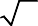 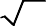 пропорциональности, функции вида:y  a kx  b, y 	, y  3 x , y  x ;на примере квадратичной функции, использовать преобразования графикафункции y=f(x) для построения графиков функцийy  af kx  b  c ;составлять уравнения прямой по заданным условиям: проходящей через две точки с заданными координатами, проходящей через данную точку и параллельной данной прямой;исследовать функцию по ее графику;находить множество значений, нули, промежутки знакопостоянства, монотонности квадратичной функции;оперировать понятиями: последовательность, арифметическая прогрессия, геометрическая прогрессия;решать задачи на арифметическую и геометрическую прогрессию. В повседневной жизни и при изучении других предметов:иллюстрировать с помощью графика реальную зависимость или процесс по их характеристикам;использовать свойства и график квадратичной функции при решении задач из других учебных предметов.Текстовые задачиРешать простые и сложные задачи разных типов, а также задачи повышенной трудности;использовать разные краткие записи как модели текстов сложных задач для построения поисковой схемы и решения задач;различать модель текста и модель решения задачи, конструировать к одной модели решения несложной задачи разные модели текста задачи;знать и применять оба способа поиска решения задач (от требования к условию и от условия к требованию);моделировать рассуждения при поиске решения задач с помощью граф-схемы;выделять этапы решения задачи и содержание каждого этапа;уметь выбирать оптимальный метод решения задачи и осознавать выбор метода, рассматривать различные методы, находить разные решения задачи, если возможно;анализировать затруднения при решении задач;выполнять различные преобразования предложенной задачи, конструировать новые задачи из данной, в том числе обратные;интерпретировать вычислительные результаты в задаче, исследовать полученное решение задачи;анализировать всевозможные ситуации взаимного расположения двух объектов и изменение их характеристик при совместном движении (скорость, время, расстояние) при решении задач на движение двух объектов как в одном, так и в противоположных направлениях;исследовать всевозможные ситуации при решении задач на движение по реке, рассматривать разные системы отсчета;решать разнообразные задачи «на части»,решать и обосновывать свое решение задач (выделять математическую основу) на нахождение части числа и числа по его части на основе конкретного смысла дроби;осознавать и объяснять идентичность задач разных типов, связывающих три величины (на работу, на покупки, на движение), выделять эти величины и отношения между ними, применять их при решении задач, конструировать собственные задач указанных типов;владеть основными методами решения задач на смеси, сплавы, концентрации;решать задачи на проценты, в том числе, сложные проценты с обоснованием, используя разные способы;решать логические задачи разными способами, в том числе, с двумя блоками и с тремя блоками данных с помощью таблиц;решать	задачи	по	комбинаторике	и	теории	вероятностей	на	основе использования изученных методов и обосновывать решение;решать несложные задачи по математической статистике;овладеть основными методами решения сюжетных задач: арифметический, алгебраический, перебор вариантов, геометрический, графический, применять их в новых по сравнению с изученными ситуациях.В повседневной жизни и при изучении других предметов:выделять при решении задач характеристики рассматриваемой в задаче ситуации, отличные от реальных (те, от которых абстрагировались), конструировать новые ситуации с учетом этих характеристик, в частности, при решении задач на концентрации, учитывать плотность вещества;решать и конструировать задачи на основе рассмотрения реальных ситуаций, в которых не требуется точный вычислительный результат;решать задачи на движение по реке, рассматривая разные системы отсчета. Статистика и теория вероятностейОперировать понятиями: столбчатые и круговые диаграммы, таблицы данных, среднее арифметическое, медиана, наибольшее и наименьшее значения выборки, размах выборки, дисперсия и стандартное отклонение, случайная изменчивость;извлекать информацию, представленную в таблицах, на диаграммах, графиках;составлять таблицы, строить диаграммы и графики на основе данных;оперировать понятиями: факториал числа, перестановки и сочетания, треугольник Паскаля;применять правило произведения при решении комбинаторных задач;оперировать понятиями: случайный опыт, случайный выбор, испытание, элементарное случайное событие (исход), классическое определение вероятности случайного события, операции над случайными событиями;представлять информацию с помощью кругов Эйлера;решать задачи на вычисление вероятности с подсчетом количества вариантов с помощью комбинаторики.В повседневной жизни и при изучении других предметов:извлекать, интерпретировать и преобразовывать информацию, представленную в таблицах, на диаграммах, графиках, отражающую свойства и характеристики реальных процессов и явлений;определять статистические характеристики выборок по таблицам, диаграммам, графикам, выполнять сравнение в зависимости от цели решения задачи;оценивать вероятность реальных событий и явлений. Геометрические фигурыОперировать понятиями геометрических фигур;извлекать,	интерпретировать	и	преобразовывать	информацию	о геометрических фигурах, представленную на чертежах;применять	геометрические	факты	для	решения	задач,	в	том	числе, предполагающих несколько шагов решения;формулировать в простейших случаях свойства и признаки фигур;доказывать геометрические утверждения;владеть	стандартной	классификацией	плоских	фигур	(треугольников	и четырехугольников).В повседневной жизни и при изучении других предметов:использовать свойства геометрических фигур для решения задач практического характера и задач из смежных дисциплин.ОтношенияОперировать понятиями: равенство фигур, равные фигуры, равенство треугольников, параллельность прямых, перпендикулярность прямых, углы между прямыми, перпендикуляр, наклонная, проекция, подобие фигур, подобные фигуры, подобные треугольники;применять теорему Фалеса и теорему о пропорциональных отрезках при решении задач;характеризовать взаимное расположение прямой и окружности, двух окружностей.В повседневной жизни и при изучении других предметов:использовать отношения для решения задач, возникающих в реальной жизни. Измерения и вычисленияОперировать представлениями о длине, площади, объеме как величинами. Применять теорему Пифагора, формулы площади, объема при решении многошаговых задач, в которых не все данные представлены явно, а требуют вычислений, оперировать более широким количеством формул длины, площади, объема, вычислять характеристики комбинаций фигур (окружностей и многоугольников) вычислять расстояния между фигурами, применять тригонометрические формулы для вычислений в более сложных случаях, проводить вычисления на основе равновеликости и равносоставленности;проводить простые вычисления на объемных телах;формулировать задачи на вычисление длин, площадей и объемов и решать их. В повседневной жизни и при изучении других предметов:проводить вычисления на местности;применять формулы при вычислениях в смежных учебных предметах, в окружающей действительности.Геометрические построенияИзображать геометрические фигуры по текстовому и символьному описанию;свободно оперировать чертежными инструментами в несложных случаях,выполнять	построения	треугольников,	применять	отдельные	методы построений циркулем и линейкой и проводить простейшие исследования числа решений;изображать типовые плоские фигуры и объемные тела с помощью простейших компьютерных инструментов.В повседневной жизни и при изучении других предметов:выполнять простейшие построения на местности, необходимые в реальной жизни;оценивать размеры реальных объектов окружающего мира. ПреобразованияОперировать понятием движения и преобразования подобия, владеть приемами построения фигур с использованием движений и преобразований подобия, применять полученные знания и опыт построений в смежных предметах и в реальных ситуациях окружающего мира;строить фигуру, подобную данной, пользоваться свойствами подобия для обоснования свойств фигур;применять свойства движений для проведения простейших обоснований свойств фигур.В повседневной жизни и при изучении других предметов:применять свойства движений и применять подобие для построений и вычислений.Векторы и координаты на плоскостиОперировать понятиями вектор, сумма, разность векторов, произведение вектора на число, угол между векторами, скалярное произведение векторов, координаты на плоскости, координаты вектора;выполнять действия над векторами (сложение, вычитание, умножение на число), вычислять скалярное произведение, определять в простейших случаях угол между векторами, выполнять разложение вектора на составляющие, применять полученные знания в физике, пользоваться формулой вычисления расстояния между точками по известным координатам, использовать уравнения фигур для решения задач;применять векторы и координаты для решения геометрических задач на вычисление длин, углов.В повседневной жизни и при изучении других предметов:использовать понятия векторов и координат для решения задач по физике, географии и другим учебным предметам.История математикиХарактеризовать вклад выдающихся математиков в развитие математики и иных научных областей;понимать роль математики в развитии России. Методы математикиИспользуя	изученные	методы,	проводить	доказательство,	выполнять опровержение;выбирать изученные методы и их комбинации для решения математическихзадач;использовать	математические	знания	для	описания	закономерностей	вокружающей действительности и произведениях искусства;применять простейшие программные средства и электронно- коммуникационные системы при решении математических задач.Выпускник получит возможность научиться в 7-9 классах для успешного продолжения образования на углубленном уровнеЭлементы теории множеств и математической логикиСвободно оперировать понятиями: множество, характеристики множества, элемент множества, пустое, конечное и бесконечное множество, подмножество, принадлежность, включение, равенство множеств, способы задание множества;задавать множества разными способами;проверять выполнение характеристического свойства множества;свободно оперировать понятиями: высказывание, истинность и ложность высказывания, сложные и простые высказывания, отрицание высказываний; истинность и ложность утверждения и его отрицания, операции над высказываниями: и, или, не; условные высказывания (импликации);строить высказывания с использованием законов алгебры высказываний. В повседневной жизни и при изучении других предметов:строить рассуждения на основе использования правил логики;использовать множества, операции с множествами, их графическое представление для описания реальных процессов и явлений, при решении задач других учебных предметов.ЧислаСвободно оперировать понятиями: натуральное число, множество натуральных чисел, целое число, множество целых чисел, обыкновенная дробь, десятичная дробь, смешанное число, рациональное число, множество рациональных чисел, иррациональное число, корень степени n, действительное число, множество действительных чисел, геометрическая интерпретация натуральных, целых, рациональных, действительных чисел;понимать	и	объяснять	разницу	между	позиционной	и	непозиционной системами записи чисел;переводить числа из одной системы записи (системы счисления) в другую;доказывать и использовать признаки делимости на 2, 4, 8, 5, 3, 6, 9, 10, 11 суммы и произведения чисел при выполнении вычислений и решении задач;выполнять округление рациональных и иррациональных чисел с заданной точностью;сравнивать действительные числа разными способами;упорядочивать числа, записанные в виде обыкновенной и десятичной дроби, числа, записанные с использованием арифметического квадратного корня, корней степени больше 2;находить НОД и НОК чисел разными способами и использовать их при решении задач;выполнять вычисления и преобразования выражений, содержащих действительные числа, в том числе корни натуральных степеней.В повседневной жизни и при изучении других предметов:выполнять и объяснять результаты сравнения результатов вычислений при решении практических задач, в том числе приближенных вычислений, используя разные способы сравнений;записывать, сравнивать, округлять числовые данные реальных величин с использованием разных систем измерения;составлять и оценивать разными способами числовые выражения при решении практических задач и задач из других учебных предметов.Тождественные преобразованияСвободно оперировать понятиями степени с целым и дробным показателем;выполнять	доказательство	свойств	степени	с	целыми	и	дробными показателями;оперировать	понятиями	«одночлен»,	«многочлен»,	«многочлен	с	одной переменной», «многочлен с несколькими переменными», коэффициенты многочлена,«стандартная запись многочлена», степень одночлена и многочлена;свободно владеть приемами преобразования целых и дробно-рациональных выражений;выполнять разложение многочленов на множители разными способами, с использованием комбинаций различных приемов;использовать теорему Виета и теорему, обратную теореме Виета, для поиска корней квадратного трехчлена и для решения задач, в том числе задач с параметрами на основе квадратного трехчлена;выполнять деление многочлена на многочлен с остатком;доказывать свойства квадратных корней и корней степени n;выполнять преобразования выражений, содержащих квадратные корни, корни степени n;свободно оперировать понятиями «тождество», «тождество на множестве»,«тождественное преобразование»;выполнять	различные	преобразования	выражений,	содержащих модули. 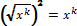 В повседневной жизни и при изучении других предметов:выполнять преобразования и действия с буквенными выражениями, числовые коэффициенты которых записаны в стандартном виде;выполнять преобразования рациональных выражений при решении задач других учебных предметов;выполнять проверку правдоподобия физических и химических формул на основе сравнения размерностей и валентностей.Уравнения и неравенстваСвободно оперировать понятиями: уравнение, неравенство, равносильные уравнения и неравенства, уравнение, являющееся следствием другого уравнения, уравнения, равносильные на множестве, равносильные преобразования уравнений;решать разные виды уравнений и неравенств и их систем, в том числе некоторые уравнения 3 и 4 степеней, дробно-рациональные и иррациональные;знать теорему Виета для уравнений степени выше второй;понимать смысл теорем о равносильных и неравносильных преобразованиях уравнений и уметь их доказывать;владеть разными методами решения уравнений, неравенств и их систем, уметь выбирать метод решения и обосновывать свой выбор;использовать метод интервалов для решения неравенств, в том числе дробно- рациональных и включающих в себя иррациональные выражения;решать алгебраические уравнения и неравенства и их системы с параметрами алгебраическим и графическим методами;владеть разными методами доказательства неравенств;решать уравнения в целых числах;изображать множества на плоскости, задаваемые уравнениями, неравенствами и их системами.В повседневной жизни и при изучении других предметов:составлять и решать уравнения, неравенства, их системы при решении задач других учебных предметов;выполнять оценку правдоподобия результатов, получаемых при решении различных уравнений, неравенств и их систем при решении задач других учебных предметов;составлять и решать уравнения и неравенства с параметрами при решении задач других учебных предметов;составлять уравнение, неравенство или их систему, описывающие реальную ситуацию или прикладную задачу, интерпретировать полученные результаты.ФункцииСвободно оперировать понятиями: зависимость, функциональная зависимость, зависимая и независимая переменные, функция, способы задания функции, аргумент и значение функции, область определения и множество значения функции, нули функции, промежутки знакопостоянства, монотонность функции, наибольшее и наименьшее значения, четность/нечетность функции, периодичность функции, график функции, вертикальная, горизонтальная, наклонная асимптоты; график зависимости, не являющейся функцией,строить графики функций: линейной, квадратичной, дробно-линейной, степенной при разных значениях показателя степени, y  x ;использовать преобразования графика функцииy   f  xдля построенияграфиков функцийy  af kx  b  c ;анализировать свойства функций и вид графика в зависимости от параметров;свободно оперировать понятиями: последовательность, ограниченная последовательность, монотонно возрастающая (убывающая) последовательность, предел последовательности, арифметическая прогрессия, геометрическая прогрессия, характеристическое свойство арифметической (геометрической) прогрессии;использовать метод математической индукции для вывода формул, доказательства равенств и неравенств, решения задач на делимость;исследовать последовательности, заданные рекуррентно;решать комбинированные задачи на арифметическую и геометрическую прогрессии.В повседневной жизни и при изучении других предметов:конструировать и исследовать функции, соответствующие реальным процессам и явлениям, интерпретировать полученные результаты в соответствии со спецификой исследуемого процесса или явления;использовать графики зависимостей для исследования реальных процессов и явлений;конструировать и исследовать функции при решении задач других учебных предметов, интерпретировать полученные результаты в соответствии со спецификой учебного предмета.Статистика и теория вероятностейСвободно оперировать понятиями: столбчатые и круговые диаграммы, таблицы данных, среднее арифметическое, медиана, наибольшее и наименьшее значения выборки, размах выборки, дисперсия и стандартное отклонение, случайная изменчивость;выбирать наиболее удобный способ представления информации, адекватный ее свойствам и целям анализа;вычислять числовые характеристики выборки;свободно оперировать понятиями: факториал числа, перестановки, сочетания и размещения, треугольник Паскаля;свободно оперировать понятиями: случайный опыт, случайный выбор, испытание, элементарное случайное событие (исход), классическое определение вероятности случайного события, операции над случайными событиями, основные комбинаторные формулы;свободно оперировать понятиями: случайный опыт, случайный выбор, испытание, элементарное случайное событие (исход), классическое определение вероятности случайного события, операции над случайными событиями, основные комбинаторные формулы;знать примеры случайных величин, и вычислять их статистические характеристики;использовать формулы комбинаторики при решении комбинаторных задач;решать задачи на вычисление вероятности в том числе с использованием формул.В повседневной жизни и при изучении других предметов:представлять информацию о реальных процессах и явлениях способом, адекватным ее свойствам и цели исследования;анализировать и сравнивать статистические характеристики выборок, полученных в процессе решения прикладной задачи, изучения реального явления, решения задачи из других учебных предметов;оценивать вероятность реальных событий и явлений в различных ситуациях. Текстовые задачиРешать простые и сложные задачи, а также задачи повышенной трудности и выделять их математическую основу;распознавать разные виды и типы задач;использовать разные краткие записи как модели текстов сложных задач и задач повышенной сложности для построения поисковой схемы и решения задач, выбирать оптимальную для рассматриваемой в задаче ситуации модель текста задачи;различать модель текста и модель решения задачи, конструировать к одной модели решения сложных задач разные модели текста задачи;знать и применять три способа поиска решения задач (от требования к условию и от условия к требованию, комбинированный);моделировать рассуждения при поиске решения задач с помощью граф-схемы;выделять этапы решения задачи и содержание каждого этапа;уметь выбирать оптимальный метод решения задачи и осознавать выбор метода, рассматривать различные методы, находить разные решения задачи, если возможно;анализировать затруднения при решении задач;выполнять различные преобразования предложенной задачи, конструировать новые задачи из данной, в том числе обратные;интерпретировать вычислительные результаты в задаче, исследовать полученное решение задачи;изменять условие задач (количественные или качественные данные), исследовать измененное преобразованное;анализировать всевозможные ситуации взаимного расположения двух объектов и изменение их характеристик при совместном движении (скорость, время, расстояние) при решении задач на движение двух объектов как в одном, так и в противоположных направлениях, конструировать новые ситуации на основе изменения условий задачи при движении по реке;исследовать всевозможные ситуации при решении задач на движение по реке, рассматривать разные системы отсчета;решать разнообразные задачи «на части»;решать и обосновывать свое решение задач (выделять математическую основу) на нахождение части числа и числа по его части на основе конкретного смысла дроби;объяснять идентичность задач разных типов, связывающих три величины (на работу, на покупки, на движение), выделять эти величины и отношения между ними, применять их при решении задач, конструировать собственные задач указанных типов;владеть основными методами решения задач на смеси, сплавы, концентрации, использовать их в новых ситуациях по отношению к изученным в процессе обучения;решать задачи на проценты, в том числе, сложные проценты с обоснованием, используя разные способы;решать логические задачи разными способами, в том числе, с двумя блоками и с тремя блоками данных с помощью таблиц;решать задачи по комбинаторике и теории вероятностей на основе использования изученных методов и обосновывать решение;решать несложные задачи по математической статистике;овладеть основными методами решения сюжетных задач: арифметический, алгебраический, перебор вариантов, геометрический, графический, применять их в новых по сравнению с изученными ситуациях.В повседневной жизни и при изучении других предметов:конструировать новые для данной задачи задачные ситуации с учетом реальных характеристик, в частности, при решении задач на концентрации, учитывать плотность вещества; решать и конструировать задачи на основе рассмотрения реальных ситуаций, в которых не требуется точный вычислительный результат;решать задачи на движение по реке, рассматривая разные системы отсчета;конструировать задачные ситуации, приближенные к реальной действительности.Геометрические фигурыСвободно оперировать геометрическими понятиями при решении задач и проведении математических рассуждений;самостоятельно формулировать определения геометрических фигур, выдвигать гипотезы о новых свойствах и признаках геометрических фигур и обосновывать или опровергать их, обобщать или конкретизировать результаты на новые классы фигур, проводить в несложных случаях классификацию фигур по различным основаниям;исследовать чертежи, включая комбинации фигур, извлекать, интерпретировать и преобразовывать информацию, представленную на чертежах;решать задачи геометрического содержания, в том числе в ситуациях, когда алгоритм решения не следует явно из условия, выполнять необходимые для решения задачи дополнительные построения, исследовать возможность применения теорем и формул для решения задач;формулировать и доказывать геометрические утверждения.В повседневной жизни и при изучении других предметов:составлять с использованием свойств геометрических фигур математические модели для решения задач практического характера и задач из смежных дисциплин, исследовать полученные модели и интерпретировать результат.ОтношенияВладеть понятием отношения как метапредметным;свободно оперировать понятиями: равенство фигур, равные фигуры, равенство треугольников, параллельность прямых, перпендикулярность прямых, углы между прямыми, перпендикуляр, наклонная, проекция, подобие фигур, подобные фигуры, подобные треугольники;использовать свойства подобия и равенства фигур при решении задач.В повседневной жизни и при изучении других предметов:использовать отношения для построения и исследования математических моделей объектов реальной жизни.Измерения и вычисленияСвободно оперировать понятиями длина, площадь, объем, величина угла как величинами, использовать равновеликость и равносоставленность при решении задач на вычисление, самостоятельно получать и использовать формулы для вычислений площадей и объемов фигур, свободно оперировать широким набором формул на вычисление при решении сложных задач, в том числе и задач на вычисление в комбинациях окружности и треугольника, окружности и четырехугольника, а также с применением тригонометрии;самостоятельно формулировать гипотезы и проверять их достоверность. В повседневной жизни и при изучении других предметов:свободно оперировать формулами при решении задач в других учебных предметах и при проведении необходимых вычислений в реальной жизни. Геометрические построенияОперировать понятием набора элементов, определяющих геометрическую фигуру,владеть набором методов построений циркулем и линейкой;проводить анализ и реализовывать этапы решения задач на построение. В повседневной жизни и при изучении других предметов:выполнять построения на местности;оценивать размеры реальных объектов окружающего мира. ПреобразованияОперировать	движениями	и	преобразованиями	как	метапредметными понятиями;оперировать понятием движения и преобразования подобия для обоснований, свободно владеть приемами построения фигур с помощью движений и преобразования подобия, а также комбинациями движений, движений и преобразований;использовать свойства движений и преобразований для проведения обоснования и доказательства утверждений в геометрии и других учебных предметах;пользоваться свойствами движений и преобразований при решении задач. В повседневной жизни и при изучении других предметов:применять свойства движений и применять подобие для построений и вычислений.Векторы и координаты на плоскостиСвободно оперировать понятиями вектор, сумма, разность векторов, произведение вектора на число, скалярное произведение векторов, координаты на плоскости, координаты вектора;владеть векторным и координатным методом на плоскости для решения задач на вычисление и доказательства;выполнять с помощью векторов и координат доказательство известных ему геометрических фактов (свойства средних линий, теорем о замечательных точках и т.п.) и получать новые свойства известных фигур;использовать уравнения фигур для решения задач и самостоятельно составлять уравнения отдельных плоских фигур.В повседневной жизни и при изучении других предметов:использовать понятия векторов и координат для решения задач по физике, географии и другим учебным предметам.История математикиПонимать математику как строго организованную систему научных знаний, в частности владеть представлениями об аксиоматическом построении геометрии и первичными представлениями о неевклидовых геометриях;рассматривать математику в контексте истории развития цивилизации и истории развития науки, понимать роль математики в развитии России.Методы математикиВладеть знаниями о различных методах обоснования и опровержения математических утверждений и самостоятельно применять их;владеть навыками анализа условия задачи и определения подходящих для решения задач изученных методов или их комбинаций;характеризовать произведения искусства с учетом математических закономерностей в природе, использовать математические закономерности в самостоятельном творчестве.ИнформатикаВыпускник научится:различать содержание основных понятий предмета: информатика, информация, информационный процесс, информационная система, информационная модель и др.;различать виды информации по способам ее восприятия человеком и по способам ее представления на материальных носителях;раскрывать общие закономерности протекания информационных процессов в системах различной природы;приводить примеры информационных процессов – процессов, связанные с хранением, преобразованием и передачей данных – в живой природе и технике;классифицировать средства ИКТ в соответствии с кругом выполняемых задач;узнает о назначении основных компонентов компьютера (процессора, оперативной памяти, внешней энергонезависимой памяти, устройств ввода-вывода), характеристиках этих устройств;определять качественные и количественные характеристики компонентов компьютера;узнает об истории и тенденциях развития компьютеров; о том как можно улучшить характеристики компьютеров;узнает о том, какие задачи решаются с помощью суперкомпьютеров.Выпускник получит возможность:осознано подходить к выбору ИКТ–средств для своих учебных и иных целей;узнать о физических ограничениях на значения характеристик компьютера.Математические основы информатики Выпускник научится:описывать размер двоичных текстов, используя термины «бит», «байт» и производные от них; использовать термины, описывающие скорость передачи данных, оценивать время передачи данных;кодировать и декодировать тексты по заданной кодовой таблице;оперировать понятиями, связанными с передачей данных (источник и приемник данных: канал связи, скорость передачи данных по каналу связи, пропускная способность канала связи);определять минимальную длину кодового слова по заданным алфавиту кодируемого текста и кодовому алфавиту (для кодового алфавита из 2, 3 или 4 символов);определять длину кодовой последовательности по длине исходного текста и кодовой таблице равномерного кода;записывать в двоичной системе целые числа от 0 до 1024; переводить заданное натуральное число из десятичной записи в двоичную и из двоичной в десятичную; сравнивать числа в двоичной записи; складывать и вычитать числа, записанные в двоичной системе счисления;записывать логические выражения, составленные с помощью операций «и»,«или», «не» и скобок, определять истинность такого составного высказывания, если известны значения истинности входящих в него элементарных высказываний;определять количество элементов в множествах, полученных из двух или трех базовых множеств с помощью операций объединения, пересечения и дополнения;использовать терминологию, связанную с графами (вершина, ребро, путь, длина ребра и пути), деревьями (корень, лист, высота дерева) и списками (первый элемент, последний элемент, предыдущий элемент, следующий элемент; вставка, удаление и замена элемента);описывать граф с помощью матрицы смежности с указанием длин ребер (знание термина «матрица смежности» не обязательно);познакомиться с двоичным кодированием текстов и с наиболее употребительными современными кодами;использовать основные способы графического представления числовой информации, (графики, диаграммы).Выпускник получит возможность:познакомиться с примерами математических моделей и использования компьютеров при их анализе; понять сходства и различия между математической моделью объекта и его натурной моделью, между математической моделью объекта/явления и словесным описанием;узнать о том, что любые дискретные данные можно описать, используя алфавит, содержащий только два символа, например, 0 и 1;познакомиться с тем, как информация (данные) представляется в современных компьютерах и робототехнических системах;познакомиться с примерами использования графов, деревьев и списков при описании реальных объектов и процессов;ознакомиться с влиянием ошибок измерений и вычислений на выполнение алгоритмов управления реальными объектами (на примере учебных автономных роботов);узнать о наличии кодов, которые исправляют ошибки искажения, возникающие при передаче информации.Алгоритмы и элементы программирования Выпускник научится:составлять алгоритмы для решения учебных задач различных типов;выражать алгоритм решения задачи различными способами (словесным, графическим, в том числе и в виде блок-схемы, с помощью формальных языков и др.);определять наиболее оптимальный способ выражения алгоритма для решения конкретных задач (словесный, графический, с помощью формальных языков);определять результат выполнения заданного алгоритма или его фрагмента;использовать термины «исполнитель», «алгоритм», «программа», а также понимать разницу между употреблением этих терминов в обыденной речи и в информатике;выполнять без использования компьютера («вручную») несложные алгоритмы управления исполнителями и анализа числовых и текстовых данных, записанные на конкретном язык программирования с использованием основных управляющих конструкций последовательного программирования (линейная программа, ветвление, повторение, вспомогательные алгоритмы);составлять несложные алгоритмы управления исполнителями и анализа числовых и текстовых данных с использованием основных управляющих конструкций последовательного программирования и записывать их в виде	программ	на выбранном языке программирования; выполнять эти программы на компьютере;использовать величины (переменные) различных типов, табличные величины (массивы), а также выражения, составленные из этих величин; использовать оператор присваивания;анализировать предложенный алгоритм, например, определять какие результаты возможны при заданном множестве исходных значений;использовать логические значения, операции и выражения с ними;записывать на выбранном языке программирования арифметические и логические выражения и вычислять их значения.Выпускник получит возможность:познакомиться с использованием в программах строковых величин и с операциями со строковыми величинами;создавать программы для решения задач, возникающих в процессе учебы и вне ее;познакомиться с задачами обработки данных и алгоритмами их решения;познакомиться с понятием «управление», с примерами того, как компьютер управляет различными системами (роботы, летательные и космические аппараты, станки, оросительные системы, движущиеся модели и др.);познакомиться с учебной средой составления программ управления автономными роботами и разобрать примеры алгоритмов управления, разработанными в этой среде.Использование программных систем и сервисов Выпускник научится:классифицировать файлы по типу и иным параметрам;выполнять основные операции с файлами (создавать, сохранять, редактировать, удалять, архивировать, «распаковывать» архивные файлы);разбираться в иерархической структуре файловой системы;осуществлять поиск файлов средствами операционной системы;использовать динамические (электронные) таблицы, в том числе формулы с использованием абсолютной, относительной и смешанной адресации, выделение диапазона таблицы и упорядочивание (сортировку) его элементов; построение диаграмм (круговой и столбчатой);использовать табличные (реляционные) базы данных, выполнять отбор строктаблицы, удовлетворяющих определенному условию;анализировать доменные имена компьютеров и адреса документов в Интернете;проводить поиск информации в сети Интернет по запросам с использованием логических операций.Выпускник овладеет (как результат применения программных систем и интернет-сервисов в данном курсе и во всем образовательном процессе):навыками работы с компьютером; знаниями, умениями и навыками, достаточными для работы с различными видами программных систем и интернет- сервисов (файловые менеджеры, текстовые редакторы, электронные таблицы, браузеры, поисковые системы, словари, электронные энциклопедии); умением описывать работу этих систем и сервисов с использованием соответствующей терминологии;различными формами представления данных (таблицы, диаграммы, графики и т.д.);приемами безопасной   организации   своего   личного   пространства   данных   сиспользованием индивидуальных накопителей данных, интернет-сервисов и т. п.;основами соблюдения норм информационной этики и права;	познакомится с программными средствами для работы с аудиовизуальными данными и соответствующим понятийным аппаратом;узнает о дискретном представлении аудиовизуальных данных.Выпускник получит возможность (в данном курсе и иной учебной деятельности):узнать о данных от датчиков, например, датчиков роботизированных устройств;практиковаться в использовании основных видов прикладного программного обеспечения (редакторы текстов, электронные таблицы, браузеры и др.);познакомиться с примерами использования математического моделирования в современном мире;познакомиться с принципами функционирования Интернета и сетевого взаимодействия между компьютерами, с методами поиска в Интернете;познакомиться с постановкой вопроса о том, насколько достоверна полученная информация, подкреплена ли она доказательствами подлинности (пример: наличие электронной подписи); познакомиться с возможными подходами к оценке достоверности информации (пример: сравнение данных из разных источников);узнать о том, что в сфере информатики и ИКТ существуют международные и национальные стандарты;узнать о структуре современных компьютеров и назначении их элементов;получить представление об истории и тенденциях развития ИКТ;познакомиться с примерами использования ИКТ в современном мире;получить представления о роботизированных устройствах и их использовании на производстве и в научных исследованиях.ФизикаВыпускник научится:соблюдать правила безопасности и охраны труда при работе с учебным и лабораторным оборудованием;понимать смысл основных физических терминов: физическое тело, физическое явление, физическая величина, единицы измерения;распознавать проблемы, которые можно решить при помощи физических методов; анализировать отдельные этапы проведения исследований и интерпретировать результаты наблюдений и опытов;ставить опыты по исследованию физических явлений или физических свойствтел без использования прямых измерений; при этом формулировать проблему/задачу учебного эксперимента; собирать установку из предложенного оборудования; проводить опыт и формулировать выводы.Примечание. При проведении исследования физических явлений измерительные приборы используются лишь как датчики измерения физических величин. Записи показаний прямых измерений в этом случае не требуется.понимать роль эксперимента в получении научной информации;проводить прямые измерения физических величин: время, расстояние, масса тела, объем, сила, температура, атмосферное давление, влажность воздуха, напряжение, сила тока, радиационный фон (с использованием дозиметра); при этом выбирать оптимальный способ измерения и использовать простейшие методы оценки погрешностей измерений.Примечание. Любая учебная программа должна обеспечивать овладение прямыми измерениями всех перечисленных физических величин.проводить исследование зависимостей физических величин с использованием прямых измерений: при этом конструировать установку, фиксировать результаты полученной зависимости физических величин в виде таблиц и графиков, делать выводы по результатам исследования;проводить косвенные измерения физических величин: при выполнении измерений собирать экспериментальную установку, следуя предложенной инструкции, вычислять значение величины и анализировать полученные результаты с учетом заданной точности измерений;анализировать ситуации практико-ориентированного характера, узнавать в них проявление изученных физических явлений или закономерностей и применять имеющиеся знания для их объяснения;понимать принципы действия машин, приборов и технических устройств, условия их безопасного использования в повседневной жизни;использовать при выполнении учебных задач научно-популярную литературу о физических явлениях, справочные материалы, ресурсы Интернет.Выпускник получит возможность научиться:осознавать ценность научных исследований, роль физики в расширении представлений об окружающем мире и ее вклад в улучшение качества жизни;использовать приемы построения физических моделей, поиска и формулировки доказательств выдвинутых гипотез и теоретических выводов на основе эмпирически установленных фактов;сравнивать точность измерения физических величин по величине их относительной погрешности при проведении прямых измерений;самостоятельно проводить косвенные измерения и исследования физических величин с использованием различных способов измерения физических величин, выбирать средства измерения с учетом необходимой точности измерений, обосновывать выбор способа измерения, адекватного поставленной задаче, проводить оценку достоверности полученных результатов;воспринимать информацию физического содержания в научно-популярной литературе и средствах массовой информации, критически оценивать полученную информацию, анализируя ее содержание и данные об источнике информации;создавать собственные письменные и устные сообщения о физических явлениях на основе нескольких источников информации, сопровождать выступление презентацией, учитывая особенности аудитории сверстников.Механические явления Выпускник научится:распознавать механические явления и объяснять на основе имеющихся знанийосновные свойства или условия протекания этих явлений: равномерное и неравномерное движение, равномерное и равноускоренное прямолинейное движение, относительность механического движения, свободное падение тел, равномерное движение по окружности, инерция, взаимодействие тел, реактивное движение, передача давления твердыми телами, жидкостями и газами, атмосферное давление, плавание тел, равновесие твердых тел, имеющих закрепленную ось вращения, колебательное движение, резонанс, волновое движение (звук);описывать изученные свойства тел и механические явления, используя физические величины: путь, перемещение, скорость, ускорение, период обращения, масса тела, плотность вещества, сила (сила тяжести, сила упругости, сила трения), давление, импульс тела, кинетическая энергия, потенциальная энергия, механическая работа, механическая мощность, КПД при совершении работы с использованием простого механизма, сила трения, амплитуда, период и частота колебаний, длина волны и скорость ее распространения; при описании правильно трактовать физический смысл используемых величин, их обозначения и единицы измерения, находить формулы, связывающие данную физическую величину с другими величинами, вычислять значение физической величины;анализировать свойства тел, механические явления и процессы, используя физические законы: закон сохранения энергии, закон всемирного тяготения, принцип суперпозиции сил (нахождение равнодействующей силы), I, II и III законы Ньютона, закон сохранения импульса, закон Гука, закон Паскаля, закон Архимеда; при этом различать словесную формулировку закона и его математическое выражение;различать основные признаки изученных физических моделей: материальная точка, инерциальная система отсчета;решать задачи, используя физические законы (закон сохранения энергии, закон всемирного тяготения, принцип суперпозиции сил, I, II и III законы Ньютона, закон сохранения импульса, закон Гука, закон Паскаля, закон Архимеда) и формулы, связывающие физические величины (путь, скорость, ускорение, масса тела, плотность вещества, сила, давление, импульс тела, кинетическая энергия, потенциальная энергия, механическая работа, механическая мощность, КПД простого механизма, сила трения скольжения, коэффициент трения, амплитуда, период и частота колебаний, длина волны и скорость ее распространения): на основе анализа условия задачи записывать краткое условие, выделять физические величины, законы и формулы, необходимые для ее решения, проводить расчеты и оценивать реальность полученного значения физической величины.Выпускник получит возможность научиться:использовать знания о механических явлениях в повседневной жизни для обеспечения безопасности при обращении с приборами и техническими устройствами, для сохранения здоровья и соблюдения норм экологического поведения в окружающей среде; приводить примеры практического использования физических знаний о механических явлениях и физических законах; примеры использования возобновляемых источников энергии; экологических последствий исследования космического пространств;различать границы применимости физических законов, понимать всеобщий характер фундаментальных законов (закон сохранения механической энергии, закон сохранения импульса, закон всемирного тяготения) и ограниченность использования частных законов (закон Гука, Архимеда и др.);находить адекватную предложенной задаче физическую модель, разрешать проблему как на основе имеющихся знаний по механике с использованием математического аппарата, так и при помощи методов оценки.Тепловые явления Выпускник научится:распознавать тепловые явления и объяснять на базе имеющихся знаний основные свойства или условия протекания этих явлений: диффузия, изменение объема тел при нагревании (охлаждении), большая сжимаемость газов, малая сжимаемость жидкостей и твердых тел; тепловое равновесие, испарение, конденсация, плавление, кристаллизация, кипение, влажность воздуха, различные способы теплопередачи (теплопроводность, конвекция, излучение), агрегатные состояния вещества, поглощение энергии при испарении жидкости и выделение ее при конденсации пара, зависимость температуры кипения от давления;описывать изученные свойства тел и тепловые явления, используя физические величины: количество теплоты, внутренняя энергия, температура, удельная теплоемкость вещества, удельная теплота плавления, удельная теплота парообразования, удельная теплота сгорания топлива, коэффициент полезного действия теплового двигателя; при описании правильно трактовать физический смысл используемых величин, их обозначения и единицы измерения, находить формулы, связывающие данную физическую величину с другими величинами, вычислять значение физической величины;анализировать свойства тел, тепловые явления и процессы, используя основные положения атомно-молекулярного учения о строении вещества и закон сохранения энергии;различать основные признаки изученных физических моделей строения газов, жидкостей и твердых тел;приводить примеры практического использования физических знаний о тепловых явлениях;решать задачи, используя закон сохранения энергии в тепловых процессах и формулы, связывающие физические величины (количество теплоты, температура, удельная теплоемкость вещества, удельная теплота плавления, удельная теплота парообразования, удельная теплота сгорания топлива, коэффициент полезного действия теплового двигателя): на основе анализа условия задачи записывать краткое условие, выделять физические величины, законы и формулы, необходимые для ее решения, проводить расчеты и оценивать реальность полученного значения физической величины.Выпускник получит возможность научиться:использовать знания о тепловых явлениях в повседневной жизни для обеспечения безопасности при обращении с приборами и техническими устройствами, для сохранения здоровья и соблюдения норм экологического поведения в окружающей среде; приводить примеры экологических последствий работы двигателей внутреннего сгорания, тепловых и гидроэлектростанций;различать границы применимости физических законов, понимать всеобщий характер фундаментальных физических законов (закон сохранения энергии в тепловых процессах) и ограниченность использования частных законов;находить адекватную предложенной задаче физическую модель, разрешать проблему как на основе имеющихся знаний о тепловых явлениях с использованием математического аппарата, так и при помощи методов оценки.Электрические и магнитные явления Выпускник научится:распознавать электромагнитные явления и объяснять на основе имеющихся знаний основные свойства или условия протекания этих явлений: электризация тел, взаимодействие зарядов, электрический ток и его действия (тепловое, химическое, магнитное), взаимодействие магнитов, электромагнитная индукция, действие магнитного поля на проводник с током и на движущуюся заряженную частицу, действие электрического поля на заряженную частицу, электромагнитные волны, прямолинейное распространение света, отражение и преломление света, дисперсия света.составлять схемы электрических цепей с последовательным и параллельным соединением элементов, различая условные обозначения элементов электрических цепей (источник тока, ключ, резистор, реостат, лампочка, амперметр, вольтметр).использовать оптические схемы для построения изображений в плоском зеркале и собирающей линзе.описывать изученные свойства тел и электромагнитные явления, используя физические величины: электрический заряд, сила тока, электрическое напряжение, электрическое сопротивление, удельное сопротивление вещества, работа электрического поля, мощность тока, фокусное расстояние и оптическая сила линзы, скорость электромагнитных волн, длина волны и частота света; при описании верно трактовать физический смысл используемых величин, их обозначения и единицы измерения; находить формулы, связывающие данную физическую величину с другими величинами.анализировать свойства тел, электромагнитные явления и процессы, используя физические законы: закон сохранения электрического заряда, закон Ома для участка цепи, закон Джоуля-Ленца, закон прямолинейного распространения света, закон отражения света, закон преломления света; при этом различать словесную формулировку закона и его математическое выражение.приводить примеры практического использования физических знаний о электромагнитных явленияхрешать задачи, используя физические законы (закон Ома для участка цепи, закон Джоуля-Ленца, закон прямолинейного распространения света, закон отражения света, закон преломления света) и формулы, связывающие физические величины (сила тока, электрическое напряжение, электрическое сопротивление, удельное сопротивление вещества, работа электрического поля, мощность тока, фокусное расстояние и оптическая сила линзы, скорость электромагнитных волн, длина волны и частота света, формулы расчета электрического сопротивления при последовательном и параллельном соединении проводников): на основе анализа условия задачи записывать краткое условие, выделять физические величины, законы и формулы, необходимые для ее решения, проводить расчеты и оценивать реальность полученного значения физической величины.Выпускник получит возможность научиться:использовать знания об электромагнитных явлениях в повседневной жизни для обеспечения безопасности при обращении с приборами и техническими устройствами, для сохранения здоровья и соблюдения норм экологического поведения в окружающей среде; приводить примеры влияния электромагнитных излучений на живые организмы;различать границы применимости физических законов, понимать всеобщий характер фундаментальных законов (закон сохранения электрического заряда) и ограниченность использования частных законов (закон Ома для участка цепи, закон Джоуля-Ленца и др.);использовать приемы построения физических моделей, поиска и формулировки доказательств выдвинутых гипотез и теоретических выводов на основе эмпирически установленных фактов;находить адекватную предложенной задаче физическую модель, разрешать проблему как на основе имеющихся знаний об электромагнитных явлениях с использованием математического аппарата, так и при помощи методов оценки.Квантовые явления Выпускник научится:распознавать квантовые явления и объяснять на основе имеющихся знаний основные свойства или условия протекания этих явлений: естественная и искусственная радиоактивность, α-, β- и γ-излучения, возникновение линейчатого спектра излучения атома;описывать изученные квантовые явления, используя физические величины:массовое число, зарядовое число, период полураспада, энергия фотонов; при описании правильно трактовать физический смысл используемых величин, их обозначения и единицы измерения; находить формулы, связывающие данную физическую величину с другими величинами, вычислять значение физической величины;анализировать квантовые явления, используя физические законы и постулаты: закон сохранения энергии, закон сохранения электрического заряда, закон сохранения массового числа, закономерности излучения и поглощения света атомом, при этом различать словесную формулировку закона и его математическое выражение;различать основные признаки планетарной модели атома, нуклонной модели атомного ядра;приводить примеры проявления в природе и практического использования радиоактивности, ядерных и термоядерных реакций, спектрального анализа.Выпускник получит возможность научиться:использовать полученные знания в повседневной жизни при обращении с приборами и техническими устройствами (счетчик ионизирующих частиц, дозиметр), для сохранения здоровья и соблюдения норм экологического поведения в окружающей среде;соотносить энергию связи атомных ядер с дефектом массы;приводить примеры влияния радиоактивных излучений на живые организмы; понимать принцип действия дозиметра и различать условия его использования;понимать экологические проблемы, возникающие при использовании атомных электростанций, и пути решения этих проблем, перспективы использования управляемого термоядерного синтеза.Элементы астрономии Выпускник научится:указывать названия планет Солнечной системы; различать основные признаки суточного вращения звездного неба, движения Луны, Солнца и планет относительно звезд;мира;понимать различия между гелиоцентрической и геоцентрической системамиВыпускник получит возможность научиться:указывать общие свойства и отличия планет земной группы и планет-гигантов;малых тел Солнечной системы и больших планет; пользоваться картой звездного неба при наблюдениях звездного неба;различать	основные	характеристики	звезд	(размер,	цвет,	температура) соотносить цвет звезды с ее температурой;различать гипотезы о происхождении Солнечной системы.БиологияВ результате изучения курса биологии в основной школе:Выпускник научится пользоваться научными методами для распознания биологических проблем; давать научное объяснение биологическим фактам, процессам, явлениям, закономерностям, их роли в жизни организмов и человека; проводить наблюдения за живыми объектами, собственным организмом; описывать биологические объекты, процессы и явления; ставить несложные биологические эксперименты и интерпретировать их результаты.Выпускник овладеет системой биологических знаний – понятиями, закономерностями, законами, теориями, имеющими важное общеобразовательное и познавательное значение; сведениями по истории становления биологии как науки.Выпускник освоит общие приемы: оказания первой помощи; рациональной организации труда и отдыха; выращивания и размножения культурных растений и домашних животных, ухода за ними; проведения наблюдений за состоянием собственногоорганизма; правила работы в кабинете биологии, с биологическими приборами и инструментами.Выпускник приобретет навыки использования научно-популярной литературы по биологии, справочных материалов (на бумажных и электронных носителях), ресурсов Интернета при выполнении учебных задач.Выпускник получит возможность научиться:осознанно использовать знания основных правил поведения в природе и основ здорового образа жизни в быту;выбирать целевые и смысловые установки в своих действиях и поступках по отношению к живой природе, здоровью своему и окружающих;ориентироваться в системе познавательных ценностей – воспринимать информацию биологического содержания в научно-популярной литературе, средствах массовой информации и Интернет-ресурсах, критически оценивать полученную информацию, анализируя ее содержание и данные об источнике информации;создавать собственные письменные и устные сообщения о биологических явлениях и процессах на основе нескольких источников информации, сопровождать выступление презентацией, учитывая особенности аудитории сверстников.Живые организмы Выпускник научится:выделять существенные признаки биологических объектов (клеток и организмов растений, животных, грибов, бактерий) и процессов, характерных для живых организмов;аргументировать, приводить доказательства родства различных таксонов растений, животных, грибов и бактерий;аргументировать, приводить доказательства различий растений, животных, грибов и бактерий;осуществлять классификацию биологических объектов (растений, животных, бактерий, грибов) на основе определения их принадлежности к определенной систематической группе;раскрывать роль биологии в практической деятельности людей; роль различных организмов в жизни человека;объяснять общность происхождения и эволюции систематических групп растений и животных на примерах сопоставления биологических объектов;выявлять примеры и раскрывать сущность приспособленности организмов к среде обитания;различатьпо внешнему виду, схемам и описаниям реальные биологические объекты или их изображения, выявлять отличительные признаки биологических объектов;сравнивать биологические объекты (растения, животные, бактерии, грибы), процессы жизнедеятельности; делать выводы и умозаключения на основе сравнения;устанавливать взаимосвязи между особенностями строения и функциями клеток и тканей, органов и систем органов;использовать методы биологической науки: наблюдать и описывать биологические объекты и процессы; ставить биологические эксперименты и объяснять их результаты;знать и аргументировать основные правила поведения в природе;анализировать и оценивать последствия деятельности человека в природе;описывать и использовать приемы выращивания и размножения культурных растений и домашних животных, ухода за ними;знать и соблюдать правила работы в кабинете биологии.Выпускник получит возможность научиться:находить информацию о растениях, животных грибах и бактериях в научно- популярной литературе, биологических словарях, справочниках, Интернет ресурсе, анализировать и оценивать ее, переводить из одной формы в другую;основам исследовательской и проектной деятельности по изучению организмов различных царств живой природы, включая умения формулировать задачи, представлять работу на защиту и защищать ее.использовать приемы оказания первой помощи при отравлении ядовитыми грибами, ядовитыми растениями, укусах животных; работы с определителями растений; размножения и выращивания культурных растений, уходом за домашними животными;ориентироваться в системе моральных норм и ценностей по отношению к объектам живой природы (признание высокой ценности жизни во всех ее проявлениях, экологическое сознание, эмоционально-ценностное отношение к объектам живой природы);осознанно использовать знания основных правил поведения в природе; выбирать целевые и смысловые установки в своих действиях и поступках по отношению к живой природе;создавать собственные письменные и устные сообщения о растениях, животных, бактерия и грибах на основе нескольких источников информации, сопровождать выступление презентацией, учитывая особенности аудитории сверстников;работать в группе сверстников при решении познавательных задач связанных с изучением особенностей строения и жизнедеятельности растений, животных, грибов и бактерий, планировать совместную деятельность, учитывать мнение окружающих и адекватно оценивать собственный вклад в деятельность группы.Человек и его здоровье Выпускник научится:выделять существенные признаки биологических объектов (животных клеток и тканей, органов и систем органов человека) и процессов жизнедеятельности, характерных для организма человека;аргументировать, приводить доказательства взаимосвязи человека и окружающей среды, родства человека с животными;аргументировать, приводить доказательства отличий человека от животных;аргументировать, приводить доказательства необходимости соблюдения мер профилактики заболеваний, травматизма, стрессов, вредных привычек, нарушения осанки, зрения, слуха, инфекционных и простудных заболеваний;объяснять эволюцию вида Человек разумный на примерах сопоставления биологических объектов и других материальных артефактов;выявлять примеры и пояснять проявление наследственных заболеваний у человека, сущность процессов наследственности и изменчивости, присущей человеку;различать по внешнему виду, схемам и описаниям реальные биологические объекты (клетки, ткани органы, системы органов) или их изображения, выявлять отличительные признаки биологических объектов;сравнивать биологические объекты (клетки, ткани, органы, системы органов), процессы жизнедеятельности (питание, дыхание, обмен веществ, выделение и др.); делать выводы и умозаключения на основе сравнения;устанавливать взаимосвязи между особенностями строения и функциями клеток и тканей, органов и систем органов;использовать методы биологической науки: наблюдать и описывать биологические объекты и процессы; проводить исследования с организмом человека и объяснять их результаты;знать и аргументировать основные принципы здорового образа жизни, рациональной организации труда и отдыха;анализировать и оценивать влияние факторов риска на здоровье человека;описывать и использовать приемы оказания первой помощи;знать и соблюдать правила работы в кабинете биологии.Выпускник получит возможность научиться:объяснять необходимость применения тех или иных приемов при оказании первой доврачебной помощи при отравлениях, ожогах, обморожениях, травмах, спасении утопающего, кровотечениях;находить информацию о строении и жизнедеятельности человека в научно- популярной литературе, биологических словарях, справочниках, Интернет-ресурсе, анализировать и оценивать ее, переводить из одной формы в другую;ориентироваться в системе моральных норм и ценностей по отношению к собственному здоровью и здоровью других людей;находить в учебной, научно-популярной литературе, Интернет-ресурсах информацию об организме человека, оформлять ее в виде устных сообщений и докладов;анализировать и оценивать целевые и смысловые установки в своих действиях и поступках по отношению к здоровью своему и окружающих; последствия влияния факторов риска на здоровье человека.создавать собственные письменные и устные сообщения об организме человека и его жизнедеятельности на основе нескольких источников информации, сопровождать выступление презентацией, учитывая особенности аудитории сверстников;работать в группе сверстников при решении познавательных задач связанных с особенностями строения и жизнедеятельности организма человека, планировать совместную деятельность, учитывать мнение окружающих и адекватно оценивать собственный вклад в деятельность группы.Общие биологические закономерности Выпускник научится:выделять существенные признаки биологических объектов (вида, экосистемы, биосферы) и процессов, характерных для сообществ живых организмов;аргументировать, приводить доказательства необходимости защиты окружающей среды;аргументировать, приводить доказательства зависимости здоровья человека от состояния окружающей среды;осуществлять классификацию биологических объектов на основе определения их принадлежности к определенной систематической группе;раскрывать роль биологии в практической деятельности людей; роль биологических объектов в природе и жизни человека; значение биологического разнообразия для сохранения биосферы;объяснять общность происхождения и эволюции организмов на основе сопоставления особенностей их строения и функционирования;объяснять механизмы наследственности и изменчивости, возникновения приспособленности, процесс видообразования;различать по внешнему виду, схемам и описаниям реальные биологические объекты или их изображения, выявляя отличительные признаки биологических объектов;сравнивать биологические объекты, процессы; делать выводы и умозаключения на основе сравнения;устанавливать взаимосвязи между особенностями строения и функциями органов и систем органов;использовать методы биологической науки: наблюдать и описывать биологические объекты и процессы; ставить биологические эксперименты и объяснять их результаты;знать и аргументировать основные правила поведения в природе; анализировать и оценивать последствия деятельности человека в природе;описывать и использовать приемы выращивания и размножения культурных растений и домашних животных, ухода за ними в агроценозах;находить в учебной, научно-популярной литературе, Интернет-ресурсах информацию о живой природе, оформлять ее в виде письменных сообщений, докладов, рефератов;знать и соблюдать правила работы в кабинете биологии.Выпускник получит возможность научиться:понимать экологические проблемы, возникающие в условиях нерационального природопользования, и пути решения этих проблем;анализировать и оценивать целевые и смысловые установки в своих действиях и поступках по отношению к здоровью своему и окружающих, последствия влияния факторов риска на здоровье человека;находить информацию по вопросам общей биологии в научно-популярной литературе, специализированных биологических словарях, справочниках, Интернет ресурсах, анализировать и оценивать ее, переводить из одной формы в другую;ориентироваться в системе моральных норм и ценностей по отношению к объектам живой природы, собственному здоровью и здоровью других людей (признание высокой ценности жизни во всех ее проявлениях, экологическое сознание, эмоционально- ценностное отношение к объектам живой природы);создавать собственные письменные и устные сообщения о современных проблемах в области биологии и охраны окружающей среды на основе нескольких источников информации, сопровождать выступление презентацией, учитывая особенности аудитории сверстников;работать в группе сверстников при решении познавательных задач связанных с теоретическими и практическими проблемами в области молекулярной биологии, генетики, экологии, биотехнологии, медицины и охраны окружающей среды, планировать совместную деятельность, учитывать мнение окружающих и адекватно оценивать собственный вклад в деятельность группы.ХимияВыпускник научится:характеризовать	основные	методы	познания:	наблюдение,	измерение, эксперимент;описывать свойства твердых, жидких, газообразных веществ, выделяя их существенные признаки;раскрывать	смысл	основных	химических	понятий	«атом»,	«молекула»,«химический	элемент»,	«простое	вещество»,	«сложное	вещество»,	«валентность»,«химическая реакция», используя знаковую систему химии;раскрывать смысл законов сохранения массы веществ, постоянства состава, атомно-молекулярной теории;различать химические и физические явления;называть химические элементы;определять состав веществ по их формулам;определять валентность атома элемента в соединениях;определять тип химических реакций;называть признаки и условия протекания химических реакций;выявлять признаки, свидетельствующие о протекании химической реакции при выполнении химического опыта;составлять формулы бинарных соединений;составлять уравнения химических реакций;соблюдать правила безопасной работы при проведении опытов;пользоваться лабораторным оборудованием и посудой;вычислять относительную молекулярную и молярную массы веществ;вычислять массовую долю химического элемента по формуле соединения;вычислять количество, объем или массу вещества по количеству, объему, массе реагентов или продуктов реакции;характеризовать физические и химические свойства простых веществ: кислорода и водорода;получать, собирать кислород и водород;распознавать опытным путем газообразные вещества: кислород, водород;раскрывать смысл закона Авогадро;раскрывать смысл понятий «тепловой эффект реакции», «молярный объем»;характеризовать физические и химические свойства воды;раскрывать смысл понятия «раствор»;вычислять массовую долю растворенного вещества в растворе;приготовлять растворы с определенной массовой долей растворенного вещества;называть соединения изученных классов неорганических веществ;характеризовать	физические	и	химические	свойства	основных	классов неорганических веществ: оксидов, кислот, оснований, солей;определять принадлежность веществ к определенному классу соединений;составлять формулы неорганических соединений изученных классов;проводить опыты, подтверждающие химические свойства изученных классов неорганических веществ;распознавать опытным путем растворы кислот и щелочей по изменению окраски индикатора;характеризовать взаимосвязь между классами неорганических соединений;раскрывать смысл Периодического закона Д.И. Менделеева;объяснять физический смысл атомного (порядкового) номера химического элемента, номеров группы и периода в периодической системе Д.И. Менделеева;объяснять закономерности изменения строения атомов, свойств элементов в пределах малых периодов и главных подгрупп;характеризовать химические элементы (от водорода до кальция) на основе их положения в периодической системе Д.И. Менделеева и особенностей строения их атомов;составлять схемы строения атомов первых 20 элементов периодической системы Д.И. Менделеева;раскрывать смысл понятий: «химическая связь», «электроотрицательность»;характеризовать зависимость физических свойств веществ от типа кристаллической решетки;определять вид химической связи в неорганических соединениях;изображать схемы строения молекул веществ, образованных разными видами химических связей;раскрывать   смысл    понятий    «ион»,    «катион»,    «анион»,    «электролиты»,«неэлектролиты», «электролитическая диссоциация», «окислитель», «степень окисления»«восстановитель», «окисление», «восстановление»;определять степень окисления атома элемента в соединении;раскрывать смысл теории электролитической диссоциации;составлять уравнения электролитической диссоциации кислот, щелочей, солей;объяснять сущность процесса электролитической диссоциации и реакций ионного обмена;составлять полные и сокращенные ионные уравнения реакции обмена;определять возможность протекания реакций ионного обмена;проводить реакции, подтверждающие качественный состав различных веществ;определять окислитель и восстановитель;составлять уравнения окислительно-восстановительных реакций;называть факторы, влияющие на скорость химической реакции;классифицировать химические реакции по различным признакам;характеризовать	взаимосвязь	между	составом,	строением	и	свойствами неметаллов;проводить опыты по получению, собиранию и изучению химических свойств газообразных веществ: углекислого газа, аммиака;распознавать опытным путем газообразные вещества: углекислый газ и аммиак;характеризовать взаимосвязь между составом, строением и свойствами металлов;называть органические вещества по их формуле: метан, этан, этилен, метанол, этанол, глицерин, уксусная кислота, аминоуксусная кислота, стеариновая кислота, олеиновая кислота, глюкоза;оценивать влияние химического загрязнения окружающей среды на организм человека;грамотно обращаться с веществами в повседневной жизниопределять возможность протекания реакций некоторых представителей органических веществ с кислородом, водородом, металлами, основаниями, галогенами.Выпускник получит возможность научиться:выдвигать и проверять экспериментально гипотезы о химических свойствах веществ на основе их состава и строения, их способности вступать в химические реакции, о характере и продуктах различных химических реакций;характеризовать вещества по составу, строению и свойствам, устанавливать причинно-следственные связи между данными характеристиками вещества;составлять молекулярные и полные ионные уравнения по сокращенным ионным уравнениям;прогнозировать способность вещества проявлять окислительные или восстановительные свойства с учетом степеней окисления элементов, входящих в его состав;составлять уравнения реакций, соответствующих последовательности превращений неорганических веществ различных классов;выдвигать и проверять экспериментально гипотезы о результатах воздействия различных факторов на изменение скорости химической реакции;использовать приобретенные знания для экологически грамотного поведения в окружающей среде;использовать приобретенные ключевые компетенции при выполнении проектов и учебно-исследовательских задач по изучению свойств, способов получения и распознавания веществ;объективно оценивать информацию о веществах и химических процессах;критически относиться к псевдонаучной информации, недобросовестной рекламе в средствах массовой информации;осознавать значение теоретических знаний по химии для практической деятельности человека;создавать модели и схемы для решения учебных и познавательных задач; понимать необходимость соблюдения предписаний, предлагаемых в инструкциях по использованию лекарств, средств бытовой химии и др.Изобразительное искусство Выпускник научится:характеризовать особенности уникального народного искусства, семантическое значение традиционных образов, мотивов (древо жизни, птица, солярные знаки); создавать декоративные изображения на основе русских образов;раскрывать смысл народных праздников и обрядов и их отражение в народном искусстве и в современной жизни;создавать эскизы декоративного убранства русской избы;создавать цветовую композицию внутреннего убранства избы;определять специфику образного языка декоративно-прикладного искусства;создавать самостоятельные варианты орнаментального построения вышивки с опорой на народные традиции;создавать эскизы народного праздничного костюма, его отдельных элементов в цветовом решении;умело пользоваться языком декоративно-прикладного искусства, принципами декоративного обобщения, уметь передавать единство формы и декора (на доступном для данного возраста уровне);выстраивать декоративные, орнаментальные композиции в традиции народного искусства (используя традиционное письмо Гжели, Городца, Хохломы и т. д.) на основе ритмического повтора изобразительных или геометрических элементов;владеть практическими навыками выразительного использования фактуры, цвета, формы, объема, пространства в процессе создания в конкретном материале плоскостных или объемных декоративных композиций;распознавать и называть игрушки ведущих народных художественных промыслов; осуществлять собственный художественный замысел, связанный с созданием выразительной формы игрушки и украшением ее декоративной росписью в традиции одного из промыслов;характеризовать основы народного орнамента; создавать орнаменты на основе народных традиций;различать виды и материалы декоративно-прикладного искусства;различать национальные особенности русского орнамента и орнаментов других народов России;находить общие черты в единстве материалов, формы и декора, конструктивных декоративных изобразительных элементов в произведениях народных и современных промыслов;различать и характеризовать несколько народных художественных промыслов России;называть пространственные и временные виды искусства и объяснять, в чем состоит различие временных и пространственных видов искусства;классифицировать жанровую систему в изобразительном искусстве и ее значение для анализа развития искусства и понимания изменений видения мира;объяснять разницу между предметом изображения, сюжетом и содержанием изображения;композиционным навыкам работы, чувству ритма, работе с различными художественными материалами;создавать образы, используя все выразительные возможности художественных материалов;простым навыкам изображения с помощью пятна и тональных отношений;навыку плоскостного силуэтного изображения обычных, простых предметов (кухонная утварь);изображать сложную форму предмета (силуэт) как соотношение простых геометрических фигур, соблюдая их пропорции;создавать линейные изображения геометрических тел и натюрморт с натуры из геометрических тел;строить изображения простых предметов по правилам линейной перспективы;характеризовать освещение как важнейшее выразительное средство изобразительного искусства, как средство построения объема предметов и глубины пространства;передавать с помощью света характер формы и эмоциональное напряжение в композиции натюрморта;творческому опыту выполнения графического натюрморта и гравюры наклейками на картоне;выражать цветом в натюрморте собственное настроение и переживания;рассуждать о разных способах передачи перспективы в изобразительном искусстве как выражении различных мировоззренческих смыслов;применять перспективу в практической творческой работе;навыкам изображения перспективных сокращений в зарисовках наблюдаемого;навыкам изображения уходящего вдаль пространства, применяя правила линейной и воздушной перспективы;видеть, наблюдать и эстетически переживать изменчивость цветового состояния и настроения в природе;навыкам создания пейзажных зарисовок;различать и характеризовать понятия: пространство, ракурс, воздушная перспектива;пользоваться правилами работы на пленэре;использовать цвет как инструмент передачи своих чувств и представлений о красоте; осознавать, что колорит является средством эмоциональной выразительности живописного произведения;навыкам композиции, наблюдательной перспективы и ритмической организации плоскости изображения;различать основные средства художественной выразительности в изобразительном искусстве (линия, пятно, тон, цвет, форма, перспектива и др.);определять композицию как целостный и образный строй произведения, роль формата, выразительное значение размера произведения, соотношение целого и детали, значение каждого фрагмента в его метафорическом смысле;пользоваться красками (гуашь, акварель), несколькими графическими материалами (карандаш, тушь), обладать первичными навыками лепки, использовать коллажные техники;различать и характеризовать понятия: эпический пейзаж, романтический пейзаж, пейзаж настроения, пленэр, импрессионизм;различать и характеризовать виды портрета;понимать и характеризовать основы изображения головы человека;пользоваться навыками работы с доступными скульптурными материалами;видеть и использовать в качестве средств выражения соотношения пропорций, характер освещения, цветовые отношения при изображении с натуры, по представлению, по памяти;видеть конструктивную форму предмета, владеть первичными навыками плоского и объемного изображения предмета и группы предметов;использовать графические материалы в работе над портретом;использовать образные возможности освещения в портрете;пользоваться правилами схематического построения головы человека в рисунке;называть имена выдающихся русских и зарубежных художников - портретистов и определять их произведения;навыкам передачи в плоскостном изображении простых движений фигуры человека;навыкам понимания особенностей восприятия скульптурного образа;навыкам лепки и работы с пластилином или глиной;рассуждать (с опорой на восприятие художественных произведений - шедевров изобразительного искусства) об изменчивости образа человека в истории искусства;приемам выразительности при работе с натуры над набросками и зарисовками фигуры человека, используя разнообразные графические материалы;характеризовать сюжетно-тематическую картину как обобщенный и целостный образ, как результат наблюдений и размышлений художника над жизнью;объяснять понятия «тема», «содержание», «сюжет» в произведениях станковой живописи;изобразительным и композиционным навыкам в процессе работы над эскизом;узнавать и объяснять понятия «тематическая картина», «станковая живопись»;перечислять и характеризовать основные жанры сюжетно- тематической картины;характеризовать исторический жанр как идейное и образное выражение значительных событий в истории общества, как воплощение его мировоззренческих позиций и идеалов;узнавать и характеризовать несколько классических произведений и называть имена великих русских мастеров исторической картины;характеризовать значение тематической картины XIX века в развитии русской культуры;рассуждать о значении творчества великих русских художников в создании образа народа, в становлении национального самосознания и образа национальной истории;называть имена нескольких известных художников объединения «Мир искусства» и их наиболее известные произведения;творческому опыту по разработке и созданию изобразительного образа на выбранный исторический сюжет;творческому опыту по разработке художественного проекта –разработки композиции на историческую тему;творческому опыту создания композиции на основе библейских сюжетов;представлениям о великих, вечных темах в искусстве на основе сюжетов из Библии, об их мировоззренческом и нравственном значении в культуре;называть имена великих европейских и русских художников, творивших на библейские темы;узнавать и характеризовать произведения великих европейских и русских художников на библейские темы;характеризовать роль монументальных памятников в жизни общества;рассуждать об особенностях художественного образа советского народа в годы Великой Отечественной войны;описывать и характеризовать выдающиеся монументальные памятники и ансамбли, посвященные Великой Отечественной войне;творческому опыту лепки памятника, посвященного значимому историческому событию или историческому герою;анализировать	художественно-выразительные	средства	произведений изобразительного искусства XX века;культуре зрительского восприятия;характеризовать временные и пространственные искусства;понимать разницу между реальностью и художественным образом;представлениям	об	искусстве	иллюстрации	и	творчестве	известных иллюстраторов книг. И.Я. Билибин. В.А. Милашевский. В.А. Фаворский;опыту художественного иллюстрирования и навыкам работы графическими материалами;собирать необходимый материал для иллюстрирования (характер одежды героев, характер построек и помещений, характерные детали быта и т.д.);представлениям об анималистическом жанре изобразительного искусства и творчестве художников-анималистов;опыту	художественного	творчества	по	созданию	стилизованных	образов животных;систематизировать и характеризовать основные этапы развития и истории архитектуры и дизайна;распознавать объект и пространство в конструктивных видах искусства;понимать сочетание различных объемов в здании;понимать единство художественного и функционального в вещи, форму и материал;иметь общее представление и рассказывать об особенностях архитектурно- художественных стилей разных эпох;понимать тенденции и перспективы развития современной архитектуры;различать образно-стилевой язык архитектуры прошлого;характеризовать и различать малые формы архитектуры и дизайна в пространстве городской среды;понимать плоскостную композицию как возможное схематическое изображение объемов при взгляде на них сверху;осознавать чертеж как плоскостное изображение объемов, когда точка – вертикаль, круг – цилиндр, шар и т. д.;применять в создаваемых пространственных композициях доминантный объект и вспомогательные соединительные элементы;применять навыки формообразования, использования объемов в дизайне и архитектуре (макеты из бумаги, картона, пластилина);создавать композиционные макеты объектов на предметной плоскости и в пространстве;создавать практические творческие композиции в технике коллажа, дизайн- проектов;получать представления о влиянии цвета на восприятие формы объектов архитектуры и дизайна, а также о том, какое значение имеет расположение цвета в пространстве архитектурно-дизайнерского объекта;приобретать общее представление о традициях ландшафтно-парковой архитектуры;веков;характеризовать основные школы садово-паркового искусства;понимать основы краткой истории русской усадебной культуры XVIII – XIXназывать и раскрывать смысл основ искусства флористики;понимать основы краткой истории костюма;характеризовать	и	раскрывать	смысл	композиционно-конструктивныхпринципов дизайна одежды;применять навыки сочинения объемно-пространственной композиции в формировании букета по принципам икэбаны;использовать старые и осваивать новые приемы работы с бумагой, природными материалами в процессе макетирования архитектурно-ландшафтных объектов;отражать в эскизном проекте дизайна сада образно-архитектурный композиционный замысел;использовать графические навыки и технологии выполнения коллажа в процессе создания эскизов молодежных и исторических комплектов одежды;узнавать и характеризовать памятники архитектуры Древнего Киева. София Киевская. Фрески. Мозаики;различать итальянские и русские традиции в архитектуре Московского Кремля. Характеризовать и описывать архитектурные особенности соборов Московского Кремля;различать и характеризовать особенности древнерусской иконописи. Понимать значение иконы «Троица» Андрея Рублева в общественной, духовной и художественной жизни Руси;узнавать и описывать памятники шатрового зодчества;характеризовать особенности церкви Вознесения в селе Коломенском и храма Покрова-на-Рву;раскрывать особенности новых иконописных традиций в XVII веке. Отличать по характерным особенностям икону и парсуну;работать над проектом (индивидуальным или коллективным), создавая разнообразные творческие композиции в материалах по различным темам;различать стилевые особенности разных школ архитектуры Древней Руси;создавать с натуры и по воображению архитектурные образы графическими материалами и др.;работать над эскизом монументального произведения (витраж, мозаика, роспись, монументальная скульптура); использовать выразительный язык при моделировании архитектурного пространства;сравнивать, сопоставлять и анализировать произведения живописи ДревнейРуси;рассуждать о значении художественного образа древнерусской культуры;ориентироваться	в	широком	разнообразии	стилей	и	направленийизобразительного искусства и архитектуры XVIII – XIX веков;использовать в речи новые термины, связанные со стилями в изобразительном искусстве и архитектуре XVIII – XIX веков;выявлять и называть характерные особенности русской портретной живописи XVIII века;характеризовать признаки и особенности московского барокко;создавать разнообразные творческие работы (фантазийные конструкции) в материале.Выпускник получит возможность научиться:активно использовать язык изобразительного искусства и различные художественные материалы для освоения содержания различных учебных предметов (литературы, окружающего мира, технологии и др.);владеть диалогической формой коммуникации, уметь аргументировать свою точку зрения в процессе изучения изобразительного искусства;различать и передавать в художественно-творческой деятельности характер, эмоциональное состояние и свое отношение к природе, человеку, обществу; осознавать общечеловеческие ценности, выраженные в главных темах искусства;выделять признаки для установления стилевых связей в процессе изучения изобразительного искусства;понимать специфику изображения в полиграфии;различать формы полиграфической продукции: книги, журналы, плакаты, афиши и др.);различать и характеризовать типы изображения в полиграфии (графическое, живописное, компьютерное, фотографическое);проектировать обложку книги, рекламы открытки, визитки и др.;создавать художественную композицию макета книги, журнала;называть имена великих русских живописцев и архитекторов XVIII – XIX веков;называть и характеризовать произведения изобразительного искусства и архитектуры русских художников XVIII – XIX веков;называть имена выдающихся русских художников-ваятелей XVIII века и определять скульптурные памятники;называть имена выдающихся художников «Товарищества передвижников» и определять их произведения живописи;называть имена выдающихся русских художников-пейзажистов XIX века и определять произведения пейзажной живописи;понимать особенности исторического жанра, определять произведения исторической живописи;активно воспринимать произведения искусства и аргументированно анализировать разные уровни своего восприятия, понимать изобразительные метафоры и видеть целостную картину мира, присущую произведениям искусства;определять «Русский стиль» в архитектуре модерна, называть памятники архитектуры модерна;использовать навыки формообразования, использования объемов в архитектуре (макеты из бумаги, картона, пластилина); создавать композиционные макеты объектов на предметной плоскости и в пространстве;называть имена выдающихся русских художников-ваятелей второй половины XIX века и определять памятники монументальной скульптуры;создавать разнообразные творческие работы (фантазийные конструкции) в материале;узнавать основные художественные направления в искусстве XIX и XX веков;узнавать, называть основные художественные стили в европейском и русском искусстве и время их развития в истории культуры;осознавать главные темы искусства и, обращаясь к ним в собственной художественно-творческой деятельности, создавать выразительные образы;применять творческий опыт разработки художественного проекта – создания композиции на определенную тему;понимать смысл традиций и новаторства в изобразительном искусстве XX века. Модерн. Авангард. Сюрреализм;характеризовать стиль модерн в архитектуре. Ф.О. Шехтель. А. Гауди;создавать с натуры и по воображению архитектурные образы графическими материалами и др.;работать над эскизом монументального произведения (витраж, мозаика, роспись, монументальная скульптура);использовать	выразительный	язык	при	моделировании	архитектурного пространства;характеризовать крупнейшие художественные музеи мира и России;получать	представления	об	особенностях	художественных	коллекций крупнейших музеев мира;использовать навыки коллективной работы над объемно- пространственной композицией;понимать основы сценографии как вида художественного творчества;понимать роль костюма, маски и грима в искусстве актерского перевоплощения;называть имена российских художников (А.Я. Головин, А.Н. Бенуа, М.В. Добужинский);различать особенности художественной фотографии;различать выразительные средства художественной фотографии (композиция, план, ракурс, свет, ритм и др.);понимать изобразительную природу экранных искусств;характеризовать принципы киномонтажа в создании художественного образа;различать понятия: игровой и документальный фильм;называть имена мастеров российского кинематографа. С.М. Эйзенштейн. А.А. Тарковский. С.Ф. Бондарчук. Н.С. Михалков;понимать основы искусства телевидения;понимать различия в творческой работе художника-живописца и сценографа;применять полученные знания о типах оформления сцены при создании школьного спектакля;применять в практике любительского спектакля художественно-творческие умения по созданию костюмов, грима и т. д. для спектакля из доступных материалов;добиваться в практической работе большей выразительности костюма и его стилевого единства со сценографией спектакля;использовать элементарные навыки основ фотосъемки, осознанно осуществлять выбор объекта и точки съемки, ракурса, плана как художественно-выразительных средств фотографии;применять в своей съемочной практике ранее приобретенные знания и навыки композиции, чувства цвета, глубины пространства и т. д.;пользоваться компьютерной обработкой фотоснимка при исправлении отдельных недочетов и случайностей;понимать и объяснять синтетическую природу фильма;применять первоначальные навыки в создании сценария и замысла фильма;применять полученные ранее знания по композиции и построению кадра;использовать первоначальные навыки операторской грамоты, техники съемки и компьютерного монтажа;применять	сценарно-режиссерские	навыки	при	построении	текстового	и изобразительного сюжета, а также звукового ряда своей компьютерной анимации;смотреть	и	анализировать	с	точки	зрения	режиссерского,	монтажно- операторского искусства фильмы мастеров кино;использовать	опыт	документальной	съемки	и	тележурналистики	для формирования школьного телевидения;реализовывать сценарно-режиссерскую и операторскую грамоту в практике создания видео-этюда.МузыкаВыпускник научится:понимать значение интонации в музыке как носителя образного смысла;анализировать средства музыкальной выразительности: мелодию, ритм, темп, динамику, лад;определять	характер	музыкальных	образов	(лирических,	драматических, героических, романтических, эпических);выявлять общее и особенное при сравнении музыкальных произведений на основе полученных знаний об интонационной природе музыки;понимать жизненно-образное содержание музыкальных произведений разных жанров;различать и характеризовать приемы взаимодействия и развития образов музыкальных произведений;различать многообразие музыкальных образов и способов их развития;производить интонационно-образный анализ музыкального произведения;понимать основной принцип построения и развития музыки;анализировать взаимосвязь жизненного содержания музыки и музыкальных образов;размышлять о знакомом музыкальном произведении, высказывая суждения об основной идее, средствах ее воплощения, интонационных особенностях, жанре, исполнителях;понимать значение устного народного музыкального творчества в развитии общей культуры народа;определять основные жанры русской народной музыки: былины, лирические песни, частушки, разновидности обрядовых песен;понимать специфику перевоплощения народной музыки в произведениях композиторов;понимать взаимосвязь профессиональной композиторской музыки и народного музыкального творчества;распознавать художественные направления, стили и жанры классической и современной музыки, особенности их музыкального языка и музыкальной драматургии;определять основные признаки исторических эпох, стилевых направлений в русской музыке, понимать стилевые черты русской классической музыкальной школы;определять основные признаки исторических эпох, стилевых направлений и национальных школ в западноевропейской музыке;узнавать характерные черты и образцы творчества крупнейших русских и зарубежных композиторов;выявлять общее и особенное при сравнении музыкальных произведений на основе полученных знаний о стилевых направлениях;различать жанры вокальной, инструментальной, вокально-инструментальной, камерно-инструментальной, симфонической музыки;называть основные жанры светской музыки малой (баллада, баркарола, ноктюрн, романс, этюд и т.п.) и крупной формы (соната, симфония, кантата, концерт и т.п.);узнавать формы построения музыки (двухчастную, трехчастную, вариации, рондо);определять тембры музыкальных инструментов;называть	и	определять	звучание	музыкальных	инструментов:	духовых, струнных, ударных, современных электронных;определять виды оркестров: симфонического, духового, камерного, оркестра народных инструментов, эстрадно-джазового оркестра;владеть музыкальными терминами в пределах изучаемой темы;узнавать на слух изученные произведения русской и зарубежной классики, образцы народного музыкального творчества, произведения современных композиторов;определять характерные особенности музыкального языка;эмоционально-образно	воспринимать	и	характеризовать	музыкальные произведения;анализировать	произведения	выдающихся	композиторов	прошлого	и современности;анализировать единство жизненного содержания и художественной формы в различных музыкальных образах;творчески интерпретировать содержание музыкальных произведений;выявлять особенности интерпретации одной и той же художественной идеи, сюжета в творчестве различных композиторов;анализировать	различные	трактовки	одного	и	того	же	произведения, аргументируя исполнительскую интерпретацию замысла композитора;различать интерпретацию классической музыки в современных обработках;определять характерные признаки современной популярной музыки;называть стили рок-музыки и ее отдельных направлений: рок-оперы, рок-н- ролла и др.;анализировать творчество исполнителей авторской песни;выявлять особенности взаимодействия музыки с другими видами искусства;находить жанровые параллели между музыкой и другими видами искусств;сравнивать	интонации	музыкального,	живописного	и	литературного произведений;понимать взаимодействие музыки, изобразительного искусства и литературы на основе осознания специфики языка каждого из них;находить ассоциативные связи между художественными образами музыки, изобразительного искусства и литературы;понимать значимость музыки в творчестве писателей и поэтов;называть и определять на слух мужские (тенор, баритон, бас) и женские (сопрано, меццо-сопрано, контральто) певческие голоса;определять разновидности хоровых коллективов по стилю (манере) исполнения: народные, академические;владеть навыками вокально-хорового музицирования;применять   навыки   вокально-хоровой	работы	при   пении	с музыкальным сопровождением и без сопровождения (a cappella);творчески интерпретировать содержание музыкального произведения в пении;участвовать	в	коллективной	исполнительской	деятельности,	используя различные формы индивидуального и группового музицирования;размышлять о знакомом музыкальном произведении, высказывать суждения об основной идее, о средствах и формах ее воплощения;передавать свои музыкальные впечатления в устной или письменной форме;проявлять	творческую	инициативу,	участвуя	в	музыкально-эстетической деятельности;понимать специфику музыки как вида искусства и ее значение в жизни человека и общества;эмоционально	проживать	исторические	события	и	судьбы	защитников Отечества, воплощаемые в музыкальных произведениях;приводить примеры выдающихся (в том числе современных) отечественных и зарубежных музыкальных исполнителей и исполнительских коллективов;применять современные информационно-коммуникационные технологии для записи и воспроизведения музыки;обосновывать	собственные	предпочтения,	касающиеся	музыкальных произведений различных стилей и жанров;использовать знания о музыке и музыкантах, полученные на занятиях, при составлении домашней фонотеки, видеотеки;использовать	приобретенные	знания	и	умения	в	практической	деятельности	и повседневной жизни (в том числе в творческой и сценической).Выпускник получит возможность научиться:понимать истоки и интонационное своеобразие, характерные черты и признаки, традиций, обрядов музыкального фольклора разных стран мира;понимать	особенности	языка	западноевропейской	музыки	на	примере мадригала, мотета, кантаты, прелюдии, фуги, мессы, реквиема;понимать особенности языка отечественной духовной и светской музыкальной культуры на примере канта, литургии, хорового концерта;определять специфику духовной музыки в эпоху Средневековья;распознавать мелодику знаменного распева – основы древнерусской церковной музыки;различать формы построения музыки (сонатно-симфонический цикл, сюита), понимать их возможности в воплощении и развитии музыкальных образов;выделять признаки для установления стилевых связей в процессе изучения музыкального искусства;различать и передавать в художественно-творческой деятельности характер, эмоциональное состояние и свое отношение к природе, человеку, обществу;исполнять свою партию в хоре в простейших двухголосных произведениях, в том числе с ориентацией на нотную запись;активно использовать язык музыки для освоения содержания различных учебных предметов (литературы, русского языка, окружающего мира, математики и др.).ТехнологияВ соответствии с требованиями Федерального государственного образовательного стандарта основного общего образования к результатам предметной области«Технология», планируемые результаты освоения предмета «Технология» отражают:осознание роли техники и технологий для прогрессивного развития общества; формирование целостного представления о техносфере, сущности технологической культуры и культуры труда; уяснение социальных и экологических последствий развития технологий промышленного и сельскохозяйственного производства, энергетики и транспорта;овладение методами учебно-исследовательской и проектной деятельности, решения творческих задач, моделирования, конструирования и эстетического оформления изделий, обеспечения сохранности продуктов труда;овладение средствами и формами графического отображения объектов или процессов, правилами выполнения графической документации;формирование умений устанавливать взаимосвязь знаний по разным учебным предметам для решения прикладных учебных задач;развитие умений применять технологии представления, преобразования и использования информации, оценивать возможности и области применения средств и инструментов ИКТ в современном производстве или сфере обслуживания;формирование представлений о мире профессий, связанных с изучаемыми технологиями, их востребованности на рынке труда.При формировании   перечня   планируемых   результатов   освоения   предмета«Технология» учтены требования Федерального государственного образовательного стандарта основного образования к личностным и метапредметным результатам и требования индивидуализации обучения, в связи с чем в программу включены результаты базового уровня, обязательного к освоению всеми обучающимися, и повышенного уровня (в списке выделены курсивом).Результаты, заявленные образовательной программой «Технология» по блокам содержанияСовременные материальные, информационные и гуманитарные технологии и перспективы их развитияВыпускник научится:называть и характеризовать актуальные управленческие, медицинские, информационные технологии, технологии производства и обработки материалов, машиностроения, биотехнологии, нанотехнологии;называть и характеризовать перспективные управленческие, медицинские, информационные технологии, технологии производства и обработки материалов, машиностроения, биотехнологии, нанотехнологии;объяснять на произвольно избранных примерах принципиальные отличия современных технологий производства материальных продуктов от традиционных технологий, связывая свои объяснения с принципиальными алгоритмами, способами обработки ресурсов, свойствами продуктов современных производственных технологий и мерой их технологической чистоты;проводить мониторинг развития технологий произвольно избранной отрасли на основе работы с информационными источниками различных видов.Выпускник получит возможность научиться:приводить рассуждения, содержащие аргументированные оценки и прогнозы развития технологий в сферах медицины, производства и обработки материалов, машиностроения, производства продуктов питания, сервиса, информационной сфере.Формирование технологической культуры и проектно-технологического мышления обучающихсяВыпускник научится:следовать технологии, в том числе в процессе изготовления субъективно нового продукта;оценивать условия применимости технологии в том числе с позиций экологической защищенности;прогнозировать по известной технологии выходы (характеристики продукта) в зависимости от изменения входов / параметров / ресурсов, проверяет прогнозы опытно- экспериментальным путем, в том числе самостоятельно планируя такого рода эксперименты;в зависимости от ситуации оптимизировать базовые технологии (затратность – качество), проводит анализ альтернативных ресурсов, соединяет в единый план несколько технологий без их видоизменения для получения сложносоставного материального или информационного продукта;проводить оценку и испытание полученного продукта;проводить анализ потребностей в тех или иных материальных или информационных продуктах;описывать технологическое решение с помощью текста, рисунков, графического изображения;анализировать возможные технологические решения, определять их достоинства и недостатки в контексте заданной ситуации;проводить и анализировать разработку и / или реализацию прикладных проектов, предполагающих:изготовление материального продукта на основе технологической документации с применением элементарных (не требующих регулирования) и сложных (требующих регулирования / настройки) рабочих инструментов / технологического оборудования;модификацию материального продукта по технической документации и изменения параметров технологического процесса для получения заданных свойств материального продукта;определение характеристик и разработку материального продукта, включая его моделирование в информационной среде (конструкторе);встраивание созданного информационного продукта в заданную оболочку;изготовление информационного продукта по заданному алгоритму в заданной оболочке;проводить и анализировать разработку и / или реализацию технологических проектов, предполагающих:оптимизацию заданного способа (технологии) получения требующегося материального продукта (после его применения в собственной практике);обобщение прецедентов получения продуктов одной группы различными субъектами (опыта), анализ потребительских свойств данных продуктов, запросов групп их потребителей, условий производства с выработкой (процессированием, регламентацией) технологии производства данного продукта и ее пилотного применения; разработку инструкций, технологических карт для исполнителей, согласование с заинтересованными субъектами;разработку (комбинирование, изменение параметров и требований к ресурсам) технологии получения материального и информационного продукта с заданными свойствами;проводить и анализировать разработку и / или реализацию проектов, предполагающих:планирование (разработку) материального продукта в соответствии с задачей собственной деятельности (включая моделирование и разработку документации);планирование (разработку) материального продукта на основе самостоятельно проведенных исследований потребительских интересов;разработку плана продвижения продукта;проводить и анализировать конструирование механизмов, простейших роботов, позволяющих решить конкретные задачи (с помощью стандартных простых механизмов, с помощью материального или виртуального конструктора).Выпускник получит возможность научиться:выявлять и формулировать проблему, требующую технологического решения;модифицировать имеющиеся продукты в соответствии с ситуацией / заказом / потребностью / задачей деятельности и в соответствии с их характеристиками разрабатывать технологию на основе базовой технологии;технологизировать свой опыт, представлять на основе ретроспективного анализа и унификации деятельности описание в виде инструкции или технологической карты;оценивать коммерческий потенциал продукта и / или технологии.Построение образовательных траекторий и планов в области профессионального самоопределенияВыпускник научится:характеризовать группы профессий, обслуживающих технологии в сферах медицины, производства и обработки материалов, машиностроения, производства продуктов питания, сервиса, информационной сфере, описывает тенденции их развития,характеризовать ситуацию на региональном рынке труда, называет тенденции ее развития,разъяснять социальное значение групп профессий, востребованных на региональном рынке труда,характеризовать группы предприятий региона проживания,характеризовать учреждения профессионального образования различного уровня, расположенные на территории проживания обучающегося, об оказываемых ими образовательных услугах, условиях поступления и особенностях обучения,анализировать свои мотивы и причины принятия тех или иных решений,анализировать результаты и последствия своих решений, связанных с выбором и реализацией образовательной траектории,анализировать свои возможности и предпочтения, связанные с освоением определенного уровня образовательных программ и реализацией тех или иных видов деятельности,получит опыт наблюдения (изучения), ознакомления с современными производствами в сферах медицины, производства и обработки материалов, машиностроения, производства продуктов питания, сервиса, информационной сфере и деятельностью занятых в них работников,получит опыт поиска, извлечения, структурирования и обработки информации о перспективах развития современных производств в регионе проживания, а также информации об актуальном состоянии и перспективах развития регионального рынка труда.Выпускник получит возможность научиться:предлагать альтернативные варианты траекторий профессионального образования для занятия заданных должностей;анализировать социальный статус произвольно заданной социально- профессиональной группы из числа профессий, обслуживающих технологии в сферах медицины, производства и обработки материалов, машиностроения, производства продуктов питания, сервиса, информационной сфере.Физическая культура Выпускник научится:рассматривать	физическую	культуру	как	явление	культуры,	выделятьисторические этапы ее развития, характеризовать основные направления и формы ее организации в современном обществе;характеризовать содержательные основы здорового образа жизни, раскрывать его взаимосвязь со здоровьем, гармоничным физическим развитием и физической подготовленностью, формированием качеств личности и профилактикой вредных привычек;раскрывать базовые понятия и термины физической культуры, применять их в процессе совместных занятий физическими упражнениями со своими сверстниками, излагать с их помощью особенности техники двигательных действий и физических упражнений, развития физических качеств;разрабатывать содержание самостоятельных занятий с физическими упражнениями, определять их направленность и формулировать задачи, рационально планировать режим дня и учебной недели;руководствоваться правилами профилактики травматизма и подготовки мест занятий, правильного выбора обуви и формы одежды в зависимости от времени года и погодных условий;руководствоваться правилами оказания первой помощи при травмах и ушибах во время самостоятельных занятий физическими упражнениями; использовать занятия физической культурой, спортивные игры и спортивные соревнования для организации индивидуального отдыха и досуга, укрепления собственного здоровья, повышения уровня физических кондиций;составлять комплексы физических упражнений оздоровительной, тренирующей и корригирующей направленности, подбирать индивидуальную нагрузку с учетом функциональных особенностей и возможностей собственного организма;классифицировать физические упражнения по их функциональной направленности, планировать их последовательность и дозировку в процессе самостоятельных занятий по укреплению здоровья и развитию физических качеств;самостоятельно проводить занятия по обучению двигательным действиям, анализировать особенности их выполнения, выявлять ошибки и своевременно устранять их;тестировать показатели физического развития и основных физических качеств, сравнивать их с возрастными стандартами, контролировать особенности их динамики в процессе самостоятельных занятий физической подготовкой;выполнять комплексы упражнений по профилактике утомления и перенапряжения организма, повышению его работоспособности в процессе трудовой и учебной деятельности;выполнять общеразвивающие упражнения, целенаправленно воздействующие на развитие основных физических качеств (силы, быстроты, выносливости, гибкости и координации движений);выполнять акробатические комбинации из числа хорошо освоенных упражнений;выполнять гимнастические комбинации на спортивных снарядах из числа хорошо освоенных упражнений;выполнять легкоатлетические упражнения в беге и в прыжках (в длину и высоту);выполнять основные технические действия и приемы игры в футбол, волейбол, баскетбол в условиях учебной и игровой деятельности;выполнять тестовые упражнения для оценки уровня индивидуального развития основных физических качеств.Выпускник получит возможность научиться:характеризовать цель возрождения Олимпийских игр и роль Пьера де Кубертена в становлении современного олимпийского движения, объяснять смысл символики и ритуалов Олимпийских игр;характеризовать исторические вехи развития отечественного спортивного движения, великих спортсменов, принесших славу российскому спорту;определять признаки положительного влияния занятий физической подготовкой на укрепление здоровья, устанавливать связь между развитием физических качеств и основных систем организма;вести дневник по физкультурной деятельности, включать в него оформление планов проведения самостоятельных занятий с физическими упражнениями разной функциональной направленности, данные контроля динамики индивидуального физического развития и физической подготовленности;проводить занятия физической культурой с использованием оздоровительной ходьбы и бега и туристических походов, обеспечивать их оздоровительную направленность;выполнять комплексы упражнений лечебной физической культуры с учетом имеющихся индивидуальных отклонений в показателях здоровья;преодолевать естественные и искусственные препятствия с помощью разнообразных способов лазания, прыжков и бега;осуществлять судейство по одному из осваиваемых видов спорта;выполнять тестовые нормативы Всероссийского физкультурно-спортивного комплекса «Готов к труду и обороне»;выполнять технико-тактические действия национальных видов спорта;Основы безопасности жизнедеятельности Выпускник научится:классифицировать и характеризовать условия экологической безопасности;использовать знания о предельно допустимых концентрациях вредных веществ в атмосфере, воде и почве;использовать знания о способах контроля качества окружающей среды и продуктов питания с использованием бытовых приборов;классифицировать и характеризовать причины и последствия опасных ситуаций при использовании бытовых приборов контроля качества окружающей среды и продуктов питания;безопасно использовать бытовые приборы контроля качества окружающей среды и продуктов питания;безопасно использовать бытовые приборы;безопасно использовать средства бытовой химии;безопасно использовать средства коммуникации;классифицировать и характеризовать опасные ситуации криминогенного характера;предвидеть причины возникновения возможных опасных ситуаций криминогенного характера;безопасно вести себя и применять способы самозащиты в криминогенной ситуации на улице;безопасно вести себя и применять способы самозащиты в криминогенной ситуации в подъезде;безопасно вести себя и применять способы самозащиты в криминогенной ситуации в лифте;безопасно вести себя и применять способы самозащиты в криминогенной ситуации в квартире;безопасно вести себя и применять способы самозащиты при карманной краже;безопасно вести себя и применять способы самозащиты при попытке мошенничества;адекватно оценивать ситуацию дорожного движения;адекватно оценивать ситуацию и безопасно действовать при пожаре;безопасно использовать средства индивидуальной защиты при пожаре;безопасно применять первичные средства пожаротушения;соблюдать правила безопасности дорожного движения пешехода;соблюдать правила безопасности дорожного движения велосипедиста;соблюдать правила безопасности дорожного движения пассажира транспортного средства, правила поведения на транспорте (наземном, в том числе железнодорожном, воздушном и водном);классифицировать и характеризовать причины и последствия опасных ситуаций на воде;адекватно оценивать ситуацию и безопасно вести себя у воды и на воде;использовать средства и способы само- и взаимопомощи на воде;классифицировать и характеризовать причины и последствия опасных ситуаций в туристических походах;готовиться к туристическим походам;адекватно оценивать ситуацию и безопасно вести себя в туристических походах;адекватно оценивать ситуацию и ориентироваться на местности;добывать и поддерживать огонь в автономных условиях;добывать и очищать воду в автономных условиях;добывать и готовить пищу в автономных условиях; сооружать (обустраивать) временное жилище в автономных условиях;подавать сигналы бедствия и отвечать на них;характеризовать причины и последствия чрезвычайных ситуаций природного характера для личности, общества и государства;предвидеть опасности и правильно действовать в случае чрезвычайных ситуаций природного характера;классифицировать мероприятия по защите населения от чрезвычайных ситуаций природного характера;безопасно использовать средства индивидуальной защиты;характеризовать причины и последствия чрезвычайных ситуаций техногенного характера для личности, общества и государства;предвидеть	опасности	и	правильно	действовать	в	чрезвычайных	ситуациях техногенного характера;классифицировать мероприятия по защите населения от чрезвычайных ситуаций техногенного характера;безопасно действовать по сигналу «Внимание всем!»;безопасно использовать средства индивидуальной и коллективной защиты;комплектовать минимально необходимый набор вещей (документов, продуктов) в случае эвакуации;классифицировать и характеризовать явления терроризма, экстремизма, наркотизма и последствия данных явлений для личности, общества и государства;классифицировать мероприятия по защите населения от терроризма, экстремизма, наркотизма;адекватно оценивать ситуацию и безопасно действовать при обнаружении неизвестного предмета, возможной угрозе взрыва (при взрыве) взрывного устройства;адекватно оценивать ситуацию и безопасно действовать при похищении или захвате в заложники (попытке похищения) и при проведении мероприятий по освобождению заложников;классифицировать и характеризовать основные положения законодательных актов, регламентирующих ответственность несовершеннолетних за правонарушения;классифицировать и характеризовать опасные ситуации в местах большого скопления людей;предвидеть причины возникновения возможных опасных ситуаций в местах большого скопления людей;адекватно оценивать ситуацию и   безопасно   действовать в местах массовогоскопления людей;оповещать (вызывать) экстренные службы при чрезвычайной ситуации;характеризовать безопасный и здоровый образ жизни, его составляющие и значение для личности, общества и государства;классифицировать мероприятия и факторы, укрепляющие и разрушающие здоровье;планировать профилактические мероприятия по сохранению и укреплению своего здоровья;адекватно оценивать нагрузку и профилактические занятия по укреплению здоровья; планировать распорядок дня с учётом нагрузок;выявлять мероприятия и факторы, потенциально опасные для здоровья;безопасно использовать ресурсы Интернета;анализировать состояние своего здоровья;определять состояния оказания неотложной помощи;использовать алгоритм действий по оказанию первой помощи;классифицировать средства оказания первой помощи;оказывать первую помощь при наружном и внутреннем кровотечении;извлекать инородное тело из верхних дыхательных путей;оказывать первую помощь при ушибах;оказывать первую помощь при растяжениях;оказывать первую помощь при вывихах;оказывать первую помощь при переломах;оказывать первую помощь при ожогах;оказывать первую помощь при отморожениях и общем переохлаждении;оказывать первую помощь при отравлениях;оказывать первую помощь при тепловом (солнечном) ударе;оказывать первую помощь при укусе насекомых и змей;безопасно использовать средства индивидуальной защиты велосипедиста;классифицировать и характеризовать причины и последствия опасных ситуаций в туристических поездках;готовиться к туристическим поездкам;адекватно оценивать ситуацию и безопасно вести себя в туристических поездках;анализировать последствия возможных опасных ситуаций в местах большого скопления людей;анализировать последствия возможных опасных ситуаций криминогенного характера;безопасно вести себя и применять права покупателя;анализировать последствия проявления терроризма, экстремизма, наркотизма;предвидеть	пути	и	средства	возможного	вовлечения	в	террористическую, экстремистскую и наркотическую деятельность;анализировать влияние вредных привычек и факторов на состояние своего здоровья;характеризовать роль семьи в жизни личности и общества и её влияние на здоровье человека;классифицировать и характеризовать основные положения законодательных актов, регулирующих права и обязанности супругов и защищающих права ребёнка;владеть основами самоконтроля, самооценки, принятия решений и осуществления осознанного выбора в учебной и познавательной деятельности при формировании современной культуры безопасности жизнедеятельности;классифицировать основные правовые аспекты оказания первой помощи;оказывать первую помощь при неинфекционных заболеваниях;оказывать первую помощь при инфекционных заболеваниях;оказывать первую помощь при остановке сердечной деятельности;оказывать первую помощь при коме;оказывать первую помощь при поражении электрическим током;использовать для решения коммуникативных задач в области безопасности жизнедеятельности различные источники информации, включая интернет-ресурсы и другие базы данных;усваивать приёмы действий в различных опасных и чрезвычайных ситуациях;исследовать различные ситуации в повседневной жизнедеятельности, опасные и чрезвычайные ситуации, выдвигать предположения и проводить несложные эксперименты для доказательства предположений обеспечения личной безопасности;творчески решать моделируемые ситуации и практические задачи в области безопасности жизнедеятельности.1.2.5.19. «Основы духовно – нравственной культуры народов России»Изучение предметной области «Основы духовно-нравственной культуры народов России» должно обеспечить:воспитание способности к духовному развитию, нравственному самосовершенствованию;воспитание веротерпимости, уважительного отношения к религиозным чувствам, взглядам людей или их отсутствию;знание основных норм морали, нравственных, духовных идеалов, хранимых в культурных традициях народов России, готовность на их основе к сознательному самоограничению в поступках, поведении, расточительном потребительстве;формирование представлений об основах светской этики, культуры традиционных религий, их роли в развитии культуры и истории России и человечества, в становлении гражданского общества и российской государственности;понимание значения нравственности, веры и религии в жизни человека, семьи и общества;формирование представлений об исторической роли традиционных религий и гражданского общества в становлении российской государственности.Выпускник научится:формировать основы российской гражданской идентичности, чувства гордости за свою Родину;формировать образ мира как единого и целостного при разнообразии культур, национальностей, религий, воспитание доверия и уважения к истории и культуре всех народов;развивать самостоятельность и личную ответственность за свои поступки на основе представлений о нравственных нормах, социальной справедливости и свободе;развивать этические чувства как регуляторов морального поведения;воспитывать доброжелательность и эмоционально-нравственную отзывчивость, понимание и сопереживание чувствам других людей; развитие начальных форм регуляции своих эмоциональных состояний;развивать навыки сотрудничества со взрослыми и сверстниками в различных социальных ситуациях, умений не создавать конфликтов и находить выходы из спорных ситуаций;наличие мотивации к труду, работе на результат, бережному отношению к материальным и духовным ценностям.Выпускник получит возможность научиться:овладевать способностью принимать и сохранять цели и задачи учебной деятельности, а также находить средства её осуществления;формировать умение планировать, контролировать и оценивать учебные действия в соответствии с поставленной задачей и условиями её реализации; определять наиболее эффективные способы достижения результата; вносить соответствующие коррективы в их выполнение на основе оценки и с учётом характера ошибок; понимать причины успеха/неуспеха учебной деятельности;адекватно использовать речевые средства и средства информационно- коммуникационных технологий для решения различных коммуникативных и познавательных задач;уметь осуществлять информационный поиск для выполнения учебных заданий;овладевать навыками смыслового чтения текстов различных стилей и жанров, осознанного построения речевых высказываний в соответствии с задачами коммуникации;овладевать логическими действиями анализа, синтеза, сравнения, обобщения, классификации, установления аналогий и причинно-следственных связей, построения рассуждений, отнесения к известным понятиям;готовность слушать собеседника, вести диалог, признавать возможность существования различных точек зрения и права каждого иметь свою собственную; излагать своё мнение и аргументировать свою точку зрения и оценку событий;определять общую цель и пути её достижения, умение договориться о распределении ролей в совместной деятельности; адекватно оценивать собственное поведение и поведение окружающих.Планируемые предметные результаты подробно изложены в рабочих программах по предметам, которые являются приложением к данной образовательной программе.Система оценки достижения планируемых результатов освоения основной образовательной программы основного общего образованияОбщие положения (функции, направления и цели, внутренняя оценка, внешняя, подходы к оценки)Система оценки МБОУ «Гимназия №18» является механизмом по формированию современной системы оценки качества образования на основе принципов открытости, объективности, прозрачности, общественного участия.Основными направлениями и целями оценочной деятельности в образовательной организации в соответствии с требованиями ФГОС ООО являются:оценка образовательных достижений обучающихся на различных этапах обучения как основа их промежуточной и итоговой аттестации, а также основа процедур внутреннего мониторинга образовательной организации, мониторинговых исследований муниципального регионального и федерального уровней;оценка результатов деятельности педагогических кадров как основа аттестационных процедур;оценка результатов деятельности МБОУ «Гимназия №18» как основа аккредитационных процедур.Основным объектом системы оценки, ее содержательной и критериальной базой выступают требования ФГОС, которые конкретизируются в планируемых результатах освоения учащимися основной образовательной программы МАОУ «СОШ №40».Система оценки включает процедуры внутренней и внешней оценки. Внутренняя оценка включает:входной контроль,текущую и тематическую оценку,портфель достижений учащегося (далее – Портфолио),внутришкольный мониторинг образовательных достижений,промежуточную и итоговую аттестацию обучающихся. К внешним процедурам относятся:государственная итоговая аттестация,независимая оценка качества образования,мониторинговые исследования муниципального, регионального и федерального уровней.Особенности каждой из указанных процедур описаны в п.1.3.3 настоящего документа.В соответствии с ФГОС ООО система оценки образовательной организации реализует системно-деятельностный, уровневый и комплексный подходы к оценке образовательных достижений.Системно-деятельностный подход к оценке образовательных достижений проявляется в оценке способности учащихся к решению учебно-познавательных и учебно- практических задач. Он обеспечивается содержанием и критериями оценки, в качестве которых выступают планируемые результаты обучения, выраженные в деятельностной форме.Уровневый подход служит важнейшей основой для организации индивидуальной работы с учащимися. Он реализуется как по отношению к содержанию оценки, так и к представлению и интерпретации результатов измерений.Уровневый подход к содержанию оценки обеспечивается структурой планируемых результатов, в которых выделены блоки «Выпускник научится» и «Выпускник получит возможность научиться». Процедуры внутришкольного мониторинга строятся на планируемых результатах, представленных в блоках «Выпускник научится» и«Выпускник получит возможность научиться». Процедуры независимой оценки качества образования и мониторинговых исследований различного уровня опираются на планируемые результаты, представленные в этих блоках.Уровневый подход к представлению и интерпретации результатов реализуется за счет фиксации различных уровней достижения обучающимися планируемых результатов: базового уровня и уровней выше и ниже базового. Достижение базового уровня свидетельствует о способности обучающихся решать типовые учебные задачи, целенаправленно отрабатываемые со всеми учащимися в ходе образовательной деятельности. Овладение базовым уровнем является достаточным для продолжения обучения и усвоения последующего материала.Комплексный подход к оценке образовательных достижений реализуется путём:оценки трёх групп результатов: предметных, личностных, метапредметных (регулятивных, коммуникативных и познавательных универсальных учебных действий);использования комплекса оценочных процедур (входной, текущей, тематической, промежуточной) как основы для оценки динамики индивидуальных образовательных достижений (индивидуального прогресса) и для итоговой оценки;использования контекстной информации (об особенностях обучающихся, условиях и процессе обучения и др.) для интерпретации полученных результатов в целях управления качеством образования;использования разнообразных методов и форм оценки, взаимно дополняющих друг друга (стандартизированных устных и письменных работ, проектов, практических работ, самооценки, наблюдения и др.).1.3.2 Особенности оценки личностных, метапредметных и предметных результатоОсобенности оценки личностных результатовФормирование личностных результатов обеспечивается в ходе реализации всех компонентов образовательной деятельности, включая внеурочную деятельность. Цель: оценка сформированности личностных УУД на данном этапе обучения в соответствии с требованиями к планируемым личностным результатам.Внутришкольный мониторинг предусматривает оценку сформированности отдельных личностных результатов, проявляющихся в: 1) соблюдении норм и правил поведения, принятых в образовательном учреждении; 2) участие в общественной жизни образовательного учреждения и ближайшего социального окружения, общественно- полезной деятельности; 3) ответственности за результаты обучения; 4) готовности и способности делать осознанный выбор своей образовательной траектории, в том числе выбор направления профильного образования, проектирование индивидуального учебного плана в средней школе; 5) ценностно-смысловых установках учащихся, формируемых средствами различных предметов в рамках системы общего образования. Использование результатов оценки личностных достижений (в том числе в целях аккредитации образовательного учреждения) возможно только в соответствии с Федеральным законом от 17.07.2006 №152-ФЗ «О персональных данных».Диагностический инструментарий для сформированности УУДОсобенности оценки метапредметных результатовОценка метапредметных результатов представляет собой оценку достижения планируемых результатов освоения основной образовательной программы. Формирование метапредметных результатов обеспечивается за счет всех учебных предметов и внеурочной деятельности.Основным объектом и предметом оценки метапредметных результатов являются:способность	и	готовность	к	освоению	систематических	знаний,	их самостоятельному пополнению, переносу и интеграции;способность работать с информацией;способность к сотрудничеству и коммуникации;способность	к   решению   личностно	и	социально	значимых   проблем	и воплощению найденных решений в практику;способность и готовность к использованию ИКТ в целях обучения и развития;способность к самоорганизации, саморегуляции и рефлексии.Оценка достижения метапредметных результатов осуществляется администрацией гимназии в ходе внутришкольного мониторинга. Содержание и периодичность внутришкольного мониторинга устанавливается решением педагогического совета. Инструментарий строится на межпредметной основе и может включать диагностические материалы по оценке читательской грамотности, ИКТ-компетентности, сформированности регулятивных, коммуникативных и познавательных учебных действий. Основной процедурой итоговой оценки достижения метапредметных результатов является защита итогового индивидуального проекта и выполнение комплексных работ учащимися.Итоговой проект представляет собой учебный проект, выполняемый учащимися в рамках одного или нескольких учебных предметов с целью продемонстрировать свои достижения в самостоятельном освоении содержания избранных областей знаний и видов деятельности и способность проектировать и осуществлять целесообразную ирезультативную деятельность. Результатом   проектной деятельности может быть любая из следующих работ:а) письменная работа (эссе, реферат, аналитические материалы, обзорные материалы, отчеты о проведенных исследованиях, стендовый доклад и др.);б) художественная творческая работа (в области литературы, музыки, изобразительного искусства, экранных искусств), представленная в виде прозаического или стихотворного произведения, инсценировки, художественной декламации, исполнения музыкального произведения, компьютерной анимации и др.;в) материальный объект, макет, иное конструкторское изделие;г) отчетные материалы по социальному проекту, которые могут включать как тексты, так и мультимедийные продукты.Требования к организации проектной деятельности, к содержанию и направленности проекта, а также критерии оценки проектной работы разрабатываются с учетом целей и задач проектной деятельности на данном этапе образования. Защита проекта осуществляется на гимназической конференции. Результаты выполнения проекта оцениваются по итогам рассмотрения оргкомитетом конференции представленного продукта с краткой пояснительной запиской, презентации учащегося и отзыва руководителя. Требования к содержанию, а также критерии оценки комплексной работы разрабатываются с учетом целей и задач образовательной деятельности на данном этапе образования.Мониторинговая карта личностных и метапредтных результатов Цель мониторинга: выявление динамики развития основных компонентовобразовательной	деятельности учащихся.Учащиеся гимназииМониторинг развития учащихсяЛичные призовые места учащихся, занятые на муниципальных и региональных предметных олимпиадахУчастие гимназистов в муниципальных и региональных научно-практических конференцияхОсобенности оценки предметных результатовОценка предметных результатов представляет собой анализ достижений планируемых результатов по отдельным предметам. Формирование этих результатов обеспечивается каждым учебным предметом. Основным предметом оценки в соответствии с требованиями ФГОС ООО является способность к решению учебно- познавательных и учебно-практических задач, основанных на изучаемом учебном материале, с использованием способов действий.Оценка предметных результатов ведётся каждым учителем в ходе процедур текущей, тематической, промежуточной и итоговой оценки, а также администрацией МБОУ «Гимназия №18» в ходе внутришкольного контроля.1.3.3. Организация и содержание оценочных процедурВ гимназии используются три вида оценивания предметных результатов: стартовая диагностика, текущее оценивание, итоговое оцениваниеОрганизация и содержание оценочных процедур.Стартовая диагностика: - организуется в начале года и выступает как основа (точка отсчѐта) для оценки динамики образовательных достижений;определяет остаточные знания и умения учащихся относительно прошедшего учебного года;результаты стартовой диагностики являются основанием для корректировки учебных программ и индивидуализации учебной деятельности.Виды стартовой диагностики: стартовая контрольная работа, тестирование.Объектом оценки являются: структура мотивации, сформированность учебной деятельности, владение универсальными и специфическими для основных учебных предметов познавательными средствами, в том числе: средствами работы с информацией, знако-символическими средствами, логическими операциями. Стартовая диагностика может проводиться учителями с целью оценки готовности к изучению отдельных предметов (разделов).Текущее оценивание: - процедура оценки индивидуального продвижения в освоении программы учебного предмета;способствует выявлению и осознанию учителем и учащимся существующих проблем в обучении;позволяет использовать результаты текущего контроля знаний для организации своевременной педагогической помощи учащимся;результаты текущей оценки являются основой для индивидуализации учебной деятельности. Объектом текущей оценки являются тематические планируемые результаты. Виды текущего контроля:устные (устный ответ на поставленный вопрос, развернутый ответ по заданной теме, устное сообщение по избранной теме, декламация стихов, чтение текста, зачет по теме и др.);письменные (письменное выполнение тренировочных упражнений, лабораторных, практических работ, написание диктанта, изложения, сочинения, выполнение самостоятельной работы, письменной проверочной работы, контрольной работы, тестов и др.);выполнение заданий с использованием ИКТ (компьютерное тестирование, on-line тестирование с использованием Интернет-ресурсов или электронных учебников, выполнение интерактивных заданий);творческие работы, включая учебные исследования и учебные проекты.Оценочные процедуры подбираются так, чтобы они предусматривали возможность оценки достижения всей совокупности планируемых результатов и каждого из них.Промежуточная аттестация. Промежуточная аттестация предусматривает осуществление промежуточной текущей аттестации - аттестация учащихся по четвертям, полугодиям, году, и промежуточной годовой аттестации - по окончании учебного года. Промежуточная текущая аттестация определяется отметкой за четверть или полугодие, год. Результативность обучения по четвертям (полугодиям) оценивается по итогам текущего контроля:-в 5-9 классах по учебным предметам - по четвертям;-в 5-9 классах по предметам учебного плана, на изучение которых отводится один час в неделю - по полугодиям;Отметка учащихся за четверть (полугодие) выставляется на основе текущих отметок по предмету с учетом отметок за письменные работы, годовые отметки выставляются на основании четвертных или полугодовых отметок.В гимназии действует пятибалльная система оценивания. Оценивание результатов обучения на элективных курсах и курсах по выбору учащихся в классах предпрофильной подготовки может осуществляться в форме «зачтено» или «не зачтено». При преподавании курса «Основы духовно-нравственной культуры народов России» осуществляется безотметочная система оценки. Предлагается оценка в виде создания и презентации творческих проектов. По итогам изучения предмета в 5 классе выставляется «зачтено»/«не зачтено».Возможность определения собственных результатов образовательной деятельности предоставляется учащимся во время интеллектуальных игр и олимпиад по образовательным областям и предметам, участия в конференциях, конкурсах, фестивалях различного уровня, защиты исследовательской и проектной работы, подведения итогов участия учащихся в спортивных соревнованиях и досугово-познавательных мероприятиях. Эти достижения фиксируются в Портфолио.Индивидуальный итоговый проект является основным объектом оценки метапредметных результатов, полученных учащимися в ходе освоения междисциплинарных учебных программ.Защита   итогового   индивидуального   проекта    это:    основная    процедура итоговой оценки достижений метапредметных результатов учащихся; система оценки достижений планируемых результатов освоения основной образовательной программыПромежуточная годовая аттестация учащихся проводится в конце учебного года. Проведение промежуточной годовой аттестации может быть организовано в различных формах: тестирование (письменно), контрольная работа (письменно), сжатое изложение (письменно), диктант (письменно), ответы на билеты (устно).Количество предметов для прохождения промежуточной годовой аттестации не более трех – для 5-8,10 классов.Периодичность промежуточной текущей и годовой аттестации определяется Уставом гимназии и Положением о формах, периодичности, порядке, текущего контроля успеваемости и промежуточной аттестации.Государственная итоговая аттестация. В соответствии со статьей 59 Федерального закона «Об образовании в Российской Федерации» государственная итоговая аттестация (далее – ГИА) является обязательной процедурой, завершающей освоение основной образовательной программы основного общего образования. Порядок проведения ГИА регламентируется Федеральным законом «Об образовании в Российской Федерации» и иными нормативными актами. Целью ГИА является установление уровняобразовательных достижений выпускников. ГИА включает в себя два обязательных экзамена (по русскому языку и математике). Экзамены по другим учебным предметам учащиеся сдают на добровольной основе по своему выбору. ГИА проводится в форме основного государственного экзамена (ОГЭ) с использованием контрольных измерительных материалов, представляющих собой комплексы заданий в стандартизированной форме и в форме устных и письменных экзаменов с использованием тем, билетов и иных форм по решению образовательной организации (государственный выпускной экзамен – ГВЭ).Итоговая оценкаИтоговая оценка (итоговая аттестация) по предмету складывается из результатов внутренней и внешней оценки. К результатам внешней оценки относятся результаты ГИА. К результатам внутренней оценки относятся предметные результаты, зафиксированные в системе накопленной оценки и результаты выполнения итоговой работы по предмету. Такой подход позволяет обеспечить полноту охвата планируемых результатов и выявить кумулятивный эффект обучения, обеспечивающий прирост в глубине понимания изучаемого материала и свободе оперирования им.По предметам, не вынесенным на ГИА, итоговая оценка ставится на основе результатов только внутренней оценки.Итоговая оценка по предмету фиксируется в документе об уровне образования государственного образца – аттестате об основном общем образовании.Итоговая оценка по междисциплинарным программам ставится на основе результатов внутришкольного мониторинга и фиксируется в характеристике учащегося.Характеристика готовится на основании:объективных показателей образовательных достижений учащихся на уровне основного образования,портфолио выпускника;экспертных оценок классного руководителя и учителей, обучавших данного выпускника на уровне основного общего образования.В характеристике выпускника:отмечаются образовательные достижения обучающегося по освоению личностных, метапредметных и предметных результатов;даются педагогические рекомендации к выбору индивидуальной образовательной траектории на уровне среднего общего образования с учетом выбора учащимся направлений профильного образования, выявленных проблем и отмеченных образовательных достижений.Рекомендации педагогического коллектива к выбору индивидуальной образовательной траектории доводятся до сведения выпускника и его родителей (законных представителей).Портфель достижений учащихся. Портфель достижений является способом фиксирования, накопления и оценки работ, результатов ученика, свидетельствующих о его усилиях, прогрессе и достижениях в различных областях за период обучения. Портфель достижений является современной формой оценивания образовательных результатов по продукту, созданному учащимся в ходе учебной, творческой, социальной, исследовательской и других видов деятельности. Требования и нормы, регламентирующие формирование и действие портфеля достижений, устанавливаются образовательным учреждением в Положении о портфеле достижений (индивидуальной накопительной оценке) учащихся МБОУ «Гимназия №18». Результаты портфолио включается в суммарный образовательный рейтинг учащегося и учитываются при зачислении в профильные классы.Содержательный раздел основной образовательной программы основного общего образованияПрограмма развития универсальных учебных действий, включающая формирование компетенций обучающихся в области использования информационно-коммуникационных технологий, учебно-исследовательской и проектной деятельностиСтруктура программы развития универсальных учебных действий (УУД) сформирована в соответствии с ФГОС, содержит информацию о целях, понятиях и характеристиках УУД, планируемых результатах развития компетентности учащихся, описания особенностей реализации направления учебно-исследовательской и проектной деятельности, описание содержания и форм организации учебной деятельности по развитию ИКТ-компетентности. Программа развития УУД основного общего образования конкретизирует требования к планируемым результатам освоения основной образовательной программы основного общего образования, дополняет содержание образовательно-воспитательных программ и служит основой для разработки примерных программ учебных предметов, курсов, дисциплин, а также программ внеурочной деятельности.Формы взаимодействия участников образовательных отношений при создании и реализации программы развития универсальных учебных действий.Для подготовки содержания разделов программы по развитию УУД в гимназии была создана рабочая группа, которая реализовала несколько этапов.На подготовительном этапе рабочая группа провела следующую аналитическую работу:анализ образовательной предметности, которая положена в основу работы по развитию УУД (ряд дисциплин, междисциплинарный материал);рассмотрен теоретический, методический материал, который будет использован для наиболее эффективного выполнения задач программы;определен состав детей с разными образовательными потребностями, в том числе лиц, проявивших выдающиеся способности, детей с ОВЗ, а также возможности построения их индивидуальных образовательных траекторий;анализ результатов учащихся по линии развития УУД на предыдущем уровне;изучен опыт применения успешных практик, в том числе с использованием информационных ресурсов гимназии.Сформирован банк методических разработок.На основном этапе проводилась работа по разработке общей стратегии развития УУД, организации и механизма реализации задач программы, раскрыты направления и ожидаемые результаты работы развития УУД, описаны специальные требования к условиям реализации программы развития УУД.На заключительном этапе осуществлена внутренняя экспертиза программы, проведена ее корректировка и доработка. Ход реализации программы обсужден на методических объединениях по горизонтали и по предметам.Согласование итогового текста программы развития УУД с Управляющим советом. Утверждение программы директором гимназии.Направления деятельности рабочей группы:разработка планируемых образовательных метапредметных результатов как для всех обучающихся уровня, так и для групп с особыми образовательными потребностями с учетом сформированного учебного плана и используемых в гимназии образовательных технологий и методов обучения;разработка основных подходов к обеспечению связи универсальных учебных действий с содержанием отдельных учебных предметов, внеурочной деятельностью, а также места отдельных компонентов универсальных учебных действий в структуре образовательной деятельности;разработка основных подходов к конструированию задач на применение универсальных учебных действий;разработка основных подходов к организации учебно-исследовательской и проектной деятельности в рамках урочной и внеурочной деятельности по таким направлениям, как: исследовательское, прикладное, информационное, социальное, игровое, творческое направление проектов;разработка основных подходов к организации учебной деятельности по формированию и развитию ИКТ-компетенций;разработка системы мер по организации взаимодействия с учебными, научными и социальными организациями, формы привлечения консультантов, экспертов и научных руководителей;разработка системы мер по обеспечению условий для развития универсальных учебных действий учащихся, в том числе информационно-методического обеспечения, подготовки кадров;разработка комплекса мер по организации системы оценки деятельности образовательной организации по формированию и развитию универсальных учебных действий у учащихся;разработка методики и инструментария мониторинга успешности освоения и применения учащимися универсальных учебных действий;разработа основных подходов к созданию рабочих программ по предметам с учетом требований развития и применения универсальных учебных действий;разработка рекомендаций учителям по конструированию уроков и иных учебных занятий с учетом требований развития и применения УУД;организация и проведение серии семинаров с учителями, работающими на уровне начального общего образования в целях реализации принципа преемственности в плане развития УУД;организация и проведение систематических консультаций с учителями по проблемам, связанным с развитием универсальных учебных действий в образовательной деятельности;организация и проведение методических семинаров с учителями и психологом по анализу и способам минимизации рисков развития УУД у учащихся;организация с родителями по проблемам развития УУД у учащихся;организацию отражения результатов работы по формированию УУД учащихся на сайте гимназии.Цели и задачи программы, описание ее места и роли в реализациитребований ФГОСЦелью программы развития УУД является обеспечение организационно- методических условий для реализации системно-деятельностного подхода, положенного в основу ФГОС ООО, с тем, чтобы сформировать у учащихся основной школы способности к самостоятельному учебному целеполаганию и учебному сотрудничеству.В соответствии с указанной целью программа развития УУД в основной школе определяет следующие задачи:организация взаимодействия педагогов и учащихся и их родителей по развитию универсальных учебных действий в основной школе;реализация основных подходов, обеспечивающих эффективное освоение УУД учащимися, взаимосвязь способов организации урочной и внеурочной деятельности учащихся по развитию УУД, в том числе на материале содержания учебных предметов;включение развивающих задач как в урочную, так и внеурочную деятельность учащихся;обеспечение преемственности и особенностей программы развития универсальных учебных действий при переходе от начального к основному общему образованию.Универсальные учебные действия представляют собой целостную систему, в которой происхождение и развитие каждого вида учебного действия определяется его отношением с другими видами учебных действий и общей логикой возрастного развития. Особое внимание в программе развития универсальных учебных действий уделяется становлению коммуникативных универсальных учебных действий. В связи с этим приоритетной задачей Программы развития универсальных учебных действий для основной школы является «инициировать учебное сотрудничество». Предметом оценки качества образования являются не только «однопредметные», но и обобщенные результаты, достигаемые в ходе образовательной деятельности. К таким результатам относится сформированность у учащихся на личностном уровне исследовательской, проективной и коммуникативной культуры.Описание понятий, функций, состава и характеристик универсальных учебных действий (регулятивных, познавательных и коммуникативных) и их связис содержанием отдельных учебных предметов, внеурочной и внешкольной деятельностью, а также места отдельных компонентов универсальных учебных действий в структуре образовательной деятельностиОсновные принципы формирования УУД в основной школе:формирование УУД – задача, сквозная для всей образовательной деятельности (урочная, внеурочная деятельность);формирование УУД обязательно требует работы с предметным или междисциплинарным содержанием;реализация программы по развитию УУД осуществляется в рамках учебной и внеурочной деятельности;преемственность по отношению к начальной школе, но с учетом возрастания значимости различных социальных практик, исследовательской и проектной деятельности, использования ИКТ;отход от понимания урока как ключевой единицы образовательной деятельности в рамках гибкого сочетания урочных, внеурочных форм, а также самостоятельной работы учащегося;при составлении учебного плана и расписания учитывается наличие элективных курсов, вариативность, возможность составления индивидуальных планов для отдельных категорий учащихся.Учитывая преемственность в развитии универсальных учебных действий при переходе от начального к основному общему образованию, следует учитывать, что учебная деятельность в основной школе должна приближаться к самостоятельному поиску теоретических знаний и общих способов действий. Ученики основной школы могут осуществлять выбор уровня и характера самостоятельной работы. Учителя, работая в основной школе должны реализовывать принцип индивидуализации и сотрудничество в обучении учащихся. В результате изучения учебных предметов, элективных курсов, а также в ходе внеурочной деятельности у выпускников основной школы будут сформированы познавательные, коммуникативные и регулятивные УУД как основаучебного сотрудничества и умения учиться в общении. Для реализации программы развития УУД разрабатывается система психологического сопровождения учащихся в период адаптации к основной школе и в период обучения в основной школе.Функции универсальных учебных действий ООО включают:обеспечение возможностей учащегося самостоятельно осуществлять деятельность учения, ставить учебные цели, искать и использовать необходимые средства и способы их достижения, контролировать и оценивать процесс и результаты деятельности;создание условий для гармоничного развития личности и еѐ самореализации на основе готовности к непрерывному образованию, необходимость которого обусловлена поликультурностью общества и высокой профессиональной мобильностью;обеспечение успешного усвоения знаний, формирование умений, навыков и компетентностей в любой предметной области.Программа развития УУД представляет собой «систему отношений» ученика со школьной средой, которые позволяют ему проявлять, развивать и оценивать четыре основных компонента своей собственной образовательной деятельности:личностный, т.е. основанный на отношении к познанию, мотивах решения познавательных задач, расширении границ смысла любых интеллектуальных действий, эмоционально позитивном и одновременно критическом контексте самооценки;познавательный, т.е. связанный с умением поставить учебную проблему, разбить ее на задачи, выбрать способы и найти информацию для ее решения, уметь работать с информацией, структурировать полученные знания (сюда же относятся логические учебные действия – умение анализировать и синтезировать новые знания, устанавливать причинно-следственные связи, доказывать свои суждения);регулятивный, т.е. связанный с постановкой учебной цели, планированием собственных действий, корректировкой плана при необходимости. К этому компоненту УУД относится и навык самостоятельной работы, самоконтроля, оптимальное использование ресурсов организма и психики (защита от перегрузки, установка на преодоление лени), умение справляться с экзаменационным стрессом, потребность в рефлексии;коммуникативный, т.е. связанный с умением вступать в диалог и вести его, учитывать различия в особенностях общения с различными группами людей в образовательной деятельности. Кроме того, этот компонент УУД включает навыки самопрезентации в различных условиях (сценариях) учебного занятия, а также готовность к участию в дискуссии, диспуте, мозговом штурме и т.п.Предметом оценки качества образования являются не только «однопредметные», но и обобщенные результаты, достигаемые в ходе образовательной деятельности. К таким результатам в МБОУ «Гимназия №18» относится сформированность у учащихся на личностном уровне исследовательской, проективной и коммуникативной культуры. В практике названные области пересекаются и дополняют друг друга.Исследовательская культура ученикаОдним из путей повышения мотивации и эффективности учебной деятельности в гимназии является включение учащихся в учебно-исследовательскую, имеющую следующие особенности:цели и задачи этого вида деятельности учащихся определяются как их личностными, так и социальными мотивами. Это означает, что такая деятельность должна быть направлена не только на повышение компетентности подростков в предметной области определённых учебных дисциплин, на развитие их способностей, но и на создание продукта, имеющего значимость для других;учебно-исследовательская деятельность организована таким образом, чтобы учащиеся смогли реализовать свои потребности в общении с группами одноклассников,учителей и т. д. Строя различного рода отношения в ходе целенаправленной, поисковой, творческой и продуктивной деятельности, подростки овладевают нормами взаимоотношений с разными людьми, умениями переходить от одного вида общения к другому, приобретают навыки индивидуальной самостоятельной работы и сотрудничества в коллективе;организация учебно-исследовательских работ учащихся обеспечивает сочетание различных видов познавательной деятельности. В этих видах деятельности могут быть востребованы практически любые способности подростков, реализованы личные пристрастия к тому или иному виду деятельности.При построении учебно-исследовательской деятельности учитываются следующие моменты:тема исследования должна быть на самом деле интересна для ученика и совпадать с кругом интереса учителя;необходимо, чтобы учащийся хорошо осознавал суть проблемы, иначе весь ход поиска её решения будет бессмыслен, даже если он будет проведён учителем безукоризненно правильно;организация хода работы над раскрытием проблемы исследования должна строиться на взаимоответственности учителя и ученика друг перед другом и взаимопомощи;раскрытие проблемы в первую очередь должно приносить что-то новое ученику, а уже потом науке.Выделяются четыре группы результатов, связанных со сформированностью исследовательской культуры ученика: общеучебная культура ученика; культура работы с информацией; культура проведения эксперимента; культура проведения полноценного исследования. В этой логике общеучебная культура ученика связана с достижением согласованного метапредметного результата в таких действиях ученика, как:умение отвечать на вопрос (письменно и устно);умение исследовать действительность с помощью вопросов;умение решать задачу;умение структурировать задание;умение планировать работу;умение проверять полученный результат;умение оценивать себя в контексте данного учебного задания.Культура работы с информацией обуславливает достижение результатов в следующих областях:поиск и вычленение необходимой информации из адаптированного и неадаптированного источника;анализ выделенной информации (классификация выделенной информации, отбор информации, необходимой для выполнения конкретного задания, установление структурных связей в отношении информации и т.д.);синтез информации (использование информации для порождения нового текста: ответа на вопрос, выполнения задания, теоретического обзора (реферат), написания эссе и т.д.).Результаты в этой области могут быть описаны через следующие действия, усложняющиеся от ступени к ступени: озаглавить материал, составить план, тезисный план, план-схему; структурировать информацию; подобрать аргументы в защиту позиции, подобрать аргументы к антитезису; обосновать чью-то точку зрения; выявить причинно- следственные связи; построить понятийный, событийный кластер; произвести табличную обработку информации, выявить противоречия, оценить достоверность, сформулировать и аргументировать собственную позицию и т.д.Классическими форматами выступают план, тезисный план, кластер, таблица, схема, граф, аргументированное изложение позиции, эссе, доклад, реферативный обзор, отбор информации по проблеме с аннотацией и т.д.Культура проведения эксперимента связана с достижением результата, обусловленного умением получать новую для ученика информацию в процессе проведения экспериментальных работ. По сути дела культура эксперимента опирается на культуру проведения лабораторных работ и ученических экспедицией, в которых источником информации выступают объекты реального мира, данные ученику в ощущениях и изменении. Результаты могут быть описаны через умение высказать гипотезу; поставить задачу эксперимента; отобрать исследовательский материал и методы исследования; выделить этапы эксперимента; реализовать эксперимент; описать результаты в соответствии с задачами эксперимента; сделать выводы в соответствии с выдвинутой гипотезой.Культура проведения исследования связана с достижением результата, обусловленного умением определять цели исследования; разбивать цели исследования на задачи исследовательского процесса; формулировать гипотезу исследования; выбирать методы исследования; планировать исследовательскую работу; отбирать и анализировать теоретические основания исследования; осуществлять экспериментальную работу; делать выводы на основании проведенного эксперимента; представлять данные исследовательской работы в обобщенном, структурированном виде; делать выводы в соответствии с целями исследования; презентовать и защищать результаты исследовательской работы.Для успешного осуществления учебно-исследовательской деятельности учащиеся должны овладеть следующими действиями:постановка проблемы и аргументирование её актуальности;формулировка гипотезы исследования и раскрытие замысла — сущности будущей деятельности;планирование исследовательских работ и выбор необходимого инструментария;собственно проведение исследования с обязательным поэтапным контролем и коррекцией результатов работ;оформление результатов учебно-исследовательской деятельности как конечного продукта;представление результатов исследования широкому кругу заинтересованных лиц для обсуждения и возможного дальнейшего практического использования.Специфика учебно-исследовательской деятельности определяет многообразие форм её организации. В зависимости от урочных и внеурочных занятий учебно- исследовательская деятельность может приобретать разные формы.Формы организации учебно-исследовательской деятельности на урочных занятиях:урок-исследование, урок-лаборатория, урок — творческий отчёт, урок изобретательства, урок «Удивительное рядом», урок — рассказ об учёных, урок — защита исследовательских проектов, урок-экспертиза, урок «Патент на открытие», урок открытых мыслей;учебный эксперимент, который позволяет организовать освоение таких элементов исследовательской деятельности, как планирование и проведение эксперимента, обработка и анализ его результатов;домашнее задание исследовательского характера может сочетать в себе разнообразные виды, причём позволяет провести учебное исследование, достаточно протяжённое во времени.Формы организации учебно-исследовательской деятельности на внеурочных занятиях:исследовательская практика обучающихся;образовательные путешествия — походы, поездки, экскурсии с чётко обозначенными образовательными целями, программой деятельности, продуманными формами контроля. Образовательные путешествия предусматривают активную образовательную деятельность учеников, в том числе и исследовательского характера;ученическое научно-исследовательское общество — форма внеурочной деятельности, которая сочетает в себе работу над учебными исследованиями, коллективное обсуждение промежуточных и итоговых результатов этой работы, организацию круглых столов, дискуссий, дебатов, интеллектуальных игр, публичных защит, конференций и др., а также встречи с представителями науки и образования, экскурсии в учреждения науки и образования, сотрудничество в сетевом взаимодействии школ- партнеров;участие обучающихся в олимпиадах, конкурсах, конференциях, в том числе дистанционных, предметных неделях, интеллектуальных марафонах предполагает выполнение ими учебных исследований или их элементов в рамках данных мероприятий.Многообразие форм учебно-исследовательской деятельности позволяет обеспечить подлинную интеграцию урочной и внеурочной деятельности обучающихся по развитию у них УУД. Стержнем этой интеграции является системно-деятельностный подход как принцип организации образовательной деятельности.Проектная культура ученикаПри вовлечении учеников   в проектную деятельность учитывается, что проект — это форма организации совместной деятельности учителя и обучающихся, направленной на достижение поставленной цели — решение конкретной проблемы, значимой для учащихся и оформленной в виде некоего конечного продукта.Работая над проектом, подростки реализуют познавательный мотив, выбирая темы, связанные со своими увлечениями, а иногда и с личными проблемами. Одной из особенностей работы над проектом является самооценивание хода и результата работы. Это позволяет, оглянувшись назад, увидеть допущенные просчёты (на первых порах это переоценка собственных сил, неправильное распределение времени, неумение работать с информацией, вовремя обратиться за помощью).Проектная форма сотрудничества предполагает совокупность способов, направленных не только на обмен информацией и действиями, но и на тонкую организацию совместной деятельности партнёров. Такая деятельность ориентирована на удовлетворение эмоционально-психологических потребностей партнёров на основе развития соответствующих УУД, а именно:оказывать поддержку и содействие тем, от кого зависит достижение цели;обеспечивать бесконфликтную совместную работу в группе;устанавливать с партнёрами отношения взаимопонимания;проводить эффективные групповые обсуждения;обеспечивать обмен знаниями между членами группы для принятия эффективных совместных решений;чётко	формулировать	цели	группы	и	позволять	её	участникам	проявлять инициативу для достижения этих целей;адекватно реагировать на нужды других.Проектная деятельность способствует развитию адекватной самооценки, формированию позитивной Я-концепции (опыт интересной работы и публичной демонстрации её результатов), развитию информационной компетентности. Именногрупповые формы учебной деятельности помогают формированию у обучающихся уважительного отношения к мнению одноклассников, воспитывают в них терпимость, открытость, тактичность, готовность прийти на помощь и другие ценные личностные качества.В отношении этой группы результатов наиболее уместной представляется экспертная оценка в сочетании с самооценкой общего набора реализованных за время обучения проектов.Коммуникативная культура ученикаНаправления, которые в той или иной степени могут дать интегративный результат,искусство устных коммуникаций; теория и практика учебных дискуссий; ораторское искусство; искусство разрешения конфликта; опыты межкультурной лингвистической коммуникации и т.д. В настоящее время представляется возможным выделить достигаемые в образовательном процессе результаты в следующих областях:культура работы с вопросом (умение задавать вопросы и отвечать на них);культура устного изложения позиции (умение подготовить и осуществить устное выступление);культура презентации позиции (умение использовать различные средства наглядности для усиления выразительности позиции);культура ведения дискуссии (умение слышать, анализировать позицию собеседника, вычленять тезисы и антитезисы, искать аргументы в подтверждение или опровержение того или иного тезиса, делать выводы, предлагать оценочные суждения и т.д.);культура разрешения конфликта (умение анализировать ситуацию и находить компромиссные и конструктивные пути решения);культура оценочных суждений (умение высказать оценочное суждение, заявить позицию, стимулировать другого человека к деятельности и т.д.)В отношении этой группы результатов предлагаются такие способы оценки результата: тест (письменный или устный); экспертная оценка материалов к устному выступлению, к докладу; экспертная оценка различных форм устной коммуникации; письменный или устный анализ различных кейсов, содержащих описание конфликтных ситуаций. Реализация заявленных подходов предполагает использование технологии надпредметных (метапредметных) образовательных программ. Реализация надпредметной программы происходит в рамках внеурочной, внеклассной работы. Отбора тем, сюжетов, способов деятельности позволит получить желаемый метапредметный результат. Надпредметная программа может лежать в основе проектной и исследовательской деятельности. В перспективе программа, реализация которой происходит во внеурочной деятельности, может быть рассчитана на разновозрастную группу учащихся, которых объединяют общие проблемы или интересы.Содержание и способы общения и коммуникации обусловливают развитие способности учащегося к регуляции поведения и деятельности, познанию мира, определяют образ «Я» как систему представлений о себе, отношений к себе. Именно поэтому особое внимание уделяется становлению коммуникативных универсальных учебных действий. Регуляция общения, кооперации и сотрудничества проектирует определённые достижения и результаты подростка, что вторично приводит к изменению характера его общения и Я-концепции.Исходя из того, что в подростковом возрасте ведущей становится деятельность межличностного общения, приоритетное значение в развитии УУД в этот период приобретают коммуникативные учебные действия. В этом смысле задача начальной школы «учить ученика учиться» должна быть трансформирована в новую задачу для основной школы — «учить ученика учиться в общении».Технологии развития универсальных учебных действийВ основе развития УУД лежит системно-деятельностный подход. В соответствии с ним именно активность учащегося признаётся основой достижения развивающих целей образования — знания не передаются в готовом виде, а добываются самими учащимися в процессе познавательной деятельности. В образовательной практике отмечается переход от обучения как презентации системы знаний к активной работе учащихся над заданиями, непосредственно связанными с проблемами реальной жизни. Признание активной роли учащегося в учении приводит к изменению представлений о содержании взаимодействия учащегося с учителем и одноклассниками. Оно принимает характер сотрудничества. Единоличное руководство учителя в этом сотрудничестве замещается активным участием учащихся в выборе методов обучения.Развитие УУД целесообразно в рамках использования возможностей современной информационной образовательной среды как:средства обучения, повышающего эффективность и качество подготовки школьников, организующего оперативную консультационную помощь в целях формирования культуры учебной деятельности в ОУ;инструмента познания за счёт формирования навыков исследовательской деятельности путём моделирования работы научных лабораторий, организации совместных учебных и исследовательских работ учеников и учителей, возможностей оперативной и самостоятельной обработки результатов экспериментальной деятельности;средства телекоммуникации, формирующего умения и навыки получения необходимой информации из разнообразных источников;средства развития личности за счёт формирования навыков культуры общения;эффективного инструмента контроля и коррекции результатов учебной деятельности.Решение задачи развития универсальных учебных действий происходит не только на занятиях по отдельным учебным предметам, но и в ходе внеурочной деятельности, а также в рамках надпредметных программ курсов и дисциплин (кружков, элективных курсов).Среди технологий, методов и приёмов развития УУД особое место занимают учебные ситуации, которые специализированы для развития определённых УУД. Они строятся на предметном содержании и носят надпредметный характер.Наряду с учебными ситуациями для развития УУД используются следующие типы задач.Личностные универсальные учебные действия:на личностное самоопределение;на развитие Я-концепции;на смыслообразование;на мотивацию;на нравственно-этическое оценивание. Коммуникативные универсальные учебные действия:на учёт позиции партнёра;на организацию и осуществление сотрудничества;на передачу информации и отображение предметного содержания;тренинги коммуникативных навыков;ролевые игры;групповые игры.Познавательные универсальные учебные действия:задачи и проекты на выстраивание стратегии поиска решения задач;задачи и проекты на сериацию, сравнение, оценивание;задачи и проекты на проведение эмпирического исследования;задачи и проекты на проведение теоретического исследования;задачи на смысловое чтение.Регулятивные универсальные учебные действия:на планирование;на рефлексию;на ориентировку в ситуации;на прогнозирование;на целеполагание;на оценивание;на принятие решения;на самоконтроль;на коррекцию.Развитию регулятивных универсальных учебных действий способствует также использование в учебном процессе системы таких индивидуальных или групповых учебных заданий, которые наделяют учащихся функциями организации их выполнения: планирования этапов выполнения работы, отслеживания продвижения в выполнении задания, соблюдения графика подготовки и предоставления материалов, поиска необходимых ресурсов, распределения обязанностей и контроля качества выполнения работы, — при минимизации пошагового контроля со стороны учителя (подготовка спортивного праздника, концерта, выставки поделок и т. п.; подготовка материалов для гимназического сайта (стенгазеты, выставки и т. д.); ведение протоколов выполнения учебного задания; выполнение различных творческих работ, предусматривающих сбор и обработку информации, подготовку предварительного наброска, черновой и окончательной версий, обсуждение и презентациюУсловия и средства формирования универсальных учебных действий Учебное сотрудничествоХотя учебная деятельность по своему характеру остаётся преимущественно индивидуальной, тем не менее вокруг неё (например, на переменах, в групповых играх, спортивных соревнованиях, в домашней обстановке и т. д.) нередко возникает настоящее сотрудничество   учащихся: дети помогают друг другу, осуществляют взаимоконтроль и т. д.В условиях специально организуемого учебного сотрудничества формирование коммуникативных действий происходит более интенсивно (т. е. в более ранние сроки), с более высокими показателями и в более широком спектре. К числу основных составляющих организации совместного действия можно отнести:распределение начальных действий и операций, заданное предметным условием совместной работы;обмен способами действия, обусловленный необходимостью включения различных для участников моделей действия в качестве средства для получения продукта совместной работы;взаимопонимание, определяющее для участников характер включения различных моделей действия в общий способ деятельности (взаимопонимание позволяет установить соответствие собственного действия и его продукта и действия другого участника, включённого в деятельность);коммуникацию (общение), обеспечивающую реализацию процессов распределения, обмена и взаимопонимания;планирование общих способов работы, основанное на предвидении и определении участниками адекватных задаче условий протекания деятельности и построения соответствующих схем (планов работы);рефлексию, обеспечивающую преодоление ограничений собственного действия относительно общей схемы деятельности.Совместная деятельностьСовместная учебная деятельность характеризуется умением каждого из участников ставить цели совместной работы, определять способы совместного выполнения заданий и средства контроля, перестраивать свою деятельность в зависимости от изменившихся условий её совместного осуществления, понимать и учитывать при выполнении задания позиции других участников.Деятельность учителя на уроке предполагает организацию совместного действия детей как внутри одной группы, так и между группами: учитель направляет учащихся на совместное выполнение задания.Цели организации работы в группе:создание учебной мотивации;пробуждение в учениках познавательного интереса;развитие стремления к успеху и одобрению;снятие неуверенности в себе, боязни сделать ошибку и получить за это порицание;развитие способности к самостоятельной оценке своей работы;формирование умения общаться и взаимодействовать с другими учащимися.Частным случаем групповой совместной деятельности учащихся является работа парами. Эта форма учебной деятельности используется как на этапе предварительной ориентировки, когда ученики выделяют (с помощью учителя или самостоятельно) содержание новых для них знаний, так и на этапе отработки материала и контроля за процессом усвоения.Разновозрастное сотрудничествоОсобое место в развитии коммуникативных и кооперативных компетенций учеников может принадлежать такой форме организации обучения, как разновозрастное сотрудничество. Чтобы научиться учить себя, т. е. овладеть деятельностью учения, школьнику нужно поработать в позиции учителя по отношению к другому (пробую учить других) или к самому себе (учу себя сам). Разновозрастное учебное сотрудничество предполагает, что младшим подросткам предоставляется новое место в системе учебных отношений (например, роль учителя в 1—2 классах).Эта работа учащихся в позиции учителя выгодно отличается от их работы в позиции ученика в мотивационном отношении. Ситуация разновозрастного учебного сотрудничества является мощным резервом повышения учебной мотивации в критический период развития учащихся. Она создаёт условия для опробования, анализа и обобщения освоенных ими средств и способов учебных действий, помогает самостоятельно (не только для себя, но и для других) выстраивать алгоритм учебных действий, отбирать необходимые средства для их осуществления.Проектная деятельность учащихся как форма сотрудничестваОсновная и средняя школа являются исключительно благоприятным периодом для развития коммуникативных способностей и сотрудничества, кооперации между учащимися, а также для вхождения в проектную (продуктивную) деятельность. Исходными умениями здесь могут выступать: соблюдение договорённости о правилах взаимодействия (один отвечает — остальные слушают); оценка ответа товарища толькопосле завершения его выступления; правила работы в группе, паре; действия учащихся на основе заданного эталона и т. д.ДискуссияДиалог учащихся может проходить не только в устной, но и в письменной форме. На определённом этапе эффективным средством работы учащихся со своей и чужой точками зрения может стать письменная дискуссия. Устная дискуссия помогает ребёнку сформировать свою точку зрения, отличить её от других точек зрения, а также скоординировать разные точки зрения для достижения общей цели. Вместе с тем для становления способности к самообразованию очень важно развивать письменную форму диалогического взаимодействия с другими и самим собой.ТренингиНаиболее эффективным способом психологической коррекции когнитивных и эмоционально-личностных компонентов рефлексивных способностей могут выступают разные формы и программы тренингов для подростков. Программы тренингов позволяют ставить и достигать следующих конкретных целей:вырабатывать положительное отношение друг к другу и умение общаться так, чтобы общение с тобой приносило радость окружающим;развивать навыки взаимодействия в группе;создать	положительное	настроение	на	дальнейшее	продолжительное взаимодействие в тренинговой группе;развивать невербальные навыки общения;развивать навыки самопознания;развивать навыки восприятия и понимания других людей;учиться познавать себя через восприятие другого;получить представление о «неверных средствах общения»;развивать положительную самооценку;сформировать чувство уверенности в себе и осознание себя в новом качестве;познакомить с понятием «конфликт»;определить особенности поведения в конфликтной ситуации;обучить способам выхода из конфликтной ситуации;отработать ситуации предотвращения конфликтов;закрепить навыки поведения в конфликтной ситуации;снизить уровень конфликтности подростков.Групповая игра и другие виды совместной деятельности в ходе тренинга вырабатывают необходимые навыки социального взаимодействия, умение подчиняться коллективной дисциплине и в то же время отстаивать свои права. В тренинге создаётся специфический вид эмоционального контакта. Сознание групповой принадлежности, солидарности, товарищеской взаимопомощи даёт подростку чувство благополучия и устойчивости.В ходе тренингов коммуникативной компетентности подростков уделяется внимание вопросам культуры общения и выработке элементарных правил вежливости — повседневному этикету. Очень важно, чтобы современные подростки осознавали, что культура поведения является неотъемлемой составляющей системы межличностного общения. Через ролевое проигрывание успешно отрабатываются навыки культуры общения, усваиваются знания этикета.Общий приём доказательстваДоказательства могут выступать в процессе обучения в разнообразных функциях: как средство развития логического мышления учащихся; как приём активизации мыслительной деятельности; как особый способ организации усвоения знаний; иногда как единственно возможная форма адекватной передачи определённого содержания, обеспечивающая последовательность и непротиворечивость выводов; как средство формирования и проявления поисковых, творческих умений и навыков учащихся.Обучение доказательству предполагает формирование умений по решению следующих задач:анализ и воспроизведение готовых доказательств;опровержение предложенных доказательств;самостоятельный поиск, конструирование и осуществление доказательства.Необходимость	использования	обучающимися	доказательства	возникает	в ситуациях, когда:учитель сам формулирует то или иное положение и предлагает учащимся доказатьего;учитель ставит   проблему,   в   ходе   решения   которой   у   учащихся   возникаетпотребность доказать правильность (истинность) выбранного пути решения.В этих случаях для выполнения предлагаемых заданий учащийся должен владеть деятельностью доказательства как одним из универсальных логических приёмов мышления. В целях обеспечения освоения учащимися деятельности доказательства в работе учителей, наряду с обучением учеников конкретному доказательству тех или иных теорем, особое внимание уделяется вооружению учащихся обобщённым умением доказывать.РефлексияВ наиболее широком значении рефлексия рассматривается как специфически человеческая способность, которая позволяет субъекту делать собственные мысли, эмоциональные состояния, действия и межличностные отношения предметом специального рассмотрения (анализа и оценки) и практического преобразования. Задача рефлексии — осознание внешнего и внутреннего опыта субъекта и его отражение в той или иной форме. В конкретно-практическом плане развитая способность учащихся к рефлексии своих действий предполагает осознание ими всех компонентов учебной деятельности:осознание учебной задачи (что такое задача? какие шаги необходимо осуществить для решения любой задачи? что нужно, чтобы решить данную конкретную задачу?);понимание цели учебной деятельности (чему я научился на уроке? каких целей добился? чему можно было научиться ещё?);оценка учащимся способов действий, специфичных и инвариантных по отношению к различным учебным предметам (выделение и осознание общих способов действия, выделение общего инвариантного в различных учебных предметах, в выполнении разных заданий; осознанность конкретных операций, необходимых для решения познавательных задач).Соответственно развитию рефлексии способствует организация учебной деятельности, отвечающая следующим критериям:постановка всякой новой задачи как задачи с недостающими данными;анализ наличия способов и средств выполнения задачи;оценка своей готовности к решению проблемы;самостоятельный	поиск	недостающей	информации	в	любом	«хранилище» (учебнике, справочнике, книге, у учителя);самостоятельное изобретение недостающего способа действия (практически это перевод учебной задачи в творческую).Педагогическое общение.Наряду с учебным сотрудничеством со сверстниками важную роль в развитии коммуникативных действий играет сотрудничество с учителем, что обусловливает высокий уровень требований к качеству педагогического общения.Связь универсальных учебных действий с содержанием учебных предметов.Формирование УУД средствами учебного предмета «Математика» ЛичностныеРабота с учебником ориентирована на достижение личностных результатов: предлагается не только найти решение, но и обосновать его, основываясь только на фактах.Задания, сопровождаемые инструкцией «Объясни…», «Обоснуй своѐ мнение…». Задачи«на доказательство», текстовые задачи. РегулятивныеРабота над системой учебных заданий (учебной задачей).Текстовые задачи. Проблемные вопросы и задачи для обсуждения, а также теоремы и доказательства. Создание проблемных ситуаций, позволит школьникам вместе с учителем выбрать цель деятельности (сформулировать основную проблему (вопрос) урока) ПознавательныеШирокое использование продуктивных заданий, требующих целенаправленного использования и развития таких мыслительных операций, как анализ, синтез, классификация, сравнение, аналогия.Задания с моделями: самостоятельное создание и их применение при решении предметных задач. Задания на классификацию, доказательство «Занимательные и нестандартные задачи».КоммуникативныеЗадания на развитие устной научной речи. Задания на развитие комплекса умений, на которых базируется грамотное эффективное взаимодействие.Задания, сопровождающиеся инструкциями «Расскажи», «Объясни», «Обоснуй свой ответ». Система заданий, нацеленных на организацию общения учеников в паре или группе (все задания, относящиеся к этапу первичного применения знаний; к работе над текстовой задачей, осуществляемой методом мозгового штурма)Формирование УУД средствами учебного предмета «Информатика» ЛичностныеИспользование в курсе специальных обучающих программ, имеющих дидактическую нагрузку, связанную с материалом учебника Система заданий, иллюстрирующих место информационных технологий в современном обществеЗадания, связанные с практическим использованием офисных программ, а также задания, содержащие информацию об областях использования компьютеров. Изучение правил работы с файлами в корпоративной сети, этических норм работы с информацией, а также правил поведения в компьютерном классеРегулятивныеСистема заданий, непосредственно связанных с определением последовательности действий по решению задачи или достижению. Система заданий, связанных с одновременным анализом нескольких разнородных информационных объектов (рисунок, текст, таблица, схема) с целью выделения необходимой информации стимулирует действия по формированию внутреннего плана.Задания типа «Составь алгоритм…», «Заполни пропуски в алгоритме…» На основе информации рассказа: дай название иллюстрации; дорисуй рисунок. Задания насоставление	алгоритмов	и	программ	создание	информационных	объектов	и информационных объектов с заданиемПознавательныеСистема заданий, для выполнения которых необходимо найти и отобрать нужную информацию из различных источников. Система заданий на составление знаково- символических моделейЗадания, формирующие навыки знаково-символического моделирования задания, формирующие навык смыслового чтения задания на знаково-символическое моделиование задания на сравнение, классификацию, синтезКоммуникативныеКомплекс практических работ; проектыЗадания, выполняемые группами учащихся, рабочими парами Формирование УУД средствами учебного предмета «Иностранный язык» Личностныесамооценивание учащимися уровня успешности на занятии (этап рефлексии);проведение физминуток на ИЯ (установка на здоровый образ жизни);задания типа «Оцени поведение главного героя. Как бы повѐл себя ты на его месте?» РегулятивныеИспользование проблемно-диалогической технологии (введены описания проблемных ситуаций, даются мотивации к формулированию учебной проблемы (темы) урока).составление различного рода плана (ключевые слова, утверждения, вопросы, тезисы) при работе над текстом по аудированию или чтению;составление плана как последовательности речевых действий при подготовке устного монологического и диалогического высказывания;задания типа «Посмотри на заголовок рассказа и скажи, о чѐм будет идти речь в данном тексте», «Прочти последний абзац истории и догадайся, что произошло с главной героиней», «Прочитай первые три предложения рассказа и предположи, что будет дальше»;контрольные задания, в том числе тестового характера;технология «Языкового Портфеля» ПознавательныеЗадания на извлечение, преобразование и использование текстовой информации.формулировка познавательной задачи самими учащимися, например: «А какие сигналы в речи и на письме используют англичане, чтобы показать, что данная вещь кому-то принадлежит?» или «Какими способами можно поприветствовать друг друга в Англии?»организация проектной деятельности учащихся, связанная с освоением нового языка и поиска информации Интернет-ресурсов; - подготовка устного и письменного речевого высказывания; - формулирование проблемы (главной идеи) текста;извлечение необходимой информации из прочитанного (услышанного) аутентичного текста; - преобразование модели утвердительного предложения в вопросительные предложения различных типов;составление таблиц, схем-моделей;замещение буквы звуком;выделение гласных и согласных букв/звуков в словах; - самостоятельное достраивание выражение/предложения/диалога/текста с восполнением недостающих компонентов (слов, словосочетаний, предложений);классификация слов по частям речи/правилам чтения/общности тематики и т.д.; - самостоятельное выведение правил (грамматические явления, словообразование).КоммуникативныеНа уроках, помимо фронтальной, используется групповая форма организации учебной деятельности детей, которая позволяет совершенствовать их коммуникативные умения в процессе решения учебных задач.организация совместной работы учащихся (парная, групповая формы) Формирование УУД средствами учебного предмета «Физика» ЛичностныеИспользование специальных обучающих программ, имеющих дидактическую нагрузку, связанную с материалом учебника Система заданий, иллюстрирующих место физики как науки в современном обществеЗадания, раскрывающие происхождение изучаемого явления, законы, лежащие в основе этого явления, предвидит различные следствия, вытекающие из этих законов.РегулятивныеЛабораторные работы Экспериментальные задачи Количественные задачизадания типа: «Используя имеющиеся знания, определите…» «Произведя необходимые действия, укажите, как меняется следующие величины…» «проверьте, измениться ли температура воды и как, если в ней растворить соль. Объясните явление»ПознавательныеСистема заданий, для выполнения которых необходимо найти и отобрать нужную информацию из различных источников; система заданий на составление знаково- символических моделей, структурно-опорных схемЗадания, формирующие навыки знаково-символического моделирования задания, формирующие навык смыслового чтения задания на сравнение, классификацию, синтез составление опорных конспектовКоммуникативныеКомплекс практических работ; Проекты, уроки-конференции Задания, выполняемые группами учащихся, рабочими парами Формирование УУД средствами учебного предмета «Биология» ЛичностныеЦенностные ориентации, познавательный интерес, мотивы, эстетическое отношение к живым объектамОпыт, эксперимент, наблюдение, дневник наблюдений, проблемные задачи. РегулятивныеТекстовая задача, так как работа с ней полностью отражает алгоритм работы по достижению поставленной цели. Работа над системой учебных заданий (учебной задачей). Текстовые задачи. Проблемные вопросы и ситуацииПознавательныеИспользование продуктивных заданий, требующих целенаправленного использования и, как следствие, развития таких важнейших мыслительных операций.Задания с моделями: самостоятельное создание и их применение при решении предметных задач. Задания на классификацию, доказательство: анализ, синтез, классификация, сравнение, аналогия.Занимательные и нестандартные задачи. КоммуникативныеЗадания на развитие устной научной речи. Задания на развитие комплекса умений, на которых базируется грамотное эффективное взаимодействие.Задания, сопровождающиеся инструкциями «Расскажи», «Объясни», «Обоснуй свой ответ». Система заданий, нацеленных на организацию общения учеников в паре или группе (все задания, относящиеся к этапу первичного применения знаний; к работе над текстовой задачей, осуществляемой методом мозгового штурма)Формирование УУД средствами учебных предметов «История» и «Обществознание» ЛичностныеЗадания учебника. Работа с историческим содержанием учит уважать и принимать чужое мнение, если оно обосновано.Задания, сопровождаемые инструкцией «Объясни…», «Обоснуй своѐ мнение…». РегулятивныеТекстовая задача. Работа над системой учебных заданий (учебной задачей).Проблемные вопросы и задачи для обсуждения, а также теоремы и доказательства. Проблемные ситуации.ПознавательныеФормирование моделирования как необходимого универсального учебного действия. Использование продуктивных заданий, с целью развития таких важнейших мыслительных операций, как анализ, синтез, классификация, сравнение, аналогия. Использование заданий, позволяющих научить школьников самостоятельному применению знаний в новой ситуации, т.е. сформировать познавательные универсальные учебные действия. Рассказ на основе информации учебника, отрывка из летописей, литературного источника, карты и схемы; умение извлекать информацию из источника; описание объекта по схеме, составление характеристики исторического деятеля.КоммуникативныеЗадания на развитие устной научной речи. Задания на развитие комплекса умений, на которых базируется грамотное эффективное взаимодействие. Различные формы дискуссионного диалога:круглый стол (разные позиции – свободное выражение мнений);экспертные группы (обсуждение в микро-группах, затем выражение суждений от группы)-форум (группа вступает в обмен мнениями с аудиторией);-симпозиум (формализованное представление подготовленных мнений;-сообщений по данной проблеме);-дебаты (представление бинарных позиций по вопросу: доказательство – опровержение); Формирование УУД средствами учебного предмета «Русский язык»ЛичностныеТекст учебника используется: - беречь свой родной язык как часть русской национальной культуры;работать над развитием и совершенствованием собственной речи.Система речевых упражнений: - свободные диктанты, - обучающие изложения и сочинения, их анализ и редактирование.Регулятивные Материал параграфов .Прочитай определение в рамке. (Умение соотносить полученный результат с образцом, находить и исправлять ошибки.) «Всѐ ли было верно в твоем рассказе?» (Дети читают правило).Обобщение знаний. «Расскажи всѐ, что ты уже знаешь о глаголах, по плану …». «Составь самостоятельно инструкцию (алгоритм) «Как нужно действовать, чтобы правильно поставить запятые в сложном предложении». 1. Найти и подчеркнуть … 2. Посчитать …Если … 4. Найти границы … 5. Выделить … 6. Поставить. … Сравни свою инструкцию с той, которая дана в конце учебника. Пользуйся инструкцией при выполнении следующих упражненийПознавательныеЗадания на извлечение, преобразование и использование текстовой информации.«Прочитай тексты. … Одинаковые ли эти картины? Сравни тексты. Чем они отличаются?… Какие слова «оживили» картину? Почему? Чем похожи эти слова?» Обращение к опыту детей. «Подбери и запиши как можно больше слов со значением действия». Сделай вывод о том, …. Правила, определения и т.п. в виде графических схем, таблиц, алгоритмов, разного рода визуальных подсказок и ключей, «иллюстративного» визуального ряда (даны в учебнике или составляются детьми). «Что ты можешь рассказать о словах …? Тебе поможет схема на стр…»КоммуникативныеРазвиваются базовые умения различных видов речевой деятельности: говорения, слушания, чтения и письма. Их развитие осуществляется, в том числе посредством технологии продуктивного чтения (формирования типа правильной читательской деятельности), как на уроках чтения, так и на уроках по другим предметам. На уроках, помимо фронтальной, используется групповая форма организации учебной деятельности детей, которая позволяет использовать и совершенствовать их коммуникативные умения в процессе решения учебных предметных проблем (задач).«Поработай над своей устной научной речью. Подготовь связный рассказ на тему «Что я знаю о сложном предложении». Построить свой рассказ тебе поможет план. Не забудь, что каждую свою мысль нужно подтверждать примером». «Закончи и запиши предложения с прямой речью. Пусть это будут предложения-просьбы, с которыми обращаются друг к другу твои любимые герои» «Прочитай слова. Найди и выпиши слова, которые. … В первом предложении автор играет словами…. Ты заметил какими? Прочитай их».Формирование УУД средствами учебного предмета «Литература» ЛичностныеОценивать и объяснять простые ситуации и поступки с позиции автора и со своей собственной.Задания: 1) на интерпретацию текста;высказывание своего отношения к прочитанному с аргументацией;анализ характеров и поступков героев; 4)формулирование концептуальной информации текста.РегулятивныеНа уроках совершенствуется навык продуктивного чтения, который обеспечивает ученика алгоритмом самостоятельного освоения текста (до начала чтения, во время чтения, после чтения).Задания:на составление плана (план текста, план устного рассказа, план сочинения);на проведение самопроверки; редактирования текста. Ведущим приѐмом анализа текста является диалог с автором, который предусматривает:нахождение в тексте прямых и скрытых авторских вопросов;прогнозирование ответов;самопроверку по тексту. ПознавательныеРазвитие читательских умений.обепечивает технология формирования типа правильной читательской деятельности тельного чтения; работа с текстом во время чтения) – обеспечивает интерпретацию текста учениками как результат изучающего чтения.КоммуникативныеСлушать других, пытаться принимать другую точку зрения, быть готовым изменить свою точку зрения. Оформлять свои мысли в устной и письменной речи с учетом своих учебных и жизненных речевых ситуаций.Задания: 1) работа в группе над проектами (инсценирование и драматизация отрывков произведений); 2) подготовка устных рассказов (о литературных героях, о личных впечатлениях по следам прочитанного); 3) устное словесное рисование; 4) творческий пересказ текста от лица разных героев-персонажей; 5) сочинение по личным впечатлениям и по прочитанному 6) интервью с писателем; 7) письмо авторам учебника и др. 8) эссеТиповые задачи применения универсальных учебных действийВ основе развития УУД лежит системно-деятельностный подход. Единоличное руководство учителя в этом сотрудничестве замещается активным участием учащихся в выборе методов обучения. Решение задачи развития универсальных учебных действий происходит не только на занятиях по отдельным учебным предметам, но и в ходе внеурочной деятельности, а также в рамках надпредметных программ курсов и дисциплин (кружков, элективных курсов). Среди технологий, методов и приёмов развития УУД особое место занимают учебные ситуации, которые специализированы для развития определённых УУД. Они строятся на предметном содержании и носят надпредметный характер. Наряду с учебными ситуациями для развития УУД используются следующие типы Задач:Задачи, формирующие коммуникативные УУД:на учет позиции партнера;на организацию и осуществление сотрудничества;на передачу информации и отображение предметного содержания;тренинги коммуникативных навыков;ролевые игры.Задачи, формирующие познавательные УУД:проекты на выстраивание стратегии поиска решения задач;задачи на сериацию, сравнение, оценивание;проведение эмпирического исследования;проведение теоретического исследования;смысловое чтение.Задачи, формирующие регулятивные УУД:на планирование;на ориентировку в ситуации;на прогнозирование;на целеполагание;на принятие решения;на самоконтроль.Типовые задачи развития универсальных учебных действий конструируются на основании следующих общих подходов:Структура задачи. Любая задача, предназначенная для развития и/или оценки уровня сформированности УУД (личностных, регулятивных, познавательных и коммуникативных) предполагает осуществление субъектом (в свернутом или развернутом виде) следующих навыков:-ознакомление-пониманиеприменение-анализ-синтез-оценка.В общем виде задача состоит из информационного блока и серии вопросов (практических заданий) к нему.Требования к задачам.Для того, чтобы задачи, предназначенные для оценки тех или иных УУД, были валидными, надѐжными и объективными, они должны быть:составлены в соответствии с требованиями, предъявляемыми к тестовым заданиям в целом;сформулированы на языке, доступном пониманию ученика, претендующего на освоение обладание соответствующих УУД;избыточными с точки зрения выраженности в них «зоны ближайшего развития»; - многоуровневыми, т.е. предполагающими возможность оценить: общий подход к решению, выбор необходимой стратегии;«модульными», т.е. предусматривающими возможность, сохраняя общий конструкт задачи, менять некоторые из ее условий.Задачи на применение УУД могут носить как открытый, так и закрытый характер. При работе с задачами на применение УУД для оценивания результативности используют технологии «формирующего оценивания», в том числе бинарную и критериальную оценки.Роль внеурочной деятельности в формировании личностных результатов.Содержание внеурочной деятельности учащихся складывается из совокупности направлений развития личности (спортивно-оздоровительное, духовно-нравственное, социальное, общекультурное, общеинтеллектуальное) и видов деятельности (игровая, познавательная, исследовательская и проектная, досугово-развлекательная, спортивно- оздоровительная), организуемых педагогическим коллективом образовательного учреждения.В гимназии внеурочная деятельность детей является неотъемлемой частью образовательной деятельности. Наиболее распространёнными являются следующие виды внеурочной деятельности: игровая, познавательная, проблемно-ценностное общение, досугово-развлекательная, художественное творчество, социальное творчество, спортивно-оздоровительная и туристско-краеведческая деятельность. Организация внеурочной деятельности требует от гимназии не только мобилизации всех ее кадровых, образовательных, организационных и материальных ресурсов, но и активного взаимодействия с учреждениями дополнительного образования.Внеурочная деятельность организуется через классное руководство, в рамках реализации программы воспитания и социализации (экскурсии, диспуты, круглые столы, соревнования, общественно полезные практики и т.д.), через деятельность учителей- предметников, педагога-психолога, социального педагога гимназии, педагогов дополнительного образования МБОУ «Гимназия №18».Ренализация внеурочной деятельности позволит сформировать регулятивные, познавательные, коммуникативные и личностные УУД :Характеристика универсальных учебных действийОписание особенностей, основных направлений и планируемых результатов учебно-исследовательской и проектной деятельности учащихся (исследовательское, инженерное, прикладное, информационное, социальное, игровое, творческое направление проектов) в рамках урочной и внеурочной деятельности по каждому из направлений, а также особенностей формирования ИКТ-компетенций.Одним из путей повышения мотивации и эффективности учебной деятельности в школе является включение учащихся в учебно-исследовательскую, имеющую следующие особенности:цели и задачи этого вида деятельности учащихся определяются как их личностными, так и социальными мотивами. Такая деятельность должна быть направлена на повышение компетентности подростков в предметной области определѐнных учебных дисциплин, на развитие их способностей, на создание продукта, имеющего значимость для других;учебно-исследовательская деятельность организована таким образом, чтобы учащиеся смогли реализовать свои потребности в общении с группами одноклассников, учителей и т. д.организация учебно-исследовательских работ обеспечивает сочетание различных видов познавательной деятельности. В этих видах деятельности могут быть востребованы практически любые способности подростков, реализованы личные пристрастия к тому или иному виду деятельности. При построении учебно-исследовательского процесса учитываются следующие моменты:— тема исследования должна быть на самом деле интересна для ученика и совпадать с кругом интересов учителя;необходимо, чтобы учащийся хорошо осознавал суть проблемы, иначе весь ход поиска еѐ решения будет бессмыслен, даже если он будет проведѐн учителем безукоризненно правильно;организация хода работы над раскрытием проблемы исследования должна строиться на взаимоответственности учителя и ученика друг перед другом и взаимопомощи;раскрытие проблемы в первую очередь должно приносить что-то новое ученику. К общим характеристикам относится:практически значимые цели и задачи учебно-исследовательской и проектной деятельности;структура проектной и учебно-исследовательской деятельности, которая включает общие компоненты: анализ актуальности проводимого исследования; целеполагание, формулировку задач, которые следует решить, выбор средств и методов, адекватных поставленным целям; планирование, определение последовательности и сроков работ; проведение проектных работ или исследования; оформление результатов работ в соответствии с замыслом проекта или целями исследования; представление результатов;компетентность в выбранной сфере исследования, творческую активность, собранность, аккуратность, целеустремлѐнность, высокую мотивацию. Итогами проектной и учебно- исследовательской деятельности являются предметные результаты, интеллектуальное и личностное развитие школьников, рост их компетентности в выбранной для исследования или проекта сфере, формирование умения сотрудничать в коллективе и самостоятельно работать, уяснение сущности творческой исследовательской и проектной работы, которая рассматривается как показатель успешности (неуспешности) исследовательской деятельности.Специфические черты (различия) проектной и учебно-исследовательской деятельностиПроект направлен на получение конкретного запланированного результата – продукта, обладающего определенными свойствами, и который необходим для конкретного использования.В ходе исследования организуется поиск в какой-то области, формулируются отдельные характеристики итогов работ. Отрицательный результат есть тоже результат.Реализацию проектных работ предваряет представление о будущем проекте, планирование процесса создания продукта и реализации этого плана. Результат проекта должен быть точно соотнесен со всеми характеристиками, сформулированными в его замысле.Логика построения исследовательской деятельности включает формулировку проблемы исследования, выдвижение гипотезы (для решения этой проблемы) и последующую экспериментальную или модельную проверку выдвинутых предположений.Этапы учебно-исследовательской деятельностиРеализация каждого из компонентов в исследовании предполагает владения учащимися определенными умениями.Этапы учебно-исследовательской деятельности Ведущие умения учащихся.Постановка проблемы, создание проблемной ситуации, обеспечивающей возникновение вопроса, аргументирование актуальности проблемы.Умение видеть проблему приравнивается к проблемной ситуации и понимается как возникновение трудностей в решении проблемы при отсутствии необходимых знаний и средств.Умение ставить вопросы можно рассматривать как вариант, компонент умения видеть проблему.Умение выдвигать гипотезы - это формулирование возможного варианта решения проблемы, который проверяется в ходе проведения исследования.Умение структурировать тексты является частью умения работать с текстом, которые включают достаточно большой набор операций.Умение давать определение понятиям – это логическая операция, которая направлена на раскрытие сущности понятия либо установление значения термина.Выдвижение гипотезы, формулировка гипотезы и раскрытие замысла исследования. Для формулировки гипотезы необходимо проведение предварительного анализа имеющейся информации.Планирование исследовательских работ.Выделение материала, который будет использован в исследовательских (проектных) работ и выбор необходимого инструментария.Параметры (показатели) оценки, анализа (количественные и качественные); Вопросы, предлагаемые для обсуждения и пр.Поиск решения проблемы, проведение исследований (проектных работ) с поэтапным контролем и коррекцией результатов включают:Умение наблюдать, умения и навыки проведения экспериментов; умение делать выводы и умозаключения; организацию наблюдения, планирование и проведение простейших опытов для нахождения необходимой информации и проверки гипотез; использование разных источников информации; обсуждение и оценку полученных результатов и применение их к новым ситуациям; умение делать выводы и заключения; умение классифицировать.Представление (изложение) результатов исследования или продукта проектных работ, его организация с целью соотнесения с гипотезой, оформление результатов деятельности как конечного продукта, формулирование нового знания включают.Умение структурировать материал; обсуждение, объяснение, доказательство, защиту результатов, подготовку, планирование сообщения о проведении исследования, его результатах и защите; оценку полученных результатов и их применение к новым ситуациям.Учебно-исследовательская работа учащихся может быть организована по двум направлениям:урочная учебно-исследовательская деятельность учащихся: проблемные уроки; семинары; практические и лабораторные занятия, др.;внеурочная учебно-исследовательская деятельность учащихся, которая является логическим продолжением урочной деятельности: научно-исследовательская и реферативная работа, интеллектуальные марафоны, конференции и др.Учебно-исследовательская и проектная деятельность учащихся может проводиться в том числе по таким направлениям, как:исследовательское;инженерное;прикладное;информационное;социальное;игровое;творческое.Особенности организации индивидуального образовательного проекта.Образовательный проект – особая форма организации деятельности учащихся как учебное исследование или учебный проект. Образовательный проект выполняется учащимися самостоятельно или группой по выбранной теме. Образовательный проект может быть предметным, межпредметным, надпредметным, вы-полнен в рамках одного или нескольких учебных предметов или предметных областей. Образовательный проект выполняется учащимися в течение одного, двух или нескольких лет в рамках урочной, внеурочной и внешкольной деятельности. Образовательный проект должен быть представлен в виде завершѐнного учебного исследования или разработанного проекта: информационного, творческого, социального, прикладного, инновационного, конструкторского, инженерного, иного. Основные направления разработки индивидуального образовательного проекта:историко-социокультурное направление, предполагающее историко-краеведческие, социологические, обществоведческие исследования;филологическое направление, ориентированное на этическое и эстетическое развитие учащихся;естественнонаучное направление, ориентированное на формирование экологической культуры, культуры здорового и безопасного образа жизни обучающихся;направление в соответствии с выбранным профилем обучения, предполагающее научное исследование в разных областях наук.Итоговый продукт образовательного проекта может быть представлен в форме:а) письменная работа (формы - эссе, реферат, аналитические материалы, обзорные материалы, отчѐты о проведѐнных исследованиях, стендовый доклад и др.);б) художественная творческая работа (в области литературы, музыки, изобразительного искусства, экранных искусств), представленная в виде прозаического или стихотворного произведения, инсценировки, художественной декламации, исполнения музыкального произведения, компьютерной анимации;в) материальный объект, макет, иное конструкторское изделие;г) отчѐтные материалы по социальному проекту, которые могут включать как тексты, так и мультимедийные продукты;Этапы выполнения индивидуального проекта:На подготовительном этапе:- составляется общешкольный план работы над индивидуальными проектами;организуется обучение учащихся в рамках проектной деятельности.На основном этапе:организуется выполнение проектов;освещается ход работы над проектами; - организуется рефлексия и самоанализ деятельности.На заключительном этапе:проекты рекомендуются на ученическую конференцию гимназии;учебные исследования распределяются по секциям конференции;в конце года проводятся итоги, обобщаются материалы, анализируются результаты. Формы представления результатов проектной деятельности:демонстрация фильмов;организация и проведение выставок, игр, тематических вечеров, концертов;представление результатов (защита проектов) в ходе конференций, семинаров и круглых столов;публикации статей, обзоров, отчетов и заключений по итогам исследований и др.В зависимости от урочных и внеурочных занятий учебно-исследовательская деятельность может приобретать разные формы.В гимназии организуются следующие формы учебно-исследовательской деятельности во время:урок-исследованиеурок- творческий отчетурок «Удивительное рядом»урок-наблюдениеурок-экспериментурок-экспертизаурок-защита исследовательских работурок «Патент на изобретение»урок открытых мыслей и др.исследовательская практика (в том числе на базе, предоставляемой социальными партнерами: СОФ БелГУ, СТИ НИТУ «Московский институт стали и сплавов», эколого- биологический центр, Центр детского и юношеского туризма);образовательные экспедиции: походы, экскурсии; - деятельность научного общества учащихся «ПОИСК»;интеллектуальные игры, дебаты, дискуссии, публичные предзащиты исследовательских работ;участие учащихся в олимпиадах, конкурсах, конференциях, в том числе дистанционных, предметных неделях, интеллектуальных марафонах.Описание содержания, видов и форм организации учебной деятельности по развитию информационно-коммуникационных технологийОриентировка школьников в информационных и коммуникативных технологиях (ИКТ) и формирование способности их грамотно применять (ИКТ-компетентность) являются одними из важных элементов формирования универсальных учебных действий учащихся основного общего образования.При освоении личностных действий ведѐтся формирование:критического отношения к информации и избирательности еѐ восприятия;-уважения к информации о частной жизни и информационным результатам деятельности других людей;основ правовой культуры в области использования информации.При освоении регулятивных универсальных учебных действий обеспечивается:оценка условий, алгоритмов и результатов действий, выполняемых в информационной среде;использование результатов действия, размещѐнных в информационной среде, для оценки и коррекции выполненного действия; создание цифрового портфеля учебных достижений учащегося.При освоении познавательных универсальных учебных действий ИКТ играют ключевую роль в таких общеучебных универсальных действиях, как:поиск информации; фиксация (запись) информации с помощью различных технических средств; структурирование информации, еѐ организация и представление в виде диаграмм, картосхем, линий времени;создание гипермедиасообщений;построение простейших моделей объектов и процессов.ИКТ является важным инструментом для формирования коммуникативных УУД. Основные формы организации учебной деятельности по формированиюИКТ-компетенции учащихся:уроки по информатике и другим предметам; кружки;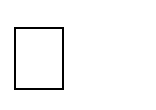 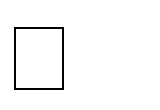 интегративные межпредметные проекты; внеурочные и внешкольные активности.Виды	учебной	деятельности,	обеспечивающих	формирование	ИКТ-компетенции учащихся:выполняемые на уроках, дома и в рамках внеурочной деятельности задания, предполагающие использование электронных образовательных ресурсов;создание и редактирование текстов;создание и редактирование электронных таблиц;использование средств для построения диаграмм, графиков, блок-схем, других графических объектов;создание и редактирование презентаций; создание и редактирование графики и фото; создание и редактирование видео;создание музыкальных и звуковых объектов; поиск и анализ информации в Интернете; моделирование, проектирование и управление; математическая обработка и визуализация данных; создание веб-страниц и сайтов;сетевая коммуникация между учениками и (или) учителем.Перечень и описание основных элементов ИКТ-компетенции и инструментов их использованияОбращение с устройствами ИКТ.Соединение устройств ИКТ (блоки компьютера, устройства сетей, принтер, проектор, сканер, измерительные устройства ) с использованием проводных и беспроводных технологий; включение и выключение устройств ИКТ; получениеинформации о характеристиках компьютера; осуществление информационного подключения к локальной сети и глобальной сети Интернет; выполнение базовых операций с основными элементами пользовательского интерфейса: работа с меню, запуск прикладных программ, обращение за справкой; вход в информационную среду образовательной организации, в том числе через Интернет, размещение в информационной среде различных информационных объектов; оценивание числовых параметров информационных процессов (объем памяти, необходимой для хранения информации; скорость передачи информации, пропускная способность выбранного канала и пр.); вывод информации на бумагу, работа с расходными материалами; соблюдение требований к организации компьютерного рабочего места, техника безопасности, гигиены, эргономики и ресурсосбережения при работе с устройствами ИКТ.Фиксация и обработка изображений и звуков.Выбор технических средств ИКТ для фиксации изображений и звуков в соответствии с поставленной целью; осуществление фиксации изображений и звуков в ходе процесса обсуждения, проведения эксперимента, природного процесса, фиксации хода и результатов проектной деятельности; создание презентаций на основе цифровых фотографий; осуществление видеосъемки и монтажа отснятого материала сиспользованием возможностей специальных компьютерных инструментов; осуществление обработки цифровых фотографий с использованием возможностей специальных компьютерных инструментов; осуществление обработки цифровых звукозаписей с использованием возможностей специальных компьютерных инструментов; понимание и учет смысла и содержания деятельности при организации фиксации, выделение для фиксации отдельных элементов объектов и процессов, обеспечение качества фиксации существенных элементов. Поиск и организация хранения информации. Использование приемов поиска информации на персональном компьютере, в информационной среде организации и в образовательном пространстве; использование различных приемов поиска информации в сети Интернет (поисковые системы, справочные разделы, предметные рубрики); осуществление поиска информации в сети Интернет с использованием простых запросов (по одному признаку); построение запросов для поиска информации с использованием логических операций и анализ результатов поиска; сохранение для индивидуального использования найденных в сети Интернет информационных объектов и ссылок на них; использование различных библиотечных, в том числе электронных, каталогов для поиска необходимых книг; поиск информации в различных базах данных, создание и заполнение баз данных, в частности, использование различных определителей; формирование собственного информационного пространства: создание системы папок и размещение в них нужных информационных источников, размещение информации в сети Интернет.Создание письменных сообщений.Создание текстовых документов на русском, родном и иностранном языках посредством квалифицированного клавиатурного письма с использованием базовых средств текстовых редакторов; осуществление редактирования и структурирования текста в соответствии с его смыслом средствами текстового редактора (выделение, перемещение и удаление фрагментов текста; создание текстов с повторяющимися фрагментами; создание таблиц и списков; осуществление орфографического контроля в текстовом документе с помощью средств текстового процессора); оформление текста в соответствии с заданными требованиями к шрифту, его начертанию, размеру и цвету, к выравниванию текста; установка параметров страницы документа; форматирование символов и абзацев; вставка колонтитулов и номеров страниц; вставка в документ формул, таблиц, списков, изображений; участие в коллективном создании текстового документа; создание гипертекстовых документов; сканирование текста и осуществление распознавания сканированного текста; использование ссылок и цитирование источников при создании на их основе собственных информационных объектов.Создание графических объектов.Создание и редактирование изображений с помощью инструментов графического редактора; создание графических объектов с повторяющимися и(или) преобразованными фрагментами; создание графических объектов проведением рукой произвольных линий с использованием специализированных компьютерных инструментов и устройств; создание различных геометрических объектов и чертежей с использованиемСоздание музыкальных и звуковых объектов.Использование звуковых и музыкальных редакторов; использование клавишных и кинестетических синтезаторов; использование программ звукозаписи и микрофонов; запись звуковых файлов с различным качеством звучания (глубиной кодирования и частотой дискретизации).Восприятие, использование и создание гипертекстовых и мультимедийных информационных объектов. «Чтение» таблиц, графиков, диаграмм, схем и т. д., самостоятельное перекодирование информации из одной знаковой системы в другую; использование при восприятии сообщений содержащихся в них внутренних и внешних ссылок; формулирование вопросов к сообщению, создание краткого описания сообщения; цитирование фрагментов сообщений; использование при восприятии сообщенийразличных инструментов поиска, справочных источников (включая двуязычные); проведение деконструкции сообщений, выделение в них структуры, элементов и фрагментов; работа с особыми видами сообщений: диаграммами (алгоритмические, концептуальные, классификационные, организационные, родства и др.), картами и спутниковыми фотографиями, в том числе в системах глобального позиционирования; избирательное отношение к информации в окружающем информационном пространстве, отказ от потребления ненужной информации; проектирование дизайна сообщения в соответствии с задачами; создание на заданную тему мультимедийной презентации с гиперссылками, слайды которой содержат тексты, звуки, графические изображения; организация сообщения в виде линейного или включающего ссылки представления для самостоятельного просмотра через браузер; оценивание размеров файлов, подготовленных с использованием различных устройств ввода информации в заданный интервал времени (клавиатура, сканер, микрофон, фотокамера, видеокамера); использование программ-архиваторов.Анализ информации, математическая обработка данных в исследовании.Проведение естественнонаучных и социальных измерений, ввод результатов измерений и других цифровых данных и их обработка, в том числе статистически и с помощью визуализации;проведение экспериментов и исследований в виртуальных лабораториях по естественным наукам, математике и информатике;анализ результатов своей деятельности и затрачиваемых ресурсов. Моделирование, проектирование и управление.Построение с помощью компьютерных инструментов разнообразных информационных структур для описания объектов; построение математических моделей изучаемых объектов и процессов; разработка алгоритмов по управлению учебным исполнителем; конструирование и моделирование с использованием материальных конструкторов с компьютерным управлением и обратной связью; моделирование с использованием виртуальных конструкторов; моделирование с использованием средств программирования; проектирование виртуальных и реальных объектов и процессов, использование системы автоматизированного проектирования.Коммуникация и социальное взаимодействие. Осуществление образовательного взаимодействия в информационном пространстве образовательной организации (получение и выполнение заданий, получение комментариев, совершенствование своей работы, формирование портфолио); использование возможностей электронной почты для информационного обмена; ведение личного дневника (блога) с использованием возможностей Интернета; работа в группе над сообщением; участие в форумах в социальных образовательных сетях; выступления перед аудиторией в целях представления ей результатов своей работы с помощью средств ИКТ; соблюдение норм информационной культуры, этики и права; уважительное отношение к частной информации и информационным правам других людей.Информационная безопасность. Осуществление защиты информации от компьютерных вирусов с помощью антивирусных программ; соблюдение правил безопасного поведения в Интернете; использование полезных ресурсов Интернета и отказ от использования ресурсов, содержание которых несовместимо с задачами воспитания и образования или нежелательно.Планируемые результаты формирования и развития компетентности учащихся в области использования информационно-коммуникационных технологий В рамках направления «Обращение с устройствами ИКТ» учащийся сможет:осуществлять информационное подключение к локальной сети и глобальной сети Интернет;получать информацию о характеристиках компьютера;оценивать числовые параметры информационных процессов (объем памяти, необходимой для хранения информации; скорость передачи информации, пропускную способность выбранного канала и пр.);соединять устройства ИКТ (блоки компьютера, устройства сетей, принтер, проектор, сканер, измерительные устройства и т. д.) с использованием проводных и беспроводных технологий;входить в информационную среду образовательной организации, в том числе через сеть Интернет, размещать в информационной среде различные информационные объекты;соблюдать требования техники безопасности, гигиены, эргономики и ресурсосбережения при работе с устройствами ИКТ.В рамках направления «Фиксация и обработка изображений и звуков» учащийся сможет:создавать презентации на основе цифровых фотографий;проводить	обработку	цифровых	фотографий	с	использованием	возможностей специальных компьютерных инструментов;проводить	обработку	цифровых	звукозаписей	с	использованием	возможностей специальных компьютерных инструментов;осуществлять видеосъемку и проводить монтаж отснятого материала с использованием возможностей специальных компьютерных инструментов.В рамках направления «Поиск и организация хранения информации» учащийся сможет:использовать различные приемы поиска информации в сети Интернет (поисковые системы, справочные разделы, предметные рубрики);строить запросы для поиска информации с использованием логических операций и анализировать результаты поиска;использовать различные библиотечные, в том числе электронные, каталоги для поиска необходимых книг;искать информацию в различных базах данных, создавать и заполнять базы данных, в частности, использовать различные определители;сохранять	для	индивидуального	использования	найденные	в	сети	Интернет информационные объекты и ссылки на них.В рамках направления «Создание письменных сообщений» учащийся сможет:осуществлять редактирование и структурирование текста в соответствии с его смыслом средствами текстового редактора;форматировать текстовые документы (установка параметров страницы документа; форматирование символов и абзацев; вставка колонтитулов и номеров страниц);вставлять в документ формулы, таблицы, списки, изображения;участвовать в коллективном создании текстового документа;создавать гипертекстовые документы.В рамках направления «Создание графических объектов» учащийся сможет:создавать и редактировать изображения с помощью инструментов графического редактора;создавать различные геометрические объекты и чертежи с использованием возможностей специальных компьютерных инструментов;создавать диаграммы различных видов (алгоритмические, концептуальные, классификационные, организационные, родства и др.) в соответствии с решаемыми задачами.В рамках направления «Создание музыкальных и звуковых объектов» учащийся сможет:записывать звуковые файлы с различным качеством звучания (глубиной кодирования и частотой дискретизации);использовать музыкальные редакторы, клавишные и кинетические синтезаторы для решения творческих задач.В рамках направления «Восприятие, использование и создание гипертекстовых и мультимедийных информационных объектов» учащийся сможет:создавать на заданную тему мультимедийную презентацию с гиперссылками, слайды которой содержат тексты, звуки, графические изображения;работать с особыми видами сообщений: диаграммами (алгоритмические, концептуальные, классификационные, организационные, родства и др.), картами (географические, хронологические) и спутниковыми фотографиями, в том числе в системах глобального позиционирования;оценивать размеры файлов, подготовленных с использованием различных устройств ввода информации в заданный интервал времени (клавиатура, сканер, микрофон, фотокамера, видеокамера);использовать программы-архиваторы.В рамках направления «Анализ информации, математическая обработка данных в исследовании» учащийся сможет:проводить простые эксперименты и исследования в виртуальных лабораториях;вводить результаты измерений и другие цифровые данные для их обработки, в том числе статистической и визуализации;проводить эксперименты и исследования в виртуальных лабораториях по естественным наукам, математике и информатике.В рамках направления «Моделирование, проектирование и управление» учащийся сможет:строить с помощью компьютерных инструментов разнообразные информационные структуры для описания объектов;конструировать и моделировать с использованием материальных конструкторов с компьютерным управлением и обратной связью (робототехника);моделировать с использованием виртуальных конструкторов;моделировать с использованием средств программирования.В рамках направления «Коммуникация и социальное взаимодействие» учащийся сможет:осуществлять образовательное взаимодействие в информационном пространстве образовательной организации (получение и выполнение заданий, получение комментариев, совершенствование своей работы, формирование портфолио);использовать возможности электронной почты, интернет-мессенджеров и социальных сетей для обучения;вести личный дневник (блог) с использованием возможностей сети Интернет;соблюдать нормы информационной культуры, этики и права; с уважением относиться к частной информации и информационным правам других людей;осуществлять защиту от троянских вирусов, фишинговых атак, информации от компьютер-ных вирусов с помощью антивирусных программ;соблюдать правила безопасного поведения в сети Интернет;различать безопасные ресурсы сети Интернет и ресурсы, содержание которых несовместимо с задачами воспитания и образования или нежелательно.Виды взаимодействия с учебными, научными и социальными организациями, формы привлечения консультантов, экспертов и научных руководителейС целью совершенствования образовательной деятельности, профориентации учащихся,	обеспечения	условий		непрерывного		образования		гимназия	организует взаимодействие на договорной основе с образовательными организациями округа: МБОУ ДОД «Детская школа искусств №2», МБОУ ДОД «Станция юный натуралистов», МБОУ ДОД «Центр детского (юношеского) технического творчества №1», МБОУ ДОД «Центр детского (юношеского) технического творчества №2», МБОУ ДОД «Детско-юношеская спортивная школа «Лидер», МБОУ ДОД «Детский эколого-биологический центр», МБОУ ДО «Центр технического творчества и профессионального обучения», ОП №1 УМВД России по городу Старый Оскол, СТИ НИТУ «Московский институт стали и сплавов», СОФ	БелГУ.	Сотрудничество	организуется	на	основе	разработанных	планов взаимодействия и в следующих формах:проведение совместных конкурсов, олимпиад, конференций, деловых и научных игр;практическая отработка вопросов взаимодействия на месте (во взаимодействующих образовательных учреждениях);организация профориентационной работы;участие в очных, дистанционных конференциях, конкурсах.Консультационная, экспертная, научная поддержка осуществляется в рамках организации повышения квалификации на базе стажировочных площадок (школ), применяющих современные образовательные технологии, имеющих высокие образовательные результаты учащихся.Взаимодействие с учебными, научными и социальными организациями: проведение научно-практических конференций, консультаций, круглых столов, вебинаров, мастер-классов, тренингов и др. Формирование универсальных учебных действий учащихся также организуется в условиях учебного сотрудничества, совместной деятельности, проектной деятельности, разновозрастного сотрудничества, дискуссий, тренингов, рефлексии, педагогического сотрудничестваУчебное сотрудничество. На уровне основного общего образования учащиеся активно включаются в совместные занятия. Сотрудничество наблюдается в групповых играх, спортивных соревнованиях.Совместная деятельность Совместная учебная деятельность характеризуется умением каждого из участников ставить цели совместной работы, определять способы совместного выполнения заданий и средства контроля, перестраивать свою деятельность в зависимости от изменившихся условий ее совместного осуществления, понимать и учитывать при выполнении задания позиции других участников.Разновозрастное сотрудничество Разновозрастное учебное сотрудничество предполагает, что подросткам предоставляется новое место в системе учебных отношений (например, роль учителя в начальной школе). Проектная деятельность школьников как форма сотрудничества. Исходными умениями на этом этапе могут выступать: соблюдение договорѐнностей о правилах взаимодействия (один отвечает – остальные слушают); оценка ответа товарища только после завершения его выступления; правила работы в группе, паре; действия учащихся на основе заданного эталона и т. д.Типы ситуаций сотрудничества:Ситуация сотрудничества со сверстниками с распределением функций.Ситуация взаимодействия со сверстниками без четкого разделения функций.Ситуация конфликтного взаимодействия со сверстниками.Ситуация сотрудничества со взрослым с распределением функций.Дискуссия Диалог школьников может проходить не только в устной, но и в письменной форме. На определенном этапе эффективным средством работы со своей и чужой точками зрения может стать письменная дискуссия. Устная дискуссия помогает ребенку сформировать свою точку зрения, отличить ее от других точек зрения, а также скоординировать разные точки зрения для достижения общей цели.ТренингиНаиболее эффективным способом психологической коррекции могут выступать разные формы тренингов для подростков. Программы тренингов позволяют реализовать следующие цели и задачи:вырабатывать положительное отношение друг к другу, умение общаться так, чтобы общение с тобой приносило радость окружающим;развивать навыки взаимодействия в группе;создать положительное настроение на дальнейшее продолжительное взаимодействие в тренинговой группе;развивать невербальные навыки общения; развивать навыки самопознания;развивать навыки восприятия и понимания других людей;учиться познавать себя через восприятие другого;получить представление о «неверных средствах общения»;развивать положительную самооценку;сформировать чувство уверенности в себе и осознание себя в новом качестве;познакомить с понятием «конфликт»;определить особенности поведения в конфликтной ситуации;обучить способам выхода из конфликтной ситуации;отработать ситуации предотвращения конфликтов;закрепить навыки поведения в конфликтной ситуации; снизить уровень конфликтности подростков. Совместная деятельность в ходе тренинга вырабатывает необходимые навыки социального взаимодействия, умение подчиняться коллективной дисциплине, отстаивать свои права.РефлексияВ практическом плане развитая способность учащихся к рефлексии своих действий предполагает осознание ими всех компонентов учебной деятельности: осознание учебной задачи, понимание цели учебной деятельности, оценка учащимися способов действий, специфичных и инвариантных по отношению к различным учебным предметам. Соответственно развитию рефлексии будет способствовать организация учебной деятельности, отвечающая следующим критериям:постановка всякой новой задачи как задачи с недостающими данными;анализ наличия способов и средств выполнения задачи;оценка своей готовности к решению проблемы;самостоятельный поиск недостающей информации в любом «хранилище» (учебнике, справочнике, книге, у учителя);самостоятельное изобретение недостающего способа действия (практически это означает перевод учебной задачи в творческую).Описание условий, обеспечивающих развитие универсальных учебных действий у обучающихся, в том числе организационно-методического и ресурсного обеспечения учебно-исследовательской и проектной деятельности учащихся.Условия реализации основной образовательной программы, в том числе программы УУД, должны обеспечить участникам овладение ключевыми компетенциями, включая формирование опыта проектно-исследовательской деятельности и ИКТ- компетенций. Кадровые условия, обеспечивающие формирования и развития УУД:Укомплектованность образовательной организации педагогическими, руководящими и иными работниками составляет 100%.В гимназии в основном работают педагоги с первой и высшей квалификационной категорией.Непрерывность профессионального развития педагогических работников гимназии, реализующей ООП ООО: подготовка педагогических кадров осуществляется на основе перспективного планирования повышения квалификации педагогических кадров. Учителя школы регулярно обучаются на системных и проблемных курсах повышения квалификации в г.Белгороде, г.Воронеже, на базе МБОУ ДПО «СОИРО», активно используют дистанционные образовательные ресурсы. 100% педагогических работников в течение последних трех лет прошли курсы повышения квалификации.Педагогические кадры имеют необходимый уровень подготовки для формирования УУД, педагоги:владеют представлениями о возрастных особенностях учащихся основной школы;строят образовательную деятельность в рамках учебного предмета в соответствии с особенностями формирования конкретных УУД;осуществляют формирование УУД в рамках проектной, исследовательской деятельностей;владеют навыками формирующего оценивания;владеют навыками тьюторского сопровождения учащихся;умеют применять диагностический инструментарий для оценки качества формирования УУД как в рамках предметной, так и урочной деятельности.В гимназии работает тьютор, осуществляющий сопровождение учащихся. Информационно-методические условия формирования и развития УУД.В соответствии с требованиями ФГОС информационно-методические условия реализации программы обеспечиваются современной информационно-образовательной средой, основными элементами которой являются:информационно-образовательные ресурсы в виде печатной продукции в учебных кабинетах, БИЦ;информационно-образовательные ресурсы на стендах, CD-дисках;информационно-образовательные ресурсы Интернета (выход в Интернет имеется во всех учебных кабинетах, БИЦ, актовом зале).Информационно-образовательная среда гимназии включает в себя следующие компоненты: ресурсно-информационный (внутришкольная локальная сеть, выход в Интернет, медиатека, сайт гимназии, программные педагогические средства), учебно- методический (внутришкольное обучение, методическая служба и пр.). В гимназии 78 компьютеров, омпьютерами обеспечены все учебные кабинеты. Мультимедийных проекторов 43, сканеров – 8, принтеров – 56. Имеется стационарный компьютерный класс. Оборудован лингафонный кабинет для обучения иностранным языкам.100% компьютеров учреждения подключены к высокоскоростному Интернету. Все АРМ учителей-предметников, а также АРМ БИЦ гимназии входят в локальную сеть образовательного учреждения, включающую кабинеты информатики, кабинет завуча, директора, секретаря. БИЦ укомплектован учебными и учебно-методическими пособиями, электронными учебниками, и интерактивными наглядными пособиями. Книжный фонд составляет 29051 экз., из них 12521 школьных учебников, 28539 печатных изданий, 512  электронных образовательных ресурсов.Взаимодействию всех участников образовательного процесса служит сайт гимназии, на котором размещается информация для педагогов, обучающихся и родителей.На сайте гимназии http://sh18.oskoluno.ru/ представлена вся информация о деятельности образовательного учреждения, достижениях педагогов и учащихся. Новостной раздел сайта еженедельно обновляется.Применения учащимися универсальных учебных действий. Развитие системы универсальных учебных действий в составе личностных, регулятивных, познавательных и коммуникативных действий осуществляется с учетом возрастных особенностей развития личностной и познавательной сфер подростка. Универсальные учебные действия представляют собой целостную систему, в которой происхождение и развитие каждого вида учебного действия определяется его отношением с другими видами учебных действий и общей логикой возрастного развития.Контроль сформированности УУД организуется в рамках внутришкольного контроля реализации ООП ООО. Внутришкольный мониторинг образовательных достижений ведѐтся каждым учителем-предметником и фиксируется с помощью оценочных листов, классных журналов, дневников учащихся на бумажных или электронных носителях.Отдельные элементы из системы внутришкольного мониторинга могут быть включены в портфель достижений ученика. Комплексная диагностика сформированности УУД учащихся включает в себя следующие процедуры:проведение итоговой оценки предметных и метапредметных результатов по окончании учебного года (комплексные контрольные работы). В качестве инструмента контроля используются материалы, обеспечивающие контроль предметных знаний и УУД;психодиагностика, осуществляемая психолого-педагогической службой, на основе психодиагностического диагностического инструментария, определенного программой мониторинга уровня сформированности УУД;отслеживание индивидуальной динамики уровня сформированности УУД на основе метода наблюдения (осуществляется учителями-предметниками и классными руководителями).Данные, полученные в ходе мониторинга используются для оперативной коррекции образовательной деятельности. Критериями оценки сформированности универсальных учебных действий у учащихся, соответственно, выступают:соответствие возрастно-психологическим нормативным требованиям;соответствие свойств универсальных действий заранее заданным требованиям;сформированность учебной деятельности у учащихся, отражающая уровень развития метапредметных действий, выполняющих функцию управления познавательной деятельностью учащихся.Система оценки УУД является уровневой (определяются уровни владения УУД). Высокий уровень развития УУД, нет затруднений).обобщение учебных действий на основе выявления общих принципов построения новых способов действий и выведение нового способа для каждой конкретной задачи Оптимальный уровень развития УУД, нет затрудненийсамостоятельное построение учебных целей (самостоятельное построение новых учебных действий на основе развернутого, тщательного анализа условий задачи и ранее усвоенных способов действияДостаточный уровень развития УУД, есть затрудненияадекватный перенос учебных действий (самостоятельное обнаружение учеником несоответствия между условиями задачами и имеющимися способами ее решения и правильное изменение способа в сотрудничестве с учителемНизкий уровень, есть резервы в развитии УУД, бывают затруднениявыполнение учебных действий в сотрудничестве с учителем (требуются разъяснения для установления связи отдельных операций и условий задачи, может выполнять действия по постоянному, уже усвоенному алгоритму); неадекватный перенос учебных действий на новые виды задач (при изменении условий задачи не может самостоятельно внести коррективы в действия УУД владеет, бывают ошибкиУУД не сформированы, если: наблюдается отсутствие учебных действий как целостных«единиц» деятельности (ученик выполняет лишь отдельные операции, может только копировать действия учителя, не планирует и не контролирует свои действия, подменяет учебную задачу задачей буквального заучивания и воспроизведения).Мониторинг сформированности УУД (5 класс)Мониторинг сформированности УУД (6 класс)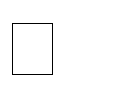 Мониторинг сформированности УУД (7-9 класс)Мониторинг сформированности универсальных учебных действий у учащихся осуществляется также на основе метода наблюдения.Разработанная методика проведения мониторинга основывается на подходах к оценке уровня сформированности учебной деятельности, обобщенных в работе А.Г. Асмолова. Учителя самостоятельно заполняют сводную таблицу по классу. Объектом наблюдения являются особенности отношения учеников к учебному материалу, их поведение и деятельность в самых различных учебных и внеурочных ситуациях и обстоятельствах. При этом процесс наблюдения ограничивается группой учащихся, не более 5 человек. Опираясь на естественно накопившуюся сумму впечатлений о характере учебной активности учеников педагог сопоставляет их с описанием представленных уровней сформированности универсальных учебных действий, изложенных в сводной таблице. Процесс наблюдения за учащимися всего класса осуществляется в течение нескольких дней. Каждому показателю из группы УУД (регулятивных, познавательных, коммуникативных) присваивается свой балл. Баллы – условны, они нужны для того, чтобы отнести учащихся класса к определенному уровню. Результаты наблюдений анализируются, данные служат для коррекции работы по формированию УУД. Коррекционная работа по формированию УУД выстраивается в двух направлениях: профилактика, коррекция выявленных негативных явлений. Профилактика предусматривает следующее: организацию прозрачности реализации программы«Программа развития универсальных учебных действий на уровне основного общего образования»; психолого-педагогическое сопровождение всех участников образовательных отношений; методическое сопровождение педагогов и родителей; использование ресурсов узких специалистов (психологов и врачей). Коррекция негативных явлений предполагает деятельность всех участников образовательных отношений по ликвидации вычлененных причин затруднений в формировании УУД.Программы отдельных учебных предметов, курсовОбщие положенияРабочие программы по обязательным учебным курсам, предметам, дисциплинам (модулям) являются составной частью Основной образовательной программы основного общего образования МБОУ «Гимназия №18» и раскрывают содержание программы. Рабочая программа по учебному предмету – это нормативно-правовой документ, обязательный для выполнения в полном объеме, предназначенный для реализации требований ФГОС ООО к условиям и результату образования обучающихся уровня основного общего образования по конкретному предмету учебного плана МБОУ«Гимназия №18». Программы отдельных учебных предметов должны обеспечить достижение планируемых результатов освоения основной образовательной программы основного общего образования. Содержание рабочих программ:- способствует формированию универсальных учебных действий в личностных, коммуникативных, познавательных, регулятивных сферах, обеспечивающих способность к организации самостоятельной учебной деятельности;определяет знания, умения и способов деятельности, которые являются надпредметными, т. е. формируются средствами каждого учебного предмета.Рабочие программы рассматриваются: на первом этапе - на заседании школьного методического объединения, на втором этапе - на заседании педагогического совета, утверждаются приказом директора учреждения.Программы составлены на основе примерных программ по отдельным учебным предметам общего образования и авторских программ к линиям учебников, входящих в федеральный перечень УМК, рекомендованных Минобразования РФ к использованию в образовательной деяльности;перечне).Программы отдельных учебных предметов (рабочие программы), учебных курсов для 5-9-х классов имеют следующую структуру:Титульный лист.Пояснительную записку.Планируемые результаты освоения учебного предмета, курса.Содержание учебного предмета, курса.Тематическое планирование с указанием количества часов, отводимых на освоение каждой темы.Программы по учебным предметам, курсам, программам дополнительного образования и курсам внеурочной деятельности составляются на уровень образования и являются приложением к данной образовательной программе.Перечень программ по отдельным учебным предметам общего образования и авторских программ к линиям учебников, входящих в федеральный перечень УМК, рекомендованных Минобразования РФ к использованию в образовательной деятельностиПрограммно-методическое обеспечение плана внеурочной деятельностиОсновное	содержание	учебных	предметов	на	уровне	основного	общего образованияРусский язык2.2.2.1. Русский языкРусский язык – национальный язык русского народа и государственный язык Российской Федерации, являющийся также средством межнационального общения. Изучение предмета «Русский язык» на уровне основного общего образования нацелено на личностное развитие обучающихся, так как формирует представление о единстве и многообразии языкового и культурного пространства России, о русском языке как духовной, нравственной и культурной ценности народа.Русский язык является основой развития мышления и средством обучения в школе, поэтому его изучение неразрывно связано со всем процессом обучения на уровне основного общего образования.Изучение русского языка направлено на развитие и совершенствование коммуникативной компетенции (включая языковой, речевой и социолингвистический ее компоненты), лингвистической (языковедческой), а также культуроведческой компетенций.Коммуникативная компетенция – владение всеми видами речевой деятельности и основами культуры устной и письменной речи, умениями и навыками использования языка в различных сферах и ситуациях общения, соответствующих опыту, интересам, психологическим особенностям обучающихся основной школы.Лингвистическая (языковедческая) компетенция – способность получать и использовать знания о языке как знаковой системе и общественном явлении, о его устройстве, развитии и функционировании; общие сведения о лингвистике как науке и ученых-русистах; об основных нормах русского литературного языка; способность обогащать свой словарный запас; формировать навыки анализа и оценки языковых явлений и фактов; умение пользоваться различными лингвистическими словарями.Культуроведческая компетенция – осознание языка как формы выражения национальной культуры, взаимосвязи языка и истории народа, национально-культурной специфики русского языка, владение нормами русского речевого этикета, культурой межнационального общения.Владение русским языком, умение общаться, добиваться успеха в процессе коммуникации являются теми характеристиками личности, которые во многом определяют достижения обучающихся практически во всех областях жизни, способствуют их социальной адаптации к изменяющимся условиям современного мира.В процессе изучения русского языка создаются предпосылки для восприятия и понимания художественной литературы как искусства слова, закладываются основы, необходимые для изучения иностранных языков.Владение русским языком, умение общаться, добиваться успеха в процессе коммуникации являются теми характеристиками личности, которые во многом определяют достижения обучающихся практически во всех областях жизни, способствуют их социальной адаптации к изменяющимся условиям современного мира.В процессе изучения русского языка создаются предпосылки для восприятия и понимания художественной литературы как искусства слова, закладываются основы, необходимые для изучения иностранных языков.Целью реализации основной образовательной программы основного общего образования по предмету «Русский язык» (далее – Программы) является усвоение содержания предмета «Русский язык» и достижение обучающимися результатов изучения в соответствии с требованиями, установленными Федеральным государственным образовательным стандартом основного общего образования.Главными задачами реализации Программы являются:формирование у учащихся ценностного отношения к языку как хранителю культуры, как государственному языку Российской Федерации, как языку межнационального общения;усвоение знаний о русском языке как развивающейся системе, их углубление и систематизация; освоение базовых лингвистических понятий и их использование при анализе и оценке языковых фактов;овладение функциональной грамотностью и принципами нормативного использования языковых средств;овладение основными видами речевой деятельности, использование возможностей языка как средства коммуникации и средства познания.В процессе изучения предмета «Русский язык» создаются условиядля развития личности, ее духовно-нравственного и эмоционального совершенствования;для развития способностей, удовлетворения познавательных интересов, самореализации обучающихся, в том числе лиц, проявивших выдающиеся способности;для формирования социальных ценностей обучающихся, основ их гражданской идентичности и социально-профессиональных ориентаций;для включения обучающихся в процессы преобразования социальной среды, формирования у них лидерских качеств, опыта социальной деятельности, реализации социальных проектов и программ;для знакомства обучающихся с методами научного познания;для формирования у обучающихся опыта самостоятельной образовательной, общественной, проектно-исследовательской и художественной деятельности;для овладения обучающимися ключевыми компетенциями, составляющими основу дальнейшего успешного образования и ориентации в мире профессий.Речь. Речевая деятельностьЯзык и речь. Речевое общение. Виды речи (устная и письменная). Формы речи (монолог, диалог, полилог). Основные особенности разговорной речи, функциональных стилей (научного, публицистического, официально-делового), языка художественной литературы. Основные жанры разговорной речи (рассказ, беседа, спор); научного стиля и устной научной речи (отзыв, выступление, тезисы, доклад, дискуссия, реферат, статья, рецензия); публицистического стиля и устной публичной речи (выступление, обсуждение, статья, интервью, очерк); официально-делового стиля (расписка, доверенность, заявление, резюме).Текст как продукт речевой деятельности. Формально-смысловое единство и его коммуникативная направленность текста: тема, проблема, идея; главная, второстепенная и избыточная информация. Функционально-смысловые типы текста (повествование, описание, рассуждение). Тексты смешанного типа.Специфика художественного текста. Анализ текста.Виды речевой деятельности (говорение, аудирование, письмо, чтение).Речевая ситуация и ее компоненты (место, время, тема, цель, условия общения, собеседники). Речевой акт и его разновидности (сообщения, побуждения, вопросы, объявления, выражения эмоций, выражения речевого этикета и т. д.). Диалоги разного характера (этикетный, диалог-расспрос, диалог-побуждение, диалог – обмен мнениями, диалог смешанного типа). Полилог: беседа, обсуждение, дискуссия.Овладение различными видами чтения (изучающим, ознакомительным, просмотровым), приемами работы с учебной книгой и другими информационными источниками, включая СМИ и ресурсы Интернета.Создание устных высказываний разной коммуникативной направленности в зависимости от сферы и ситуации общения.Информационная переработка текста (план, конспект, аннотация).Изложение содержания прослушанного или прочитанного текста (подробное, сжатое, выборочное).Написание сочинений, писем, текстов иных жанров.Культура речиКультура речи и ее основные аспекты: нормативный, коммуникативный, этический. Основные критерии культуры речи.Языковая норма, ее функции. Основные виды норм русского литературного языка (орфоэпические, лексические, грамматические, стилистические, орфографические, пунктуационные). Вариативность нормы. Виды лингвистических словарей и их роль в овладении словарным богатством и нормами современного русского литературного языка.Оценивание правильности, коммуникативных качеств и эффективности речи.Речевой этикет. Овладение лингвокультурными нормами речевого поведения в различных ситуациях формального и неформального общения. Невербальные средства общения. Межкультурная коммуникация.Общие сведения о языке. Основные разделы науки о языке Общие сведения о языкеРоль языка в жизни человека и общества. Русский язык – национальный язык русского народа, государственный язык Российской Федерации и язык межнационального общения. Русский язык в современном мире. Русский язык как развивающееся явление.Русский язык как один из индоевропейских языков. Русский язык в кругу других славянских языков. Историческое развитие русского языка.Формы функционирования современного русского языка (литературный язык, понятие о русском литературном языке и его нормах, территориальные диалекты, просторечие, профессиональные разновидности, жаргон).Взаимосвязь языка и культуры. Отражение в языке культуры и истории народа. Взаимообогащение языков народов России. Выявление лексических и фразеологических единиц языка с национально-культурным компонентом значения в произведениях устного народного творчества, в художественной литературе и исторических текстах; объяснение их значения с помощью лингвистических словарей. Пословицы, поговорки, афоризмы и крылатые слова.Русский язык – язык русской художественной литературы. Языковые особенности художественного текста. Основные изобразительно-выразительные средства русского языка и речи, их использование в речи (метафора, эпитет, сравнение, гипербола, олицетворение и другие).Основные лингвистические словари. Работа со словарной статьей.Выдающиеся отечественные лингвисты.Фонетика, орфоэпия и графикаЗвуки речи. Система гласных звуков. Система согласных звуков. Изменение звуков в речевом потоке. Фонетическая транскрипция. Слог. Ударение, его разноместность, подвижность при формо- и словообразовании. Смыслоразличительная роль ударения. Фонетический анализ слова.Соотношение звука и буквы. Состав русского алфавита, названия букв. Обозначение на письме твердости и мягкости согласных. Способы обозначения [j’] на письме.Интонация, ее функции. Основные элементы интонации. Связь фонетики с графикой и орфографией.Орфоэпия как раздел лингвистики. Основные нормы произношения слов (нормы, определяющие произношение гласных звуков и произношение согласных звуков; ударение в отдельных грамматических формах) и интонирования предложений. Оценка собственной и чужой речи с точки зрения орфоэпических норм.Применение знаний по фонетике в практике правописания.Морфемика и словообразованиеСостав слова. Морфема как минимальная значимая единица языка. Основа слова и окончание. Виды морфем: корень, приставка, суффикс, окончание. Нулевая морфема. Словообразующие и формообразующие морфемы. Чередование звуков в морфемах. Морфемный анализ слова.Способы образования слов (морфологические и неморфологические). Производящая и производная основы, Словообразующая морфема. Словообразовательная пара. Словообразовательный анализ слова.Словообразовательная цепочка. Словообразовательное гнездо.Применение знаний по морфемике и словообразованию в практике правописания.Лексикология и фразеологияСлово как единица языка. Лексическое и грамматическое значение слова. Однозначные и многозначные слова; прямое и переносное значения слова. Лексическая сочетаемость. Синонимы. Антонимы. Омонимы. Паронимы. Активный и пассивный словарный запас. Архаизмы, историзмы, неологизмы. Сферы употребления русской лексики. Стилистическая окраска слова. Стилистические пласты лексики (книжный, нейтральный, сниженный). Стилистическая помета в словаре. Исконно русские и заимствованные слова. Фразеологизмы и их признаки. Фразеологизмы как средства выразительности речи. Основные лексические нормы современного русского литературного языка (нормы употребления слова в соответствии с его точным лексическим значением, различение в речи омонимов, антонимов, синонимов, многозначных слов; нормы лексической сочетаемости и др.). Лексический анализ слова.Понятие об этимологии.Оценка своей и чужой речи с точки зрения точного, уместного и выразительного словоупотребления.МорфологияЧасти речи как лексико-грамматические разряды слов. Традиционная классификация частей речи. Самостоятельные (знаменательные) части речи. Общекатегориальное значение, морфологические и синтаксические свойства каждой самостоятельной (знаменательной) части речи. Различные точки зрения на место причастия и деепричастия в системе частей речи. Служебные части речи. Междометия и звукоподражательные слова.Морфологический анализ слова. Омонимия слов разных частей речи.Основные морфологические нормы русского литературного языка (нормы образования форм имен существительных, имен прилагательных, имен числительных, местоимений, глаголов, причастий и деепричастий и др.).Применение знаний по морфологии в практике правописания.СинтаксисЕдиницы синтаксиса русского языка. Словосочетание как синтаксическая единица, его типы. Виды связи в словосочетании. Типы предложений по цели высказывания и эмоциональной окраске. Грамматическая основа предложения. Главные и второстепенные члены, способы их выражения. Типы сказуемого. Предложения простые и сложные. Структурные типы простых предложений (двусоставные и односоставные, распространенные – нераспространенные, предложения осложненной и неосложненной структуры, полные и неполные). Типы односоставных предложений. Однородные члены предложения, обособленные члены предложения; обращение; вводные и вставные конструкции. Сложные предложения. Типы сложных предложений. Средства выражения синтаксических отношений между частями сложного предложения. Сложные предложения с различными видами связи.Способы передачи чужой речи.Синтаксический анализ простого и сложного предложения.Понятие текста, основные признаки текста (членимость, смысловая цельность, связность, завершенность). Внутритекстовые средства связи.Основные синтаксические нормы современного русского литературного языка (нормы употребления однородных членов в составе простого предложения, нормы построения сложносочиненного предложения; нормы построения сложноподчиненного предложения; место придаточного определительного в сложноподчиненном предложении; построение сложноподчиненного предложения с придаточным изъяснительным, присоединенным к главной части союзом «чтобы», союзными словами «какой»,«который»; нормы построения бессоюзного предложения; нормы построения предложений с прямой и косвенной речью (цитирование в предложении с косвенной речью и др.).Применение знаний по синтаксису в практике правописания.Правописание: орфография и пунктуацияОрфография. Понятие орфограммы. Правописание гласных и согласных в составе морфем и на стыке морфем. Правописание Ъ и Ь. Слитные, дефисные и раздельные написания. Прописная и строчная буквы. Перенос слов. Соблюдение основных орфографических норм.Пунктуация. Знаки препинания и их функции. Одиночные и парные знаки препинания. Знаки препинания в конце предложения, в простом и сложном предложениях, при прямой речи и цитировании, в диалоге. Сочетание знаков препинания. Соблюдение основных пунктуационных норм.Орфографический анализ слова и пунктуационный анализ предложения.ЛитератураЦели и задачи литературного образованияЛитература – учебный предмет, освоение содержания которого направлено:на последовательное формирование читательской культуры через приобщение к чтению художественной литературы;на освоение общекультурных навыков чтения, восприятия художественного языка и понимания художественного смысла литературных произведений;на развитие эмоциональной сферы личности, образного, ассоциативного и логического мышления;на овладение базовым филологическим инструментарием, способствующим более глубокому эмоциональному переживанию и интеллектуальному осмыслению художественного текста;на формирование потребности и способности выражения себя в слове.В цели предмета «Литература» входит передача от поколения к поколению нравственных и эстетических традиций русской и мировой культуры, что способствует формированию и воспитанию личности.Знакомство с фольклорными и литературными произведениями разных времен и народов, их обсуждение, анализ и интерпретация предоставляют обучающимся возможность эстетического и этического самоопределения, приобщают их к миру многообразных идей и представлений, выработанных человечеством, способствуют формированию гражданской позиции и национально-культурной идентичности (способности осознанного отнесения себя к родной культуре), а также умению воспринимать родную культуру в контексте мировой.Стратегическая цель изучения литературы на этапе основного общего образования – формирование потребности в качественном чтении, культуры читательского восприятия и понимания литературных текстов, что предполагает постижение художественной литературы как вида искусства, целенаправленное развитие способности обучающегося к адекватному восприятию и пониманию смысла различных литературных произведений и самостоятельному истолкованию прочитанного в устной и письменной форме. В опыте чтения, осмысления, говорения о литературе у обучающихся последовательно развивается умение пользоваться литературным языком как инструментом для выражения собственных мыслей и ощущений, воспитывается потребность в осмыслении прочитанного, формируется художественный вкус.Изучение литературы в основной школе (5-9 классы) закладывает необходимый фундамент для достижения перечисленных целей.Объект изучения в учебном процессе − литературное произведение в его жанрово- родовой и историко-культурной специфике. Постижение произведения происходит в процессе системной деятельности школьников, как организуемой педагогом, так и самостоятельной, направленной на освоение навыков культуры чтения (вслух, про себя, по ролям; чтения аналитического, выборочного, комментированного, сопоставительного и др.) и базовых навыков творческого и академического письма, последовательно формирующихся на уроках литературы.Изучение литературы в школе решает следующие образовательные задачи:осознание коммуникативно-эстетических возможностей языка на основе изучения выдающихся произведений русской литературы, литературы своего народа, мировой литературы;формирование и развитие представлений о литературном произведении как о художественном мире, особым образом построенном автором;овладение процедурами смыслового и эстетического анализа текста на основе понимания принципиальных отличий художественного текста от научного, делового, публицистического и т. п.;формирование умений воспринимать, анализировать, критически оценивать и интерпретировать прочитанное, осознавать художественную картину жизни, отраженную в литературном произведении, на уровне не только эмоционального восприятия, но и интеллектуального осмысления, ответственного отношения к разнообразным художественным смыслам;формирование отношения к литературе как к особому способу познания жизни;воспитание у читателя культуры выражения собственной позиции, способности аргументировать свое мнение и оформлять его словесно в устных и письменных высказываниях разных жанров, создавать развернутые высказывания творческого, аналитического и интерпретирующего характера;воспитание культуры понимания «чужой» позиции, а также уважительного отношения к ценностям других людей, к культуре других эпох и народов; развитиеспособности понимать литературные художественные произведения, отражающие разные этнокультурные традиции;воспитание	квалифицированного	читателя	со	сформированным эстетическим вкусом;формирование	отношения	к	литературе	как	к	одной	из	основных культурных ценностей народа;обеспечение	через	чтение	и	изучение	классической	и	современной литературы культурной самоидентификации;осознание	значимости	чтения	и	изучения	литературы	для	своего дальнейшего развития;формирование у школьника стремления сознательно планировать свое досуговое чтение.В процессе обучения в основной школе эти задачи решаются постепенно, последовательно и постоянно; их решение продолжается и в старшей школе; на всех этапах обучения создаются условия для осознания обучающимися непрерывности процесса литературного образования и необходимости его продолжения и за пределами школы.Программа по литературе строится с учетом:лучших традиций отечественной методики преподавания литературы, заложенных трудами В.И. Водовозова, А.Д. Алферова, В.Я. Стоюнина, В.П. Острогорского, Л.И. Поливанова, В.В. Голубкова, Н.М. Соколова, М.А. Рыбниковой, И.С. Збарского, В.Г. Маранцмана, З.Н. Новлянской и др.;традиций изучения конкретных произведений (прежде всего русской и зарубежной классики), сложившихся в школьной практике;традиций научного анализа, а также художественной интерпретации средствами литературы и других видов искусств литературных произведений, входящих в национальный литературный канон (то есть образующих совокупность наиболее авторитетных для национальной традиции писательских имен, корпусов их творчества и их отдельных произведений);необходимой вариативности авторской / рабочей программы по литературе при сохранении обязательных базовых элементов содержания предмета;соответствия рекомендуемых к изучению литературных произведений возрастным и психологическим особенностям обучающихся;требований современного культурно-исторического контекста к изучению классической литературы;минимального количества учебного времени, отведенного на изучение литературы согласно действующему ФГОС и Базисному учебному плану.Рабочая программа учебного курса строится на произведениях из трех списков: А, В и С. Список А представляет собой перечень конкретных произведений (например: А.С. Пушкин «Евгений Онегин», Н.В. Гоголь «Мертвые души» и т.д.). В этот список попадают«ключевые» произведения литературы, предназначенные для обязательного изучения. Вариативной части в списке А нет.Список В представляет собой перечень авторов, изучение которых обязательно в школе. Список содержит также примеры тех произведений, которые могут изучаться – конкретное произведение каждого автора выбирается составителем программы. Перечень произведений названных в списке В авторов является ориентировочным (он предопределен традицией изучения в школе, жанром, разработанностью методическихподходов и т.п.) и может быть дополнен составителями программ УМК и рабочих программ. Минимальное количество произведений, обязательных для изучения, указано, например: А. Блок. 1 стихотворение; М. Булгаков. 1 повесть. В программы включаются произведения всех указанных в списке В авторов. Единство списков в разных рабочих программах скрепляется в списке В фигурой автора.Список С представляет собой перечень литературных явлений, выделенных по определенному принципу (тематическому, хронологическому, жанровому и т.п.). Конкретного автора и произведение, на материале которого может быть изучено данное литературное явление, выбирает составитель программы. Минимальное количество произведений указано, например: поэзия пушкинской эпохи: К.Н. Батюшков, А.А. Дельвиг, Н.М. Языков, Е.А. Баратынский (2-3 стихотворения на выбор). В программах указываются произведения писателей всех групп авторов из списка С. Этот жанрово- тематический список строится вокруг важных смысловых точек литературного процесса, знакомство с которыми для учеников в школе обязательно. Единство рабочих программ скрепляется в списке С проблемно-тематическими и жанровыми блоками; вариативность касается наполнения этих блоков, тоже во многом предопределенного традицией изучения в школе, разработанностью методических подходов.Согласно данных рекомендаций учителя литературы гимназии определили список изучаемых произведений, изучаемый в 5-9 классах.5 класс Введение. Книга и ее роль в духовной жизни человека и общества (родина, край, искусство, нравственная память). Литература как искусство слова. Писатель — книга — читатель. Книга художественная и учебная. Особенности работы с учебной хрестоматией (сведения о писателях, художественные произведения, вопросы и задания, статьи, рубрики с дополнительной информацией, справочные материалы, иллюстрации и т. д.).Из мифологии. Рассказ о мифе и мифологии. Миф — своеобразная форма мироощущения древнего человека, стремление к познанию мира. Миф как явление эстетическое. Основные категории мифов. Возникновение мифов. Мифологические герои и персонажи. Античный	миф:	происхождение	мира	и	богов:	«Рождение	Зевса»,	«Олимп». Представления древних греков о сотворении Вселенной, богов и героев. Гомер. «Одиссея» («Одиссей на острове циклопов. Полифем»). Рассказ о Гомере. Сюжет мифа. Образы Одиссея и Полифема.Теория литературы: миф, легенда, предание; мифологический сюжет; мифологический герой; мифологический персонаж.Развитие речи: подбор ключевых слов и словосочетаний, различные виды пересказа, словесное рисование, выборочное чтение отдельных эпизодов и их пересказ.Связь с другими искусствами: гомеровские сюжеты в изобразительном искусстве и книжной графике.Возможные	виды	внеурочной	деятельности:	час	поэзии	(или	вечер	одного стихотворения) — чтение наизусть стихотворений из античной поэзии.Из устного народного творчества. Истоки устного народного творчества, его основные виды. Сказки. Волшебная сказка: «Царевна-лягушка». Сюжет в волшебной сказке: зачин, важное событие, преодоление препятствий, поединок со злой силой, победа, возвращение, преодоление препятствий, счастливый финал. Сказочные образы. Нравственная проблематика сказки: добрая и злая сила в сказках. Бытовая сказка: «Чего на свете не бывает». Отличие бытовой сказки от волшебной. Сюжеты и реальная основа бытовых сказок. Своеобразие лексики в сказках. Сказка и миф: сходства и различия. Сказки народов России. «Падчерица».Теория литературы: загадки, пословицы, поговорки (развитие представлений), афоризмы; антитеза, антонимы, иносказание. Сказка. Типы сказок (о животных, волшебные, бытовые). Особенности сказок (присказка, зачин, повтор, концовка, постоянные эпитеты, сравнения и пр.). Сказочный персонаж. Типы сказочных персонажей. Образы животных, образ-пейзаж.Развитие речи: работа со словарями, составление словарной статьи; сказывание сказки; сочинение собственной сказки.Связь с другими искусствами: работа с иллюстрациями, книжная выставка, кинофильмы и мультипликации по мотивам сказочных сюжетов.Возможные виды внеурочной деятельности: вечер сказок, фольклорный праздник, предметная неделя и др. Из древнерусской литературы. Создание первичных представлений о древнерусской литературе. Из «Повести временных лет» («Расселение славян», «Кий, Щек и Хорив», «Дань хазарам»). История: исторические события, факты жизни государства и отдельных князей и их отражение в древнерусской литературе (право на вымысел у древнерусского автора); нравственная позиция автора в произведениях древнерусской литературы.Теория литературы: начальное понятие о древнерусской литературе; летопись.Развитие речи: пересказ текстов древнерусской литературы.Связь с другими искусствами: работа с иллюстрациями.Басни народов мира. Эзоп. Краткие сведения о баснописце. Басни «Ворон и Лисица»,«Лисица и виноград». Раскрытие характеров персонажей в баснях: ум, хитрость, сообразительность, глупость, жадность; элементы дидактизма в басне.Теория литературы: басня, притча, эзопов язык.Развитие речи: выразительное чтение, письменный ответ на вопрос.Связь с другими искусствами: работа с иллюстрациями, рисунки учащихся.Жан де Лафонтен. Краткие сведения о баснописце. Своеобразие басен Лафонтена. Басня«Лисица и виноград». Сравнение басни Лафонтена с басней Эзопа.Теория литературы: басня, синонимы, сюжет.Развитие речи: выразительное чтение. Русская басня. Русские басни. Русские баснописцы XVIII века. Нравственная проблематика басен, злободневность. Пороки, недостатки, ум, глупость, хитрость, невежество, самона-деянность; просвещение и невежество — основные темы басен. Русская басня в XX веке.В.К. Тредиаковский. Краткие сведения о писателе. Басня «Ворон и Лиса».М.В. Ломоносов. Краткие сведения о писателе. Басня «Случились вместе два Астронома в пиру...».А.П. Сумароков. Краткие сведения о писателе. Басня «Ворона и Лиса».И.А. Крылов. Краткие сведения о писателе. Детство. Отношение к книге. Басни: «Ворона и Лисица», «Волк и Ягненок», «Волк на псарне», «Свинья под Дубом» и др. по выбору. Тематика басен И.А. Крылова. Сатирическое и нравоучительное в басне. Образный мир басен И.А. Крылова.С.В. Михалков. Басни: «Грибы», «Зеркало». Тематика, проблематика.Теория литературы: басенный сюжет; мораль, аллегория, сравнение, гипербола. Развитие речи: различные типы чтения (в том числе чтение наизусть, конкурс на лучшее чтение, чтение по ролям); инсценирование басни.Связь с другими искусствами: работа с иллюстрациями; мультипликации басен И.А. Крылова; портрет И.А. Крылова.Возможные виды внеурочной деятельности: «В литературной гостиной» — конкурс на лучшую инсценировку басни; устный журнал «Дедушка Крылов».Из литературы ХIХ века. А.С. ПУШКИН. Краткие сведения о детстве и детских впечатлениях поэта. Пушкин и книга. А.С.Пушкин и няня Арина Родионовна. Стихотворение «Няне». Образы природы в стихотворении поэта «Зимняя дорога».«Сказка о мертвой царевне и о семи богаты-рях». «Пушкинская сказка — прямая наследница народной». Гуманистическая направленность пушкинской сказки. Герои и персонажи в «Сказке...». Литературная сказка и ее отличия от фольклорной; добро и зло в сказке А.С. Пушкина; чувство благодарности; верность, преданность, зависть, подлость; отношение автора к героям. Поэма «Руслан и Людмила» (отрывок). Сказочные элементы. Богатство выразительных средств.Теория	литературы:	первое	представление	о	пейзажной	лирике;	риторическое обращение; фольклорные элементы.Развитие речи: выразительное чтение, в том числе наизусть; письменный ответ на вопрос; рассказ о герое; словесное рисование.Связь	с	другими	искусствами:	работа	с	иллюстрациями,	портреты	поэта. Кинематографические и музыкальные произведения на сюжеты сказок А.С. Пушкина.Возможные формы внеурочной деятельности: конкурс на лучшее знание сказок А.С. Пушкина, вечер пушкинской сказки.Поэзия XIX века о родной природе. М.Ю. Лермонтов. «Когда волнуется желтеющая нива...»Е.А. Баратынский. «Весна, весна! как воздух чист!..» Ф.И. Тютчев. «Весенняя гроза»,«Весенние воды», «Есть в осени первоначальной...», А.А. Фет. «Чудная картина...»,И.З. Суриков. «В ночном».М.Ю.	ЛЕРМОНТОВ.	Краткие	сведения	о	детских	годах	поэта.	Стихотворение«Бородино». История создания стихотворения. Бородинская битва и русский солдат в изображении М.Ю.Лермонтова. Художественное богатство стихотворения. История и литература; любовь к родине, верность долгу.Теория литературы: эпитет, сравнение, метафора (развитие представлений о тропах); звукопись.Развитие речи: выразительное чтение наизусть, письменный ответ на вопрос учителя, творческая работа «На Бородинском поле», составление кадров кинофильма (мультфильма).Связь с другими искусствами: портрет М.Ю. Лермонтова, работа с иллюстрациями, в том числе с материалами о Бородинской панораме в Москве; репродукции картин, посвященных Отечественной войне 1812 года.Н.В. ГОГОЛЬ. Краткие сведения о писателе. Малороссия в жизни и творчестве Н.В. Гоголя. Повесть «Ночь перед Рождеством». Отражение в повести славянских преданий и легенд; образы и события повести. Суеверие, злая сила, зло и добро в повести.Теория литературы: мифологические и фольклорные мотивы в художественном произведении; фантастика; юмор; сюжет; художественная деталь, портрет, речевая характеристика.Развитие речи: краткий выборочный пересказ, подбор материала для изложения с творческим заданием, формулировка учащимися вопросов для творческой работы, словесное рисование.Связь с другими искусствами: выставка «Различные издания повести Н.В.Гоголя»; репродукция картины К. Трутовского «Колядки в Малороссии».Возможные виды внеурочной деятельности: написание сценария, инсценирование фрагментов повести.И.С. ТУРГЕНЕВ. Детские впечатления И.С. Тургенева. Спасское-Лутовиново в творческой биографии писателя. Рассказ «Муму» и стихотворения в прозе «Два богача»,«Воробей». Современники о рассказе «Муму». Образы центральные и второстепенные; образ Муму. Тематика и социально-нравственная проблематика рассказа. И.С. Тургенев о языке: стихотворение в прозе «Русский язык».Теория литературы: рассказ; углубление представлений о теме художественного произведения; стихотворение в прозе; эпитет, сравнение (развитие представлений).Развитие речи: краткий выборочный пересказ, сопоставление персонажей, рассказ о герое по плану, письменный отзыв на эпизод, словесное рисование (портрет героя), составление вопросов и заданий для литературной викторины (конкурс), чтение наизусть. Связь с другими искусствами: работа с иллюстрациями, рисунки учащихся, экранизация рассказа И.С. Тургенева; репродукция картины Н. Неврева «Торг. Сцена из крепостного быта».Н.А. НЕКРАСОВ. Детские впечатления поэта. Стихотворение «Крестьянские дети». Основная тема и способы ее раскрытия. Отношение автора к персонажам стихотворения. Стихотворение «Тройка».Теория литературы: фольклорные элементы в художественном произведении; строфа; эпитет, сравнение (развитие представлений).Развитие речи: выразительное чтение, рассказ о герое, работа со словарями.Связь с другими искусствами: иллюстрации к поэме; репродукция картины А.Венецианова «Захарка».Л.Н. ТОЛСТОЙ. Сведения о писателе. Л.Н. Толстой в Ясной Поляне. Яснополянская школа. Рассказ «Кавказский пленник». Творческая история. Тема и основные проблемы: смысл жизни, справедливость; свобода, неволя в повести. Две жизненные позиции (Жилин и Костылин). Любовь как высшая нравственная основа в человеке. Своеобразие сюжета. Речь персонажей и отражение в ней особенностей характера и взгляда на жизнь и судьбу. Отношение писателя к событиям.Теория литературы: рассказ (развитие представлений); портрет; контраст; завязка, кульминация, развязка.Развитие речи: различные виды чтения, письменный отзыв на эпизод, рассказ по плану, письменная формулировка вывода, дискуссия.Связь с другими искусствами: выставка-конкурс рисунков учащихся.А.П. ЧЕХОВ. Детские и юношеские годы писателя. Семья А.П. Чехова. Врач А.П. Чехов и	писатель	Антоша	Чехонте.	Книга	в	жизни	Чехова.	Рассказы	«Пересолил»,«Злоумышленник»: темы; приемы создания характеров и ситуаций; отношение писателя к персонажам. Жанровое своеобразие рассказа.Теория литературы: юмор (юмористическая ситуация), комическая ситуация, ирония; роль детали в создании художественного образа; антитеза, метафора, градация.Развитие речи: чтение по ролям, пересказ юмористического произведения, отзыв об эпизоде, подготовка учащимися вопросов и заданий для экспресс-опроса.Связь с другими искусствами: рисунки учащихся.Из литературы XX века. И.А. БУНИН. Детские годы И.А. Бунина. Семейные традиции и их влияние на формирование личности. Книга в жизни писателя. Стихотворение «Густой зеленый ельник у дороги...»: тема природы и приемы ее раскрытия; художественное богатство стихотворения; второй план в стихотворении. Рассказы «В деревне»,«Подснежник»: слияние с природой; нравственно-эмоциональное состояние персонажей; образы главных героев. Выразительные средства создания образов.Теория литературы: стихотворение-размышление, образ-пейзаж, образы животных (развитие представлений).Развитие речи: пересказ и чтение наизусть, цитатный план, письменный ответ на вопрос.Связь с другими искусствами: репродукция картины Б. Кустодиева «Масленица».Л.Н. АНДРЕЕВ. Краткие сведения о писателе. Рассказ «Петька на даче»: основная тематика и нравственная проблематика рассказа (тяжелое детство; сострадание, чуткость, доброта). Роль эпизода в создании образа героя; природа в жизни мальчика. Значение финала.Теория литературы: тема, эпизод, финал.Развитие речи: пересказ краткий, выборочный; составление вопросов; письменный ответ на вопрос.А.И. КУПРИН. Краткие сведения о писателе. Рассказ «Золотой петух». Тема, особенности создания образа.Теория литературы: рассказ (расширение и углубление представлений); характеристика персонажа, портрет героя.Развитие речи: пересказ от другого лица, отзыв об эпизоде.Связь с другими искусствами: рисунки учащихся.А.А. БЛОК. Детские впечатления поэта. Книга в жизни юного А. Блока. Блоковские места (Петербург, Шахматово). Стихотворение «Летний вечер»: умение чувствовать красоту природы и сопереживать ей; стихотворение «Полный месяц встал над лугом...»: образная система, художественное своеобразие стихотворения.Теория литературы: антитеза.Развитие речи: выразительное чтение, рассказ с использованием ключевых слов, альтернативное изложение.Связь с другими искусствами: репродукция картины И. Левитана «Стога. Сумерки».С.А. ЕСЕНИН. Детские годы С. Есенина. В есенинском Константинове. Стихотворения:«Ты запой мне ту песню, что прежде...», «Поет зима — аукает...», «Нивы сжаты, рощи голы...». Единство человека и природы. Малая и большая родина.Теория литературы: эпитет, метафора, сравнение, олицетворение (развитие представлений о понятиях).Развитие речи: чтение наизусть, цитатный план.Связь с другими искусствами: работа с иллюстрациями, художественными и документальными фотографиями.А.П. ПЛАТОНОВ. Краткие биографические сведения о писателе. Рассказы «Никита»,«Цветок на земле». Мир глазами ребенка (беда и радость; злое и доброе начало в окружающем мире); образы главных героев; своеобразие языка.Развитие речи: рассказ о писателе, художественный пересказ фрагмента, составление словаря для характеристики предметов и явлений.Связь с другими искусствами: рисунки учащихся; репродукция картины А.Пластова«Сенокос».П.П. БАЖОВ. Краткие сведения о писателе. Сказ «Каменный цветок». Человек труда в сказе П.П.Бажова (труд и мастерство, вдохновение). Приемы создания художественного образа.Теория литературы: сказ, отличие сказа от сказки, герой повествования, афоризм.Развитие речи: пересказ от другого лица, отзыв об эпизоде.Связь с другими искусствами: рисунки учащихся; репродукция картины В.Переплетчикова «Урал».Н.Н. НОСОВ. Краткие сведения о писателе. Рассказ «Три охотника»: тема,система образов.Развитие речи: пересказ.Е.И. НОСОВ. Краткие сведения о писателе. Рассказ «Как патефон петуха от смерти спас». Добро и доброта. Мир глазами ребенка; юмористическое и лирическое в рассказе. Воспитание чувства милосердия, сострадания, участия, заботы о беззащитном.Теория литературы: юмор (развитие представлений).Развитие речи: пересказ (краткий и от другого лица), письменный ответ на вопрос, инсценированное чтение.Возможные виды внеурочной деятельности: инсценирование.Родная природа в произведениях писателей XX века.Час поэзии «Поэзия и проза XX века о родной природе»:В.Ф. Боков. «Поклон»;Н.М. Рубцов. «В осеннем лесу»;Р.Г. Гамзатов.«Песня соловья»;В.И. Белов. «Весенняя ночь»;В.Г. Распутин. «Век живи — век люби» (отрывок).Из зарубежной литературы. Д. ДЕФО. Краткие сведения о писателе. Роман «Жизнь, необыкновенные и удивительные приключения Робинзона Крузо» (отрывок). Сюжетные линии, характеристика персонажей (находчивость, смекалка, доброта), характеристика жанра.Теория литературы: притча, приключенческий роман, роман воспитания, путешествие.Развитие речи: различные виды пересказа, изложение с элементами сочинения.Связь с другими искусствами: работа с иллюстрациями, рисунки учащихся.Х.К. АНДЕРСЕН. Краткие сведения о писателе, его детстве. Сказка «Соловей»: внешняя и внутренняя красота, благодарность.Теория литературы: волшебная сказка (развитие представлений), авторский замысел и способы его характеристики.Развитие речи: различные виды пересказов, письменный отзыв об эпизоде.Связь с другими искусствами: работа с иллюстрациями, рисунки учащихся.Возможные	виды	внеурочной	деятельности:	написание	сценария	мультфильма, инсценирование сказки и ее постановка.М. ТВЕН. Краткие сведения о писателе. Автобиография и автобиографические мотивы. Роман «Приключения Тома Сойера» (отрывок): мир детства и мир взрослых.Теория литературы: юмор, приключения как форма детской фантазии. Развитие речи: различные виды чтения и пересказа, письменный отзыв о герое. Связь с другими искусствами: работа с иллюстрациями, рисунки учащихся.Ж. РОНИ-СТАРШИЙ. Краткие сведения о писателе. Повесть «Борьба за огонь» (отдельные главы). Гуманистическое изображение древнего человека. Человек и природа, борьба за выживание, эмоциональный мир доисторического человека.Развитие речи: составление плана, письменная и устная характеристика героя.ДЖ. ЛОНДОН. Краткие сведения о писателе. Детские впечатления. «Сказание о Кише» (период раннего взросления в связи с обстоятельствами жизни; добро и зло, благородство, уважение взрослых).Теория литературы: рассказ (развитие представлений).Развитие речи: различные виды пересказов, устный и письменный портрет героя.А. ЛИНДГРЕН. Краткие сведения о писательнице. Роман «Приключения Эмиля из Лённеберги» (отрывок).Возможные виды внеурочной деятельности: литературная викторина. Для заучивания наизустьИ.А. Крылов. Одна басня (по выбору), А.С. Пушкин. «Сказка о мертвой царевне и о семи богатырях» (отрывок), М.Ю. Лермонтов. «Бородино» (отрывок), И.С. Тургенев. «Русский язык», Н.А. Некрасов. «Крестьянские дети» (отрывок).Одно из стихотворений о русской природе поэтов ХIХ века.А.А. Блок. «Летний вечер», И.А. Бунин. Одно из стихотворений (по выбору), С.А. Есенин. Одно из стихотворений (по выбору).Одно из стихотворений о русской природе поэтов ХХ века. Для домашнего чтенияАнтичные мифыНочь, Луна, Заря и Солнце. Нарцисс.Детская БиблияРусское народное творчествоСказки: «Лиса и журавль», «Ворона и рак», «Иван — крестьянский сын и чудо-юдо»,«Поди туда — не знаю куда, принеси то — не знаю что». Загадки, частушки, пословицы, поговорки, бывальщины. Литературные сказкиВ.Ф. Одоевский, Л.Н. Толстой, А.Н. Толстой (1-2 по выбору). Сказки братьев Гримм, Ш. Перро, Х.К. Андерсена (1-2 по выбору). Из древнерусской литературыДомострой. Как детям почитать и беречь отца и мать, и повиноваться им, и утешать их во всем.Из «Хождения за три моря» Афанасия Никитина.Из русской литературы XVIII векаМ.В. Ломоносов. «Лишь только дневный шум умолк...»Из русской литературы XIX векаИ.А. Крылов. «Листы и Корни», «Ларчик», «Обоз».,К.Ф. Рылеев. «Иван Сусанин»,А.А. Дельвиг. «Русская песня», Е.А. Баратынский. «Водопад», А. Погорельский. «Черная курица, или Подземные жители», А.С. Пушкин. «Кавказ», «Выстрел», М.Ю. Лермонтов.«Ветка Палестины», «Пленный рыцарь»,«Утес»,.В. Кольцов. «Осень», «Урожай», Н.В. Гоголь. «Заколдованное место», Н.А. Некрасов. «Накануне светлого праздника», Д.В. Григорович. «Гуттаперчевый мальчик», И.С. Тургенев. «Бежин луг», В.М. Гаршин.«Сказка о жабе и розе», А.А. Фет. «Облаком волнистым...», «Печальная береза…», И.С. Никитин. «Утро», «Пахарь», Я.П. Полонский. «Утро», А.Н. Майков. «Весна», «Осенние листья по ветру кружат...», Ф.И. Тютчев. «Утро в горах», Н.С. Лесков. «Привидение в Инженерном замке. Из кадетских воспоминаний».Из русской литературы XX векаМ. Горький. «Дети Пармы», из «Сказок об Италии», И.А. Бунин. «Шире, грудь, распахнись...», «Деревенский нищий», «Затишье», «Высоко полный месяц стоит...»,«Помню — долгий зимний вечер...», И.С. Соколов-Микитов. «Петька», «Зима», М.М. Пришвин. «Моя родина», А.Т. Твардовский. «Лес осенью», К.М. Симонов. «Майор привез мальчишку на лафете...», Е.И. Носов. «Варька», В.П. Астафьев. «Зачем я убил коростеля?», «Белогрудка» (по выбору), В.П. Крапивин. «Дети синего Фламинго», А.Г. Алексин. «Самый счастливый день», В.И. Белов. «Скворцы», В.К. Железников. «Чудак из 6 “Б”», Р.П. Погодин. «Тишина».Из зарубежной литературыВ. Скотт. «Айвенго», М. Рид. «Всадник без головы», Ж. Верн. «Таинственный остров»,«Дети капитана Гранта», Дж. Лондон. «Мексиканец», А. Конан Дойл. «Голубой карбункул», А. Линдгрен. «Приключения Кале Блюмквиста».6 классВведение. О литературе, писателе и читателе. Литература и другие виды искусства (музыка, живопись, театр, кино). Развитие представлений о литературе; писатель и его место в культуре и жизни общества; человек и литература; книга — необходимый элемент в формировании личности (художественное произведение, статьи об авторе, справочный аппарат, вопросы и задания, портреты и иллюстрации и т.д.).Из греческой мифологии. Мифы о героях: «Герои», «Прометей», «Яблоки Гесперид». Отражение в древнегреческих мифах представлений о героизме, стремление познать мир и реализовать свою мечту.Теория литературы: мифологический сюжет.Развитие речи: чтение и различные виды пересказа, дискуссия, изложение с элементами сочинения.Связь с другими искусствами: произведения живописи, декоративно-прикладного искусства, скульптуры, кино на мотивы древнегреческих мифов. Произведения на мотивы мифов о Прометее, Дедале и Икаре в русском искусстве.Из устного народного творчества. Предания, легенды, сказки. «Солдат и смерть», «Как Бадыноко победил одноглазого великана», «Сказка о молодильных яблоках и живой воде». Предание и его художественные особенности. Сказка и ее художественные особенности, сказочные формулы, помощники героев сказки, сказители, собиратели. Народные представления о добре и зле; краткость, образность.Теория литературы: предание, структура волшебной сказки, мифологические элементы в волшебной сказке.Развитие речи: сказывание сказки, запись фольклорных произведений, сочинение сказки. Связь с другими искусствами: работа с иллюстрациями; сказочные персонажи в русском искусстве: музыке, живописи, кино.Возможные виды внеурочной деятельности: запись произведений фольклора своей местности.Из древнерусской литературы. «Сказание о белгородских колодцах», «Повесть о разорении Рязани Батыем», «Поучение» Владимира Мономаха (фрагмент). Отражение впроизведениях истории Древней Руси и народных представлений о событиях и людях. Поучительныйхарактер древнерусской литературы (вера, святость, греховность, хитрость и мудрость, жестокость, слава и бесславие и др.).Теория литературы: сказание, древнерусская повесть; автор и герой.Развитие речи: различные виды пересказа, простой план.Связь с другими искусствами: работа с иллюстрациями, рисунки учащихся; портрет князя Владимира Мономаха, древнерусская миниатюра.Краеведение: исторические события края в памятниках древнерусской литературы.Из русской литературы XVIII века. М.В. ЛОМОНОСОВ. Годы учения. Отражение позиций ученого и гражданина в поэзии: «Стихи, сочиненные на дороге в Петергоф». Отражение в стихотворении мыслей ученого и поэта; тема и ее реализация; независимость, гармония — основные мотивы стихотворения; идея стихотворения.Теория литературы: иносказание, многозначность слова и образа, аллегория, риторическое обращение.Развитие речи: выразительное чтение.Из русской литературы ХIХ века. В.А. ЖУКОВСКИЙ. Краткие сведения о писателе. Личность писателя. В.А. Жуковский и А.С. Пушкин. Жанр баллады в творчестве В.А. Жуковского. Баллада «Светлана»: фантастическое и реальное; связь с фольклором, традициями и обычаями народа. Новое явление в русской поэзии. Особенности языка и образов. Тема любви в балладе.Теория литературы: реальное, фантастическое; фабула; баллада.Развитие речи: выразительное чтение.Связь с другими искусствами: портрет В.А. Жуковского, репродукция картины К.Брюллова «Гадающая Светлана».А.С. ПУШКИН. Лицей в жизни и творческой биографии А.С. Пушкина. Лицеист А.С. Пушкин в литературной жизни Петербурга. Лирика природы: «Деревня», «Редеет облаков летучая гряда...», «Зимнее утро», «Зимний вечер». Интерес к истории России:«Дубровский» — историческая правда и художественный вымысел; нравственные и социальные проблемы дружбе, любовь, искренность, честь и отвага, постоянство, преданность, справедливость и несправедливость); основной конфликт; центральные персонажи.Теория литературы: роман (первичные представления); авторское отношение к героям. Развитие речи: выразительное чтение, различные виды пересказа, цитатный план, изложение с элементами рассуждения.Связь с другими искусствами: портрет А.С. Пушкина; конкурс рисунков, работа с иллюстрациями, прослушивание музыкальных записей, роман «Дубровский» в русском искусстве.Краеведение: литературная викторина «Места, где побывали лицейские друзья А.С.Пушкина».Возможные виды внеурочной деятельности: литературная гостиная «Новая встреча с Пушкиным».М.Ю. ЛЕРМОНТОВ. Годы учения. Ссылка на Кавказ. Поэт и власть. Вольнолюбивые мотивы в лирике (свобода, воля, независимость): «Тучи», «Парус», «На севере диком стоит одиноко…», «Листок». Многозначность художественного образа.Теория литературы: трехсложные размеры стиха; стопа, типы стоп; метафора, инверсия. Развитие речи: выразительное чтение наизусть, письменный отзыв о прочитанном, подбор эпиграфов.Связь с другими искусствами: портрет М.Ю. Лермонтова; репродукция картины И.Шишкина «На севере диком…»; работа с иллюстрациями, рисунки учащихся, прослушивание музыкальных записей.Возможные виды внеурочной деятельности: конкурс чтецов.Н.В. ГОГОЛЬ. Повесть «Тарас Бульба». Тематика и проблематика повести (любовь к родине; товарищество, свободолюбие, героизм, честь, любовь и долг); центральные образы и приемы их создания; лирическое и эпическое в содержании повести; массовые сцены и их значение в сюжете и фабуле; связь повести с фольклорным эпосом (характеры, типы, речь). Лирическое и эпическое в повести. Своеобразие стиля.Теория литературы: героическая повесть; типы речи и разнообразие лексических пластов; тропы и фигуры в повести (гипербола, сравнение, метафора, риторические фигуры).Развитие речи: изложение с заменой лица; различные виды чтения и устного пересказа; письменный отзыв на эпизод.Связь с другими искусствами: работа с иллюстрациями; подбор музыкальных фрагментов к отдельным сценам и эпизодам.Краеведение: заочная литературно-краеведческая экскурсия «Украинскими дорогами Н.В. Гоголя».Возможные виды внеурочной деятельности: подбор литературы и организация выставки «Книги о героическом прошлом Отчизны».И.С. ТУРГЕНЕВ. «Записки охотника»: творческая история и особенности композиции. Проблематика и своеобразие рассказа «Бирюк»: служебный долг и человеческий долг; общечеловеческое в рассказе: милосердие, порядочность, доброта; образ лесника; позиция писателя. Один из рассказов «Записок охотника» по выбору учащихся. Самостоятельная характеристика темы и центральных персонажей произведения.Теория литературы: своеобразие характера, образ рассказчика; идея произведения и авторский замысел; тропы и фигуры в рассказе (сравнение, метафора, эпитет).Развитие речи: сложный план, цитатный план.Связь с другими искусствами: конкурс рисунков или подбор музыкальных фрагментов к отдельным эпизодам сцены (часть сценарного плана), устное рисование.Н.А. НЕКРАСОВ. Гражданская позиция Н.А. Некрасова. Темы народного труда и«долюшки женской» — основные в творчестве поэта. Стихотворения: «В полном разгаре страда деревенская...», «Великое чувство! у каждых дверей...». Основной пафос стихотворений:разоблачение социальной несправедливости. Выразительные средства, раскрывающие тему. Способы создания образа женщины-труженицы, женщины-матери. Отношение автора к героям и событиям.Теория литературы: трехсложные размеры стиха: дактиль, амфибрахий, анапест; коллективный портрет.Развитие речи: различные виды чтения, чтение наизусть, подбор эпиграфов, творческая работа (микросочинение с данным финалом либо данным эпиграфом).Связь с другими искусствами: работа с иллюстрациями; Н.А. Некрасов и художники- передвижники.Возможные виды внеурочной деятельности: литературно-художественная выставка«Н.А. Некрасов и художники-передвижники».Л.Н. ТОЛСТОЙ. Повесть «Детство» (отдельные главы): «Maman», «Что за человек был мой отец?», «Детство» и др. по выбору. Рассказ «Бедные люди». Взаимоотношения в семье; главные качества родителей в понимании и изображении Л.Н. Толстого; проблематика рассказа и внутренняя связь его с повестью «Детство» (добро, добродетельность, душевная отзывчивость, любовь к близким, верность, преданность, чувство благодарности, милосердие, сострадание).Теория литературы: автобиографическая проза, стихотворение в прозе.Развитие речи: различные типы пересказа, сочинение-зарисовка, составление цитатного плана.Связь с другими искусствами: репродукции картин Ф. Славянского «Семейная картина. (На балконе.)» и К. Маковского «Дети, бегущий от грозы».В.Г. КОРОЛЕНКО. Краткие сведения о писателе. Повесть «В дурном обществе»: проблемы доверия и взаимопонимания, доброты, справедливости, милосердия. Дети и взрослые в повести. Система образов. Авторское отношение к героям.Теория литературы: повесть, художественная деталь, портрет и характер.Развитие речи: различные виды пересказа; подготовка вопросов для обсуждения; план характеристики эпизода, персонажа.Связь с другими искусствами: работа с иллюстрациями, устное рисование.Возможные виды внеурочной деятельности: встреча в литературной гостиной «Я думаю, что я поступил бы...».А.П. ЧЕХОВ. Сатирические и юмористические рассказы А.П. Чехова. Рассказы «Толстый и тонкий», «Шуточка», «Налим»: темы, приемы создания характеров персонажей. Отношение автора к героям.Теория литературы: юмор, юмористическая ситуация, конфликт в юмористическом произведении (развитие и углубление представлений); деталь и ее художественная роль в юмористическом произведении.Развитие речи: выразительное чтение, различные виды пересказа, подбор афоризмов и крылатых фраз из произведений А.П. Чехова; творческая мастерская — написание юмористического рассказа на заданную тему (или создание диафильма).Связь с другими искусствами: работа с иллюстрациями, составление кадров для диафильма.Из русской литературы XX векаИ.А. БУНИН. Мир природы и человека в стихотворениях и рассказах И.А.Бунина. Стихотворение «Не видно птиц. Покорно чахнет...», рассказ «Лапти». Душа крестьянина в изображении писателя.Теория литературы: стили речи и их роль в создании художественного образа.Развитие речи: составление словаря языка персонажа, чтение наизусть, письменный отзыв об эпизоде.А.И. КУПРИН. Детские годы писателя. Повесть «Белый пудель», рассказ «Тапёр». Основные темы и характеристики образов. Внутренний мир человека и приемы его художественного раскрытия.Теория литературы: рождественский рассказ.Развитие речи: различные виды пересказа, письменный отзыв об эпизоде.Связь с другими искусствами: подбор музыкальных произведений, созвучных рассказам А.И. Куприна.С.А. ЕСЕНИН. Краткие сведения о поэте. Стихотворения: «Песнь о собаке», «Разбуди меня завтра рано...». Пафос и тема стихотворения. Одухотворенная природа — один из основных образов С.А. Есенина.Теория литературы: поэтический образ (развитие представлений о понятии), цветообраз, эпитет, метафора.Развитие речи: чтение наизусть, устный отзыв о стихотворении, словарь тропов и фигур стихотворения.Возможные виды внеурочной деятельности: литературный вечер «Поэты XX века о родине, родной природе и о себе»: А.А. Блок. «Там неба осветленный край...», «Снег да снег...»; Ф. Сологуб. «Под черемухой цветущей...», «Порос травой мой узкий двор...»,«Словно лепится сурепица...», «Что в жизни мне всего милей...»; Б.Л. Пастернак. «После дождя»; Н.А. Заболоцкий. «Утро», «Подмосковные рощи»;А.Т. Твардовский. «Есть обрыв, где я, играя...», «Я иду и радуюсь»; А.А. Вознесенский. «Снег в сентябре», стихотворения других поэтов (по выбору).М.М. ПРИШВИН. Краткие сведения о писателе. Сказка-быль «Кладовая солнца»: родная природа в изображении писателя; воспитание в читателе зоркости, наблюдательности, чувства красоты, любви к природе.Теория литературы: конфликт, сказочные и мифологические мотивы (развитие представлений).Развитие речи: сочинение-зарисовка, различные виды пересказа.Связь с другими искусствами: иллюстрации к эпизоду, устное рисование.А.А. АХМАТОВА. Краткие сведения о поэте. Связь ее судьбы с трагическими и героическими событиями отечественной истории XX века. Стихотворения «Перед весной бывают дни такие…», «Мужество», «Победа», «Родная земля». Тема духовной свободы народа. Защита основ жизни. Клятва поэта в верности и любви к родине.Теория литературы: мотив, анафора, эпитет.Развитие речи: выразительное чтение.Связь с другими искусствами: военный плакат.Из поэзии о Великой Отечественной войне. Изображение войны; проблема жестокости, справедливости, подвига, долга, жизни и смерти, бессмертия, любви к родине: М.В. Исаковский. «В прифронтовом лесу»; С.С.Орлов.«Его зарыли в шар земной...»; К.М. Симонов. «Жди меня, и я вернусь...»; Р.Г.Гамзатов. «Журавли»; Д.С. Самойлов.«Сороковые».Развитие речи: выразительное чтение, чтение наизусть.Связь с другими искусствами: подбор иллюстраций и музыкальных записей к литературно-музыкальному вечеру; репродукции картин С. Герасимова «Мать партизана» и П. Кривоногова «Победа».Возможные виды внеурочной деятельности: письма с войны и на войну.В.П. АСТАФЬЕВ. Краткие сведения о писателе. Рассказ «Конь с розовой гривой». Тематика, проблематика рассказа.Развитие речи: составление цитатного плана, подбор эпиграфа к сочинению.Н.М. РУБЦОВ. Краткие сведения о поэте. Стихотворения: «Звезда полей», «Тихая моя родина». Человек и природа в стихотворении. Образный строй.Теория литературы: художественная идея, кольцевая композиция.Развитие речи: выразительное чтение, чтение наизусть.Связь с другими искусствами: репродукция картины И. Левитана «Тихая обитель».Из зарубежной литературы «Сказка о Синдбаде-мореходе» из книги «Тысяча и одна ночь». История создания, тематика, проблематика.Связь с другими искусствами: создание иллюстрации к произведению; арабский пейзаж.Я. и В. ГРИММ. Краткие сведения о писателях. Сказка «Снегурочка». Тематика, проблематика сказки.Возможные виды внеурочной деятельности: литературная викторина.О. ГЕНРИ. Краткие сведения о писателе. Рассказ «Вождь краснокожих»: о детстве — с улыбкой и всерьез (дети и взрослые в рассказе). «Дары волхвов»: жанр новеллы. Тема бедности, любви, счастья.Теория литературы: новелла, юмор, ирония.Развитие речи: рассказ от другого лица.ДЖ. ЛОНДОН. Краткие сведения о писателе. Рассказ «Любовь к жизни»: жизнеутверждающий пафос, гимн мужеству и отваге, сюжет и основные образы. Воспитательный смысл произведения.Развитие речи: цитатный план; пересказ по плану, подготовка вопросов для обсуждения. Для заучивания наизустьМ.В. Ломоносов. «Стихи, сочиненные на дороге в Петергоф», И.А. Крылов. Одна басня (по выбору), А.С. Пушкин. «Зимнее утро», «Редеет облаков летучая гряда…», М.Ю. Лермонтов. Одно стихотворение (по выбору), Н.В. Гоголь. «Тарас Бульба» (отрывок из речи Тараса о товариществе), Н.А. Некрасов. «В полном разгаре страда деревенская...»,«Великое чувство! У каждых дверей…», И.А. Бунин. «Не видно птиц. Покорно чахнет...»,С.А. Есенин. Одно стихотворение (по выбору), А.А. Ахматова. Одно стихотворение (по выбору).Стихотворение о Великой Отечественной войне (по выбору). ДЛЯ ДОМАШНЕГО ЧТЕНИЯИз устного народного творчестваСказки: «Два Ивана — солдатских сына», «Каша из топора».Из героического эпосаКарело-финский эпос «Калевала» (фрагмент); «Песнь о Роланде» (фрагменты); «Песнь о Нибелунгах» (фрагменты).Из древнерусской литературы«Подвиг юноши Кожемяки», из «Сказаний о Святославе».Из русской литературы XIX векаВ.А. Жуковский. «Кубок», А.С. Пушкин. «Если жизнь тебя обманет…», «Простите, верные дубравы…», «Еще дуют холодные ветры...», М.Ю. Лермонтов. «Пленный рыцарь», Н.В. Гоголь. «Повесть о том, как поссорился Иван Иванович с Иваном Никифоровичем», И.С. Тургенев. Стихотворения в прозе (два-три — по выбору), Н.А. Некрасов. «Мороз, Красный нос», Н.С. Лесков. «Человек на часах», А.П. Чехов.«Жалобная книга», «Лошадиная фамилия».Из русской литературы XX векаА.А. Блок. «Там неба осветленный край…», «Снег да снег..»Ф. Сологуб. «Под черемухой цветущей…», «Порос травой мой узкий двор…», «Словно лепится сурепица…», «Что в жизни мне всего милей…»И.А. Бунин. «Нет  солнца, но светлы пруды...», «На высоте, на снеговой вершине...»,«Тропами потаенными...»Б.Л. Пастернак. «После дождя», Н.А. Заболоцкий. «Утро», «Подмосковные рощи», А.Т. Твардовский. «Есть обрыв, где я, играя…», «Я иду и радуюсь…,  А.А. Вознесенский.«Снег в сентябре», .К. Железников. «Чучело», В.П. Крапивин. «Мальчик со шпагой», Р.П. Погодин. «Время говорит — пора», «Зеленый попугай», А.Г. Алексин. «Домашнее сочинение», «Три мушкетера в одном купе».А. Шклярский. «Томек среди охотников за человеческими головами». (Пер. с польского.) 7 класс Введение. Знакомство со структурой и особенностями учебника. Своеобразие курса. Литературные роды (лирика, эпос, драма). Жанр и жанровое образование. Движение жанров. Личность автора, позиция писателя, труд и творчество, творческая история произведения. Теория литературы: литературные роды, текстология.Из устного народного творчества. Былины «Святогор и Микула Селянинович», «Илья Муромец и Соловей-разбойник». А.К.Толстой. «Илья Муромец». Событие в былине, поэтическая речь былины, своеобразие характера и речи персонажа, конфликт, отражение в былине народных представлений о нравственности (сила и доброта, ум и мудрость).Теория литературы: эпические жанры в фольклоре. Былина (эпическая песня). Тематика былин. Своеобразие центральных персонажей и конфликта в былине (по сравнению с волшебной сказкой, легендой и преданием).Развитие речи: отзыв на эпизод, письменные ответы на вопросы.Связь с другими искусствами: работа с иллюстрациями; репродукция картины В.Васнецова «Богатыри».Краеведение: легенды и предания о народных заступниках Коми края.Русские народные песни. Обрядовая поэзия («Девочки, колядки!..», «Наша Масленица дорогая...», «Говорили — сваты на конях будут»); лирические песни («Подушечка моя пуховая...»); лироэпические песни («Солдатская»). Лирическое и эпическое начало в песне; своеобразие поэтического языка народных песен. Многозначность поэтического образа в народной песне. Быт, нравственные представления и судьба народа в народной песне.Теория литературы: песенные жанры в фольклоре, многообразие жанров обрядовой поэзии, лироэпическая песня.Связь с другими искусствами: лубок.Возможные виды внеурочной деятельности: фольклорный праздник, «посиделки» в литературной гостиной, устная газета. Из древнерусской литературы. Из «Повести временных лет» («И вспомнил Олег коня своего»), «Повесть о Петре и Февронии Муромских». Поучительный характер древнерусской литературы; мудрость, преемственность поколений, любовь к родине, образованность, твердость духа, религиозность, верность, жертвенность; семейные ценности.Теория литературы: эпические жанры и жанровые образования в древнерусской литературе (наставление, поучение, житие, путешествие, повесть).Развитие речи: подробный пересказ, изложение с элементами сочинения.Связь с другими искусствами: иконопись, оформление памятников древнерусской литературы.Из русской литературы XVIII века. М.В. ЛОМОНОСОВ. Жизнь и судьба поэта, просветителя, ученого. «Ода на день восшествия на всероссийский престол ее величества государыни императрицы Елисаветы Петровны, 1747 года» (отрывок), «Предисловие о пользе книг церковных в российском языке» (отрывок). Мысли о просвещении, русском языке; вера в творческие способности народа. Тематика поэтических произведений; особенность поэтического языка оды и лирического стихотворения; поэтические образы. Теория о «трех штилях» (отрывки). Основные положения и значение теории о стилях художественной литературы.Теория литературы: литературное направление, классицизм; ода; тема и мотив.Развитие речи: сочинение с элементами рассуждения.Связь с другими искусствами: портрет М.В. Ломоносова; мозаика «Полтавская баталия», выполненная в мастерской Ломоносова.Возможные виды внеурочной деятельности: час размышления «М.В. Ломоносов — ученый-энциклопедист».Г.Р. ДЕРЖАВИН.   Биография   Державина   (по   страницам   книги   В.Ф.   Ходасевича«Державин»). Стихотворение «Властителям и судиям». Отражение в названии тематики и проблематики стихотворения; своеобразие стихотворений Г.Р. Державина в сравнении со стихотворениями М.В. Ломоносова. Тема поэта и власти в стихотворении. Сопоставление стихотворного переложения 81 псалма с оригиналом.Теория литературы: лирическое стихотворение, отличие лирического стихотворения от оды, тематическое разнообразие лирики.Развитие речи: чтение наизусть.Д.И. ФОНВИЗИН. Краткие сведения о писателе. Комедия «Недоросль». Своеобразие драматургического произведения, основной конфликт пьесы и ее проблематика, образы комедии (портрет и характер; поступки, мысли, язык); образование и образованность; воспитание и семья; отцы и дети; социальные вопросы в комедии; позиция писателя.Теория литературы: юмор, сатира, сарказм; драма как литературный род; жанр комедии;«говорящие» фамилии; литературное направление (создание первичных представлений); классицизм.Развитие речи: чтение по ролям, устное сочинение.Связь с другими искусствами: работа с иллюстрациями; театральное искусство (театральные профессии, авторский замысел и исполнение; актер и режиссер; режиссер и художник).Возможные виды внеурочной деятельности: инсценировка.Из русской литературы XIX века. А.С. ПУШКИН. Свободолюбивые мотивы в стихотворениях поэта: «К Чаадаеву» («Любви, надежды, тихой славы...»), «Во глубине сибирских руд...». Любовь к родине, уважение к предкам: «Два чувства дивно близки нам…». Человек и природа: «Туча». Дружба и тема долга. Тема власти, жестокости, зла:«Анчар». «Песнь о вещем Олеге»: судьба Олега в летописном тексте и в балладе Пушкина; мотивы судьбы — предсказание, предзнаменование, предвидение; вера и суеверие. Поэма «Полтава» (в сокращении). Образ Петра и тема России в поэме. Гражданский пафос поэмы. Изображение «массы» и исторических личностей в поэме. Своеобразие поэтического языка (через элементы сопоставительного анализа). Творческая история создания произведений.Теория литературы: поэма, отличие поэмы от баллады, образный мир поэмы, группировка образов, художественный образ и прототип, тропы и фигуры (риторическое обращение, эпитет, метафора), жанровое образование — дружеское послание.Развитие речи: различные виды чтения, в том числе наизусть; сочинение с элементами рассуждения.Связь с другими искусствами: работа с иллюстрациями, рисунки учащихся; древнерусская миниатюра; мозаика «Полтавская баталия», выполненная в мастерской М.В. Ломоносова; портрет Петра I.Возможные виды внеурочной деятельности: литературные игры по произведениям поэта и литературе о нем; час поэзии в литературной гостиной «Мой Пушкин».М.Ю. ЛЕРМОНТОВ. Стихотворения: «Три пальмы», «Родина». «Песня про царя Ивана Васильевича...». Родина в лирическом и эпическом произведении; проблематика и основные мотивы «Песни...» (родина, честь, достоинство, верность, любовь, мужество и отвага, независимость; личность и власть); центральные персонажи повести и художественные приемы их создания; речевые элементы в создании характеристики героя. Фольклорные элементы в произведении. Художественное богатство «Песни...».Теория литературы: жанры лирики; углубление и расширение понятий о лирическом сюжете и композиции лирического стихотворения; фольклорные элементы в авторском произведении; стилизация как литературно-художественный прием; прием контраста; вымысел и верность исторической правде; градация.Развитие речи: рассказ о событии, рецензия.Связь с другими искусствами: устное рисование, работа с иллюстрациями.Возможные виды внеурочной деятельности: день в историко-литературном музее«Москва Ивана Грозного».Н.В. ГОГОЛЬ. Н.В. Гоголь в Петербурге. Новая тема — изображение чиновничества и жизни «маленького человека». Новаторство писателя. Разоблачение угодничества, глупости, бездуховности. Повесть «Шинель»: основной конфликт; трагическое и комическое. Образ Акакия Акакиевича. Авторское отношение к героям и событиям. История замысла.Теория литературы: сатирическая повесть, юмористические ситуации, «говорящие» фамилии; фантастика.Развитие речи: различные виды пересказа, подбор цитат для характеристики персонажа, составление словаря для характеристики персонажа, написание рассказа по заданному сюжету.Связь с другими искусствами: «Петербургские повести» Н.В. Гоголя в русском искусстве (живопись, кино, мультипликация).Возможные виды внеурочной деятельности: заочная литературно-краеведческая экскурсия «Петербург Н.В. Гоголя».И.С. ТУРГЕНЕВ. Общая характеристика книги «Записки охотника». Многообразие и сложность характеров крестьян в изображении И.С. Тургенева. Рассказ «Хорь и Калиныч» (природный ум, трудолюбие, смекалка, талант; сложные социальные отношения в деревне в изображении Тургенева); рассказ «Певцы» (основная тема, талант и чувство достоинства крестьян, отношение автора к героям). Стихотворение в прозе «Нищий»: тематика; художественное богатство стихотворения.Теория литературы: портрет и характер, стихотворение в прозе (углубление представлений).Н.А. НЕКРАСОВ. Краткие сведения о поэте. Стихотворения: «Вчерашний день, часу в шестом...», «Железная дорога», «Размышления у парадного подъезда», поэма «Русские женщины» («Княгиня Трубецкая»). Доля народная — основная тема произведений поэта; своеобразие поэтической музы Н.А. Некрасова. Писатель и власть; новые типы героев и персонажей. Основная проблематика произведений: судьба русской женщины, любовь и чувство долга; верность, преданность, независимость, стойкость; чванство, равнодушие, беззащитность, бесправие, покорность судьбе.Теория литературы: диалоговая речь, развитие представлений о жанре поэмы.Развитие речи: чтение наизусть, выписки для характеристики героев, цитатный план, элементы тезисного плана.Связь с другими искусствами: Н.А. Некрасов и художники-передвижники.Возможные виды внеурочной деятельности: историко-краеведческая и литературно- краеведческая заочная экскурсия «Сибирскими дорогами декабристок».М.Е. САЛТЫКОВ-ЩЕДРИН. Краткие сведения о писателе. Сказки: «Повесть о том, как один мужик двух генералов прокормил», «Дикий помещик» и одна сказка по выбору. Своеобразие сюжета; проблематика сказки: труд, власть, справедливость; приемы создания образа помещика. Позиция писателя.Теория литературы: сатира, сатирический образ, сатирический персонаж, сатирический тип; притчевый характер сатирических сказок; мораль; своеобразие художественно- выразительных средств в сатирическом произведении; тропы и фигуры в сказке (гипербола, аллегория).Развитие речи: различные виды пересказа, письменный отзыв.Связь с другими искусствами: работа с иллюстрациями.Возможные виды внеурочной деятельности: час поэзии в литературной гостиной«Крестьянский труд и судьба землепашца в изображении поэтов ХIХ века»:А.В. Кольцов.«Песня пахаря», «Горькая доля»; Н.П. Огарев. «Сторона моя родимая...»; И.С. Никитин.«Пахарь»; А.Н. Плещеев. «Скучная картина!..»; А.Н. Майков. «Сенокос», «Нива»; М.Л. Михайлов. «Груня», «Те же всё унылые картины...» и др.Л.Н. ТОЛСТОЙ. Л.Н. Толстой — участник обороны Севастополя. Творческая история«Севастопольских рассказов». Литература и история. Рассказ «Севастополь в декабре месяце»: человек и война, жизнь и смерть, героизм, подвиг, защита Отечества — основные темы рассказа. Образы защитников Севастополя. Авторское отношение к героям.Теория литературы: рассказ, книга рассказов (развитие представлений).Развитие речи: подбор материалов для ответа по плану, составление цитатного плана, устное сочинение-рассуждение.Связь с другими искусствами: работа с иллюстрациями; панорама Ф. Рубо «Оборона Севастополя».Возможные	виды	внеурочной	деятельности:	написание	сценария	литературно- музыкальной композиции.Н.С. ЛЕСКОВ. Краткие биографические сведения. «Лесков — писатель будущего». Сказ«Левша». Особенность проблематики и центральная идея. Образный мир произведения. Теория литературы: своеобразие стиля. Расширение представлений о сказе, сказовом характере прозы.Связь	с	другими	искусствами:	образ	Левши	в	русском	искусстве	(живопись, кинематограф, мультипликация).Ф.И. ТЮТЧЕВ. Философская лирика. Стихотворения «С поляны коршун поднялся…»,«Фонтан». Темы человека и природы.Теория литературы: философская поэзия, художественные средства.Развитие речи: выразительно чтение.А.А. ФЕТ. Русская природа в стихотворениях: «Я пришел к тебе с приветом…», «Вечер». Общечеловеческое в лирике; наблюдательность, чувства добрые; красота земли; стихотворение-медитация.Теория литературы: лирика природы, тропы и фигуры и их роль в лирическом тексте (эпитет, сравнение, метафора, бессоюзие).Развитие речи: чтение наизусть.А.П. ЧЕХОВ. Рассказы: «Хамелеон», «Смерть чиновника». Разоблачение беспринципности, корыстолюбия, чинопочитания, самоуничижения. Своеобразие сюжета, способы создания образов, социальная направленность рассказов; позиция писателя.Теория литературы: психологический портрет, сюжет (развитие представлений).Развитие речи: пересказ, близкий к тексту; составление словаря языка персонажа.Связь с другими искусствами: работа с иллюстрациями, рисунки учащихся; репродукция картины П. Федотова «Свежий кавалер».Возможные виды внеурочной деятельности: вечер юмора «Над чем смеетесь?». Возможно привлечение произведений других авторов, например:М.М. Зощенко. «Обезьяний язык», А.Т. Аверченко. «Открытие Америки», Н.А. Тэффи.«Воротник», «Свои и чужие» и др. Произведения русских поэтов XIX века о РоссииН.М. Языков. «Песня», И.С. Никитин. «Русь», А.Н. Майков. «Нива», А.К. Толстой. «Край ты мой, родимый край...»Из русской литературы XX века. И.А. БУНИН. Стихотворение «Догорел апрельский светлый вечер...». Человек и природа в стихах И. Бунина, размышления о своеобразии поэзии. «Как я пишу». Рассказ «Кукушка». Смысл названия; доброта, милосердие, справедливость, покорность, смирение —основные проблемы рассказа; образы- персонажи; образ природы; образы животных и зверей и их значение для понимания художественной идеи рассказа.Теория литературы: темы и мотивы в лирическом стихотворении, поэтический образ, художественно-выразительная роль бессоюзия в поэтическом тексте.Развитие речи: подготовка вопросов для дискуссии, выразительное чтение, различные виды пересказа.А.И. КУПРИН. Рассказы «Чудесный доктор», «Allez!». Основная сюжетная линия рассказов и подтекст; художественная идея.Теория литературы: рассказ, рождественский рассказ (развитие представлений), диалог в рассказе; прототип.Развитие речи: подготовка вопросов для дискуссии, отзыв на эпизод, составление плана ответа.Возможные виды внеурочной деятельности: встреча в литературной гостиной или дискуссионном клубе «Что есть доброта?» — по материалам изученных и самостоятельно прочитанных произведений, по личным наблюдениям и представлениям.М. ГОРЬКИЙ. Повесть «Детство» (главы по выбору). «Челкаш». «Легенда о Данко» (из рассказа «Старуха Изергиль»). Основные сюжетные линии в автобиографической прозе и рассказе; становление характера мальчика; проблематика рассказа (личность и обстоятельства, близкий человек, жизнь для людей, героизм, зависть, равнодушие, покорность, гордость, жалость) и авторская позиция; контраст как основной прием раскрытия замысла.Теория литературы: развитие представлений об автобиографической прозе, лексика и ее роль в создании различных типов прозаической художественной речи, герой-романтик, прием контраста.Развитие речи: различные виды пересказа, цитатный план.Связь с другими искусствами: работа с иллюстрациями; портрет М. Горького. Возможные виды внеурочной деятельности: конференция «М. Горький и русские писатели (Л.Н. Толстой, А.П. Чехов)».А.С. ГРИН. Краткие сведения о писателе. Повесть «Алые паруса» (фрагмент). Творческая история произведения. Романтические традиции. Экранизации повести.Теория литературы: развитие представлений о романтизме.Связь с другими искусствами: иллюстрации к повести; репродукция картины В.Фалилеева «Волна».Возможные виды внеурочной деятельности: литературно-художественный вечер, посвященный романтизму.В.В. МАЯКОВСКИЙ. Стихотворение «Необычайное приключение, бывшее с Владимиром Маяковским летом на даче». Проблематика стихотворения: поэт и общество, поэт и поэзия. Приемы создания образов. Художественное своеобразие стихотворения.Теория литературы: автобиографические мотивы в лирических произведениях; мотив, тема, идея, рифма; тропы и фигуры (гипербола, метафора; синтаксические фигуры и интонация конца предложения), аллитерация.Развитие речи: выразительное чтение.Связь с другими искусствами: портрет В. Маяковского.С.А. ЕСЕНИН. Стихотворения: «Гой ты, Русь, моя родная…», «Каждый труд благослови, удача…», «Отговорила роща золотая...», «Я покинул родимый дом...». Тематика лирических стихотворений; лирическое «я» и образ автора. Человек и природа, чувство родины, эмоциональное богатство лирического героя в стихотворениях поэта.Теория литературы: образ-пейзаж, тропы и фигуры (эпитет, оксюморон, поэтический синтаксис).Краеведение: литературно-краеведческая экскурсия «По есенинским местам».Развитие речи: чтение наизусть, устная рецензия или отзыв о стихотворении.Возможные виды внеурочной деятельности: литературно-музыкальный вечер или час в литературной гостиной «Песни и романсы на стихи С.А. Есенина», вечер одного стихотворения «Мой Сергей Есенин».И.С. ШМЕЛЕВ. Рассказ «Русская песня». Основные сюжетные линии рассказа. Проблематика и художественная идея. Национальный характер в изображении писателя. Роман «Лето Господне» (глава «Яблочный Спас»). Автобиографические мотивы. Роль эпиграфа. Сказовая манера. Сопоставление с «Левшой» Н.С. Лескова.Теория литературы: рассказчик и его роль в повествовании, рассказ с элементами очерка, антитеза; роль художественной детали, выразительные средства; сказ.Развитие речи: устный и письменный отзыв о прочитанном, работа со словарями.М.М. ПРИШВИН. Рассказ «Москва-река». Тема и основная мысль. Родина, человек и природа в рассказе. Образ рассказчика.Теория литературы: подтекст, выразительные средства художественной речи, градация.Развитие речи: составление тезисов.К.Г. ПАУСТОВСКИЙ. Повесть «Мещерская сторона» (главы «Обыкновенная земля»,«Первое знакомство», «Леса», «Луга», «Бескорыстие» —по выбору). Чтение и обсуждение фрагментов, воссоздающих мир природы; человек и природа; малая родина; образ рассказчика в произведении.Теория литературы: лирическая проза; выразительные средства художественной речи: эпитет, сравнение, метафора, олицетворение; пейзаж как сюжетообразующий фактор.Развитие речи: изложение с элементами рассуждения.Краеведение: каждый край по-своему прекрасен (лирическая проза о малой родине).Н.А. ЗАБОЛОЦКИЙ. Стихотворение «Не позволяй душе лениться!..». Тема стихотворения и его художественная идея. Духовность, духовный труд — основное нравственное достоинство человека.Теория	литературы:	выразительно-художественные	средства	речи	(риторическое восклицание, метафора), морфологические средства (роль глаголов и местоимений); эссе. Развитие речи: чтение наизусть, составление словаря лексики стихотворения по заданной тематике.Связь с другими искусствами: репродукции картин А. Пластова «Родник» и Т.Яблонской «Утро».А.Т. ТВАРДОВСКИЙ. Стихотворения: «Прощаемся мы с матерями...» (из цикла«Памяти матери»), «На дне моей жизни...». Поэма «Василий Теркин». Война, жизнь и смерть, героизм, чувство долга, дом, сыновняя память — основные мотивы военной лирики и эпоса А.Т.Твардовского.Теория литературы: композиция лирического стихотворения и поэмы, поэтический синтаксис (риторические фигуры).Развитие речи: различные виды чтения, чтение наизусть.Возможные виды внеурочной деятельности: встреча в литературной гостиной или час поэзии «Стихи и песни о войне поэтов XX века»: К.М. Симонов. «Ты помнишь, Алеша, дороги Смоленщины...», А. Сурков. «В землянке», М.В. Исаковский. «Огонек», «Ой, туманы мои...».Лирика   поэтов    —    участников    Великой    Отечественной    войны    Н.П.    Майоров.«Творчество», Б.А. Богатков. «Повестка», М. Джалиль. «Последняя песня»;В.Н. Лобода. «Начало». Особенности восприятия жизни в творчестве поэтов предвоенного поколения. Военные «будни» в стихотворениях поэтов — участников войны.Возможные виды внеурочной деятельности: устный литературный журнал «Имена на поверке».Б.Л. ВАСИЛЬЕВ. «Летят мои кони» (фрагмент). Рассказ «Экспонат №...». Название рассказа и его роль для понимания художественной идеи произведения, проблема истинного и ложного. Разоблачение равнодушия, нравственной убогости, лицемерия.Теория литературы: рассказчик и его роль в повествовании.Развитие речи: подготовка плана к диспуту, различные виды комментирования эпизода. В.М. ШУКШИН. Краткие сведения о писателе. «Чудаки» и «чудики» в рассказах В.М. Шукшина. «Слово о малой родине». Раздумья об отчем крае и его месте в жизни человека. Рассказ «Чудик». Простота и нравственная высота героя.Теория литературы: способы создания характера; художественная идея рассказа. Развитие речи: составление словаря языка персонажей, письменный отзыв, сочинение- рассуждение.Связь с другими искусствами: деятельность В.М. Шукшина в киноискусстве (сценарист, режиссер, актер).Возможные виды внеурочной деятельности: день В.М. Шукшина в школе.Поэты XX века о России. Г. Тукай. «Родная деревня», А.А. Ахматова. «Мне голос был. Он звал утешно...», М.И. Цветаева. «Рябину рубили зорькою...», И. Северянин. «Запевка»., Н.М. Рубцов «В горнице», Я.В. Смеляков. «История», А.И. Фатьянов. «Давно мы дома не были», А.Я. Яшин. «Не разучился ль...», К.Ш. Кулиев. «Когда на меня навалилась беда…», «Каким был малым ни был мой народ…», Р.Г. Гамзатов. «В горах джигиты ссорились, бывало…», «Мой Дагестан», А.А. Вознесенский. «Муромский сруб», А.Д. Дементьев. «Волга». Своеобразие раскрытия темы России в стихах поэтов XX века.Развитие речи: развернутая характеристика одного из поэтических текстов, чтение стихотворения наизусть.Из зарубежной литературы. У. ШЕКСПИР. Краткие сведения об авторе. Сонеты: «Когда на суд безмолвных, тайных дум...», «Прекрасное прекрасней во сто крат...», «Уж если ты разлюбишь, — так теперь...», «Люблю, — но реже говорю об этом...», «Ее глаза на звезды не похожи…». Темы и мотивы. «Вечные» темы (любовь, жизнь, смерть, красота) в сонетах У. Шекспира.Теория литературы: твердая форма (сонет), строфа (углубление и расширение представлений).Развитие речи: различные виды чтения, чтение наизусть.МАЦУО БАСЁ. Образ поэта. Основные биографические сведения. Знакомство со стихотворениями, их тематикой и особенностями поэтических образов.Теория литературы: хокку (хайку).Развитие речи: попытка сочинительства.Связь с другими искусствами: гравюры японских художников; японский пейзаж.Р. БЁРНС. Краткие сведения об авторе. Стихотворения: «Возвращение солдата», «Джон Ячменное Зерно» (по выбору). Основные мотивы стихотворений: чувство долга, воинская честь, народное представление о добре и силе.Теория литературы: лироэпическая песня, баллада, аллегория; перевод стихотворений. Возможные виды внеурочной деятельности: час эстетического воспитания «С.Я. Маршак — переводчик».Р.Л. СТИВЕНСОН. Краткие сведения об авторе. Роман «Остров сокровищ» (часть третья, «Мои приключения на суше»). Приемы создания образов. Находчивость, любознательность — наиболее привлекательные качества героя.Теория литературы: приключенческая литература.Развитие речи: чтение и различные способы комментирования.А. де СЕНТ-ЭКЗЮПЕРИ. Краткие сведения о писателе. Повесть «Планета людей» (в сокращении), сказка «Маленький принц». Добро, справедливость, мужество, порядочность, честь, ответственность в понимании писателя и его героев. Основные события и позиция автора.Теория литературы: лирическая проза (развитие представлений), правда и вымысел; образы-символы; афоризмы.Связь с другими искусствами: сказка А. де Сент-Экзюпери на языке других искусств; иллюстрации автора; рисунки детей по мотивам «Маленького принца».Р. БРЭДБЕРИ. Рассказ «Все лето в один день». Роль фантастического сюжета в постановке нравственных проблем. Образы детей. Смысл противопоставления Венеры и Земли.Развитие речи: сопоставление рассказа Брэдбери с произведениями отечественных писателей.Я. КУПАЛА. Основные биографические сведения. Отражение судьбы белорусского народа в стихах «Мужик», «А кто там идет?», «Алеся». М. Горький и М. Исаковский — переводчики Я. Купалы.Развитие речи: сопоставительная характеристика оригинала и переводов. ДЛЯ ЗАУЧИВАНИЯ НАИЗУСТЬМ.В. Ломоносов. Из «Оды на день восшествия на всероссийский престол...» (отрывок), Г.Р. Державин. «Властителям и судиям» (отрывок), А.С. Пушкин. Одно — два стихотворения (по выбору, М.Ю. Лермонтов. «Родина», И.С. Тургенев. «Певцы» (фрагмент), Н.А. Некрасов. «Размышления у парадного подъезда» (отрывок), А.А. Фет. Стихотворение (по выбору), Одно — два стихотворения о России поэтов XIX века (по выбору), М. Горький. «Старуха Изергиль» (отрывок из «Легенды о Данко»), С.А. Есенин. Одно стихотворение (по выбору), Н.А. Заболоцкий. «Не позволяй душе лениться...», А.Т. Твардовский. «На дне моей жизни...», У. Шекспир. Один сонет (по выбору), М. Басё. Несколько стихотворений (по выбору), Одно — два стихотворения о России поэтов XX века (по выбору).ДЛЯ ДОМАШНЕГО ЧТЕНИЯИз устного народного творчестваБылины: «Святогор и Илья Муромец», «Рождение богатыря».Из древнерусской литературы«Повесть временных лет» («Единоборство Мстислава с Редедею»), «Житие Сергия Радонежского».Из русской литературы ХVIII векаГ.Р. Державин. «Признание».Из русской литературы ХIХ векаА.С. Пушкин. «19 октября» («Роняет лес багряный свой убор...»), «19 октября 1827 г.» («Бог помочь вам, друзья мои...»), М.Ю. Лермонтов. «Панорама Москвы», «Прощай, немытая   Россия…»,   И.С.   Тургенев.   «Первая   любовь»,   М.Е.   Салтыков-Щедрин.«Премудрый пискарь», «Коняга», А.П. Чехов. «Смерть чиновника», В.Г. Короленко.«Парадокс», «Слепой музыкант».Из русской литературы ХХ века М. Горький. «В людях»,, И.А. Бунин. «Цифры».,В.В. Маяковский. «Адище города»..А.Т. Твардовский. «Дом у дороги».,Б.Л. Васильев. «Вам привет от бабы Леры».,В.П. Астафьев. «Родные березы», «Весенний остров»., В.А. Солоухин. «Ножичек с костяной ручкой».,К. Булычев. «Белое платье Золушки».,В.М. Шукшин. «Забуксовал».,Ф.А. Искандер. «Петух»., Дж.Д. Сэлинджер. «Над пропастью во ржи».класс Введение. Своеобразие курса литературы в 8 классе. Художественная литература и история. Значение художественного произведения в культурном наследии страны. Творческий процесс.Теория литературы: литература и история, писатель и его роль в развитии литературного процесса, жанры и роды литературы.Из устного народного творчества. Исторические песни: «Иван Грозный молится по сыне»,«Возвращение Филарета», «Разин и девка-астраханка», «Солдаты освобождают Смоленск» («Как повыше было города Смоленска...»). Периоды создания русских исторических песен.Связь с представлениями и исторической памятью и отражение их в народной песне; песни-плачи, средства выразительности в исторической песне; нравственная проблематика в исторической песне и песне-плаче.Теория литературы: песня как жанр фольклора, историческая песня, отличие исторической песни от былины, песня-плач.Развитие речи: различные виды чтения, составление словаря одной из исторических песен.Связь	с	другими	искусствами:	прослушивание	музыкальных	записей	песен; репродукция картины И. Репина «Иван Грозный и сын его Иван 16 ноября 1581 года» Краеведение: запись музыкального фольклора региона.Возможные виды внеурочной деятельности: встреча с фольклорным коллективом, вечер народной песни.Из древнерусской литературы. «Житие Сергия Радонежского», Б.К. Зайцев «Преподобный Сергий Радонежский» (фрагмент), «Слово о погибели Русской земли», из «Жития Александра Невского». Тема добра и зла в произведениях русской литературы. Глубина и сила нравственных представлений о человеке; благочестие, доброта, открытость, неспособность к насилию, святость, служение Богу, мудрость, готовность к подвигу во имя Руси — основные нравственные проблемы житийной литературы; тематическое и жанровое многообразие древнерусской литературы.Теория литературы: житийная литература, агиография; сказание, слово и моление как жанры древнерусской литературы; летописный свод.Развитие речи: различные виды чтения и пересказа, формулировки и запись выводов, наблюдения над лексическим составом произведений.Связь с другими искусствами: работа с иллюстрациями; икона святых благоверных князей-страстотерпцов Бориса и Глеба; древнерусская миниатюра; репродукция картины М. Нестерова «Видение отроку Варфоломею». Из русской литературы XVIII века. Г.Р. ДЕРЖАВИН. Поэт и государственный чиновник. Отражение в творчестве фактов биографии и личных представлений. Стихотворения: «Памятник», «Вельможа» (служба, служение, власть и народ, поэт и власть — основные мотивы стихотворений). Тема поэта и поэзии.Теория литературы: традиции классицизма в лирическом тексте; ода.Развитие речи: выразительное чтение, письменный ответ на вопрос, запись ключевых слов и словосочетаний.Связь с другими искусствами: портрет Г.Р. Державина.Н.М. КАРАМЗИН. Основные вехи биографии. Карамзин и Пушкин. Повесть «Бедная Лиза» — новая эстетическая реальность. Основная проблематика и тематика, новый тип героя, образ Лизы.Теория литературы: сентиментализм как литературное течение, сентиментализм и классицизм (чувственное начало в противовес рациональному), жанр сентиментальной повести.Развитие речи: различные виды чтения и пересказа, формулировка и запись выводов, похвальное слово историку и писателю. Защита реферата «Карамзин на страницах романа Ю.Н. Тынянова “Пушкин”».Связь с другими искусствами: портрет Н.М. Карамзина.Из русской литературы XIX века. В.А. Жуковский. «Лесной царь», «Невыразимое».К.Ф. Рылеев. «Иван Сусанин». Краткие сведения о поэтах. Основные темы, мотивы. Система образно-выразительных средств в балладе, художественное богатство поэтических произведений. В кругу собратьев по перу (Пушкин и поэты его круга).Теория литературы: баллада (развитие представлений), элегия, жанровое образование — дума, песня, элементы романтизма, романтизм.Развитие речи: составление цитатного или тезисного плана, выразительное чтение наизусть, запись тезисного плана.Связь с другими искусствами: работа с музыкальными произведениями.Возможные виды внеурочной деятельности: вечер в литературной гостиной «Песни и романсы на стихи поэтов начала XIX века».А.С. ПУШКИН. Тематическое богатство поэзии А.С. Пушкина. Стихотворения: «И.И. Пущину», «Бесы». Роман «Капитанская дочка»: проблематика (любовь и дружба, любовь и долг, честь, вольнолюбие, осознание предначертанья, независимость, литература и история). Система образов романа. Отношение писателя к событиям и героям. Новый тип исторической прозы.Теория литературы: эпиграмма, послание, художественно-выразительная роль частей речи (местоимение), поэтическая интонация, исторический роман.Развитие речи: выразительное чтение, чтение наизусть, составление планов разных типов, подготовка тезисов, сочинение.Связь с другими искусствами: портрет А.С. Пушкина; работа с иллюстрациями и музыкальными произведениями; портрет Екатерины II (художник В. Боровиковский).Возможные виды   внеурочной   деятельности:   встреча   в   литературной   гостиной«Адресаты лирики А.С. Пушкина».М.Ю. ЛЕРМОНТОВ.Кавказ в жизни и творчестве поэта. Поэма «Мцыри»: свободолюбие, готовность к самопожертвованию, гордость, сила духа — основные мотивы поэмы; художественная идея и средства ее выражения; образ-персонаж, образ- пейзаж. «Мцыри — любимый идеал Лермонтова» (В. Белинский).Теория литературы: сюжет и фабула в поэме; лироэпическая поэма; роль вступления, лирического монолога; поэтический синтаксис (риторические фигуры); романтические традиции.Развитие речи: различные виды чтения, чтение наизусть, составление цитатного плана, устное сочинение.Связь с другими искусствами: работа с иллюстрациями; репродукции картин М.Ю.Лермонтова.Возможные	виды	внеурочной	деятельности:	час	эстетического	воспитания«М.Ю.Лермонтов — художник».Н.В. ГОГОЛЬ. Основные вехи биографии писателя. А.С. Пушкин и Н.В. Гоголь. Комедия«Ревизор»:	творческая	и	сценическая	история	пьесы,	русское	чиновничество	всатирическом изображении Н.В. Гоголя: разоблачение пошлости, угодливости, чинопочитания, беспринципности, взяточничества, лживости и авантюризма, равнодушного отношения к служебному долгу. Основной конфликт пьесы и способы его разрешения.Теория литературы: драма как род литературы, своеобразие драматических произведений, комедия, развитие понятий о юморе и сатире, «говорящие» фамилии.Развитие речи: различные виды чтения и комментирования, цитатный план, сочинение сопоставительного характера, формулировка тем творческих работ, подготовка вопросов для обсуждения.Связь с другими искусствами: работа с иллюстрациями, инсценировка, сценическая история пьесы.Возможные виды внеурочной деятельности: дискуссия в литературной гостиной«Долго ли смеяться над тем, над чем смеялся еще Н.В. Гоголь?»; час эстетического воспитания «Н.В. Гоголь и А.С. Пушкин».И.С. ТУРГЕНЕВ. Основные вехи биографии И.С. Тургенева. Произведения писателя о любви: повесть «Ася». Возвышенное и трагическое в изображении жизни и судьбы героев. Образ Аси: любовь, нежность, верность, противоречивость характера.Теория литературы: лирическая повесть, тропы и фигуры.Развитие речи: различные виды пересказа, тезисный план, дискуссия, письменная характеристика персонажа, отзыв о прочитанном.Связь с другими искусствами: работа с иллюстрациями; подбор музыкальных фрагментов для возможной инсценировки, рисунки учащихся.Возможные виды внеурочной деятельности: дискуссия в литературной гостиной (тема дискуссии формулируется учащимися).Н.А. НЕКРАСОВ.Основные вехи биографии Н.А. Некрасова. Судьба и жизнь народная в изображении поэта. «Внимая ужасам войны...», «Зеленый Шум». Человек и природа в стихотворении.Теория литературы: фольклорные приемы в поэзии; песня; народность (создание первичных представлений); выразительные средства художественной речи: эпитет, бессоюзие; роль глаголов и глагольных форм.Развитие речи: выразительное чтение наизусть, составление словаря для характеристики лирического персонажа.Связь с другими искусствами: использование музыкальных записей; репродукции картин А. Рылова «Зеленый шум» и А. Венецианова «Крестьянка с косой и граблями».А.А. ФЕТ. Краткие сведения о поэте. Мир природы и духовности в поэзии А.А. Фета:«Зреет рожь над жаркой нивой…», «Целый мир от красоты...», «Учись у них: у дуба, у березы...». Гармония чувств, единство с миром природы, духовность — основные мотивы лирики Фета.Развитие речи: выразительное чтение, устное рисование, письменный ответ на вопрос.Связь с другими искусствами: портрет А.А. Фета; репродукция картины И.Шишкина«Дубы в Старом Петергофе».Возможные виды внеурочной деятельности: литературный вечер «Стихи и песни о родине и  родной природе поэтов XIX века»:  Н.И. Гнедич. «Осень»; П.А. Вяземский.«Береза», «Осень»; А.Н. Майков. «Весна! Выставляется первая рама…»; А.Н. Плещеев.«Отчизна»; Н.П. Огарев. «Весною», «Осенью»; И.З. Суриков. «После дождя»; А.К. Толстой. «Вот уж снег последний в поле тает…»; И.Ф. Анненский. «Сентябрь», «Зимний романс» и др.А.Н. ОСТРОВСКИЙ. Краткие сведения о писателе. Пьеса-сказка «Снегурочка» (фрагмент): своеобразие сюжета. Связь с мифологическими и сказочными сюжетами. Образ Снегурочки. Народные обряды, элементы фольклора в сказке. Язык персонажей. Творческая, сценическая история пьесы.Теория литературы: драма.Развитие речи: чтение по ролям, письменный отзыв на эпизод, составление цитатного плана к сочинению.Связь с другими искусствами: эскизы декораций и костюмов к пьесе «Снегурочка», выполненные В. Васнецовым; прослушивание грамзаписи, музыкальная версия«Снегурочки». А.Н. Островский и Н.А. Римский-Корсаков.Л.Н. ТОЛСТОЙ. Основные вехи биографии писателя. «Отрочество» (главы из повести); становление личности в борьбе против жестокости и произвола — рассказ «После бала». Нравственность и чувство долга, активный и пассивный протест, истинная и ложная красота, неучастие во зле, угасание любви — основные мотивы рассказа. Приемы создания образов. Судьба рассказчика для понимания художественной идеи произведения. Теория литературы: автобиографическая проза, композиция и фабула рассказа.Развитие речи: различные виды пересказа, тезисный план, сочинение-рассуждение.Связь с другими искусствами: портрет Л.Н. Толстого; работа с иллюстрациями; рисунки учащихся.Из русской литературы XX века. М. ГОРЬКИЙ. Основные вехи биографии писателя. Рассказы «Макар Чудра», «Мой спутник». Проблема цели и смысла жизни, истинные и ложные ценности жизни. Художественное своеобразие ранней прозы М. Горького.Теория литературы: традиции романтизма, жанровое своеобразие, образ-символ. Развитие речи: различные виды чтения и пересказа, цитатный план, сочинение с элементами рассуждения.Связь	с	другими	искусствами:	работа	с	иллюстрациями,	рисунки	учащихся, кинематографические версии ранних рассказов М. Горького.В. В. МАЯКОВСКИЙ. Краткие сведения о поэте. «Я» и «вы», поэт и толпа в стихах В.В. Маяковского: «Хорошее отношение к лошадям».Теория литературы: неологизмы, конфликт в лирическом стихотворении, рифма и ритм в лирическом стихотворении.Развитие речи: выразительное чтение, чтение наизусть.Возможные	виды	внеурочной	деятельности:	вечер	в	литературной	гостиной«В.В.Маяковский — художник и актер». О серьезном — с улыбкой (сатира начала ХХ века). Н.А. Тэффи «Свои и чужие»; М.М. Зощенко. «Обезьяний язык».Большие проблемы «маленьких людей»; человек и государство; художественное своеобразие рассказов: от литературного анекдота — к фельетону, от фельетона — к юмористическому рассказу.Теория литературы: литературный анекдот, юмор, сатира, ирония, сарказм (расширение представлений о понятиях).Развитие речи: различные виды чтения и пересказа, составление словаря лексики персонажа.Н.А. ЗАБОЛОЦКИЙ. Краткие сведения о поэте. Стихотворения: «Я не ищу гармонии в природе...», «Старая актриса», «Некрасивая девочка» (по выбору). Поэт труда, красоты, духовноcти. Тема творчества в лирике Н. Заболоцкого 1950—60-х годов.Развитие речи: выразительное чтение наизусть, сочинение-рассуждение.Возможные виды внеурочной деятельности: час поэзии «Что есть красота?..».М.В. ИСАКОВСКИЙ. Основные вехи биографии поэта. Стихотворения: «Катюша»,«Враги сожгли родную хату…», «Три ровесницы». Творческая история стихотворения«Катюша». Продолжение в творчестве. М.В. Исаковского традиций устной народной поэзии и русской лирики XIX века.Теория литературы: стилизация, устная народная поэзия, тема стихотворения.Развитие речи: выразительное чтение.Возможные виды внеурочной деятельности: литературно-музыкальный вечер «Живое наследие М.В. Исаковского».А.Т. ТВАРДОВСКИЙ. Основные вехи биографии. Судьба страны в поэзии А.Т. Твардовского: «За далью — даль» (главы из поэмы). Россия на страницах поэмы.Ответственность художника перед страной —один из основных мотивов. Образ автора. Художественное своеобразие изученных глав.Теория литературы: дорога и путешествие в эпосе Твардовского.Развитие речи: различные виды чтения, цитатный план.Краеведение: о России — с болью и любовью (выставка произведений А.Твардовского).Возможные виды внеурочной деятельности: час поэзии «Судьба Отчизны», А.А. Блок.«Есть минуты, когда не тревожит...», В.В. Хлебников. «Мне мало нужно...», Б.Л. Пастернак. «После вьюги», М.В. Исаковский. «Катюша», А.Т. Твардовский. «Я знаю, никакой моей вины…», М.А. Светлов. «Веселая песня», А.А. Вознесенский. «Слеги», Р.И. Рождественский. «Мне такою нравится земля...», В.С. Высоцкий. «Я не люблю» и др.В.П. АСТАФЬЕВ. Краткие сведения о писателе. Рассказ «Васюткино озеро». Образ главного героя. Борьба за спасение. Становление характера.Развитие речи: различные виды чтения, сложный план к сочинению, подбор эпиграфа. Краеведение: выставка «На родине писателя» (по материалам периодики и произведений В.П. Астафьева).Возможные виды внеурочной деятельности: литературный вечер «Музы не молчали», А.А. Ахматова. «Нежно с девочками простились...», Д.С. Самойлов. «Перебирая наши даты...», М.В. Исаковский. «Враги сожгли родную хату», К.М. Симонов. «Жди меня», П.Г. Антокольский. «Сын» (отрывки из поэмы), О.Ф. Берггольц. «Памяти защитников», М. Джалиль. «Мои песни», «Дуб», Е.А. Евтушенко. «Свадьбы», Р.Г. Гамзатов. «Журавли».В.Г. РАСПУТИН. Основные вехи биографии писателя. XX век на страницах прозы В. Распутина. Нравственная проблематика повести «Уроки французского». Новое раскрытие темы детей на страницах повести. Центральный конфликт и основные образы повествования. Взгляд на вопросы сострадания, справедливости, на границы дозволенного. Мотивы милосердия, готовности прийти на помощь, способность к предотвращению жестокости, насилия в условиях силового соперничества.Теория литературы: развитие представлений о типах рассказчика в художественной прозе.Развитие речи: составление словаря понятий, характеризующих различные нравственные представления, подготовка тезисов к уроку-диспуту.Связь с другими искусствами: повесть В. Распутина на киноэкране. Из зарубежной литературыУ. ШЕКСПИР. Краткие сведения о писателе. Трагедия «Ромео и Джульетта» (фрагменты). Певец великих чувств и вечных тем (жизнь, смерть, любовь, проблема отцов и детей). Сценическая история пьесы, «Ромео и Джульетта» на русской сцене.Теория литературы: трагедия (основные признаки жанра).Связь с другими искусствами: история театра.М. СЕРВАНТЕС. Краткие сведения о писателе. Роман «Дон Кихот»: основная проблематика (идеальное и обыденное, возвышенное и приземленное, мечта и действительность) и художественная идея романа. Образ Дон Кихота. Позиция писателя. Тема Дон Кихота в русской литературе. Донкихотство.Теория литературы: роман, романный герой.Развитие речи: дискуссия, различные формы пересказа, сообщения учащихся.ДЛЯ ЗАУЧИВАНИЯ   НАИЗУСТЬ   Г.Р.   Державин.   «Памятник»,   В.А.   Жуковский.«Невыразимое», А.С. Пушкин. «И.И. Пущину», М.Ю. Лермонтов. «Мцыри» (отрывок), .А. Некрасов. «Внимая ужасам войны…», .А. Фет. Одно из стихотворений (по выбору), В.В. Маяковский. Одно из стихотворений (по выбору), Н.А. Заболоцкий. «Некрасивая девочка», М.В. Исаковский. Одно из стихотворений (по выбору), А.Т. Твардовский. «За далью — даль» (отрывок).ДЛЯ ДОМАШНЕГО ЧТЕНИЯИз устного народного творчества«В темном лесе, в темном лесе...», «Уж ты ночка, ты ноченька темная...», «Ивушка, ивушка, зеленая моя!..».Из древнерусской литературы«Моление Даниила Заточника», «Поход князя Игоря Святославовича Новгородского на половцев».Из русской литературы ХIХ векаИ.А. Крылов. «Кошка и Соловей», К.Ф. Рылеев. «Державин», П.А. Вяземский. «Тройка», Е.А. Баратынский. «Мой дар убог, и голос мой негромок...», «Муза», А.С. Пушкин.«Муза», «Золото и булат», «Друзьям», «Вновь я посетил...», М.Ю. Лермонтов. «Дары Терека», «Маскарад», Н.В. Гоголь. «Портрет», И.С. Тургенев. «Три встречи», «Вешние воды», «Первая любовь», Н.А. Некрасов. «Коробейники», «Душно! без счастья и воли...»,«Ты всегда хороша несравненно...», «Дедушка», А. Фет. «Буря на небе вечернем...», «Я жду... Соловьиное эхо», Л.Н. Толстой. «Холстомер».Из русской литературы ХХ векаМ. Горький. «Сказки об Италии», А.А. Ахматова. «Вечером», «Вечерние столы, часы перед столом...», «Проводила друга до передней...», .И. Цветаева. «Генералам 1812 года», С.А. Есенин. «Письмо матери», Б.Л. Пастернак. «Быть знаменитым некрасиво...», А. Грин.«Бегущая по волнам», В.П. Астафьев. «Ангел-хранитель», Я.В. Смеляков. «Хорошая девочка Лида», В. Шаламов. «Детский сад», .М. Шукшин. «Гринька Малюгин», «Волки», В.Ф. Тендряков. «Весенние перевертыши», Д.С. Лихачев. «Заметки о русском».Из зарубежной литературыВ. Гюго. «Девяносто третий год».класс Введение. Цели и задачи изучения историко-литературного курса в 9 классе. История отечественной литературы как отражение особенностей культурно- исторического развития нации. Своеобразие литературных эпох, связь русской литературы с мировой культурой. Ведущие темы и мотивы русской классики (с обобщением изученного в основной школе). Основные литературные направления XVIII—XIX и XX веков.Теория	литературы:	историко-литературный	процесс,	литературное	направление,«сквозные» темы и мотивы.Развитие речи: оформление тезисов, обобщение читательского опыта.Из древнерусской литературы. Жанровое и тематическое своеобразие древнерусской литературы. Историческая и художественная ценность «Слова о полку Игореве». Патриотическое звучание основной идеи поэмы, ее связь с проблематикой эпохи. Человек и природа в художественном мире поэмы, ее стилистические особенности. Проблема авторства «Слова...». Фольклорные, языческие и христианские мотивы и символы в поэме. Теория литературы: слово как жанр древнерусской литературы, летопись, героическая поэма, историческая песня, плач; рефрен, психологический параллелизм, олицетворение. Развитие речи: устное сообщение, сочинение.Внутрипредметные связи: «Слово...» и традиции былинного эпоса.Связь   с   другими   искусствами:   художественные   и   музыкальные   интерпретации«Слова...»; иконы А.Рублева «Святая Троица», «Спас Вседержитель», икона Божией Матери Владимирской. Из русской литературы XVIII века. Основные тенденции развития русской литературы в XVIII столетии. Самобытный характер русского классицизма, его важнейшие эстетические принципы и установки. Вклад А.Д. Кантемира и В.К. Тредиаковского в формирование новой поэзии. Значение творчества М.В. Ломоносова и Г.Р. Державина для последующего развития русского поэтического слова. Расцвет отечественной драматургии (А.П. Сумароков, Д.И. Фонвизин, Я.Б.Княжнин). Книга А.Н. Радищева «Путешествие из Петербурга в Москву» как явление литературной и общественной жизни. Жанровые особенности и идейное звучание «Путешествия...». Своеобразие художественного метода А.Н. Радищева (соединение черт классицизма исентиментализма	с	реалистическими	тенденциями).	Поэтика	«сердцеведения»	в творчестве Н.М. Карамзина. Черты сентиментализма и предромантизма в произведениях Карамзина; роль писателя в совершенствовании русского литературного языка.Теория	литературы:	теория	«трех	штилей»,	классицизм	и	сентиментализм	как литературные направления; литература путешествий, панегирик, сатира, ода, комедия.Развитие речи: чтение наизусть, доклады и рефераты, сочинение.Внутрипредметные   связи:   традиции   западноевропейского	классицизма в русской литературе XVIII века.Связь с другими искусствами: классицизм в живописи и архитектуре.Русская литература первой половины XIX века. Становление и развитие русского романтизма в первой четверти XIX века. Исторические предпосылки русского романтизма, его национальные особенности. Важнейшие черты эстетики романтизма и их воплощение в творчестве К.Н. Батюшкова, В.А. Жуковского, К.Ф. Рылеева, Е.А. Баратынского. Гражданское и психологическое течения в русском романтизме.Теория литературы: романтизм как литературное направление, «школа гармонической точности», «гражданский романтизм»; романтическая элегия, баллада, песня, дружеское послание.Развитие речи: различные виды чтения, конкурсное чтение наизусть, самостоятельный комментарий к поэтическому тексту.Внутрипредметные связи: романтизм в русской и западноевропейской поэзии.Связь с другими искусствами: романтизм в живописи и музыке.А.С. ГРИБОЕДОВ. Жизненный путь и литературная судьба А.С. Грибоедова. Творческая история комедии «Горе от ума». Своеобразие конфликта и тема ума в комедии. Идеалы и антиидеалы Чацкого. Фамусовская Москва как «срез» русской жизни начала XIX столетия. Чацкий и Молчалин. Образ Софьи в трактовке современников и критике разных лет. Особенности создания характеров и специфика языка грибоедовской комедии. И.А.Гончаров о «Горе от ума» (статья «Мильон терзаний»). Проблематика «Горя от ума» и литература предшествующих эпох (драматургия У. Шекспира и Ж.Б. Мольера). Чацкий и Гамлет: сопоставительный анализ образов.Теория литературы: трагикомедия, вольный стих, двуединый конфликт, монолог, внесценический персонаж, антигерой, любовная интрига, финал-катастрофа.Развитие речи: чтение по ролям, письменный отзыв на спектакль, сочинение. Внутрипредметные	связи:	черты	классицизма	и   романтизма	в   «Горе   от	ума»; сопоставление с трагедией У. Шекспира «Гамлет, принц Датский». Связь с другими искусствами: музыкальные произведения А.С. Грибоедова, сценическая история комедии«Горе от ума».А.С. ПУШКИН.Жизненный и творческий путь А.С. Пушкина. Темы, мотивы и жанровое многообразие его лирики (тема поэта и поэзии, лирика любви и дружбы, тема природы, вольнолюбивая лирика и др.): «К Чаадаеву», «К морю», «На холмах Грузии лежит ночная мгла...», «Арион», «Пророк», «Анчар», «Поэт», «Во глубине сибирских руд...», «Осень»,«Стансы», «К***» («Я помню чудное мгновенье...»), «Я вас любил: любовь еще, быть может...», «Бесы», «Я памятник себе воздвиг нерукотворный...». Романтическая поэма«Кавказский   пленник»,   ее   художественное   своеобразие   и   проблематика.   Реализм«Повестей Белкина» и «Маленьких трагедий» (общая характеристика). Нравственно- философское звучание пушкинской прозы и драматургии, мастерство писателя в создании характеров. Важнейшие этапы эволюции Пушкина-художника; христианские мотивы в творчестве писателя. «Чувства добрые» как лейтмотив пушкинской поэтики, критерий оценки литературных и жизненных явлений. «Евгений Онегин» как «свободный» роман и роман в стихах. Автор и его герой в образной системе романа. Тема онегинской хандры и ее преломление в «собранье пестрых глав». Онегин и Ленский. Образ Татьяны Лариной как «милый идеал» автора. Картины жизни русского дворянства в романе. Нравственно- философская проблематика «Евгения Онегина». В.Г. Белинский о романе.Теория литературы: эпикурейская лирика, дружеское послание, политическая ода, лирический отрывок, романтическая поэма, реализм, пародия, трагедия, роман в стихах, онегинская строфа, лирическое отступление.Развитие речи: чтение наизусть, различные виды пересказа и комментария, цитатный план, письменный анализ стихотворения, сочинения различных жанров.Внутрипредметные связи: творчество А.С. Пушкина и поэзия Дж.Г. Байрона; образы В.А. Жуковского в пушкинской лирике; литературные реминисценции в «Евгении Онегине».Связь с другими искусствами: портрет А.С. Пушкина; репродукции картин русских художников первой трети XIX века; графические и музыкальные интерпретации произведений А.С. Пушкина.М.Ю. ЛЕРМОНТОВ. Жизненный и творческий путь М.Ю. Лермонтова. Темы и мотивы лермонтовской лирики (назначение художника, свобода и одиночество, судьба поэта и его поколения, патриотическая тема и др.): «Нет, я не Байрон, я другой...», «Я жить хочу! Хочу печали...», «Смерть Поэта», «Поэт» («Отделкой золотой блистает мой кинжал...»),«И скучно и грустно», «Молитва» («В минуту жизни трудную...»), «Дума», «Пророк»,«Выхожу один я на дорогу...», «Нет, не тебя так пылко я люблю...», «Три пальмы», «Когда волнуется желтеющая нива...», «Родина». «Герой нашего времени» как первый русский философско-психологический роман. Своеобразие композиции и образной системы романа. Автор и его герой. Индивидуализм Печорина, его личностные и социальные истоки. Печорин в ряду других персонажей романа. Черты романтизма и реализма в поэтике романа. Мастерство психологической обрисовки характеров. «История души человеческой» как главный объект повествования в романе. В.Г. Белинский о романе. Печорин и Фауст: сопоставительный анализ двух образов.Теория литературы: байронический герой, пафос, лирический мотив, историческая дума, гражданская сатира, философский роман, психологический портрет, образ рассказчика, типический характер, повествовательный цикл.Развитие речи: различные виды чтения, письменный сопоставительный анализ стихотворений, сочинение в жанре эссе и литературно-критической статьи.Внутрипредметные связи: Пушкин и Лермонтов: два «Пророка»; «байронизм» в лермонтовской лирике; Онегин и Печорин как два представителя «лишних» людей; Печорин и Фауст.Связь с другими искусствами: репродукции картин М.Ю. Лермонтова; живописные, графические и музыкальные интерпретации произведений М.Ю. Лермонтова; «Герой нашего времени» в театре и кино.Н.В. ГОГОЛЬ. Жизнь и творчество Н.В. Гоголя. Поэма «Мертвые души» как вершинное произведение художника. Влияние «Божественной комедии» Данте на замысел гоголевской поэмы. Сюжетно-композиционное своеобразие «Мертвых душ» («городские» и «помещичьи» главы, «Повесть о капитане Копейкине»). Народная тема в поэме. Образ Чичикова и тема «живой» и «мертвой» души в поэме. Фигура автора и роль лирических отступлений. Художественное мастерство Гоголя-прозаика, особенности его творческого метода.Теория литературы: поэма в прозе, образ-символ, вставная повесть; ирония, художественное бытописание, литература путешествий, гротеск, художественная деталь, лирические отступления, фантастика.Развитие речи: пересказ с элементами цитирования, сочинение сопоставительного характера.Внутрипредметные связи: Н.В. Гоголь и А.С. Пушкин: история сюжета «Мертвых душ»; образ скупца в поэме Н.В. Гоголя и мировой литературе; «Мертвые души» Гоголя и«Божественная комедия» Данте.Связь с другими искусствами: портрет Н.В. Гоголя; поэма «Мертвые души» в иллюстрациях художников (А. Агин, П. Боклевский, Кукрыниксы).Русская литература второй половины XIX века. (Обзор с обобщением ранее изученного)Развитие традиций отечественного реализма в русской литературе 1840—1890-х годов. Расцвет социально-психологической прозы (произведения И.А. Гончарова и И.С. Тургенева). Своеобразие сатирического дара М.Е. Салтыкова-Щедрина («История одного города»). Лирическая ситуация 50—80-х годов XIX века (поэзия Н.А. Некрасова, Ф.И.Тютчева, А.А. Фета, А.К. Толстого). Творчество А.Н. Островского как новый этап развития русского национального театра. Л.Н. Толстой и Ф.М. Достоевский как два типа художественного сознания (романы «Война и мир» и «Преступление и наказание»). Проза и драматургия А.П. Чехова в контексте рубежа веков. Нравственные и философские уроки русской классики XIX столетия.Из русской литературы XX века. (Обзор с обобщением ранее изученного) Своеобразие русской прозы рубежа веков (М. Горький, И.А. Бунин, А.И. Куприн). Драма М. Горького«На дне»). Серебряный век русской поэзии (символизм, акмеизм, футуризм). Многообразие поэтических голосов эпохи (лирика А.А. Блока, С.А. Есенина, В.В. Маяковского, А.А. Ахматовой, М.И. Цветаевой, Б.Л. Пастернака). Стихотворение Блока«Девушка пела в церковном хоре…», поэма «Двенадцать»: метафорические образы, лирическая летопись истории России начала XX столетия. Своеобразие отечественной прозы первой половины XX века (творчество А.Н.Толстого, М.А. Булгакова, М.А. Шолохова, А.П. Платонова). Повесть Булгакова «Собачье сердце»: предупреждение об опасности социальных экспериментов. Рассказ Шолохова «Судьба человека»: повествование о трагедии и подвиге народа в годы Великой Отечественной войны. Литературный процесс 50—80-х годов (проза В.Г. Распутина, В.П. Астафьева, В.М.Шукшина, А.И. Солженицына, поэзия Е.А. Евтушенко, Н.М. Рубцова, Б.Ш.Окуджавы, В.С. Высоцкого). Рассказ Солженицына «Матренин двор»: праведнический характер русской крестьянки.Новейшая русская проза и поэзия 80—90-х годов (произведения В.П. Астафьева, В.Г. Распутина, Л.С. Петрушевской, В.О. Пелевина и др., лирика И.А. Бродского, О.А.Седаковой. Противоречивость и драматизм современной литературной ситуации.Теория литературы: историко-литературный процесс, литературное направление, поэтическое течение, традиции и новаторство.Связь с другими искусствами: музыка, живопись, кино в кон-тексте литературной эпохи.Для заучивания наизусть М.В. Ломоносов. Одно из стихотворений (по выбору), Г.Р. Державин. Одно из стихотворений (по выбору), К.Н. Батюшков. Одно из стихотворений (по выбору), В.А. Жуковский. Одно из стихотворений (по выбору), А.С. Грибоедов. «Горе от ума» (отрывок), А.С. Пушкин. Четыре — пять стихотворений (по выбору), М.Ю. Лермонтов. Четыре — пять стихотворений (по выбору).Для домашнего чтенияИз русской литературы первой половины XIX векаА.С. Пушкин. «К портрету Жуковского», «Вольность», «Сожженное письмо», «Если жизнь тебя обманет...», «Ты и вы», «Цветок», «Поэт», «Бахчисарайский фонтан», М.Ю. Лермонтов. «Поцелуями прежде считал...», «Нищий», «Я не хочу, чтоб свет узнал...»,«Расстались   мы,   но   твой   портрет...»,   «Есть   речи   -   значенье...»,   «Предсказание»,«Молитва» («Я, Матерь Божия, ныне с молитвою…»), Н.В. Гоголь. «Женитьба», «Невский проспект».Из русской литературы второй половины XIX—XX векаИ.А. Гончаров. «Обыкновенная история»,А.Н. Островский. «Свои люди — сочтемся»,Ф.И. Тютчев. «Ночь и день», «Поэзия», «Эти бедные селенья…», А.А. Фет.«Это утро, радость эта…», «На заре ты ее не буди…», А.К. Толстой. «Меня, во мраке и в пыли…», «Против течения», «Смерть Иоанна Грозного»,Ф.М. Достоевский. «Белые ночи», М.Е. Салтыков-Щедрин. «Карась-идеалист», Н.С. Лесков. «Запечатленный ангел», А.П. Чехов. «Дуэль», «В овраге», М. Горький. «Бывшие люди», .А. Блок. «На поле Куликовом», А.Н. Толстой. «День Петра», Н.С. Гумилев. «Огненный столп», С.А. Есенин.«Собаке Качалова», «Мы теперь уходим понемногу…», А.П. Платонов. «На заре туманной юности», «В прекрасном и яростном мире», М.А. Шолохов. «Родинка», А.Т. Твардовский.   «Страна   Муравия»,   В.И.   Белов.   «Привычное   дело»,   В.П.   Астафьев.«Фотография, на которой меня нет», В.Г. Распутин. «Пожар».В программе каждого класса представлены разножанровые произведения, произведения на разные темы,	произведения разных эпох, программа каждого года демонстрирует детям разные грани литературы. В программе предусмотрено возвращение к творчеству таких писателей, как А.С. Пушкин, Н.В. Гоголь, М.Ю. Лермонтов, А.П. Чехов.   Внутри	программы 5-9 классов выстроена вертикаль, предусматривающая наращение   объема	прочитанных   ранее	произведений	этих   авторов	и углубление представлений об их творчестве. Изучение русской классики продолжится в старшей школе, где учащиеся существенно расширят знакомство с авторами, представленными в списках основной школы (например, с Н.А. Некрасовым, Н.С. Лесковым, Л.Н. Толстым, А.П. Чеховым, А.А. Ахматовой, В.В. Маяковским и т.п.). При составлении программ используются жанрово-тематические блоки.Основные теоретико-литературные понятия, требующие освоения в основной школе. Художественная литература как искусство слова. Художественный образ. Устное народное творчество. Жанры фольклора. Миф и фольклор. Литературные роды (эпос, лирика, драма) и жанры (эпос, роман, повесть, рассказ, новелла, притча, басня; баллада, поэма; ода, послание, элегия; комедия, драма, трагедия). Основные литературные направления: классицизм, сентиментализм, романтизм, реализм, модернизм. Форма и содержание литературного произведения: тема, проблематика, идея; автор- повествователь, герой-рассказчик, точка зрения, адресат, читатель; герой, персонаж, действующее лицо, лирический герой, система образов персонажей; сюжет, фабула, композиция, конфликт, стадии развития действия: экспозиция, завязка, развитие действия, кульминация, развязка; художественная деталь, портрет, пейзаж, интерьер; диалог, монолог, авторское отступление, лирическое отступление; эпиграф. Язык художественного произведения. Изобразительно-выразительные средства в художественном произведении: эпитет, метафора, сравнение, антитеза, оксюморон. Гипербола, литота. Аллегория. Ирония, юмор, сатира. Анафора. Звукопись, аллитерация, ассонанс. Стих и проза. Основы стихосложения: стихотворный метр и размер, ритм, рифма, строфа.Родной языкЯзык как система средств (языковых единиц). Значение языка в жизни человека. Лингвистика как наука о языке. Высказывания великих людей о русском языке. Роль языка в жизни общества, человека; требования к речи: внятность, выразительность, смысловая точность и др.Предмет «Родной язык» отражает:Виды речевой деятельности (аудирование, чтение, говорение и письмо), обеспечивающие эффективное взаимодействие с окружающими людьми в ситуациях формального и неформального межличностного и межкультурного общения.Роль языка в развитии интеллектуальных и творческих способностей личности в процессе образования и самообразования.Коммуникативно-эстетические возможности родного языка.Научные знания о родном языке; взаимосвязь его уровней и единиц; базовые понятия лингвистики, основных единиц и грамматических категорий родного языка.Виды анализа слова (фонетические, морфемные, словообразовательные, лексические, морфологические), синтаксический анализ словосочетания и предложения, а также многоаспектный анализ текста.Активный и потенциальный словарный запас, объем используемых в речи грамматических средств для свободного выражения мыслей и чувств на родном языке адекватно ситуации и стилю общения.Стилистические ресурсы лексики и фразеологии родного языка, основные нормы родного языка (орфоэпические, лексические, грамматические, орфографические, пунктуационные), нормы речевого этикета; использование их в речевой практике при создании устных и письменных высказываний; стремление к речевому самосовершенствованию.Языковую культуру как общечеловеческую ценность.Родная литератураПредмет «Родная литература» отражает воспитание квалифицированного читателя со сформированным эстетическим вкусом, способного аргументировать свое мнение и оформлять его словесно в устных и письменных высказываниях разных жанров, создавать развернутые высказывания аналитического и интерпретирующего характера, участвовать в обсуждении прочитанного, сознательно планировать свое досуговое чтение; осознание значимости чтения и изучения родной литературы для своего дальнейшего развития.Чтение как средство познания мира и себя в этом мире, гармонизация отношений человека и общества, многоаспектный диалог.Родная литература как одна из основных национально-культурных ценностей народа, как особый способ познания жизни.Культурная самоидентификация, коммуникативно-эстетические возможности родного языка на основе изучения выдающихся произведений культуры своего народа, российской и мировой культуры.Литературные художественные произведения, отражающие разные этнокультурные традиции.Смысловой и эстетический анализ текста на основе понимания принципиальных отличий литературного художественного текста от научного, делового, публицистического.Иностранный язык (Английский)Освоение предмета «Иностранный язык» в основной школе предполагает применение коммуникативного   подхода   в   обучении   иностранному   языку.   Учебный   предмет«Иностранный язык» обеспечивает развитие иноязычных коммуникативных умений и языковых навыков, которые необходимы учащимся для продолжения образования в школе или в системе среднего профессионального образования. Освоение учебного предмета «Иностранный язык» направлено на достижение учащимися допорогового уровня иноязычной коммуникативной компетенции, позволяющем общаться на иностранном языке в устной и письменной формах в пределах тематики и языкового материала основной школы как с носителями иностранного языка, так и с представителями других стран, которые используют иностранный язык как средство межличностного и межкультурного общения. Изучение предмета «Иностранный язык» в части формирования навыков и развития умений обобщать и систематизировать имеющийся языковой и речевой опыт основано на межпредметных связях с предметами«Русский    язык»,    «Литература»,    «История»,    «География»,    «Физика»,    «Музыка»,«Изобразительное искусство» и др. Предметное содержание речи Моя семья. Взаимоотношения в семье. Конфликтные ситуации и способы их решения. Мои друзья. Лучший друг/подруга. Внешность и черты характера. Межличностные взаимоотношения с друзьями и в школе. Свободное время. Досуг и увлечения (музыка, чтение; посещение театра, кинотеатра, музея, выставки). Виды отдыха. Поход по магазинам. Карманные деньги. Молодежная мода. Здоровый образ жизни. Режим труда и отдыха, занятия спортом, здоровое питание, отказ от вредных привычек.Спорт. Виды спорта. Спортивные игры. Спортивные соревнования. Школа. Школьная жизнь. Правила поведения в школе. Изучаемые предметы и отношения к ним. Внеклассные мероприятия. Кружки. Школьная форма. Каникулы. Переписка с зарубежными сверстниками. Выбор профессии. Мир профессий. Проблема выбора профессии. Роль иностранного языка в планах на будущее. Путешествия. Путешествия по России и странам изучаемого языка. Транспорт. Окружающий мир Природа: растения и животные. Погода. Проблемы экологии. Защита окружающей среды. Жизнь в городе/ в сельской местности. Средства массовой информации Роль средств массовой информации в жизни общества. Средства массовой информации: пресса, телевидение, радио, Интернет. Страны изучаемого языка и родная страна Страны, столицы, крупные города. Государственные символы. Географическое положение. Климат. Население. Достопримечательности. Культурные особенности: национальные праздники, памятные даты, исторические события, традиции и обычаи. Выдающиеся люди и их вклад в науку и мировую культуру.Коммуникативные умения. Говорение. Диалогическая речь Совершенствование диалогической речи в рамках изучаемого предметного содержания речи: умений вести диалоги разного характера - этикетный, диалог-расспрос, диалог – побуждение к действию, диалог-обмен мнениями и комбинированный диалог. Объем диалога от 3 реплик (5-7 класс) до 4-5 реплик (8-9 класс) со стороны каждого учащегося. Продолжительность диалога – до 2,5–3 минут. Монологическая речь Совершенствование умений строить связные высказывания с использованием основных коммуникативных типов речи (повествование, описание, рассуждение (характеристика)), с высказыванием своего мнения и краткой аргументацией с опорой и без опоры на зрительную наглядность, прочитанный/прослушанный текст и/или вербальные опоры (ключевые слова, план, вопросы) Объем монологического высказывания от 8-10 фраз (5-7 класс) до 10-12 фраз (8-9 класс). Продолжительность монологического высказывания –1,5–2 минуты.Аудирование. Восприятие на слух и понимание несложных аутентичных аудиотекстов с разной глубиной и точностью проникновения в их содержание (с пониманием основного содержания, с выборочным пониманием) в зависимости от решаемой коммуникативной задачи. Жанры текстов: прагматические, информационные, научно-популярные. Типы текстов: высказывания собеседников в ситуациях повседневного общения, сообщение, беседа, интервью, объявление, реклама и др. Содержание текстов должно соответствовать возрастным особенностям и интересам учащихся и иметь образовательную и воспитательную ценность. Аудирование с пониманием основного содержания текста предполагает умение определять основную тему и главные факты/события в воспринимаемом на слух тексте. Время звучания текстов для аудирования – до 2 минут. Аудирование с выборочным пониманием нужной/ интересующей/ запрашиваемой информации предполагает умение выделить значимую информацию в одном или нескольких несложных аутентичных коротких текстах. Время звучания текстов для аудирования – до 1,5 минут. Аудирование с пониманием основного содержания текста и с выборочным пониманием нужной/ интересующей/ запрашиваемой информации осуществляется на несложных аутентичных текстах, содержащих наряду с изученными и некоторое количество незнакомых языковых явлений.Чтение Чтение и понимание текстов с различной глубиной и точностью проникновения в их содержание: с пониманием основного содержания, с выборочным пониманием нужной/ интересующей/ запрашиваемой информации, с полным пониманием. Жанры текстов: научно-популярные, публицистические, художественные, прагматические.Типы текстов: статья, интервью, рассказ, отрывок из художественного произведения, объявление, рецепт, рекламный проспект, стихотворение и др. Содержание текстов должно соответствовать возрастным особенностям и интересам учащихся, иметь образовательную и воспитательную ценность, воздействовать на эмоциональную сферу школьников. Чтение с пониманием основного содержания осуществляется на несложных аутентичных текстах в рамках предметного содержания, обозначенного в программе. Тексты могут содержать некоторое количество неизученных языковых явлений. Объем текстов для чтения – до 700 слов. Чтение с выборочным пониманием нужной/ интересующей/ запрашиваемой информации осуществляется на несложных аутентичных текстах, содержащих некоторое количество незнакомых языковых явлений. Объем текста для чтения - около 350 слов. Чтение с полным пониманием осуществляется на несложных аутентичных текстах, построенных на изученном языковом материале. Объем текста для чтения около 500 слов. Независимо от вида чтения возможно использование двуязычного словаря. Письменная речь Дальнейшее развитие и совершенствование письменной речи, а именно умений: заполнение анкет и формуляров (указывать имя, фамилию, пол, гражданство, национальность, адрес); написание коротких поздравлений с днем рождения и другими праздниками, выражение пожеланий (объемом 30–40 слов, включая адрес); написание личного письма, в ответ на письмо-стимул с употреблением формул речевого этикета, принятых в стране изучаемого языка с опорой и без опоры на образец (расспрашивать адресата о его жизни, делах, сообщать то же самое о себе, выражать благодарность, давать совет, просить о чем-либо), объем личного письма около 100–120 слов, включая адрес; составление плана, тезисов устного/письменного сообщения; краткое изложение результатов проектной деятельности. делать выписки из текстов; составлять небольшие письменные высказывания в соответствии с коммуникативной задачей. Языковые средства и навыки оперирования ими Орфография и пунктуация Правильное написание изученных слов. Правильное использование знаков препинания (точки, вопросительного и восклицательного знака) в конце предложения. Фонетическая сторона речи Различения на слух в потоке речи всех звуков иностранного языка и навыки их адекватного произношения (без фонематических ошибок, ведущих к сбою в коммуникации). Соблюдение правильного ударения в изученных словах.Членение предложений на смысловые группы. Ритмико-интонационные навыки произношения различных типов предложений. Соблюдение правила отсутствия фразового ударения на служебных словах. Лексическая сторона речи Навыки распознавания и употребления в речи лексических единиц, обслуживающих ситуации общения в рамках тематики основной школы, наиболее распространенных устойчивых словосочетаний, оценочной лексики, реплик-клише речевого этикета, характерных для культуры стран изучаемого языка в объеме примерно 1200 единиц (включая 500 усвоенных в начальной школе). Основные способы словообразования: аффиксация, словосложение, конверсия. Многозначность лексических единиц. Синонимы. Антонимы. Лексическая сочетаемость. Грамматическая сторона речи Навыки распознавания и употребления в речи нераспространенных и распространенных простых предложений, сложносочиненных и сложноподчиненных предложений. Навыки распознавания и употребления в речи коммуникативных типов предложения: повествовательное (утвердительное и отрицательное), вопросительное, побудительное, восклицательное. Использование прямого и обратного порядка слов.Навыки распознавания и употребления в речи существительных в единственном и множественном числе в различных падежах, артиклей; прилагательных и наречий в разных степенях сравнения;местоимений (личных, притяжательных, возвратных, указательных, неопределенных и их производных, относительных, вопросительных); количественных и порядковых числительных; глаголов в наиболее употребительных видовременных формах действительного и страдательного залогов, модальных глаголов и их эквивалентов; предлогов. Социокультурные знания и умения. Умение осуществлять межличностное и межкультурное общение, используя знания о национально-культурных особенностях своей страны и страны/стран изучаемого языка, полученные на уроках иностранного языка и в процессе изучения других предметов (знания межпредметного характера). Это предполагает овладение: знаниями о значении родного и иностранного языков в современном мире; сведениями о социокультурном портрете стран, говорящих на иностранном языке, их символике и культурном наследии; сведениями о социокультурном портрете стран, говорящих на иностранном языке, их символике и культурном наследии; знаниями о реалиях страны/стран изучаемого языка: традициях (в питании, проведении выходных дней, основных национальных праздников и т. д.), распространенных образцов фольклора (пословицы и т. д.); представлениями о сходстве и различиях в традициях своей страны и стран изучаемого языка; об особенностях образа жизни, быта, культуры (всемирно известных достопримечательностях, выдающихся людях и их вкладе в мировую культуру) страны/стран изучаемого языка; о некоторых произведениях художественной литературы на изучаемом иностранном языке; умением распознавать и употреблять в устной и письменной речи в ситуациях формального и неформального общения основные нормы речевого этикета, принятые в странах изучаемого языка (реплики-клише, наиболее распространенную оценочную лексику); умением представлять родную страну и ее культуру на иностранном языке; оказывать помощь зарубежным гостям в нашей стране в ситуациях повседневного общения. Компенсаторные умения Совершенствование умений: переспрашивать, просить повторить, уточняя значение незнакомых слов; использовать в качестве опоры при порождении собственных высказываний ключевые слова, план к тексту, тематический словарь и т. д.; прогнозировать содержание текста на основе заголовка, предварительно поставленных вопросов и т. д.; догадываться о значении незнакомых слов по контексту, по используемым собеседником жестам и мимике; использовать синонимы, антонимы, описание понятия при дефиците языковых средств. Общеучебные умения и универсальные способы деятельности Формирование и совершенствование умений: работать с информацией: поиск и выделение нужной информации, обобщение, сокращение, расширение устной и письменной информации, создание второго текста поаналогии, заполнение таблиц; работать с разными источниками на иностранном языке: справочными материалами, словарями, интернет- ресурсами, литературой; планировать и осуществлять учебно-исследовательскую работу: выбор темы исследования, составление плана работы, знакомство с исследовательскими методами (наблюдение, анкетирование, интервьюирование), анализ полученных данных и их интерпретация, разработка краткосрочного проекта и его устная презентация с аргументацией, ответы на вопросы по проекту; участие в работе над долгосрочным проектом, взаимодействие в группе с другими участниками проектной деятельности; самостоятельно работать в классе и дома. Специальные учебные умения Формирование и совершенствование умений: находить ключевые слова и социокультурные реалии в работе над текстом; семантизировать слова на основе языковой догадки; осуществлять словообразовательный анализ; пользоваться справочным материалом (грамматическим и лингвострановедческим справочни-ками, двуязычным и толковым словарями, мультимедийными средствами); участвовать в проектной деятельности меж- и метапредметного характера.История России. Всеобщая история.Преподавание истории в основной школе основывается на историко-культурном стандарте (далее – ИКС) разработан в соответствии с поручением Президента Российской Федерации В.В. Путина от 21 мая 2012 г. № Пр.- 1334.В соответствии с историко-культурным стандартом, преподавание истории в школе должно строиться с учетом следующих концептуальных основ:Культурно-антропологического подхода: в школьных учебниках длительное время доминировала традиционная установка на политическую историю, что приводило к тому, что роль личностей, общественных институтов, социокультурные факторы и повседневность человеческой жизни «уходили в тень». Историко-культурный стандарт предполагает наряду с преподаванием политической истории, в большей степени показывать влияние исторических реалий на судьбы обычных людей.Изучения культуры и культурного взаимодействия народов России/СССР на уроках истории: способствует формированию у школьников представлений об общей исторической судьбе нашей Родины. Также учащиеся должны усвоить, что производство духовных и культурных ценностей не менее важная задача, чем другие виды человеческой деятельности.Этнокультурного компонента: история страны через историю регионов: необходимо усилить акцент на многонациональном и поликонфессиональном составе населения страны как важнейшей особенности отечественной истории.Выработки сознательного оценочного отношения к историческим деятелям, процессам и явлениям – важнейшая задача преподавания истории в школе.Использования учебника как навигатора: в условиях развития средств коммуникации, учебник должен не только давать информацию и предлагать интерпретации, но и побуждать школьников самостоятельно рассуждать, анализировать исторические тексты, делать выводы, искать дополнительный материал. Учитель должен способствовать овладению ученикам исследовательскими приемами, развитию их критического мышления, обучая анализу текстов, способам поиска и отбора информации, сопоставлению разных точек зрения, различению фактов и их интерпретаций.Историко-культурный стандарт призван помочь привести изучение истории России в соответствие:с современными требованиями государственной политики;с	современными	геополитическими	реалиями,	определяющими	новый идеологический контекст, в котором функционирует система исторического образования;с достижениями исторической науки;с ФГОС в историко-культурном аспекте.Целью школьного исторического образования является формирование у учащегося целостной картины российской и мировой истории, учитывающей взаимосвязь всех ее этапов, их значимость для понимания современного места и роли России в мире, важность вклада каждого народа, его культуры в общую историю страны и мировую историю, формирование		личностной	позиции	по	основным	этапам	развития		российского государства и общества, а также современного образа России. Современный подход в преподавании	истории	предполагает	единство	знаний,	ценностных	отношений	и познавательной деятельности школьников. Следующие задачи изучения истории в школе: формирование			у	молодого	поколения		ориентиров		для		гражданской,этнонациональной, социальной, культурной самоидентификации в окружающем мире; овладение учащимися знаниями об основных этапах развития человеческогообщества с древности до наших дней, при особом внимании к месту и роли России во всемирно-историческом процессе;воспитание учащихся в духе патриотизма, уважения к своему Отечеству многонациональному Российскому государству, в соответствии с идеями взаимопонимания, согласия и мира между людьми и народами, в духе демократических ценностей современного общества;развитие способностей учащихся анализировать содержащуюся в различных источниках информацию о событиях и явлениях прошлого и настоящего, рассматривать события в соответствии с принципом историзма, в их динамике, взаимосвязи и взаимообусловленности;формирование у школьников умений применять исторические знания в учебной и внешкольной деятельности, в современном поликультурном, полиэтничном и многоконфессиональном обществе.История России. Всеобщая история.История России. От Древней Руси к Российскому государству Введение Роль и место России в мировой истории. Проблемы периодизации российской истории. Источники по истории России. Основные этапы развития исторической мысли в России. Народы и государства на территории нашей страны в древности Заселение территории нашей страны человеком. Каменный век. Особенности перехода от присваивающего хозяйства к производящему на территории Северной Евразии. Ареалы древнейшего земледелия и скотоводства. Появление металлических орудий и их влияние на первобытное общество. Центры древнейшей металлургии в Северной Евразии. Кочевые общества евразийских степей в эпоху бронзы и раннем железном веке. Степь и ее роль в распространении культурных взаимовлияний. Народы, проживавшие на этой территории до середины I тысячелетия до н.э. Античные города-государства Северного Причерноморья. Боспорское царство. Скифское царство. Дербент. Восточная Европа в середине I тыс. н.э. Великое переселение народов. Миграция готов. Нашествие гуннов. Вопрос о славянской прародине и происхождении славян. Расселение славян, их разделение на три ветви – восточных, за-падных и южных. Славянские общности Восточной Европы. Их соседи – балты и финно-угры. Хозяйство восточных славян, их общественный строй и политическая организация. Возникновение княжеской власти. Традиционные верования. Страны и народы Восточной Европы, Сибири и Дальнего Востока. Тюркский каганат. Хазарский каганат. Волжская Булгария. Образование государства Русь Исторические условия складывания русской государственности: природно-климатический фактор и политические процессы в Европе в конце I тыс. н. э. Формирование новой политической и этнической карты континента. Государства Центральной и Западной Европы. Первыеизвестия о Руси. Проблема образования Древнерусского государства. Начало династии Рюриковичей. Формирование территории государства Русь. Дань и полюдье. Первые русские князья. Отношения с Византийской империей, странами Центральной, Западной и Северной Европы, кочевниками европейских степей. Русь в международной торговле. Путь из варяг в греки. Волжский торговый путь. Принятие христианства и его значение. Византийское наследие на Руси. Русь в конце X – начале XII в.Территория и население государства Русь/Русская земля. Крупнейшие города Руси. Новгород как центр освоения Севера Восточной Европы, колонизация Русской равнины. Территориально-политическая структура Руси: волости. Органы власти: князь, посадник, тысяцкий, вече. Внутри-политическое развитие. Борьба за власть между сыновьями Владимира Святого. Ярослав Мудрый. Русь при Ярославичах. Владимир Мономах. Русская церковь. Общественный строй Руси: дискуссии в исторической науке. Князья, дружина. Духовенство. Городское население. Купцы. Категории рядового и зависимого населения. Древнерусское право: Русская Правда, церковные уставы. Русь в социально- политическом контексте Евразии. Внешняя политика и международные связи: отношения с Византией, печенегами, половцами (Дешти-Кипчак), странами Центральной, Западной и Северной Европы. Культурное пространство Русь в культурном контексте Евразии. Картина мира средневекового человека. Повседневная жизнь, сельский и городской быт. Положение женщины. Дети и их воспитание. Календарь и хронология. Древнерусская культура. Формирование единого культурного пространства. Кирилло-мефодиевская традиция на Руси. Письменность. Распространение грамотности, берестяные грамоты.«Новгородская псалтирь». «Остромирово Евангелие». Появление древнерусской литературы. «Слово о Законе и Благодати». Произведения летописного жанра. «Повесть временных лет». Первые русские жития. Произведения Владимира Мономаха. Иконопись. Искусство книги. Архитектура. Начало храмового строительства: Десятинная церковь, София Киевская, София Новгородская. Материальная культура. Ремесло. Военное дело и оружие. Русь в середине XII – начале XIII в. Формирование системы земель – самостоятельных государств. Важнейшие земли, управляемые ветвями княжеского рода Рюриковичей: Черниговская, Смоленская, Галицкая, Волынская, Суздальская. Земли, имевшие особый статус: Киевская и Новгородская. Эволюция общественного строя и права. Внешняя политика русских земель в евразийском контексте. Формирование региональных центров культуры: летописание и памятники литературы: Киево-Печерский патерик, моление Даниила Заточника, «Слово о полку Игореве». Белокаменные храмы Северо-Восточной Руси: Успенский собор во Владимире, церковь Покрова на Нерли, Георгиевский собор Юрьева-Польского. Русские земли в середине XIII - XIV в. Возникновение Монгольской империи. Завоевания Чингисхана и его потомков. Походы Батыя на Восточную Европу. Возникновение Золотой орды. Судьбы русских земель после монгольского нашествия. Система зависимости русских земель от ордынских ханов (т.н.«ордынское иго»). Южные и западные русские земли. Возникновение Литовского государства и включение в его состав части русских земель. Северо-западные земли: Новгородская и Псковская. Политический строй Новгорода и Пскова. Роль вече и князя. Новгород в системе балтийских связей. Ордена крестоносцев и борьба с их экспансией на западных границах Руси. Александр Невский: его взаимоотношения с Ордой. Княжества Северо-Восточной Руси. Борьба за великое княжение Владимирское. Противостояние Твери и Москвы. Усиление Московского княжества. Дмитрий Донской. Куликовская битва. Закрепление первенствующего положения московских князей. Перенос митрополичьей кафедры в Москву. Роль православной церкви в ордынский период русской истории. Сергий Радонежский. Расцвет раннемосковского искусства. Соборы Кремля. Народы и государства степной зоны Восточной Европы и Сибири в XIII-XV вв. Золотая орда: государственный строй, население, экономика, культура. Города и кочевые степи. Принятие ислама. Ослабление государства во второй половине XIV в., нашествие Тимура.   Распад Золотой орды, образование   татарских ханств.   Казанское   ханство.Сибирское ханство. Астраханское ханство. Ногайская орда. Крымское ханство. Касимовское ханство. Дикое поле. Народы Северного Кавказа. Итальянские фактории Причерноморья (Каффа, Тана, Солдайя и др) и их роль в системе торговых и политических связей Руси с Западом и Востоком. Культурное пространствоИзменения в представлениях о картине мира в Евразии в связи с завершением монгольских завоеваний. Культурное взаимодействие цивилизаций. Межкультурные связи и коммуникации (взаимодействие и взаимовлияние русской культуры и культур народов Евразии). Летописание.Памятники Куликовского цикла. Жития. Епифаний Премудрый. Архитектура. Изобразительное искусство. Феофан Грек. Андрей Рублев. Формирование единого Русского государства в XV веке Борьба за русские земли между Литовским и Московским государствами. Объединение русских земель вокруг Москвы. Междоусобная война в Московском княжестве второй четверти XV в. Василий Темный. Новгород и Псков в XV в.: политический строй, отношения с Москвой, Ливонским орденом, Ганзой, Великим княжеством Литовским. Падение Византии и рост церковно-политической роли Москвы в православном мире. Теория «Москва – третий Рим». Иван III. Присоединение Новгорода и Твери. Ликвидация зависимости от Орды. Расширение международных связей Московского государства. Принятие общерусского Судебника. Формирование аппарата управления единого государства. Перемены в устройстве двора великого князя: новая государственная символика; царский титул и регалии; дворцовое и церковное строительство. Московский Кремль. Культурное пространство Изменения восприятия мира. Сакрализация великокняжеской власти. Флорентийская уния. Установление автокефалии русской церкви. Внутрицерковная борьба (иосифляне и нестяжатели, ереси). Развитие культуры единого Русского государства. Летописание: общерусское и региональное. Житийная литература.«Хожение за три моря» Афанасия Никитина. Архитектура. Изобразительное искусство. Повседневная жизнь горожан и сельских жителей в древнерусский и раннемосковский периоды. Региональный компонент Наш регион в древности и средневековье. Россия В XVI – XVII вв.: от великого княжества к царству Россия в XVI веке Княжение Василия III. Завершение объединения русских земель вокруг Москвы: присоединение Псковской, Смоленской, Рязанской земель. Отмирание удельной системы. Укрепление великокняжеской власти. Внешняя политика Московского княжества в первой трети XVI в.: война с Великим княжеством Литовским, отношения с Крымским и Казанским ханствами, посольства в европейские государства. Органы государственной власти. Приказная система: формирование первых приказных учреждений. Боярская дума, ее роль в управлении государством. «Малая дума». Местничество. Местное управление: наместники и волостели, система кормлений. Государство и церковь. Регентство Елены Глинской. Сопротивление удельных князей великокняжеской власти. Мятеж князя Андрея Старицкого. Унификация денежной системы. Стародубская война с Польшей и Литвой. Период боярского правления. Борьба за власть между боярскими кланами Шуйских, Бельских и Глинских. Губная реформа. Московское восстание 1547 г. Ереси Матвея Башкина и Феодосия Косого. Принятие Иваном IV царского титула. Реформы середины XVI в. «Избранная рада»: ее состав и значение. Появление Земских соборов: дискуссии о характере народного представительства. Отмена кормлений. Система налогообложения. Судебник 1550 г. Стоглавый собор. Земская реформа –формирование органов местного самоуправления. Внешняя политика России в XVI в. Создание стрелецких полков и«Уложение о службе». Присоединение Казанского и Астраханского ханств. Значение включения Среднего и Нижнего Поволжья в состав Российского государства. Войны с Крымским ханством. Набег Девлет-Гирея 1571 г. и сожжение Москвы. Битва при Молодях. Ливонская война: причины и характер. Ликвидация Ливонского ордена. Причины и результаты поражения России в Ливонской войне. Поход Ермака Тимофеевича на Сибирское ханство. Начало присоединения к России Западной Сибири. Социальная структура российского общества. Дворянство. Служилые и неслужилые люди. Формирование Государева двора и «служилых городов». Торгово-ремесленноенаселение городов. Духовенство. Начало закрепощения крестьян: указ о «заповедных летах». Формирование вольного казачества. Многонациональный состав населения Русского государства. Финно-угорские народы. Народы Поволжья после присоединения к России. Служилые татары. Выходцы из стран Европы на государевой службе. Сосуществование религий в Российском государстве. Русская Православная церковь. Мусульманское духовенство. Россия в конце XVI в. Опричнина, дискуссия о ее причинах и характере. Опричный террор. Разгром Новгорода и Пскова. Московские казни 1570 г. Результаты и последствия опричнины. Противоречивость личности Ивана Грозного и проводимых им преобразований. Цена реформ. Царь Федор Иванович. Борьба за власть в боярском окружении. Правление Бориса Годунова. Учреждение патриаршества. Тявзинский мирный договор со Швецией: восстановление позиций России в Прибалтике. Противостояние с Крымским ханством. Отражение набега Гази-Гирея в 1591 г. Строительство российских крепостей и засечных черт. Продолжение закрепощения крестьянства: указ об «Урочных летах». Пресечение царской династии Рюриковичей. Смута в России Династический кризис. Земский собор 1598 г. и избрание на царство Бориса Годунова. Полити-ка Бориса Годунова, в т.ч. в отношении боярства. Опала семейства Романовых. Голод 1601-1603 гг. и обострение социально-экономического кризиса. Смутное время начала XVII в., дискуссия о его причинах. Самозванцы и самозванство. Лич-ность Лжедмитрия I и его политика. Восстание 1606 г. и убийство самозванца. Царь Василий Шуйский. Восстание Ивана Болотникова. Перерастание внутреннего кризиса в гражданскую войну. Лжедмитрий II. Вторжение на территорию России польско-литовских отря-дов. Тушинский лагерь самозванца под Москвой. Оборона Троице-Сергиева монастыря. Выборг-ский договор между Россией и Швецией. Поход войска М.В. Скопина-Шуйского и Я.-П. Делагар-ди и распад тушинского лагеря. Открытое вступление в войну против России Речи Посполитой. Оборона Смоленска. Свержение Василия Шуйского и переход власти к «семибоярщине». Договор об избрании на престол польского принца Владислава и вступление польско-литовского гарнизона в Москву. Подъем национально-освободительного движения. Патриарх Гермоген. Московское восстание 1611 г. и сожжение города оккупантами. Первое и второе ополчения. Захват Новгорода шведскими войсками. «Совет всей земли». Освобождение Москвы в 1612 г. Земский собор 1613 г. и его роль в укреплении государственности. Избрание на царство Михаила Федоровича Романова. Борьба с казачьими выступлениями против центральной власти. Столбовский мир со Швецией: утрата выхода к Балтийскому морю. Продолжение войны с Речью Посполитой. Поход принца Владислава на Москву. Заключение Деулинского перемирия с Речью Посполитой. Итоги и последствия Смутного времени. Россия в XVII веке Россия при первых Романовых. Царствование Михаила Федоровича. Восстановление экономического потенциала страны. Продолжение закрепощения крестьян. Земские соборы. Роль патриарха Филарета в управлении государством. Царь Алексей Михайлович. Укрепление самодержавия. Ослабление роли Боярской думы в управлении государством. Развитие приказного строя. Приказ Тайных дел. Усиление воеводской власти в уездах и постепенная ликвидация земского самоуправления. Затухание деятельности Земских соборов. Правительство Б.И. Морозова и И.Д. Милославского: итоги его деятельности. Патриарх Никон. Раскол в Церкви. Протопоп Аввакум, формирование религиозной традиции старообрядчества. Царь Федор Алексеевич. Отмена местничества. Налоговая (податная) реформа. Экономическое развитие России в XVII в. Первые мануфактуры. Ярмарки. Укрепление внутренних торговых связей и развитие хозяйственной специализации регионов Российского государства. Торговый и Новоторговый уставы. Торговля с европейскими странами, Прибалтикой, Востоком. Социальная структура российского общества. Государев двор, служилый город, духовенство, торговые люди, посадское население, стрельцы, служилые иноземцы, казаки, крестьяне, холопы. Русская деревня в XVII в. Городские восстания середины XVII в. Соляной бунт в Москве. Псков-ско-Новгородское восстание. Соборноеуложение 1649 г. Юридическое оформление крепостного права и территория его распространения. Русский Север, Дон и Сибирь как регионы, свободные от крепостничества. Денежная реформа 1654 г. Медный бунт. Побеги крестьян на Дон и в Сибирь. Восстание Степана Разина. Внешняя политика России в XVII в. Возобновление дипломатических контактов со странами Европы и Азии после Смуты. Смоленская война. Поляновский мир. Контакты с православным населением Речи Посполитой: противодействие полонизации, распространению католичества. Контакты с Запорожской Сечью. Восстание Богдана Хмельницкого. Переяславская рада. Вхождение Украины в состав России. Война между Россией и Речью Посполитой 1654-1667 гг. Андрусовское перемирие. Русско-шведская война 1656-1658 гг. и ее результаты. Конфликты с Османской империей.«Азовское осадное сидение». «Чигиринская война» и Бахчисарайский мирный договор. Отношения России со странами Западной Европы. Военные столкновения с манчжурами и империей Цин. Культурное пространство Эпоха Великих географических открытий и русские географические открытия. Плавание Семена Дежнева. Выход к Тихому океану. Походы Ерофея Хабарова и Василия Пояркова и исследование бассейна реки Амур. Коч – корабль русских первопроходцев. Освоение Поволжья, Урала и Сибири. Калмыцкое ханство. Ясачное налогообложение. Переселение русских на новые земли. Миссионерство и христианизация. Межэтнические отношения. Формирование многонациональной элиты. Изменения в картине мира человека в XVI–XVII вв. и повседневная жизнь. Жилище и предметы быта. Семья и семейные отношения. Религия и суеверия. Синтез европейской и восточной культур в быту высших слоев населения страны. Архитектура. Дворцово-храмовый ансамбль Соборной площади в Москве. Шатровый стиль в архитектуре. Антонио Солари, Алевиз Фрязин, Петрок Малой. Собор Покрова на Рву. Монастырские ансамбли (Кирилло-Белозерский, Соловецкий, Новый Иерусалим). Крепости (Китай-город, Смоленский, Казанский, Тобольский Астраханский, Ростовский кремли). Федор Конь. Приказ ка-менных дел. Деревянное зодчество. Изобразительное искусство. Симон Ушаков. Ярославская школа иконописи. Парсунная живопись. Летописание и начало книгопечатания. Лицевой свод. Домострой. Переписка Ивана Грозного с князем Андреем Курбским. Публицистика Смутного времени. Усиление светского начала в российской культуре. Симеон Полоцкий. Немецкая слобода как проводник европейского культурного влияния. Посадская сатира XVII в. Развитие образования и научных знаний. Школы при Аптекарском и Посольском приказах. «Синопсис» Иннокентия Гизеля - первое учебное пособие по истории. Региональный компонент Наш регион в XVI – XVII вв. Россия в конце XVII - XVIII ВЕКАХ: от царства к империи Россия в эпоху преобразований Петра I Причины и предпосылки преобразований (дискуссии по этому вопросу). Россия и Европа в конце XVII века. Модернизация как жизненно важная национальная задача. Начало царствования Петра I, борьба за власть. Правление царевны Софьи. Стрелецкие бунты. Хованщина. Первые шаги на пути преобразований. Азовские походы. Великое посольство и его значение. Сподвижники Петра I. Экономическая политика. Строительство заводов и мануфактур, верфей. Создание базы металлургической индустрии на Урале. Оружейные заводы и корабельные верфи. Роль государства в создании промышленности. Основание Екатеринбурга. Преобладание крепостного и подневольного труда. Принципы меркантилизма и протекционизма. Таможенный тариф 1724 г. Введение подушной подати. Социальная политика. Консолидация дворянского сословия, повышение его роли в управлении страной. Указ о единонаследии и Табель о рангах. Противоречия в политике по отношению к купечеству и городским сословиям: расширение их прав в местном управлении и усиление налогового гнета. Положение крестьян. Переписи населения (ревизии). Реформы управления. Реформы местного управления (бурмистры и Ратуша), городская и областная (губернская) реформы. Сенат, коллегии, органы надзора и суда. Усиление централизации и бюрократизации управления. Генеральный регламент. Санкт- Петербург — новая столица. Первые гвардейские полки. Создание регулярной армии, военного флота. Рекрутские наборы. Церковная реформа. Упразднение патриаршества,учреждение синода. Положение конфессий. Оппозиция реформам Петра I. Социальные движения в первой четверти XVIII в. Восстания в Астрахани, Башкирии, на Дону. Дело царевича Алексея.Внешняя политика. Северная война. Причины и цели войны. Неудачи в начале войны и их преодоление. Битва при д. Лесной и победа под Полтавой. Прутский поход. Борьба за гегемонию на Балтике. Сражения у м. Гангут и о. Гренгам. Ништадтский мир и его последствия. Закрепление России на берегах Балтики. Провозглашение России империей. Каспийский поход Петра I. Преобразования Петра I в области культуры. Доминирование светского начала в культурной политике. Влияние культуры стран зарубежной Европы. Привлечение иностранных специалистов. Введение нового летоисчисления, гражданского шрифта и гражданской печати. Первая газета «Ведомости». Создание сети школ и специальных учебных заведений. Развитие науки. Открытие Академии наук в Петербурге. Кунсткамера. Светская живопись, портрет петровской эпохи. Скульптура и архитектура. Памятники раннего барокко. Повседневная жизнь и быт правящей элиты и основной массы населения. Перемены в образе жизни российского дворянства. Новые формы социальной коммуникации в дворянской среде. Ассамблеи, балы, фейерверки, светские государственные праздники. «Европейский» стиль в одежде, развлечениях, питании. Изменения в положении женщин. Итоги, последствия и значение петровских преобразований. Образ Петра I в русской культуре. После Петра Великого: эпоха«дворцовых переворотов» Причины нестабильности политического строя. Дворцовые перевороты. Фаворитизм. Создание Верховного тайного совета. Крушение политической карьеры А.Д.Меншикова. «Кондиции верховников» и приход к  власти Анны Иоанновны.«Кабинет министров». Роль Э.Бирона, А.И.Остермана, А.П.Волынского, Б.Х.Миниха в управлении и политической жизни страны. Укрепление границ империи на Украине и на юго- восточной окраине. Переход Младшего жуза в Казахстане под суверенитет Российской империи. Война с Османской империей. Россия при Елизавете Петровне. Экономическая и финансовая политика. Деятельность П.И.Шувалова. Создание Дворянского и Купеческого банков. Усиление роли косвенных налогов. Ликвидация внутренних таможен. Распространение монополий в промышленности и внешней торговле. Основание Московского университета. М.В. Ломоносов и И.И. Шувалов. Россия в международных конфликтах 1740-х1750-х гг. Участие в Семилетней войне. Петр III. Манифест «о вольности дворянской». Переворот 28 июня 1762 г. Россия в 1760-х – 1790- гг. Правление Екатерины II и Павла I Внутренняя политика Екатерины II. Личность императрицы. Идеи Просвещения.«Просвещенный абсолютизм», его особенности в России. Секуляризация церковных земель. Деятельность Уложенной комиссии. Экономическая и финансовая политика правительства. Начало выпуска ассигнаций. Отмена монополий, умеренность таможенной политики. Вольное экономическое общество. Губернская реформа. Жалованные грамоты дворянству и городам. Положение сословий. Дворянство – «первенствующее сословие» империи. Привлечение представителей сословий к местному управлению. Создание дворянских обществ в губерниях и уездах. Расширение привилегий гильдейского купечества в налоговой сфере и городском управлении. Национальная политика. Унификация управления на окраинах империи. Ликвидация украинского гетманства. Формирование Кубанского Оренбургского и Сибирского казачества. Основание Ростова- на-Дону. Активизация деятельности по привлечению иностранцев в Россию. Расселение колонистов в Новороссии, Поволжье, других регионах. Укрепление начал толерантности и веротерпимости по отношению к неправославным и нехристианским конфессиям. Экономическое развитие России во второй половине XVIII века. Крестьяне: крепостные, государственные, монастырские. Условия жизни крепостной деревни. Права помещика по отношению к своим крепостным. Барщинное и оброчное хозяйство. Дворовые люди. Роль крепостного строя в экономике страны. Промышленность в городе и деревне. Роль государства, купечества, помещиков в развитии промышленности. Крепостной и вольнонаемный труд. Привлечение крепостных оброчных крестьян к работе на мануфактурах. Развитие крестьянских промыслов. Рост текстильной промышленности:распространение производства хлопчатобумажных тканей. Начало известных предпринимательских династий: Морозовы, Рябушинские, Гарелины, Прохоровы, Демидовы и др.Внутренняя и внешняя торговля. Торговые пути внутри страны. Водно-транспортные системы: Вышневолоцкая, Тихвинская, Мариинская и др. Ярмарки и их роль во внутренней торговле. Макарьевская, Ирбитская, Свенская, Коренная ярмарки. Ярмарки на Украине. Партнеры России во внешней торговле в Европе и в мире. Обеспечение активного внешнеторгового баланса. Обострение социальных противоречий. Чумной бунт в Москве. Восстание под предводительством Емельяна Пугачева. Антидворянский и антикрепостнический характер движения. Роль казачества, народов Урала и Поволжья в восстании. Влияние восстания на внутреннюю политику и развитие общественной мысли. Внешняя политика России второй половины XVIII в., ее основные задачи. Н.И. Панин и А.А.Безбородко. Борьба России за выход к Черному морю. Войны с Османской империей. П.А.Румянцев, А.Суворов, Ф.Ф.Ушаков, победы российских войск под их руководством. Присоединение Крыма и Северного Причерноморья. Организация управления Новороссией. Строительство новых городов и портов. Основание Пятигорска, Севастополя, Одессы, Херсона. Г.А.Потемкин. Путешествие Екатерины II на юг в 1787 г. Участие России в разделах Речи Посполитой. Политика России в Польше до начала 1770-х гг.: стремление к усилению российского влияния в условиях сохранения польского государства. Участие России в разделах Польши вместе с империей Габсбургов и Пруссией. Первый, второй и третий разделы. Вхождение в состав России украинских и белорусских земель. Присоединение Литвы и Курляндии. Борьба Польши за национальную независимость. Восстание под предводительством Тадеуша Костюшко. Участие России в борьбе с революционной Францией. Итальянский и Швейцарский походы А.В.Суворова. Действия эскадры Ф.Ф.Ушакова в Средиземном море. Культурное пространство Российской империи в XVIII в. Определяющее влияние идей Просвещения в российской общественной мысли, публицистике и литературе. Литература народов России в XVIII в. Первые журналы. Общественные идеи в произведениях А.П.Сумарокова, Г.Р.Державина, Д.И.Фонвизина. Н.И.Новиков, материалы о положении крепостных крестьян в его журналах. А.Н.Радищев и его «Путешествие из Петербурга в Москву». Русская культура и культура народов России в XVIII веке. Развитие новой светской культуры после преобразований Петра I. Укрепление взаимосвязей с культурой стран зарубежной Европы. Масонство в России. Распространение в России основных стилей и жанров европейской художественной культуры (барокко, классицизм, рококо и т. п.). Вклад в развитие русской культуры ученых, художников, мастеров, прибывших из-за рубежа. Усиление внимания к жизни и культуре русского народа и историческому прошлому России к концу столетия. Культура и быт российских сословий. Дворянство: жизнь и быт дворянской усадьбы. Духовенство. Купечество. Крестьянство. Российская наука в XVIII веке. Академия наук в Петербурге. Изучение страны – главная задача российской науки. Географические экспедиции. Вторая Камчатская экспедиция. Освоение Аляски и Западного побережья Северной Америки. Российско-американская компания. Исследования в области отечественной истории. Изучение российской словесности и развитие литературного язы-ка. Российская академия. Е.Р.Дашкова. М.В. Ломоносов и его выдающаяся роль в становлении российской науки и образования. Образование в России в XVIII в. Основные педагогические идеи. Воспитание «новой породы» людей. Основание воспитательных домов в Санкт- Петербурге и Москве, Института «благородных девиц» в Смольном монастыре. Сословные учебные заведения для юношества из дворянства. Московский университет – первый российский университет. Русская архитектура XVIII в. Строительство Петербурга, формирование его городского плана. Регулярный характер застройки Петербурга и других городов. Барокко в архитектуре Москвы и Петербурга. Переход к классицизму, создание архитектурных ассамблей в стиле классицизма в обеих столицах. В.И. Баженов, М.Ф.Казаков. Изобразительное искусство в России, его выдающиеся мастера и произведения. Академия художеств в Петербурге. Расцвет жанра парадного портрета всередине XVIII в. Новые веяния в изобразительном искусстве в конце столетия. Народы России в XVIII в. Управление окраинами империи. Башкирские восстания. Политика по отношению к исламу. Освоение Новороссии, Поволжья и Южного Урала. Немецкие переселенцы. Формирование черты оседлости.Россия при Павле I Основные принципы внутренней политики Павла I. Укрепление абсолютизма через отказ от принципов «просвещенного абсолютизма» и усиление бюрократического и полицейского характера государства и личной власти императора. Личность Павла I и ее влияние на политику страны. Указы о престолонаследии, и о«трехдневной барщине». Политика Павла I по отношению к дворянству, взаимоотношение со столичной знатью, меры в области внешней политики и причины дворцового переворота 11 марта 1801 года. Внутренняя политика. Ограничение дворянских привилегий. Региональный компонент Наш регион в XVIII в. Российфская империя в XIX – начале XX вв. Россия на пути к реформам (1801–1861) Александровская эпоха: государственный либерализм Проекты либеральных реформ Александра I. Внешние и внутренние факторы. Негласный комитет и «молодые друзья» императора. Реформы государственного управления. М.М. Сперанский. Отечественная война 1812 г. Эпоха 1812 года. Война России с Францией 1805-1807 гг. Тильзитский мир. Война со Швецией 1809 г. и присоединение Финляндии. Война с Турцией и Бухарестский мир 1812 г. Отечественная война 1812 г. – важнейшее событие российской и мировой истории XIX в. Венский конгресс и его решения. Священный союз. Возрастание роли России после победы над Наполеоном и Венского конгресса. Либеральные и охранительные тенденции во внутренней политике. Польская конституция 1815 г. Военные поселения. Дворянская оппозиция самодержавию. Тайные организации: Союз спасения, Союз благоденствия, Северное и Южное общества. Восстание декабристов 14 декабря 1825 г. Николаевское самодержавие: государственный консерватизм Реформаторские и консервативные тенденции в политике Николая I. Экономическая политика в условиях политической консервации. Государственная регламентация общественной жизни: централизация управления, политическая полиция, кодификация законов, цензура, попечительство об образовании. Крестьянский вопрос. Реформа государственных крестьян П.Д.Киселева 1837-1841 гг. Официальная идеология: «православие, самодержавие, народность». Формирование профессиональной бюрократии. Прогрессивное чиновничество: у истоков либерального реформаторства. Расширение империи: русско-иранская и русско-турецкая войны. Россия и Западная Европа: особенности взаимного восприятия. «Священный союз». Россия и революции в Европе. Восточный вопрос. Распад Венской системы в Европе. Крымская война. Героическая оборона Севастополя. Парижский мир 1856 г. Крепостнический социум. Деревня и город Сословная структура российского общества. Крепостное хозяйство. Помещик и крестьянин, конфликты и сотрудничество. Промышленный переворот и его особенности в России. Начало железнодорожного строительства. Москва и Петербург: спор двух столиц. Города как административные, торговые и промышленные центры. Городское самоуправление. Культурное пространство империи в первой половине XIX в. Национальные корни отечественной культуры и западные влияния. Государственная политика в области культуры. Основные стили в художественной культуре: романтизм, классицизм, реализм. Ампир как стиль империи. Культ гражданственности. Золотой век русской литературы. Формирование русской музыкальной школы. Театр, живопись, архитектура. Развитие науки и техники. Географические экспедиции. Открытие Антарктиды. Деятельность Русского географического общества. Школы и университеты. Народная культура. Культура повседневности: обретение комфорта. Жизнь в городе и в усадьбе. Российская культура как часть европейской культуры. Пространство империи: этнокультурный облик страны Народы России в первой половине XIX в. Многообразие культур и религий Российской империи. Православная церковь и основные конфессии (католичество, протестантство, ислам, иудаизм, буддизм). Взаимодействие народов. Особенности административногоуправления на окраинах империи. Царство Польское. Польское восстание 1830–1831 гг. Присоединение Грузии и Закавказья. Кавказская война. Движение Шамиля. Формирование гражданского правосознания. Основные течения общественной мысли Западное просвещение и образованное меньшинство: кризис традиционного мировосприятия. «Золотой век» дворянской культуры. Идея служения как основа дворянской идентичности. Эволюция дворянской оппозиционности. Формирование генерации просвещенных людей: от свободы для немногих к свободе для всех. Появление научных и литературных обществ, тайных политических организаций. Распространение либеральных идей. Декабристы – дворянские революционеры. Культура и этика декабристов. Общественная жизнь в 1830 – 1850-е гг. Роль литературы, печати, университетов в формировании независимого общественного мнения. Общественная мысль: официальная идеология, славянофилы и западники, зарождение социалистической мысли. Складывание теории русского социализма. А.И.Герцен. Влияние немецкой философии и французского социализма на русскую общественную мысль. Россия и Европа как центральный пункт общественных дебатов. Россия в эпоху реформ Преобразования Александра II: социальная и правовая модернизация Реформы 1860-1870- х гг. – движение к правовому государству и гражданскому обществу. Крестьянская реформа 1861 г. и ее последствия. Крестьянская община. Земская и городская реформы. Становление общественного самоуправления. Судебная реформа и развитие правового сознания. Военные реформы. Утверждение начал всесословности в правовом строе страны. Конституционный вопрос. Многовекторность внешней политики империи. Завершение Кавказской войны. Присоединение Средней Азии. Россия и Балканы. Русско- турецкая война 1877-1878 гг. Россия на Дальнем Востоке. Основание Хабаровска.«Народное самодержавие» Александра III Идеология самобытного развития России. Государственный национализм. Реформы и «контр-реформы». Политика консервативной стабилизации. Ограничение общественной самодеятельности. Местное самоуправление и самодержавие. Независимость суда и администрация. Права университетов и власть попечителей. Печать и цензура. Экономическая модернизация через государственное вмешательство в экономику. Форсированное развитие промышленности. Финансовая политика. Консервация аграрных отношений. Пространство империи. Основные сферы и направления внешнеполитических интересов. Упрочение статуса великой державы. Освоение государственной территории. Пореформенный социум. Сельское хозяйство и промышленность Традиции и новации в жизни пореформенной деревни. Общинное землевладение и крестьянское хозяйство. Взаимозависимость помещичьего и крестьянского хозяйств. Помещичье «оскудение». Социальные типы крестьян и помещиков. Дворяне-предприниматели. Индустриализация и урбанизация. Железные дороги и их роль в экономической и социальной модернизации. Миграции сельского населения в города. Рабочий вопрос и его особенности в России. Государственные, общественные и частнопредпринимательские способы его решения. Культурное пространство империи во второй половине XIX в. Культура и быт народов России во второй половине XIX в. Развитие городской культуры. Технический прогресс и перемены в повседневной жизни. Развитие транспорта, связи. Рост образования и распространение грамотности. Появление массовой печати. Роль печатного слова в формировании общественного мнения. Народная, элитарная и массовая культура. Российская культура XIX в. как часть мировой культуры. Становление национальной научной школы и ее вклад в мировое научное знание. Достижения российской науки. Создание Российского исторического общества. Общественная значимость художественной культуры. Литература, живопись, музыка, театр. Архитектура и градостроительство. Этнокультурный облик империи Основные регионы Российской империи и их роль в жизни страны. Поляки. Евреи. Армяне. Татары и другие народы Волго-Уралья. Кавказские народы. Народы Средней Азии. Народы Сибири и Дальнего Востока. Народы Российской империи во второй половине XIX в. Правовое положение различных этносов и конфессий. Процессы национального и религиозного возрождения у народов Российскойимперии. Национальная политика самодержавия: между учетом своеобразия и стремлением к унификации. Укрепление автономии Финляндии. Польское восстание 1863 г. Еврейский вопрос. Национальные движения народов России. Взаимодействие национальных культур и народов.Формирование гражданского общества и основные направления общественных движений Общественная жизнь в 1860 – 1890-х гг. Рост общественной самодеятельности. Расширение публичной сферы (общественное самоуправление, печать, образование, суд). Феномен интеллигенции. Общественные организации. Благотворительность. Студенческое движение. Рабочее движение. Женское движение. Идейные течения и общественное движение. Влияние позитивизма, дарвинизма, марксизма и других направлений европейской общественной мысли. Консервативная мысль. Национализм. Либерализм и его особенности в России. Русский социализм. Русский анархизм. Формы политической оппозиции: земское движение, революционное подполье и эмиграция. Народничество и его эволюция. Народнические кружки: идеология и практика. Большое общество пропаганды. «Хождение  в народ». «Земля и воля» и ее раскол. «Черный передел» и«Народная воля». Политический терроризм. Распространение марксизма и формирование социал-демократии. Группа «Освобождение труда». «Союз борьбы за освобождение рабочего класса». I съезд РСДРП. Кризис империи в начале ХХ века На пороге нового века: динамика и противоречия развития Экономический рост. Промышленное развитие. Новая география экономики. Урбанизация и облик городов. Новониколаевск (Ново- сибирск) – пример нового транспортного и промышленного центра. Отечественный и иностранный капитал, его роль в индустриализации страны. Россия – мировой экспортер хлеба. Аграрный вопрос. Демография, социальная стратификация. Разложение сословных структур. Формирование новых социальных страт. Буржуазия. Рабочие: социальная характеристика и борьба за права. Средние городские слои. Типы сельского землевладения и хозяйства. Помещики и крестьяне. Положение женщины в обществе. Церковь в условиях кризиса имперской идеологии. Распространение светской этики и культуры. Имперский центр и регионы. Национальная политика, этнические элиты и национально-культурные движения. Россия в системе международных отношений. Политика на Дальнем Востоке. Русско-японская война 1904-1905 гг. Оборона Порт- Артура. Цусимское сражение. Первая российская революция 1905-1907 гг. Начало парламентаризма Николай II и его окружение. Деятельность В.К. Плеве на посту министра внутренних дел. Оппозиционное либеральное движение. «Союз освобождения».«Банкетная кампания». Предпосылки Первой российской революции. Формы социальных протестов. Борьба профессиональных революционеров с государством. Политический терроризм. «Кровавое воскресенье» 9 января 1905 г. Выступления рабочих, крестьян, средних городских слоев, солдат и матросов. «Булыгинская конституция». Всероссийская октябрьская политическая стачка. Манифест 17 октября 1905 г. Формирование многопартийной системы. Политические партии, массовые движения и их лидеры. Неонароднические партии и организации (социалисты-революционеры). Социал- демократия: большевики и меньшевики. Либеральные партии (кадеты, октябристы). Национальные партии. Правомонархические партии в борьбе с революцией. Советы и профсоюзы. Декабрьское 1905 г. вооруженное восстание в Москве. Особенности революционных выступлений в 1906-1907 гг. Избирательный закон 11 декабря 1905 г. Избирательная кампания в I Государственную думу. Основные государственные законы 23 апреля 1906 г. Деятельность I и II Государственной думы: итоги и уроки. Общество и власть после революции Уроки революции: политическая стабилизация и социальные преобразования. П.А.Столыпин: программа системных реформ, масштаб и результаты. Незавершенность преобразований и нарастание социальных противоречий. III и IV Государственная дума. Идейно-политический спектр. Общественный и социальный подъем. Национальные партии и фракции в Государственной Думе. Обострение международной обстановки. Блоковая система и участие в ней России. Россия впреддверии мировой катастрофы. «Серебряный век» российской культуры Новые явления в художественной литературе и искусстве. Мировоззренческие ценности и стиль жизни. Литература начала XX века. Живопись. «Мир искусства». Архитектура. Скульптура. Драматический театр: традиции и новаторство. Музыка. «Русские сезоны» в Париже. Зарождение российского кинематографа.Развитие народного просвещения: попытка преодоления разрыва между образованным обществом и народом. Открытия российских ученых. Достижения гуманитарных наук. Формирование русской философской школы. Вклад России начала XX в. в мировую культуру. Региональный компонент.  Наш регион в XIX в.Всеобщая историяДревнего мира Что изучает история. Историческая хронология (счет лет «до н. э.» и «н. э.»). Историческая карта. Источники исторических знаний. Вспомогательные исторические науки. Первобытность. Расселение древнейшего человека. Человек разумный. Условия жизни и занятия первобытных людей. Представления об окружающем мире, верования первобытных людей. Древнейшие земледельцы и скотоводы: трудовая деятельность, изобретения. От родовой общины к соседской. Появление ремесел и торговли. Возникновение древнейших цивилизаций. Древний мир: понятие и хронология. Карта Древнего мира. Древний Восток Древние цивилизации Месопотамии. Условия жизни и занятия населения. Города-государства. Мифы и сказания. Письменность. Древний Вавилон. Законы Хаммурапи. Нововавилонское царство: завоевания, легендарные памятники города Вавилона. Древний Египет. Условия жизни и занятия населения. Управление государством (фараон, чиновники). Религиозные верования египтян. Жрецы. Фараон-реформатор Эхнатон. Военные походы. Рабы. Познания древних египтян. Письменность. Храмы и пирамиды. Восточное Средиземноморье в древности. Финикия: природные условия, занятия жителей. Развитие ремесел и торговли. Финикийский алфавит. Палестина: расселение евреев, Израильское царство. Занятия населения. Религиозные верования. Ветхозаветные сказания. Ассирия: завоевания ассирийцев, культурные сокровища Ниневии, гибель империи. Персидская держава: военные походы, управление империей. Древняя Индия. Природные условия, занятия населения. Древние города-государства. Общественное устройство, варны. Религиозные верования, легенды и сказания. Возникновение буддизма. Культурное наследие Древней Индии. Древний Китай. Условия жизни и хозяйственная деятельность населения. Создание объединенного государства. Империи Цинь и Хань. Жизнь в империи: правители и подданные, положение различных групп населения. Развитие ремесел и торговли. Великий шелковый путь. Религиозно-философские учения (конфуцианство). Научные знания и изобретения. Храмы. Великая Китайская стена. Античный мир: понятие. Карта античного мира. Древняя Греция Население Древней Греции: условия жизни и занятия. Древнейшие государства на Крите. Государства ахейской Греции (Микены, Тиринф и др.). Троянская война. «Илиада» и «Одиссея». Верования древних греков. Сказания о богах и героях. Греческие города-государства: политический строй, аристократия и демос. Развитие земледелия и ремесла. Великая греческая колонизация. Афины: утверждение демократии. Законы Солона, реформы Клисфена. Спарта: основные группы населения, политическое устройство. Спартанское воспитание. Организация военного дела. Классическая Греция. Греко-персидские войны: причины, участники, крупнейшие сражения, герои. Причины победы греков. Афинская демократия при Перикле. Хозяйственная жизнь в древнегреческом обществе. Рабство. Пелопоннесская война. Возвышение Македонии. Культура Древней Греции. Развитие наук. Греческая философия. Школа и образование. Литература. Архитектура и скульптура. Быт и досуг древних греков. Театр. Спортивные состязания; Олимпийские игры. Период эллинизма. Македонские завоевания. Держава Александра Македонского и ее распад. Эллинистические государства Востока. Культура эллинистического мира.Древний РимНаселение Древней Италии: условия жизни и занятия. Этруски. Легенды об основании Рима. Рим эпохи царей. Римская республика. Патриции и плебеи. Управление и законы. Верования древних римлян. Завоевание Римом Италии. Войны с Карфагеном; Ганнибал. Римская армия. Установление господства Рима в Средиземноморье. Реформы Гракхов. Рабство в Древнем Риме. От республики к империи. Гражданские войны в Риме. Гай Юлий Цезарь. Установление императорской власти; Октавиан Август. Римская империя: территория, управление. Возникновение и распространение христианства. Разделение Римской империи на Западную и Восточную части. Рим и варвары. Падение Западной Римской империи. Культура Древнего Рима. Римская литература, золотой век поэзии. Ораторское искусство; Цицерон. Развитие наук. Архитектура и скульптура. Пантеон. Быт и досуг римлян. Историческое и культурное наследие древних цивилизаций. История средних веков Средние века: понятие и хронологические рамки. Раннее Средневековье Начало Средневековья. Великое переселение народов. Образование варварских королевств. Народы Европы в раннее Средневековье. Франки: расселение, занятия, общественное устройство. Законы франков; «Салическая правда». Держава Каролингов: этапы формирования, короли и подданные. Карл Великий. Распад Каролингской империи. Образование государств во Франции, Германии, Италии. Священная Римская империя. Британия и Ирландия в раннее Средневековье. Норманны: общественный строй, завоевания. Ранние славянские государства. Складывание феодальных отношений в странах Европы. Христианизация Европы. Светские правители и папы. Культура раннего Средневековья. Византийская империя в IV—XI вв.: территория, хозяйство, управление. Византийские императоры; Юстиниан. Кодификация законов. Власть императора и церковь. Внешняя политика Византии: отношения с соседями, вторжения славян и арабов. Культура Византии. Арабы в VI—ХI вв.: расселение, занятия. Возникновение и распространение ислама. Завоевания арабов. Арабский халифат, его расцвет и распад. Арабская культура. Зрелое Средневековье Средневековое европейское общество. Аграрное производство. Феодальное землевладение. Феодальная иерархия. Знать и рыцарство: социальный статус, образ жизни. Крестьянство: феодальная зависимость, повинности, условия жизни. Крестьянская община. Города — центры ремесла, торговли, культуры. Городские сословия. Цехи и гильдии. Городское управление. Борьба городов и сеньоров. Средневековые города-республики. Облик средневековых городов. Быт горожан. Церковь и духовенство. Разделение христианства на католицизм и православие. Отношения светской власти и церкви. Крестовые походы: цели, участники, результаты. Духовно-рыцарские ордены. Ереси: причины возникновения и распространения. Преследование еретиков. Государства Европы в XII—ХV вв. Усиление королевской власти в странах Западной Европы. Сословно-представительная монархия. Образование централизованных государств в Англии, Франции. Столетняя война; Ж. д’Арк. Германские государства в XII—XV вв. Реконкиста и образование централизованных государств на Пиренейском полуострове. Итальянские республики в XII— XV вв. Экономическое и социальное развитие европейских стран. Обострение социальных противоречий в XIV в. (Жакерия, восстание Уота Тайлера). Гуситское движение в Чехии. Византийская империя и славянские государства в XII—XV вв. Экспансия турок-османов и падение Византии. Культура средневековой Европы. Представления средневекового человека о мире. Место религии в жизни человека и общества. Образование: школы и университеты. Сословный характер культуры. Средневековый эпос. Рыцарская литература. Городской и крестьянский фольклор. Романский и готический стили в художественной культуре. Развитие знаний о природе и человеке. Гуманизм. Раннее Возрождение: художники и их творения. Страны Востока в Средние века. Османская империя: завоевания турок-османов, управление империей, положение покоренных народов. Монгольская держава: общественный строй монгольских племен, завоевания Чингисхана и его потомков, управление подчиненными территориями. Китай: империи, правители и подданные, борьба против завоевателей. Япония в Средние века.Индия: раздробленность индийских княжеств, вторжение мусульман, Делийский султанат. Культура народов Востока. Литература. Архитектура. Традиционные искусства и ремесла. Государства доколумбовой Америки. Общественный строй. Религиозные верованиянаселения. Культура. Историческое и культурное наследие Средневековья. История Нового времени Новое время: понятие и хронологические рамки. Европа в конце ХV — начале XVII в. Великие географические открытия: предпосылки, участники, результаты. Политические, экономические и культурные последствия географических открытий. Старый и Новый Свет. Экономическое и социальное развитие европейских стран в XVI — начале XVII в. Возникновение мануфактур. Развитие товарного производства. Расширение внутреннего и мирового рынка. Абсолютные монархии. Англия, Франция, монархия Габсбургов в XVI — начале XVII в.: внутреннее развитие и внешняя политика. Образование национальных государств в Европе. Начало Реформации; М. Лютер. Развитие Реформации и Крестьянская война в Германии. Распространение протестантизма в Европе. Борьба католической церкви против реформационного движения. Религиозные войны. Нидерландская революция: цели, участники, формы борьбы. Итоги и значение революции. Международные отношения в раннее Новое время. Военные конфликты между европейскими державами. Османская экспансия. Тридцатилетняя война; Вестфальский мир. Страны Европы и Северной Америки в середине XVII—ХVIII в. Английская революция XVII в.: причины, участники, этапы. О. Кромвель. Итоги и значение революции. Экономическое и социальное развитие Европы в XVII—ХVIII вв.: начало промышленного переворота, развитие мануфактурного производства, положение сословий. Абсолютизм: «старый порядок» и новые веяния. Век Просвещения: развитие естественных наук, французские просветители XVIII в. Война североамериканских колоний за независимость. Образование Соединенных Штатов Америки; «отцы- основатели». Французская революция XVIII в.: причины, участники. Начало и основные этапы революции. Политические течения и деятели революции. Программные и государственные документы. Революционные войны. Итоги и значение революции. Европейская культура XVI—XVIII вв. Развитие науки: переворот в естествознании, возникновение новой картины мира; выдающиеся ученые и изобретатели. Высокое Возрождение: художники и их произведения. Мир человека в литературе раннего Нового времени. Стили художествен-ной культуры XVII—XVIII вв. (барокко, классицизм). Становление театра. Международные отношения середины XVII—XVIII в. Европейские конфликты и дипломатия. Семилетняя война. Разделы Речи Посполитой. Колониальные захваты европейских держав. Страны Востока в XVI—XVIII вв. Османская империя: от могущества к упадку. Индия: держава Великих Моголов, начало проникновения англичан, британские завоевания. Империя Цин в Китае. Образование централизованного государства и установление сегуната Токугава в Японии. Страны Европы и Северной Америки в первой половине ХIХ в. Империя Наполеона во Франции: внутренняя и внешняя политика. Наполеоновские войны. Падение империи. Венский конгресс; Ш. М. Талейран. Священный союз. Развитие индустриального общества. Промышленный переворот, его особенности в странах Европы и США. Изменения в социальной структуре общества. Распространение социалистических идей; социалисты-утописты. Выступления рабочих. Политическое развитие европейских стран в 1815—1849 гг.: социальные и национальные движения, реформы и революции. Оформление консервативных, либеральных, радикальных политических течений и партий; возникновение марксизма. Страны Европы и Северной Америки во второй половине ХIХ в. Великобритания в Викторианскую эпоху: «мастерская мира», рабочее движение, внутренняя и внешняя политика, расширение колониальной империи. Франция — от Второй империи к Третьей республике: внутренняя и внешняя политика, франко-германская война, колониальные войны. Образование единого государства в Италии; К. Кавур, Дж. Гарибальди. Объединение германских государств, провозглашение Германской империи; О. Бисмарк. Габсбургская монархия: австро-венгерский дуализм. Соединенные Штаты Америки во второй половине ХIХ в.: экономика, социальные отношения, политическая жизнь. Север и Юг. Гражданская война (1861—1865). А. Линкольн. Экономическое и социально- политическое развитие стран Европы и США в конце ХIХ в. Завершение промышленногопереворота. Индустриализация. Монополистический капитализм. Технический прогресс в промышленности и сельском хозяйстве. Развитие транспорта и средств связи. Миграция из Старого в Новый Свет. Положение основных социальных групп. Расширение спектра общественных движений. Рабочее движение и профсоюзы. Образование социалистических партий; идеологи и руководители социалистического движения. Страны Азии в ХIХ в. Османская империя: традиционные устои и попытки проведения реформ. Индия: распад державы Великих Моголов, установление британского колониального господства, освободительные восстания. Китай: империя Цин, «закрытие» страны, «опиумные войны», движение тайпинов. Япония: внутренняя и внешняя политика сегуната Токугава, преобразования эпохи Мэйдзи. Война за независимость в Латинской Америке Колониальное общество. Освободительная борьба: задачи, участники, формы выступлений. П. Д. Туссен-Лувертюр, С. Боливар. Провозглашение независимых государств. Народы Африки в Новое время Колониальные империи. Колониальные порядки и традиционные общественные отношения. Выступления против колонизаторов. Развитие культуры в XIX в. Научные открытия и технические изобретения. Распространение образования. Секуляризация и демократизация культуры. Изменения в условиях жизни людей. Стили художественной культуры: классицизм, романтизм, реализм, импрессионизм. Театр. Рождение кинематографа. Деятели культуры: жизнь и творчество. Международные отношения в XIX в. Внешнеполитические интересы великих держав и политика союзов в Европе. Восточный вопрос. Колониальные захваты и колониальные империи. Старые и новые лидеры индустриального мира. Активизация борьбы за передел мира. Формирование военно-политических блоков великих держав. Историческое и культурное наследие Нового времени. Новейшая история. Мир к началу XX в. Новейшая история: понятие, периодизация. Мир в 1900—1914 гг. Страны Европы и США в 1900—1914 гг.: технический прогресс, экономическое развитие. Урбанизация, миграция. Положение основных групп населения. Социальные движения. Социальные и политические реформы; Д. Ллойд Джордж. Страны Азии и Латинской Америки в 1900— 1917 гг.: традиционные общественные отношения и проблемы модернизации. Подъем освободительных движений в колониальных и зависимых странах. Революции первых десятилетий ХХ в. в странах Азии (Турция, Иран, Китай). Мексиканская революция 1910—1917 гг. Руководители освободительной борьбы (Сунь Ятсен, Э. Сапата, Ф. Вилья).ОбществознаниеОбществознание является одним из основных гуманитарных предметов в системе общего образования, т.к. обеспечивает формирование мировоззренческой, ценностно- смысловой сферы обучающихся, личностных основ российской гражданской идентичности, социальной ответственности, правового самосознания, поликультурности, толерантности, приверженности ценностям, за-креплѐнным в Конституции РФ, гражданской активной позиции в общественной жизни при решении задач в области социальных отношений. Основой учебного предмета «Обществознание» на уровне основного общего образования являются научные знания об обществе и его основных сферах, о человеке в обществе. Учебный предмет «Обществознание» в основной школе многогранно освещает проблемы человека и общества через призму основ наук: экономика, социология, политология, социальная психология, правоведение, философия, акцентируя внимание на современные реалии жизни, что способствует формированию у обучающихся целостной картины мира и жизни человека в нем. Освоение учебного предмета «Обществознание» направлено на развитие личности обучающихся, воспитание, усвоение основ научных знаний, развитие способности обучающихся анализировать социально значимую информацию, делать необходимые выводы и давать обоснованные оценки социальным событиям и процессам, выработку умений, обеспечивающих адаптацию к условиям динамично развивающегося современного общества. Учебный предмет «Обществознание» на уровне основного общего образования опирается на межпредметные связи, в основе которых лежит обращение к таким учебным предметам,как «История»,   «Литература»,   «Мировая   художественная   культура»,   «География»,«Биология», что создает возможность одновременного прохождения тем по указанным учебным предметам.Человек. Деятельность человека Биологическое и социальное в человеке. Черты сходства и различий человека и животного. Индивид, индивидуальность, личность. Основные возрастные периоды жизни человека. Отношения между поколениями. Особенности подросткового возраста. Способности и потребности человека. Особые потребности людей с ограниченными возможностями. Понятие деятельности. Многообразие видов деятельности. Игра, труд, учение. Познание человеком мира и самого себя. Общение. Роль деятельности в жизни человека и общества. Человек в малой группе. Межличностные отношения. Личные и деловые отношения. Лидерство. Межличностные конфликты и способы их разрешения.Общество. Общество как форма жизнедеятельности людей. Взаимосвязь общества и природы. Развитие общества. Общественный прогресс. Основные сферы жизни общества и их взаимодействие. Типы обществ. Усиление взаимосвязей стран и народов. Глобальные проблемы современности. Опасность международного терроризма. Экологический кризис и пути его разрешения. Современные средства связи и коммуникации, их влияние на нашу жизнь. Современное российское общество, особенности его развития.Социальные нормы. Социальные нормы как регуляторы поведения человека в обществе. Общественные нравы, традиции и обычаи. Как усваиваются социальные нормы. Общественные ценности. Гражданственность и патриотизм. Уважение социального многообразия.Мораль, ее основные принципы. Нравственность. Моральные нормы и нравственный выбор. Роль морали в жизни человека и общества. Золотое правило нравственности. Гуманизм. Добро и зло. Долг. Совесть. Моральная ответственность.Право, его роль в жизни человека, общества и государства. Основные признаки права. Право и мораль: общее и различия. Социализация личности. Особенности социализации в подростковом возрасте. Отклоняющееся поведение. Опасность наркомании и алкоголизма для человека и общества. Социальный контроль. Социальная значимость здорового образа жизни.Сфера духовной культуры Культура, ее многообразие и основные формы. Наука в жизни современного общества. Научно-технический прогресс в современном обществе. Развитие науки в России. Образование, его значимость в условиях информационного общества. Система образования в Российской Федерации. Уровни общего образования. Государственная итоговая аттестация. Самообразование. Религия как форма культуры. Мировые религии. Роль религии в жизни общества. Свобода совести. Искусство как элемент духовной культуры общества. Влияние искусства на развитие личности.Социальная сфера жизни общества Социальная структура общества. Социальные общности и группы. Социальный статус личности. Социальные роли. Основные социальные роли в подростковом возрасте. Социальная мобильность. Семья и семейные отношения. Функции семьи. Семейные ценности и традиции. Основные роли членов семьи. Досуг семьи. Социальные конфликты и пути их разрешения. Этнос и нация. Национальное самосознание. Отношения между нациями. Россия – многонациональное государство. Социальная политика Российского государства.Политическая сфера жизни общества Политика и власть. Роль политики в жизни общества. Государство, его существенные признаки. Функции государства. Внутренняя и внешняя политика государства. Формы правления. Формы государственно- территориального устройства. Политический режим. Демократия, ее основные признаки и ценности. Выборы и референдумы. Разделение властей. Участие граждан в политической жизни. Опасность политического экстремизма. Политические партии и движения, их роль в общественной жизни. Гражданское общество. Правовое государство. Местноесамоуправление. Межгосударственные отношения. Межгосударственные конфликты и способы их разрешения. Гражданин и государство. Наше государство – Российская Федерация. Конституция Российской Федерации – основной закон государства. Конституционные основы государственного строя Российской Федерации. Государственные символы России. Россия – федеративное государство. Субъекты федерации. Органы государственной власти и управления в Российской Федерации. Президент Российской Федерации, его основные функции. Федеральное Собрание Российской Федерации. Правительство Российской Федерации. Судебная система Российской Федерации. Правоохранительные органы. Гражданство Российской Федерации. Конституционные права и свободы человека и гражданина в Российской Федерации. Конституционные обязанности гражданина Российской Федерации. Взаимоотношения органов государственной власти и граждан. Механизмы реализации и защиты прав и свобод человека и гражданина в РФ. Основные международные документы о правах человека и правах ребенка. Основы российского законодательстваСистема российского законодательства. Источники права. Нормативный правовой акт. Правоотношения. Правоспособность и дееспособность. Признаки и виды правонарушений. Понятие, виды и функции юридической ответственности. Презумпция невиновности. Гражданские правоотношения. Основные виды гражданско-правовых договоров. Право собственности. Права потребителей, защита прав потребителей. Способы защиты гражданских прав. Право на труд и трудовые правоотношения. Трудовой договор и его значение в регулировании трудовой деятельности человека. Семья под защитой государства. Права и обязанности детей и родителей. Защита интересов и прав детей, оставшихся без попечения родителей. Особенности административно-правовых отношений. Административные правонарушения. Виды административного наказания. Уголовное право, основные понятия и принципы. Понятие и виды преступлений.Необходимая оборона. Целинаказания. Виды наказаний. Особенности правового статуса несовершеннолетнего. Права ребенка и их защита. Дееспособность малолетних. Дееспособность несовершеннолетних в возрасте от 14 до 18 лет. Особенности регулирования труда работников в возрасте до 18 лет. Правовое регулирование в сфере образования. Особенности уголовной ответственности и наказания несовершеннолетних. Международное гуманитарное право. Международно-правовая защита жертв вооруженных конфликтов.Экономика Понятие экономики. Роль экономики в жизни общества. Товары и услуги. Ресурсы и потребности, ограниченность ресурсов. Производство - основа экономики. Распределение. Обмен. Потребление. Факторы производства. Производительность труда. Разделение труда и специализация. Собственность. Торговля и ее формы. Реклама. Деньги и их функции. Инфляция, ее последствия. Типы экономических систем. Рынок и рыночный механизм. Предпринимательская деятельность. Издержки, выручка, прибыль. Виды рынков. Рынок капиталов. Рынок труда. Каким должен быть современный работник. Выбор профессии. Заработная плата и стимулирование труда. Роль государства в экономике. Экономические цели и функции государства. Государственный бюджет. Налоги: система налогов, функции, налоговые системы разных эпох. Банковские услуги, предоставляемые гражданам: депозит, кредит, платежная карта, электронные деньги, денежный перевод, обмен валюты. Формы дистанционного банковского обслуживания: банкомат, мобильный банкинг, онлайн- банкинг. Страховые услуги: страхование жизни, здоровья, имущества, ответственности. Инвестиции в реальные и финансовые активы. Пенсионное обеспечение. Налогообложение граждан. Защита от финансовых махинаций. Экономические функции домохозяйства. Потребление домашних хозяйств. Семейный бюджет. Источники доходов и расходов семьи. Активы и пассивы. Личный финансовый план. Сбережения. Инфляция.ГеографияГеографическое образование в основной школе должно обеспечить формирование картографической грамотности, навыков применения географических знаний в жизни для объяснения, оценки и прогнозирования разнообразных природных, социально- экономических и экологических процессов и явлений, адаптации к условиям окружающей среды и обеспечения безопасности жизнедеятельности. Это позволяет реализовать заложенную в образовательных стандартах метапредметную направленность в обучении географии. Обучающиеся овладеют научными методами решения различных теоретических и практических задач, умениями формулировать гипотезы, конструировать, проводить наблюдения, оценивать и анализировать полученные результаты, сопоставлять их с объективными реалиями жизни. География синтезирует элементы общественно- научного и естественно - научного знания, поэтому содержание учебного предмета«География» насыщенно экологическими, этнографическими, социальными, экономическими аспектами, необходимыми для развития представлений о взаимосвязи естественных и общественных дисциплин, природы и общества в целом. Содержание основного общего образования по географии отражает комплексный подход к изучению географической среды в целом и ее пространственной дифференциации в условиях разных территорий и акваторий Земли. Содержание учебного предмета «География» включает темы, посвященные актуальной геополитической ситуации страны, в том числе воссоединение России и Крыма.Учебный предмет «География» способствует формированию у обучающихся умения безопасно использовать учебное оборудование, проводить исследования, анализировать полученные результаты, представлять и научно аргументировать полученные выводы. Изучение предмета «География» в части формирования у обучающихся научного мировоззрения, освоения общенаучных методов (наблюдение, измерение, моделирование), освоения практического применения научных знаний основано на межпредметных связях с предметами: «Физика», «Химия», «Биология»,«Математика», «Экология», «Основы безопасности жизнедеятельности», «История»,«Русский язык», «Литература» и др. Развитие географических знаний о Земле. Введение. Что изучает география. Представления о мире в древности (Древний Китай, Древний Египет, Древняя Греция, Древний Рим). Появление первых географических карт.География в эпоху Средневековья: путешествия и открытия викингов, древних арабов, русских землепроходцев. Путешествия Марко Поло и Афанасия Никитина. Эпоха Великих географических открытий (открытие Нового света, морского пути в Индию, кругосветные путешествия). Значение Великих географических открытий. Географические открытия XVII–XIX вв. (исследования и открытия на территории Евразии (в том числе на территории России), Австралии и Океании, Антарктиды). Первое русское кругосветное путешествие (И.Ф. Крузенштерн и Ю.Ф. Лисянский). Географические исследования в ХХ веке (открытие Южного и Северного полюсов, океанов, покорение высочайших вершин и глубочайших впадин, исследования верхних слоев атмосферы, открытия и разработки в области Российского Севера). Значение освоения космоса для географической науки.Географические знания в современном мире. Современные географические методы исследования Земли. Земля во Вселенной. Движения Земли и их следствия. Земля – часть Солнечной системы. Земля и Луна. Влияние космоса на нашу планету и жизнь людей. Форма и размеры Земли. Наклон земной оси к плоскости орбиты. Виды движения Земли и их географические следствия. Движение Земли вокруг Солнца. Смена времен года. Тропики и полярные круги. Пояса освещенности. Календарь – как система измерения больших промежутков времени, основанная на периодичности таких явлений природы, как смена дня и ночи, смена фаз Луны, смена времен года. Осевое вращение Земли. Смена дня и ночи, сутки, календарный год.Изображение земной поверхности. Виды изображения земной поверхности: план местности, глобус, географическая карта, аэрофото- и аэрокосмические снимки. Масштаб. Стороны горизонта. Азимут. Ориентирование на местности: определение сторон горизонта по компасу и местным признакам, определение азимута. Особенности ориентирования в мегаполисе и в природе. План местности. Условные знаки. Как составить план местности. Составление простейшего плана местности/учебного кабинета/комнаты. Географическая карта – особый источник информации. Содержание и значение карт. Топографические карты. Масштаб и условные знаки на карте. Градусная сеть: параллели и меридианы. Географические координаты: географическая широта. Географические координаты: географическая долгота. Определение географических координат различных объектов, направлений, расстояний, абсолютных высот по карте.Природа Земли. Литосфера. Литосфера – «каменная» оболочка Земли. Внутреннее строение Земли. Земная кора. Разнообразие горных пород и минералов на Земле. Полезные ископаемые и их значение в жизни современного общества. Движения земной коры и их проявления на земной поверхности: землетрясения, вулканы, гейзеры. Рельеф Земли. Способы изображение рельефа на планах и картах. Основные формы рельефа – горы и равнины. Равнины. Образование и изменение равнин с течением времени. Классификация равнин по абсолютной высоте. Определение относительной и абсолютной высоты равнин. Разнообразие гор по возрасту и строению. Классификация гор абсолютной высоте. Определение относительной и абсолютной высоты гор. Рельеф дна океанов. Рифтовые области, срединные океанические хребты, шельф, материковый склон.Методы изучения глубин Мирового океана. Исследователи подводных глубин и их открытия. Гидросфера. Строение гидросферы. Особенности Мирового круговорота воды. Мировой океан и его части. Свойства вод Мирового океана – температура и соленость. Движение воды в океане – волны, течения..Воды суши. Реки на географической карте и в природе: основные части речной системы, характер, питание и режим рек. Озера и их происхождение. Ледники. Горное и покровное оледенение, многолетняя мерзлота. Подземные воды. Межпластовые и грунтовые воды. Болота. Каналы. Водохранилища. Человек и гидросфера.Атмосфера. Строение воздушной оболочки Земли. Температура воздуха. Нагревание воздуха. Суточный и годовой ход температур и его графическое отображение. Среднесуточная, среднемесячная, среднегодовая температура. Зависимость температуры от географической широты. Тепловые пояса. Вода в атмосфере. Облака и атмосферные осадки. Атмосферное давление. Ветер. Постоянные и переменные ветра. Графическое отображение направления ветра. Роза ветров. Циркуляция атмосферы. Влажность воздуха. Понятие погоды. Наблюдения и прогноз погоды. Метеостанция/метеоприборы (проведение наблюдений и измерений, фиксация результатов наблюдений, обработка результатов наблюдений).Понятие климата. Погода и климат. Климатообразующие факторы. Зависимость климата от абсолютной высоты местности. Климаты Земли. Влияние климата на здоровье людей. Человек и атмосфера.Биосфера. Биосфера – живая оболочка Земли. Особенности жизни в океане. Жизнь на поверхности суши: особенности распространения растений и животных в лесных и безлесных пространствах. Воздействие организмов на земные оболочки. Воздействие человека на природу. Охрана природы. Географическая оболочка как среда жизни. Понятие о географической оболочке. Взаимодействие оболочек Земли. Строение географической оболочки. Понятие о природном комплексе. Глобальные, региональные и локальные природные комплексы. Природные комплексы своей местности. Закономерности географической оболочки: географическая зональность и высотная поясность. Природные зоны Земли. Человечество на Земле. Численность населения Земли. Расовый состав. Нации и народы планеты. Страны на карте мира. Освоение Земли человеком. Что изучают в курсе географии материков и океанов? Методы географическихисследований и источники географической информации. Разнообразие современных карт. Важнейшие географические открытия и путешествия в древности (древние египтяне, греки, финикийцы, идеи и труды Парменида, Эратосфена, вклад Кратеса Малосского, Страбона). Важнейшие географические открытия и путешествия в эпоху Средневековья (норманны, М. Поло, А. Никитин, Б. Диаш, М. Бехайм, Х. Колумб, А. Веспуччи, Васко да Гама, Ф. Магеллан, Э. Кортес, Д. Кабот, Г. Меркатор, В. Баренц, Г. Гудзон, А. Тасман, С. Дежнев). Важнейшие географические открытия и путешествия в XVI–XIX вв. (А. Макензи, В. Атласов и Л. Морозко, С. Ремезов, В. Беринг и А. Чириков, Д. Кук, В.М. Головнин, Ф.П. Литке, С.О. Макаров, Н.Н. Миклухо-Маклай, М.В. Ломоносов, Г.И. Шелихов, П.П. Семенов-Тянь-Шанский, Н.М. Пржевальский. А. Гумбольдт, Э. Бонплан, Г.И. Лангсдорф и Н.Г. Рубцов, Ф.Ф. Беллинсгаузен и М.П. Лазарев, Д. Ливингстон, В.В. Юнкер, Е.П. Ковалевский, А.В. Елисеев, экспедиция на корабле “Челленджер”, Ф. Нансен, Р. Амундсен, Р. Скотт, Р. Пири и Ф. Кук). Важнейшие географические открытия и путешествия в XX веке (И.Д. Папанин, Н.И. Вавилов, Р. Амундсен, Р. Скотт, И.М. Сомов и А.Ф. Трешников (руководители 1 и 2 советской антарктической экспедиций), В.А. Обручев). Описание и нанесение на контурную карту географических объектов одного из изученных маршрутов. Главные закономерности природы Земли. Литосфера и рельеф Земли. История Земли как планеты. Литосферные плиты. Сейсмические пояса Земли. Строение земной коры. Типы земной коры, их отличия. Формирование современного рельефа Земли. Влияние строения земной коры на облик Земли. Атмосфера и климаты Земли. Распределение температуры, осадков, поясов атмосферного давления на Земле и их отражение на климатических картах. Разнообразие климата на Земле. Климатообразующие факторы. Характеристика воздушных масс Земли. Характеристика основных и переходных климатических поясов Земли. Влияние климатических условий на жизнь людей. Влияние современной хозяйственной деятельности людей на климат Земли. Расчет угла падения солнечных лучей в зависимости от географической широты, абсолютной высоты местности по разности атмосферного давления, расчет температуры воздуха тропосферы на заданной высоте, расчет средних значений (температуры воздуха, амплитуды и др. показателей). Мировой океан – основная часть гидросферы. Мировой океан и его части. Этапы изучения Мирового океана. Океанические течения. Система океанических течений. Тихий океан. Характерные черты природы океана и его отличительные особенности. Атлантический океан. Характерные черты природы океана и его отличительные особенности. Северный Ледовитый океан. Характерные черты природы океана и его отличительные особенности. Индийский океан. Характерные черты природы океана и его отличительные особенности.Географическая оболочка. Свойства и особенности строения географической оболочки. Общие географические закономерности целостность, зональность, ритмичность и их значение. Географическая зональность. Природные зоны Земли (выявление по картам зональности в природе материков). Высотная поясность. Характеристика материков Земли. Южные материки. Особенности южных материков Земли. Африка. Географическое положение Африки и история исследования. Рельеф и полезные ископаемые. Климат и внутренние воды. Характеристика и оценка климата отдельных территорий Африки для жизни людей. Природные зоны Африки. Эндемики. Определение причин природного разнообразия материка. Население Африки, политическая карта. Особенности стран Северной Африки (регион высоких гор, сурового климата, пустынь и оазисов, а также родина древних цивилизаций, современный район добычи нефти и газа). Особенности стран Западной и Центральной Африки (регион саванн и непроходимых гилей, с развитой охотой на диких животных, эксплуатация местного населения на плантациях и при добыче полезных ископаемых). Особенности стран Восточной Африки (регион вулканов и разломов, национальных парков, центр происхождения культурных растений и древних государств). Особенности стран Южной Африки (регион гор причудливой формы и пустынь, с развитой мировой добычей алмазов и самой богатой страной континента (ЮАР)).Австралия и Океания. Географическое положение, история исследования, особенности природы материка. Эндемики. Австралийский Союз (географический уникум – страна- материк; самый маленький материк, но одна из крупнейших по территории стран мира; выделение особого культурного типа австралийско-новозеландского города, отсутствие соседства отсталых и развитых территорий, слабо связанных друг с другом; высокоразвитая экономика страны основывается на своих ресурсах). Океания (уникальное природное образование – крупнейшее в мире скопление островов; специфические особенности трех островных групп: Меланезия – «черные острова» (так как проживающие здесь папуасы и меланезийцы имеют более темную кожу по сравнению с другими жителями Океании), Микронезия и Полинезия – «маленькие» и «многочисленные острова»). Южная Америка. Географическое положение, история исследования и особенности рельефа материка. Климат и внутренние воды. Южная Америка – самый влажный материк. Природные зоны. Высотная поясность Анд. Эндемики. Изменение природы. Население Южной Америки (влияние испанской и португальской колонизации на жизнь коренного населения). Страны востока и запада материка (особенности образа жизни населения и хозяйственной деятельности). Антарктида. Антарктида – уникальный материк на Земле (самый холодный и удаленный, с шельфовыми ледниками и антарктическими оазисами). Освоение человеком Антарктиды. Цели международных исследований материка в 20-21 веке. Современные исследования и разработки в Антарктиде. Северные материки. Особенности северных материков Земли. Северная Америка. Географическое положение, история открытия и исследования Северной Америки (Новый Свет). Особенности рельефа и полезные ископаемые. Климат, внутренние воды. Природные зоны. Меридиональное расположение природных зон на территории Северной Америки. Изменения природы под влиянием деятельности человека. Эндемики. Особенности природы материка. Особенности населения (коренное население и потомки переселенцев). Характеристика двух стран материка: Канады и Мексики. Описание США – как одной из ведущих стран современного мира. Евразия. Географическое положение, история исследования материка. Рельеф и полезные ископаемые Евразии. Климатические особенности материка. Влияние климата на хозяйственную деятельность людей. Реки, озера материка. Многолетняя мерзлота, современное оледенение. Природные зоны материка. Эндемики. Зарубежная Европа. Страны Северной Европы (население, образ жизни и культура региона, влияние моря и теплого течения на жизнь и хозяйственную деятельность людей). Страны Средней Европы (население, образ жизни и культура региона, высокое развитие стран региона, один из главных центров мировой экономики).Страны Восточной Европы (население, образ жизни и культура региона, благоприятные условия для развития хозяйства, поставщики сырья, сельскохозяйственной продукции и продовольствия в более развитые европейские страны). Страны Южной Европы (население, образ жизни и культура региона, влияние южного прибрежного положения на жизнь и хозяйственную деятельность людей (международный туризм, экспорт субтропических культур (цитрусовых, маслин)), продуктов их переработки (оливковое масло, консервы, соки), вывоз продукции легкой промышленности (одежды, обуви)). Зарубежная Азия. Страны Юго-Западной Азии (особенности положения региона (на границе трех частей света), население, образ жизни и культура региона (центр возникновения двух мировых религий), специфичность природных условий и ресурсов и их отражение на жизни людей (наличие пустынь, оазисов, нефти и газа), горячая точка планеты). Страны Центральной Азии (влияние большой площади территории, имеющей различные при-родные условия, на население (его неоднородность), образ жизни (постсоветское экономическое наследие, сложная политическая ситуация) и культуру региона). Страны Восточной Азии (население (большая численность населения), образ жизни (влияние колониального и полуколониального прошлого, глубоких феодальных корней, периода длительной самоизоляции Японии и Китая) и культура региона(многообразие и тесное переплетение религий: даосизм и конфуцианство, буддизм и ламаизм, синтоизм, католицизм). Страны Южной Азии (влияние рельефа на расселение людей (концентрация населения в плодородных речных долинах), население (большая численность и «молодость»), образ жизни (распространение сельского образа жизни (даже в городах) и культура региона (центр возникновения древних религий –буддизма и индуизма; одна из самых «бедных и голодных территорий мира»). Страны Юго- Восточной Азии (использование выгодности положения в развитии стран региона (например, в Сингапуре расположены одни из самых крупных аэропортов и портов мира), население (главный очаг мировой эмиграции), образ жизни (характерны резкие различия в уровне жизни населения – от минимального в Мьянме до самого высокого в Сингапуре) и культура региона (влияние соседей на регион – двух мощных центров цивилизаций – Индии и Китая). Взаимодействие природы и общества. Влияние закономерностей географической оболочки на жизнь и деятельность людей. Степень воздействия человека на природу на разных материках. Необходимость международного сотрудничества в использовании природы и ее охраны. Развитие природоохранной деятельности на современном этапе (Международный союз охраны природы, Международная Гидрографическая Организация, ЮНЕСКО и др.). Территория России на карте мира. Характеристика географического положения России. Водные пространства, омывающие территорию России. Государственные границы территории России. Россия на карте часовых поясов. Часовые зоны России. Местное, поясное время, его роль в хозяйстве и жизни людей. История освоения и заселения территории России в XI – XVI вв. История освоения и заселения территории России в XVII – XVIII вв. История освоения и заселения территории России в XIX – XXI вв. Общая характеристика природы России. Рельеф и полезные ископаемые России. Геологическое строение территории России. Геохронологическая таблица. Тектоническое строение территории России. Основные формы рельефа России, взаимосвязь с тектоническими структурами. Факторы образования современного рельефа. Закономерности размещения полезных ископаемых на территории России. Изображение рельефа на картах разного масштаба. Построение профиля рельефа. Климат России. Характерные особенности климата России и климатообразующие факторы. Закономерности циркуляции воздушных масс на территории России (циклон, антициклон, атмосферный фронт). Закономерности распределения основных элементов климата на территории России. Суммарная солнечная радиация. Определение велечин суммарной солнечной радиации на разных территориях России. Климатические пояса и типы климата России. Человек и климат. Неблагоприятные и опасные климатические явления. Прогноз и прогнозирование. Значение прогнозирования погоды. Работа с климатическими и синоптическими картами, картодиаграммами. Определение зенитального положения Солнца.Внутренние воды России. Разнообразие внутренних вод России. Особенности российских рек. Разнообразие рек России. Режим рек. Озера. Классификация озѐр. Подземные воды, болота, многолетняя мерзлота, ледники, каналы и крупные водохранилища. Водные ресурсы в жизни человека. Почвы России. Образование почв и их разнообразие на территории России. Почвообразующие факторы и закономерности распространения почв. Земельные и почвенные ресурсы России. Значение рационального использования и охраны почв. Растительный и животный мир России. Разнообразие растительного и животного мира России. Охрана растительного и животного мира. Биологические ресурсы России. Природно-территориальные комплексы России. Природное районирование. Природно-территориальные комплексы (ПТК): природные, природно-антропогенные и антропогенные. Природное районирование территории России. Природные зоны России. Зона арктических пустынь, тундры и лесотундры. Разнообразие лесов России: тайга, смешанные и широколиственные леса. Лесостепи, степи и полупустыни. Высотная поясность. Крупные природные комплексы России. Русская равнина (одна из крупнейших по площади равнин мира, древняя равнина; разнообразие рельефа; благоприятный климат;влияние западного переноса на увлажнение территории; разнообразие внутренних вод и ландшафтов). Север Русской равнины (пологая равнина, богатая полезными ископаемыми; влияние теплого течения на жизнь портовых городов; полярные ночь и день; особенности расселения населения (к речным долинам: переувлажненность, плодородие почв на заливных лугах, транспортные пути, рыбные ресурсы)). Центр Русской равнины (всхолмленная равнина с возвышенностями; центр Русского государства, особенности ГП: на водоразделе (между бассейнами Черного, Балтийского, Белого и Каспийского морей). Юг Русской равнины (равнина с оврагами и балками, на формирование которых повлияли и природные факторы (всхолмленность рельефа, легкоразмываемые грунты), и социально-экономические (чрезмерная вырубка лесов, распашка лугов); богатство почвенными (черноземы) и минеральными (железные руды) ресурсами и их влияние на природу, и жизнь людей). Южные моря России: история освоения, особенности природы морей, ресурсы, значение. Крым (географическое положение, история освоения полуострова, особенности природы (равнинная, предгорная и горная части; особенности климата; природные отличия территории полуострова; уникальность природы)). Кавказ (предгорная и горная части; молодые горы с самой высокой точкой страны; особенности климата в западных и восточных частях; высотная поясность; природные отличия территории; уникальность природы Черноморского побережья). Урал (особенности географического положения; район древнего горообразования; богатство полезными ископаемыми; суровость климата на севере и влияние континентальности на юге; высотная поясность и широтная зональность). Урал (изменение природных особенностей с запада на восток, с севера на юг). Обобщение знаний по особенностям природы европейской части России. Моря Северного Ледовитого океана: история освоения, особенности природы морей, ресурсы, значение. Северный морской путь. Западная Сибирь (крупнейшая равнина мира; преобладающая высота рельефа; зависимость размещения внутренних вод от рельефа и от зонального соотношения тепла и влаги; природные зоны – размещение, влияние рельефа, наибольшая по площади, изменения в составе природных зон, сравнение состава природных зон с Русской равниной). Западная Сибирь: природные ресурсы, проблемы рационального использования и экологические проблемы. Средняя Сибирь (сложность и многообразие геологического строения, развитие физико-географических процессов (речные долины с хорошо выраженными террасами и многочисленные мелкие долины), климат резко континентальный, многолетняя мерзлота, характер полезных ископаемых и формирование природных комплексов). Северо-Восточная Сибирь (разнообразие и контрастность рельефа (котловинность рельефа, горные хребты, переходящие в северные низменности; суровость климата; многолетняя мерзлота; реки и озера; влияние климата на природу; особенности природы).Горы Южной Сибири (географическое положение, контрастный горный рельеф, континентальный климат и их влияние на особенности формирования природы района). Алтай, Саяны, Прибайкалье, Забайкалье (особенности положения, геологическое строение и история развития, климат и внутренние воды, характерные типы почв, особенности природы). Байкал. Уникальное творение природы. Особенности природы. Образование котловины. Байкал – как объект Всемирного природного наследия (уникальность, современные экологические проблемы и пути решения). Дальний Восток (положение на Тихоокеанском побережье; сочетание горных хребтов и межгорных равнин; преобладание муссонного климата на юге и муссонообразного и морского на севере, распространение равнинных, лесных и тундровых, горнолесных и гольцовых ландшафтов). Чукотка, Приамурье, Приморье (географическое положение, история исследования, особенности природы). Камчатка, Сахалин, Курильские острова (географическое положение, история исследования, особенности природы). Население России. Численность населения и ее изменение в разные исторические периоды. Воспроизводство населения. Показатели рождаемости, смертности, естественного и миграционного прироста / убыли.Характеристика половозрастной структуры населения России. Миграции населения в России. Особенности географии рынка труда России. Этнический состав населения России. Разнообразие этнического состава населения России. Религии народов России. Географические особенности размещения населения России. Городское и сельское население. Расселение и урбанизация. Типы населѐнных пунктов. Города России их классификация. География своей местности. Географическое положение и рельеф. История освоения. Климатические особенности своего региона проживания. Реки и озера, каналы и водохранилища. Природные зоны. Характеристика основных природных комплексов своей местности. Природные ресурсы. Экологические проблемы и пути их решения. Особенности населения своего региона. Хозяйство России. Общая характеристика хозяйства. Географическое районирование. Экономическая и социальная география в жизни современного общества. Понятие хозяйства. Отраслевая структура хозяйства. Сферы хозяйства. Этапы развития хозяйства. Этапы развития экономики России. Географическое районирование. Административно-территориальное устройство Российской Федерации. Главные отрасли и межотраслевые комплексы. Сельское хозяйство. Отраслевой состав сельского хозяйства. Растениеводство. Животноводство. Отраслевой состав животноводства. География животноводства. Агропромышленный комплекс. Состав АПК. Пищевая и легкая промышленность. Лесной комплекс. Состав комплекса. Основные места лесозаготовок. Целлюлозно-бумажная промышленность. Топливно-энергетический комплекс. Топливно-энергетический комплекс. Угольная промышленность. Нефтяная и газовая промышленность. Электроэнергетика. Типы электростанций. Особенности размещения электростанция. Единая энергосистема страны. Перспективы развития. Металлургический комплекс. Черная и цветная металлургия. Особенности размещения. Проблемы и перспективы развития отрасли. Машиностроительный комплекс. Специализация. Кооперирование. Связи с другими отраслями. Особенности размещения. ВПК. Отраслевые особенности военно- промышленного комплекса. Химическая промышленность. Состав отрасли. Особенности размещения. Перспективы развития. Транспорт. Виды транспорта. Значение для хозяйства. Транспортная сеть. Проблемы транспортного комплекса. Информационная инфраструктура. Информация и общество в современном мире. Типы телекоммуникационных сетей. Сфера обслуживания. Рекреационное хозяйство. Территориальное (географическое) разделение труда. Хозяйство своей местности. Особенности ЭГП, природно-ресурсный потенциал, население и характеристика хозяйства своего региона. Особенности территориальной структуры хозяйства, специализация района. География важнейших отраслей хозяйства своей местности. Районы России.Европейская часть России. Центральная Россия: особенности формирования территории, ЭГП, природно-ресурсный потенциал, особенности населения, географический фактор в расселении, народные промыслы. Этапы развития хозяйства Центрального района. Хозяйство Центрального района. Специализация хозяйства. География важнейших отраслей хозяйства. Города Центрального района. Древние города, промышленные и научные центры. Функциональное значение городов. Москва – столица Российской Федерации. Центрально-Черноземный район: особенности ЭГП, природно-ресурсный потенциал, население и характеристика хозяйства. Особенности территориальной структуры хозяйства, специализация района. География важнейших отраслей хозяйства. Волго-Вятский район: особенности ЭГП, природно-ресурсный потенциал, население и характеристика хозяйства. Особенности территориальной структуры хозяйства, специализация района. География важнейших отраслей хозяйства. Северо-Западный район: особенности ЭГП, природно-ресурсный потенциал, население, древние города района и характеристика хозяйства. Особенности территориальной структуры хозяйства, специализация района. География важнейших отраслей хозяйства. Калининградская область: особенности ЭГП, природно-ресурсный потенциал, население и характеристикахозяйства. Рекреационное хозяйство района. Особенности территориальной структуры хозяйства, специализация. География важнейших отраслей хозяйства. Моря Атлантического океана, омывающие Россию: транспортное значение, ресурсы. Европейский Север: история освоения, особенности ЭГП, природно-ресурсный потенциал, население и характеристика хозяйства. Особенности территориальной структуры хозяйства, специализация района. География важнейших отраслей хозяйства. Поволжье: особенности ЭГП, природно-ресурсный потенциал, население и характеристика хозяйства. Особенности территориальной структуры хозяйства, специализация района. География важнейших отраслей хозяйства. Крым: особенности ЭГП, природно-ресурсный потенциал, население и характеристика хозяйства. Рекреационное хозяйство. Особенности территориальной структуры хозяйства, специализация. География важнейших отраслей хозяйства. Северный Кавказ: особенности ЭГП, природно-ресурсный потенциал, население и характеристика хозяйства. Рекреационное хозяйство. Особенности территориальной структуры хозяйства, специализация. География важнейших отраслей хозяйства. Южные моря России: транспортное значение, ресурсы. Уральский район: особенности ЭГП, природно- ресурсный потенциал, этапы освоения, население и характеристика хозяйства. Особенности территориальной структуры хозяйства, специализация района. География важнейших отраслей хозяйства. Азиатская часть России. Западная Сибирь: особенности ЭГП, природно-ресурсный потенциал, этапы и проблемы освоения, население и характеристика хозяйства. Особенности территориальной структуры хозяйства, специализация района. География важнейших отраслей хозяйства. Моря Северного Ледовитого океана: транспортное значение, ресурсы. Восточная Сибирь: особенности ЭГП, природно-ресурсный потенциал, этапы и проблемы освоения, население и характеристика хозяйства. Особенности территориальной структуры хозяйства, специализация района. География важнейших отраслей хозяйства. Моря Тихого океана: транспортное значение, ресурсы. Дальний Восток: формирование территории, этапы и проблемы освоения, особенности ЭГП, природно-ресурсный потенциал, население и характеристика хозяйства. Особенности территориальной структуры хозяйства, специализация района. Роль территории Дальнего Востока в социально-экономическом развитии РФ. География важнейших отраслей хозяйства. Россия в мире. Россия в современном мире (место России в мире по уровню экономического развития, участие в экономических и политических организациях). Россия в мировом хозяйстве (главные внешне-экономические партнеры страны, структура и география экспорта и импорта товаров и услуг). Россия в мировой политике. Россия и страны СНГ.Примерные темы практических работРабота с картой «Имена на карте».Описание и нанесение на контурную карту географических объектов изученных маршрутов путешественников.Определение зенитального положения Солнца в разные периоды года.Определение координат географических объектов по карте.Определение положения объектов относительно друг друга:Определение направлений и расстояний по глобусу и карте.Определение высот и глубин географических объектов с использованием шкалы высот и глубин.Определение азимута.Ориентирование на местности.Составление плана местности.Работа с коллекциями минералов, горных пород, полезных ископаемых.Работа с картографическими источниками: нанесение элементов рельефа.Описание элементов рельефа. Определение и объяснение изменений элементов рельефа своей местности под воздействием хозяйственной деятельности человека.Работа с картографическими источниками: нанесение объектов гидрографии.Описание объектов гидрографии.Ведение дневника погоды.Работа	с	метеоприборами	(проведение	наблюдений	и	измерений,	фиксация результатов, обработка результатов наблюдений) .Определение средних температур, амплитуды и построение графиков.Работа с графическими и статистическими данными, построение розы ветров, диаграмм облачности и осадков по имеющимся данным, анализ полученных данных.Решение задач на определение высоты местности по разности атмосферного давления, расчет температуры воздуха в зависимости от высоты местности.Изучение природных комплексов своей местности.Описание основных компонентов природы океанов Земли.Создание презентационных материалов об океанах на основе различных источников информации.Описание основных компонентов природы материков Земли.Описание природных зон Земли.Создание презентационных материалов о материке на основе различных источников информации.Прогнозирование перспективных путей рационального природопользования.Определение ГП и оценка его влияния на природу и жизнь людей в России.Работа с картографическими источниками: нанесение особенностей географического положения России.Оценивание динамики изменения границ России и их значения.Написание эссе о роли русских землепроходцев и исследователей в освоении и изучении территории России.Решение задач на определение разницы во времени различных территорий России.Выявление взаимозависимостей тектонической структуры, формы рельефа, полезных ископаемых на территории России.Работа с картографическими источниками: нанесение элементов рельефа России.Описание элементов рельефа России.Построение профиля своей местности.Работа с картографическими источниками: нанесение объектов гидрографии России .Описание объектов гидрографии России.Определение закономерностей распределения солнечной радиации, радиационного баланс, выявление особенностей распределения средних температур января и июля на территории России.Распределение количества осадков на территории России, работа с климатограммами.Описание характеристики климата своего региона.Составление прогноза погоды на основе различных источников информации.Описание основных компонентов природы России.Создание презентационных материалов о природе России на основе различных источников информации.Сравнение особенностей природы отдельных регионов страны.Определение	видов	особо	охраняемых	природных	территорий	России	и	их особенностей.Работа с разными источниками информации: чтение и анализ диаграмм, графиков, схем, карт и статистических материалов для определения особенностей географии населения России.Определение особенностей размещения крупных народов России.Определение, вычисление и сравнение показателей естественного прироста населения в разных частях России.Чтение и анализ половозрастных пирамид.Оценивание демографической ситуации России и отдельных ее территорий.Определение величины миграционного прироста населения в разных частях России.Определение видов и направлений внутренних и внешних миграций, объяснение причин, составление схемы.Объяснение различий в обеспеченности трудовыми ресурсами отдельных регионов России.Оценивание уровня урбанизации отдельных регионов России.Описание основных компонентов природы своей местности.Создание презентационных материалов о природе, проблемах и особенностях населения своей местности на основе различных источников информации.Работа с картографическими источниками: нанесение субъектов, экономических районов и федеральных округов РФ.Работа с разными источниками информации: чтение и анализ диаграмм, графиков, схем, карт и статистических материалов для определения особенностей хозяйства России.Сравнение двух и более экономических районов России по заданным характеристикам.Создание презентационных материалов об экономических районах России на основе различных источников информации.Составление картосхем и других графических материалов, отражающих экономические, политические и культурные взаимосвязи России с другими государствами.МатематикаCодержание курсов математики 5–6 классов, алгебры и геометрии 7–9 классов объединено как в исторически сложившиеся линии (числовая, алгебраическая, геометрическая, функциональная и др.), так и в относительно новые (стохастическая линия, «реальная математика»). Отдельно представлены линия сюжетных задач, историческая линия.Элементы теории множеств и математической логикиСогласно ФГОС основного общего образования в курс математики введен раздел«Логика», который не предполагает дополнительных часов на изучении и встраивается в различные темы курсов математики и информатики и предваряется ознакомлением с элементами теории множеств.Множества и отношения между нимиМножество, характеристическое свойство множества, элемент множества, пустое, конечное, бесконечное множество. Подмножество. Отношение принадлежности, включения, равенства. Элементы множества, способы задания множеств, распознавание подмножеств и элементов подмножеств с использованием кругов Эйлера.Операции над множествамиПересечение и объединение множеств. Разность множеств, дополнение множества.Интерпретация операций над множествами с помощью кругов Эйлера.Элементы логикиОпределение. Утверждения. Аксиомы и теоремы. Доказательство. Доказательство от противного. Теорема, обратная данной. Пример и контрпример.ВысказыванияИстинность и ложность высказывания. Сложные и простые высказывания. Операции над высказываниями с использованием логических связок: и, или, не. Условные высказывания (импликации).Содержание курса математики в 5–6 классах Натуральные числа и нульНатуральный ряд чисел и его свойстваНатуральное число, множество натуральных чисел и его свойства, изображение натуральных чисел точками на числовой прямой. Использование свойств натуральных чисел при решении задач.Запись и чтение натуральных чиселРазличие между цифрой и числом. Позиционная запись натурального числа, поместное значение цифры, разряды и классы, соотношение между двумя соседними разрядными единицами, чтение и запись натуральных чисел.Округление натуральных чиселНеобходимость округления. Правило округления натуральных чисел.Сравнение натуральных чисел, сравнение с числом 0Понятие о сравнении чисел, сравнение натуральных чисел друг с другом и с нулем, математическая запись сравнений, способы сравнения чисел.Действия с натуральными числамиСложение и вычитание, компоненты сложения и вычитания, связь между ними, нахождение суммы и разности, изменение суммы и разности при изменении компонентов сложения и вычитания.Умножение и деление, компоненты умножения и деления, связь между ними, умножение и сложение в столбик, деление уголком, проверка результата с помощью прикидки и обратного действия.Переместительный и сочетательный законы сложения и умножения, распределительный закон умножения относительно сложения, обоснование алгоритмов выполнения арифметических действий.Степень с натуральным показателемЗапись числа в виде суммы разрядных слагаемых, порядок выполнения действий в выражениях, содержащих степень, вычисление значений выражений, содержащих степень.Числовые выраженияЧисловое выражение и его значение, порядок выполнения действий.Деление с остаткомДеление с остатком на множестве натуральных чисел, свойства деления с остатком.Практические задачи на деление с остатком.Свойства и признаки делимостиСвойство делимости суммы (разности) на число. Признаки делимости на 2, 3, 5, 9,10. Признаки делимости на 4, 6, 8, 11. Доказательство признаков делимости. Решение практических задач с применением признаков делимости.Разложение числа на простые множителиПростые и составные числа, решето Эратосфена.Разложение натурального числа на множители, разложение на простые множители. Количество делителей числа, алгоритм разложения числа на простые множители, основная теорема арифметики.Алгебраические выраженияИспользование букв для обозначения чисел, вычисление значения алгебраического выражения, применение алгебраических выражений для записи свойств арифметических действий, преобразование алгебраических выражений.Делители и кратныеДелитель и его свойства, общий делитель двух и более чисел, наибольший общий делитель, взаимно простые числа, нахождение наибольшего общего делителя. Кратное и его свойства, общее кратное двух и более чисел, наименьшее общее кратное, способы нахождения наименьшего общего кратного.ДробиОбыкновенные дробиДоля, часть, дробное число, дробь. Дробное число как результат деления.Правильные и неправильные дроби, смешанная дробь (смешанное число).Запись натурального числа в виде дроби с заданным знаменателем, преобразование смешанной дроби в неправильную дробь и наоборот.Приведение дробей к общему знаменателю. Сравнение обыкновенных дробей.Сложение	и	вычитание	обыкновенных	дробей.	Умножение	и	деление обыкновенных дробей.Арифметические действия со смешанными дробями. Арифметические действия с дробными числами.Способы рационализации вычислений и их применение при выполнении действий.Десятичные дробиЦелая и дробная части десятичной дроби. Преобразование десятичных дробей в обыкновенные. Сравнение десятичных дробей. Сложение и вычитание десятичных дробей. Округление десятичных дробей. Умножение и деление десятичных дробей. Преобразование обыкновенных дробей в десятичные дроби. Конечные и бесконечные десятичные дроби.Отношение двух чиселМасштаб на плане и карте. Пропорции. Свойства пропорций, применение пропорций и отношений при решении задач.Среднее арифметическое чиселСреднее арифметическое двух чисел. Изображение среднего арифметического двух чисел на числовой прямой. Решение практических задач с применением среднего арифметического. Среднее арифметическое нескольких чисел.ПроцентыПонятие процента. Вычисление процентов от числа и числа по известному проценту, выражение отношения в процентах. Решение несложных практических задач с процентами.ДиаграммыСтолбчатые и   круговые   диаграммы.   Извлечение   информации   из   диаграмм.Изображение диаграмм по числовым данным.Рациональные числаПоложительные и отрицательные числаИзображение чисел на числовой (координатной) прямой. Сравнение чисел. Модуль числа, геометрическая интерпретация модуля числа. Действия с положительными и отрицательными числами. Множество целых чисел.Понятие о рациональном числе. Первичное представление о множестве рациональных чисел. Действия с рациональными числами.Решение текстовых задачЕдиницы измерений: длины, площади, объема, массы, времени, скорости. Зависимости между единицами измерения каждой величины. Зависимости между величинами: скорость, время, расстояние; производительность, время, работа; цена, количество, стоимость.Задачи на все арифметические действияРешение текстовых задач арифметическим способом. Использование таблиц, схем, чертежей, других средств представления данных при решении задачи.Задачи на движение, работу и покупкиРешение несложных задач на движение в противоположных направлениях, в одном направлении, движение по реке по течению и против течения. Решение задач на совместную работу. Применение дробей при решении задач.Задачи на части, доли, процентыРешение задач на нахождение части числа и числа по его части. Решение задач на проценты и доли. Применение пропорций при решении задач.Логические задачиРешение несложных логических задач. Решение логических задач с помощью графов, таблиц.Основные методы решения текстовых задач: арифметический, перебор вариантов. Наглядная геометрияФигуры в окружающем мире. Наглядные представления о фигурах на плоскости: прямая, отрезок, луч, угол, ломаная, многоугольник, окружность, круг. Четырехугольник, прямоугольник, квадрат. Треугольник, виды треугольников. Правильные многоугольники. Изображение основных геометрических фигур. Взаимное расположение двух прямых, двух окружностей, прямой и окружности. Длина отрезка, ломаной. Единицы измерения длины. Построение отрезка заданной длины. Виды углов. Градусная мера угла. Измерение и построение углов с помощью транспортира.Периметр многоугольника. Понятие площади фигуры; единицы измерения площади. Площадь прямоугольника, квадрата. Приближенное измерение площади фигур на клетчатой бумаге. Равновеликие фигуры.Наглядные представления о пространственных фигурах: куб, параллелепипед, призма, пирамида, шар, сфера, конус, цилиндр. Изображение пространственных фигур. Примеры сечений. Многогранники. Правильные многогранники. Примеры разверток многогранников, цилиндра и конуса.Понятие объема; единицы объема. Объем прямоугольного параллелепипеда, куба. Понятие о равенстве фигур. Центральная, осевая и зеркальная симметрии.Изображение симметричных фигур.Решение практических задач с применением простейших свойств фигур. История математикиПоявление цифр, букв, иероглифов в процессе счета и распределения продуктов на Древнем Ближнем Востоке. Связь с Неолитической революцией.Рождение шестидесятеричной системы счисления. Появление десятичной записичисел.Рождение и развитие арифметики натуральных чисел. НОК, НОД, простые числа.Решето Эратосфена.Появление нуля и отрицательных чисел в математике древности. Роль Диофанта.Почему 11  1?Дроби в Вавилоне, Египте, Риме. Открытие десятичных дробей. Старинные системы мер. Десятичные дроби и метрическая система мер. Л. Магницкий.Содержание курса математики в 7–9 классах АлгебраЧисла Рациональные числаМножество рациональных чисел. Сравнение рациональных чисел. Действия с рациональными числами. Представление рационального числа десятичной дробью.Иррациональные числаПонятие иррационального числа. Распознавание иррациональных чисел. Примерыдоказательств   в	алгебре.	Иррациональность   числа	2 .	Применение	в геометрии. Сравнение иррациональных чисел. Множество действительных чисел.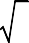 Тождественные преобразования Числовые и буквенные выраженияВыражение с переменной. Значение выражения. Подстановка выражений вместо переменных.Целые выраженияСтепень с натуральным показателем и ее свойства. Преобразования выражений, содержащих степени с натуральным показателем.Одночлен, многочлен. Действия с одночленами и многочленами (сложение, вычитание, умножение). Формулы сокращенного умножения: разность квадратов, квадрат суммы и разности. Разложение многочлена на множители: вынесение общего множителя за скобки, группировка, применение формул сокращенного умножения. Квадратный трехчлен, разложение квадратного трехчлена на множители.Дробно-рациональные выраженияСтепень с целым показателем. Преобразование дробно-линейных выражений: сложение, умножение, деление. Алгебраическая дробь. Допустимые значения переменных в дробно-рациональных выражениях. Сокращение алгебраических дробей. Приведение алгебраических дробей к общему знаменателю. Действия с алгебраическими дробями: сложение, вычитание, умножение, деление, возведение в степень.Преобразование выражений, содержащих знак модуля. Квадратные корниАрифметический квадратный корень. Преобразование выражений, содержащих квадратные корни: умножение, деление, вынесение множителя из-под знака корня, внесение множителя под знак корня.Уравнения и неравенства РавенстваЧисловое равенство. Свойства числовых равенств. Равенство с переменной. УравненияПонятие уравнения и корня уравнения. Представление о равносильности уравнений. Область определения уравнения (область допустимых значений переменной).Линейное уравнение и его корниРешение линейных уравнений. Линейное уравнение с параметром. Количество корней линейного уравнения. Решение линейных уравнений с параметром.Квадратное уравнение и его корниКвадратные уравнения. Неполные квадратные уравнения. Дискриминант квадратного уравнения. Формула корней квадратного уравнения. Теорема Виета. Теорема, обратная теореме Виета. Решение квадратных уравнений:использование формулы для нахождения корней, графический метод решения, разложение на множители, подбор корней с использованием теоремы Виета. Количество корней квадратного уравнения в зависимости от его дискриминанта. Биквадратные уравнения. Уравнения, сводимые к линейным и квадратным. Квадратные уравнения с параметром.Дробно-рациональные уравненияРешение простейших дробно-линейных уравнений. Решение дробно-рациональных уравнений.Методы решения уравнений: методы равносильных преобразований, метод замены переменной, графический метод. Использование свойств функций при решении уравнений.Простейшие иррациональные уравнения вида	 a ,		.Уравнения видаxn  a .Уравнения в целых числах.Системы уравненийУравнение с двумя переменными. Линейное уравнение с двумя переменными.Прямая как графическая интерпретация линейного уравнения с двумя переменными.Понятие системы уравнений. Решение системы уравнений.Методы решения систем линейных уравнений с двумя переменными: графический метод, метод сложения, метод подстановки.Системы линейных уравнений с параметром. НеравенстваЧисловые неравенства. Свойства числовых неравенств. Проверка справедливости неравенств при заданных значениях переменных.Неравенство с переменной. Строгие и нестрогие неравенства. Область определения неравенства (область допустимых значений переменной).Решение линейных неравенств.Квадратное неравенство и его решения. Решение квадратных неравенств: использование свойств и графика квадратичной функции, метод интервалов. Запись решения квадратного неравенства.Решение целых и дробно-рациональных неравенств методом интервалов. Системы неравенствСистемы неравенств с одной переменной. Решение систем неравенств с одной переменной: линейных, квадратных. Изображение решения системы неравенств на числовой прямой. Запись решения системы неравенств.Функции Понятие функцииДекартовы координаты на плоскости. Формирование представлений о метапредметном понятии «координаты». Способы задания функций: аналитический, графический, табличный. График функции. Примеры функций, получаемых в процессе исследования различных реальных процессов и решения задач. Значение функции в точке. Свойства функций: область определения, множество значений, нули, промежутки знакопостоянства, четность/нечетность, промежутки возрастания и убывания, наибольшее и наименьшее значения. Исследование функции по ее графику.Представление об асимптотах.Непрерывность функции. Кусочно заданные функции. Линейная функцияСвойства и график линейной функции. Угловой коэффициент прямой. Расположение графика линейной функции в зависимости от ее углового коэффициента и свободного члена. Нахождение коэффициентов линейной функции по заданным условиям: прохождение прямой через две точки с заданными координатами, прохождение прямой через данную точку и параллельной данной прямой.Квадратичная функцияСвойства и график квадратичной функции (парабола). Построение графика квадратичной функции по точкам. Нахождение нулей квадратичной функции, множества значений, промежутков знакопостоянства, промежутков монотонности.Обратная пропорциональностьСвойства функции y 	. Гипербола.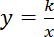 Графики функций. Преобразование графика функцииy  f (x)для построенияграфиков функций видаy  af kx  b  c .Графики функцийy  a kx  b, y 	, y  3 x , y  x .Последовательности и прогрессии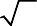 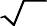 Числовая последовательность. Примеры числовых последовательностей. Бесконечные последовательности. Арифметическая прогрессия и ее свойства. Геометрическая прогрессия. Формула общего члена и суммы n первых членов арифметической и геометрической прогрессий. Сходящаяся геометрическая прогрессия.Решение текстовых задачЗадачи на все арифметические действияРешение текстовых задач арифметическим способом. Использование таблиц, схем, чертежей, других средств представления данных при решении задачи.Задачи на движение, работу и покупкиАнализ возможных ситуаций взаимного расположения объектов при их движении, соотношения объемов выполняемых работ при совместной работе.Задачи на части, доли, процентыРешение задач на нахождение части числа и числа по его части. Решение задач на проценты и доли. Применение пропорций при решении задач.Логические задачиРешение логических задач. Решение логических задач с помощью графов, таблиц. Основные методы решения текстовых задач: арифметический, алгебраический,перебор	вариантов.	Первичные	представления	о	других	методах	решения	задач (геометрические и графические методы).Статистика и теория вероятностей СтатистикаТабличное и графическое представление данных, столбчатые и круговые диаграммы, графики, применение диаграмм и графиков для описания зависимостей реальных величин, извлечение информации из таблиц, диаграмм и графиков. Описательные статистические показатели числовых наборов: среднее арифметическое, медиана, наибольшее и наименьшее значения. Меры рассеивания: размах, дисперсия и стандартное отклонение.Случайная изменчивость. Изменчивость при измерениях. Решающие правила.Закономерности в изменчивых величинах.Случайные событияСлучайные опыты (эксперименты), элементарные случайные события (исходы). Вероятности элементарных событий. События в случайных экспериментах и благоприятствующие элементарные события. Вероятности случайных событий. Опыты с равновозможными элементарными событиями. Классические вероятностные опыты с использованием монет, кубиков. Представление событий с помощью диаграмм Эйлера. Противоположные события, объединение и пересечение событий. Правило сложения вероятностей. Случайный выбор. Представление эксперимента в виде дерева. Независимые события. Умножение вероятностей независимых событий. Последовательные независимые испытания. Представление о независимых событиях в жизни.Элементы комбинаторикиПравило умножения, перестановки, факториал числа. Сочетания и число сочетаний. Формула числа сочетаний. Треугольник Паскаля. Опыты с большим числом равновозможных элементарных событий. Вычисление вероятностей в опытах с применением комбинаторных формул. Испытания Бернулли. Успех и неудача. Вероятности событий в серии испытаний Бернулли.Случайные величиныЗнакомство со случайными величинами на примерах конечных дискретных случайных величин. Распределение вероятностей. Математическое ожидание. Свойства математического ожидания. Понятие о законе больших чисел. Измерение вероятностей. Применение закона больших чисел в социологии, страховании, в здравоохранении, обеспечении безопасности населения в чрезвычайных ситуациях.Геометрия Геометрические фигурыФигуры в геометрии и в окружающем миреГеометрическая фигура. Формирование представлений о метапредметном понятии«фигура».Точка, линия, отрезок, прямая, луч, ломаная, плоскость, угол, биссектриса угла и ее свойства, виды углов, многоугольники, круг.Осевая симметрия геометрических фигур. Центральная симметрия геометрическихфигур.МногоугольникиМногоугольник, его элементы и его свойства. Распознавание некоторых многоугольников. Выпуклые и невыпуклые многоугольники. Правильные многоугольники.Треугольники. Высота, медиана, биссектриса, средняя линия треугольника. Равнобедренный треугольник, его свойства и признаки. Равносторонний треугольник. Прямоугольный, остроугольный, тупоугольный треугольники. Внешние углы треугольника. Неравенство треугольника.Четырехугольники. Параллелограмм, ромб, прямоугольник, квадрат, трапеция, равнобедренная трапеция. Свойства и признаки параллелограмма, ромба, прямоугольника, квадрата.Окружность, кругОкружность, круг, их элементы и свойства; центральные и вписанные углы. Касательная и секущая к окружности, их свойства. Вписанные и описанные окружности для треугольников, четырехугольников, правильных многоугольников.Геометрические фигуры в пространстве (объемные тела)Многогранник и его элементы. Названия многогранников с разным положением и количеством граней. Первичные представления о пирамиде, параллелепипеде, призме, сфере, шаре, цилиндре, конусе, их элементах и простейших свойствах.Отношения Равенство фигурСвойства равных треугольников. Признаки равенства треугольников. Параллельность прямыхПризнаки и свойства параллельных прямых. Аксиома  параллельности Евклида.Теорема Фалеса.Перпендикулярные прямыеПрямой угол. Перпендикуляр к прямой. Наклонная, проекция. Серединный перпендикуляр к отрезку. Свойства и признаки перпендикулярности.ПодобиеПропорциональные отрезки, подобие фигур. Подобные треугольники. Признаки подобия.Взаимное расположение прямой и окружности, двух окружностей. Измерения и вычисленияВеличиныПонятие	величины.	Длина.	Измерение	длины.	Единицы	измерения	длины.Величина угла. Градусная мера угла.Понятие о площади плоской фигуры и ее свойствах. Измерение площадей.Единицы измерения площади.Представление об объеме и его свойствах. Измерение объема. Единицы измерения объемов.Измерения и вычисленияИнструменты для измерений и построений; измерение и вычисление углов, длин (расстояний), площадей. Тригонометрические функции острого угла в прямоугольном треугольнике Тригонометрические функции тупого угла. Вычисление элементов треугольников с использованием тригонометрических соотношений. Формулы площади треугольника, параллелограмма и его частных видов, формулы длины окружности и площади круга. Сравнение и вычисление площадей. Теорема Пифагора. Теорема синусов. Теорема косинусов.РасстоянияРасстояние между точками. Расстояние от точки до прямой. Расстояние между фигурами.Геометрические построенияГеометрические построения для иллюстрации свойств геометрических фигур.Инструменты для построений: циркуль, линейка, угольник. Простейшие построения циркулем и линейкой: построение биссектрисы угла, перпендикуляра к прямой, угла, равного данному,Построение треугольников по трем сторонам, двум сторонам и углу между ними, стороне и двум прилежащим к ней углам.Деление отрезка в данном отношении. Геометрические преобразования ПреобразованияПонятие	преобразования.	Представление	о	метапредметном	понятии«преобразование». Подобие.ДвиженияОсевая и центральная симметрия, поворот и параллельный перенос. Комбинации движений на плоскости и их свойства.Векторы и координаты на плоскости ВекторыПонятие вектора, действия над векторами, использование векторов в физике, разложение вектора на составляющие, скалярное произведение.КоординатыОсновные понятия, координаты вектора, расстояние между точками. Координаты середины отрезка. Уравнения фигур.Применение векторов и координат для решения простейших геометрических задач. История математикиВозникновение математики как науки, этапы ее развития. Основные разделы математики. Выдающиеся математики и их вклад в развитие науки.Бесконечность множества простых чисел. Числа и длины отрезков. Рациональные числа. Потребность в иррациональных числах. Школа ПифагораЗарождение алгебры в недрах арифметики. Ал-Хорезми. Рождение буквенной символики. П. Ферма, Ф. Виет, Р. Декарт. История вопроса о нахождении формул корней алгебраических уравнений степеней, больших четырех. Н. Тарталья, Дж. Кардано, Н.Х. Абель, Э. Галуа.Появление метода координат, позволяющего переводить геометрические объекты на язык алгебры. Появление графиков функций. Р. Декарт, П. Ферма. Примеры различных систем координат.Задача Леонардо Пизанского (Фибоначчи) о кроликах, числа Фибоначчи. Задача о шахматной доске. Сходимость геометрической прогрессии.Истоки теории вероятностей: страховое дело, азартные игры. П. Ферма, Б.Паскаль, Я. Бернулли, А.Н.Колмогоров.От земледелия к геометрии. Пифагор и его школа. Фалес, Архимед. Платон и Аристотель. Построение правильных многоугольников. Триссекция угла. Квадратура круга. Удвоение куба. История числа π. Золотое сечение. «Начала» Евклида. Л Эйлер, Н.И.Лобачевский. История пятого постулата.Геометрия и искусство. Геометрические закономерности окружающего мира.Астрономия и геометрия. Что и как узнали Анаксагор, Эратосфен и Аристарх о размерах Луны, Земли и Солнца. Расстояния от Земли до Луны и Солнца. Измерение расстояния от Земли до Марса.Роль российских ученых в развитии математики: Л. Эйлер. Н.И. Лобачевский, П.Л.Чебышев, С. Ковалевская, А.Н. Колмогоров.Математика в развитии России: Петр I, школа математических и навигацких наук, развитие российского флота, А.Н. Крылов. Космическая программа и М.В. Келдыш.Содержание курса математики в 7-9 классах (углубленный уровень)Алгебра ЧислаРациональные числаСравнение рациональных чисел. Действия с рациональными числами. Конечные и бесконечные десятичные дроби. Представление рационального числа в виде десятичной дроби.Иррациональные числаПонятие иррационального числа. Распознавание иррациональных чисел. Действия с иррациональными числами. Свойства действий с иррациональными числами. Сравнение иррациональных чисел. Множество действительных чисел.Представления о расширениях числовых множеств. Тождественные преобразованияЧисловые и буквенные выраженияВыражение с переменной. Значение выражения. Подстановка выражений вместо переменных.Законы	арифметических	действий.	Преобразования	числовых	выражений, содержащих степени с натуральным и целым показателем.МногочленыОдночлен, степень одночлена. Действия с одночленами. Многочлен, степень многочлена. Значения многочлена. Действия с многочленами: сложение, вычитание, умножение, деление. Преобразование целого выражения в многочлен. Формулы сокращенного умножения: разность квадратов, квадрат суммы и разности. Формулы преобразования суммы и разности кубов, куб суммы и разности. Разложение многочленов на множители: вынесение общего множителя за скобки, группировка, использование формул сокращенного умножения. Многочлены с одной переменной. Стандартный вид многочлена с одной переменной.Квадратный трехчлен. Корни квадратного трехчлена. Разложение на множители квадратного трехчлена. Теорема Виета. Теорема, обратная теореме Виета. Выделение полного квадрата. Разложение на множители способом выделения полного квадрата.Понятие тождестваТождественное преобразование. Представление о тождестве на множестве. Дробно-рациональные выраженияАлгебраическая дробь. Преобразования выражений, содержащих степени с целым показателем. Допустимые значения переменных в дробно-рациональных выражениях. Сокращение алгебраических дробей. Приведение алгебраических дробей к общему знаменателю. Действия с алгебраическими дробями: сложение, умножение, деление.Преобразование выражений, содержащих знак модуля. Иррациональные выраженияАрифметический квадратный корень. Допустимые значения переменных в выражениях, содержащих арифметические квадратные корни. Преобразование выражений, содержащих квадратные корни.Корни n-ых степеней. Допустимые значения переменных в выражениях, содержащих корни n-ых степеней. Преобразование выражений, содержащих корни n-ых степеней.Степень с рациональным показателем. Преобразование выражений, содержащих степень с рациональным показателем.Уравнения РавенстваЧисловое равенство. Свойства числовых равенств. Равенство с переменной. УравненияПонятие уравнения и корня уравнения. Представление о равносильности уравнений и уравнениях-следствиях.Представление о равносильности на множестве. Равносильные преобразования уравнений.Методы решения уравненийМетоды равносильных преобразований, метод замены переменной, графический метод. Использование свойств функций при решении уравнений, использование теоремы Виета для уравнений степени выше 2.Линейное уравнение и его корниРешение линейных уравнений. Количество корней линейного уравнения. Линейное уравнение с параметром.Квадратное уравнение и его корниДискриминант квадратного уравнения. Формула корней квадратного уравнения. Количество действительных корней квадратного уравнения. Решение квадратных уравнений: графический метод решения, использование формулы для нахождения корней, разложение на множители, подбор корней с использованием теоремы Виета. Биквадратные уравнения. Уравнения, сводимые к линейным и квадратным. Квадратное уравнение с параметром. Решение простейших квадратных уравнений с параметрами. Решение некоторых типов уравнений 3 и 4 степени.Дробно-рациональные уравненияРешение дробно-рациональных уравнений.Простейшие	иррациональные	уравнения	вида:	 a ;	и   их решение.   Решение иррациональных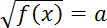 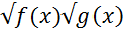 уравнений вида g  x.Системы уравненийУравнение с двумя переменными. Решение уравнений в целых числах. Линейное уравнение с двумя переменными. Графическая интерпретация линейного уравнения с двумя переменными.Представление о графической интерпретации произвольного уравнения с двумя переменными: линии на плоскости.Понятие системы уравнений. Решение систем уравнений. Представление о равносильности систем уравнений.Методы решения систем линейных уравнений с двумя переменными графический метод, метод сложения, метод подстановки. Количество решений системы линейных уравнений. Система линейных уравнений с параметром.Системы нелинейных уравнений. Методы решения систем нелинейных уравнений.Метод деления, метод замены переменных. Однородные системы.НеравенстваЧисловые неравенства. Свойства числовых неравенств. Проверка справедливости неравенств при заданных значениях переменных.Неравенство с переменной. Строгие и нестрогие неравенства. Доказательство неравенств. Неравенства о средних для двух чисел.Понятие о решении неравенства. Множество решений неравенства. Представление о равносильности неравенств.Линейное неравенство и множества его решений. Решение линейных неравенств.Линейное неравенство с параметром.Квадратное неравенство и его решения. Решение квадратных неравенств: использование свойств и графика квадратичной функции, метод интервалов. Запись решения квадратного неравенства.Квадратное неравенство с параметром и его решение.Простейшие	иррациональные	неравенства	вида:.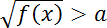 Обобщенный метод интервалов для решения неравенств. Системы неравенствa ; a ;Системы неравенств с одной переменной. Решение систем неравенств с одной переменной: линейных, квадратных, дробно-рациональных, иррациональных. Изображение решения системы неравенств на числовой прямой. Запись решения системы неравенств.Неравенство с двумя переменными. Представление о решении линейного неравенства с двумя переменными. Графическая интерпретация неравенства с двумя переменными. Графический метод решения систем неравенств с двумя переменными.ФункцииПонятие зависимостиПрямоугольная	система	координат.	Формирование	представлений	о метапредметном понятии «координаты». График зависимости.ФункцияСпособы задания функций: аналитический, графический, табличный. График функции. Примеры функций, получаемых в процессе исследования различных процессов и решения задач. Значение функции в точке. Свойства функций: область определения, множество значений, нули, промежутки знакопостоянства, четность/нечетность, возрастание и убывание, промежутки монотонности, наибольшее и наименьшее значение, периодичность. Исследование функции по ее графику.Линейная функцияСвойства, график. Угловой коэффициент прямой. Расположение графика линейной функции в зависимости от ее коэффициентов.Квадратичная функцияСвойства. Парабола. Построение графика квадратичной функции. Положение графика квадратичной функции в зависимости от ее коэффициентов. Использование свойств квадратичной функции для решения задач.Обратная пропорциональностьСвойства функции y 	. Гипербола. Представление об асимптотах.Степенная функция с показателем 3 Свойства. Кубическая парабола.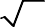 Функции y 	,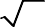 y 	,  y x .Их свойства и графики. Степенная функция споказателем степени больше 3.Преобразование графиков функций: параллельный перенос, симметрия, растяжение/сжатие, отражение.Представление о взаимно обратных функциях.Непрерывность функции и точки разрыва функций. Кусочно заданные функции. Последовательности и прогрессииЧисловая последовательность. Примеры. Бесконечные последовательности. Арифметическая прогрессия и ее свойства. Геометрическая прогрессия. Суммирование первых членов арифметической и геометрической прогрессий. Сходящаяся геометрическая прогрессия. Сумма сходящейся геометрической прогрессии. Гармонический ряд. Расходимость гармонического ряда.Метод математической индукции, его применение для вывода формул, доказательства равенств и неравенств, решения задач на делимость.Решение текстовых задачЗадачи на все арифметические действияРешение текстовых задач арифметическим способом. Использование таблиц, схем, чертежей, других средств представления данных при решении задачи.Решение задач на движение, работу, покупкиАнализ возможных ситуаций взаимного расположения объектов при их движении, соотношения объемов выполняемых работ при совместной работе.Решение задач на нахождение части числа и числа по его частиРешение задач на проценты, доли, применение пропорций при решении задач. Логические задачиРешение логических задач. Решение логических задач с помощью графов, таблиц. Основные методы решения задачАрифметический, алгебраический, перебор вариантов. Первичные представления о других методах решения задач (геометрические и графические методы).Статистика и теория вероятностей СтатистикаТабличное и графическое представление данных, столбчатые и круговые диаграммы, извлечение нужной информации. Диаграммы рассеивания. Описательные статистические показатели: среднее арифметическое, медиана, наибольшее и наименьшее значения числового набора. Отклонение. Случайные выбросы. Меры рассеивания: размах, дисперсия и стандартное отклонение. Свойства среднего арифметического и дисперсии. Случайная изменчивость. Изменчивость при измерениях. Решающие правила. Закономерности в изменчивых величинах.Случайные опыты и случайные событияСлучайные опыты (эксперименты), элементарные случайные события (исходы). Вероятности элементарных событий. События в случайных экспериментах и благоприятствующие элементарные события. Вероятности случайных событий. Опыты с равновозможными элементарными событиями. Классические вероятностные опыты с использованием монет, кубиков. Представление событий с помощью диаграмм Эйлера. Противоположные события, объединение и пересечение событий. Правило сложения вероятностей. Случайный выбор. Независимые события. Последовательные независимые испытания. Представление эксперимента в виде дерева, умножение вероятностей. Испытания до первого успеха. Условная вероятность. Формула полной вероятности.Элементы комбинаторики и испытания БернуллиПравило умножения, перестановки, факториал. Сочетания и число сочетаний. Треугольник Паскаля и бином Ньютона. Опыты с большим числом равновозможных элементарных событий. Вычисление вероятностей в опытах с применением элементов комбинаторики. Испытания Бернулли. Успех и неудача. Вероятности событий в серии испытаний Бернулли.Геометрическая вероятностьСлучайный выбор точки из фигуры на плоскости, отрезка и дуги окружности.Случайный выбор числа из числового отрезка.Случайные величиныДискретная случайная величина и распределение вероятностей. Равномерное дискретное распределение. Геометрическое распределение вероятностей. Распределение Бернулли. Биномиальное распределение. Независимые случайные величины. Сложение, умножение случайных величин. Математическое ожидание и его свойства. Дисперсия и стандартное отклонение случайной величины; свойства дисперсии. Дисперсия числа успехов в серии испытаний Бернулли. Понятие о законе больших чисел. Измерениевероятностей и точность измерения. Применение закона больших чисел в социологии, страховании, в здравоохранении, обеспечении безопасности населения в чрезвычайных ситуациях.Геометрия Геометрические фигурыФигуры в геометрии и в окружающем миреГеометрическая фигура. Внутренняя, внешняя области фигуры, граница. Линии и области на плоскости. Выпуклая и невыпуклая фигуры. Плоская и неплоская фигуры.Выделение свойств объектов. Формирование представлений о метапредметном понятии «фигура». Точка, отрезок, прямая, луч, ломаная, плоскость, угол, биссектриса угла и ее свойства, виды углов, многоугольники, окружность и круг.Осевая симметрия геометрических фигур. Центральная симметрия геометрическихфигур.МногоугольникиМногоугольник, его элементы и его свойства. Правильные многоугольники.Выпуклые и невыпуклые многоугольники. Сумма углов выпуклого многоугольника.Треугольник. Сумма углов треугольника. Равнобедренный треугольник, свойства и признаки. Равносторонний треугольник. Медианы, биссектрисы, высоты треугольников. Замечательные точки в треугольнике. Неравенство треугольника.Четырехугольники. Параллелограмм, ромб, прямоугольник, квадрат, трапеция. Свойства и признаки параллелограмма, ромба, прямоугольника, квадрата. Теорема Вариньона.Окружность, кругИх элементы и свойства. Хорды и секущие, их свойства. Касательные и их свойства. Центральные и вписанные углы. Вписанные и описанные окружности для треугольников. Вписанные и описанные окружности для четырехугольников. Вневписанные окружности. Радикальная ось.Фигуры в пространстве (объемные тела)Многогранник и его элементы. Названия многогранников с разным положением и количеством граней. Первичные представления о пирамидах, параллелепипедах, призмах, сфере, шаре, цилиндре, конусе, их элементах и простейших свойствах.Отношения Равенство фигурСвойства	и	признаки	равенства	треугольников.	Дополнительные	признаки равенства треугольников. Признаки равенства параллелограммов.Параллельность прямыхПризнаки и свойства параллельных прямых. Аксиома  параллельности Евклида.Первичные представления о неевклидовых геометриях. Теорема Фалеса.Перпендикулярные прямыеПрямой угол. Перпендикуляр к прямой. Серединный перпендикуляр к отрезку.Свойства и признаки перпендикулярности прямых. Наклонные, проекции, их свойства.ПодобиеПропорциональные отрезки, подобие фигур. Подобные треугольники. Признаки подобия треугольников. Отношение площадей подобных фигур.Взаимное расположение прямой и окружности, двух окружностей. Измерения и вычисленияВеличиныПонятие величины. Длина. Измерение длины. Единцы измерения длины.Величина угла. Градусная мера угла. Синус, косинус и тангенс острого угла прямоугольного треугольника.Понятие о площади плоской фигуры и ее свойствах. Измерение площадей.Единицы измерения площади.Представление об объеме пространственной фигуры и его свойствах. Измерение объема. Единицы измерения объемов.Измерения и вычисленияИнструменты для измерений и построений; измерение и вычисление углов, длин (расстояний), площадей, вычисление элементов треугольников с использованием тригонометрических соотношений. Площади. Формулы площади треугольника, параллелограмма и его частных видов, трапеции, формула Герона, формула площади выпуклого четырехугольника, формулы длины окружности и площади круга. Площадь кругового сектора, кругового сегмента. Площадь правильного многоугольника.Теорема Пифагора. Пифагоровы тройки. Тригонометрические соотношения в прямоугольном треугольнике. Тригонометрические функции тупого угла.Теорема косинусов. Теорема синусов.Решение треугольников. Вычисление углов. Вычисление высоты, медианы и биссектрисы треугольника. Ортотреугольник. Теорема Птолемея. Теорема Менелая. Теорема Чевы.РасстоянияРасстояние между точками. Расстояние от точки до прямой. Расстояние между фигурами.Равновеликие и равносоставленные фигуры.Свойства (аксиомы) длины отрезка, величины угла, площади и объема фигуры. Геометрические построенияГеометрические построения для иллюстрации свойств геометрических фигур. Инструменты для построений. Циркуль, линейка.Простейшие построения циркулем и линейкой: построение биссектрисы угла, перпендикуляра к прямой, угла, равного данному.Построение треугольников по трем сторонам, двум сторонам и углу между ними, стороне и двум прилежащим к ней углам, по другим элементам.Деление отрезка в данном отношении.Основные методы решения задач на построение (метод геометрических мест точек, метод параллельного переноса, метод симметрии, метод подобия).Этапы решения задач на построение. Геометрические преобразования ПреобразованияПредставление о межпредметном понятии «преобразование». Преобразования в математике (в арифметике, алгебре, геометрические преобразования).ДвиженияОсевая и центральная симметрии, поворот и параллельный перенос. Комбинации движений на плоскости и их свойства.Подобие как преобразованиеГомотетия.	Геометрические	преобразования	как	средство	доказательства утверждений и решения задач.Векторы и координаты на плоскости ВекторыПонятие вектора, действия над векторами, коллинеарные векторы, векторный базис, разложение вектора по базисным векторам. Единственность разложения векторов по базису, скалярное произведение и его свойства, использование векторов в физике.КоординатыОсновные понятия, координаты вектора, расстояние между точками. Координаты середины отрезка. Уравнения фигур.Применение векторов и координат для решения геометрических задач. Аффинная система координат. Радиус-векторы точек. Центроид системы точек.История математикиВозникновение математики как науки, этапы ее развития. Основные разделы математики. Выдающиеся математики и их вклад в развитие науки.Бесконечность множества простых чисел. Числа и длины отрезков. Рациональные числа. Потребность в иррациональных числах. Школа ПифагораЗарождение алгебры в недрах арифметики. Ал-Хорезми. Рождение буквенной символики. П. Ферма, Ф. Виет, Р. Декарт. История вопроса о нахождении формул корней алгебраических уравнений степеней, больших четырех. Н. Тарталья, Дж. Кардано, Н.Х. Абель, Э.Галуа.Появление метода координат, позволяющего переводить геометрические объекты на язык алгебры. Появление графиков функций. Р. Декарт, П. Ферма. Примеры различных координат.Задача Леонардо Пизанского (Фибоначчи) о кроликах, числа Фибоначчи. Задача о шахматной доске. Сходимость геометрической прогрессии.Истоки теории вероятностей: страховое дело, азартные игры. П. Ферма, Б. Паскаль, Я. Бернулли, А.Н. Колмогоров.От земледелия к геометрии. Пифагор и его школа. Фалес, Архимед. Платон и Аристотель. Построение правильных многоугольников. Триссекция угла. Квадратура круга. Удвоение куба. История числа π. Золотое сечение. «Начала» Евклида. Л. Эйлер, Н.И. Лобачевский. История пятого постулата.Геометрия и искусство. Геометрические закономерности окружающего мира.Астрономия и геометрия. Что и как узнали Анаксагор, Эратосфен и Аристарх о размерах Луны, Земли и Солнца. Расстояния от Земли до Луны и Солнца. Измерение расстояния от Земли до Марса.Роль российских ученых в развитии математики: Л.Эйлер. Н.И. Лобачевский, П.Л. Чебышев, С. Ковалевская, А.Н. Колмогоров.Математика в развитии России: Петр I, школа математических и навигацких наук, развитие российского флота, А.Н. Крылов. Космическая программа и М.В. Келдыш.ИнформатикаПри реализации программы учебного предмета «Информатика» у учащихся формируется информационная и алгоритмическая культура; умения формализации и структурирования		информации,		способ		представления	данных	в	соответствии	с поставленной   задачей		- таблицы, схемы, графики, диаграммы, с использованием соответствующих программных средств обработки данных; представления о компьютере как универсальном устройстве обработки информации; представления об основных изучаемых понятиях: информация, алгоритм, модель - и их свойствах; развивается алгоритмическое	мышление,	необходимое	для	профессиональной	деятельности	в современном обществе; формируются представления о том, как понятия и конструкции информатики применяются в реальном мире, о роли информационных технологий и роботизированных устройств в жизни людей, промышленности и научных исследованиях; навыков	и	умений	безопасного			и		целесообразного		поведения		при	работе	с компьютерными	программами	и		в	сети		Интернет,	умения	соблюдать	нормы информационной этики и права. Введение Информация и информационные процессы Информация – одно из основных обобщающих понятий современной науки. Различные аспекты слова «информация»: информация как данные, которые могут быть обработаны автоматизированной   системой   и		информация как сведения, предназначенные для восприятия человеком. Примеры данных: тексты, числа. Дискретность данных. Анализ данных. Возможность описания непрерывных объектов и процессов с помощью дискретных данных. Информационные процессы – процессы, связанные с хранением, преобразованием и передачей данных. Компьютер – универсальное устройство обработки данных  Архитектура  компьютера:  процессор,  оперативная     память,  внешняяэнергонезависимая память, устройства ввода-вывода; их количественные характеристики. Компьютеры, встроенные в технические устройства и производственные комплексы. Роботизированные производства, аддитивные технологии (3D-принтеры). Программное обеспечение компьютера. Носители информации, используемые в ИКТ. История и перспективы развития. Представление об объемах данных и скоростях доступа, характерных для различных видов носителей. Носители информации в живой природе. История и тенденции развития компьютеров, улучшение характеристик компьютеров. Супер-компьютеры. Физические ограничения на значения характеристик компьютеров. Параллельные вычисления. Техника безопасности и правила работы на компьютере. Математические основы информатики Тексты и кодирование Символ. Алфавит – конечное множество символов. Текст – конечная последовательность символов данного алфавита. Количество различных текстов данной длины в данном алфавите. Разнообразие языков и алфавитов. Естественные и формальные языки. Алфавит текстов на русском языке. Кодирование символов одного алфавита с помощью кодовых слов в другом алфавите; кодовая таблица, декодирование. Двоичный алфавит. Представление данных в компьютере как текстов в двоичном алфавите. Двоичные коды с фиксированной длиной кодового слова. Разрядность кода – длина кодового слова. Примеры двоичных кодов с разрядностью 8, 16, 32. Единицы измерения длины двоичных текстов: бит, байт, Килобайт и т. д. Количество информации, содержащееся в сообщении. Подход А.Н.Колмогорова к определению количества информации. Зависимость количества кодовых комбинаций от разрядности кода. Код ASCII. Кодировки кириллицы. Примеры кодирования букв национальных алфавитов. Представление о стандарте Unicode. Таблицы кодировки с алфавитом, отличным от двоичного. Искажение информации при передаче. Коды, исправляющие ошибки. Возможность однозначного декодирования для кодов с различной длиной кодовых слов. Дискретизация Измерение и дискретизация. Общее представление о цифровом представлении аудиовизуальных и других непрерывных данных. Кодирование цвета. Цветовые модели. Модели RGBиCMYK. Модели HSB и CMY. Глубина кодирования. Знакомство с растровой и векторной графикой. Кодирование звука. Разрядность и частота записи. Количество каналов записи. Оценка количественных параметров, связанных с представлением и хранением изображений и звуковых файлов. Системы счисления Позиционные и непозиционные системы счисления. Примеры представления чисел в позиционных системах счисления. Основание системы счисления. Алфавит (множество цифр) системы счисления. Количество цифр, используемых в системе счисления с заданным основанием. Краткая и развернутая формы записи чисел в позиционных системах счисления.Двоичная система счисления, запись целых чисел в пределах от 0 до 1024. Перевод натуральных чисел из десятичной системы счисления в двоичную и из двоичной в десятичную. Восьмеричная и шестнадцатеричная системы счисления. Перевод натуральных чисел из десятичной системы счисления в восьмеричную, шестнадцатеричную и обратно. Перевод натуральных чисел из двоичной системы счисления в восьмеричную и шестнадцате-ричную и обратно. Арифметические действия в системах счисления. Элементы комбинаторики, теории множеств и математической логики Расчет количества вариантов: формулы перемножения и сложения количества вариантов. Количество текстов данной длины в данном алфавите. Множество. Определение количества элементов во множествах, полученных из двух или трех базовых множеств с помощью операций объединения, пересечения и дополнения. Высказывания. Простые и сложные высказывания. Диаграммы Эйлера-Венна. Логические значения высказываний. Логические выражения. Логические операции: «и» (конъюнкция, логическое умножение), «или» (дизъюнкция, логическое сложение), «не» (логическое отрицание). Правила записи логических выражений. Приоритеты логических операций. Таблицы истинности. Построение таблиц истинности для логических выражений. Логические операции следования (импликация) и равносильности(эквивалентность).Свойства логических операций. Законы алгебры логики. Использование таблиц истинности для доказательства законов алгебры логики. Логические элементы. Схемы логических элементов и их физическая (электронная) реализация. Знакомство с логическими основами компьютера. Списки, графы, деревья Список. Первый элемент, последний элемент, предыдущий элемент, следующий элемент. Вставка, удаление и замена элемента. Граф. Вершина, ребро, путь. Ориентированные и неориентированные графы. Начальная вершина (источник) и конечная вершина (сток) в ориентированном графе. Длина (вес) ребра и пути. Понятие минимального пути. Матрица смежности графа (с длинами ребер). Дерево. Корень, лист, вершина (узел). Предшествующая вершина, последующие вершины. Поддерево. Высота дерева. Бинарное дерево. Генеалогическое дерево. Алгоритмы и элементы программирования Исполнители и алгоритмы. Управление исполнителями Исполнители. Состояния, возможные обстановки и система команд исполнителя; команды-приказы и команды-запросы; отказ исполнителя. Необходимость формального описания исполнителя. Ручное управление исполнителем. Алгоритм как план управления исполнителем (исполнителями). Алгоритмический язык (язык программирования) – формальный язык для записи алгоритмов. Программа – запись алгоритма на конкретном алгоритмическом языке. Компьютер – автоматическое устройство, способное управлять по заранее составленной программе исполнителями, выполняющими команды. Программное управление исполнителем. Программное управление самодвижущимся роботом. Словесное описание алгоритмов. Описание алгоритма с помощью блок-схем. Отличие словесного описания алгоритма, от описания на формальном алгоритмическом языке. Системы программирования. Средства создания и выполнения программ. Понятие об этапах разработки программ и приемах отладки программ. Управление. Сигнал. Обратная связь. Примеры: компьютер и управляемый им исполнитель (в том числе робот); компьютер, получающий сигналы от цифровых датчиков в ходе наблюдений и экспериментов, и управляющий реальными (в том числе движущимися) устройствами. Алгоритмические конструкции Конструкция «следование». Линейный алгоритм. Ограниченность линейных алгоритмов: невозможность предусмотреть зависимость последовательности выполняемых действий от исходных данных. Конструкция «ветвление». Условный оператор: полная и неполная формы. Выполнение и невыполнения условия (истинность и ложность высказывания). Простые и составные условия. Запись составных условий.Конструкция «повторения»: циклы с заданным числом повторений, с условием выполнения, с переменной цикла. Проверка условия выполнения цикла до начала выполнения тела цикла и после выполнения тела цикла: постусловие и предусловие цикла. Инвариант цикла. Запись алгоритмических конструкций в выбранном языке программирования. Примеры записи команд ветвления и повторения и других конструкций в различных алгоритмических языках. Разработка алгоритмов и программ Оператор присваивания. Представление о структурах данных. Константы и переменные. Переменная: имя и значение. Типы переменных: целые, вещественные, символьные, строковые, логические. Табличные величины (массивы). Одномерные массивы. Двумерные массивы. Примеры задач обработки данных:нахождение минимального и максимального числа из двух,трех, четырех данных чисел;нахождение всех корней заданного квадратного уравнения;заполнение числового массива в соответствии с формулой или путем ввода чисел;нахождение суммы элементов данной конечной числовой последовательности или массива;нахождение минимального (максимального) элемента массива.Знакомство с алгоритмами решения этих задач. Реализации этих алгоритмов в выбранной среде программирования. Составление алгоритмов и программ по управлению исполнителями Робот, Черепашка, Чертежник и др. Знакомство с постановками более сложных задач обработки данных и алгоритмами их решения: сортировка массива,выполнение поэлементных операций с массивами; обработка целых чисел, представленных записями в десятичной и двоичной системах счисления, нахождение наибольшего общего делителя (алгоритм Евклида). Понятие об этапах разработки программ: составление требований к программе, выбор алгоритма и его реализация в виде программы на выбранном алгоритмическом языке, отладка программы с помощью выбранной системы программирования, тестирование. Простейшие приемы диалоговой отладки программ (выбор точки останова, пошаговое выполнение, просмотр значений величин, отладочный вывод). Знакомство с документированием программ. Составление описание программы по образцу. Анализ алгоритмов Сложность вычисления: количество выполненных операций, размер используемой памяти; их зависимость от размера исходных данных. Примеры коротких программ, выполняющих много шагов по обработке небольшого объема данных; примеры коротких программ, выполняющих обработку большого объема данных. Определение возможных результатов работы алгоритма при данном множестве входных данных; определение возможных входных данных, приводящих к данному результату. Примеры описания объектов и процессов с помощью набора числовых характеристик, а также зависимостей между этими характеристиками, выражаемыми с помощью формул. Робототехника Робототехника – наука о разработке и использовании автоматизированных технических систем. Автономные роботы и автоматизированные комплексы. Микроконтроллер. Сигнал. Обратная связь: получение сигналов от цифровых датчиков (касания, расстояния, света, звука и др. Примеры роботизированных систем (система управления движением в транспортной системе, сварочная линия автозавода, автоматизированное управление отопления дома, автономная система управления транспортным средством и т.п.). Автономные движущиеся роботы. Исполнительные устройства, датчики. Система команд робота. Конструирование робота. Моделирование робота парой: исполнитель команд и устройство управления. Ручное и программное управление роботами. Пример учебной среды разработки программ управления движущимися роботами. Алгоритмы управления движущимися роботами. Реализация алгоритмов "движение до препятствия", "следование вдоль линии" и т.п.Анализ алгоритмов действий роботов. Испытание механизма робота, отладка программы управления роботом Влияние ошибок измерений и вычислений на выполнение алгоритмов управления роботом. Математическое моделирование Понятие математической модели. Задачи, решаемые с помощью математического (компьютерного) моделирования. Отличие математической модели от натурной модели и от словесного (литературного) описания объекта. Использование компьютеров при работе с математическими моделями. Компьютерные эксперименты. Примеры использования математических (компьютерных) моделей при решении научно-технических задач. Представление о цикле моделирования: построение математической модели, ее программная реализация, проверка на простых примерах (тестирование), проведение компьютерного эксперимента, анализ его результатов, уточнение модели. Использование программных систем и сервисов Файловая система Принципы построения файловых систем. Каталог (директория). Основные операции при работе с файлами: создание, редактирование, копирование, перемещение, удаление. Типы файлов. Характерные размеры файлов различных типов (страница печатного текста, полный текст романа«Евгений Онегин», минутный видеоклип, полуторачасовой фильм, файл данных космических наблюдений, файл промежуточных данных при математическом моделировании сложных физических процессов и др.). Архивирование и разархивирование. Файловый менеджер. Поиск в файловой системе. Подготовка текстов и демонстрационных материалов Текстовые документы и их структурные элементы (страница, абзац, строка, слово, символ). Текстовый процессор – инструмент создания, редактирования и форматирования текстов. Свойства страницы, абзаца, символа. Стилевое   форматирование.   Включение   в   текстовый   документ   списков,   таблиц,   играфических объектов. Включение в текстовый документ диаграмм, формул, нумерации страниц, колонтитулов, ссылок и др. История изменений. Проверка правописания, словари. Инструменты ввода текста с использованием сканера, программ распознавания, расшифровки устной речи. Компьютерный перевод. Понятие о системе стандартов по информации, библиотечному и издательскому делу. Деловая переписка, учебная публикация, коллективная работа. Реферат и аннотация. Подготовка компьютерных презентаций. Включение в презентацию аудиовизуальных объектов. Знакомство с графическими редакторами. Операции редактирования графических объектов: изменение размера, сжатие изображения; обрезка, поворот, отражение, работа с областями (выделение, копирование, заливка цветом), коррекция цвета, яркости и контрастности. Знакомство с обработкой фотографий. Геометрические и стилевые преобразования. Ввод изображений с использованием различных цифровых устройств (цифровых фотоаппаратов и микроскопов, видеокамер, сканеров и т. д.). Средства компьютерного проектирования. Чертежи и работа с ними. Базовые операции: выделение, объединение, геометрические преобразования фрагментов и компонентов. Диаграммы, планы, карты. Электронные (динамические) таблицы Электронные (динамические) таблицы. Формулы с использованием абсолютной, относительной и смешанной адресации; преобразование формул при копировании. Выделение диапазона таблицы и упорядочивание (сортировка) его элементов; построение графиков и диаграмм. Базы данных. Поиск информации Базы данных. Таблица как представление отношения. Поиск данных в готовой базе. Связи между таблицами.Поиск информации в сети Интернет. Средства и методика поиска информации. Построение запросов; браузеры. Компьютерные энциклопедии и словари. Компьютерные карты и другие справочные системы. Поисковые машины. Работа в информационном пространстве. Информационно-коммуникационные технолоии Компьютерные сети. Интернет. Адресация в сети Интернет. Доменная система имен. Сайт. Сетевое хранение данных. Большие данные в природе и технике (геномные данные, результаты физических экспериментов, Интернет-данные, в частности, данные социальных сетей). Технологии их обработки и хранения. Виды деятельности в сети Интернет. Интернет-сервисы: почтовая служба; справочные службы (карты, расписания и т. п.), поисковые службы, службы обновления программного обеспечения и др. Компьютерные вирусы и другие вредоносные программы; защита от них. Приемы, повышающие безопасность работы в сети Интернет. Проблема подлинности полученной информации. Электронная подпись, сертифицированные сайты и документы. Методы индивидуального и коллективного размещения новой информации в сети Интернет. Взаимодействие на основе компьютерных сетей: электронная почта, чат, форум, телеконференция и др. Гигиенические, эргономические и технические условия эксплуатации средств ИКТ. Экономические, правовые и этические аспекты их использования. Личная информация, средства ее защиты. Организация личного информационного пространства. Основные этапы и тенденции развития ИКТ. Стандарты в сфере информатики и ИКТ. Стандартизация и стандарты в сфере информатики и ИКТ докомпьютерной эры (запись чисел, алфавитов национальных языков и др.) и компьютерной эры (языки программирования, адресация в сети Интернет и др.).ФизикаФизическое образование в основной школе должно обеспечить формирование у обучающихся представлений о научной картине мира – важного ресурса научно- технического прогресса, ознакомление обучающихся с физическими и астрономическими явлениями, основными принципами работы механизмов, высокотехнологичных устройств и приборов, развитие компетенций в решении инженерно-технических и научно- исследовательских задач. Освоение учебного предмета «Физика» направлено на развитие у обучающихся представлений о строении, свойствах, законах существования и движения материи, на освоение обучающимися общих законов и закономерностей природныхявлений, создание условий для формирования интеллектуальных, творческих, гражданских, коммуникационных, информационных компетенций. Обучающиеся овладеют научными методами решения различных теоретических и практических задач, умениями формулировать гипотезы, конструировать, проводить эксперименты, оценивать и анализировать полученные результаты, сопоставлять их с объективными реалиями жизни. Учебный предмет «Физика» способствует формированию у обучающихся умений безопасно использовать лабораторное оборудование, проводить естественно-научные исследования и эксперименты, анализировать полученные результаты, представлять и научно аргументировать полученные выводы. Изучение предмета «Физика» в части формирования у обучающихся научного мировоззрения, освоения общенаучных методов (наблюдение, измерение, эксперимент, моделирование), освоения практического применения научных знаний физики в жизни основано на межпредметных связях с предметами: «Математика», «Информатика», «Химия», «Биология», «География»,«Экология», «Основы безопасности жизнедеятельности», «История», «Литература» и др. Физика и физические методы изучения природы Физика – наука о природе. Физические тела и явления. Наблюдение и описание физических явлений. Физический эксперимент. Моделирование явлений и объектов природы. Физические величины и их измерение. Точность и погрешность измерений. Международная система единиц. Физические законы и закономерности. Физика и техника. Научный метод познания. Роль физики в формировании естественнонаучной грамотности. Механические явленияМеханическое движение. Материальная точка как модель физического тела. Относительность механического движения. Система отсчета. Физические величины, необходимые для описания движения и взаимосвязь между ними (путь, перемещение, скорость, ускорение, время движения). Равномерное и равноускоренное прямолинейное движение. Равномерное движение по окружности. Первый закон Ньютона и инерция. Масса тела. Плотность вещества. Сила. Единицы силы. Второй закон Ньютона. Третий закон Ньютона. Свободное падение тел. Сила тяжести. Закон всемирного тяготения. Сила упругости. Закон Гука. Вес тела. Невесомость. Связь между силой тяжести и массой тела. Динамометр. Равнодействующая сила. Сила трения. Трение скольжения. Трение покоя. Трение в природе и технике. Импульс. Закон сохранения импульса. Реактивное движение. Механическая работа. Мощность. Энергия. Потенциальная и кинетическая энергия. Превращение одного вида механической энер-ии в другой. Закон сохранения полной механической энергии. Простые механизмы. Условия равновесия твердого тела, имеющего закрепленную ось движения. Момент силы. Центр тяжести тела. Рычаг. Равновесие сил на рычаге. Рычаги в технике, быту и природе. Подвижные и неподвижные блоки. Равенство работ при использовании простых механизмов («Золотое правило механики»). Коэффициент полезного действия механизма. Давление твердых тел. Единицы измерения давления. Способы изменения давления. Давление жидкостей и газов Закон Паскаля. Давление жидкости на дно и стенки сосуда. Сообщающиеся сосуды. Вес воздуха. Атмосферное давление. Измерение атмосферного давления. Опыт Торричелли. Барометр-анероид. Атмосферное давление на различных высотах. Гидравлические механизмы (пресс, насос). Давление жидкости и газа на погруженное в них тело. Архимедова сила. Плавание тел и судов Воздухоплавание. Механические колебания. Период, частота, амплитуда колебаний. Резонанс. Механические волны в однородных средах. Длина волны. Звук как механическая волна. Громкость и высота тона звука. Тепловые явления Строение вещества. Атомы и молекулы. Тепловое движение атомов и молекул. Диффузия в газах, жидкостях и твердых телах. Броуновское движение. Взаимодействие (притяжение и отталкивание) молекул. Агрегатные состояния вещества. Различие в строении твердых тел, жидкостей и газов. Тепловое равновесие. Температура. Связь температуры со скоростью хаотического движения частиц. Внутренняя энергия. Работа и теплопередача как способы изменения внутренней энергии тела. Теплопроводность. Конвекция. Излучение. Примеры теплопередачи в природе и технике.Количество теплоты. Удельная теплоемкость. Удельная теплота сгорания топлива. Закон сохранения и превращения энергии в механических и тепловых процессах. Плавление и отвердевание кристаллических тел. Удельная теплота плавления. Испарение и конденсация. Поглощение энергии при испарении жидкости и выделение ее при конденсации пара. Кипение. Зависимость температуры кипения от давления. Удельная теплота парообразования и конденсации. Влажность воздуха. Работа газа при расширении. Преобразования энергии в тепловых машинах (паровая турбина, двигатель внутреннего сгорания, реактивный двигатель). КПД тепловой машины. Экологические проблемы использования тепловых машин. Электромагнитные явления Электризация физических тел. Взаимодействие заряженных тел. Два рода электрических зарядов. Делимость электрического заряда. Элементарный электрический заряд. Закон сохранения электрического заряда. Проводники, полупроводники и изоляторы электричества. Электроскоп. Электрическое поле как особый вид материи. Напряженность электрического поля. Действие электрического поля на электрические заряды. Конденсатор. Энергия электрического поля конденсатора. Электрический ток. Источники электрического тока. Электрическая цепь и ее составные части. Направление и действия электрического тока. Носители электрических зарядов в металлах. Сила тока. Электрическое напряжение. Электрическое сопротивление проводников. Единицы сопротивления. Зависимость силы тока от напряжения. Закон Ома для участка цепи. Удельное сопротивление. Реостаты. Последовательное соединение проводников. Параллельное соединение проводников.Работа электрического поля по перемещению электрических зарядов. Мощность электрического тока. Нагревание проводников электрическим током. Закон Джоуля - Ленца. Электрические нагревательные и осветительные приборы. Короткое замыкание. Магнитное поле. Индукция магнитного поля. Магнитное поле тока. Опыт Эрстеда. Магнитное поле постоянных магнитов. Магнитное поле Земли. Электромагнит. Магнитное поле катушки с током. Применение электромагнитов. Действие магнитного поля на проводник с током и движущуюся заряженную частицу. Сила Ампера и сила Лоренца. Электродвигатель. Явление электромагнитной индукция. Опыты Фарадея. Электромагнитные колебания. Колебательный контур. Электрогенератор. Переменный ток. Трансформатор. Передача электрической энергии на расстояние. Электромагнитные волны и их свойства. Принципы радиосвязи и телевидения. Влияние электромагнитных излучений на живые организмы. Свет – электромагнитные волна. Скорость света. Источники света. Закон прямолинейного распространение света. Закон отражения света. Плоское зеркало. Закон преломления света. Линзы. Фокусное расстояние и оптическая сила линзы. Изображение предмета в зеркале и линзе. Оптические приборы. Глаз как оптическая система. Дисперсия света. Интерференция и дифракция света. Квантовые явления Строение атомов. Планетарная модель атома. Квантовый характер поглощения и испускания света атомами. Линейчатые спектры. Опыты Резерфорда. Состав атомного ядра. Протон, нейтрон и электрон. Закон Эйнштейна о пропорциональности массы и энергии. Дефект масс и энергия связи атомных ядер. Радиоактивность. Период полураспада. Альфа-излучение. Бета-излучение. Гамма-излучение. Ядерные реакции. Источники энергии Солнца и звезд. Ядерная энергетика. Экологические проблемы работы атомных электростанций. Дозиметрия. Влияние радиоактивных излучений на живые организмы. Строение и эволюция Вселенной Геоцентрическая и гелиоцентрическая системы мира. Физическая природа небесных тел Солнечной системы. Происхождение Солнечной системы. Физическая природа Солнца и звезд. Строение Вселенной. Эволюция Вселенной. Гипотеза Большого взрыва. Примерные темы лабораторных и практических работ Лабораторные работы (независимо от тематической принадлежности) делятся следующие типы:Проведение прямых измерений физических величинРасчет по полученным результатам прямых измерений зависимого от них параметра (косвенные измерения).Наблюдение_явлений и постановка опытов (на качественном уровне) по обнаружению факторов, влияющих на протекание данных явлений.Исследование зависимости одной физической величины от другой с представлением результатов в виде графика или таблицы.Проверка заданных предположений (прямые измерения физических величин и сравнение заданных соотношений между ними).Знакомство с техническими устройствами и их конструирование.Любая рабочая программа должна предусматривать выполнение лабораторных работ всех указанных типов. Выбор тематики и числа работ каждого типа зависит от особенностей рабочей программы и УМК. Проведение прямых измерений физических величинИзмерение размеров тел.Измерение размеров малых тел.Измерение массы тела.Измерение объема тела.Измерение силы.Измерение времени процесса, периода колебаний.Измерение температуры.Измерение давления воздуха в баллоне под поршнем.Измерение силы тока и его регулирование.Измерение напряжения.Измерение углов падения и преломления.Измерение фокусного расстояния линзы.Измерение радиоактивного фона. Расчет по полученным результатам прямых измерений зависимого от них параметра (косвенные измерения)Измерение плотности вещества твердого тела.Определение коэффициента трения скольжения.Определение жесткости пружины.Определение выталкивающей силы, действующей на погруженное в жидкость тело.Определение момента силы.Измерение скорости равномерного движения.Измерение средней скорости движения.Измерение ускорения равноускоренного движения.Определение работы и мощности.Определение частоты колебаний груза на пружине и нити.Определение относительной влажности.Определение количества теплоты.Определение удельной теплоемкости.Измерение работы и мощности электрического тока.Измерение сопротивления.Определение оптической силы линзы.Исследование зависимости выталкивающей силы от объема погруженной части от плотности жидкости, ее независимости от плотности и массы тела.Исследование зависимости силы трения от характера поверхности, ее независимости от площади. Наблюдение явлений и постановка опытов (на качественном уровне) по обнаружению факторов, влияющих на протекание данных явленийНаблюдение зависимости периода колебаний груза на нити от длины и независимости от массы.Наблюдение зависимости периода колебаний груза на пружине от массы и жесткости.Наблюдение зависимости давления газа от объема и температуры.Наблюдение зависимости температуры остывающей воды от времени.Исследование явления взаимодействия катушки с током и магнита.Исследование явления электромагнитной индукции.Наблюдение явления отражения и преломления света.Наблюдение явления дисперсии.Обнаружение зависимости сопротивления проводника от его параметров и вещества.Исследование зависимости веса тела в жидкости от объема погруженной части.Исследование зависимости одной физической величины от другой с представлением результатов в виде графика или таблицы.Исследование зависимости массы от объема.Исследование зависимости пути от времени при равноускоренном движении без начальной скорости.Исследование зависимости скорости от времени и пути при равноускоренном движении.Исследование зависимости силы трения от силы давления.Исследование зависимости деформации пружины от силы.Исследование зависимости периода колебаний груза на нити от длины.Исследование зависимости периода колебаний груза на пружине от жесткости и массы.Исследование зависимости силы тока через проводник от напряжения.Исследование зависимости силы тока через лампочку от напряжения.Исследование зависимости угла преломления от угла падения. Проверка заданных предположений (прямые измерения физических величин и сравнение заданных соотношений между ними). Проверка гипотезПроверка гипотезы о линейной зависимости длины столбика жидкости в трубке от темпе-Образовательная программа основного общего образования муниципального бюджетного общеобразовательного учрежденияПроверка гипотезы о прямой пропорциональности скорости при равноускоренном движении пройденному пути.Проверка гипотезы: при последовательно включенных лампочки и проводника или двух проводников напряжения складывать нельзя (можно).Проверка правила сложения токов на двух параллельно включенных резисторов. Знакомство с техническими устройствами и их конструированиеКонструирование наклонной плоскости с заданным значением КПД.Конструирование ареометра и испытание его работы.Сборка электрической цепи и измерение силы тока в ее различных участках.Сборка электромагнита и испытание его действия.Изучение электрического двигателя постоянного тока (на модели).Конструирование электродвигателя.Конструирование модели телескопа.Конструирование модели лодки с заданной грузоподъемностью.Оценка своего зрения и подбор очков.Конструирование простейшего генератора.Изучение свойств изображения в линзах.БиологияБиологическое образование в основной школе должно обеспечить формирование биологической и экологической грамотности, расширение представлений об уникальных особенностях живой природы, ее многообразии и эволюции, человеке как биосоциальном существе, развитие компетенций в решении практических задач, связанных с живой природой.Освоение учебного предмета «Биология» направлено на развитие у обучающихся ценностного отношения к объектам живой природы, создание условий для формирования интеллектуальных, гражданских, коммуникационных, информационных компетенций. Обучающиеся овладеют научными методами решения различных теоретических и практических задач, умениями формулировать гипотезы, конструировать, проводить эксперименты, оценивать и анализировать полученные результаты, сопоставлять их с объективными реалиями жизни.Учебный предмет «Биология» способствует формированию у обучающихся умения безопасно использовать лабораторное оборудование, проводить исследования, анализировать полученные результаты, представлять и научно аргументировать полученные выводы.Изучение предмета «Биология» в части формирования у обучающихся научного мировоззрения, освоения общенаучных методов (наблюдение, измерение, эксперимент, моделирование), освоения практического применения научных знаний основано на межпредметных связях с предметами: «Физика», «Химия», «География», «Математика»,«Экология», «Основы безопасности жизнедеятельности», «История», «Русский язык»,«Литература» и др.классСодержание программы «Биология. Введение в биологию». 5 класс Раздел 1. Живой организм : строение и изучение.Многообразие живых организмов. Основные свойства живых организмов: клеточное строение, сходный химический состав, обмен веществ и энергии, питание, дыхание, выделение, рост и развитие, раздражимость, движение, размножение. Биология – наука о живых организмах. Разнообразие биологических наук. Методы изучения природы: наблюдение, эксперимент (опыт), измерение. Оборудование для научных исследований (лабораторное оборудование, увеличительные приборы, измерительные приборы). Увеличительные приборы: ручная лупа, световой микроскоп. Клетка – элементарная единица живого. Безъядерные и ядерные клетки. Строение и функция ядра, цитоплазмы и ее органоидов. Хромосомы, их значение. Различия в строении растительной и животной клеток. Содержание химических элементов в клетке. Вода, другие неорганические вещества, их роль в клетке. Вещества и явления в окружающем мире. Великие естествоиспытатели.Лабораторные и практические работы.Знакомство с оборудованием для научных исследований.Устройство ручной лупы, светового микроскопа.Строение клеток кожицы чешуи лука.Определение состава семян пшеницы. Определение физических свойств белков, жиров, углеводов.Раздел 2. Многообразие живых организмов .Развитие жизни на Земле: жизнь в древнем океане; леса каменноугольного периода; расцвет древних пресмыкающихся; птицы и звери прошлого. Разнообразие живых организмов. Классификация организмов. Вид. Царства живой природы: Бактерии, Грибы, Растения, Животные. Существенные признаки представителей основных царств, их характеристика, строение, особенности жизнедеятельности, места обитания, их роль в природе и жизни человека. Охрана живой природы.Раздел 3. Среда обитания живых организмов.Наземно-воздушная, водная и почвенная среды обитания организмов. Приспособленность организмов к среде обитания. Растения и животные разных материков (знакомство с отдельными представителями живой природы каждого материка). Природные зоны Земли: тундра, тайга, смешанные и широколиственные леса, травянистые равнины – степи и саванны, пустыни, влажные тропические леса. Жизнь вморях и океанах. Сообщества поверхности и толщи воды, донное сообщество, сообщество кораллового рифа, глубоководное сообщество.Лабораторные и практические работы.Определение (узнавание) наиболее распространенных растений и животных с использованием различных источников информации (фотографий, атласов- определителей, чучел, гербариев ).Исследование особенностей строения растений и животных, связанных со средой обитания.Знакомство с экологическими проблемами местности и доступными путями их решения.Раздел 4. Человек на Земле.Научные представления о происхождении человека. Древние предки человека: дриопитеки и австралопитеки. Человек умелый. Человек прямоходящий. Человек разумный ( неандерталец, кроманьонец, современный человек). Изменения в природе, вызванные деятельностью человека. Кислотные дожди, озоновая дыра, парниковый эффект, радиоактивные отходы. Биологическое разнообразие, его обеднение и пути сохранения. Опустынивание и его причины, борьба с опустыниванием. Важнейшие экологические проблемы: сохранение биологического разнообразия, борьба с уничтожением лесов и опустыниванием, защита планеты от всех видов загрязнений. Здоровье человека и безопасность жизни. Взаимосвязь здоровья и образа жизни. Вредные привычки и их профилактика. Правила поведения человека в опасных ситуациях природного происхождения. Простейшие способы оказания 1 помощи.Демонстрация: ядовитые растения и опасные животные своей местности. Лабораторные и практические работы:Измерение своего роста и массы тела.Овладение простейшими способами оказания первой доврачебной помощи.классБиология. Живой организм. 6 класс.Раздел 1. Строение и свойства живых организмов.Тема 1.1. Строение растительной и живой клеток. Клетка — живая системаКлетка — элементарная единица живого. Безъядерные и ядерные клетки. Строение и функции ядра, цитоплазмы и её органоидов. Хромосомы, их значение. Различия в строении растительной и животной клеток.Лабораторные и практические работы1.Строение клеток живых организмов (на готовых микропрепаратах). Деление клеток .Деление — важнейшее свойство клеток, обеспечивающее рост и развитие многоклеточного организма. Два типа деления. Деление — основа размножения организмов.Тема 1.2. Ткани растений и животныхПонятие «ткань». Клеточные элементы и межклеточное вещество. Типы тканей растений, их многообразие, значение, особенности строения. Типы тканей животных организмов, их строение и функции.Лабораторные и практические работы 1.Ткани живых организмов.Тема 1.3. Органы и системы органовПонятие «орган». Органы цветкового растения. Внешнее строение и значение корня. Корневые системы. Видоизменения корней. Строение и значение побега. Почка — зачаточный побег. Стебель как осевой орган побега. Передвижение веществ по стеблю. Лист. Строение и функции. Простые и сложные листья. Цветок, его значение и строение (околоцветник, тычинки, пестики). Соцветия. Плоды. Значение и разнообразие. Строение семян однодольного и двудольного растений. Системы органов. Основные системыорганов	животного	организма:	пищеварительная,	опорно-двигательная,	нервная, эндокринная, половая.Лабораторные и практические работы 1.Распознание органов у растений и животных. Раздел 2. Жизнедеятельность организмов.Тема 2.1. Питание и пищеварениеСущность понятия «питание». Особенности питания растительного организма. Почвенное питание. Воздушное питание (фотосинтез). Особенности питания животных. Травоядные животные, хищники, трупоеды, симбионты, паразиты. Пищеварение и его значение. Особенности строения пищеварительных систем животных. Пищеварительные ферменты и их значение.ДемонстрацияДействие желудочного сока на белок, слюны на крахмал. Опыт, доказывающий образование крахмала на свету, поглощение углекислого газа листьями. Роль света и воды в жизни растений.Тема 2.2. ДыханиеЗначение дыхания. Роль кислорода в процессе расщепления органических веществ и освобождения энергии. Дыхание растений. Роль устьиц и чечевичек в процессе дыхания растений. Дыхание животных. Органы дыхания животных организмов.ДемонстрацияОпыты, иллюстрирующие дыхание прорастающих семян, дыхание корней; обнаружение углекислого газа в выдыхаемом воздухе.Тема 2.3. Передвижение веществ в организмеПеренос веществ в организме, его значение. Передвижение веществ в растении. Особенности строения органов растений, обеспечивающих процесс переноса веществ. Особенности переноса веществ в организмах животных. Кровеносная система, её строение, функции. Гемолимфа, кровь и её составные части (плазма, клетки крови).ДемонстрацияОпыт, иллюстрирующий пути передвижения органических веществ по стеблю. Строение клеток крови лягушки и человека.Лабораторные и практические работы1.Передвижение воды и минеральных веществ по стеблю. Тема 2.4. ВыделениеРоль выделения в процессе жизнедеятельности организмов, продукты выделения у растений и животных. Выделение у растений. Выделение у животных. Основные выделительные системы у животных. Обмен веществ и энергии.Тема 2.5. Опорные системыЗначение опорных систем в жизни организмов. Опорные системы растений. Опорные системы животных.ДемонстрацияСкелеты млекопитающих, распил костей, раковины моллюсков, коллекции насекомых. Лабораторные и практические работыРазнообразие опорных систем животных. Тема 2.6. ДвижениеДвижение как важнейшая особенность животных организмов. Значение двигательной активности. Механизмы, обеспечивающие движение живых организмов.Лабораторные и практические работыДвижение инфузории, туфельки.Перемещение дождевого червя.Тема 2.7. Регуляция процессов жизнедеятельностиЖизнедеятельность организма и её связь с окружающей средой. Регуляция процессов жизнедеятельности организмов. Раздражимость. Нервная система, особенности строения. Рефлекс, инстинкт.Тема 2.8. РазмножениеБиологическое значение размножения. Виды размножения. Бесполое размножение животных (деление простейших, почкование гидры). Половое размножение организмов. Особенности полового размножения животных. Органы размножения. Половые клетки. Оплодотворение. Половое размножение растений. Опыление. Двойное оплодотворение. Образование плодов и семян.ДемонстрацияСпособы размножения растений. Разнообразие и строение соцветий. Лабораторные и практические работыВегетативное размножение комнатных растений.Прямое и непрямое развитие насекомых (на коллекционном материале). Тема 2.9. Рост и развитиеРост и развитие растений. Индивидуальное развитие. Распространение плодов и семян. Состояние покоя, его значение в жизни растений. Условия прорастания семян. Питание и рост проростков. Особенности развития животных организмов. Развитие зародыша (на примере ланцетника). Постэмбриональное развитие животных. Прямое и непрямое развитие.ДемонстрацияСпособы распространения плодов и семян; прорастания семян. Лабораторные и практические работы1. Прямое и непрямое развитие насекомых (на коллекционном материале).Тема 2.10. Организм как единое целоеВзаимосвязь клеток, тканей и органов в организме. Регуляторная деятельность нервной и гуморальной систем. Функционирование организма как единого целого, организм — биологическая система.Резервное время ..класс. Биология. Многообразие живых организмов. Растения, грибы, бактерии. Биология. Многообразие живых организмов. Растения, грибы, бактерии .Раздел 1. От клетки до биосферы (10 ч) Тема 1.1. Многообразие живых системРазнообразие форм живого на Земле. Понятие об уровнях организации жизни: клетки, ткани органы, организмы. Виды, популяции и биогеоценозы. Общие представления о биосфере.ДемонстрацияТаблицы,	иллюстрирующие	особенности	организации	клеток,	тканей	и	органов. Организмы различной сложности. Границы и структура биосферы.Тема 1.1. Ч. Дарвин о происхождении видовПричины многообразия живых организмов. Явления наследственности и изменчивости. Искусственный отбор; породы домашних животных и культурных растений. Понятие о борьбе за существование и естественном отборе.ДемонстрацияПороды животных и сорта растений. Близкородственные виды, приспособленные к различным условиям существования.Тема 1.2. История развития жизни на ЗемлеПодразделение истории Земли на эры и периоды. Условия существования жизни на древней планете. Смена флоры и фауны на Земле: возникновение новых и вымирание прежде существовавших форм.ДемонстрацияПредставители фауны и флоры различных эр и периодов. Тема 1.3. Систематика живых организмовИскусственная система живого мира; работы Аристотеля, Теофраста. Система природы К. Линнея. Основы естественной классификации живых организмов на основе их родства. Основные таксономические категории, принятые в современной систематике.ДемонстрацияРодословное древо растений и животных. Лабораторные и практические работыОпределение систематического положения домашних животных.Раздел 3. Царство Бактерии .Тема 2.1. Подцарство Настоящие бактерииПроисхождение и эволюция бактерий. Общие свойства прокариотических организмов. Строение прокариотической клетки, наследственный аппарат бактериальной клетки. Размножение бактерий.Лабораторные и практические работы1.Зарисовка схемы строения прокариотической клетки, схемы размножения бактерий.ДемонстрацияСтроение клеток различных прокариот. Тема 2.2. Многообразие бактерийМногообразие форм бактерий. Особенности организации и жизнедеятельности прокариот, их распространённость и роль в биоценозах. Экологическая роль и медицинское значение. Профилактика инфекционных заболеваний.Раздел 3. Царство Грибы .Тема 3.1. Строение и функции грибовПроисхождение и эволюция грибов. Особенности строения клеток грибов. Основные черты организации многоклеточных грибов.Лабораторные и практические работы 1.Строение плесневого гриба мукора.ДемонстрацияСхемы строения представителей различных систематических групп грибов. Различные представители царства Грибы. Строение плодового тела шляпочного гриба.Тема 3.2 Многообразие и экология грибовОтделы: Хитридиомикота, Зигомикота, Аскомикота, Базидиомикота, Омикота; группа Несовершенные грибы4. Особенности жизнедеятельности и распространение грибов, их роль в биоценозах и хозяйственной деятельности человека. Болезнетворные грибы, меры профилактики микозов.ДемонстрацияСхемы, отражающие строение и жизнедеятельность различных групп грибов; муляжи плодовых тел шляпочных грибов, натуральные объекты (трутовик, ржавчина, головня, спорынья).Лабораторные и практические работы 1.Распознавание съедобных и ядовитых грибов.Тема 3.3. Группа лишайникиПонятие о симбиозе. Общая характеристика лишайников. Типы слоевищ лишайников. Особенности жизнедеятельности, распространённость и экологическая роль лишайников. ДемонстрацияСхемы строения лишайников. Различные представители лишайников. Раздел 4. Царство Растения .Тема 4.1. Группа отделов Водоросли; строение, функции, экологияВодоросли как древнейшая группа растений. Общая характеристика водорослей. Особенности строения тела. Одноклеточные и многоклеточные водоросли. Многообразие водорослей: отделы Зелёные водоросли. Бурые водоросли и Красные водоросли.Распространение в водных и наземных биоценозах, экологическая роль водорослей. Практическое значение.ДемонстрацияСхемы строения водорослей различных отделов. Лабораторные и практические работы1.Изучение внешнего вида и строения водорослей.Тема 4.2. Отдел МоховидныеОтдел Моховидные; особенности организации, жизненного цикла. Распространение и роль в биоценозах.ДемонстрацияСхема строения и жизненный цикл мхов. Различные представители мхов. Лабораторные и практические работы1.Изучение внешнего вида и строения мхов.Тема 4.3. Споровые сосудистые растения: плауновидные, хвощевидные, папоротниковидныеОтдел Плауновидные; особенности организации, жизненного цикла. Распространение и роль в биоценозах. Отдел Хвощевидные; особенности организации, жизненного цикла. Распространение и роль в биоценозах. Отдел Папоротниковидные. Происхождение и особенности организации папоротников. Жизненный цикл папоротников. Распространение и роль в биоценозах.ДемонстрацияСхемы строения и жизненные циклы плауновидных и хвощевидных. Различные представители плаунов и хвощей. Схемы строения папоротника; древние папоротниковидные. Схема цикла развития папоротника. Различные представители папоротников.Лабораторные и практические работы1.Изучение внешнего вида и строения спороносящего хвоща.2..Изучение внешнего вида и внутреннего строения папоротников (на схемах).Тема 4.4. Семенные растения. Отдел ГолосеменныеПроисхождение и особенности организации голосеменных растений; строение тела, жизненные формы голосеменных. Многообразие, распространённость голосеменных, их роль в биоценозах и практическое значение.Лабораторные и практические работыИзучение строения и многообразия голосеменных растений*.Изучение строения хвои и шишек хвойных растений (на примере местных видов). ДемонстрацияСхемы строения голосеменных, цикл развития сосны. Различные представители голосеменных.Тема 4.5. Покрытосеменные (цветковые) растенияПроисхождение и особенности организации покрытосеменных растений; строение тела, жизненные формы покрытосеменных. Классы Однодольные и Двудольные, основные семейства (2 семейства однодольных и 3 семейства двудольных растений). Многообразие, распространённость цветковых, их роль в биоценозах, жизни человека и его хозяйственной деятельности.Лабораторные и практические работыИзучение строения покрытосеменных растений*.Распознавание наиболее распространённых растений своей местности, определение их систематического положения*.ДемонстрацияСхема строения цветкового растения, строения цветка. Цикл развития цветковых растений (двойное оплодотворение). Представители различных семейств покрытосеменных растений.Тема 4.6. Эволюция растенийВозникновение жизни и появление первых растений. Развитие растений в водной среде обитания. Выход растений на сушу и формирование проводящей сосудистой системы. Основные этапы развития растений на суше.Лабораторные и практические работыПостроение родословного древа царства Растения.ДемонстрацияИзображение ископаемых растений, схемы, отображающие особенности их организации. Раздел 5. Растения и окружающаяТема 5.1. Растительные сообщества. Многообразие фитоценозовРастительные	сообщества —	фитоценозы.	Видовая	и	пространственная	структура растительного сообщества; ярусность. Роль отдельных растительных форм в сообществе. ДемонстрацияПлакаты и видеоролики, иллюстрирующие разнообразие фитоценозов. Лабораторные и практические работы1.Составление таблиц, отражающих состав и значение отдельных организмов в фитоценозе.Тема 5.2. Растения и человекЗначение растений в жизни планеты и человека. Первичная продукция и пищевые потребности человека в растительной пище. Кормовые ресурсы для животноводства. Строительство и другие потребности человека. Эстетическое значение растений в жизни человека.Лабораторные и практические работыРазработка проекта выращивания сельскохозяйственных растений на школьном дворе.ДемонстрацияСпособы использования растений в народном хозяйстве и в быту. Тема 5.3. Охрана растений и растительных сообществПричины необходимости охраны растительных сообществ. Методы и средства охраны природы. Законодательство в области охраны растений.ДемонстрацияПлакаты	и	информационные	материалы	о	заповедниках,	заказниках, природоохранительных мероприятиях.Лабораторные и практические работыРазработка схем охраны растений на пришкольной территории.Резерв времени — 6 чкласс. Биология. Многообразие живых организмов. Животные. 8 класс Раздел 1. Царство ЖивотныеТема 1.1. Введение. Общая характеристика животныхОрганизм животных как целостная система. Клетки, ткани, органы и системы органов животных. Регуляция жизнедеятельности животных: нервная и эндокринная регуляции. Особенности жизнедеятельности, животных, отличающие их от представителей других царств живой природы. Систематика животных. Таксономические категории. Одноклеточные и многоклеточные (беспозвоночные и хордовые) животные. Взаимоотношения животных в биоценозах. Трофические уровни и цепи питания.ДемонстрацияРаспределение животных и растений по планете: биогеографические области. Лабораторные и практические работыАнализ структуры различных биомов суши и мирового океана на схемах и иллюстрациях.к биологической информации, содержащейся в средствах массовой информации. Тема 1.2. Подцарство Одноклеточные животныеОбщая характеристика простейших. Клетка одноклеточных животных как целостный организм. Особенности организации клеток простейших, специальные органоиды. Разнообразие простейших и их роль в биоценозах, жизни человека и его хозяйственной деятельности. Тип Саркожгутиконосцы. Многообразие форм саркодовых и жгутиковых. Тип Споровики. Споровики — паразиты человека и животных. Особенности организации представителей. Тип Инфузории. Многообразие инфузорий и их роль в биоценозах.ДемонстрацияСхемы, строения амёбы, эвглены зелёной и инфузории туфельки. Представители различных групп одноклеточных.Лабораторные и практические работы1.Строение амёбы, эвглены зелёной и инфузории туфельки.Тема 1.3. Подцарство Многоклеточные животныеОбщая характеристика многоклеточных животных; типы симметрии. Клетки и ткани животных. Простейшие многоклеточные — губки; их распространение и экологическое значение.ДемонстрацияТипы симметрии у многоклеточных животных. Многообразие губок. Тема 1.4. КишечнополостныеОсобенности организации кишечнополостных. Бесполое и половое размножение. Многообразие и распространение кишечнополостных. Гидроидные, Сцифоидные и Кораллы. Роль в природных сообществах.ДемонстрацияСхема строения гидры, медузы и колонии коралловых полипов. Биоценоз кораллового рифа. Внешнее и внутреннее строение кишечнополостных.Лабораторные и практические работы1.Изучение плакатов и таблиц, отражающих ход регенерации у гидры.Тема 1.5. Тип Плоские червиОсобенности организации плоских червей. Свободноживущие ресничные черви. Многообразие ресничных червей и их роль в биоценозах. Приспособления к паразитизму у плоских червей. Классы Сосальщики и Ленточные черви. Понятие о жизненном цикле. Циклы развития печёночного сосальщика и бычьего цепня. Многообразие плоских червей-паразитов. Меры профилактики паразитарных заболеваний.ДемонстрацияСхемы строения плоских червей, ведущих свободный и паразитический образ жизни. Различные представители ресничных червей. Схемы жизненных циклов печёночного сосальщика и бычьего цепня.Лабораторные и практические работыЖизненные циклы печёночного сосальщика и бычьего цепня. Тема 1.6. Тип Круглые червиОсобенности организации круглых червей (на примере человеческой аскариды). Свободноживущие и паразитические круглые черви. Цикл развития человеческой аскариды. Меры профилактики аскаридоза.Лабораторные и практические работы 1.Жизненный цикл человеческой аскариды.ДемонстрацияСхема строения и цикл развития человеческой аскариды. Различные свободноживущие и паразитические формы круглых червей.Тема 1.7. Тип Кольчатые червиОсобенности организации кольчатых червей (на примере многощетинкового червя нереиды). Вторичная полость тела. Многообразие кольчатых червей. Многощетинковые и Малощетинковые кольчатые черви, Пиявки. Значение кольчатых червей в биоценозах.ДемонстрацияСхема строения многощетинкового и малощетинкового кольчатых червей. Различные представители типа кольчатых червей.Лабораторные и практические работы Внешнее строение дождевого червя. Тема 1.8. Тип МоллюскиОсобенности организации моллюсков. Смешанная полость тела. Многообразие моллюсков. Классы Брюхоногие, Двустворчатые и Головоногие моллюски. Значение моллюсков в биоценозах. Роль в жизни человека и его хозяйственной деятельности.ДемонстрацияСхема строения брюхоногих, двустворчатых и головоногих моллюсков. Различные представители типа моллюсков.Лабораторные и практические работы Внешнее строение моллюсков.Тема 1.9. Тип ЧленистоногиеПроисхождение и особенности организации членистоногих. Многообразие членистоногих. Классы Ракообразные, Паукообразные, Насекомые и Многоножки. Класс Ракообразные. Общая характеристика класса на примере речного рака. Высшие и низшие раки. Многообразие и значение ракообразных в биоценозах. Класс Паукообразные. Общая характеристика. Пауки, скорпионы, клещи. Многообразие и значение паукообразных в биоценозах. Класс Насекомые. Многообразие насекомых. Общая характеристика класса. Отряды насекомых с полным и неполным превращением (метаморфозом). Многообразие и значение насекомых в биоценозах. Многоножки.ДемонстрацияСхема строения речного рака. Различные представители низших и высших ракообразных. Схема строения паука-крестовика. Различные представители класса Паукообразных. Схемы строения насекомых различных отрядов. Схемы строения многоножек.Лабораторные и практические работыИзучение внешнего строения и многообразие членистоногих*. Тема 1.10. Тип ИглокожиеОбщая характеристика типа. Многообразие иглокожих. Классы Морские звёзды, Морские ежи. Голотурии. Многообразие и экологическое значение.ДемонстрацияСхемы строения морской звезды, морского ежа и голотурии. Схема придонного биоценоза.Тема 1.11. Тип Хордовые. Подтип БесчерепныеПроисхождение хордовых. Подтипы Бесчерепные и Позвоночные. Общая характеристика типа. Подтип Бесчерепные, ланцетник: особенности его организации и распространения. ДемонстрацияСхема строения ланцетника. Схема метаморфоза у асцидий. Тема 1.12. Подтип Позвоночные (Черепные). Надкласс РыбыОбщая характеристика позвоночных. Происхождение рыб. Общая характеристика рыб. Классы Хрящевые (акулы и скаты) и Костные рыбы. Многообразие костных рыб: хрящекостные, кистеперые, двоякодышащие и лучеперые рыбы. Многообразие видов и черты приспособленности к среде обитания. Экологическое и хозяйственное значение рыб.ДемонстрацияМногообразие рыб. Схемы строения кистеперых и лучеперых рыб. Лабораторные и практические работыОсобенности внешнего строения рыб, связанные с их образом жизни*. Тема 1.13. Класс ЗемноводныеПервые	земноводные.	Общая	характеристика	земноводных	как	первых	наземных позвоночных. Бесхвостые, хвостатые и безногие амфибии. Многообразие, среда обитанияи экологические особенности. Структурно-функциональная организация земноводных на примере лягушки. Экологическая роль и многообразие земноводных.ДемонстрацияМногообразие амфибий. Схемы строения кистеперых рыб и земноводных. Лабораторные и практические работыОсобенности внешнего строения лягушки, связанные с ее образом жизни*Тема 1.14. Класс ПресмыкающиесяПроисхождение рептилий. Общая характеристика пресмыкающихся как первичноназемных	животных.	Структурно-функциональная	организация пресмыкающихся на примере ящерицы. Чешуйчатые (змеи, ящерицы и хамелеоны), крокодилы и черепахи. Распространение и многообразие форм рептилий. Положение в экологических системах. Вымершие группы пресмыкающихся.ДемонстрацияМногообразие пресмыкающихся. Схемы строения земноводных и рептилий. Лабораторные и практические работыСравнительный анализ строения скелетов черепахи, ящерицы и змеи. Тема 1.15. Класс ПтицыПроисхождение птиц. Первоптицы и их предки. Настоящие птицы. Килегрудые, или Летающие. Бескилевые, или Бегающие. Пингвины, или Плавающие птицы. Особенности организации и экологическая дифференцировка летающих птиц (птицы леса, степей и пустынь, открытых воздушных пространств, болот, водоёмов и побережий). Охрана и привлечение птиц. Домашние птицы. Роль птиц в природе, жизни человека и его хозяйственной деятельности.ДемонстрацияМногообразие птиц. Схемы строения рептилий и птиц. Лабораторные и практические работыОсобенности внешнего строения птиц, связанные с их образом жизни*. Тема 1.16. Класс МлекопитающиеПроисхождение млекопитающих. Первозвери (утконос и ехидна). Низшие звери (сумчатые). Настоящие звери (плацентарные). Структурно-функциональные особенности организации млекопитающих на примере собаки. Экологическая роль млекопитающих в процессе развития живой природы в кайнозойской эре. Основные отряды плацентарных млекопитающих: Насекомоядные, Рукокрылые, Грызуны, Зайцеобразные, Хищные, Ластоногие, Китообразные, Непарнокопытные, Парнокопытные, Приматы. Значение млекопитающих в природе и хозяйственной деятельности человека. Охрана ценных зверей. Домашние млекопитающие (крупный и мелкий рогатый скот, другие сельскохозяйственные животные).ДемонстрацияСхемы, отражающие экологическую дифференцировку млекопитающих. Многообразие млекопитающих. Схемы строения рептилий и млекопитающих.Лабораторные и практические работыИзучение	внутреннего	строения	млекопитающих*.Распознавание	животных	своей местности, определение их систематического положения и значения в жизни человека*.Тема 1.17. Основные этапы развития животныхВозникновение одноклеточных эукариот в протерозойскую эру. Эволюция и широкое расселение одноклеточных. Появление многоклеточных животных: губок, кишечнополостных и плоских червей. Направления развития древних плоских червей. Возникновение всех известных групп беспозвоночных. Эволюция кольчатых червей. Возникновение хордовых. Появление позвоночных в силурийском периоде палеозойской эры. Выход позвоночных на сушу. Первые земноводные. Господство рептилий в мезозойской эре. Появление млекопитающих и птиц. Основные направления эволюции животных.Лабораторные и практические работыАнализ родословного древа Царства Животные. ДемонстрацияСхемы организации ископаемых животных всех известных систематических групп. Тема 1.18. Животные и человекЗначение животных в природе и жизни человека. История взаимоотношений человека и животных: охота и рыбная ловля древних людей. Значение сельскохозяйственного производства для обеспечения человечества пищей. Роль животных в экосистемах. Домашние животные.ДемонстрацияИспользование животных человеком. Предметные результаты обучения Раздел 2. ВирусыТема 2.1. Общая характеристика и свойства вирусовОбщая характеристика вирусов. История их открытия. Строение вируса на примере вируса табачной мозаики. Взаимодействие вируса и клетки. Вирусы — возбудители опасных заболеваний человека. Профилактика заболевания гриппом. Происхождение вирусов.ДемонстрацияМодели различных вирусных частиц. Схемы взаимодействия вируса и клетки при горизонтальном и вертикальном типе передачи инфекции. Схемы, отражающие процесс развития вирусных заболеваний.Раздел 3. ЭкосистемаТема 3.1. Среда обитания. Экологические факторыПонятие о среде обитания. Экология — наука о взаимоотношениях организмов между собой и средой обитания. Абиотические и биотические факторы среды. Взаимоотношения между организмами. Антропогенный фактор. Влияние факторов среды на животных и растения.ДемонстрацияСхемы	и	таблицы,	иллюстрирующие	влияние	факторов	среды	на	организм. Распространение животных в природных биоценозах и агроценозах.Лабораторные и практические работыВлияние света и интенсивности полива на всхожесть семян. Тема 3.2. ЭкосистемаЭкологические системы. Биогеоценоз и его характеристики. Продуценты, консументы и редуценты. Цепи и сети питания. Экологическая пирамида.ДемонстрацияЭкологические пирамиды: пирамида энергии, пирамида чисел, пирамида биомассы. Лабораторные и практические работыАнализ цепей и сетей питания.Тема 3.3. Биосфера — глобальная экосистемаУчение В. И. Вернадского о биосфере. Границы и компоненты биосферы. Биомасса биосферы, её объём и динамика обновления.ДемонстрацияСхемы и таблицы, демонстрирующие границы биосферы, её компоненты. Тема 3.4. Круговорот веществ в биосфереГлавная функция биосферы. Биотические круговороты. Круговорот воды. Круговорот углерода. Круговорот азота. Круговорот фосфора и серы.ДемонстрацияСхемы круговоротов веществ в природе с участием живых организмов. Тема 3.5. Роль живых организмов в биосфереПреобразование планеты живыми организмами. Изменение состава атмосферы. Возникновение осадочных пород и почвы. Формирование полезных ископаемых: нефти, газа, каменного угля, торфа, месторождений руд.ДемонстрацияВиды почв, полезные ископаемые биогенного происхождения. Резервное время .класс.Биология. Человек. 9 классТема 1.1. Место человека в системе органического мираЧеловек как часть живой природы, место человека в системе органического мира. Черты сходства человека и животных. Сходство и различия человека и человекообразных обезьян. Человек разумный.ДемонстрацияСкелеты человека и позвоночных, таблицы, схемы, рисунки, раскрывающие черты сходства человека и животных.Тема 1.2. Происхождение человекаБиологические и социальные факторы антропосоциогенеза. Этапы и факторы становления человека. Расы человека, их происхождение и единство.ДемонстрацияМодели	«Происхождение	человека»,	модели	остатков	материальной	первобытной культуры человека, изображения представителей различных рас человека.Тема 1.3. Краткая история развития знаний о строении и функциях организма человека Науки о человеке: анатомия, физиология, гигиена. Великие анатомы и физиологи: Гиппократ, Клавдий Гален, Андреас Везалий.ДемонстрацияПортреты великих учёных — анатомов и физиологов.Тема 1.4. Общий обзор строения и функций организма человекаКлеточное строение организма. Ткани: эпителиальные, соединительные, мышечные, нервная. Органы человеческого организма. Системы органов. Взаимосвязь органов и систем органов как основа гомеостаза.ДемонстрацияСхемы систем органов человека. Лабораторные и практические работы Изучение микроскопического строения тканей.Распознавание на таблицах органов и систем органовРаздел 2. Строение и жизнедеятельность организма человека Тема 2.1. Координация и регуляцияГуморальная регуляция. Железы внутренней секреции. Гормоны и их роль в обменных процессах. Нервно-гуморальная регуляция. Нервная регуляция. Значение нервной системы. Центральная и периферическая нервные системы. Вегетативная и соматическая части нервной системы. Рефлекс. Проведение нервного импульса. Строение и функции спинного мозга, отделов головного мозга. Большие полушария головного мозга. Кора больших полушарий. Значение коры больших полушарий и её связь с другими отделами мозга. Органы чувств (анализаторы), их строение, функции. Строение, функции и гигиена органов зрения. Строение и функции органов слуха. Предупреждение нарушений слуха. Органы осязания, вкуса, обоняния. Гигиена органов чувств.ДемонстрацияСхемы строения эндокринных желез. Таблицы строения, биологической активности и точек приложения гормонов. Фотографии больных с различными нарушениями работы эндокринных желез.Модели головного мозга, органов чувств. Схемы рефлекторных дуг безусловных рефлексов, безусловных рефлексов различных отделов мозга.Лабораторные и практические работыИзучение головного мозга человека (по муляжам). Изучение изменения размера зрачка.Тема 2.2. Опора и движениеСкелет человека, его отделы: осевой скелет, скелет поясов конечностей. Особенности скелета человека, связанные с трудовой деятельностью и прямохождением. Состав и строение костей: трубчатые и губчатые кости. Рост костей. Возрастные изменения в строении костей. Типы соединения костей. Заболевания опорно-двигательной системы и их профилактика. Мышечная система. Строение и развитие мышц. Основные группы мышц, их функции. Работа мышц. Статическая и динамическая нагрузки. Роль нервной системы в регуляции работы мышц. Утомление мышц, роль активного отдыха в восстановлении активности мышечной ткани. Значение физической культуры и режима труда в правильном формировании опорно-двигательной системы.ДемонстрацияСкелет человека, модели отдельных костей, распилов костей. Приёмы оказания первой помощи при повреждениях (травмах) опорно-двигательной системы.Лабораторные и практические работы Изучение внешнего строения костей. Измерение массы и роста своего организма.Выявление влияния статистической и динамической работы на утомление мышц. Тема 2.3. Внутренняя среда организмаПонятие «внутренняя среда». Тканева жидкость. Кровь, её состав и значение в обеспечении жизнедеятельности организма. Клеточные элементы крови: эритроциты, лейкоциты, тромбоциты. Плазма крови. Свёртывание крови. Группы крови. Лимфа. Иммунитет. Инфекционные заболевания. Предупредительные прививки. Переливание крови. Донорство. Значение работ Л. Пастера и И. И. Мечникова в области иммунитета.ДемонстрацияСхемы и таблицы, посвящённые составу крови, группам крови. Лабораторные и практические работыИзучение микроскопического строения крови. Тема 2.4. Транспорт вещестСердце, его строение и регуляция деятельности. Большой и малый круги кровообращения. Лимфообращение. Движение крови по сосудам. Кровяное давление. Заболевания органов кровообращения, их предупреждение.ДемонстрацияМодели	сердца	человека,	таблицы	и	схемы	строения	клеток	крови	и	органов кровообращения.Лабораторные и практические работы Измерение кровяного давления.Определение пульса и подсчёт числа сердечных сокращений.Тема 2.5. Дыхание.Потребность организма человека в кислороде воздуха. Органы дыхания, их строение. Дыхательные движения. Газообмен в лёгких, тканях. Перенос газов эритроцитами и плазмой крови. Регуляция дыхания. Искусственное дыхание. Голосовой аппарат.ДемонстрацияМодели гортани, лёгких. Схемы, иллюстрирующие механизм вдоха и выдоха. Приёмы искусственного дыхания.Лабораторные и практические работы Определение частоты дыхания.Тема 2.6. ПищеварениеПитательные вещества и пищевые продукты. Потребность человека в пище и питательных веществах.	Витамины.	Пищеварение.	Строение	и	функции органов пищеварения.Пищеварительные железы: печень и поджелудочная железа. Этапы пищеварения. Исследования И. П. Павлова в области пищеварения.ДемонстрацияМодель торса человека, муляжи внутренних органов. Лабораторные и практические работыВоздействие желудочного сока на белки, воздействие слюны на крахмал. Определение норм рационального питания.Тема 2.7. Обмен веществ и энергииОбщая характеристика обмена веществ и энергии. Пластический и энергетический обмен, их взаимосвязь. Витамины. Их роль в обмене веществ. Гиповитаминоз. Гипервитаминоз. Тема 2.8. ВыделениеКонечные продукты обмена веществ. Органы выделения. Почки, их строение и функции. Образование мочи. Роль кожи в выделении из организма продуктов обмена веществ.Демонстрация Модель почек.Тема 2.9. Покровы телаСтроение и функции кожи. Роль кожи в терморегуляции. Закаливание. Гигиенические требования к одежде, обуви. Заболевания кожи и их предупреждение.ДемонстрацияСхема строения кожных покровов человека. Производные кожи. Тема 2.10. Размножение и развитиеСистема органов размножения, их строение и гигиена. Оплодотворение. Внутриутробное развитие, роды. Лактация. Рост и развитие ребёнка. Планирование семьи.Тема 2.11. Высшая нервная деятельностьРефлекс — основа нервной деятельности. Исследована И. М. Сеченова, И. П. Павлова, А. А. Ухтомского, П. К. Анохина. Виды рефлексов. Формы поведения. Особенности высшей нервной деятельности и поведения человека. Познавательные процессы. Торможение. Типы нервной системы. Речь. Мышление. Сознание. Биологические ритмы. Сон, его значение и гигиена. Гигиена умственного труда. Память. Эмоции. Особенности психики человека.Тема 2.12. Человек и его здоровьеСоблюдение санитарно-гигиенических норм и правил здорового образа жизни. Оказание первой доврачебной помощи при кровотечениях, отравлении угарным газом, спасении утопающего, травмах, ожогах, обморожении. Укрепление здоровья: двигательная активность, закаливание. Факторы риска: стрессы, гиподинамия, переутомление. Вредные привычки, их влияние на здоровье человека. Человек и окружающая среда. Окружающая среда как источник веществ и энергии. Среда обитания. Правила поведения человека в окружающей среде.Лабораторные и практические работыИзучение приёмов остановки капиллярного, артериального и венозного кровотечений. Анализ и оценка влияния на здоровье факторов окружающей среды.Тема 2.13. Человек и окружающая средаПриродная и социальная среда. Биосоциальная сущность человека. Стресс и адаптация к нему организма человека. Биосфера — живая оболочка земли. В. И. Вернадский — создатель учения о биосфере. Ноосфера — новое эволюционное состояние.ДемонстрацияТаблицы, слайды, иллюстрирующие влияние деятельности человека на биосферу. Предметные результаты обученияХимияВ системе естественнонаучного образования химия как учебный предмет занимает важное место в познании законов природы, формировании научной картины мира,создании основы химических знаний, необходимых для повседневной жизни, навыков здорового и безопасного для человека и окружающей его среды образа жизни, а также в воспитании экологической культуры.Успешность изучения химии связана с овладением химическим языком, соблюдением правил безопасной работы при выполнении химического эксперимента, осознанием многочисленных связей химии с другими предметами школьного курса.Программа включает в себя основы неорганической и органической химии. Главной идеей программы является создание базового комплекса опорных знаний по химии, выраженных в форме, соответствующей возрасту учащихся.В содержании данного курса представлены основополагающие химические теоретические знания, включающие изучение состава и строения веществ, зависимости их свойств от строения, прогнозирование свойств веществ, исследование закономерностей химических превращений и путей управления ими в целях получения веществ и материалов.Теоретическую основу изучения неорганической химии составляет атомно- молекулярное учение, Периодический закон Д.И. Менделеева с краткими сведениями о строении атома, видах химической связи, закономерностях протекания химических реакций.В изучении курса значительная роль отводится химическому эксперименту: проведению практических и лабораторных работ, описанию результатов ученического эксперимента, соблюдению норм и правил безопасной работы в химической лаборатории.Рабочая программа по химии для 8- 9 классов , составлена на основе Программы общеобразовательных учреждений курса химии для 8-9 классов, под ред. Н.Н.Гара. (Гара Н.Н. Программы общеобразовательных учреждений, химия.- М.: Просвещение, 2009).В Федеральном базисном учебном плане предмет «Химия» отнесён к образовательной области «Естествознание». Согласно учебному плану МБОУ «Гимназия№18» (2014 -2015 учебный год) на изучение курса отводится 70 часов, что соответствует авторской программе (2 ч/нед).Цель изучения химии на ступени основного общего образования: формирование базы знаний о важнейших понятиях и законах химии, химической символике и развитие познавательных интересов обучающихся через проведение химического эксперимента и решение расчётных задач, освоение знаний об основных понятиях , законах химии, наиболее распространённых химических элементах и их соединениях, а так же получение первоначальных знаний по курсу органической химии.Задачи изучения химии:Формирование у учащихся знания основ химической науки: важнейших факторов, понятий, химических законов и теорий, языка науки, доступных обобщений мировоззренческого характера.Развитие умений наблюдать и объяснять химические явления, происходящие в природе, лаборатории, в повседневной жизни.Формирование специальных умений: обращаться с веществами, выполнять несложные эксперименты, соблюдая правила техники безопасности; грамотно применять химические знания в общении с природой и в повседневной жизни.Раскрытие гуманистической направленности химии, ее возрастающей роли в решении главных проблем, стоящих перед человечеством, и вклада в научную картину мира.Развитие личности обучающихся: их интеллектуальное и нравственное совершенствование, формирование у них гуманистических отношенийи экологически целесообразного поведения в быту и в процессе трудовой деятельности.Изменения внесённые в программу 8 классПредусмотрено:Тематических контрольных работ – 3Мониторинговых контрольных работ – 2Практических работ -6Изменения внесённые в программу 9 классПредусмотрено:Тематических контрольных работ – 4Мониторинговых контрольных работ – 2Практических работ – 6 8 классТема 1. Первоначальные химические понятияПредмет химии. Вещества и их свойства. Чистые вещества и смеси. Способы очистки веществ.Физические и химические явления. Химические реакции.Простые и сложные вещества. Химический элемент. Язык химии. Знаки химических элементов, химические формулы. Закон постоянства состава веществ.Относительная атомная и молекулярная массы. Количество вещества, моль. Молярная масса. Валентность химических элементов.Закон сохранения массы веществ. Химические уравнения. Классификация химических реакций по числу и составу исходных и полученных веществ.Тема 2. КислородКислород. Физические и химические свойства. Оксиды. Тепловой эффект химических реакций. Защита атмосферного воздуха от загрязнений.Тема3.ВодородВодород. Нахождение в природе. Физические и химические свойства. Водород — восстановитель. Получение, применение.Тема4.Растворы. ВодаВода — растворитель. Растворимость веществ в воде. Определение массовой доли растворенного вещества. Вода..Тема5.Основные классы неорганических соединенийОксиды. Классификация. Номенклатура. Физические и химические свойства. Получение. Основания. Классификация. Номенклатура. Физические и химические свойства. Получение. Применение.Кислоты. Классификация. Номенклатура. Физические и химические свойства. Вытеснительный ряд металлов Н. Н. Бекетова. Соли. Классификация. Номенклатура. Физические и химические свойства. Генетическая связь между основными классами неорганических соединений.Тема6.Периодический закон и периодическая система химических элементов Д. И. Менделеева. Строение атомаПериодический закон Д. И. Менделеева. Периодическая таблица химических элементов. Группы и периоды.Строение атома. Состав атомных ядер. Электроны. Строение электронных оболочек атомов первых 20 элементов периодической системы Д. И. Менделеева.Тема7.Строение веществ. Химическая связьЭлектроотрицательность химических элементов. Основные виды химической связи: ковалентная неполярная, ковалентная полярная, ионная. Степень окисления. Окислительно-восстановительные реакции. Кристаллические решетки: ионная, атомная и молекулярная. Зависимость свойств веществ от типов кристаллических решеток.Тема8.Закон Авогадро. Молярный объем газов)Закон Авогадро. Молярный объем газов. Относительная плотность газов. Объемные отношения газов при химических реакциях.Расчетные задачи. Объемные отношения газов при химических реакциях.Тема9.ГалогеныПоложение галогенов в периодической таблице и строение их атомов. Хлор. Физические и химические свойства хлора. Применение. Хлороводород. Соляная кислота и ее соли. Сравнительная характеристика галогенов.9 класс НЕОРГАНИЧЕСКАЯ ХИМИЯТема1.Электролитическая диссоциацияЭлектролитическая диссоциация веществ в водных растворах. Электролитическая диссоциация кислот, щелочей и солей. Реакции ионного обмена. Гидролиз солей. Тема2.Кислород и сераПоложение кислорода и серы в периодической системе химических элементов, строение их атомов. Аллотропия.Сера. Оксид серы(1У). Оксид cepы (VI). Серная кислота и ее соли. Окислительные свойства концентрированной серной кислоты. Понятие о скорости химических реакции.Тема3.Азот и фосфор Положение азота и фосфора в периодической системе химических элементов, строение их атомов. Аммиак. Соли аммония. Оксиды азота(П) и (IV). Азотная кислота и ее соли. Окислительные свойства азотной кислоты. Фосфор. Оксид фосфора(У). Ортофосфорная кислота и ее соли.Тема4.Углерод и кремний . Положение углерода и кремния в периодической системе химических элементов, строение их атомов. Углерод, аллотропные модификации, физические и химические свойства углерода. Угарный газ. Углекислый газ, угольная кис- лота и ее соли. Кремний. Оксид кремния(1У). Кремниевая кислота и ее соли. Стекло.Цемент.Тема5.Общие свойства металлов .Положение металлов в периодической системе химических элементов Д. И. Менделеева. Металлическая связь. Ряд напряжений металлов. Понятие о металлургии. Щелочные металлы. Щелочноземельные металлы. Жесткость воды и способы ее устранения. Алюминий. Амфотерность оксида и гидроксида алюминия. Железо. Положение железа в периодической системе и строение его атома. Физические и химические свойства железа. Оксиды, гидроксиды и соли железа (2) и железа (3).ОРГАНИЧЕСКАЯХИМИЯТема6.Первоначальные представления об органических веществах .Первоначальные сведения о строении органических веществ. Основные положения теории строения органических соединений А. М. Бутлерова. Изомерия. Упрощенная классификация органических соединений.Тема7.Углеводороды . Предельные углеводороды. Понятие о циклических углеводородах (циклоалканы, бензол).Природные источники углеводородов.Тема8.Спирты . Одноатомные спирты. Физиологическое действие спиртов на организм.Многоатомные спирты. Этиленгликоль. Глицерин. Применение.Тема9.Карбоновые кислоты. Жиры .Муравьиная и уксусная кислоты. Физические свойства. Применение. Высшие карбоновые кислоты. Стеариновая кислота.Жиры — продукты  взаимодействия глицерина и высших карболовых кислот. Роль жиров в процессе обмена веществ в организме.Тема 10. Углеводы.Глюкоза, сахароза — важнейшие представители углеводов.Крахмал и целлюлоза — природные полимеры. Нахождение в природе. Применение.Тема 11. Белки. Полимеры .Белки — биополимеры. Состав белков. Функции белков. Роль белков в питании.Понятия о ферментах и гормонах.Полимеры	—	высокомолекулярные	соединения.	Полиэтилен.	Полипропилен.Поливинилхлорид. Применение полимеров.Химия и здоровье. Лекарства.Изобразительное искусство.Программа учебного предмета «Изобразительное искусство» ориентирована на развитие компетенций в области освоения культурного наследия, умения ориентироваться в различных сферах мировой художественной культуры, на формирование у обучающихся целостных представлений об исторических традициях и ценностях русской художественной культуры.В программе предусмотрена практическая художественно-творческая деятельность, аналитическое восприятие произведений искусства. Программа включает в себя основы разных видов визуально-пространственных искусств – живописи, графики, скульптуры, дизайна, архитектуры, народного и декоративно-прикладного искусства, театра, фото- и киноискусства.Отличительной особенностью программы является новый взгляд на предмет«Изобразительное искусство», суть которого заключается в том, что искусство в нем рассматривается как особая духовная сфера, концентрирующая в себе колоссальный эстетический, художественный и нравственный мировой опыт. Как целостность, состоящая из народного искусства и профессионально-художественного, проявляющихся и живущих по своим законам и находящихся в постоянном взаимодействии.В программу включены следующие основные виды художественно-творческой деятельности:ценностно-ориентационная и коммуникативная деятельность;изобразительная деятельность (основы художественного изображения);декоративно-прикладная деятельность (основы народного и декоративно- прикладного искусства);художественно-конструкторская	деятельность	(элементы	дизайна	и архитектуры);художественно-творческая деятельность на основе синтеза искусств.Связующим звеном предмета «Изобразительного искусства» с другими предметами является художественный образ, созданный средствами разных видов искусства и создаваемый обучающимися в различных видах художественной деятельности.Изучение предмета «Изобразительное искусство» построено на освоении общенаучных методов (наблюдение, измерение, моделирование), освоении практическогоприменения знаний и основано на межпредметных связях с предметами: «История России», «Обществознание», «География», «Математика», «Технология».Связующим звеном предмета «Изобразительного искусства» с другими предметами является художественный образ, созданный средствами разных видов искусства и создаваемый обучающимися в различных видах художественной деятельности.Изучение предмета «Изобразительное искусство» построено на освоении общенаучных методов (наблюдение, измерение, эксперимент, моделирование), освоении практического применения знаний и основано на межпредметных связях с предметами:«История России», «Обществознание», «География», «Математика», «Технология»..Содержание курса «Изобразительное искусство»класс Декоративно-прикладное искусство в жизни человека .«Декоративно-прикладное искусство в жизни человека» - посвящена изучению группы декоративных искусств, в которых сильна связь с фольклором, с народными корнями искусства. Здесь в наибольшей степени раскрывается свойственный детству наивно-декоративный язык изображения, игровая атмосфера, присущая как народным формам, так и декоративным функциям искусства в современной жизни.Раздел I - 8 часов «Древние корни народного искусства»	Знакомство	с традиционными образами в народном искусстве (мать-земля, древо жизни, конь-лось- олень, птица, солнечные знаки), крестьянским домом, рассматриваемым как художественный образ, отражающий взаимосвязь большого космоса (макрокосма) и мира человека, жизненно важными участками крестьянского интерьера, освоение языка орнамента на материале русской народной вышивки, знакомство с костюмом Белгородской области и народно-праздничными обрядами.Древние образы в народном искусстве.Декор русской избы.Внутренний мир русской избы.Конструкция, декор предметов народного быта и труда.Образы и мотивы в орнаментах народной вышивки Белгородской области.Народный праздничный костюм Белгородского края. Раздел II - 8 часов «Связь времен в народном искусстве»Изучение традиционных народных художественных промыслов России (Жостово, Хохломы, Гжели). При знакомстве учащихся с филимоновской, дымковской, каргопольской народными глиняными игрушками, следует обратить внимание на живучесть в них древнейших образов: коня, птицы, бабы. Направить усилия учащихся на восприятие и создание художественного образа игрушки в традициях старооскольского промысла. При изучении Борисовской керамики обратить внимание на разнообразие скульптурных форм посуды, мелкой пластики; на органическое единство формы и декора; на орнаментальные и декоративно-сюжетные композиции росписи; на главные отличительные элементы.Древние образы в современных народных игрушках. Старооскольская игрушка.Искусство Городца. Истоки и современное развитие промысла.Искусство Гжели. Истоки и современное развитие промысла.Искусство Хохломы. Истоки и современное развитие промысла.Искусство Жостова. Истоки и современное развитие промысла.Искусство Дымково. Истоки и современное развитие промысла.Искусство	Борисовской	керамики.	Истоки	и	современное	развитие промысла.Роль народных художественных промыслов в современной жизни.Раздел III - «Декор – человек, общество, время»Проявление эмоционального отклика, интереса к многообразию форм и декора в классическом декоративно-прикладном искусстве разных народов, стран, времен. Акцентирование внимание на социальной функции этого искусства, представление его роли в организации жизни общества, в формировании и регулировании человеческих отношений, в различении людей по социальной и профессиональной принадлежности. Разговор о социальной роли декоративного искусства следует замкнуть на современности, чтобы показать учащимся, что костюм, его декор и сегодня сообщает информацию, закрепленную в форме знаков-отличий. Эти знаки имеют общественно-символическое значение. При знакомстве с образом художественной культуры древних египтян, древних греков, Востока на примере Японии, Западной Европы периода Средневековья основной акцент переносится на декоративно-знаковую, социальную роль костюма и, кроме того, закрепляется эмоциональный интерес учащихся к образному, стилевому единству декора одежды, предметов быта, интерьера, относящихся к определенной эпохе.Ознакомление с гербами и эмблемами Белгородской области происходит при определении символического характера языка герба как отличительного знака, его составных частей, символического значения изобразительных элементов и цвета в искусстве геральдики.Зачем людям украшения.Декор и положение человека в обществе.Одежда говорит о человеке.Костюмы древних цивилизаций.О чем рассказывают гербы и эмблемы (символика Белгорода и Белгородской области).Раздел IV - 9 часов «Декоративное искусство в современном мире»Знакомство на уроках с богатством разновидностей керамики, художественного стекла, металла и т. д., определение образного строя произведений, восприятие их с точки зрения единства формы, способствует выявлению средств, используемых художником в процессе воплощения замысла.Роль декоративного искусства в жизни человека и общества.Современное выставочное искусство.Ты сам – мастер декоративно-прикладного искусства. Создание декоративной работы в материале.класс Изобразительное искусство в жизни человека. Раздел I - .«Виды изобразительного искусства и основы образного языка»В этой четверти проводятся беседы о жанрах и видах изобразительного искусства. Ещё шире происходит знакомство с графическими и живописными материалами, освоение разнообразных графических и живописных техник. Графика, живопись и скульптура - основные виды изобразительного искусства. Рисунок лежит в основе мастерства художника. Знакомство с выразительными свойствами книжной графики в творчестве белгородского художника С. Косенкова. В основе живописи лежат цветовые отношения, свойства цвета (основные и дополнительные цвета, теплые - холодные, цветовой контраст, насыщенность и светлота цвета). Дать понятие «локальный цвет»,«тон», «колорит», «гармония цвета». Освоение фактуры мазка, выражение в живописи эмоциональных состояний: радость, грусть, нежность.-Изобразительное искусство. Семья пространственных искусств. Художественные материалы-Рисунок – основа изобразительного творчества.-Линия и её выразительные возможности.Ритм линий.-Пятно как средство выражения. Ритм пятен.-Цвет. Основы цветоведения.-Цвет в произведениях живописи.-Объемные изображения в скульптуре.-Основы языка изображения. Раздел II - 8 часов«Мир наших вещей. Натюрморт»Изображение как познание окружающего мира и отношение к нему человека. Многообразие форм изображения мира вещей. Знакомства с жанром натюрморт. Выполнение натюрморта в живописи и графике. Выразительные возможности натюрморта.-Реальность и фантазия в творчестве художника.-Изображение предметного мира – натюрморт.-Понятие формы. Многообразие форм окружающего мира.-Изображение объема на плоскости и линейная перспектива.-Освещение. Свет и тень.-Натюрморт в графике.-Цвет в натюрморте.-Выразительные возможности натюрморта.Раздел III - 10 часов «Вглядываясь в человека. Портрет в изобразительном искусстве»Изображение человека в искусстве разных эпох. Закономерности в конструкции головы человека. Образ человека в графике ,живописи, скульптуре. Работа над созданием портретов. Великие портретисты и их творческая индивидуальность.-Образ человека – главная тема искусства.-Конструкция головы человека и ее основные пропорции.-Изображение головы человека в пространстве.-Портрет в скульптуре.-Графический портретный рисунок.-Сатирические образы человека.-Образные возможности освещения в портрете.-Роль цвета в портрете.-Великие портретистыпрошлого. Художники – наши земляки.-Портрет в изобразительном искусстве XX века. Раздел IV - 9 часов«Человек и пространство. Пейзаж.»Беседа. Предмет изображения и картина мира в изобразительном искусстве в разные эпохи. Виды перспективы в изобразительном искусстве. Изображение пейзажа, организация изображаемого пространства. Знакомство с колоритом в пейзаже. Образы города в истории искусства. Работа над графической композицией «Мой белый город».-Жанры в изобразительном искусстве.-Изображение пространства.-Правила построения перспективы. Воздушная перспектива.-Пейзаж – большой мир.-Пейзаж – настроение. Природа в творчестве художников белгородцев.-Пейзаж в русской живописи.-Пейзаж в графике.-Городской пейзаж. Мой белый город.-Выразительные возможности изобразительного искусства. Язык и смысл. 7 класс Изобразительное искусство в жизни человека.Раздел I. Изображение фигуры человека и образ человека .Образ человека стоит в центре искусства. Представление о красоте человека в истории искусства: в древних культурах Египта, Ассирии, Индии, Древней Греции, эпохи Возрождения. Аналитические зарисовки изображений фигуры человека, характерных для древних культур. Изучение пропорций и строение фигуры человека. Лепка фигуры человека и передача движения человека. Выполнение набросков с натуры. Создание композиции на тему спорта, передача согласованности движения человека. Проявление внутреннего мира человека в его внешнем облике, Беседа о восприятии произведений искусства.Изображение фигуры человека в истории искусства.-Пропорции и строение фигуры человека.-Лепка фигуры человека.-Наброски фигуры человека с натуры-Рисование фигуры человека с натуры.-Изображение человека в движении-Спорт в жизни белгородцев. Композиция на тему спорта.-Понимание красоты человека в европейском и русском искусствеРаздел II. Поэзия повседневной жизни в искусстве разных народов(8 часов)Знакомство с бытовым и историческим жанром в изобразительном искусстве. Материал четверти включает в себя последовательность ярких творческих заданий, направленных на развитие наблюдательности, поэтического видения реальной жизни и формирование композиционного мышления. Знакомство с понятием сюжет, тема и содержание в произведениях живописи. Создание композиций с простым, доступным для наблюдения сюжетом из своей жизни, своего города. Развитие интереса к истории и укладу жизни своего народа, работа над созданием композиции на темы жизни людей своего народа в прошлом. Выполнение проекта «Рождественская ёлка».-Поэзия повседневной жизни в искусстве разных народов.-Тематическая картина. Бытовой и исторический жанры.-Сюжет и содержание в картине.-Жизнь каждого дня – большая тема в искусстве «Жизнь людей моего города».-Жизнь в моем городе в прошлые века.-Праздник и карнавал (тема праздника в бытовом жанре). Раздел III. Великие темы жизни(10 часов)Знакомство с монументальной и станковой живописью. Беседы о великих русских живописцах XIX столетия: К. Брюллов, А.Иванов, В.Суриков, И.Репин, И.Крамской М Нестеров. Знакомство с Библейскими темами живописных полотен Западной Европы и в русском искусстве. Процесс работы над тематической картиной исторического и библейского жанра. Создание проекта памятника из пластилина посвященному историческому событию. Множественность направлений и языков изображений в искусстве XX века. Проблема взаимоотношений поколений, личности и общества, природы и человека.- Исторические и мифологические темы в искусстве разных эпох.-Тематическая картина в русском искусстве XIX века.-Процесс работы над тематической картинойБиблейские темы в изобразительном искусстве-Монументальная скульптура и образ истории народа моего города-Тема Великой Отечественной	войны в искусстве. Белгород - город первого салюта.Место и роль картины в искусстве XX века.Раздел IV. Реальность в жизни и художественный образ (9 часов)Итоговые обобщения материала проводятся	в этой четверти в форме беседы, дискуссий, в создании презентаций или индивидуальных и коллективныхпроектов. Знакомство с иллюстрацией как с формой взаимосвязи слов с изображением, построение эскизов иллюстраций и выполнение декоративной иллюстрации к литературному произведению.-Искусство иллюстрации. Слово и изображение.-Иллюстрация в творчестве С.Косенкова.-Зрительские умения и их значение для современного человека.-История	искусств	и	история	человечества.	Стиль	и	направление	в изобразительном искусстве.-Крупнейшие музеи изобразительного искусства и их роль в культуре.Художественно- творческие проекты.8 класс. Дизайн и архитектура в жизни человека.Дизайн и архитектура — конструктивные искусства в ряду пространственных искусств.Визуально-пластический язык и эстетическое содержание дизайна и архитектуры. Их место в семье пространственных искусств, взаимосвязь с изобразительным и декоративно-прикладным искусствами. Архитектура как отражение социальных отношений и эстетических идеалов любого века, любого народа в форме бытовых, общественных и культовых зданий, роль архитектуры в организации пространственно- структурной среды города, во многом определяющей образ жизни людей. Дизайн — логичное продолжение вклада художника в формирование вещно-предметной среды, рукотворного мира: от одежды, мебели, посуды до машин, станков и т. д.Дизайн и архитектура как создатели «второй природы», рукотворной среды нашего обитания. Многообразие современной материально-вещной среды. Единство целесообразности и красоты, функционального и художественного в лучших образцах архитектурного и дизайнерского творчества.Раздел I. 8 часов «Архитектура и дизайн - конструктивные искусства в ряду пространственных искусств.Мир, который создает человек. Художник – дизайн - архитектура. Искусство композиции - основа дизайна и архитектуры»«Основы композиции в конструктивных искусствах. Гармония, контраст и выразительность плоскостной композиции». Композиционные упражнения делаются при помощи прямоугольников. Во-первых, они достаточно выразительны и, не отвлекая многообразием форм, позволяют легче усвоить композиционные приемы. Во-вторых, они прообраз будущих компоновок текстовых масс и иллюстраций. В дальнейшем, когда в композицию будет вводиться цвет, можно предложить учащимся включить в работу и другие	фигуры	(круги,	треугольники	и пр.). Все прямоугольные элементы композиции следует вырезать из черной или белой бумаги (в зависимости от выбранного фона). Прежде чем окончательно приклеить, их нужно подвигать по листу в поисках лучшего варианта компоновки, уменьшить или увеличить их размер, добиваясь сбалансированности композиции. Статичная фронтальная композиция или более динамичная глубинная композиция строиться на разности величинпрямоугольников.«Прямые линии и организация пространства». Второй этап композиционных упражнений — введение линии. Линии в значительной степени обогащают композицию, делают	ее	выразительнее,	усиливают	динамику,	создают	ритм.	Постепенно композиционное поле усложняется введением новых элементов, которые, возможно, облегчают задачу поиска выразительности. В композиции появляются «силовые линии», которые		связывают	ее	элементы	в единое	целое	или,	наоборот,	расчленяют	ее.Именно эти задачи и ставятся перед учащимися при введении прямых линий в композиционные	упражнения	с прямоугольниками. 3-4. «Цвет — элемент композиционного творчества. Свободные формы: линии и пятна». Цвет является мощным художественно-выразительным средством, поэтому к егоиспользованию в композиции ребят надо подготовить. Опыт показывает, что у младших школьников погружение в цветовую стихию дает положительные результаты. Ребенок интуитивно при отсутствии любых теоретических сведений умудряется делать вполне гармоничные и трогательные работы.5. «Буква — строка — текст. Искусство шрифта». Непосредственно прикладное дизайнерское задание - это    сочинение эмблемы и товарного знака, что в принципе одно и то же. Учитель должен предложить тематику эмблем или товарных знаков (можно сделать эмблему своего класса). Важно обратить внимание учащихся на образцы эмблемно-знаковой графики, на использование метафоры и гиперболы, на обобщенность и лаконизм выразительных средств, создающих знак. Эмблема или знак могут состоять из однойбуквы(Т —такси,М —метрои т. д.).6-7. «Когда текст и изображение вместе. Композиционные основы макетирования в графическом	дизайне».	Практическая		работа		над		эскизом		плаката,		беседа, подкрепленную		иллюстративным	материалом.	Помимо			раскрытия	теоретических положений учебника о композиционных принципах макетирования плаката, о синтезе изображения и слова, о монтажности использования изображения в плакате, о стилистике шрифта и т. д., можно рассказать о задаче искусства плаката и сферах его применения. Дизайн плаката. Плакат по природе своей — реклама. В зависимости от того, что он рекламирует, плакат можно разделить на три группы. Первая группа — это чисто торговые плакаты, имеющие целью продвигать продажу товаров или услуг. В эту же группу можно включить афиши зрелищ, театральные афиши и киноплакаты. Вторая группа — социальные плакаты, рекламирующие общечеловеческие моральные ценности и борющиеся	с общественными	пороками.	К этой	же	группе	отнесем		и		часто встречающиеся плакаты по технике безопасности. И третья группа — политические плакаты, цель создания которых — победа на выборах, продвижение той или иной политической																		доктрины.В работе над эскизами плакатов найдет свое выражение вся предыдущая композиционная работа ребят (прежде всего — поиск расположения прямоугольников, которые в плакате могут заменяться на прямоугольные иллюстрации или информационный	текст).«В бескрайнем мире книг и журналов. Многообразие форм графического дизайна». Следующее   творческое   задание,   которое   предстоит   выполнить   учащимся,   связано с композицией разворота или обложки книги, журнала. Сделать оба задания в течение одного урока затруднительно, поэтому сам учитель должен определить (исходя из ситуации), один или два урока посвятить этой теме. Мы предлагаем каждое последнее занятие	четверти	отвести	для	коллективной	работы. В данном случае это может быть выполняемый группой учеников макет книги или журнала. Причем работа может вестись в режиме ролевой игры с имитацией издательскойдеятельности.Раздел II.В мире вещей и зданий. Художественный язык конструктивных искусств..«Объект и пространство. От плоскостного изображения к объемному макету.».Композиция плоскостная и пространственная. Прочтение плоскостной композиции как схематического изображения объёмов в пространстве при виде на них сверху. Выполнение композиции можно делать на плотном ватмане.«Взаимосвязь объектов в архитектурном макете». Прочтение по рисунку простых геометрических тел, а также прямых, ломаных, кривых линий. Конструирование их в объёме применение в пространственно- макетных композициях. Дизайн проекта: введение монохромного цвета.«Конструкция: часть и целое. Здание как сочетание различных объемов. Понятие модуля». Прослеживание структур зданий различных архитектурных стилей и эпох. Следующее объемно-пространственное композиционное упражнение связанос сочинением отдельного архитектурного сооружения, рассматриваемого как сочетание разных геометрических объемов.12-13. «Важнейшие архитектурные элементы здания». Рассмотрение различных типов зданий, выявление горизонтальных, вертикальных, наклонных элементов, входящих в их структуру. Фермы опор можно сделать из полоски бумаги, согнув ее по длине или свернув трубочкой. В качестве готовых ферм можно применить крашеные макароны, карандаши, трубочки для сока и т. д. Перекрытия могут делаться из бумаги с подогнутыми по периметру краями, а также из упаковочного картона, пенокартона. Форма перекрытий — прямоугольная, трапециевидная, скругленная или ограниченная	лекальной	кривой	(выбирается	автором).«Красота и целесообразность. Вещь как сочетание объемов и образ времени» Эта тема посвящена дизайну вещи. Слово «дизайн» прочно вошло в наш язык. Определенного и точного его перевода с английского нет. Оно может переводиться как проект или эскиз, а также как рисунок или замысел. Дизайн возник как гуманизация, эстетизация машинного тиражирования вещей, однако сейчас этот термин применяют и к штучно изготовляемым вещам и объектам. Многообразие мира вещей. Внешний облик вещи. Выявление сочетающих объёмов. Функция вещи целесообразность сочетание объёмов.«Форма и материал». Взаимосвязь формы и материала. Влияние функции вещи на материал, из которого он будет создаваться. Роль материала в определении формы. Важно, чтобы учащиеся осознали конструктивную роль материала в изготовлении предметов и сделали самостоятельную инженерно-дизайнерскую попытку сочинить вещь. Задания в большей степени носят поисковый характер.«Цвет в архитектуре и дизайне. Роль цвета в формотворчестве». Эмоциональное и формообразующее значение цвета в дизайне и архитектуре . Влияние цвета на восприятие формы объектов архитектуры и дизайна. Эта тема — продолжение начатого в первой четверти разговора о роли цвета в конструктивных искусствах. Цвет как один из важных элементов компоновки вещи или архитектурного сооружения влияет на их облик или даже образный характер, подчеркивает их определенные качества. Проще говоря, именно цвет часто делает дома и вещи выразительными. Образная роль цвета в дизайне и архитектуре основывается как на оптических законах сочетания цветов, так и на правилах цветоведения.Раздел	III.Город	и	человек.	.«Город сквозь времена и страны. Образы материальной культуры прошлого». Первая тема третьей четверти посвящена истории АРХИТЕКТУРЫ. Вместить в данный курс, вводящий учащихся в конструктивные искусства, всю историю архитектуры, даже в кратком изложении, невозможно и в общем-то не входит в нашу задачу. Исторические аспекты развития художественного языка конструктивных искусств. От шалаша и каменного топора до индустриального градостроительства. Краткий исторический обзор развития материальной культуры на фоне смены архитектурных стилей. Образ и стиль. Смена стилей как отражение эволюции образа жизни, сознания людей и развития пространственных возможностей. В архитектуре начала XX в. возникло противостояние трех течений — новой рациональной архитектуры, национальной романтики и неоклассики. Архитектура народного жилища. Храмовая архитектура. Частный дом. Графическая зарисовка самых знаменитых построек любого города. Визитная карточка г. Белгорода. Можно сделать коллаж, используя графические приемы, бумажный полурельеф, фактуры из различных материалов. Возможно, в дальнейшем этот рисунок или коллаж будет реализован в виде макета в заключительной коллективной работе учебной четверти.   Важно   гармонично   в художественном смысле   соединять старину с современностью. Это задание может быть выполнено на компьютере с использованием различных полиграфических трюков (перевод в определенную одноцветность, графику; размытость	изображений;	наложение	и пр.).«Город сегодня и завтра. Пути развития современной архитектуры и дизайна.» Архитектурная градостроительная революция XX века. Её технологические эстетические предпосылки и истоки. Современные поиски новой эстетики архитектурного решения в градостроительстве. Создать свой план города, используя один из градообразующих принципов. Следует напомнить уч-ся об оформлении самого проекта. Выполнять план нужно на плотной бумаге, лучше в технике аппликации из цветной бумаги. При этом вовсе не обязательно растительные массивы изображать зеленой бумагой, а улицы, проспекты и площади — серой. Нужно приучить ребят к иносказательным, условным цветам. Можно также сделать план на черном фоне белой гуашью или белой гелиевой ручкой. В качестве дополнительного задания можно предложить по фотографии пейзажа (желательно с водоемом) сделать карту-план местности и на ней спланировать, например, санаторий или туристический комплекс со вспомогательными службами (нечто похожее на поселок). Можно даже черным фломастером по фотографии набросать его силуэт. Второе задание заключается в том, чтобы в фотографию городского пейзажа — улицы, площади,	старого	или	нового	квартала	(предпочтительнее	старого) —	учащиеся вмонтировали карандашный рисунок сочиненного ими дома. Они должны внимательно рассмотреть на фотографии стилистику окружающих домов, определить место для своего дома, а затем приступить к его карандашному проектированию. Второе задание — обязательное рисование от руки. Оно может быть выполнено карандашом (или цветными карандашами), черным фломастером, акварелью, гуашью, тушью или в смешаннойтехнике.«Живое пространство города.	Город, микрорайон, улица». Исторические формы планировки городской среды и их связь с образом жизни людей. Различные композиционные виды планировки города: замкнутая, радиальная, кольцевая, свободно- разомкнутая,	ассиметричная,   прямоугольная   и   т.д.	Архитектура	и	дизайн среды различаются, прежде всего конечным результатом работы: архитектура внушает зрителю свое представление о смысле жизни и смысле данного пространства, дизайн среды создает этот				смысл		вместе		со			зрителем». Смысл творчества по созданию архитектурной среды в том, что оно вводит в сферы высокого искусства произведения декоративно-прикладные, ремесленные. Преодолен разрыв	между	абстрактным	стремлением		к морально-нравственному	совершенству, которым занимаются музы, и утилитарностью процессов и устройств, обслуживающих потребности человека. «Пространственные переживания» и проживание архитектурного пространства — отправные точки при планировке города. Создать свой план города, используя один из градообразующих принципов. Задание в общем-то несложное, но следует напомнить ребятам об оформлении самого проекта. Выполнять план нужно на плотной бумаге, лучше в технике аппликации из цветной бумаги. При этом вовсе не обязательно растительные массивы изображать зеленой бумагой, а улицы, проспекты иплощади — серой. Нужно приучить ребят к иносказательным, условным цветам.«Вещь в городеи дома.Городской дизайн». Неповторимость старинных кварталов и кварталы жилья, Роль малой архитектуры и архитектурного дизайна в эстетизации и   индивидуализациии городской среды, в установке связи между человеком и архитектурой. Создание информативного комфорта городской среды. Информационное насыщение городского пространства стилистически тесно связано с объектами дизайна архитектурной среды. В арсенал средств визуальной информации входят, прежде всего указатели на транспортных и пешеходных артериях города. Выдержанные в едином общегородском стиле, для быстрого усвоения они снабжаются дополнительными пиктограммами. Подобрать, затем наклеить и закрепить вырезанные из журналов и рекламных проспектов логотипы и слоганы, имитирующие на макете вывески и растяжки, представляется менее сложной работой, чем создание фона. В учебнике приведен пример такой работы, где довольно удачно подобран фон — подобие угла площади. Если ребятам не удастся отыскать подобные фотографии, отчаиваться не следует. Во-первых, навернякакласс сможет найти свое, возможно более оригинальное, решение, как обозначить уличный фон. Во-вторых, можно попробовать выклеить эти дома из кусочков домов, нарезанных из журналов. В-третьих, можно вырезать по контуру из широкой полосы (возможно, форматом А3) плотной серой (коричневой, черной и т. д.) бумаги дома, стоящие вдоль улицы, затем согнуть эту полосу большой гармошкой, имитируя выступы домов, и укрепить на подмакетнике.21-22.   «Интерьер		и			вещь	в доме.	Дизайн		пространственно-вещной		среды интерьера». Дизайн интерьеров включает интерьеры и оборудование общественных помещений, жилых пространств и производственных зданий. Для каждого из этих типов помещений			ставятся					специфические			задачи				дизайнерского		решения. Общественные здания посещаются сотнями и тысячами людей, и задача дизайнера при организации интерьера такого помещения, помимо обустройства комфортных условий пребывания, создать высокохудожественный, запоминающийся и неповторимый образ всего объекта. Особое внимание уделяется качеству, цвету и фактуре материалов для отделки, которые в основном и создают впечатление от интерьера, его образ. Чаще применяются		дорогие		и		прочные		материалы		с продолжительным	сроком		службы (натуральный   камень,   ценные   породы   дерева).		Общественные  здания посещаются сотнями и тысячами людей, и задача дизайнера при организации интерьера такого помещения,	помимо		обустройства		комфортных	условий	пребывания,		создать высокохудожественный, запоминающийся и неповторимый образ всего объекта. Жилые помещения, в отличие от общественных, как правило, имеют значительно меньшие размеры, они более просты по конфигурации и компактны по форме. В большинстве случаев в компоновке интерьера основную роль играют мебель и оборудование. Они и формируют стилистику, образ помещения. Дизайнер решает стилистическую, образную задачу создания интерьера при помощи всего комплекса составляющих — это цвет и фактура стен, потолка и пола, а также «особые» элементы интерьера — картины, декоративные ковры или гобелены, светильники, часы, камины, шторы и пр. Создать эскиз-	проект					интерьера			или				мебельного		интерьера. 23-24. «Природа		и	архитектура.  Организация   архитектурно-ландшафтного пространства». Целесообразно начать урок об организации ландшафтного пространства с краткой            беседы      об            истории      ландшафтной      архитектуры. Сам термин ландшафтная архитектура возник сравнительно недавно, хотя человек занимается обустройством пейзажа вокруг жилища начиная уже с глубокой древности. Спецификой ландшафтной архитектуры было и остается преимущественное использование особых природных «строительных материалов» — растительности, воды, камней, земли, включая особенности рельефа местности. Эти материалы и являются основными в создании среды открытых пространств. Обычные строительные материалы играют вспомогательную роль. Ландшафтный архитектор работает с естественной природной  средой.  Готовится  письменный  реферат или    устное  сообщение. 25-26. «Ты — архитектор. Замысел архитектурного проекта и его осуществление».Тематическое содержание проекта может быть разным. Во-первых, это может быть реально существующее или существовавшее архитектурное сооружение: дворец, храм, крепость, вокзал, музей и т. д. (этот проект служит укреплению межпредметных связей, поскольку тематически смыкается с предметами «История», «Мировая художественная культура», «География»). Во-вторых, это может быть сказочное, фантастическое сооружение, например, замок Черномора или подводного царя, дворец феи, или, например, «Дом-дерево», «Дом-утюг» и т. д. И наконец, в-третьих, это может быть «Город будущего». Все три вида тем по-своему хороши и могут быть привлекательны для учащихся. Для выполнения практического задания по этой теме можно организовать деловую игру, в ходе которой весь класс разбивается на несколько групп, каждая из которых представляет собой проектное мини-бюро из 3—5 человек. В группе обязательно должен быть лидер, который координирует усилия всех остальных. Желательно также,чтобы один человек из группы был хотя бы немного более прочих продвинут в рисунке, чтобы суммировать и обобщить в эскизе свои и чужие пожелания к внешнему виду предполагаемого сооружения. Еще один член команды должен быть «рукастым», наиболее умелым в макетировании. И наконец, кто-то из участников может условно называться добытчиком — он обеспечивает группу необходимыми для создания макета материалами.Раздел IV. Человек в зеркале дизайна и архитектуры. .В этой четверти рассматриваются и «проживаются» те объекты дизайна и архитектуры, с которыми учащиеся связаны самым тесным образом в повседневной жизни. Разговор пойдет не о каких-то отвлеченных произведениях искусства, архитектуры и дизайна, а о «личных вещах» учащихся: о домах и комнатах, в которых они живут или хотели бы жить; о садах, в которых они отдыхают, а может быть, иногда и работают; о букетах, которые хотели бы составлять; об одежде и внешности (реальной или фантазийной). Здесь будет рассмотрена и такая сфера приложения дизайнерского творчества, как имиджмейкерство, т. е. создание сценического, телевизионного и вообще публичного облика человека. Эта последняя тема в учебник не вошла, но в программе она отражена.«Мой дом — мой образ жизни. Скажи мне, как ты живешь, и я скажу, какой у тебя дом». Мечты и представления учащихся о своём будущем жилище, реализуются в их архитектурно- дизайнерских проектах. Создать план-проект «Дом моей мечты». Прежде чем	приступить	к выполнению	задания,	ребята	должны	расширить		запас	своих зрительных	впечатлений.	Демонстрируются	фотографии	проектов		или	реально существующих частных домов: от дач на садовых участках до самых необычных, экстравагантных домов, характеризующих индивидуальность владельца. Нужно также, чтобы	ребята	внимательно		рассмотрели	иллюстрации	в учебнике		по		этой		теме. В предварительной беседе учитель должен обратить внимание учащихся на те проблемы,	которые	решает		архитектор		при		сооружении	частного			дома«Интерьер, который мы создаем». Дизайн интерьера. Роль материалов, фактур и цветовой гаммы. Стиль и эклектика. На этом занятии, в отличие от предыдущего, фантазия учеников будет ограничена жесткими рамками реализма современного города, города по большей части перенаселенного. Люди в городе живут компактно, достаточно тесно и более суетно, чем в частном загородном доме. Дизайнер, проектирующий интерьер городской квартиры или комнаты, должен постараться создать максимум возможного комфорта для всех ее обитателей. Даже если в комнате живет один человек, то в течение дня у него происходит смена деятельности и ему необходимо деление помещения на территории, предназначенные для различных функций. И если на предыдущем занятии девизом проектировщика было: «Для каждой комнаты — одна функция»,	то	теперь	его	девиз:	«Каждой	комнате —	несколько	функций» 29.«Пугало в огороде или … под шопот фонтанных струй». Садоводство — одно изсамых популярных хобби, возможно, благодаря тому, что в нем отражаются индивидуальные запросы и интересы многих людей. Это занятие выводит нас на свежий воздух, дает возможность отлично отдохнуть и к тому же оценить окружающую и создаваемую красоту. Кто-то мечтает вырастить оригинальное растение, а для кого-то сад — это место, где можно выявить свои дизайнерские таланты и пристрастия. Придумать, каким будет их сад, как они собираются проводить время в своем саду, а затем уже компоновать составные элементы садовой территории. Выполнить зарисовки фрагментов сада: сначала делают линейный рисунок черной гелиевой ручкой или тушью, а затем	раскрашивают	его	цветными	карандашами.«Мода, культура и ты. Композиционно-конструктивные принципы дизайна одежды». Изучение этой темы должно открыть ученикам, что такое дизайн одежды. Они должны понять, что все надетое сейчас на них называется композицией, удачной или примитивной, помогающей чувствовать себя комфортно или, наоборот, сковывающейтело и душу. Искусство создания костюма, как и любой другой вид искусства, имеет свои закономерности,	свои	выразительные	средства.	В результате			определенных пропорциональных соотношений форм и объемов, их ритмических построений, сочетаний цветов				возникает					художественный					образ. Соединение всех выразительных средств костюма в единое художественное целое называется		композицией		костюма.	Каждая		историческая	эпоха,		создавая		свой эстетический идеал, отдавала предпочтение тем или иным композиционным приемам. Проектный	рисунок   одного	из	комплектов	костюма		(для	дома,	улицы,	работы)«Встречают по одежке». Вступлением к беседе о дизайне современной одежды может стать анализ домашнего задания по предыдущей теме с комментариями учителя. Важно	напомнить	учащимся,	какую	роль	играет	мода	в общественной	жизни. Одним из стимулов развития моды можно назвать заимствование извне, у соседних народов. Например, на каком-то этапе светлые, одноцветные одежды римлян и греков под влиянием восточных тканей окрасились в яркие тона; французы в XVIII в. переняли у англичан длинные, до пят, сюртуки и гетры. Задание может быть сформулировано как создание костюмов для «Театра моды», спектакля или карнавала. Темы костюмов могут быть выбраны учащимися самостоятельно или взяты из учебника («Гостья из космоса»,«Виртуальный гонщик», «Волшебная весна» и пр.). Костюмы выполняются коллективно по предварительно оговоренным эскизам в едином стиле, в натуральную величину из различных материалов (бумага, марля, крашенный аэрозолем полиэтилен, тряпки, веревки, гофрированные шланги и пр.). При создании костюмов решаются образные и конструктивные	задачи.	Итогом	работы	является	демонстрация	моделей. 32.«Автопортрет на каждый день». С недавних пор в наш лексикон вошло слово«макияж», которое в переводе с французского означает «приукрасить себя». Во второй половине XX в. его стали широко применять, появились специальные разделы в журналах мод, а также в популярных журналах. В них систематически печатались статьи о новых течениях в макияже, давались прогнозы моды в макияже на будущее. Макияж стал как бы частью женской внешности, с его помощью можно подчеркнуть более привлекательные ее стороны, скрыть небольшие недостатки и, наконец, просто осветлить кожу лица. Make- up — так по-английски стали называть моментальный макияж. Его наносят без особого труда,			как		бы			освещая		лицо	косметическими			средствами. В	наше		время	макияж	подчинен	трем		направлениям	в моде:	классическому, романтическому и авангардному. Последнего направления придерживаются молодые девушки, ведь это направление смелое и яркое, несколько агрессивное. Каждой из этих разновидностей макияжа присуща прежде всего своя цветовая гамма. Так, классическому и романтическому макияжу свойственны более спокойные тона и оттенки, авангардному же присущи контрастность, вычурность и вызывающая гамма цветов. Но все направления, конечно	же,	подчинены		моде.	Рисование	причёски	и		макияжа		на	фотографии, 33.«Имидж: лик или личина? Сфера имидж-дизайна». Человек как объект дизайна.Понятие имидж- дизайна как сферы деятельности, объединяющей различные аспекты моды и визажистику, искусство грима, парикмахерское дело и т. д. В начале урока проводится беседа. Следует рассказать ребятам, что, став объектом дизайна, человек не может ограничить его проникновение в свою жизнь только одеждой или визажистикой. Сегодня сферой деятельности дизайнера становится формирование всего облика человека, создание имиджа в первую очередь человека, живущего общественной жизнью, — публичного	человека.Мы часто слышим вокруг: «Имидж, имидж...» А что такое имидж? Имидж (англ. image) — это вид, облик, впечатление или представление о ком-либо. Создание имидж- мейкерского	сценария		проекта. 34-35. «Моделируя себя — моделируешь мир».Человек – мера всех вещей. Он или хозяин или раб. Создавая «оболочку»- имидж, создаёшь и «душу».	Заключительное занятие года может быть проведено в свободной форме на примере сделанных учащимисяработ. Можно провести занятия в форме беседы на фоне итогового просмотра работ учащихся, где демонстрируются наиболее удачные из них по каждой из тем. Учащиеся должны продемонстрировать понимание роли дизайна и архитектуры в современном обществе, их роли в формировании культурного облика и духа времени, а также показать понимание места конструктивных искусств в ряду других видов пространственных искусств. Самое главное, что дети должны осознать, что каждый из них — это частичка общества и что, моделируя себя, моделируешь и мир вокругМузыкаОвладение основами музыкальных знаний в основной школе должно обеспечить формирование основ музыкальной культуры и грамотности как части общей и духовной культуры школьников, развитие музыкальных способностей обучающихся, а также способности к сопереживанию произведениям искусства через различные виды музыкальной деятельности, овладение практическими умениями и навыками в различных видах музыкально-творческой деятельности.Освоение предмета «Музыка» направлено на:приобщение школьников к музыке как эмоциональному, нравственно- эстетическому феномену, осознание через музыку жизненных явлений, раскрывающих духовный опыт поколений;расширение музыкального и общего культурного кругозора школьников; воспитание их музыкального вкуса, устойчивого интереса к музыке своего народа и других народов мира, классическому и современному музыкальному наследию;развитие творческого потенциала, ассоциативности мышления, воображения, позволяющих проявить творческую индивидуальность в различных видах музыкальной деятельности;развитие способности к эстетическому освоению мира, способности оценивать произведения искусства по законам гармонии и красоты;овладение основами музыкальной грамотности в опоре на способность эмоционального восприятия музыки как живого образного искусства во взаимосвязи с жизнью, на специальную терминологию и ключевые понятия музыкального искусства, элементарную нотную грамоту.В рамках продуктивной музыкально-творческой деятельности учебный предмет«Музыка» способствует формированию у обучающихся потребности в общении с музыкой в ходе дальнейшего духовно-нравственного развития, социализации, самообразования, организации содержательного культурного досуга на основе осознания роли музыки в жизни отдельного человека и общества, в развитии мировой культуры.Изучение предмета «Музыка» в части формирования у обучающихся научного мировоззрения, освоения общенаучных методов (наблюдение, измерение, эксперимент, моделирование), освоения практического применения научных знаний основано на межпредметных связях с предметами: «Литература», «Русский язык», «Изобразительное искусство», «История», «География», «Математика» и др.Программа содержит перечень музыкальных произведений, используемых для обеспечения достижения образовательных результатов, по выбору образовательной организации. По усмотрению учителя музыкальный и теоретический материал разделов, связанных с народным музыкальным творчеством, может быть дополнен регионально- национальным компонентом.Музыка как вид искусстваИнтонация как носитель образного смысла. Многообразие интонационно-образных построений. Средства музыкальной выразительности в создании музыкального образа и характера музыки. Разнообразие вокальной, инструментальной, вокально-инструментальной, камерной, симфонической и театральной музыки. Различные формы построения музыки (двухчастная и трехчастная, вариации, рондо, сонатно-симфонический цикл, сюита), их возможности в воплощении и развитии музыкальных образов. Круг музыкальных образов (лирические, драматические, героические, романтические, эпические и др.), их взаимосвязь и развитие. Многообразие связей музыки с литературой. Взаимодействие музыки и литературы в музыкальном театре. Программная музыка. Многообразие связей музыки с изобразительным искусством. Портрет в музыке и изобразительном искусстве. Картины природы в музыке и в изобразительном искусстве. Символика скульптуры, архитектуры, музыки.Народное музыкальное творчествоУстное народное музыкальное творчество в развитии общей культуры народа. Характерные черты русской народной музыки. Основные жанры русской народной вокальной музыки. Различные исполнительские типы художественного общения (хоровое, соревновательное, сказительное). Музыкальный фольклор народов России. Знакомство с музыкальной культурой, народным музыкальным творчеством своего региона. Истоки и интонационное своеобразие, музыкального фольклора разных стран.Русская музыка от эпохи средневековья до рубежа XIX-ХХ вв.Древнерусская духовная музыка. Знаменный распев как основа древнерусской храмовой музыки. Основные жанры профессиональной музыки эпохи Просвещения: кант, хоровой концерт, литургия. Формирование русской классической музыкальной школы (М.И. Глинка). Обращение композиторов к народным истокам профессиональной музыки. Романтизм в русской музыке. Стилевые особенности в творчестве русских композиторов (М.И. Глинка,	М.П. Мусоргский,	А.П. Бородин,	Н.А. Римский-Корсаков, П.И. Чайковский, С.В. Рахманинов). Роль фольклора в становлении профессионального музыкального искусства. Духовная музыка русских композиторов. Традиции русской музыкальной классики, стилевые черты русской классической музыкальной школы.Зарубежная музыка от эпохи средневековья до рубежа XIХ-XХ вв.Средневековая духовная музыка: григорианский хорал. Жанры зарубежной духовной и светской музыки в эпохи Возрождения и Барокко (мадригал, мотет, фуга, месса, реквием, шансон). И.С. Бах – выдающийся музыкант эпохи Барокко. Венская классическая школа (Й. Гайдн, В. Моцарт, Л. Бетховен). Творчество композиторов- романтиков Ф. Шопен, Ф. Лист, Р. Шуман, Ф. Шуберт, Э. Григ). Оперный жанр в творчестве композиторов XIX века (Ж. Бизе, Дж. Верди). Основные жанры светской музыки (соната, симфония, камерно-инструментальная и вокальная музыка, опера, балет). Развитие жанров светской музыки Основные жанры светской музыки XIX века (соната, симфония, камерно-инструментальная и вокальная музыка, опера, балет). Развитие жанров светской музыки (камерная инструментальная и вокальная музыка, концерт, симфония, опера, балет).Русская и зарубежная музыкальная культура XX в.Знакомство с творчеством всемирно известных отечественных композиторов (И.Ф. Стравинский, С.С. Прокофьев, Д.Д. Шостакович, Г.В. Свиридов, Р. Щедрин, А.И. Хачатурян, А.Г. Шнитке) и зарубежных композиторов ХХ столетия (К. Дебюсси, К. Орф, М. Равель, Б. Бриттен, А. Шенберг). Многообразие стилей в отечественной и зарубежной музыке ХХ века (импрессионизм). Джаз: спиричуэл, блюз, симфоджаз – наиболее яркие композиторы и исполнители. Отечественные и зарубежные композиторы- песенники ХХ столетия. Обобщенное представление о современной музыке, ее разнообразии и характерных признаках. Авторская песня: прошлое и настоящее. Рок- музыка и ее отдельные направления (рок-опера, рок-н-ролл.). Мюзикл. Электронная музыка. Современные технологии записи и воспроизведения музыки.Современная музыкальная жизньПанорама современной музыкальной жизни в России и за рубежом: концерты, конкурсы и фестивали (современной и классической музыки). Наследие выдающихсяотечественных (Ф.И. Шаляпин, Д.Ф. Ойстрах, А.В. Свешников; Д.А. Хворостовский, А.Ю. Нетребко, В.Т. Спиваков, Н.Л. Луганский, Д.Л. Мацуев и др.) и зарубежных исполнителей (Э. Карузо, М. Каллас; Л. Паваротти, М. Кабалье, В. Клиберн, В. Кельмпфф и др.) классической музыки. Современные выдающиеся, композиторы, вокальные исполнители и инструментальные коллективы. Всемирные центры музыкальной культуры и музыкального образования. Может ли современная музыка считаться классической? Классическая музыка в современных обработках.Значение музыки в жизни человекаМузыкальное искусство как воплощение жизненной красоты и жизненной правды. Стиль как отражение мироощущения композитора. Воздействие музыки на человека, ее роль в человеческом обществе. «Вечные» проблемы жизни в творчестве композиторов. Своеобразие видения картины мира в национальных музыкальных культурах Востока и Запада. Преобразующая сила музыки как вида искусства.Перечень музыкальных произведений для использования в обеспечении образовательных результатов по выбору образовательной организации для использованияв обеспечении образовательных результатовЧ. Айвз. «Космический пейзаж».Г. Аллегри. «Мизерере» («Помилуй»).Американский народный блюз «Роллем Пит» и «Город Нью-Йорк» (обр. Дж. Сильвермена, перевод С. Болотина).Л. Армстронг. «Блюз Западной окраины».Э. Артемьев. «Мозаика».И. Бах. Маленькая прелюдия для органа соль минор (обр.   для   ф-но Д.Б. Кабалевского). Токката и фуга ре минор для органа. Органная фуга соль минор. Органная фуга ля минор. Прелюдия до мажор (ХТК, том Ι). Фуга ре диез минор (ХТК, том Ι). Итальянский концерт. Прелюдия № 8 ми минор («12 маленьких прелюдий для начинающих»). Высокая месса си минор (хор «Kirie» (№ 1), хор «Gloria» (№ 4), ария альта«Agnus Dei» (№ 23), хор «Sanctus» (№ 20)). Оратория «Страсти по Матфею» (ария альта № 47). Сюита № 2 (7 часть «Шутка»). И. Бах-Ф. Бузони. Чакона из Партиты № 2 для скрипки соло.И. Бах-Ш. Гуно. «Ave Maria».М. Березовский. Хоровой концерт «Не отвержи мене во время старости».Л. Бернстайн. Мюзикл «Вестсайдская история» (песня Тони «Мария!», песня и танец девушек «Америка», дуэт Тони и Марии, сцена драки).Л. Бетховен. Симфония № 5. Соната № 7 (экспозиция Ι части). Соната № 8 («Патетическая»). Соната № 14 («Лунная»). Соната № 20 (ΙΙ часть, менуэт). Соната № 23 («Аппассионата»). Рондо-каприччио «Ярость по поводу утерянного гроша». Экосез ми бемоль мажор. Концерт № 4 для ф-но с орк. (фрагмент ΙΙ части). Музыка к трагедии И. Гете «Эгмонт» (Увертюра. Песня Клерхен). Шотландская песня «Верный Джонни».Ж. Бизе. Опера «Кармен» (фрагменты:Увертюра, Хабанера из I д., Сегедилья, Сцена гадания).Ж. Бизе-Р. Щедрин. Балет «Кармен-сюита» (Вступление (№ 1). Танец (№ 2) Развод караула (№ 4). Выход Кармен и Хабанера (№ 5). Вторая интермеццо (№ 7). Болеро (№ 8). Тореро (№ 9). Тореро и Кармен (№ 10). Адажио (№ 11). Гадание (№ 12). Финал (№ 13).А. Бородин. Квартет № 2 (Ноктюрн, III ч.). Симфония № 2 «Богатырская» (экспозиция, Ι ч.). Опера «Князь Игорь» (Хор из пролога «Солнцу красному слава!», Ария Князя Игоря из II д., Половецкая пляска с хором из II д., Плач Ярославны из IV д.).Д. Бортнянский. Херувимская песня № 7. «Слава Отцу и Сыну и СвятомуДуху».Ж. Брель. Вальс.Дж. Верди. Опера «Риголетто» (Песенка Герцога, Финал).А. Вивальди. Цикл концертов для скрипки соло, струнного квинтета, органа и чембало «Времена года» («Весна», «Зима»).Э. Вила Лобос. «Бразильская бахиана» № 5 (ария для сопрано и виолончелей).А. Варламов. «Горные вершины» (сл. М. Лермонтова). «Красный сарафан» (сл. Г. Цыганова).В. Гаврилин «Перезвоны». По прочтении В. Шукшина (симфония-действо для солистов, хора, гобоя и ударных): «Весело на душе» (№ 1), «Смерть разбойника» (№ 2), «Ерунда» (№ 4), «Ти-ри-ри» (№ 8), «Вечерняя музыка» (№ 10), «Молитва» (№ 17). Вокальный цикл «Времена года» («Весна», «Осень»).Й. Гайдн. Симфония № 103 («С тремоло литавр»). I часть, IV часть.Г. Гендель. Пассакалия из сюиты соль минор. Хор «Аллилуйя» (№ 44) из оратории «Мессия».Дж. Гершвин. Опера «Порги и Бесс» (Колыбельная Клары из I д., Песня Порги из II д., Дуэт Порги и Бесс из II д., Песенка Спортинг Лайфа из II д.). Концерт для ф-но с оркестром (Ι часть). Рапсодия в блюзовых тонах. «Любимый мой» (сл. А. Гершвина, русский текст Т. Сикорской).М. Глинка.   Опера   «Иван   Сусанин»   (Рондо   Антониды   из   I   д.,   хор«Разгулялися, разливалися», романс Антониды, Полонез, Краковяк, Мазурка из II д., Песня Вани из III д., Хор поляков из IV д., Ария Сусанина из IV д., хор «Славься!»). Опера«Руслан и Людмила» (Увертюра, Сцена Наины и Фарлафа, Персидский хор, заключительный хор «Слава великим богам!»). «Вальс-фантазия». Романс «Я помню чудное мгновенье» (ст. А. Пушкина). «Патриотическая песня» (сл. А. Машистова). Романс«Жаворонок» (ст. Н. Кукольника).М. Глинка-М. Балакирев. «Жаворонок» (фортепианная пьеса).К. Глюк. Опера «Орфей и Эвридика» (хор «Струн золотых напев», Мелодия, Хор фурий).Э. Григ. Музыка к драме Г. Ибсена «Пер Гюнт» (Песня Сольвейг, «Смерть Озе»). Соната для виолончели и фортепиано» (Ι часть).А. Гурилев. «Домик-крошечка» (сл. С. Любецкого). «Вьется ласточка сизокрылая» (сл. Н. Грекова). «Колокольчик» (сл. И. Макарова).К. Дебюсси. Ноктюрн «Празднества». «Бергамасская сюита» («Лунный свет»). Фортепианная сюита «Детский уголок» («Кукольный кэк-уок»).Б. Дварионас. «Деревянная лошадка».И. Дунаевский. Марш из к/ф «Веселые ребята» (сл. В. Лебедева-Кумача). Оперетта «Белая акация» (Вальс, Песня об Одессе, Выход Ларисы и семи кавалеров).А. Журбин. Рок-опера «Орфей и Эвридика» (фрагменты по выбору учителя).Знаменный распев.Д. Кабалевский. Опера «Кола Брюньон» (Увертюра, Монолог Кола). Концерт № 3 для ф-но с оркестром (Финал). «Реквием» на стихи Р. Рождественского («Наши дети», «Помните!»). «Школьные годы».В. Калинников. Симфония № 1 (соль минор, I часть).К. Караев. Балет «Тропою грома» (Танец черных).Д. Каччини. «Ave Maria».В. Кикта. Фрески Софии Киевской (концертная симфония для арфы с оркестром)   (фрагменты   по    усмотрению   учителя).    «Мой    край   тополиный»   (сл. И. Векшегоновой).В. Лаурушас. «В путь».Ф. Лист. Венгерская рапсодия № 2. Этюд Паганини (№ 6).И. Лученок. «Хатынь» (ст. Г. Петренко).А. Лядов. Кикимора (народное сказание для оркестра).Ф. Лэй. «История любви».Мадригалы эпохи Возрождения.Р. де Лиль. «Марсельеза».А. Марчелло. Концерт для гобоя с оркестром ре минор (II часть, Адажио).М. Матвеев. «Матушка, матушка, что во поле пыльно».Д. Мийо. «Бразилейра».И. Морозов. Балет «Айболит» (фрагменты: Полечка, Морское плавание, Галоп).В. Моцарт. Фантазия для фортепиано до минор. Фантазия для фортепиано ре минор. Соната до мажор (эксп. Ι ч.). «Маленькая ночная серенада» (Рондо). Симфония №Симфония № 41 (фрагмент ΙΙ ч.). Реквием («Dies ire», «Lacrimoza»). Соната № 11 (I, II, III ч.). Фрагменты из оперы «Волшебная флейта». Мотет «Ave, verum corpus».М. Мусоргский. Опера «Борис Годунов» (Вступление, Песня Варлаама, Сцена смерти Бориса, сцена под Кромами). Опера «Хованщина» (Вступление, Пляска персидок).Н. Мясковский. Симфония № 6 (экспозиция финала).Народные музыкальные произведения России, народов РФ и стран мира по выбору образовательной организации.Негритянский спиричуэл.М. Огинский. Полонез ре минор («Прощание с Родиной»).К. Орф. Сценическая кантата для певцов, хора и оркестра «Кармина Бурана». («Песни Бойерна: Мирские песни для исполнения певцами и хорами, совместно с инструментами и магическими изображениями») (фрагменты по выбору учителя).Дж. Перголези «Stabat mater» (фрагменты по выбору учителя).С. Прокофьев. Опера «Война и мир» (Ария Кутузова, Вальс). Соната № 2 (Ι ч.). Симфония № 1 («Классическая». Ι ч., ΙΙ ч., III ч. Гавот, IV ч. Финал). Балет «Ромео и Джульетта» (Улица просыпается, Танец рыцарей, Патер Лоренцо). Кантата «Александр Невский» (Ледовое побоище). Фортепианные миниатюры «Мимолетности» (по выбору учителя).М. Равель. «Болеро».С. Рахманинов. Концерт № 2 для ф-но с оркестром (Ι часть). Концерт № 3 для ф-но с оркестром (Ι часть). «Вокализ». Романс «Весенние воды» (сл. Ф. Тютчева). Романс «Островок» (сл. К. Бальмонта, из Шелли). Романс «Сирень» (сл. Е. Бекетовой). Прелюдии (до диез минор, соль минор, соль диез минор). Сюита для двух фортепиано № 1 (фрагменты по выбору учителя). «Всенощное бдение» (фрагменты по выбору учителя).Н. Римский-Корсаков. Опера «Садко» (Колыбельная Волховы, хороводная песня Садко «Заиграйте, мои гусельки», Сцена появления лебедей, Песня Варяжского гостя, Песня Индийского гостя, Песня Веденецкого гостя). Опера «Золотой петушок» («Шествие»). Опера «Снегурочка» (Пролог: Сцена Снегурочки с Морозом и Весной, Ария Снегурочки «С подружками по ягоды ходить»; Третья песня Леля (ΙΙΙ д.), Сцена таяния Снегурочки «Люблю и таю» (ΙV д.)). Опера «Сказка о царе Салтане» («Полет шмеля»). Опера «Сказание о невидимом граде  Китеже и деве Февронии» (оркестровый эпизод«Сеча при Керженце»). Симфоническая сюита «Шехеразада» (I часть). Романс «Горные вершины» (ст. М. Лермонтова).А. Рубинштейн. Романс «Горные вершины» (ст. М. Лермонтова).Ян Сибелиус. Музыка к пьесе А. Ярнефельта «Куолема» («Грустный вальс»).П. Сигер «Песня о молоте». «Все преодолеем».Г. Свиридов. Кантата «Памяти С. Есенина» (ΙΙ ч. «Поет зима, аукает»). Сюита «Время, вперед!» (VI ч.). «Музыкальные иллюстрации к повести А. Пушкина«Метель» («Тройка», «Вальс», «Весна и осень», «Романс», «Пастораль», «Военныймарш», «Венчание»). Музыка к драме А. Толстого «Царь Федор Иоанович» («Любовь святая»).А. Скрябин. Этюд № 12 (ре диез минор). Прелюдия № 4 (ми бемоль минор).И. Стравинский. Балет «Петрушка» (Первая картина: темы гулянья, Балаганный дед, Танцовщица, Шарманщик играет на трубе, Фокусник играет на флейте, Танец оживших кукол). Сюита № 2 для оркестра.М. Теодоракис «На побережье тайном». «Я – фронт».Б. Тищенко. Балет «Ярославна» (Плач Ярославны из ΙΙΙ действия, другие фрагменты по выбору учителя).Э. Уэббер. Рок-опера «Иисус Христос – суперзвезда» (фрагменты по выбору учителя). Мюзикл «Кошки», либретто по Т. Элиоту (фрагменты по выбору учителя).А. Хачатурян. Балет «Гаянэ» (Танец с саблями, Колыбельная). Концерт для скрипки с оркестром (I ч., II ч., ΙΙΙ ч.). Музыка к драме М. Лермонтова «Маскарад» (Галоп, Вальс).К. Хачатурян. Балет «Чиполлино» (фрагменты).Т. Хренников. Сюита из балета «Любовью за любовь» (Увертюра. Общее адажио. Сцена заговора. Общий танец. Дуэт Беатриче и Бенедикта. Гимн любви).П. Чайковский. Вступление к опере «Евгений Онегин». Симфония № 4 (ΙΙΙ ч.). Симфония № 5 (I ч., III ч. Вальс, IV ч. Финал). Симфония № 6. Концерт № 1 для ф-но с оркестром (ΙΙ ч., ΙΙΙ ч.). Увертюра-фантазия «Ромео и Джульетта». Торжественная увертюра «1812 год». Сюита № 4 «Моцартиана». Фортепианный цикл «Времена года» («На тройке», «Баркарола»). Ноктюрн до-диез минор. «Всенощное бдение» («Богородице Дево, радуйся» № 8). «Я ли в поле да не травушка была» (ст. И. Сурикова). «Легенда» (сл. А. Плещеева). «Покаянная молитва о Руси».П. Чесноков. «Да исправится молитва моя».М. Чюрленис. Прелюдия ре минор. Прелюдия ми минор. Прелюдия ля минор. Симфоническая поэма «Море».А. Шнитке. Кончерто гроссо. Сюита в старинном стиле для скрипки и фортепиано. Ревизская сказка (сюита из музыки к одноименному спектаклю на Таганке): Увертюра (№ 1), Детство Чичикова (№ 2), Шинель (№ 4),Чиновники (№ 5).Ф. Шопен. Вальс № 6 (ре бемоль мажор). Вальс № 7 (до диез минор). Вальс№ 10 (си минор). Мазурка № 1. Мазурка № 47. Мазурка № 48. Полонез (ля мажор). Ноктюрн фа минор. Этюд № 12 (до минор). Полонез (ля мажор).Д. Шостакович. Симфония № 7 «Ленинградская». «Праздничная увертюра».И. Штраус. «Полька-пиццикато». Вальс из оперетты «Летучая мышь».Ф. Шуберт. Симфония № 8 («Неоконченная»). Вокальный цикл на ст. В. Мюллера «Прекрасная мельничиха» («В путь»). «Лесной царь» (ст. И. Гете).«Шарманщик» (ст. В Мюллера»). «Серенада» (сл. Л. Рельштаба, перевод Н. Огарева).«Ave Maria» (сл. В. Скотта).Р. Щедрин. Опера «Не только любовь». (Песня и частушки Варвары).Д. Эллингтон. «Караван». А. Эшпай. «Венгерские напевы».ТехнологияПредметная область «Технология» является необходимым компонентом общего образования всех школьников, предоставляя им возможность применять на практике знания основ наук. Это фактически единственный школьный учебный курс, отражающий в своем содержании общие принципы преобразующей деятельности человека и все аспекты материальной культуры. Он направлен на овладение учащимися навыками конкретной предметно-преобразующей (а не виртуальной) деятельности, создание новыхценностей, что, несомненно, соответствует потребностям развития общества. В рамках«Технологии» происходит знакомство с миром профессий и ориентация школьников на работу в различных сферах общественного производства. Тем самым обеспечивается преемственность перехода учащихся от общего к профессиональному образованию и трудовой деятельности.Программа предмета «Технология» обеспечивает формирование у школьников технологического мышления. Схема технологического мышления (потребность – цель – способ – результат) позволяет наиболее органично решать задачи установления связей между образовательным и жизненным пространством, образовательными результатами, полученными при изучении различных предметных областей, а также собственными образовательными результатами (знаниями, умениями, универсальными учебными действиями и т. д.) и жизненными задачами. Кроме того, схема технологического мышления позволяет вводить в образовательный процесс ситуации, дающие опыт принятия прагматичных решений на основе собственных образовательных результатов, начиная от решения бытовых вопросов и заканчивая решением о направлениях продолжения образования, построением карьерных и жизненных планов. Таким образом, предметная область «Технология» позволяет формировать у обучающихся ресурс практических умений и опыта, необходимых для разумной организации собственной жизни, создает условия для развития инициативности, изобретательности, гибкости мышления.Предмет «Технология» является базой, на которой может быть сформировано проектное мышление обучающихся. Проектная деятельность как способ преобразования реальности в соответствии с поставленной целью оказывается адекватным средством в ситуациях, когда сформировалась или выявлена в ближайшем окружении новая потребность, для которой в опыте обучающегося нет отработанной технологии целеполагания и построения способа достижения целей или имеется противоречие между представлениями о должном, в котором выявленная потребность удовлетворяется, и реальной ситуацией. Таким образом, в программу включено содержание, адекватное требованиям ФГОС к освоению обучающимися принципов и алгоритмов проектной деятельности.Проектно-технологическое мышление может развиваться только с опорой на универсальные способы деятельности в сферах самоуправления и разрешения проблем, работы с информацией и коммуникации. Поэтому предмет «Технология» принимает на себя значительную долю деятельности образовательной организации по формированию универсальных учебных действий в той их части, в которой они описывают присвоенные способы деятельности, в равной мере применимые в учебных и жизненных ситуациях. В отношении задачи формирования регулятивных универсальных учебных действий«Технология» является базовой структурной составляющей учебного плана школы. Программа обеспечивает оперативное введение в образовательный процесс содержания, адекватно отражающего смену жизненных реалий, формирует пространство, на котором происходит сопоставление обучающимся собственных стремлений, полученного опыта учебной деятельности и информации, в первую очередь в отношении профессиональной ориентации.Цели программы:Обеспечение понимания обучающимися сущности современных материальных, информационных и гуманитарных технологий и перспектив их развития.Формирование технологической культуры и проектно-технологического мышления обучающихся.Формирование информационной основы и персонального опыта, необходимых для определения обучающимся направлений своего дальнейшего образования в контексте построения жизненных планов, в первую очередь, касающихся сферы и содержания будущей профессиональной деятельности.Подразумевается и значительная внеурочная активность обучающихся. Такое решение обусловлено задачами формирования учебной самостоятельности, высокой степенью ориентации на индивидуальные запросы и интересы обучающегося, ориентацией на особенность возраста как периода разнообразных «безответственных» проб. В рамках внеурочной деятельности активность обучающихся связана:с выполнением заданий на самостоятельную работу с информацией (формируется навык самостоятельной учебной работы, для обучающегося оказывается открыта большая номенклатура информационных ресурсов, чем это возможно на уроке, задания индивидуализируются по содержанию в рамках одного способа работы с информацией и общего тематического поля);с проектной деятельностью (индивидуальные решения приводят к тому, что обучающиеся работают в разном темпе – они сами составляют планы, нуждаются в различном оборудовании, материалах, информации – в зависимости от выбранного способа деятельности, запланированного продукта, поставленной цели);с реализационной частью образовательного путешествия (логистика школьного дня не позволит уложить это мероприятие в урок или в два последовательно стоящих в расписании урока);с выполнением практических заданий, требующих наблюдения за окружающей действительностью или ее преобразования (на уроке обучающийся может получить лишь модель действительности).Таким образом, формы внеурочной деятельности в рамках предметной области«Технология» – это проектная деятельность обучающихся, экскурсии, домашние задания и краткосрочные курсы дополнительного образования (или мастер-классы, не более 17 часов), позволяющие освоить конкретную материальную или информационную технологию, необходимую для изготовления продукта в проекте обучающегося, актуального на момент прохождения курса.В соответствии с целями выстроено содержание деятельности в структуре трех блоков, обеспечивая получение заявленных результатов.Первый блок включает содержание, позволяющее ввести обучающихся в контекст современных материальных и информационных технологий, показывающее технологическую эволюцию человечества, ее закономерности, технологические тренды ближайших десятилетий.Предмет Информатика, в отличие от раздела «Информационные технологии» выступает как область знаний, формирующая принципы и закономерности поведения информационных систем, которые используются при построении информационных технологий в обеспечение различных сфер человеческой деятельности.Второй блок содержания позволяет обучающемуся получить опыт персонифицированного действия в рамках применения и разработки технологических решений, изучения и мониторинга эволюции потребностей.Содержание блока 2 организовано таким образом, чтобы формировать универсальные учебные действия обучающихся, в первую очередь, регулятивные (работа по инструкции, анализ ситуации, постановка цели и задач, планирование деятельности и ресурсов, планирование и осуществление текущего контроля деятельности, оценка результата и продукта деятельности) и коммуникативные (письменная коммуникация, публичное выступление, продуктивное групповое взаимодействие).Базовыми образовательными технологиями, обеспечивающими работу с содержанием блока 2, являются технологии проектной деятельности.Блок 2 реализуется в следующих организационных формах:теоретическое обучение и формирование информационной основы проектной деятельности – в рамках урочной деятельности;практические работы в средах моделирования и конструирования – в рамках урочной деятельности;проектная деятельность в рамках урочной и внеурочной деятельности.Третий блок содержания обеспечивает обучающегося информацией о профессиональной деятельности, в контексте современных производственных технологий; производящих отраслях конкретного региона, региональных рынках труда; законах, которым подчиняется развитие трудовых ресурсов современного общества, а также позволяет сформировать ситуации, в которых обучающийся получает возможность социально-профессиональных проб и опыт принятия и обоснования собственных решений.Содержание блока 3 организовано таким образом, чтобы позволить формировать универсальные учебные действия обучающихся, в первую очередь личностные (оценка внутренних ресурсов, принятие ответственного решения, планирование собственного продвижения) и учебные (обработка информации: анализ и прогнозирование, извлечение информации из первичных источников), включает общие вопросы планирования профессионального образования и профессиональной карьеры, анализа территориального рынка труда, а также индивидуальные программы образовательных путешествий и широкую номенклатуру краткосрочных курсов, призванных стать для обучающихся ситуацией пробы в определенных видах деятельности и / или в оперировании с определенными объектами воздействия.Все блоки содержания связаны между собой: результаты работ в рамках одного блока служат исходным продуктом для постановки задач в другом – от информирования через моделирование элементов технологий и ситуаций к реальным технологическим системам и производствам, способам их обслуживания и устройством отношений работника и работодателя.Современные материальные, информационные и гуманитарные технологии и перспективы их развитияПотребности и технологии. Потребности. Иерархия потребностей. Общественные потребности. Потребности и цели. Развитие потребностей и развитие технологий. Реклама. Принципы организации рекламы. Способы воздействия рекламы на потребителя и его потребности. Понятие технологии. Цикл жизни технологии. Материальные технологии, информационные технологии, социальные технологии.История развития технологий. Источники развития технологий: эволюция потребностей, практический опыт, научное знание, технологизация научных идей. Развитие технологий и проблемы антропогенного воздействия на окружающую среду. Технологии и мировое хозяйство. Закономерности технологического развития.Технологический процесс, его параметры, сырье, ресурсы, результат. Виды ресурсов. Способы получения ресурсов. Взаимозаменяемость ресурсов. Ограниченность ресурсов. Условия реализации технологического процесса. Побочные эффекты реализации технологического процесса. Технология в контексте производства.Технологическая система как средство для удовлетворения базовых и социальных нужд человека. Входы и выходы технологической системы. Управление в технологических системах. Обратная связь. Развитие технологических систем и последовательная передача функций управления и контроля от человека технологической системе. Робототехника. Системы автоматического управления. Программирование работы устройств.Производственные технологии. Промышленные технологии. Технологии сельского хозяйства.Технологии возведения, ремонта и содержания зданий и сооружений.Производство, преобразование, распределение, накопление и передача энергии как технология. Использование энергии: механической, электрической, тепловой, гидравлической. Машины для преобразования энергии. Устройства для накопления энергии. Устройства для передачи энергии. Потеря энергии. Последствия потери энергиидля экономики и экологии. Пути сокращения потерь энергии. Альтернативные источники энергии.Автоматизация производства. Производственные технологии автоматизированного производства.Материалы, изменившие мир. Технологии получения материалов. Современные материалы: многофункциональные материалы, возобновляемые материалы (биоматериалы), пластики и керамика как альтернатива металлам, новые перспективы применения металлов, пористые металлы. Технологии получения и обработки материалов с заданными свойствами (закалка, сплавы, обработка поверхности (бомбардировка и т. п.), порошковая металлургия, композитные материалы, технологии синтеза. Биотехнологии.Специфика социальных технологий. Технологии работы с общественным мнением.Социальные сети как технология. Технологии сферы услуг.Современные промышленные технологии получения продуктов питания.Современные информационные технологии. Потребности в перемещении людей и товаров, потребительские функции транспорта. Виды транспорта, история развития транспорта. Влияние транспорта на окружающую среду. Безопасность транспорта. Транспортная логистика. Регулирование транспортных потоковНанотехнологии: новые принципы получения материалов и продуктов с заданными свойствами. Электроника (фотоника). Квантовые компьютеры. Развитие многофункциональных ИТ-инструментов. Медицинские технологии. Тестирующие препараты. Локальная доставка препарата. Персонифицированная вакцина. Генная инженерия как технология ликвидации нежелательных наследуемых признаков. Создание генетических тестов. Создание органов и организмов с искусственной генетической программой.Управление в современном производстве. Роль метрологии в современном производстве. Инновационные предприятия. Трансферт технологий.Осуществление мониторинга СМИ и ресурсов Интернета по вопросам формирования, продвижения и внедрения новых технологий, обслуживающих ту или иную группу потребностей или отнесенных к той или иной технологической стратегииТехнологии в сфере быта.Экология жилья. Технологии содержания жилья. Взаимодействие со службами ЖКХ. Хранение продовольственных и непродовольственных продуктов.Энергетическое обеспечение нашего дома. Электроприборы. Бытовая техника и ее развитие. Освещение и освещенность, нормы освещенности в зависимости от назначения помещения. Отопление и тепловые потери. Энергосбережение в быту. Электробезопасность в быту и экология жилища.Способы обработки продуктов питания и потребительские качества пищи. Культура потребления: выбор продукта / услуги.Формирование технологической культуры и проектно-технологического мышления обучающихсяСпособы представления технической и технологической информации. Техническое задание. Технические условия. Эскизы и чертежи. Технологическая карта. Алгоритм. Инструкция. Описание систем и процессов с помощью блок-схем. Электрическая схема.Техники проектирования, конструирования, моделирования. Способы выявления потребностей. Методы принятия решения. Анализ альтернативных ресурсов.Порядок действий по сборке конструкции / механизма. Способы соединения деталей. Технологический узел. Понятие модели.Логика проектирования технологической системы Модернизация изделия и создание нового изделия как виды проектирования технологической системы. Конструкции. Основные характеристики конструкций. Порядок действий по проектированию конструкции / механизма, удовлетворяющей(-его) заданным условиям. Моделирование. Функции моделей. Использование моделей в процессе проектированиятехнологической системы. Простые механизмы как часть технологических систем.Робототехника и среда конструирования. Виды движения. Кинематические схемы Анализ	и	синтез	как	средства	решения	задачи.	Техника	проведенияморфологического анализа.Логика построения и особенности разработки отдельных видов проектов: технологический проект, бизнес-проект (бизнес-план), инженерный проект, дизайн- проект, исследовательский проект, социальный проект. Бюджет проекта. Фандрайзинг. Специфика фандрайзинга для разных типов проектов.Способы продвижения продукта на рынке. Сегментация рынка. Позиционирование продукта. Маркетинговый план.Опыт проектирования, конструирования, моделирования.Составление программы изучения потребностей. Составление технического задания / спецификации задания на изготовление продукта, призванного удовлетворить выявленную потребность, но не удовлетворяемую в настоящее время потребность ближайшего социального окружения или его представителей.Сборка моделей. Исследование характеристик конструкций. Проектирование и конструирование моделей по известному прототипу. Испытания, анализ, варианты модернизации. Модернизация продукта. Разработка конструкций в заданной ситуации: нахождение вариантов, отбор решений, проектирование и конструирование, испытания, анализ, способы модернизации, альтернативные решения. Конструирование простых систем с обратной связью на основе технических конструкторов.Составление карт простых механизмов, включая сборку действующей модели в среде образовательного конструктора. Построение модели механизма, состоящего из 4-5 простых механизмов по кинематической схеме. Модификация механизма на основе технической документации для получения заданных свойств (решения задачи) – моделирование с помощью конструктора или в виртуальной среде. Простейшие роботы.Составление технологической   карты   известного   технологического   процесса.Апробация путей оптимизации технологического процесса.Изготовление информационного продукта по заданному алгоритму. Изготовление продукта на основе технологической документации с применением элементарных (не требующих регулирования) рабочих инструментов (продукт и технология его изготовления – на выбор образовательного й организации).Моделирование процесса управления в социальной системе (на примере элемента школьной жизни). Компьютерное моделирование, проведение виртуального эксперимента (на примере характеристик транспортного средства).Разработка и создание изделия средствами учебного станка, управляемого программой компьютерного трехмерного проектирования. Автоматизированное производство на предприятиях нашего региона. Функции специалистов, занятых в производстве».Разработка вспомогательной технологии. Разработка / оптимизация и введение технологии на примере организации действий и взаимодействия в быту.Разработка и изготовление материального продукта. Апробация полученного материального продукта. Модернизация материального продукта.Планирование (разработка) материального продукта в соответствии с задачей собственной деятельности (включая моделирование и разработку документации) или на основе самостоятельно проведенных исследований потребительских интересов (тематика: дом и его содержание, школьное здание и его содержание).Разработка проектного замысла по алгоритму («бытовые мелочи»): реализация этапов анализа ситуации, целеполагания, выбора системы и принципа действия / модификации продукта (поисковый и аналитический этапы проектной деятельности). Изготовление материального продукта с применением элементарных (не требующих регулирования) и сложных (требующих регулирования / настройки) рабочихинструментов / технологического оборудования (практический этап проектной деятельности).Разработка проекта освещения выбранного помещения, включая отбор конкретных приборов, составление схемы электропроводки. Обоснование проектного решения по основаниям соответствия запросу и требованиям к освещенности и экономичности. Проект оптимизации энергозатрат.Обобщение опыта получения продуктов различными субъектами, анализ потребительских свойств этих продуктов, запросов групп их потребителей, условий производства. Оптимизация и регламентация технологических режимов производства данного продукта. Пилотное применение технологии на основе разработанных регламентов.Разработка и реализации персонального проекта, направленного на разрешение личностно значимой для обучающегося проблемы. Реализация запланированной деятельности по продвижению продукта.Разработка проектного замысла в рамках избранного обучающимся вида проекта.Построение образовательных траекторий и планов в области профессионального самоопределенияПредприятия региона проживания обучающихся, работающие на основе современных производственных технологий. Обзор ведущих технологий, применяющихся на предприятиях региона, рабочие места и их функции. Производство и потребление энергии в регионе проживания обучающихся, профессии в сфере энергетики. Автоматизированные производства региона проживания обучающихся, новые функции рабочих профессий в условиях высокотехнологичных автоматизированных производств и новые требования к кадрам. Производство материалов на предприятиях региона проживания обучающихся. Производство продуктов питания на предприятиях региона проживания обучающихся. Организация транспорта людей и грузов в регионе проживания обучающихся, спектр профессий.Понятия трудового ресурса, рынка труда. Характеристики современного рынка труда. Квалификации и профессии. Цикл жизни профессии. Стратегии профессиональной карьеры. Современные требования к кадрам. Концепции «обучения для жизни» и «обучения через всю жизнь».Система профильного обучения: права, обязанности и возможности.Предпрофессиональные пробы в реальных и / или модельных условиях, дающие представление о деятельности в определенной сфере. Опыт принятия ответственного решения при выборе краткоФизическая культураФизическое воспитание в основной школе должно обеспечить физическое, эмоциональное, интеллектуальное и социальное развитие личности обучающихся, формирование и развитие установок активного, здорового образа жизни.Освоение учебного предмета «Физическая культура направлено на развитие двигательной активности обучающихся, достижение положительной динамики в развитии основных физических качеств, повышение функциональных возможностей основных систем организма, формирование потребности в систематических занятиях физической культурой и спортом.В процессе освоения предмета «Физическая культура» при получении основного общего образования формируется система знаний о физическом совершенствовании человека, приобретается опыт организации самостоятельных занятий физической культурой с учётом индивидуальных особенностей и способностей, формируются уменияприменять средства физической культуры для организации учебной и досуговой деятельности.С целью формирования у учащихся ключевых компетенций, в процессе освоения предмета «Физическая культура» используются знания из других учебных предметов:«Биология», «Математика», «Физика», «География», «Основы безопасности жизнедеятельности», Иностранный язык», «Музыка» и др.Физическая культура как область знанийИстория и современное развитие физической культурыОлимпийские игры древности. Возрождение Олимпийских игр и олимпийского движения. Олимпийское движение в России. Современные Олимпийские игры. Физическая культура в современном обществе. Организация и проведение пеших туристических походов. Требования техники безопасности и бережного отношения к природе.Современное представление о физической культуре (основные понятия)Физическое развитие человека. Физическая подготовка, ее связь с укреплением здоровья, развитием физических качеств. Организация и планирование самостоятельных занятий по развитию физических качеств. Техника движений и ее основные показатели. Спорт и спортивная подготовка. Всероссийский физкультурно-спортивный комплекс«Готов к труду и обороне».Физическая культура человекаЗдоровье и здоровый образ жизни. Коррекция осанки и телосложения. Контроль и наблюдение за состоянием здоровья, физическим развитием и физической подготовленностью. Требования безопасности и первая помощь при травмах во время занятий физической культурой и спортом. Способы двигательной (физкультурной) деятельностиОрганизация и проведение самостоятельных занятий физической культурой- Подготовка к занятиям физической культурой (выбор мест занятий, инвентаря и одежды, планирование занятий с разной функциональной направленностью). Подбор упражнений и составление индивидуальных комплексов для утренней зарядки, физкультминуток, физкультпауз, коррекции осанки и телосложения. Составление планов и самостоятельное проведение занятий спортивной подготовкой, прикладной физической подготовкой с учетом индивидуальных показаний здоровья и физического развития. Организация досуга средствами физической культуры.Оценка эффективности занятий физической культуройСамонаблюдение и самоконтроль. Оценка эффективности занятий. Оценка техники осваиваемых упражнений, способы выявления и устранения технических ошибок. Измерение резервов организма (с помощью простейших функциональных проб).Физическое совершенствованиеФизкультурно-оздоровительная деятельностьКомплексы упражнений для оздоровительных форм занятий физической культурой. Комплексы упражнений современных оздоровительных систем физического воспитания, ориентированных на повышение функциональных возможностей организма, развитие основных физических качеств. Индивидуальные комплексы адаптивной физической культуры (при нарушении опорно-двигательного аппарата, центральной нервной системы, дыхания и кровообращения, при близорукости).Спортивно-оздоровительная деятельностьГимнастика с основами акробатики: организующие команды и приемы. Акробатические упражнения и комбинации. Гимнастические упражнения и комбинации на спортивных снарядах (опорные прыжки, упражнения на гимнастическом бревне (девочки), упражнения на перекладине (мальчики), упражнения и комбинации на гимнастических брусьях, упражнения на параллельных брусьях (мальчики), упражнения на разновысоких брусьях (девочки). Ритмическая гимнастика с элементами хореографии (девочки). Легкая атлетика: беговые упражнения. Прыжковые упражнения. Упражнения в метании малого мяча. Спортивные игры: технико-тактические действия и приемы игры в футбол, мини-футбол, волейбол, баскетбол. Правила спортивных игр. Игры по правилам. Национальные виды спорта: технико-тактические действия и правила.Прикладно-ориентированная физкультурная деятельностьПрикладная физическая подготовка: ходьба, бег и прыжки, выполняемые разными способами в разных условиях; лазание, перелезание, ползание; метание малого мяча по движущейся мишени; преодоление препятствий разной сложности; передвижение в висах и упорах. Полосы препятствий, включающие разнообразные прикладные упражнения. Общефизическая подготовка. Упражнения, ориентированные на развитие основных физических качеств (силы, быстроты, выносливости, координации, гибкости, ловкости). Специальная физическая подготовка. Упражнения, ориентированные на развитие специальных физических качеств, определяемых базовым видом спорта (гимнастика с основами акробатики, легкая атлетика, спортивные игры).нации движений.Основы безопасности жизнедеятельности Правила личной безопасности.Пожарная безопасность. Причины пожара. Поражающие факторы при пожаре. Последствия пожара. Права и обязанности граждан в области пожарной безопасности. Признаки возгорания. Правила использования огнетушителей. Правила поведения при пожаре в жилом помещении и в общественных местах. Первичные средства пожаротушения. Опасные ситуации в быту. Электричество и электрические приборы. Газ. Система водоснабжения. Телефоны экстренных служб.Безопасность в быту. Опасные ситуации в доме. Правила безопасного обращения с электроприборами. Первая помощь при поражении током. Газ в доме. Способы обнаружения утечки и действия при утечке газа. Первая помощь при отравлении газом. Вода в доме. Действия при затоплении. Правила безопасного обращения с водой в доме. Бытовая химия. Правила безопасности при хранении и применении средств бытовой химии.Безопасность на дорогах. Дорожное движение. Правила безопасного поведения пешеходов и пассажиров. Велосипедисты на дороге. Обслуживание велосипеда. Оснащение велосипеда и экипировка велосипедиста. Правила дорожного движения для велосипедиста. Общие правила безопасности при езде на велосипеде. Как проложить безопасный маршрут. Правила поведения велосипедиста при ДТП.Безопасность на водоёмах. Опасности, связанные с водой. Правила безопасного поведения на воде. Правила катания на лодке. Переправа вброд и вплавь. Движение по льду водоёма. Спасение утопающего. Спасение человека, провалившегося под лёд.Защита от чрезвычайных ситуаций природного и биолого-социального характера. Чрезвычайные ситуации природного характера. Опасные природные явления. Виды чрезвычайных ситуаций природного характера. Источники чрезвычайных ситуацийприродного характера.Землетрясения. Сейсмоопасные зоны. Предвестники землетрясений. Правила поведения во время землетрясения. Извержения вулканов. Классификация вулканов. Поражающие факторы при извержении вулканов. Правила поведения при извержении вулкана. Оползни. Обвалы. Причины схода оползней и обвалов. Меры по защите населения при возникновении оползня. Правила поведения в районах возможного возникновения обвалов. Снежные лавины. Действия по предупреждению возникновения лавин. Правила поведения в зоне возможного схода лавин. Правила поведения в лавине. Сели. Борьба с селями. Правила поведения при сходе селя. Помощь человеку, попавшему в селевой поток. Наводнения. Причины и последствия наводнений. Правила поведения при наводнении. Цунами. Прогнозирование цунами. Правила поведения при цунами. Ураганы, бури, смерчи. Правила поведения во время урагана, бури и смерча. Ливень, град, гроза. Правила поведения во время ливня. Меры предосторожности при выпадении крупного града. Правила поведения во время грозы. Снегопад. Метель. Гололёд. Правила поведения при гололёде и гололедице. Правила поведения при низких температурах воздуха. Природные пожары. Виды природных пожаров. Причины возникновения природных пожаров. Правила безопасного обращения с огнём на природе. Правила поведения во время природного пожара. Защита населённых пунктов во время природных пожаров.Массовые заболевания. Эпидемии. Инфекционные заболевания, их классификация. Стадии инфекционного заболевания. Профилактика инфекционных заболеваний. Правила поведения во время эпидемий. Эпизоотии, эпифитотии. Инфекционные заболевания животных. Способы борьбы с эпизоотиями. Болезни растений, способы борьбы с ними.Безопасность в криминогенных ситуациях и при массовых беспорядках.Личная безопасность при посещении массовых мероприятий. Поведение в толпе. Паника и причины её возникновения. Подготовка к посещению мест массового скопления людей. Правила безопасности на массовом мероприятии. Правила поведения в толпе при возникновении беспорядков, паники.Правила поведения в ситуациях криминогенного характера. Криминогенные ситуации. Карманная кража. Как предотвратить карманную кражу. Хулиганство, грабёж, разбой. Как не стать жертвой хулиганства, грабежа, разбоя. Правила безопасности в подъезде. Правила безопасности в лифте. Как не пострадать от квартирных грабежей и разбоя. Формы мошенничества и способы защиты от них. Права покупателя и их защита.Ценностное отношение к своему здоровью и жизни.Здоровый образ жизни. Составляющие здорового образа жизни. Режим дня. Личная гигиена. Рациональное питание. Двигательная активность. Закаливание.Вредные привычки. Навязчивые действия и состояния. Способы справиться с вредными привычками.Игровая зависимость. Что такое игромания. Симптомы и последствия игромании.Профилактика игровой зависимости.Алкогольная зависимость, влияние алкоголя на организм человека.Курение, влияние курения на организм человека. Профилактика курения. Курительные смеси.Наркомания.   Опасность    наркомании.    Последствия    употребления    наркотиков.Профилактика наркомании.Взаимоотношения в семье и с окружающими. Личность и семья. Взаимоотношения родителей и детей. Взаимоотношения с окружающими.Права ребёнка. Обязанности родителей. Права и обязанности детей в семье.Основы безопасности личности, общества, государства. Основы комплексной безопасности.Человек и окружающая среда. Взаимоотношения человека и окружающей среды.Изменение состояния суши. Изменение свойств воздушной среды. Изменение состояния гидросферы. Мероприятия по защите и охране окружающей среды. Международное со- трудничество в сфере охраны окружающей среды.Защита населения в местах с неблагоприятной экологической обстановкой. Предельно допустимые концентрации (ПДК) веществ. ПДК веществ в атмосфере. ПДК веществ в воде. ПДК веществ в почве. ПДК остаточных вредных химических веществ в продуктах питания. Мероприятия по снижению отрицательного воздействия неблагоприятной экологической обстановки на человека. Правила в области экологической безопасности.Правила безопасности в туристических походах и поездках. Современный туризм. Система безопасности туризма. Организация туристической поездки. Правила безопасности при проживании в гостинице. Правила безопасного питания в туристических поездках.Обеспечение безопасности в туристических походах. Подготовка к туристическому походу. Акклиматизация. Безопасность в пешем походе. Особенности походов в зимнее время.Поведение в автономных условиях. Ориентирование на местности. Определение сторон света при помощи компаса. Определение сторон света по природным объектам. Ориентирование по солнцу и по часам. Ориентирование по Полярной звезде. Ориентирование по карте. Ориентирование по солнцу и приборам. Правила и способы подачи сигналов бедствия. Способы добычи и поддержания огня. Способы добычи и очистки воды. Способы добычи и приготовления пищи. Способы сооружения временного жилища.Информационная безопасность. Средства массовой информации. Негативные последствия воздействия СМИ на сознание человека. Способы защиты от негативного воздействия СМИ.Защита населения от чрезвычайных ситуаций техногенного характера.Чрезвычайные ситуации (ЧС) техногенного характера. Причины возникновения ЧС техногенного характера. Классификация ЧС техногенного характера. Потенциально опасные объекты. Действия человека при возникновении ЧС техногенного характера.Аварии на радиационно-опасных объектах. Естественный радиационный фон. Радиационно-опасные объекты. Поражающие факторы и последствия радиации. Способы защиты от радиации. Действия при угрозе возникновения радиационной аварии и при аварии.Аварии на химически опасных объектах. Аварийно химически опасные вещества (АХОВ). Классификация АХОВ. Аварии на химически опасных объектах. Защита населения при авариях на химически опасных объектах.Аварии на взрывопожароопасных объектах. Взрывопожароопасные объекты. Причины аварий на взрывопожароопасных объектах. Последствия аварий на взрывопожароопасных объектах. Правила поведения при аварии на взрывопожароопасном объекте.Аварии на транспорте. Аварии на железнодорожном транспорте. Причины и последствия железнодорожных аварий. Правила поведения на железнодорожном транспорте. Правила поведения при возникновении пожара в поезде. Аварии на водном транспорте. Чрезвычайные ситуации на водном транспорте. Причины аварий и гибели людей на водном транспорте. Средства спасения на воде. Правила безопасного поведения при аварии на водном транспорте. Авиакатастрофы и их причины. Правила безопасного поведения в самолёте: при взлёте и посадке, при аварийной посадке, при нарушении герметичности салона, при возникновении пожара на борту.Дорожно-транспортные происшествия (ДТП). Причины и последствия ДТП. Правила поведения пассажира: в легковом автомобиле, в общественном транспорте.Аварии на гидротехнических сооружениях. Гидротехнические сооружения. Причины и последствия гидродинамических аварий. Правила безопасного поведения при аварии нагидротехническом сооружении: предупредительные мероприятия, действия при угрозе возникновения аварии, правила поведения во время аварии и при затоплении местности.Оповещение и информирование населения о чрезвычайных ситуациях и эвакуация населения. Оповещение и информирование о ЧС. Эвакуация. Порядок действий при эвакуации.Средства индивидуальной и коллективной защиты. Средства защиты органов дыхания. Средства защиты кожи. Средства коллективной защиты населения. Специально построенные защитные сооружения. Укрытия. Правила пребывания в защитных сооруже- ниях.Основы противодействия терроризму, экстремизму и наркотизму в Российской Федерации.Экстремизм, терроризм, наркотизм. Экстремизм. Терроризм. Классификация терроризма. Основные формы и методы терроризма. Черты современного терроризма. Последствия экстремизма и терроризма. Наркотизм. Последствия наркотизма. Защита населения от экстремизма, терроризма и наркотизма.Подросток и противоправная деятельность. Молодёжный экстремизм. Вовлечение молодёжи в террористическую деятельность. Вовлечение молодёжи в деятельность, связанную с незаконным оборотом наркотиков. Ответственность за экстремистскую, террористическую и наркотическую деятельность.Безопасность при террористических угрозах. Угрозы государственной безопасности. Личная безопасность при террористических угрозах. Бдительность во дворе и дома. Подозрительные предметы. Действия при обнаружении подозрительных предметов. Правила поведения при угрозе взрыва и при взрыве в помещении. Правила поведения в завале. Правила поведения при взрыве на улице. Правила поведения при стрельбе: на улице, в здании. Личная безопасность при похищении или захвате в заложники. Правила поведения при угрозе захвата в заложники. Правила поведения в случае захвата в заложники. Правила поведения при операции по освобождению заложников.Основы медицинских знаний и оказание первой помощи.Основы оказания первой помощи. Правила вызова скорой помощи. Принципы и очерёдность действий при оказании первой помощи. Средства оказания первой помощи. Домашняя аптечка. Автомобильная аптечка. Организационно-правовые аспекты оказания первой помощи.Первая помощь при остановке сердечной деятельности. Сердечно-лёгочная реанимация. Искусственное дыхание. Непрямой массаж сердца. Эффективность сердечно- лёгочной реанимации.Первая помощь при коме и клинической смерти. Кома. Первая помощь при подозрении на кому. Клиническая смерть. Признаки клинической смерти. Признаки биологической смерти.Первая помощь при кровотечениях. Виды кровотечений. Наружные кровотечения. Способы остановки наружных кровотечений. Внутреннее кровотечение. Необходимые действия при подозрении на внутреннее кровотечение.Первая помощь при ушибах. Травмы опорно-двигательного аппарата. Первая помощь при ушибе. Первая помощь при растяжении и вывихе.Первая помощь при переломах. Виды и признаки переломов. Первая помощь при переломе конечностей. Помощь при переломе носа.Первая помощь при травмах позвоночника. Первая помощь при переломах костей таза. Первая помощь при травмах ключиц.Первая помощь при ожогах. Термические ожоги. Первая помощь при термических ожогах. Химические ожоги. Первая помощь при химических ожогах. Электрические ожоги. Радиационные ожоги. Профилактика ожоговых поражений.Первая помощь при тепловом (солнечном) ударе. Причины и признаки теплового и солнечного удара. Меры предупреждения теплового и солнечного ударов. Первая помощь при тепловом или солнечном ударе.Первая помощь при отморожениях, общем переохлаждении. Переохлаждение. Первая помощь при охлаждении. Отморожения. Первая помощь при отморожении.Неинфекционные заболевания. Виды неинфекционных заболеваний. Инфаркт миокарда. Инсульт. Причины и профилактика неинфекционных заболеваний.Инфекционные заболевания. Классификация инфекционных заболеваний. Профилактика инфекционных заболеваний. Правила личной гигиены. Укрепление иммунитета.Первая помощь при отравлениях. Пищевые отравления. Симптомы пищевого отравления. Первая помощь при пищевых отравлениях. Отравление угарным газом. Первая помощь при отравлении угарным газом. Отравление парами ртути. Симптомы отравления ртутью. Первая помощь при отравлении ртутью.Инородное тело в организме человека. Инородное тело в дыхательных путях. Первая помощь при попадании инородного тела в дыхательные пути. Инородное тело в пищеводе. Инородное тело в носу. Инородное тело в ухе.Первая помощь при укусах животных, змей и насекомых. Укусы млекопитающих. Первая помощь при укусе млекопитающего. Укусы ядовитых змей. Первая помощь при укусе змеи. Укус клеща. Как избежать укуса клеща. Первая помощь при укусе клеща. Укусы жалящих насекомых. Первая помощь при укусе жалящего насекомого.Первая помощь при поражении электрическим током. Воздействие электрического тока на организм человека. Причины и последствия поражения электрическим током. Правила освобождения пострадавшего от воздействия электрического тока. Первая помощь при поражении электрическим током. Удар молнии.2.2.2.21 .Основы духовно-нравственной культуры народов РоссииОбщая характеристика учебного курсаОдним из современных направлений в преподавании историко-обществоведческих дисциплин, в рамках реализации ФГОС, является введение в образовательную деятельность комплексного учебного курса «Основы духовно-нравственной культуры народов России» (Далее – ОДНКНР).Общая стратегия курса заключается не только в расширении образовательного кругозора учащегося, но и в воспитательном воздействии на процесс формирования порядочного, честного, достойного гражданина, соблюдающего Конституцию и законы Российской Федерации, уважающего её культурные традиции, готового к межкультурному, межэтническому и межконфессиональному диалогу. Данное положение закреплено Законом Российской Федерации «Об образовании в РФ», так как содержание образования должно содействовать взаимопониманию и сотрудничеству между людьми, народами независимо от расовой, национальной, этнической, религиозной и социальной принадлежности; учитывать разнообразие мировоззренческих подходов; способствовать реализации права учащихся на свободный выбор мнений и убеждений.Цель комплексного учебного курса «Основы духовно-нравственной культуры народов России» – формирование у школьника 5 класса мотиваций к осознанному нравственному поведению, основанному на знании культурных и религиозных традиций многонационального народа России и уважении к ним, а также к диалогу с представителями других культур и мировоззрений.Учебный курс является культурологическим и направлен на развитие у школьников 5 класса представлений о нравственных идеалах и ценностях, составляющих основу религиозных и светских традиций, на понимание их значения в жизни современного общества, а также своей сопричастности к ним. Основные культурологические понятия учебного курса – «культурная традиция», «мировоззрение», «духовность (душевность)» и«нравственность» – являются объединяющим началом для всех понятий, составляющих основу курса (религиозную или нерелигиозную).Новый курс призван актуализировать в содержании общего образования вопрос совершенствования личности ребёнка на принципах гуманизма в тесной связи с общечеловеческими ценностями. Курс должен сыграть важную роль как в расширении образовательного кругозора учащегося, так и в воспитательном процессе формирования порядочного, честного, достойного гражданина.Основной принцип, заложенный в содержании курса, – общность в многообразии, поликультурность, – отражает культурную, социальную, этническую, религиозную сложность нашей страны и современного мира.Учебный курс является единой учебно-воспитательной системой. Все его модули согласуются между собой по педагогическим целям, задачам, требованиям к результатам освоения учебного содержания, достижение которых учащимися должен обеспечить образовательный процесс, осуществляемый в пределах отведённого учебного времени с учётом образовательных возможностей младших подростков.Образовательная деятельность в границах учебного курса и сопутствующей ему системы межпредметных связей формирует у учащихся начальное представление о религиозных культурах и светской этике посредством:ориентации содержания всех модулей учебного курса на общую педагогическую цель – воспитание нравственного, творческого, ответственного гражданина России;педагогического согласования системы базовых ценностей, лежащих в основе содержания всех модулей учебного курса; системы связей, устанавливаемых между модулями учебного курса, а также между ними и другими учебными предметами (окружающий мир, русский язык, литература, история и др.);ориентации учебного содержания на совместное осмысление педагогами, учащимися и их родителями актуальных проблем развития личностной ценностно- смысловой сферы младших подростков;единых требований к результатам освоения содержания учебного курса.Образовательная деятельность, осуществляемая в границах учебного курса и системы межпредметных связей, педагогически моделирует и содержательно раскрывает основы религиозных и светских культурных традиций. Сама национальная духовность с учётом многообразия и глубины её составляющих не может исчерпываться содержанием этого курса.Задачи учебного курса «Основы духовно-нравственной культуры народов России»:знакомство учащихся с основами православной, мусульманской, буддийской, иудейской культур, основами мировых религиозных культур и светской этики;развитие представлений младшего подростка о значении нравственных норм и ценностей для достойной жизни личности, семьи, общества;обобщение знаний, понятий и представлений о духовной культуре и морали, полученных учащимися в начальной школе, и формирование у них ценностно-смысловыхмировоззренческих основ, обеспечивающих целостное восприятие отечественной истории и культуры при изучении гуманитарных предметов на ступени основной школы;развитие способностей школьников к общению в полиэтнической и многоконфессиональной среде на основе взаимного уважения и диалога во имя общественного мира и согласия.Предметные, метапредметные и личностные результаты Требования к личностным результатам:формирование основ российской гражданской идентичности, чувства гордости за свою Родину, российский народ и историю России, осознание своей этнической и национальной принадлежности; формирование ценностей многонационального российского общества; становление гуманистических и демократических ценностных ориентации;формирование образа мира как единого и целостного при разнообразии культур, национальностей, религий, отказ от деления на «своих» и «чужих», развитие доверия и уважения к истории и культуре всех народов;принятие и освоение социальной роли учащегося, развитие мотивов учебной деятельности и формирование личностного смысла учения;развитие самостоятельности и личной ответственности за свои поступки на основе представлений о нравственных нормах, социальной справедливости и свободе;развитие этических чувств как регуляторов морального поведения;развитие доброжелательности и эмоционально-нравственной отзывчивости, понимания и сопереживания чувствам других людей; развитие начальных форм регуляции своих эмоциональных состояний;развитие навыков сотрудничества со взрослыми и сверстниками в различных социальных ситуациях, умения не создавать конфликтов и находить выходы из спорных ситуаций;наличие мотивации к труду, работе на результат, бережному отношению к материальным и духовным ценностям.Требования к метапредметным результатам:овладение способностью понимать цели и задачи учебной деятельности; поиска средств её осуществления;формирование умения планировать, контролировать и оценивать учебные действия в соответствии с поставленной задачей и условиями её реализации; определять наиболее эффективные способы достижения результата; вносить соответствующие коррективы в их выполнение на основе оценки и учёта характера ошибок; понимать причины успеха/неуспеха учебной деятельности;адекватное использование речевых средств и средств информационно- коммуникационных технологий для решения различных коммуникативных и познавательных задач;умение осуществлять информационный поиск для выполнения учебных заданий;овладение навыками смыслового чтения текстов различных стилей и жанров, осознанного построения речевых высказываний в соответствии с задачами коммуникации;овладение логическими действиями анализа, синтеза, сравнения, обобщения, классификации, установления аналогий и причинно-следственных связей, построения рассуждений, отнесения к известным понятиям;готовность слушать собеседника и вести диалог; готовность признавать возможность существования различных точек зрения и права каждого иметь свою собственную; излагать своё мнение и аргументировать свою точку зрения и оценку событий; готовность конструктивно решать конфликты посредством интересов сторон и сотрудничества;определение общей цели и путей её достижения, умение договориться о распределении ролей в совместной деятельности; адекватно оценивать собственное поведение и поведение окружающих.Требования к предметным результатам:знание, понимание и принятие личностью ценностей: Отечество, семья, традиции;как основы культурной истории многонационального народа России;знакомство с основными нормами светской и религиозной морали, понимание их значения в выстраивании конструктивных отношений в семье и обществе;понимание значения нравственности в жизни человека и общества;формирование первоначальных представлений о светской этике, о традиционных религиях, их роли в культуре, истории и современности России;общие представления об исторической роли традиционных религий в становлении российской государственности; формирование первоначального представления об отечественной культурной традиции как духовной основе многонационального многоконфессионального народа России;осознание ценности человеческой жизни.Формализованные требования по оценке успеваемости по результатам освоения курса не предусматриваются, т.е. при преподавании курса «Основы духовно-нравственной культуры народов России» предполагается безотметочная система оценки. На основании рекомендательного Письма Министерства образования и науки РФ от 8 июля 2011 г. N мд- 883/03, предлагается качественная взаимооценка в виде создания и презентации творческих проектов. Результаты подготовки и защиты творческих продуктов и проектов могут учитываться при формировании портфолио учеников. Оценка результатов обучения детей по модулям предусмотрена в основном в рамках последнего, завершающего раздела курса, в форме индивидуальных и коллективных творческих работ обучающихся и их обсуждения в классе.Основное содержание курса «Основы духовно-нравственной культуры народов России»Структура комплексного учебного курса «Основы духовно-нравственной культуры народов России» состоит из блоков:Блок 1. Введение. Наша Родина – дружная семья народов (1 урок).Блок 2. Основы духовно-нравственной культуры народов России в соответствии с выбранным модулем (2-15 уроки).Блок 3. Любовь и уважение к Отечеству как высшее проявление моральных норм и ценностей (16 урок).Блок 4. Духовные традиции многонационального народа России. (17 итоговый урок).Уроки в рамках блоков 1, 3, 4 проводятся для всего класса вместе. Уроки блока 2 соответствуют избранному модулю комплексного курса в соответствии с мониторингом.Блок 4 – итоговый, обобщающий и оценочный. Предусматривает подготовку и презентацию творческих проектов на основе изученного материала. Проекты могут бытькак индивидуальными, так и коллективными. На презентацию проектов могут быть приглашены родители (законные представители). В ходе подготовки проекта учащиеся получают возможность обобщить ранее изученный материал, освоить его ещё раз, но уже в активной, творческой, деятельностной форме. В ходе презентации проектов все учащиеся класса получают возможность ознакомиться с основным содержанием всех модулей, изучавшихся в разных группах, узнать о других духовных и культурных традициях России от своих одноклассников. Подготовка и презентация проекта позволяют оценить в целом работу учащегося.Изучая курс, обучающийся в соответствии с выбранным модулем, получит представление о конкретной культурной традиции на основе знакомства с наиболее общими её характеристиками.Учебный модуль «Основы мировых религиозных культур» Россия – наша Родина.Культура и религия. Возникновение религий. Основатели мировых религий. Священные книги религий мира. Хранители предания в религиях мира. Добро и зло. Нравственные заповеди в религиях мира. Человек в религиозных традициях мира. Священные сооружения. Искусство в религиозной культуре. История религий в России. Религиозные ритуалы. Обычаи и обряды. Паломничества и святыни. Праздники и календари. Милосердие и взаимопомощь. Долг и ответственность. Семья.Любовь и уважение к Отечеству.Программа воспитания и социализации учащихсяПояснительная запискаПрограмма воспитания и социализации учащихся МБОУ «Гимназия №18» направлена на:освоение учащимися социального опыта, основных социальных ролей, соответствующих ведущей деятельности данного возраста, норм и правил общественного поведения;формирование готовности учащихся к выбору направления своей профессиональной деятельности в соответствии с личными интересами, индивидуальными особенностями и способностями, с учётом потребностей рынка труда;формирование и развитие знаний, установок, личностных ориентиров и норм здорового и безопасного образа жизни с целью сохранения и укрепления физического, психологического и социального здоровья учащихся как одной из ценностных составляющих личности учащегося и ориентированной на достижение планируемых результатов освоения основной образовательной программы основного общего образования;формирование экологической культуры.Нормативно-правовой и документальной основой программы являются:Федеральный закон «Об образовании в Российской Федерации»;Федеральный государственный образовательный стандарт основного общего образования;Концепция духовно-нравственного воспитания российских школьников.Программа воспитания и социализации учащихся при получении основного общего образования построена на основе базовых национальных ценностей российского общества, таких, как патриотизм, социальная солидарность, гражданственность, семья,здоровье, труд и творчество, наука, традиционные религии России, искусство, природа, человечество, и направлена на развитие и воспитание компетентного гражданина России, принимающего судьбу Отечества как свою личную, осознающего ответственность за настоящее и будущее своей страны, укоренённого в духовных и культурных традициях многонационального народа России.Программа должна обеспечить:формирование уклада гимназической жизни, обеспечивающего создание социальной среды развития учащихся, включающего урочную, внеурочную и общественно значимую деятельность, систему воспитательных мероприятий, культурных и социальных практик, основанного на системе базовых национальных ценностей российского общества, учитывающего историко-культурную и этническую специфику региона, потребности учащихся и их родителей (законных представителей);усвоение учащимися нравственных ценностей, приобретение начального опыта нравственной, общественно значимой деятельности, конструктивного социального поведения, мотивации и способности к духовно-нравственному развитию;приобщение учащихся к культурным ценностям своего народа, своей этнической или социокультурной группы, базовым национальным ценностям российского общества, общечеловеческим ценностям в контексте формирования у них российской гражданской идентичности;социальную самоидентификацию учащихся посредством личностно значимой и общественно приемлемой деятельности;формирование у учащихся личностных качеств, необходимых для конструктивного, успешного и ответственного поведения в обществе с учётом правовых норм, установленных российским законодательством;приобретение знаний о нормах и правилах поведения в обществе, социальных ролях человека; формирование позитивной самооценки, самоуважения, конструктивных способов самореализации;приобщение учащихся к общественной деятельности и школьным традициям, участие в детско-юношеских организациях и движениях, школьных и внешкольных организациях (спортивные секции, творческие клубы и объединения по интересам, сетевые сообщества, библиотечная сеть, краеведческая работа), в ученическом самоуправлении, военно-патриотических объединениях, в проведении акций и праздников (региональных, государственных, международных);участие учащихся в деятельности творческих объединений, благотворительных организаций; в экологическом просвещении сверстников, родителей, населения; в благоустройстве гимназии, класса, города;формирование способности противостоять негативным воздействиям социальной среды, факторам микросоциальной среды;развитие педагогической компетентности родителей (законных представителей) в целях содействия социализации учащихся в семье; учет индивидуальных и возрастных особенностей учащихся, культурных и социальных потребностей их семей;формирование у учащихся мотивации к труду, потребности к приобретению профессии;овладение способами и приёмами поиска информации, связанной с профессиональным образованием и профессиональной деятельностью, поиском вакансий на рынке труда и работой служб занятости населения;развитие собственных представлений о перспективах своего профессионального образования и будущей профессиональной деятельности;приобретение практического опыта, соответствующего интересам и способностям учащихся;создание условий для профессиональной ориентации учащихся через систему работы педагогов, педагога-психолога, социальных педагогов; сотрудничество с базовымипредприятиями, учреждениями профессионального образования, центрами профориентационной работы; совместную деятельность учащихся с родителями (законными представителями);информирование учащихся об особенностях различных сфер профессиональной деятельности, социальных и финансовых составляющих различных профессий, особенностях местного, регионального, российского и международного спроса на различные виды трудовой деятельности;использование средств психолого-педагогической поддержки учащихся и развитие консультационной помощи в их профессиональной ориентации, включающей диагностику профессиональных склонностей и профессионального потенциала учащихся, их способностей и компетенций, необходимых для продолжения образования и выбора профессии (в том числе компьютерного профессионального тестирования и тренинга в специализированных центрах);осознание учащимися ценности экологически целесообразного, здорового и безопасного образа жизни;формирование установки на систематические занятия физической культурой и спортом, готовности к выбору индивидуальных режимов двигательной активности на основе осознания собственных возможностей;осознанное отношение учащихся к выбору индивидуального рациона здорового питания;формирование знаний о современных угрозах для жизни и здоровья людей, в том числе экологических и транспортных, готовности активно им противостоять;овладение современными оздоровительными технологиями, в том числе на основе навыков личной гигиены;формирование готовности учащихся к социальному взаимодействию по вопросам улучшения экологического качества окружающей среды, устойчивого развития территории, экологического здоровьесберегающего просвещения населения, профилактики употребления наркотиков и других психоактивных веществ, профилактики инфекционных заболеваний; убеждённости в выборе здорового образа жизни и вреде употребления алкоголя и табакокурения;осознание учащимися взаимной связи здоровья человека и экологического состояния окружающей его среды, роли экологической культуры в обеспечении личного и общественного здоровья и безопасности; необходимости следования принципу предосторожности при выборе варианта поведения.Цель и задачи духовно-нравственного развития, воспитания и социализации учащихсяЦель: социально-педагогическая поддержка становления и развития высоконравственного, ответственного, творческого, инициативного, компетентного гражданина России, знающего и утверждающего права и свободы человека, готового к осознанному профессиональному выбору.Для достижения поставленной цели воспитания учащихся решаются следующие задачи:в области формирования личностной культуры:-укрепление	нравственности,	основанной	на	свободе	воли	и	духовных отечественных традициях;-принятие	учащимся	базовых	национальных	ценностей,	национальных	и этнических духовных традиций;-развитие	трудолюбия,	способности	к	преодолению	трудностей, целеустремлённости и настойчивости в достижении результата;-осознание учащимся ценности человеческой жизни;-формирование способности к духовному развитию, реализации творческого потенциала в учебно-игровой, предметно-продуктивной, социально ориентированной деятельности на основе нравственных установок и моральных норм, непрерывного образования, самовоспитания и универсальной духовно-нравственной компетенции —«становиться лучше».в области формирования социальной культуры:формирование основ российской гражданской идентичности;пробуждение веры в Россию, чувства личной ответственности за Отечество;воспитание ценностного отношения к своему национальному языку и культуре;формирование патриотизма и гражданской солидарности;развитие навыков организации и осуществления сотрудничества с педагогами;сверстниками, родителями, старшими детьми в решении общих проблем;развитие доброжелательности и эмоциональной отзывчивости;формирование осознанного и уважительного отношения к традиционным российским религиям и религиозным организациям, к вере и религиозным убеждениям;формирование толерантности.в области формирования семейной культуры:формирование отношения к семье как основе российского общества;-формирование у учащегося уважительного отношения к родителям, осознанного, заботливого отношения к старшим и младшим;-усвоение таких нравственных ценностей семейной жизни, как любовь, забота о любимом человеке, продолжение рода, духовная и эмоциональная близость членов семьи, взаимопомощь и др.Направления деятельности по духовно-нравственному развитию, воспитанию и социализации, профессиональной ориентации обучающихся, здоровьесберегающей деятельности и формированию экологической культуры обучающихсяОпределяющим способом деятельности по духовно-нравственному развитию, воспитанию и социализации является формирование уклада школьной жизни:обеспечивающего создание социальной среды развития обучающихся; включающего урочную и внеурочную (общественно значимую деятельность,систему воспитательных мероприятий, культурных и социальных практик);основанного на системе базовых национальных ценностей российского общества; учитывающего историко-культурную и этническую специфику региона,потребности обучающихся и их родителей (законных представителей).В формировании уклада школьной жизни определяющую роль призвана играть общность участников образовательных отношений: обучающиеся, ученические коллективы, педагогический коллектив гимназии, администрация, учредитель образовательной организации, родительское сообщество, общественность.Важным элементом формирования уклада школьной жизни являются коллективные обсуждения, дискуссии, позволяющие наиболее точно определить специфику ценностных и целевых ориентиров гимназии, элементов коллективной жизнедеятельности, обеспечивающих реализацию ценностей и целей.Основными направлениями деятельности по духовно-нравственному развитию, воспитанию и социализации, профессиональной ориентации обучающихся, здоровьесберегающей деятельности и формированию экологической культуры обучающихся являются:обеспечение принятия обучающимися ценности Человека и человечности, гуманистических, демократических и традиционных ценностей, формирование осознанного, уважительного и доброжелательного отношения к другому человеку, его мнению, мировоззрению, культуре, языку, вере, собственности, гражданской позиции;формирование готовности и способности вести диалог с другими людьми и достигать в нем взаимопонимания (идентификация себя как полноправного субъекта общения, готовности к конструированию образа партнера по диалогу, образа допустимых способов диалога, процесса диалога как конвенционирования интересов, процедур, формирование готовности и способности вести переговоры, противостоять негативным воздействиям социальной среды);формирование мотивов и ценностей обучающегося в сфере отношений к России как Отечеству (приобщение обучающихся к культурным ценностям своего народа, своей этнической или социокультурной группы, базовым национальным ценностям российского общества, общечеловеческим ценностям в контексте формирования у них российской гражданской идентичности);включение обучающихся в процессы общественной самоорганизации (приобщение обучающихся к общественной деятельности, участие в детско-юношеских организациях и движениях, школьных и внешкольных объединениях, в ученическом самоуправлении, участие обучающихся в благоустройстве школы, класса, города;социальная самоидентификация обучающихся в процессе участия в личностно значимой и общественно приемлемой деятельности;приобретение опыта конструктивного социального поведения, приобретение знаний о нормах и правилах поведения в обществе, социальных ролях человека; формирование у обучающихся личностных качеств, необходимых для конструктивного, успешного и ответственного поведения в обществе с учетом правовых норм, установленных российским законодательством);формирование партнерских отношений с родителями (законными представителями) в целях содействия социализации обучающихся в семье, учета индивидуальных и возрастных особенностей обучающихся, культурных и социальных потребностей их семей;формирование мотивов и ценностей обучающегося в сфере трудовых отношений и выбора будущей профессии (развитие собственных представлений о перспективах своего профессионального образования и будущей профессиональной деятельности, приобретение практического опыта, соответствующего интересам и способностям обучающихся;формирование у обучающихся мотивации к труду, потребности к приобретению профессии;овладение способами и приемами поиска информации, связанной с профессиональным образованием и профессиональной деятельностью, поиском вакансий на рынке труда и работой служб занятости населения;создание условий для профессиональной ориентации обучающихся через систему работы педагогов, психологов, социальных педагогов;сотрудничество с базовыми предприятиями, учреждениями профессионального образования, центрами профориентационной работы;совместную деятельность обучающихся с родителями (законными представителями);информирование обучающихся об особенностях различных сфер профессиональной деятельности, социальных и финансовых составляющих различных профессий, особенностях местного, регионального, российского и международного спроса на различные виды трудовой деятельности;использование средств психолого-педагогической поддержки обучающихся и развитие консультационной помощи в их профессиональной ориентации, включающей диагностику профессиональных склонностей и профессионального потенциала обучающихся, их способностей и компетенций, необходимых для продолжения образования и выбора профессии (в том числе компьютерного профессионального тестирования и тренинга в специализированных центрах);формирование мотивационно-ценностных отношений обучающегося в сфере самопознания, самоопределения, самореализации, самосовершенствования (развитие мотивации и способности к духовно-нравственному самосовершенствованию; формирование позитивной самооценки, самоуважения, конструктивных способов самореализации);формирование мотивационно-ценностных отношений обучающегося в сфере здорового образа жизни (осознание обучающимися ценности целесообразного, здорового и безопасного образа жизни, формирование установки на систематические занятия физической культурой и спортом, готовности к выбору индивидуальных режимов двигательной активности на основе осознания собственных возможностей;осознанное отношение обучающихся к выбору индивидуального рациона здорового питания;формирование знаний о современных угрозах для жизни и здоровья людей, в том числе экологических и транспортных, готовности активно им противостоять;овладение современными оздоровительными технологиями, в том числе на основе навыков личной гигиены; профилактики употребления наркотиков и других психоактивных веществ, профилактики инфекционных заболеваний;убежденности в выборе здорового образа жизни;формирование устойчивого отрицательного отношения к аддиктивным проявлениям различного рода – наркозависимость, алкоголизм, игромания, табакокурение, интернет-зависимость и др., как факторам ограничивающим свободу личности);формирование мотивов и ценностей обучающегося в сфере отношений к природе (формирование готовности обучающихся к социальному взаимодействию по вопросам улучшения экологического качества окружающей среды, устойчивого развития территории, экологического здоровьесберегающего просвещения населения, осознание обучающимися взаимной связи здоровья человека и экологического состояния окружающей его среды, роли экологической культуры в обеспечении личного и общественного здоровья и безопасности;необходимости следования принципу предосторожности при выборе варианта поведения);формирование мотивационно-ценностных отношений обучающегося в сфере искусства (формирование основ художественной культуры обучающихся как части их общей духовной культуры, как особого способа познания жизни и средства организации общения;развитие эстетического, эмоционально-ценностного видения окружающего мира; развитие способности к эмоционально-ценностному освоению мира, самовыражению и ориентации в художественном и нравственном пространстве культуры;воспитание уважения к истории культуры своего Отечества, выраженной в том числе в понимании красоты человека;развитие потребности в общении с художественными произведениями, формирование активного отношения к традициям художественной культуры как смысловой, эстетической и личностно-значимой ценности).Содержание, виды деятельности и формы занятий с обучающимися (по направлениям духовно-нравственного развития, воспитания и социализации обучающихся)Содержание, виды деятельности и формы занятий с обучающимися по обеспечению принятия обучающимися ценности Человека и человечности, формированию осознанного, уважительного и доброжелательного отношения к другому человеку, формированию готовности и способности вести диалог с другими людьми и достигать в нем взаимопонимания предусматривает:формирование во внеурочной деятельности «ситуаций образцов» проявления уважительного и доброжелательного отношения к другому человеку, диалога и достижения взаимопонимания с другими людьми;информационное и коммуникативное обеспечение рефлексии обучающихся межличностных отношений с окружающими;формирование у обучающихся позитивного опыта взаимодействия с окружающими, общения с представителями различных культур, достижения взаимопонимания в процессе диалога и ведения переговоров.В решении задач обеспечения принятия обучающимися ценности Человека и человечности целесообразно использование потенциала уроков предметных областей«Филология», «Общественно-научные предметы», совместных дел и мероприятий внеурочной деятельности, Интернет-ресурсов, роль организатора в этой работе призван сыграть классный руководитель.Формирование мотивов и ценностей обучающегося в сфере отношений к России как Отечеству предполагает получение обучающимся опыта переживания и позитивного отношения к Отечеству, который обеспечивается в ходе внеурочной деятельности (воспитательных мероприятий), в составе коллектива ученического класса, организатором здесь выступает классный руководитель и педагоги гимназии.Включение обучающихся в сферу общественной самоорганизации осуществляется в гимназии (приобщение обучающихся к школьным традициям, участие в ученическом самоуправлении), в деятельности детско-юношеских организаций и движений, в школьных и внешкольных организациях (спортивные секции, творческие клубы и объединения по интересам, краеведческая работа), в военно-патриотических объединениях, участие обучающихся в деятельности производственных, творческих объединений, благотворительных организаций; в экологическом просвещении сверстников, родителей, населения; в благоустройстве гимназии, класса, города, партнерства с общественными организациями и объединениями, в проведении акций и праздников: праздник микрорайона, акция «Чистый двор».Включение обучающихся в сферу общественной самоорганизации предусматривает следующие этапы:авансирование положительного восприятия школьниками предстоящей социальной деятельности – обеспечение социальных ожиданий обучающихся, связанных с успешностью, признанием со стороны семьи и сверстников, состоятельностью и самостоятельностью в реализации собственных замыслов;информирование обучающихся о пространстве предстоящей социальной деятельности, способах взаимодействия с различными социальными субъектами, возможностях самореализации в нем; статусных и функциональных характеристиках социальных ролей;обучение школьников социальному взаимодействию, информирование обучающихся о способах решения задач социальной деятельности, пробное решение задач в рамках отдельных социальных проектов;организация планирования обучающимися собственного участия в социальной деятельности, исходя из индивидуальных особенностей, опробование индивидуальной стратегии участия в социальной деятельности;содействие обучающимся в осознания внутренних (собственных) ресурсов и внешних ресурсов (ресурсов среды), обеспечивающих успешное участие школьника в социальной деятельности;демонстрация вариативности социальных ситуаций, ситуаций выбора и необходимости планирования собственной деятельности;обеспечение проблематизации школьников по характеру их участия в социальной деятельности, содействие обучающимся в определении ими собственных целей участия в социальной деятельности;содействие школьникам в проектировании и планировании собственного участия в социальной деятельности.Этапы включения обучающихся в сферу общественной самоорганизации могут выстраиваться в логике технологии коллективно-творческой деятельности: поиск объектов общей заботы, коллективное целеполагание, коллективное планирование, коллективная подготовка мероприятия, коллективное проведение, коллективный анализ.При формировании ответственного отношения к образовательной деятельности приоритет принадлежит культивированию в укладе жизни гимназии позитивного образа компетентного образованного человека, обладающего широким кругозором, способного эффективно решать познавательные задачи через пропаганду академических успехов обучающихся, поддержку школьников в ситуациях мобилизации индивидуальных ресурсов для достижения учебных результатов.Формирование мотивов и ценностей обучающегося в сфере трудовых отношений и выбора будущей профессии предполагается осуществлять через информирование обучающихся об особенностях различных сфер профессиональной деятельности, социальных и финансовых составляющих различных профессий, особенностях местного, регионального, российского и международного спроса на различные виды трудовой деятельности;использование средств психолого-педагогической поддержки обучающихся и развитие консультационной помощи в их профессиональной ориентации, включающей диагностику профессиональных склонностей и профессионального потенциала обучающихся, их способностей и компетенций, необходимых для продолжения образования и выбора профессии (в том числе компьютерного профессионального тестирования и тренинга в специализированных центрах).Деятельность по этому направлению включает сотрудничество с предприятиями, организациями профессионального образования, центрами профориентационной работы; совместную деятельность обучающихся с родителями (законными представителями); различные интернет-активности обучающихся.Мотивы и ценности обучающегося в сфере отношений к природе поможет сформировать изучение предметных областей «Естественнонаучные предметы» и«Физическая культура и основы безопасности жизнедеятельности», а также различные формы внеурочной деятельности.Реализация задач развития эстетического сознания обучающихся может быть возложена на уроки предметной областей «Филология», «Искусство», а также на различные формы внеурочной деятельности.Задача по формированию целостного мировоззрения, соответствующего современному уровню развития науки и общественной практики, может быть возложена на уроки предметных областей «Общественно-научные предметы», «Естественнонаучные предметы», различные формы внеурочной деятельности.Формы индивидуальной и групповой организации профессиональной ориентации обучающихсяФормами индивидуальной и групповой организации профессиональной ориентации обучающихся являются: «ярмарки профессий», дни открытых дверей, экскурсии, предметные недели, олимпиады, конкурсы.«Ярмарка профессий» как форма организации профессиональной ориентации обучающихся предполагает публичную презентацию различных профессиональных занятий с целью актуализировать, расширить, уточнить, закрепить у школьников представления о профессиях в игровой форме, имитирующей ярмарочное гуляние.Общая методическая схема предусматривает оборудование на некоторой территории площадок («торговых палаток»), на которых разворачиваются презентации,участники имеют возможность свободного передвижения по территории ярмарки от площадки к площадке в произвольном порядке. В «Ярмарке профессий» могут принимать участие не только обучающиеся, но и их родители (законные представители), специально приглашенные квалифицированные широко известные признанные специалисты.Дни открытых дверей в качестве формы организации профессиональной ориентации обучающихся наиболее часто проводятся на базе профессиональных образовательных организациях и образовательных организациях высшего образования и призваны презентовать спектр образовательных программ, реализуемых образовательной организацией, в ходе такого рода мероприятий пропагандируется обучение в отдельных организациях, реализующих основные профессиональные образовательные программы, а также различные варианты профессионального образования, которые осуществляются в этой образовательной организации.Экскурсия как форма организации профессиональной ориентации обучающихся представляет собой путешествие с познавательной целью, в ходе которого экскурсанту предъявляются объекты и материалы, освещающие те или иные виды профессиональной деятельности. Профориентационные экскурсии организуются на предприятия, в музеи или на тематические экспозиции, в организации профессионального образования. Опираясь на возможности современных электронных устройств, педагоги, классные руководители используют такую форму как виртуальная экскурсия по производствам, ВУЗам и ССУЗам. Предметная неделя в качестве формы организации профессиональной ориентации обучающихся включает набор разнообразных мероприятий, организуемых в течение календарной недели, содержательно предметная неделя связана с каким-либо предметом или предметной областью («Неделя математики», «Неделя русского языка», «Неделя иностранного языка»). Предметная неделя состоит из презентаций проектов и публичных отчетов об их реализации, конкурсов знатоков по предмету/предметам, встреч синтересными людьми, избравшими профессию, близкую к этой предметной сфере.Олимпиады по предметам (предметным областям) в качестве формы организации профессиональной ориентации обучающихся предусматривают участие наиболее подготовленных или способных в данной сфере, олимпиады по предмету (предметным областям) стимулируют познавательный интерес.Этапы организации работы в системе социального воспитания в рамках образовательной организации, совместной деятельности образовательной организации с предприятиями, общественными организациями, в том числе с организациями дополнительного образованияЦеленаправленная социальная деятельность учащихся обеспечена сформированной социальной средой гимназии и укладом школьной жизни. Организация социального воспитания учащихся осуществляется в последовательности следующих этапов:Организационно-административный этап включает:-создание среды, поддерживающей созидательный социальный опыт учащихся, формирующей конструктивные ожидания и позитивные образцы поведения (взаимодействие с учреждениями дополнительного образования «Перспектива», центром«Одаренность», спортивными, музыкальными, художественными школами);- формирование уклада и традиций, ориентированных на создание системы общественных отношений учащихся, учителей и родителей (законных представителей) в духе гражданско-патриотических ценностей, партнёрства и сотрудничества, приоритетов развития общества и государства; (взаимодействие ученического и педагогического коллектива, родительской общественности по социализации учащихся);-поддержание субъектного характера социализации учащегося, развития его самостоятельности и инициативности в социальной деятельности (организация работышкольного самоуправления – детская организация «СОиК», Совет учащихся, Управляющий совет)Организационно-педагогический этап включает:-обеспечение целенаправленности, системности и непрерывности процесса социализации учащихся (организация образовательной деятельности в соответствии с планом работы школы);-создание в процессе взаимодействия с учащимися условий для социальной деятельности личности с использованием знаний возрастной физиологии и социологии, социальной и педагогической психологии (создание банка данных социально незащищенных детей, детей находящихся в трудной жизненной ситуации, обеспечение педагогической, психологической поддержки учащихся);-создание условий для социальной деятельности учащихся в процессе обучения и воспитания (система работы классных руководителей организация работы в рамках методических объединениях классных руководителей по изучению форм по отклонению норм поведения учащихся, причин их возникновения; работа социально-педагогической службы, проведение педагогических рейдов);-использование роли коллектива в формировании идейно-нравственной ориентации личности учащегося, его социальной и гражданской позиции (беседы по духовно- нравственной тематике, работа духовно-просветительского центра «Духовные истоки», школьной газеты «Палитра», создание информационно-методических листовок, работа клуба будущих избирателей «Я – гражданин России»).Этап социализации учащихся включает:-формирование активной гражданской позиции и ответственного поведения в процессе учебной, внеучебной, внешкольной (мониторинг уровня воспитанности, работа органов школьного самоуправления);-усвоение социального опыта, основных социальных ролей, соответствующих возрасту учащихся в части освоения норм и правил общественного поведения (организация обучения активистов органов школьного самоуправления: детской организации «СОиК», Совета учащихся, лидеров классов, работа клуба будущих избирателей «Я – гражданин России»);-достижение уровня физического, социального и духовного развития, адекватного своему возрасту (организация работы творческих объединений и спортивных секций);-развитие способности к добровольному выполнению обязательств, как личных, так и основанных на требованиях коллектива; формирование моральных чувств, необходимых привычек поведения, волевых качеств (работа группы волонтеров «Добрые сердца» проведение социально значимых акций).Миссия гимназии в контексте социальной деятельности основного общего образования – дать учащемуся представление об общественных ценностях и ориентированных на эти ценности образцах поведения через практику общественных отношений с различными социальными группами и людьми с разными социальными статусами.Основные формы организации педагогической поддержки социализации обучающихся по каждому из направлений с учетом урочной и внеурочной деятельности, а также формы участия специалистов и социальных партнеров по направлениям социального воспитанияОсновными формами организации педагогической поддержки обучающихся являются: психолого-педагогическое консультирование, метод организации развивающих ситуаций, ситуационно-ролевые игры и другие.Психолого-педагогическая консультация в качестве основной формы организации педагогической поддержки обучающихся предполагает идентификацию проблемной ситуации обучающегося, а также определение, какие ресурсы и каким способом он может задействовать для самостоятельного разрешения проблемы. Целью консультации является создание у школьника представлений об альтернативных вариантах действий в конкретной проблемной ситуации. В процессе консультирования могут решаться три группы задач:эмоционально-волевой поддержки обучающегося (повышение уверенности школьника в себе, своих силах, убежденности в возможности преодолеть трудности);информационной поддержки обучающегося (обеспечение школьника сведениями, необходимыми для разрешения проблемной ситуации);интеллектуальной поддержки социализации (осознание школьником собственной проблемной ситуации, в том числе и в самоопределении относительно вариантов получения образования).Организация развивающих ситуаций предполагает, что педагог осуществляет поддержку в решении школьником значимой для него проблемной ситуации, может управлять как отдельными элементами существующих ситуаций, так и организовывать их специально. Воспитанник, участвуя в таких ситуациях, наращивает свои личностные ресурсы, совершенствуется в способах управления имеющимися ресурсами для решения собственных возрастных задач. При организации развивающих ситуаций педагог можетиспользовать и комбинировать самые разнообразные педагогические средства, вовлекать воспитанника в разнообразные виды деятельности.Основными формами организации педагогической поддержки обучающихся являются ситуационно-ролевые игры, позволяющие совершенствовать способы межличностного взаимодействия; аутотренинги, способствующие развитию навыков саморегуляции, приемы творческого мышления как средство развития способов мысленного решения школьником задач своей жизнедеятельности. В рамках ролевой игры воспитанник действует, познавая себя, осознавая собственные проблемы, ситуации выбора, принимая решение, проектируя и планируя собственную деятельность, взаимодействуя с другими игроками. В ситуационно-ролевой игре воспитанник, участвуя в разных ролях в различных моделях социального взаимодействия, не только становится более компетентным в сфере социальных отношений, но и относительно безболезненно приобретает опыт соревнования и сотрудничества, победы и проигрыша.Важнейшим партнером образовательной организации в реализации цели и задач воспитания и социализации являются родители обучающегося (законные представители), которые одновременно выступают в многообразии позиций и социальных ролей:как источник родительского запроса к школе на физическое, социально- психологическое, академическое (в сфере обучения) благополучие ребенка, эксперт результатов деятельности образовательной организации;как обладатель и распорядитель ресурсов для воспитания и социализации; непосредственный воспитатель (в рамках школьного и семейного воспитания).Условиями результативности работы с родителями обучающихся (законными представителями) является понимание педагогическими работниками и учет ими при проектировании и конструировании взаимодействия следующих аспектов:ориентация на «партисипативность» (вовлечение родителей в управление образовательной деятельностью, решение проблем, участие в решении и анализе проблем, принятии решений и даже их реализации в той или иной форме, возникающих в жизни образовательной организации);недопустимость директивного навязывания родителям обучающихся взглядов, оценок, помощи в воспитании их детей (без вербализированного запроса со стороны родителей), использование педагогами по отношению к родителям методов требования и убеждения как исключительно крайняя мера; наличие границ сотрудничества педагогов с родителями и вероятность конфликта интересов семьи и школы, умеренность ожиданий активности и заинтересованности родителей обучающегося в разрешении тех или иных противоречий, возникающих в процессе образования их ребенка, неэффективность тактики просто информирования педагогом родителей о недостатках в обучении или поведении их ребенка, безальтернативность переговоров как метода взаимодействия педагогов с родителями, восприятие переговоров как необходимой и регулярной ситуации взаимодействия.Развитие педагогической компетентности родителей (законных представителей) в целях содействия социализации обучающихся в семье предусматривает содействие в формулировке родительского запроса образовательной организации, в определении родителями объема собственных ресурсов, которые они готовы передавать и использовать в реализации цели и задач воспитания и социализации.В качестве социальных партнеров по направлениям социального воспитания привлекаются педагогические работники иных образовательных организаций, выпускники, представители общественности, органов управления, бизнес сообщества.Педагогическая поддержка социализации осуществляется в образовательной деятельности, создания дополнительных пространств самореализации учащихся с учётом урочной и внеурочной деятельности, а также форм участия специалистов и социальных партнёров по направлениям социального воспитания, методического обеспечения социальной деятельности и формирования социальной среды школы:ролевые игры – выборы в органы школьного самоуправления (совет д/о «СОиК», Совет учащихся);познавательная деятельность – экскурсии в художественный и краеведческий музей, экскурсии на предприятия города, работа школьного музея «Наследие», духовно- просветительского центра «Духовные истоки»;общественная деятельность – волонтерское движение, агитбригады, деятельность детской организации «СОиК», Совета учащихся, участие в работе Управляющего совета, благотворительные акции «Доброе сердце разделит боль», «Дети-детям», «Милосердие»,«Ветеран живёт рядом»;трудовая деятельность – трудовые акции, десанты, летние трудовые отряды.Одно из главных направлений работы гимназии – создание условий для оптимального развития детей с признаками одаренности, включая тех, чья одаренность в настоящий момент может быть еще не проявившейся, а также просто способных детей, в отношении которых есть серьезная надежда на дальнейший качественный скачок в развитии способностей. В связи с этим появилась потребность сопровождения одаренных детей, так как они должны пользоваться приспособленными к их нуждам условиям образования, которые позволили бы им полностью реализовать свои возможности, как в своих интересах, так и в интересах общества.Психолого-педагогическое сопровождение детей с признаками одаренности – это система деятельности, направленная на создание социально-психологических условий для успешного обучения и развития ребенка.Содержание работы:Диагностическая работаИзучение индивидуальных и личностных особенностей детей с признаками одаренности, их интересов и склонностей. Роль педагога и психолога заключается в необходимости помочь одаренным школьникам осуществить выбор деятельности в соответствии с их интересами, психофизиологическими и личностными свойствами и особенностями.Целью данного раздела является идентификация детей с признаками одаренности, изучение индивидуальных особенностей школьников.При выявлении детей с признаками одаренности более целесообразно использовать комплексный подход. При этом задействуется широкий спектр разнообразных методов:различные варианты метода наблюдения за детьми (в лабораторных условиях, в школе, во внешкольной деятельности и т. п.);оценивание детей педагогами, родителями;включение детей в специальные занятия;оценивание конкретных продуктов творческой деятельности детей (рисунков, стихов, технических моделей);организация различных интеллектуальных и предметных олимпиад, конференций, спортивных соревнований, творческих конкурсов, фестивалей, смотров и т. п.;проведение психодиагностического исследования с использованием различных психометрических методик в зависимости от задачи анализа конкретного случая одаренности.Итоги диагностического этапа:создание информационной базы данных детей с признаками одаренности;заключения по результатам диагностических исследований.Коррекционно-развивающая работаПри выявлении детей с признаками одаренности учитываются их успехи в какой- либо деятельности: учебной, художественной, физической.Основной смысл развивающей работы с одаренными детьми – это раскрытие потенциальных возможностей ребенка. Поэтому главные цели всей коррекционно - развивающей работы с одаренными детьми направлены на:формирование у детей уверенности в успехе и признании, возможности совершить то или иное действие, осуществить намеченное, почувствовать свою значимость и защищённость;развитие форм и навыков личностного общения в группе сверстников, способов взаимопонимания; овладение способами регуляции поведения, эмоциональных состояний;развитие коммуникативных навыков;снижение уровня тревожности;формирование адекватной самооценки;повышение психологической компетентности участников образовательных отношений.Основные направления развивающей работы с одаренными детьми представлены как организация групповой и индивидуальной рефлексии; групповые или индивидуальные занятия (по запросу), нацеленные на освоение обучающимися способов самопрезентации, самоанализа, самоконтроля, организации труда, планирования, эффективной коммуникации и т.д.Консультативно-просветительская работаДанное направление включает (по запросу) работу с родителями детей с признаками одаренности как участниками образовательных отношений в форме совместных (родители и дети) семинаров-тренингов по развитию навыков общения, сотрудничества, разрешения конфликтов, которые позволяют преодолеть недостаток знаний в области педагогики и психологии и повысить педагогическую и психологическую культуру при реализации задач развития одаренного ребенка.Работа с педагогами организуется в рамках выступлений на заседаниях методических объединений, мастер-классов, семинаров для педагогов, организаций групповых и индивидуальных консультаций.Консультационное направление призвано поддержать одаренного школьника в его выборе деятельности и обеспечить формирование самой способности к сознательному ответственному выбору. Предметом пристального внимания специалистов является способность учащихся к проектированию индивидуального маршрута обучения, а также способность к проектированию собственного жизненного пути.Контроль результатовПланирование и контроль деятельности школьных специалистов (учителей, педагога-психолога и др.) в целях создания благоприятных условий для развития одаренности каждого ребенка. Подведение итогов коррекционной работы с учащимися гимназии. Представление результатов личностного развития в индивидуальных картах сопровождения и Портфеле достижений.Модели организации работы по формированию экологически целесообразного, здорового и безопасного образа жизниМодель обеспечения рациональной организации образовательной деятельности и образовательной среды предусматривает объединение педагогического коллектива в данном вопросе, освоение педагогами совокупности соответствующих представлений, экспертизу и взаимную экспертизу рациональности организации образовательной деятельности и образовательной среды, проведение исследований состояния образовательной деятельности и образовательной среды. В обеспечении рациональной организации образовательной деятельности и образовательной среды отдельногоученического класса организаторскую роль играет классный руководитель. Сферами рационализации образовательной деятельности являются:организация уроков/занятий; обеспечение использования различных каналов восприятия информации; учет зоны работоспособности обучающихся; распределение интенсивности умственной деятельности; использование здоровьесберегающих технологий.Модель организации физкультурно-спортивной и оздоровительной работы предполагает формирование групп школьников на основе их интересов в сфере физической культуры и спорта (спортивные клубы и секции), организацию тренировок в клубах и секциях, проведение регулярных оздоровительных процедур и периодических акций, подготовку и проведение спортивных соревнований: «Веселые старты», «Выше, быстрее, сильнее», «Папа, мама, я –спортивная семья».Массовые физкультурно-спортивные мероприятия оказывают влияние не только на непосредственных участников, но и на зрителей и болельщиков за счет зрелища, вследствие возникновения чувства соучастия и сопричастности, гордости за высокие достижения, смелые и решительные действия спортсменов. Формами физкультурно- спортивной и оздоровительной работы являются: спартакиада, спортивная эстафета, спортивный праздник.Модель профилактической работы предусматривает определение «зон риска» (выявление обучающихся, вызывающих наибольшее опасение; выявление источников опасений – групп и лиц, объектов и т. д.), разработку и реализацию комплекса адресных мер, используются возможности профильных организаций – медицинских, правоохранительных, социальных и т. д. Профилактика чаще всего связана с употреблением психоактивных веществ обучающимися, а также с проблемами детского дорожно-транспортного травматизма. В классе профилактическую работу организует классный руководитель.Модель просветительской и методической работы с участниками образовательных отношений:внешняя (предполагает привлечение возможностей других учреждений и организаций – спортивные клубы, лечебные учреждения, стадионы, библиотеки и т. д.);внутренняя (получение информации организуется в гимназии, в том числе одна группа обучающихся выступает источником информации для других);программная (системной, органически вписанной в образовательную деятельность, служит раскрытию ценностных аспектов здорового и безопасного образа жизни, обеспечивает межпредметные связи);стихийная (осуществляется ситуативно, как ответ на возникающие в жизни гимназии, ученического сообщества проблемные ситуации, вопросы, затруднения, несовпадение мнений и т. д.; может быть оформлена как некоторое событие, выходящее из ряда традиционных занятий и совместных дел, или организована как естественное разрешение проблемной ситуации).Просвещение осуществляется через лекции, беседы, диспуты, выступления в средствах массовой информации, экскурсионные программы. В просветительской работе используются информационные ресурсы сети Интернет.Описание деятельности организации, осуществляющей образовательную деятельность, в области непрерывного экологического здоровьесберегающего образования обучающихсяФормирование осознанного отношения к собственному здоровью, устойчивых представлений о здоровье и здоровом образе жизни; факторах, оказывающих позитивное и негативное влияние на здоровье; формирование личных убеждений, качеств и привычек, способствующих снижению риска здоровью в повседневной жизни, включает несколько комплексов мероприятий.Первый комплекс мероприятий формирует у обучающихся: способность составлять рациональный режим дня и отдыха; следовать рациональному режиму дня и отдыха на основе знаний о динамике работоспособности, утомляемости, напряженности разных видов деятельности; выбирать оптимальный режим дня с учетом учебных и внеучебных нагрузок; умение планировать и рационально распределять учебные нагрузки и отдых в период подготовки к экзаменам; знание и умение эффективно использовать индивидуальные особенности работоспособности; знание основ профилактики переутомления и перенапряжения.Второй комплекс мероприятий формирует у обучающихся: представление о необходимой и достаточной двигательной активности, элементах и правилах закаливания, выбор соответствующих возрасту физических нагрузок и их видов; представление о рисках для здоровья неадекватных нагрузок и использования биостимуляторов; потребность в двигательной активности и ежедневных занятиях физической культурой; умение осознанно выбирать индивидуальные программы двигательной активности, включающие малые виды физкультуры (зарядка) и регулярные занятия спортом. Для реализации этого комплекса необходима интеграция с курсом физической культуры.Третий комплекс мероприятий формирует у обучающихся: навыки оценки собственного функционального состояния (напряжения, утомления, переутомления) по субъективным показателям (пульс, дыхание, состояние кожных покровов) с учетом собственных индивидуальных особенностей; навыки работы в условиях стрессовых ситуаций; владение элементами саморегуляции для снятия эмоционального и физического напряжения; навыки самоконтроля за собственным состоянием, чувствами в стрессовых ситуациях; представления о влиянии позитивных и негативных эмоций на здоровье, факторах, их вызывающих, и условиях снижения риска негативных влияний; навыки эмоциональной разгрузки и их использование в повседневной жизни; навыки управления своим эмоциональным состоянием и поведением. В результате реализации данного комплекса обучающиеся получают представления о возможностях управления своим физическим и психологическим состоянием без использования медикаментозных и тонизирующих средств.Четвертый комплекс мероприятий формирует у обучающихся: представление о рациональном питании как важной составляющей части здорового образа жизни; знания о правилах питания, направленных на сохранение и укрепление здоровья; готовность соблюдать правила рационального питания; знание правил этикета, связанных с питанием, осознание того, что навыки этикета являются неотъемлемой частью общей культуры личности; представление о социокультурных аспектах питания, его связи с культурой и историей народа; интерес к народным традициям, связанным с питанием и здоровьем, расширение знаний об истории и традициях своего народа; чувство уважения к культуре своего народа, культуре и традициям других народов. В результате реализации данного модуля обучающиеся должны быть способны самостоятельно оценивать и контролировать свой рацион питания с точки зрения его адекватности и соответствия образу жизни (учебной и внеучебной нагрузке).Пятый комплекс мероприятий обеспечивает профилактику разного рода зависимостей: развитие представлений подростков о ценности здоровья, важности и необходимости бережного отношения к нему; расширение знаний обучающихся о правилах здорового образа жизни, воспитание готовности соблюдать эти правила; формирование адекватной самооценки, развитие навыков регуляции своего поведения, эмоционального состояния; формирование умений оценивать ситуацию и противостоять негативному давлению со стороны окружающих; формирование представлений о наркотизации как поведении, опасном для здоровья, о неизбежных негативных последствиях наркотизации для творческих, интеллектуальных способностей человека, возможности самореализации, достижения социального успеха; вовлечение подростков в социально значимую деятельность, позволяющую им реализовать потребность впризнании окружающих, проявить свои лучшие качества и способности; ознакомление подростков с разнообразными формами проведения досуга; формирование умений рационально проводить свободное время (время отдыха) на основе анализа своего режима; развитие способности контролировать время, проведенное за компьютеромБезопасная здоровьесберегающая инфраструктура образовательной организации включает в себя следующие аспекты:-соответствие состояния и содержания школы санитарным и гигиеническим нормам, нормам пожарной безопасности, требованиям охраны здоровья и охраны труда учащихся и работников;-наличие и необходимое оснащение помещений для питания учащихся, а также для хранения и приготовления пищи;-организация качественного горячего питания учащихся, в том числе горячих завтраков;оснащённость кабинетов, физкультурных залов, спортплощадок необходимым игровым и спортивным оборудованием и инвентарём;-наличие помещений для медицинского персонала;-наличие необходимого и квалифицированного состава специалистов, обеспечивающих оздоровительную работу с учащимися: учиетель-логопед, учителя физической культуры, педагог-психолог, два социальных педагога, медицинские работники.Рациональная организация учебной и внеучебной деятельности учащихся, направленная на повышение эффективности образовательной деятелньости, снижение при этом чрезмерного функционального напряжения и утомления, создание условий для снятия перегрузки, нормального чередования труда и отдыха, включает:-соблюдение гигиенических норм и требований к организации и объёму учебной и внеучебной нагрузки (выполнение домашних заданий, занятия в кружках и спортивных секциях) учащихся на всех уровнях обучения;-использование методов и методик обучения, адекватных возрастным возможностям и особенностям учащихся (использование методик, прошедших апробацию);-обучение вариантам рациональных способов и приёмов работы с учебной информацией и организации учебного труда;-строгое соблюдение всех требований к использованию технических средств обучения, в том числе компьютеров и аудиовизуальных средств;-индивидуализацию обучения (учёт индивидуальных особенностей развития: темпа развития и темпа деятельности);-ведение систематической работы с детьми с ослабленным здоровьем и детьми, посещающими специальные медицинские группы под строгим контролем медицинских работников;-рациональную и соответствующую требованиям организации уроков физической культуры и занятий активно-двигательного характера.Эффективная организация физкультурно-оздоровительной работы направлена на обеспечение рациональной организации двигательного режима учащихся, нормального физического развития и двигательной подготовленности учащихся всех возрастов, повышение адаптивных возможностей организма, сохранение и укрепление здоровья учащихся и формирование культуры здоровья и включает:-полноценную и эффективную работу с учащимися с ограниченными возможностями здоровья, инвалидами, а также с учащимися всех групп здоровья (на уроках физкультуры, в секциях и т. п.);-проведение уроков физической культуры - 3 часа в неделю;-организацию динамических перемен, физкультминуток на уроках, способствующих эмоциональной разгрузке и повышению двигательной активности;-организацию работы спортивных секций, туристических, экологических кружков, слётов, лагерей и создание условий для их эффективного функционирования;-регулярное проведение спортивно-оздоровительных мероприятий (по плану работы гимназии).Реализация дополнительных образовательных программ предусматривает: внедрение в систему работы школы программ, направленных на формирование ценности здоровья и здорового образа жизни, и разные формы организации занятий:интеграцию в базовые образовательные дисциплины;проведение часов здоровья;занятия в кружках;-проведение досуговых мероприятий: конкурсов, праздников, викторин, экскурсий;организацию дней здоровья.Одно из основных направлений совместной деятельности педагогического коллектива школы и семьи по реализации задачи обеспечения доступного качественного образования в рамках требований Федерального государственного образовательного стандарта – сохранение физического и психического здоровья учащихся школы и меры по его укреплению.Просветительская работа с родителями (законными представителями) включает:-лекции медицинских работников, консультации, курсы по различным вопросам роста и развития ребёнка, его здоровья, факторов, положительно и отрицательно влияющих на здоровье детей, экологическое просвещение родителей (законных представителей);-круглые столы, родительские собрания, посвящённые проблемам охраны и укрепления здоровья детей: «Семейные ценности в современном обществе», «Здоровье учащихся – основа эффективности обучения», «Организация свободного времени подростка. Труд и отдых в период летних каникул»;-содействие в приобретении для родителей (законных представителей) необходимой научно-методической литературы;-организацию совместной работы педагогов и родителей (законных представителей) по проведению спортивных соревнований, экологических субботников, акций, дней здоровья, занятий по профилактике вредных привычек.Критериями оценки эффективности ожидаемых результатов являются:Динамика изменений в состоянии психофизического и нравственного здоровья учащихся.Динамика изменений в состоянии психофизического здоровья педагогов. Уровень социальной и психологической адаптации учащихся.Система поощрения социальной успешности и проявлений активной жизненной позиции учащихсяСтимулирование сознательных социальных инициатив и деятельности учащихся: поздравления с успехами, достижениями, чествование на линейках Первого и Последнего звонка, награждение грамотами, подарками, на общешкольных собраниях по итогам первого полугодия, публичная презентация в фойе гимназии, выставление на сайт информации о социально-значимой деятельности; публикации в СМИ о достижениях учащихся и их социально значимых делах («Веснушка», «Педагог. Вожатый. Родитель»,«Зори», школьной газете «Палитра»); публичная защита лучших социально-значимых проектов. направление благодарственных писем родителям учащихся, которые принимают активное участие в общественной жизни гимназии.Критерии, показатели эффективности деятельностиОсновной целью исследования является изучение динамики процесса воспитания учащихся в условиях социально-организованной воспитательной деятельности.В качестве основных показателей и объектов исследования эффективности реализации Программы воспитания и социализации учащихся выступают:-	особенности	развития	личностной,	социальной,	экологической,	трудовой (профессиональной) и здоровьесберегающей культуры учащихся;-социально-педагогическая	среда,	общая	психологическая	атмосфера	и нравственный уклад школьной жизни МБОУ «Гимназия №18»;-особенности детско-родительских отношений и степень включенности родителей в образовательный и воспитательный процессы.Основные принципы организации мониторинга:принцип системности;принцип личностно-социально-деятельностного подхода;принцип объективности;принцип детерминизма (причинной обусловленности);принцип признания безусловного уважения прав.Критериями	эффективности	реализации	воспитательной	и	развивающей программы является динамика основных показателей воспитания учащихся:Динамика	развития	личностной,	социальной,	экологической,	трудовой (профессиональной) и здоровьесберегающей культуры учащихся.Динамика	(характер	изменения)	социальной,	психолого-педагогической	и нравственной атмосферы в гимназии.Динамика детско-родительских отношений и степени включенности родителей (законных представителей) в образовательный и воспитательный процесс.Методика и инструментарий мониторинга духовно-нравственного развития, воспитания и социализации учащихсяТестирование (метод тестов) — исследовательский метод, позволяющий выявить степень соответствия планируемых и реально достигаемых результатов воспитания и социализации учащихся путём анализа результатов и способов выполнения учащимися ряда специально разработанных заданий.Опрос — получение информации, заключённой в словесных сообщениях учащихся. Для оценки эффективности деятельности образовательного учреждения по воспитанию и социализации учащихся используются следующие виды опроса:анкетирование — эмпирический социально-психологический метод получения информации на основании ответов учащихся на специально подготовленные вопросы анкеты;интервью — вербально-коммуникативный метод, предполагающий проведение разговора между исследователем и учащимися по заранее разработанному плану,составленному в соответствии с задачами исследования процесса воспитания и социализации учащихся. В ходе интервью исследователь не высказывает своего мнения и открыто не демонстрирует своей личной оценки ответов учащихся или задаваемых вопросов, что создаёт благоприятную атмосферу общения и условия для получения более достоверных результатов;беседа — специфический метод исследования, заключающийся в проведении тематически направленного диалога между исследователем и учащимися с целью получения сведений об особенностях процесса воспитания и социализации учащихся.Психолого-педагогическое наблюдение — описательный психолого- педагогический метод исследования, заключающийся в целенаправленном восприятии и фиксации особенностей, закономерностей развития и воспитания учащихся. В рамках мониторинга предусматривается использование следующих видов наблюдения:включённое наблюдение — наблюдатель находится в реальных деловых или неформальных отношениях с учащимися, за которыми он наблюдает и которых он оценивает;узкоспециальное наблюдение — направлено на фиксирование строго определённых параметров (психолого-педагогических явлений) воспитания и социализации учащихся.Особо следует выделить психолого-педагогический эксперимент как основной метод исследования воспитания и социализации учащихся.В рамках мониторинга психолого-педагогическое исследование предусматривает внедрение в педагогическую практику комплекса различных самостоятельных эмпирических методов исследования, направленных на оценку эффективности работы образовательного учреждения по воспитанию и социализации учащихся.Основной целью исследования является изучение динамики процесса воспитания и социализации учащихся в условиях специально-организованной воспитательной деятельности (разработанная школой Программа).В рамках психолого-педагогического исследования следует выделить три этапа:Этап 1. Контрольный этап исследования (диагностический срез) ориентирован на сбор данных социального и психолого-педагогического исследований до реализации образовательным учреждением Программы воспитания и социализации учащихся.Этап 2. Формирующий этап исследования предполагает реализацию образовательным учреждением основных направлений Программы воспитания и социализации учащихся.Этап 3. Интерпретационный этап исследования ориентирован на сбор данных социального и психолого-педагогического исследований после реализации образовательным учреждением Программы воспитания и социализации учащихся. Заключительный этап предполагает исследование динамики воспитания и социализации учащихся.Для изучения динамики процесса воспитания и социализации учащихся и эффективности реализуемой школой программы результаты исследования, полученные в рамках контрольного этапа эксперимента (до апробирования основных направлений воспитательной программы), изучаются в сравнении с экспериментальными данными интерпретационного этапа исследования (после апробирования основных направлений воспитательной программы). Таким образом, при описании динамики процесса воспитания и социализации подростков используются результаты контрольного и интерпретационного этапов исследования.Уровни воспитательных результатов:Приобретение учащимися социальных знаний.Получение учащимися опыта переживания и осознанного отношения к базовым ценностям общества.Получение учащимися опыта самостоятельного общественного действия.Используемые методики:-изучение уровня социальной адаптированности, автономности, социальной активности, нравственной воспитанности (тест «Размышляем о жизненном опыте», автор Н.Е. Щуркова);-изучение уровня социально-психологического развития коллектива (методика Р.С.Немова) позволяет выявить наиболее и наименее развитые виды отношений в коллективе школы, класса, оценить влияние на коллектив тех или иных конкретных педагогических воздействий;- изучение уровня удовлетворённости учащихся, родителей и педагогов изнедеятельностью в школьном сообществе (методики А.Андреева, Е.Н.Степанова);-изучения уровня коммуникативных организаторских способностей (методика Б.А.Федоришина).Планируемые результаты духовно-нравственного развития, воспитания и социализации обучающихся, формирования экологической культуры, культуры здорового и безопасного образа жизни обучающихсяИнтериоризация гуманистических, демократических и традиционных ценностей, осознанное, уважительное и доброжелательное отношение к другому человеку, его мнению, мировоззрению, культуре, языку, вере, гражданской позиции. Готовность и способность вести диалог с другими людьми и достигать в нем взаимопонимания (идентификация себя как полноправного субъекта общения, готовность к конструированию образа партнера по диалогу, готовность к конструированию образа допустимых способов диалога, готовность к конструированию процесса диалога как конвенционирования интересов, процедур, готовность и способность к ведению переговоров).Способность к осознанию российской идентичности в поликультурном социуме (патриотизм, уважение к Отечеству, к прошлому и настоящему многонационального народа России, воспитанное чувство ответственности и долга перед Родиной, идентичность с территорией, с природой России, идентификация себя в качестве гражданина России, субъективная значимость использования русского языка и языков народов России, осознание и ощущение субъективной сопричастности с судьбой российского народа). Осознание своей этнической принадлежности, знание истории, языка, культуры своего народа, своего края, основ культурного наследия народов России и человечества (идентичность человека с российской многонациональной культурой, сопричастность с историей народов и государств, находившихся на территории современной России). Осознанное, уважительное и доброжелательное отношение к истории, культуре, религии, традициям, языкам, ценностям народов России и народов мира.Сформированность мотивации к обучению и целенаправленной познавательной деятельности, готовность и способность обучающихся к саморазвитию и самообразованию; готовность и способность к осознанному выбору и построению дальнейшей индивидуальной траектории образования на базе ориентировки в мире профессий и профессиональных предпочтений с учетом устойчивых познавательных интересов.Развитое моральное сознание и компетентность в решении моральных проблем на основе личностного выбора, формирование нравственных чувств и нравственного поведения, осознанного и ответственного отношения к собственным поступкам (способность к нравственному самосовершенствованию; веротерпимость, уважительное отношение к религиозным чувствам, взглядам людей или их отсутствию; знание основных норм морали, нравственных, духовных идеалов, хранимых в культурных традициях народов России, готовность на их основе к сознательному самоограничению в поступках, поведении, расточительном потребительстве; сформированность представлений обосновах светской этики, культуры традиционных религий, их роли в развитии культуры и истории России и человечества, в становлении гражданского общества и российской государственности; понимание значения нравственности, веры и религии в жизни человека, семьи и общества). Сформированность ответственного отношения к учению; уважительного отношения к труду, наличие опыта участия в социально значимом труде. Осознание значения семьи в жизни человека и общества, принятие ценности семейной жизни, уважительное и заботливое отношение к членам своей семьи.Сформированность целостного мировоззрения, соответствующего современному уровню развития науки и общественной практики, учитывающего социальное, культурное, языковое, духовное многообразие современного мира. Готовность к личностному самоопределению, способность ставить цели и строить жизненные планы. Сформированность ценностно-смысловых установок, отражающих личностные и гражданские позиции в деятельности, правосознание.Сформированность коммуникативной компетентности в общении и сотрудничестве со сверстниками, детьми старшего и младшего возраста, взрослыми в процессе образовательной, общественно полезной, учебно-исследовательской, творческой и других видов деятельности.Освоенность социальных норм, правил поведения, ролей и форм социальной жизни в группах и сообществах, включая социальные сообщества (взрослых и сверстников). Участие в школьном самоуправлении и общественной жизни в пределах возрастных компетенций с учетом региональных, этнокультурных, социальных и экономических особенностей (формирование готовности к участию в процессе упорядочения социальных связей и отношений, в которые вовлечены и которые формируют сами обучающиеся; вовлеченность в непосредственное гражданское участие, готовность к участию в жизнедеятельности подросткового общественного объединения, включенного в продуктивное взаимодействие с социальной средой и социальными институтами, идентификация себя в качестве субъекта социальных преобразований, освоение компетентностей в сфере организаторской деятельности; интериоризация ценностей созидательного отношения к окружающей социальной действительности, ценностей социального творчества, ценности продуктивной организации совместной деятельности, самореализации в группе и организации, ценности «другого» как равноправного партнера, формирование компетенций анализа, проектирования, организации деятельности, рефлексии изменений, способов взаимовыгодного сотрудничества, способов реализации собственного лидерского потенциала).Сформированность ценности здорового и безопасного образа жизни; интериоризация правил индивидуального и коллективного безопасного поведения в чрезвычайных ситуациях, угрожающих жизни и здоровью людей, правил поведения на транспорте и на дорогах.Развитость эстетического сознания через освоение художественного наследия народов России и мира, творческой деятельности эстетического характера (способность понимать художественные произведения, отражающие разные этнокультурные традиции; сформированность основ художественной культуры обучающихся как части их общей духовной культуры, как особого способа познания жизни и средства организации общения; развитость эстетического, эмоционально-ценностного видения окружающего мира; способность к эмоционально-ценностному освоению мира, самовыражению и ориентации в художественном и нравственном пространстве культуры; уважение к истории культуры своего Отечества, выраженной в том числе в понимании красоты человека; развитая потребность в общении с художественными произведениями, сформированность активного отношения к традициям художественной культуры как смысловой, эстетической и личностно-значимой ценности.Сформированность основ экологической культуры, соответствующей современному уровню экологического мышления, наличие опыта экологическиориентированной рефлексивно-оценочной и практической деятельности в жизненных ситуациях (готовность к исследованию природы, к занятиям сельскохозяйственным трудом, к художественно-эстетическому отражению природы, к занятиям туризмом, в том числе экотуризмом, к осуществлению природоохранной деятельности).Программа воспитания и социализации учащихся МБОУ «Гимназия №18» ориентирована на образ выпускника 9 класса – человека с осознанной нравственной позицией, способного к самореализации.По каждому из направлений воспитания учащихся предусмотрено достижение определенных результатов.2.4.. Программа коррекционной работыПрограмма коррекционной работы в соответствии с федеральным государственным образовательным стандартом начального общего образования (далее – ФГОС) направлена на создание системы комплексной помощи детям с ограниченными возможностями здоровья в освоении основной образовательной программы основного общего образования (далее – ООП), коррекцию недостатков в физическом и (или) психическом развитии учащихся,   их социальную адаптацию и оказание помощи детям этой категории в освоении ООП,Программа коррекционной работы предусматривает создание специальных условий обучения и воспитания, позволяющих учитывать особые образовательные потребности детей с ограниченными возможностями здоровья посредством индивидуализации и дифференциации образовательной деятельности.Программа коррекционной работы предусматривает как вариативные формы получения образования, так и различные варианты специального сопровождения детей с ограниченными возможностями здоровья. Это могут быть формы обучения в общеобразовательном классе по общей образовательной программе основного общего образования или по индивидуальной программе, с использованием надомной формы обучения. Варьироваться могут степень участия специалистов сопровождения, а также организационные формы работы.Программа коррекционной работы обеспечивает:своевременное выявление детей с трудностями адаптации, обусловленными ограниченными возможностями здоровья;определение особых образовательных потребностей детей с ограниченными возможностями здоровья, детей-инвалидов;определение особенностей организации образовательной деятельности для рассматриваемой категории детей в соответствии с индивидуальными особенностями каждого ребёнка, структурой нарушения развития и степенью его выраженности;создание условий, способствующих освоению детьми с ограниченными возможностями здоровья основной образовательной программы основного общего образования и их интеграции в образовательном учреждении;осуществление индивидуально ориентированной психолого-медико-педагогической помощи детям с ограниченными возможностями здоровья с учётом особенностей психического и (или) физического развития, индивидуальных возможностей детей (в соответствии с рекомендациями психолого-медико-педагогической комиссии);разработку и реализацию индивидуальных учебных планов, организацию индивидуальных и (или) групповых занятий для детей с выраженным нарушением в физическом и (или) психическом развитии;обеспечение возможности обучения и воспитания по дополнительным образовательным программам и получения дополнительных образовательных коррекционных услуг;реализацию системы мероприятий по социальной адаптации детей с ограниченными возможностями здоровья;оказание консультативной и методической помощи родителям (законным представителям) детей с ограниченными возможностями здоровья по медицинским, социальным, правовым и другим вопросам.Содержание программы коррекционной работы определяют следующие принципы:Соблюдение интересов ребёнка. Принцип определяет позицию специалиста, который призван решать проблему ребёнка с максимальной пользой и в интересах ребёнка.Системность. Принцип обеспечивает единство диагностики, коррекции и развития, т. е. системный подход к анализу особенностей развития и коррекции нарушений детей с ограниченными возможностями здоровья, а также всесторонний многоуровневый подход специалистов различного профиля, взаимодействие и согласованность их действий в решении проблем ребёнка; участие в данном процессе всех участников образовательной деятельности.Непрерывность.   Принцип   гарантирует    ребёнку   и    его    родителям   (законнымпредставителям) непрерывность помощи до полного решения проблемы или определения подхода к её решению.Вариативность. Принцип предполагает создание вариативных условий для получения образования детьми, имеющими различные недостатки в физическом и (или) психическом развитии.Рекомендательный характер оказания помощи. Принцип обеспечивает соблюдение гарантированных законодательством прав родителей (законных представителей) детей с ограниченными возможностями здоровья выбирать формы получения детьми образования, образовательные учреждения, защищать законные права и интересы детей, включая обязательное согласование с родителями (законными представителями) вопроса о направлении (переводе) детей с ограниченными возможностями здоровья в специальные (коррекционные) образовательные учреждения (классы, группы).Теоретико-методологической основой Программы коррекционной работы является взаимосвязь трех подходов:нейропсихологического, выявляющего причины, лежащие в основе школьных трудностей;комплексного, обеспечивающего учет медико-психолого-педагогических знаний о ребенке;междисциплинарного, позволяющего осуществлять совместно-распределенную деятельность специалистов, сопровождающих развитие ребенка. Эта деятельность отражает, с одной стороны, специфику решения задач коррекции нарушенного развития детей конкретным содержанием профессиональной работы медицинских работников, педагогов и психологов, а с другой – интеграцию действий формирующегося коллективного субъекта этой деятельности (от осознания необходимости совместных действий к развитому сотрудничеству).Направления работыПрограмма коррекционной работы на ступени основного общего образования включает в себя взаимосвязанные направления. Данные направления отражают её основное содержание:диагностическая работа обеспечивает своевременное выявление детей с ограниченными возможностями здоровья, проведение их комплексного обследования и подготовку рекомендаций по оказанию им психолого-медико-педагогической помощи в условиях образовательного учреждения;коррекционно-развивающая	работа	обеспечивает	своевременную специализированную помощь в освоении содержания образования и коррекцию недостатков в физическом и (или) психическом развитии детей с ограниченными возможностями здоровья в условиях общеобразовательного учреждения; способствует формированию универсальных учебных действий у учащихся (личностных, регулятивных, познавательных, коммуникативных);консультативная работа обеспечивает непрерывность специального сопровождения детей с ограниченными возможностями здоровья и их семей по вопросам реализации дифференцированных психолого-педагогических условий обучения,воспитания, коррекции, развития и социализации учащихся:информационно-просветительская работа направлена на разъяснительную деятельность по вопросам, связанным с особенностями образовательного процесса для данной категории детей, со всеми участниками образовательной деятельности — учащимися (как имеющими, так и не имеющими недостатки в развитии), их родителями (законными представителями), педагогическими работниками.Характеристика содержанияДиагностическая работа включает:своевременное выявление детей, нуждающихся в специализированной помощи;раннюю (с первых дней пребывания ребёнка в образовательном учреждении) диагностику отклонений в развитии и анализ причин трудностей адаптации;комплексный сбор сведений о ребёнке на основании диагностической информации от специалистов разного профиля;определение уровня актуального и зоны ближайшего развития учащихъся с ограниченными возможностями здоровья, выявление его резервных возможностей;изучение развития эмоционально-волевой сферы и личностных особенностей учащихся;изучение социальной ситуации развития и условий семейного воспитания ребёнка;изучение адаптивных возможностей и уровня социализации ребёнка с ограниченными возможностями здоровья;системный разносторонний контроль специалистов за уровнем и динамикой развития ребёнка;анализ успешности коррекционно-развивающей работы. Коррекционн-развивающая работа включает:выбор оптимальных для развития ребёнка с ограниченными возможностями здоровья коррекционных программ/методик, методов и приёмов обучения в соответствии с его особыми образовательными потребностями;организацию и проведение специалистами индивидуальных и групповых коррекционно-развивающих занятий, необходимых для преодоления нарушений развития и трудностей обучения;системное воздействие на учебно-познавательную деятельность ребёнка в динамике образовательной деятельности, направленное на формирование универсальных учебныхдействий и коррекцию отклонений в развитии;коррекцию и развитие высших психических функций;развитие эмоционально-волевой и личностной сфер ребёнка и психокоррекцию его поведения;социальную защиту ребёнка в случаях неблагоприятных условий жизни при психотравмирующих обстоятельствах.Консультативная работа включает:выработку совместных обоснованных рекомендаций по основным направлениям работы с обучающимся с ограниченными возможностями здоровья, единых для всех участников образовательной  деятельности;консультирование специалистами педагогов по выбору индивидуально- ориентированных методов и приёмов работы с учащимися с ограниченными возможностями здоровья;консультативную помощь семье в вопросах выбора стратегии воспитания и приёмов коррекционного обучения ребёнка с ограниченными возможностями здоровья.Информационно-просветительская работа предусматривает:различные формы просветительской деятельности (лекции, беседы, информационные стенды, печатные материалы), направленные на разъяснение участникам образовательнойДеятельности – учащимися (как имеющим, так и не имеющим недостатки в развитии), их родителям (законным представителям), педагогическим работникам, — вопросов, связанных с особенностями образовательной деятельности и сопровождения детей с ограниченными возможностями здоровья;проведение тематических выступлений для педагогов и родителей по разъяснению индивидуально-типологических особенностей различных категорий детей с ограниченными возможностями здоровья.Этапы реализации программыКоррекционная работа реализуется поэтапно.Этап сбора и анализа информации (информационно-аналитическая деятельность). Результатом данного этапа является оценка контингента учащихся для учёта особенностей развития детей, определения специфики и их особых образовательных потребностей; оценка образовательной среды с целью соответствия требованиям программно- методического обеспечения, материально-технической и кадровой базы гимназии.Этап планирования, организации, координации (организационно-исполнительская деятельность).	Результатом	работы	является	особым	образом	организованнаяобразовательная деятельность, имеющий коррекционно-развивающую направленность и процесс специального сопровождения детей с ограниченными возможностями здоровья при специально созданных (вариативных) условиях обучения, воспитания, развития, социализации рассматриваемой категории детей.Этап диагностики коррекционно-развивающей образовательной среды (контрольно-диагностическая деятельность). Результатом является констатация соответствия созданных условий и выбранных коррекционно-развивающих и образовательных программ особым образовательным потребностям ребёнка.Этап регуляции и корректировки. Результатом является внесение необходимых изменений в образовательную деятельность и процесс сопровождения детей с ограниченными возможностями здоровья, корректировка условий и форм обучения, методов и приёмов работы.Диагностический модульЦель: выявление характера и интенсивности трудностей развития детей с ограниченными возможностями здоровья, проведение их комплексного обследования и подготовку рекомендаций по оказанию им психолого-медико-педагогической помощи.Коррекционно-развивающий модульЦель: обеспечение своевременной специализированной помощи в освоении содержания образования и коррекции недостатков в познавательной и эмоционально-личностной сфере детей с ограниченными возможностями здоровья, детей-инвалидов.Консультативный модульЦель: обеспечение непрерывности специального индивидуального сопровождения детей с ограниченными возможностями здоровья и их семей по вопросам реализации дифференцированных психолого-педагогических условий обучения, воспитания; коррекции, развития и социализации учащихся.Информационно – просветительский модульЦель:	организация	информационно-просветительской	деятельности	по	вопросам инклюзивного образования со всеми участниками образовательной деятельностиМеханизм реализации программыОдним из основных механизмов реализации коррекционной работы является оптимально выстроенное взаимодействие специалистов образовательного учреждения, обеспечивающее системное сопровождение детей с умеренно ограниченными возможностями здоровья специалистами различного профиля в образовательной деятельности. Такое взаимодействие включает:комплексность в определении и решении проблем ребёнка, предоставлении ему квалифицированной помощи специалистов разного профиля;многоаспектный анализ личностного и познавательного развития ребёнка;составление комплексных индивидуальных программ общего развития и коррекции отдельных сторон учебно-познавательной, эмоциональной-волевой сфер ребёнка.Консолидация усилий разных специалистов в области психологии, педагогики, медицины, социальной работы позволит обеспечить систему комплексного психолого- медикопедагогического сопровождения и эффективно решать проблемы ребёнка. Наиболее распространённые и действенные формы организованного взаимодействия специалистов на современном этапе — это консилиумы и службы сопровождения образовательного учреждения, которые предоставляют многопрофильную помощь ребёнку и его родителям (законным представителям), а также образовательному учреждению в решении вопросов, связанных с адаптацией, обучением, воспитанием, развитием, социализацией детей с умеренно ограниченными возможностями здоровья.В качестве ещё одного механизма реализации коррекционной работы следует обозначить социальное партнёрство, которое предполагает профессиональное взаимодействие образовательного учреждения с внешними ресурсами (организациями различных ведомств, общественными организациями и другими институтами общества). Социальное партнёрство включает:сотрудничество с учреждениями образования и другими ведомствами по вопросам преемственности обучения, развития и адаптации, социализации, здоровьесбережения детей с умеренно ограниченными возможностями здоровья;сотрудничество с негосударственными структурами (общественными объединениями инвалидов);сотрудничество с родительской общественностью.Требования к условиям реализации программы Психолого-педагогическое обеспечение:обеспечение дифференцированных условий (оптимальный режим учебных нагрузок, вариативные формы получения образования и специализированной помощи) в соответствии с рекомендациями психолого-медикопедагогической комиссии;обеспечение психолого-педагогических условий (коррекционная направленность образовательной деятельности; учёт индивидуальных особенностей ребёнка; соблюдение комфортного психоэмоционального режима; использование современных педагогических технологий, в том числе информационных, компьютерных для оптимизации образовательной деятельности, повышения его эффективности, доступности);обеспечение специализированных условий (выдвижение комплекса специальных задач обучения, ориентированных на образовательные потребности учащихся с умеренно ограниченными возможностями здоровья, направленных на решение задач развития ребёнка; использование специальных методов, приёмов, средств обучения, образовательных и коррекционных программ, ориентированных на образовательные потребности детей; дифференцированное и индивидуализированное обучение с учётом специфики развития ребёнка; комплексное воздействие на учащегося, осуществляемое на индивидуальных и групповых коррекционных занятиях);обеспечение здоровьесберегающих условий (оздоровительный и охранительный режим, укрепление физического и психического здоровья, профилактика физических, умственных и психологических перегрузок учащихся, соблюдение санитарно- гигиенических правил и норм);обеспечение участия детей с умеренно ограниченными возможностями здоровья, вместе с нормально развивающимися детьми в проведении воспитательных, культурно- развлекательных, спортивно-оздоровительных и иных досуговых мероприятий;Программно-методическое обеспечениеВ процессе реализации программы коррекционной работы могут быть использованы коррекционно-развивающие программы, диагностический и коррекционно-развивающийинструментарий, необходимый для осуществления профессиональной деятельности учителя, педагога-психолога, учителя-логопеда.Кадровое обеспечениеВажным моментом реализации программы коррекционной работы является кадровое обеспечение. Коррекционная работа осуществляться специалистами соответствующей квалификации, имеющими специализированное образование, и педагогами, прошедшими обязательную курсовую или другие виды профессиональной подготовки в рамках обозначенной темы.С целью обеспечения освоения детьми с ограниченными возможностями здоровья основной образовательной программы основного общего образования, коррекции их развития введено в штатное расписание общеобразовательного учреждения ставки педагогических (учителя-логопеды, педагоги-психологи, социальные педагоги). Уровень квалификации работников образовательного учреждения для каждой занимаемой должности должен соответствовать квалификационным характеристикам по соответствующей должности.Необходимо обеспечить на постоянной основе подготовку, переподготовку и повышение квалификации работников образовательных учреждений, занимающихся решением вопросов образования детей с умеренно ограниченными возможностями здоровья. Педагогические работники образовательного учреждения должны иметь чёткое представление об особенностях психического и (или) физического развития детей с умеренно ограниченными возможностями здоровья, о методиках и технологиях организации образовательной деятельности и процесса адаптации.Материально-техническое обеспечениеСоздании надлежащей материально-технической базы, позволит обеспечить адаптивную и коррекционно-развивающую среды образовательного учреждения, в том числе надлежащие материально-технические условия, обеспечивающие возможность длябеспрепятственного доступа детей с недостатками физического развития в здание и помещения образовательного учреждения и организацию их пребывания и обучения в учреждении..Информационное обеспечениеНеобходимым условием реализации программы является создание информационной образовательной среды и на этой основе развитие дистанционной формы обучения детей, имеющих трудности в передвижении, с использованием современных информационно- коммуникационных технологий.Обязательным является создание системы широкого доступа детей с ограниченными возможностями здоровья, родителей (законных представителей), педагогов к сетевым источникам информации, к информационно-методическим фондам, предполагающим наличие методических пособий и рекомендаций по всем направлениям и видам деятельности, наглядных пособий, мультимедийных, аудио- и видеоматериалов.Критерии эффективности реализации программы коррекционной работыВ качестве показателей результативности и эффективности коррекционной работы рассматриваются:динамика индивидуальных достижений учащихся с ОВЗ по освоению предметных программ;создание необходимых условий для обеспечения доступности качественного образования для детей с ограниченными возможностями здоровья (формы обучения, оптимизирующие коррекционную работу, и наличие соответствующих материально- технических	условий);увеличение доли педагогических работников образовательного учреждения, прошедших специальную подготовку и обладающих необходимой квалификацией для организации работы с учащимися с ограниченными возможностями здоровья;сравнительная характеристика данных медико-психологической и педагогической диагностики учащихся с ОВЗ на разных этапах обучения;количество специалистов, привлекаемых к индивидуальной и групповой работе с детьми с ОВЗ.Планируемые результатыПланируемыми результатами реализации указанных требований является создание комфортной развивающей образовательной среды:преемственной по отношению к начальному общему образованию и учитывающей особенности организации основного общего образования, а также специфику психофизического развития учащихся основной школы;обеспечивающей воспитание, обучение, социальную адаптацию и интеграцию детей;способствующей достижению целей основного общего образования, обеспечивающей его качество, доступность и открытость для учащихся и их родителей (законных представителей);способствующей	достижению	учащимися	результатов	освоения	основной образовательной программы основного общего образования.Организационный раздел основной образовательной программы основного общего образованияУчебный план основного общего образования муниципального бюджетного общеобразовательного учреждения «Гимназия №18».Основное общее образование направлено на становление и формирование личности учащегося (формирование нравственных убеждений, эстетического вкуса и здорового образа жизни), высокой культуры межличностных отношений и межэтнического общения, овладение основами наук, государственным языком Российской Федерации, навыками умственного и физического труда, развитие склонностей, интересов, способности к социальному самоопределению (п.2 ст.66 Федерального закона от 29 декабря 2012 года №273-ФЗ «Об образовании в Российской Федерации»).Механизм формирования учебного плана основного общего образования.Приказом директора гимназии создается рабочая группа для осуществления работы по подготовке учебного плана. В состав группы входят заместители директора, руководители методических объединений учителей, представители Управляющего Совета гимназии, заведующий библиотекой.Рабочая группа- изучает примерную основную образовательную программу начального общего образования, примерный учебный план начального общего образования, нормативные документы федерального, регионального и муниципального уровней, регламентирующие деятельность руководства гимназии при составлении учебного плана;анализирует содержание действующего учебного плана, проводит оценку кадровых и материально-технических ресурсов гимназии.В	распределении	часов	части	учебного	плана,	формируемой	участниками образовательных отношений участвуют:учащиеся – посредством предъявления своих образовательных запросов гимназии;-педагогические работники – посредством фиксирования особенностей гимназии.-родители	(законные	представители)	учащихся	–	посредством	предъявления социальных запросов гимназии.Права и обязанности участников образовательной деятельности определяются законодательством Российской Федерации, Уставом гимназии и иными, предусмотренными Уставом, локальными актами.С целью формирования части учебного плана, формируемой участниками образовательных отношений, ежегодно в 3 четверти текущего учебного года на основании приказа по гимназии проводится анкетирование учащихся, их родителей (законных представителей) для изучения образовательных потребностей на следующий учебный год. По итогам мониторинга распределяются часы части учебного плана, формируемой участниками образовательных отношений.Распределение часов части учебного плана, формируемой участниками образовательных отношений, рассматривается на заседании, педагогического совета, Управляющего совета гимназии,  утверждается приказом директора.Механизм формирования учебного плана 5-9 классов основного общегообразования.Приказом директора гимназии создается рабочая группа для осуществления работы по подготовке учебного плана. В состав группы входят заместители директора, руководители методических объединений учителей, представители Управляющего Совета гимназии, заведующий библиотекой.Рабочая группаизучаетпримерную основную образовательную программу основного общего образования, примерный учебный план основного общего образования, нормативные документы федерального, регионального и муниципального уровней, регламентирующие деятельность руководства гимназии при составлении учебного плана;анализирует содержание действующего учебного плана, проводит оценку кадровых и материально-технических ресурсов гимназии.В	распределении	часов	части	учебного	плана,	формируемой	участниками образовательных отношений участвуют:учащиеся – посредством предъявления своих образовательных запросов гимназии;-педагогические работники – посредством фиксирования особенностей гимназии.-родители	(законные	представители)	учащихся	–	посредством	предъявления социальных запросов гимназии.Права и обязанности участников образовательной деятельности определяются законодательством Российской Федерации, Уставом гимназии и иными, предусмотренными Уставом, локальными актами.С целью формирования части учебного плана, формируемой участниками образовательныхотношений, ежегодно в 3 четверти текущего учебного года на основании приказа по гимназии проводится анкетирование учащихся, их родителей (законных представителей) для изучения образовательных потребностей на следующий учебный год.По итогам мониторинга распределяются часы части учебного плана, формируемой участниками образовательных отношений.Распределение часов части учебного плана, формируемой участниками образовательных отношений, рассматривается на заседании педагогического совета, Управляющего совета гимназии,  утверждается приказом директора.Основное общее образованиечебный план основного общего образования в соответствии с требованиями ФГОС ООО и рекомендациями примерной основной образовательной программы основного общего образования состоит из двух частей - обязательной части и части, формируемой участниками образовательных отношений.Количество учебных занятий за 5 лет не может составлять менее 5267 часов.Учебный план фиксирует максимальный объем учебной нагрузки учащихся, состав учебных областей и учебных предметов, распределение учебного времени, отводимого на освоение содержания образования по классам (годам) и учебным предметам.Обязательная частьОбязательная часть учебного плана в 5-9-х классах представлена следующими предметными областями: «Русский язык и литература», «Родной язык и родная литература», «Иностранный язык» «Математика и информатика», «Общественно - научные предметы», «Естественно – научные предметы», «Искусство», «Технология»,«Физическая культура и Основы безопасности жизнедеятельности», каждая из которых направлена на решение основных задач реализации содержания учебных предметов, входящих в их состав.Образовательная область «Русский язык и литература» представлена учебными предметами: «Русский язык» (5 часов в неделю- 5 класс, 6 часов в неделю -6 класс, 4 часа внеделю 7 класс, 3часа в неделю – 8-9 класс.), «Литература» (3 часа в неделю 5,6,9 класс, 2 часа в неделю 7-8 класс),Образовательная область «Родной язык и родная литература» представлена предметами «Родной язык (русский)» 5-9 класс (0.5 часа), «Родная литература (русская)» 5-9 классы (0.5 часа).Образовательная    область     «Иностранный     язык»     представлена     предметом«Иностранный язык (английский язык)» (3 часа в неделю в 5-9 классах).При проведении занятий по «Английскому языку» осуществляется деление классов на две группы при наполняемости 25 человек.Образовательная область «Математика и информатика» представлена учебным предметами: «Математика» 5 часов в неделю в 5-9 классах, «Информатика» 1 час в неделю в 7-9 классах.При проведении занятий по «Информатике» осуществляется деление классов на две группы при наполняемости 25 человек.Образовательная область «Общественно - научные предметы» представлена учебными предметами: «История» - 2 часа в неделю, «Обществознание» 1 час в неделю в 6-9 классах, «География» - 1 час в неделю в 5-6 классах, 2 часа в неделю в 7-9 классах класса.Образовательная область «Естественно – научные предметы» представлена предметом «Биология» - 1 час в неделю в 5-7 классах, 2 часа в неделю в 8-9 классах,«Физика» - 2 часа в неделю в 7-8 классах, 3 часа в неделю в 9 классах, «Химия» - 2 часа в 8-9 классах.Образовательная   область    «Искусство»    представлена    учебными    предметами:«Изобразительное искусство» - 1 час в неделю в 5-7 классах, «Музыка» - 1 час в неделю в 5-8 классах.Образовательная    область     «Технология»     представлена     учебным     предметом«Технология» - 2 час в неделю в 5-7 классах 1 час в неделю в 8 классах.Образовательная область «Физическая культура и Основы безопасности жизнедеятельности» представлена учебным предметом «Физическая культура» - 2 часа в неделю в 5-9 классах, «Основы безопасности жизнедеятельности» 1 час в неделю в 8 классах.Недельный учебный план основного общего образования (пятидневная учебная неделя)Предметная область ОДНКНР является логическим продолжением предметной области (учебного предмета) ОРКСЭ начальной школы. Предметная область ОДНКНР реализуется через занятия по предметной области ОДНКНР, учитывающие региональные, национальные и этнокультурные особенности Белгородской области, включена в часть учебного плана, формируемую участниками образовательных отношений.Для развития потенциала учащихся, прежде всего одаренных детей и детей с ограниченными возможностями здоровья, в гимназии при потребности разрабатываются с участием самих учащихся и их родителей (законных представителей) индивидуальные учебные планы.Индивидуальный учебный план (далее – ИУП) – учебный план, обеспечивающий освоение основной образовательной программы основного образования на основе индивидуализации ее содержания с учетом особенностей и образовательных потребностей конкретного учащегося (п.23 ст. 2 Федерального закона от 29 декабря 2012 года №273-ФЗ«Об образовании в Российской Федерации»). Основой для разработки ИУП является учебный план основной образовательной программы основного общего образования. Обязательная часть учебного плана уровня общего образования в ИУП сохранена в полном объеме.Реализация индивидуальных учебных планов сопровождается поддержкой тьютора гимназии.Учебный плана для организации обучения на дому составляется при потребности на основании Порядка регламентации и оформления отношений гимназии и родителей (законных представителей) учащихся, нуждающихся в длительном лечении, а также детей-инвалидов в части организации обучения по основным общеобразовательным программам на дому (приказ департамента образования Белгородской области от 13 апреля 2015 года №1688).(см. приложение № 2)Промежуточная аттестация учащихсяПромежуточная аттестация определяет степень освоения учащимися учебного материала по пройденным учебным дисциплинам в рамках реализуемых образовательных программ.Промежуточная аттестация предусматривает осуществление аттестации учащихся по четвертям (полугодиям) – промежуточная текущая аттестация, и проведение промежуточной аттестации по окончании учебного года – промежуточная годовая аттестация. При этом годовая промежуточная аттестация подразделяется на годовую промежуточную аттестацию с аттестационными испытаниями и годовую промежуточную аттестацию без аттестационных испытаний.Проведение промежуточной годовой аттестации может быть организовано в различных формах:тестирование (письменно);контрольная работа (письменно);сжатое изложение (письменно);диктант (письменно);ответы на билеты (устно).Количество предметов для прохождения промежуточной годовой аттестации - не более двух.Организация внеурочной деятельностиЦелью внеурочной деятельности является обеспечение достижения планируемых личностных и метапредметных результатов освоения основных образовательных программ уровней общего образования, создание условий для достижения учащимися необходимого для жизни в обществе социального опыта и формирования принимаемой обществом системы ценностей, для многогранного развития и социализации каждого школьника в свободное от учёбы время.Внеурочная деятельность основного общего образования направлена на обеспечение индивидуальных образовательных потребностей учащихся в рамках реализации ФГОС ООО.Особенности организации внеурочной деятельности:является обязательной;-формы организации гимназия определяет самостоятельно (с учетом интересов и запросов учащихся и их родителей);право выбора направлений и форм внеурочной деятельности имеют родители (законные представители) учащегося при учете его мнения;возможен зачет освоения учащимися дополнительных общеразвивающих программ в учреждениях дополнительного образования, культуры и спорта в качестве занятий внеурочной деятельностью по соответствующему направлению (порядок зачета определяется локальным актом ОУ) (письмо Минобрнауки РФ от 14.12.2015г. №09-3564«О внеурочной деятельности и реализации дополнительных общеобразовательных программ»).Внеурочная деятельность организуется в гимназии по направлениям: духовно – нравственное, социальное, общеинтеллектуальное, спортивно – оздоровительное, культурно – эстетическое.В гимназии внеурочная деятельность осуществляется непосредственно в образовательной организации. При организации внеурочной деятельности принимают участие все педагогические работники гимназии (учителя предметники, социальный педагог, психолог, логопед, педагоги дополнительного образования, тьютор).Внеурочная деятельность тесно связана с дополнительным образованием детей в части создания условий для развития творческих интересов детей.Связующим	звеном	между	внеурочной	деятельностью	и	дополнительным образованием	детей	выступают	такие	формы	ее	реализации:		научное	общество«Импульс», экологический отряд.Координирующую роль в организации внеурочной деятельности выполняет классный руководитель.План внеурочной деятельностиПлан внеурочной деятельности является структурным компонентом основной образовательной программы основного общего образования и включается в организационный раздел ООП. Согласно ФГОС, план внеурочной деятельности вместе с учебным планом гимназии являются основными организационными механизмами реализации основных образовательных программы, п.п.13, 14,15 ФГОС ООО в редакции приказа Минобрнауки России от 29 декабря 2014 г.№1644)3.1.1. Календарный учебный графикГодовой календарный учебный график основной школы Продолжительность учебного года для учащихся 5- 9-х классоПродолжительность учебной недели для учащихся 5-х-9-х классовСменность занятий для учащихся 5-х-9-х классовПродолжительность учебных четвертей для учащихся 5-х-9-х классовПродолжительность учебных четвертей для учащихся 5-х-9-х классовПродолжительность каникул для обучающихся 5-х-9-х классов3.3 План внеурочной деятельности.План внеурочной деятельности МБОУ «Гимназия №18» обеспечивает введение в действие и реализацию требований Федерального государственного образовательного стандарта основного общего образования, определяет общий и максимальный объем нагрузки учащихся в рамках внеурочной деятельности, состав и структуру направлений и форм внеурочной деятельности по классам.При отборе содержания и видов деятельности, по каждому направлению внеурочной деятельности учтены интересы и потребности детей, пожелания родителей (законных представителей), рекомендации школьного психолога, опыт неаудиторной и внеурочной деятельности педагогов.Целью внеурочной деятельности является создание условий для развития творческого потенциала учащихся, создание основы для осознанного выбора и последующего усвоения профессиональных образовательных программ, воспитание гражданственности, трудолюбия, уважения к правам и свободам человека, любви к окружающей природе, Родине, семье, формирование здорового образа жизни.Внеурочная деятельность в рамках МБОУ «Гимназия №18» решает следующие специфические задачи:создать комфортные условия для позитивного восприятия ценностей основного образования и более успешного освоения его содержания;способствовать осуществлению воспитания благодаря включению детей в личностно значимые творческие виды деятельности, в процессе которых формируются нравственные, духовные и культурные ценности подрастающего поколения;компенсировать отсутствие и дополнить, углубить в основном образовании те или иные учебные курсы, которые нужны учащимся для определения индивидуального образовательного маршрута, конкретизации жизненных и профессиональных планов, формирования важных личностных качеств;ориентировать учащихся, проявляющих особый интерес к тем или иным видам деятельности, на развитие своих способностей по более сложным программам.Муниципальное бюджетное общеобразовательное учреждение «Гимназия №18» организует свою деятельность по следующим направлениям развития личности:физкультурно-спортивное и оздоровительное; общеинтеллектуальное;общекультурное; духовно-нравственное; социальное.Физкультурно-спортивное и оздоровительное направлениеЦелесообразность данного направления заключается в формировании знаний, установок, личностных ориентиров и норм поведения, обеспечивающих сохранение и укрепление физического, психологического и социального здоровья учащихся на уровне основного общего образования как одной из ценностных составляющих, способствующих познавательному и эмоциональному развитию ребенка, достижению планируемых результатов освоения основной образовательной программы основного общего образования.Основные задачи:формирование культуры здорового и безопасного образа жизни;использование оптимальных двигательных режимов для детей с учетом их возрастных, психологических и иных особенностей;развитие потребности в занятиях физической культурой и спортом.Данное направление реализуется программами внеурочной деятельности гимназии, программами дополнительного образования детей, реализуемых учреждениями дополнительного образования физической культуры и спорта.По итогам работы в данном направлении проводятся конкурсы, соревнования, показательные выступления и др.Общеинтеллектуальное направлениеЦелесообразность названного направления заключается в обеспечении достижения, планируемых результатов освоения основной образовательной программы основного общего образования.Основными задачами являются:формирование навыков научно-интеллектуального труда;развитие культуры логического и алгоритмического мышления, воображения; формирование опыта практической преобразовательной деятельности;овладение навыками универсальных учебных действий у учащихся на уровне основного общего образования.Данное направление реализуется рядом программ внеурочной деятельности гимназии и программ дополнительного образования, реализуемых учреждениями дополнительного образования разных ведомств (образования, культуры).По итогам работы в данном направлении проводятся конкурсы, выставки, защита проектов и их демонстрация.Общекультурное направлениеЦелесообразность данного направления заключается в воспитании способности к духовному развитию, нравственному самосовершенствованию, формированию ценностных ориентаций, развитии обшей культуры, знакомстве с общечеловеческими ценностями мировой культуры, духовными ценностями отечественной культуры, нравственно-этическими ценностями многонационального народа России и народов других стран.Основными задачами являются:формирование ценностных ориентаций общечеловеческого содержания; становление активной жизненной позиции;воспитание правовой, эстетической, физической и экологической культуры.Данное направление реализуется рядом программ внеурочной деятельности гимназии и программ дополнительного образования, реализуемых учреждениями дополнительного образования разных ведомств (образования и культуры).По итогам работы в данном направлении проводятся концерты, конкурсы, выставки, защита проектов и их демонстрация.Духовно-нравственное направлениеЦелесообразность названного направления заключается в обеспечении духовно- нравственного развития учащихся в единстве урочной, внеурочной и внешкольной деятельности, в совместной педагогической работе гимназии, семьи и других институтов общества.В основу работы по данному направлению положены ключевые воспитательные задачи, базовые национальные ценности российского общества.Основными задачами являются:формирование общечеловеческих ценностей в контексте формирования у учащихся гражданской идентичности;воспитание нравственного, ответственного, инициативного и компетентного гражданина России;приобщение	учащихся	к	культурным	ценностям	своей	этнической	или социокультурной группы;сохранение базовых национальных ценностей российского общества;последовательное расширение и укрепление ценностно-смысловой сферы личности.Данное направление реализуется программой внеурочной деятельности гимназии (программа внеурочной деятельности пправославтой театральной студии «Лилея», руководитель Кокшина Н.Н.)По итогам работы в данном направлении проводятся конкурсы, выставки поделок, их авторская демонстрация, защита проектов.Социальное направлениеЦелесообразность названного направления заключается в активизации внутренних резервов учащихся, способствующих успешному освоению нового социального опыта на уровне основного общего образования, в формировании социальных, коммуникативных и конфликтологических компетенций, необходимых для эффективного взаимодействия в социуме.Основными задачами являются:формирование психологической культуры и коммуникативой компетенции для обеспечения эффективного и безопасного взаимодействия в социуме;формирование способности учащегося сознательно выстраивать и оценивать отношения в социуме;становление гуманистических и демократических ценностных ориентаций;формирование основы культуры межэтнического общения;формирование отношения к семье как к основе российского общества;воспитание у школьников почтительного отношения к родителям, осознанного, заботливого отношения к старшему поколению.Данное направление реализуется рядом программ внеурочной деятельности гимназии, дополнительного образования.По итогам работы в данном направлении проводятся конкурсы, выставки.Режим организации внеурочной деятельностиРасписание занятий внеурочной деятельности составляется с учетом наиболее благоприятного режима труда и отдыха учащихся. При работе с детьми осуществляется дифференцированный подход с учетом возраста детей и этапов их подготовки.Расписание утверждается директором школы.План включает в себя следующие нормативы:недельную (максимальную) нагрузку на учащихся;недельное количество часов на реализацию программ по каждому направлению развития личности;количество групп по направлениям. Продолжительность учебного года составляет:5-9 классы – 34 неделиОбязательная (максимальная) нагрузка внеурочной деятельности учащихся в МБОУ «Средняя общеобразовательная школа №40» не должна превышать предельно допустимую:Продолжительность одного занятия составляет 45 минут (в соответствии с нормами СанПин).Между началом внеурочной деятельности и последним уроком организуется перерыв не менее 1 часа для отдыха детей.Наполняемость групп осуществляется в зависимости от направлений и форм внеурочной деятельности, а также с учетом индивидуальных особенностей учащихся.Занятия проводятся по группам в соответствии с утвержденной программой, сеткой часов плана внеурочной деятельности, режимом организации внеурочной деятельности.Перспективный план внеурочной деятельностиСистема условий реализации основной образовательной программы основного общего образования:Описание кадровых условий реализации основной образовательной программы основного общего образования.Для успешной реализации основной образовательной программы в гимназии созданы и поддерживаются необходимые кадровые, психолого-педагогические, финансовые, материально-технические и информационно-методические условия, которые соответствуют требованиям ФГОС; обеспечивают достижение планируемых результатов освоения основной образовательной программы образовательного учреждения и реализацию предусмотренных в ней образовательных программ; учитывают особенности образовательного учреждения, его организационную структуру, запросы участников образовательного процесса; предоставляют возможность взаимодействия с социальными партнёрами, использования ресурсов социума.Гимназия укомплектована кадрами, имеющими необходимую квалификацию для решения задач, определённых основной образовательной программой образовательного учреждения, способными к инновационной профессиональной деятельности.В гимназии работает сплоченный, профессионально компетентный коллектив из 57 педагогов:Отличников народного просвещения Российской Федерации – 2; Почетных работников общего образования Российской Федерации -16; Награжденные Почетной грамотой МО и науки РФ – 7;Победители и лауреаты конкурса «Сердце отдаю детям» - 1;Победители конкурса   Лучших   учителей   России в рамках реализации ПНП«Образование» - 2.С целью повышения профессиональной компетентности учителей в гимназии организована непрерывная система повышения квалификации педагогических кадров. Учителя и педагоги регулярно обучаются на системных и проблемных курсах повышения квалификации в г. Белгороде, г. Воронеже и на базе МОУ ДПО «СОИРО», используют дистанционные образовательные ресурсы. 100% педагогических работников в течение последних трех лет прошли курсы повышения квалификации. Работая над методическими темами, учителя обобщают опыт на муниципальном и региональном уровнях. На семинарах педагоги гимназии представили свой опыт работы, подготовив выступления, творческие отчеты, мастер-классы, открытые мероприятия и уроки. Основными формами повышения квалификации являются научно-педагогические конференции, педагогические чтения, семинары, практикумы, работа в творческих группах и методических объединениях. В учреждении организуется наставничество, действует Школа молодого педагога. Ежегодно разрабатываются и утверждаются:перспективный план прохождения аттестации педагогических работников;перспективный план прохождения курсов повышения квалификации педагогических работников.В соответствии со штатным расписанием в гимназии работают, помимо учителей, заместители директора, заведующий библиотекой, преподаватель-организатор ОБЖ, педагог-психолог, социальный педагог, 2 педагога дополнительного образования, учитель-логопед. Среди учебно-вспомогательного персонала - завхоз, библиотекарь, секретарь учебной части, лаборанты. Также есть обслуживающий персонал: рабочие по обслуживанию зданий, уборщики служебных помещений, сторожи, дворник, гардеробщики, вахтеры, делопроизводитель.С целью формирования и наращивания необходимого и достаточного кадрового потенциала образовательного учреждения в гимназии организована непрерывная система дополнительного профессионального образования. Работники гимназии регулярно обучаются на системных и проблемных курсах повышения квалификации педагогических кадров на базе МБУ ДПО «СОИРО», а также активно используют дистанционные образовательные ресурсы.Каждый педагог работает над своей темой по самообразованию. Темы выбирается в соответствии с целью программы развития гимназии. Работа над темой заканчивается обобщением актуального педагогического опыта.Ожидаемые результаты повышения квалификации – профессиональная готовность работников образования к реализации ФГОС ООО:	обеспечение оптимального вхождения работников образования в систему ценностей современного образования;	освоение новой системы требований к структуре основной образовательной программы, результатам ее освоения и условиям реализации, а также системы оценки итогов образовательной деятельности обучающихся;овладение учебно-методическими и информационно-методическими ресурсами,необходимыми для успешного решения задач ФГОС ООО.Психолого-педагогические условия реализации основной образовательной программы основного общего образованияВ соответствии с требованиями государственного образовательного стандарта к психолого-педагогическим условиям реализации основной образовательной программы основного общего образования в гимназии реализуются следующие направления:обеспечение преемственности содержания и форм организации образовательной деятельности по отношению к начальной ступени общего образования осуществляется с учётом специфики возрастного психофизического развития учащихся, в том числе особенностей перехода из младшего школьного возраста в подростковый;формирование и развитие психолого-педагогической компетентности участников образовательной деятельности;обеспечение вариативности направлений и форм, а также диверсификации уровней психолого-педагогического сопровождения участников образовательной деятельности.Концепция психологического сопровожденияСистематическое отслеживание психолого-педагогического статуса ребенка и динамики его психического развития в процессе школьного обучения.Создание социально-психологических условий для развития личности учащихся и их успешного обучения.Создание специальных социально-психологических условий для оказания помощи детям, имеющим проблемы в психологическом развитии, обучении.Задачи психолого-педагогического сопровождения:предупреждение возникновения проблем развития ребенка;помощь (содействие) ребенку в решении актуальных задач развития, обучения, социализации: учебные трудности, проблемы с выбором образовательного и профессионального маршрута, нарушения эмоционально-волевой сферы, проблемы взаимоотношений со сверстниками, учителями, родителями;динамическое отслеживание развития школьников в образовательной деятельности (мониторинг психологического статуса ученика);развитие психолого-педагогической компетентности (психологической культуры) учащихся, родителей, педагогов;психологическая поддержка педагогов.Основные направления психолого-педагогического сопровожденияСохранение и укрепление психологического здоровьяМониторинг возможностей и способностей учащихсяФормирование ценности здоровья и безопасного образа жизниВыявление и поддержка детей с особыми образовательными потребностямиОбеспечение	осознанного	и	ответственного	выбора	дальнейшей профессиональной сферы деятельностиРазвитие психологической культурыВыявление и поддержка учащихся с высокими образовательными результатамиФормирование коммуникативных навыков в разновозрастной среде и среде сверстниковДифференциация и индивидуализация обученияПоддержка детских объединений и ученического самоуправленияПринципы психолого-педагогического сопровожденияСледование за естественным развитием ребенка на данном возрастном и социокультурном этапе онтогенеза.Создание условий для самостоятельного творческого освоения детьми системы отношений с миром и самим собой, а также для совершения каждым ребенком личностно значимых жизненных выборов.Создание в рамках объективно данной ребенку социально-педагогической среды условия для его максимального личностного развития и обучения.4.Основные циклы психолого-педагогического сопровождения образовательной деятельностиАдаптация учащихся 5 классов.Переход в основную школу.Подростковый кризис.Предпрофильная подготовкаПодготовка и сдача ГИА.Учащихся с высокими образовательными результатами.Дети «группы риска», и  учащихся, находящиеся под опекой.Психолого-педагогическое сопровождение воспитательного деятельности. Уровни внедрения системы психолого-педагогического сопровожденияИндивидуальный уровень, уровень класса (группы), уровень учреждения.Виды работы по психолого-педагогическому сопровождениюПрофилактикаДиагностика (индивидуальная и групповая).Консультирование (индивидуальное и групповое).Развивающая работа (индивидуальная и групповая).Коррекционная работа (индивидуальная и групповая).Психологическое просвещение и образование: формирование психологической культуры, развитие психолого-педагогической компетентности учащихся, администрации образовательного учреждения, педагогов, родителей.Экспертиза (образовательных и учебных программ, проектов, пособий, образовательной среды, профессиональной деятельности педагогов).Ожидаемые результатывнедрения системы психолого-педагогического сопровождения:успешная адаптация учащихся в образовательной деятельности;гармоничное развитие учащихся, способных к дальнейшему развитию своего личностного, физического, интеллектуального и других потенциалов;успешная адаптация и социализация выпускников школы;создание мониторинга психологического статуса школьников.3.4.3. Финансово-экономические условия реализации образовательной программы основного общего образованияФинансовые условия реализации основной образовательной программы основного общего образования опирается на исполнение расходных обязательств, обеспечивающих конституционное право граждан на бесплатное и общедоступное общее образование.Финансовое обеспечение реализации ООП ООО осуществляется на основе нормативно-подушевого финансирования, определяющего механизм формирования расходов и доведения средств на реализацию государственных гарантий прав граждан на получение общедоступного и бесплатного общего образования в соответствии с Федеральным законом «Об образовании в Российской Федерации».Формирование фонда оплаты труда осуществляется в пределах объёма средств образовательного учреждения на текущий финансовый год, определённого в соответствии с региональным расчётным подушевым нормативом, количеством учащихся и соответствующими правочными коэффициентами и отражается в смете образовательного учреждения.Фонд оплаты труда общеобразовательного учреждения состоит из базовой и стимулирующей частей. Базовая часть фонда оплаты труда обеспечиваетгарантированную заработную плату руководителей, педагогических работников, непосредственно осуществляющих образовательную деятельность, учебно- вспомогательного и младшего обслуживающего персонала образовательного учреждения. Система стимулирующих выплат работникам общеобразовательного учреждения включает в себя поощрительные выплаты по результатам труда. Выплаты стимулирующего характера устанавливаются в пределах средств стимулирующей части фонда оплаты труда.Размеры, порядок и условия осуществления стимулирующих выплат определяются в локальных правовых актах образовательного учреждения.. Материально-технические условия реализации основной образовательной программы основного общего образованияМатериально-техническая база образовательной организации приведена в соответствие с задачами по обеспечению реализации основной образовательной программы образовательного учреждения, необходимого учебно-материального оснащения образовательного процесса и созданию соответствующей образовательной и социальной среды.Учебно-материальное обеспечение образовательной деятельности обусловлено требованиями Стандарта, требованиями и условиями Положения о лицензировании образовательной деятельности, утверждённого постановлением Правительства Российской Федерации от 31 марта 2009 г. № 277.В соответствии с требованиями ФГОС в гимназии оборудованы:учебные кабинеты - 43БИЦ - 1книгохранилище – 1читальный зал - 1кабинет для проведения видеоконференций со спутниковым оборудованием - 1духовно-просветительский центр – 1кабинет музыкальных инструментов - 1актовый зал – 1спортивный зал - 2спортивная площадка - 1помещения для питания обучающихся, а также для хранения и приготовления пищи, обеспечивающие возможность организации качественного горячего питания, в том числе горячих завтраков;помещение для медицинского обслуживания и стоматологический кабинетадминистративные и иные помещения, оснащённые необходимым оборудованиемгардеробы - 3санузлы - 8участок (территория) с необходимым набором оснащённых зон – 1, 25 гаВ гимназии организована работа по охране труда всех участников образовательного процесса, по созданию оптимальных санитарно-гигиенических условий. В образовательном учреждении введена система контроля учета доступа, функционирует пост пожарной охраны, который оборудован:-«тревожной» кнопкой, сигнал которой выведен на пульт дежурной части УВД;датчиками срабатывания автоматической пожарной сигнализации;системой громкоговорящего внутреннего оповещения;телефоном;кнопкой отключения вентиляционной системы.Информационно-методические условия реализации основной образовательной программы основного общего образованияВ соответствии с требованиями Стандарта учебно-методические условия реализации основной образовательной программы общего образования обеспечиваются современной информационно-образовательной средой.В школе создана открытая педагогическая система, сформированная на основе разнообразных информационных образовательных ресурсов, современных информационно-телекоммуникационных средств и педагогических технологий, направленная на формирование творческой, социально активной личности, а также на повышение компетентности участников образовательного процесса в решении учебно- познавательных и профессиональных задач с применением информационно- коммуникационных технологий.Информационно-образовательная среда гимназии включает в себя следующие компоненты: ресурсно-информационный (внутришкольная локальная сеть, выход в Интернет, медиатека, сайт гимназии, программные педагогические средства), учебно- методический (внутришкольное обучение, методическая служба и пр.). В гимназии 78 компьютеров, омпьютерами обеспечены все учебные кабинеты. Мультимедийных проекторов 43, сканеров – 8, принтеров - 56 . Имеется стационарный компьютерный класс. Оборудован лингафонный кабинет для обучения иностранным языкам.100% компьютеров учреждения подключены к высокоскоростному Интернету. Все АРМ учителей-предметников, а также АРМ БИЦ гимназии входят в локальную сеть образовательного учреждения, включающую кабинеты информатики, кабинет завуча, директора, секретаря. БИЦ укомплектован учебными и учебно-методическими пособиями, электронными учебниками, и интерактивными наглядными пособиями. Книжный фонд составляет 29051 экз., из них 12521 школьных учебников, 28539 печатных изданий, 512 электронных образовательных ресурсов.Взаимодействию всех участников образовательного процесса служит сайт гимназии, на котором размещается информация для педагогов, обучающихся и родителей.Механизмы достижения целевых ориентиров в системе условийСозданные в МБОУ «Гимназия №18» реализующей основную образовательную программу основного общего образования, условия:соответствуют требованиям ФГОС;обеспечивают достижение планируемых результатов освоения основной образовательной программы образовательной организации и реализацию предусмотренных в ней образовательных программ;учитывают особенности гимназии, ее организационную структуру, запросы участников образовательной деятельности в основном общем образовании;предоставляют возможность взаимодействия с социальными партнерами, использования ресурсов социума, в том числе и сетевого взаимодействия.Создание системы условий требует создания определённого механизма по достижению целевых ориентиров.Сетевой график по формированию необходимой системы условийРАССМОТРЕНАна заседании Управляющего совета гимназииПротокол от 26 августа 2019 года№ 1РАССМОТРЕНАна заседании педагогического совета гимназииПротокол от 28 августа 2019г.№1УТВЕРЖДЕНАприказом директора гимназииот 30 августа 2019 года№ 240-оснПоказателиДиагностический инструментарийДиагностический инструментарийМетоды сбора информацииКлассыПерио- дичностьФорма предо- ставления информацииОтветственные122345671.1. Уровень обучаемости1.1. Уровень обучаемости1.1. Уровень обучаемости1.1. Уровень обучаемости1.1. Уровень обучаемости1.1. Уровень обучаемости1.1. Уровень обучаемости1.1. Уровень обучаемостиПознава-Тесты:ПроведениеПроведение5-91 раз в годаналитическаяПсихолог,	классные   руко-тельная9	кл-	Тесттестирования,тестирования,справкаводителисфераинтеллектуальногонаблюдениенаблюдениепотенциала	П.Ржичанпрофессион«Профиль»ПроведениеПроведение9-е1 раз в годаналитическаяПсихолог,	классные   руко-альные(модификациятестирования,тестирования,справкаводителиинтересы,«Карты интересов»)наблюдениенаблюдениесклонностиГ.Резапкина;иопросникспособностпрофессиональныхи учащихсясклонностейЙовайши;1.2. Результаты учебной деятельности1.2. Результаты учебной деятельности1.2. Результаты учебной деятельности1.2. Результаты учебной деятельности1.2. Результаты учебной деятельности1.2. Результаты учебной деятельности1.2. Результаты учебной деятельности1.2. Результаты учебной деятельностиУровеньОтчеты учителей поОтчеты учителей поЗаполнение5-9-е1	раз	вАналитическаЗам. директорауспевае-итогам	четверти,итогам	четверти,установленнойчетверть   ия справкамостиполугодия,	учебногополугодия,	учебногоформы отчетаполугодие,годагодагодовойотчетУровеньобучен- ности учащихсяРазличные виды кон-трольно- измерительных инструментов: тексты контрольных	работ, тестов,годовой		атте- стацииПодготовкаотчетов	учи- телей, гимназических методических объединений5-9-е5-9-еПо	плануВШК;	вконце полугодия, учебного годаАналитичес-кая справкаЗам. директора,руководители методических объединений, учителя1.3. Здоровье обучающихся1.3. Здоровье обучающихся1.3. Здоровье обучающихся1.3. Здоровье обучающихся1.3. Здоровье обучающихся1.3. Здоровье обучающихся1.3. Здоровье обучающихся1.3. Здоровье обучающихсяОбщеесостояние физиче- ского	раз- вития учащихся вгимназииДиагностика физиче-ского развитияМедицинскийосмотр,	на- блюденияМедицинскийосмотр,	на- блюдения5-9-е1 раз в годТаблицы,сводный ана- лизЗам. директора, медицинскийработник,	классные руководителиУровеньфизической подготовки учащихсяПрограмма наблюде-ния за ходом уроков физической культурыПосещениеуроковПосещениеуроков5-9-е1	раз	вчетвертьАналитическая справкаДиректор гимназии, зам. ди-ректораУровеньфизической подготовки учащихсяТесты	«Показателиуровня	физической подготовки учащихся»Тестирование,наблюдение. Анализ работы с гимназистами, имеющими ослабленноездоровьеТестирование,наблюдение. Анализ работы с гимназистами, имеющими ослабленноездоровье5-9-е2 раза в годСводные   таб-лицы,	анали- тическая справкаЗам.	директора,	учителяфизкультурыСостояниеоздорови- тельной работы	в гимназииНаблюдения, анкетыдля родителей, уча- щихсяАнализ итоговдиспансери- зации,	анке- тирование, наблюдениеАнализ итоговдиспансери- зации,	анке- тирование, наблюдение5-9-е1 раз в годАналитическая справкаДиректор гимназии, зам. ди-ректораСостояниездоровья школьникованкетированияобучающихся«Влияние учебной и внеучебной нагрузки на	состояние здоровья школьников»;«Социальное окружение»ПроведениеанкетированияПроведениеанкетирования4,5,9кл.1 раз в годаналитическаясправкаПсихолог,	классные	руко-водители , зам. директораАдаптацияобучающихс я	к	новой социальной ситуации5     кл:     анкета     «Изучение адаптации обучающихся	к школе»-проективная методика	«Я	в школе»Тест	школьнойтревожности ФилипсаТестирование,наблюдениеТестирование,наблюдение5 кл.1 раз в годаналитическаясправкаПсихолог,   классные   руко-водители , зам. директора1.4. Результаты воспитательной деятельности1.4. Результаты воспитательной деятельности1.4. Результаты воспитательной деятельности1.4. Результаты воспитательной деятельности1.4. Результаты воспитательной деятельности1.4. Результаты воспитательной деятельности1.4. Результаты воспитательной деятельности1.4. Результаты воспитательной деятельностиУровеньразвития детских коллективованкета   «Диагностикауровня	развитиямалой	группы»,«Методика полярных профилей		для изучения компонентов социально- психологического климата	(СПК) коллектива и степени его благоприятности»,«Изучение сплоченности группы»,«Определение индекса	групповой сплоченности Сишора»,«Психолого- педагогическая характеристикакласса»Аекетирование5-9 кл.1 раз в годСводная	таб-лица, аналити- ческая справкаЗам.	директора,	классныеруководители, психологУровеньвоспитан- ностиадаптированныйвариант	теста«Размышляем			о жизненном	опыте» школьников (составлен доктором педагогических наук Н.Е.	Щурковой, адаптирован		В.М.Ивановой,	Т.В.Павловой,	Е.Н. Степановым),«Минимальная диагностическая программа изучения воспитанности», авторы	Н.П.Капустин,	М.И. ШиловаНаблюдения,диагностика5 кл.1 раз в годСводные таб-лицы,	анали- тическая справкаЗам.   директора,   классныеруководители, психологУровеньвоспитан- ностиП.В.Степанов,	Д.В.Григорьев,		И.В. Кулешова	опросник«Личностный рост»Наблюдения,диагностика6- 9 кл.1 раз в годСводные таб-лицы,	анали- тическая справкаЗам.   директора,   классныеруководители, психолог№Ф.И. учащегосяКлассПредметЗанятое местоФ.И.О. учителя№Ф.И.учащегосяКлассУчебныйгодПредмет,темаМестопроведенияРезультат участия вконференцииФ.И.О.учителяУУДФункцииРегулятивныеОбеспечивают организацию учащимся своей учебной деятельности. К ним относятся следующие:целеполагание - как постановка учебной задачи на основе соотнесения того, что уже известно и усвоено учащимся, и того, что еще неизвестно;планирование - определение последовательности промежуточных целей с учетом конечного результата; составление плана и последовательности действий;прогнозирование – предвосхищение результата и уровня усвоения; его временных характеристик;контроль в форме сличения способа действия и его результата с заданным эталоном с целью обнаружения отклонений от него;коррекция – внесение необходимых дополнений и корректив в план, способ действия в случае расхождения ожидаемогорезультата действия и его реального продукта;оценка – выделение и осознание учащимся того, что уже усвоено и что еще подлежит усвоению, оценивание качества и уровня усвоения;саморегуляция как способность к мобилизации сил и энергии; способность к волевому усилию – выбору в ситуациимотивационного конфликта и к преодолению препятствий.ПознавательныеОбеспечивают учащимся возможность самостоятельно осуществлять деятельность учения, успешно усваивать знаний, формирование умений, навыков.Структура познавательных универсальных действий представлена четырьмя основными единицами:1. Общеучебные универсальные действия:самостоятельное выделение и формулирование познавательной цели;поиск и выделение необходимой информации; применение методов информационного поиска, в том числе с помощью компьютерных средств;структурирование знаний;осознанное и произвольное построение речевого высказывания в устной и письменной форме;выбор наиболее эффективных способов решения задач в зависимости от конкретных условий;рефлексия способов и условий действия, контроль и оценка процесса и результатов деятельности;смысловое чтение; понимание и адекватная оценка языка средств массовой информации;постановка и формулирование проблемы, самостоятельное создание алгоритмов деятельности при решении проблем творческого и поискового характера.2. Знаково-символические действия:моделирование;преобразование модели с целью выявления общих законов, определяющих данную предметную область.3. Логические универсальные действия:анализ; синтез;сравнение, классификация объектов по выделенным признакам;подведение под понятие, выведение следствий;установление причинно-следственных связей;построение логической цепи рассуждений;доказательство;выдвижение гипотез и их обоснование.4. Постановка и решение проблемы:формулирование проблемы;самостоятельное создание способов решения проблем творческого и поискового характера.Коммуникативны еОбеспечивают социальную компетентность и учет позиции других людей, партнера по общению или деятельности, умение слушать и вступать в диалог; участвовать в коллективном обсуждении   проблем; интегрироваться в   группу сверстников истроить продуктивное взаимодействие и сотрудничество со сверстниками и взрослыми. Видами коммуникативных действийявляются:планирование учебного сотрудничества с учителем и сверстниками – определение целей, функций участников, способов взаимодействия;постановка вопросов – инициативное сотрудничество в поиске и сборе информации;разрешение конфликтов – выявление, идентификация проблемы, поиск и оценка альтернативных способов разрешение конфликта, принятие решения и его реализация;управление поведением партнера – контроль, коррекция, оценка действий партнера;умение с достаточной полнотой и точностью выражать свои мысли в соответствии с задачами и условиями коммуникации, владение монологической и диалогической формами речи в соответствии с грамматическими и синтаксическими нормамиродного языка.ЛичностныеОбеспечивают ценностно-смысловую ориентацию учащихся (умение соотносить поступки и события с принятыми этическими принципами, знание моральных норм и умение выделить нравственный аспект поведения) и ориентацию в социальных ролях и межличностных отношениях. Структура гражданской идентичности, как и другого вида индентичности, включает четыре основных компонента:В рамках когнитивного компонента в эти требования входят:создание историко-географического образа, включающего представление о территории и границах России, её географических особенностях, знание основных исторических событий развития государственности и общества, знание истории и географии края, его достижений и культурных традиций;формирование образа социально-политического устройства России, представление о её государственной организации, знание государственной символики (герб, флаг, гимн), знание государственных праздников;знание положений Конституции РФ, основных прав и обязанностей гражданина, ориентация в правовом пространстве государственно-общественных отношений;знание о своей этнической принадлежности, освоение национальных ценностей, традиций, культуры, знание о народах и этнических группах России;освоение общекультурного наследия России и общемирового культурного наследия;ориентация в системе моральных норм и ценностей и их иерархии, понимание конвенционального характера морали;-сформированность социально-критического мышления, ориентация в особенностях социальных отношений и взаимодействий, установление взаимосвязи между общественными и политическими событиями;экологическое сознание, признание высокой ценности жизни во всех её проявлениях, знание основных принципов и правил отношения к природе, знание основ здорового образа жизни и здоровьесберегающих технологий, правил поведения в чрезвычайныхситуациях.В рамках ценностного и эмоционального компонентов требования включают:гражданский патриотизм, любовь к Родине, чувство гордости за свою страну;уважение к истории страны, её культурным и историческим памятникам;эмоционально положительное принятие своей этнической идентичности;уважение и принятие других народов России и мира, межэтническая толерантность, готовность к равноправному сотрудничеству;уважение личности и её достоинства, доброжелательное отношение к окружающим, нетерпимость к любым видам насилия и готовность противостоять им;уважение ценностей семьи, любовь к природе, признание ценности здоровья своего и других людей, оптимизм в восприятии мира;сформированность потребности в самовыражении и самореализации, социальном признании;сформированность позитивной моральной самооценки и моральных чувств - чувство гордости при следовании моральным нормам, переживание стыда и вины при их нарушении.Деятельностный компонент определяет условия формирования основ гражданской идентичности личности и может рассматриваться как система психолого-педагогических рекомендаций в отношении гражданского воспитания личности:участие в школьном самоуправлении в пределах возрастных компетенций (дежурство в школе и классе, участие в детских и молодёжных общественных организациях, школьных и внешкольных мероприятиях просоциального характера);выполнение норм и требований школьной жизни и обязанностей ученика;знание прав учащихся и умение ими пользоваться;умение вести диалог на основе равноправных отношений и взаимного уважения, конструктивно разрешать конфликты;выполнение моральных норм в отношении взрослых людей и своих сверстников школе, дома, во внеучебных видах деятельности;участие в общественной жизни (благотворительные акции, ориентация в событиях в стране и мире, посещение культурных мероприятий в театрах, музеях, библиотеках, реализация установок здорового образа жизни);умение строить жизненные планы с учётом конкретных социальноисторических, политических и экономических условий.№УУДпоказательИнструментарийПериодично сть проведенияСроки проведен ия1Коммуникативные УУД«Изучение периода адаптации учащихся в 5 классе» (по методике Александровской)Наблюдение1 раза в годмай2Личностные УУДСамооценка«Методика самооценки и уровня притязаний Дембо- Рубинштейн»Тестирование1 раза в годоктябрьМотивация на этапе переходав среднее звено школы«Методика изучения мотивации обучения школьников при переходе из начальных классов в средние» (по методике М.Р. Гинзбурга«Изучение учебной мотивации»)3Регулятивные УУДОценка«Личностный опросник Кеттелла» (в модификация Л.А. Ясюковой) (Приложение№ 8)Тестирование1 раза в годмарт4Познавательные УУДСформированность навыковчтения.«Оценка сформированности навыков чтения» из методического комплекса «Прогноз и профилактика проблем обучения в 3-6 классах» Л.А. Ясюковой.Тестирование1 раза в годдекабрь№УУДпоказательИнструментарийПериодично сть проведенияСроки проведен ия1Коммуникативные УУДУмение устанавливать отношения, договариваться и приходить к общему решению в совместной деятельности Прогноз и профилактика проблем обучения в 5-6 классах. Комплексная методика Л. Ясюковой (опросник Кеттелла).диагностикаОдин раз в годмарт2Личностные УУДСамооценкаПрогноз и профилактика проблем обучения в 5-6 классах. Комплексная методика Л. Ясюковой (опросник Кеттелла).диагностикаОдин раз в годмарт3Регулятивные УУДСпособности к произвольному контролю и коррекции собственной деятельностиПрогноз и профилактика проблем обучения в 5-6 классах. Комплексная методика Л. Ясюковой (тест Тулуз-Пьерона).диагностикаОдин раз в годдекабрь4Познавательные УУДИзучение сформированностипсихологической основыдиагностикаОдин раз вгоддекабрьпознавательных уудПрогноз и профилактика проблем обучения в 5-6 классах. Комплексная методика Л. Ясюковой (методика Амтхауэра)№УУДпоказательИнструментарийПериодично сть проведенияСроки проведен ия1Коммуникативные УУДУмение устанавливать отношения, договариваться и приходить к общему решению в совместной деятельности Прогноз и профилактика проблем обучения, социализация и профессиональное самоопределение старшеклассников.Комплексная методика методика Л. Ясюковой. (опросник Кеттелла)диагностика8 классмарт2Личностные УУДСпособность к произвольному контролю и коррекции собственной деятельности Прогноз и профилактика проблем обучения, социализация и профессиональное самоопределение старшеклассников.Комплексн ая методика Л. Ясюковой (тест Тулуз-Пьерона).диагностика8 классмартЛичностные УУДЛичностное, профессиональное самоопределение Прогноз и профилактика проблем обучения, социализация и профессиональное самоопределение старшеклассников.Комплексная методика Л. Ясюковойдиагностика9 классфевраль3Регулятивные УУДСпособность к произвольному контролю и коррекции собственной деятельности Прогноз и профилактика проблем обучения, социализация и профессиональное самоопределение старшеклассников.Комплексн ая методика Л. Ясюковой (тест Тулуз-Пьерона).диагностика8-9 классдекабрь4Познавательные УУДИзучение сформированностипсихологической основы познавательных УУД Прогноз и профилактика проблем обучения, социализация и профессиональное самоопределение старшеклассников.Комплексная методика Л. Ясюковой (методика Амтхауэра)диагностика8 классдекабрь4Познавательные УУДСформированность навыкачтенияПрогноз и профилактика проблем обучения, социализация и профессиональное самоопределение старшеклассников.Комплексная методика Л.Ясюковой диагностикадиагностика7 классноябрьПредметКлассПрограмма НаименованиеАвтор/авторский коллективРусский язык5-9Программа по русскому языку для 5-9 классов. – М.:Просвещение, 2012РыбченковаЛ.М.Александрова О.М.Литература5-9Программа по литературе для 5-9 классов. Программа по литературе для 5-11 классов общеобразовательныхучреждений. М:Русское слово, 2013Меркин Г.С.Английский язык5-9Рабочие программы. Предметная линия учебников«Английский в фокусе». 5–9 классы. М.: Просвещение, 2013Альпаков В.Г.Математика5-6Рабочая программа. 5-6 классы. Предметная линияИ.И. Зубарева7-9учебников И.И. Зубаревой, А.Г. Мордковича. М.:Мнемозина, 2014Алгебра. Рабочие программы. Предметная линия учебников Ю.Н. Макарычева и других. 7-9 классы: пособие для учителей общеобразовательных организаций- М.: ПросвещениеПрограммы общеобразовательных учреждений. Геометрия 7-9 классы –М.: ПросвещениеЛ.К. БорткевичМиндюк Н.Г. Бурмистрова Т.А.Информатика.7-9Информатика. Программа для основной школы: 5-6классы. 7-9 классы.- М.: БИНОМ. Лаборатория знанийБосова Л.Л, БосоваА.Ю.История6-95-9Рабочая программа и тематическое планирование курса "История России" 6-9 классы (основная школа).Просвещение 2015 с приложением на CDИстория: программа: 5–9 классы общеобразовательных учреждений/ М.: Вентана-Граф, 2013. с приложением на CDДанилов А.А., Журавлева О.Н., Барыкина И.Е.Т.П. Андреевская, О.Н. Журавлѐва, А.Н. МайковОбществознание5-9Программа :: 5–9классы общеобразовательныхучреждений – М. : Вентана-Граф, 2012О.Б. Соболева, О.В.Медведева.География5-9Рабочие программы: Предметная линия учебников«Сферы». 5-9 классы.- М.: Просвещение, 2014Дронов В.П, Савельева Л.ЕБиология5-9Программа основного общего образования. Биология . 5-9 классы. Концентрический курс //Рабочие программы: учебно- методическое пособие/ сост. Г.М. Пальдяева.- 2- е изд.- М.: Дрофа,2013Сонин Н.И., Захаров В.Б.Музыка5-8Сборник рабочих программ. Музыка. Искусство. 5-9 классы. Предметная линия учебников Сергеевой Г.П., Критской Е.Д. - М.: ПросвещениеКритская Е.Д., Сергеева Г.П.Изобразительноеискусство5-7Рабочие программы. Изобразительное искусство. 5-9кл. Предметная линия учебников под ред. Б.М. Неменского. -	М.: ПросвещениеНеменский Б.М.Искусство8Программы общеобразовательных учреждений. Искусство.8-9 классы.- М. ПросвещениеСергеева Г. П.,Кашекова И. Э., Критская Е. Д.Физическая культура5-9Рабочие программы. Физическая культура. 5-9 классы.-М.: Просвещение, 2012Лях В.И.Технология.Технический труд5-8Программа: 5-8 классы «Индустриальные технологии».М.: Вентана-Граф, 2013А.Т. Тищенко, Н.В. СиницаТехнология.Обслуживающий труд5-8Программа: 5-8 классы «Технологии ведения дома» М.:Вентана-Граф 2014А.Т. Тищенко, Н.В. СиницаОсновы духовно-нравственной культуры народов России5Программа курса к учебнику А.Н. Сахарова, К.А.Кочегарова «Основы духовно-нравственной культуры народов России. Основы религиозных культур народов России». 5 класс. – М.: ООО «Русское слово –2012 учебник», 2012.К.А. КочегаровОБЖ8-9Программа по курсу «Основы безопасности жизнедеятельности» для 5-9 классов общеобразовательных учреждений// Программы общеобразовательных учреждений : Основы безопасности жизнедеятельности. 1- 11 классы.- М.: ПросвещениеПод ред. Смирнова А.Т.Направление развития личностиФормы внеурочный деятельностиПрограмма,издательство/ орган утверждающий документАвторФизкультурно- спортивное	и оздоровительноеСекция«Подвижные	и народные игры»Программа внеурочной деятельности«Подвижные и народные игры». Решение педагогического совета протокол №1, от 28 августа 2017годаВ.В. ЛушниковаФизкультурно- спортивное	и оздоровительноеКлуб «ОФП»Авторская программа внеурочной деятельности«ОФП» Решение педагогического совета протокол №1, от 28 августа 2017годаЮ.Г. ВолобуевОбщекультурноеСтудия	«Волшебная кисточка»Авторская программа внеурочной деятельности«Волшебная кисточка» Решение педагогического совета протокол №1, от 28 августа 2017годаЛ.М. Некрасова Т.Я Шпикаловой, Г.А. ПокровскойОбщекультурноеКлуб «Столяр конструктор»Программа внеурочной деятельности разработана на основе модифицированной дополнительной образовательной программы«Столяр-конструктор»В.А. РяполовОбщекультурноеХор «Мечта»Авторская программа внеурочной деятельности«Школьный хор», утверждена на заседании педагогического совета, протокол №1, от 28августа 2017годаДобровольская Е.Н. Тельнова А.В.ОбщекультурноеФотостудия «25- кадр»Авторская программа внеурочной деятельности Фотостудия «25-кадр» Решение педагогического совета протокол №1, от 28 августа 2017годаЕмельянова А.С.ОбщекультурноеАнсамбль народного танца «Радуга»Авторская программа внеурочной деятельности«Ансамбль народного танца» , утверждена на заседании педагогического совета, протокол№1, от 28 августа 2014 годаРипка Г.И.СоциальноеКлуб	«Школа дорожной безопасности»Программа внеурочной деятельности разработана на основе приказа департамента образования Белгородской области «О создании рабочей группы по разработке программы по профилактике детского дорожно-транспортного травматизма» от 26.11.2015г. № 4781.Югатов В.М.СоциальноеКлуб «Разговор о правильном питании»Программа внеурочной деятельности разработана на основек методического пособия– М.: ОЛМА Медиа Групп, 2014. – 80 с.Безруких М.М., Макеева А.Г., Филиппова Т.А.СоциальноеКружок «Познай себя»Авторская программа внеурочной деятельности«Развитие творческих способностей», утверждена на педагогическом совете , протокол №1, от 28 августа 2017 годаШишканова Г.Е.Духовно-Студия «Лилея»Программа внеурочной деятельностиразработана на основе программыЛ.М. Некрасованравственноедоп.художественного образования детей«Театральная культура», изд. «Просвещение», М., 2007 г.)нравственноеЛитературныйкружок	«Живое слово»Авторская программа внеурочной деятельности«Живое слово » , утверждена на заседании педагогического совета, протокол №1, от 28августа 2017 годаСидельникова А.С.нравственноеКлуб «Рукодельница»Начальное и основное образование/ М.:Просвещение, 2010.)В.А. Горский, А.А.Тимофеев, Д.В. Смирнов; под ред. В.А. Горского.Название разделаПо АППо РППримечанияРастворы. Вода67Основные классы неорганических соединений910Добавлен 1 час из резервного времени в связи со сложностью иобъемностью учебного материалаСтроение вещества. Химическая связь9101 час для контрольной работыНазвание разделаПо АППо РППримечанияПовторение основных вопросов курсахимии 8 класса1Из резервного времениУглеводороды43Социальные партнерыСоциальные партнерыСодержание деятельностиСодержание деятельностиСодержание деятельностиСодержание деятельности1СМИ «Веснушка»,   «Педагог.Вожатый. Родитель»СМИ «Веснушка»,   «Педагог.Вожатый. Родитель»Обмен информацией, возможности выступлений на страницах городских газетОбмен информацией, возможности выступлений на страницах городских газетОбмен информацией, возможности выступлений на страницах городских газетОбмен информацией, возможности выступлений на страницах городских газет2Храмыгородского округаСтарооскольскогоОрганизация экскурсий, тематических встречОрганизация экскурсий, тематических встречОрганизация экскурсий, тематических встречОрганизация экскурсий, тематических встреч3Музей	(краеведческий, Диорама, литературный музей народной культуры, художественныймузеи)Музей	(краеведческий, Диорама, литературный музей народной культуры, художественныймузеи)Организация мероприятияхэкскурсий,участие впроводимых4Белгородская	филармония,Старооскольский театр для детей и молодежиМузыкальные	лектории,	просмотр	спектаклей,зрительские конференции, встречи с артистами5Центры	дополнительногообразованияПомощь в выборе учащимися занятий по интересам6Детско	–	юношескиеспортивные школыПривлечение учащихся к занятиям спорта7Центр юношеского туризма иэкскурсийПроведение	слетов,	походов,	экскурсий,исследовательской работы8МБОУ	«Центр	психолого-медико-социального сопровождения»Совместная работа с детьми, семьями9Областное      государственноебюджетное	учреждение здравоохранения «Старооскольский наркологический диспансер»Лекции	для	учащихся,	родителей	(законныхпредставителей), педагогов10Российский красный крестАкции, конкурсы, лекции для учащихся11Управление	по	деламмолодежи	Старооскольского городского округаУчастие	в	социально-значимых	делах	(акциях,операциях,	рейдах	в	микрорайоне,	трудовые	десанты учащихся и молодежи микрорайона)12ОДН УМВДПомощь подросткам, родителям13ВУЗы и ССУЗыПрофориентация. Дни открытых дверей, участиеучащихся в конкурсах, конференциях проводимых учреждениями средних профессиональных ы высших учебных заведений14Экологическая станция юныхнатуралистовУчастие	в	акциях,	конференциях,	творческихконкурсах, смотрах экологической тематики.Направление5-9 классы5-9 классы5-9 классыНаправлениеСодержаниеВиды деятельностиФормы работыВоспитание гражданственности, патриотизма, уважения к правам,	свободам	и обязанностям человекаПредставление о политическом устройстве российского государства, его институтах, о возможностях участия	граждан	в общественном управлении; осознании конституционного долга и обязанностей гражданина своей Родины; о единстве народов нашей страны, о важнейших событий		отечественнойистории;		негативное отношение к нарушениям порядка в классе, школе, общественных местах, к невыполнению человеком своих	общественных обязанностей.Получение знаний об основных правах и обязанностях			граждан России,	о		символах государства; знакомство с историей	и	культурой родного края, народным творчеством, этнокультурными традициями, фольклором, особенностями					быта народов					России; знакомство							сдеятельностью общественных организаций,		детско- юношеских	движений, организаций.Беседы, классные часы, просмотры учебных фильмов, подготовка и проведение конкурсов и спортивныхсоревнований,		сюжетно- ролевые		игры		на местности,		экскурсии, уроки				истории, обществознания, волонтерские					акции детской	организации«СОиК».Клссные часы «В единстве	наша	сила»,«Декада		«Мы			славим наших	матерей»,		День народного			единства, месячник		по		военно- патриоитическому воспитанию.Воспитание социальной ответственности	и компетентностиОпыт ответственного гражданского поведения; освоение норм и правил общественного поведения, психологических установок, знаний	и	навыков,позволяющих		учащимся успешно	действовать	в современном обществе; опыт взаимодействия, совместной деятельности и общения со сверстниками, старшими и младшими,		взрослыми; основные социальные роли, соответствующие подростковому возрасту.Участие				в разнообразных		видах	и типах	отношений			в основных		сферах	своей жизнедеятельности: общение,			учёба,		игра, спорт,				творчество, увлечения (хобби).Приобретение опыта	и	освоение основных форм учебного сотрудничества: сотрудничество		сосверстниками		и	с учителями,	участие	в организации, осуществлении и развитии школьного самоуправления.Деловые игры, ролевые игры, классные часы, создание проектов,презентаций.Участие			в тимуровских		акциях, мероприятиях		детской общественной организации	«СОиК», цикл	новогодних	и рождественных мероприятий,	операция«Первоцвет», месячник по благоустройству территории.Воспитание нравственных		чувств, убеждений,	этического сознанияБазовые национальные	российские ценности;любовь к школе, городу, народу, России, к героическому прошлому и настоящему	нашего Отечества; отношения с людьми и поступки по законам совести, добра и справедливости; преодоление трудностей и доведение начатого дела до конца; нравственный		выбор намерений, действий и поступков.Участие			в общественно		полезном труде в помощь школе, городу,	родному	краю, участие			в		делах благотворительности, милосердия, в оказании помощи		нуждающимся, заботе о животных, живых существах, природе.Беседы,       акции,семейные праздники, соревнования, творческие проекты, ролевые игры, просмотры	учебных фильмов.Цикл мероприятий, посвященных Дню города, экологический	десант, акция «Святость семьи – святость	материнства»,«Мы славим руки наших матерей», «Пасхальная радость», «Рождество»Воспитание экологической культуры, культуры	здорового и безопасного	образаФакторы окружающей		природно- социальной среды, негативно влияющих	на		здоровьеПолучение представлений о здоровье, здоровом образе жизни, природных возможностяхБеседы, тематические	игры, театрализованные представления, просмотржизничеловека;				прогноз последствий деятельности человека в природе, оценка влияния природных и антропогенных факторов риска на здоровье человека; экологическая грамотность родителей,		устойчивая мотивация к выполнению правил	личной		и общественной гигиены и санитарии; рациональная организация режима дня, питания; занятия физической культурой,			спортом, туризмом.человеческого организма, их	обусловленности экологическим качеством окружающей среды,обучение экологически грамотному поведению в школе, дома, в природной и городской среде, навыкам оказания первой	доврачебной помощи пострадавшим.Получение представления		о возможном		негативном влиянии	компьютерных игр, телевидения, рекламы на здоровье человека.учебных		фильмов, экологические акции, экскурсии олимпиады, проекты, работа в музее школы	«Народные промыслы Белогорья»,экологические акции, высадка растений на школьной территории.Профилактически е беседы с работниками медицинских учреждений, акция «Мы против курения»,	школьныйконкурс         антирекламытабака,	алкогольной продукции,		беседы«Долой	опасныепривычки»,	классные часы «Формула здоровья»,«Здоровым быть модно»Воспитание трудолюбия, сознательного, творческого отношения к образованию, труду и жизни,	подготовка	к сознательному	выбору профессииНаучные знания для развития личности и общества, их роли в жизни, труде, трудовые традиции своей семьи, трудовые подвиги старших поколений; позитивное отношения к учебной и учебно-трудовой деятельности, общественно полезным делам, бережное отношение к результатам своего труда, труда других людей, к школьному имуществу,	учебникам, личным вещам; чистота и порядок в классе и школе; благоустройство школы.Приобретение умений			и		навыков сотрудничества, ролевого взаимодействия			со сверстниками, взрослыми в		учебно-трудовой деятельности; знакомство с	профессиональной деятельностью				и жизненным путём своих родителей		(законных представителей)				и прародителей.Проекты, тематические презентации,конкурсы, трудовые акции, встречи, беседы,	проекты, экскурсии на предприятия Белгородской области.Классные	часы«Коротко о профессиях», месячник	попрофориентационной работе,	экологический десант,		викторины«Знаешь	ли	ты	свой город?».Воспитание ценностного отношения	кпрекрасному, формирование		основ эстетической	культуры эстетическое воспитаниеИскусство как особаяформа	познания	и преобразованиямира; эстетика предметов и явлений действительности, способность видеть и ценить прекрасное в природе, быту, труде, спорте и творчестве людей, общественной жизни; искусство народов России.Получение представлений		об эстетических идеалах и художественных ценностях	культурнародов	России,получение	опыта самореализации		в различных	видах творческой деятельности, развитие умения выражать себя в доступных видах и формах художественного творчества.Экскурсии			в художественные			музеи, мастерские,					на тематические	выставки; беседы,	встречи		со знаменитыми творческими		людьмигорода	на		уроках литературы, изобразительного искусства,		озеленение классных	комнат		и пришкольного участка.Выставки поделок из природного материала«Чудеса	природы»,«Осенние	краскиприроды»,	конкурсдетского	творчества«Рождественские истории», «Пасхалия»ЗадачиВиды	и	формы	здоровьесберегающих мероприятийФормировать:способность составлять рациональный режим дня и отдыха; следовать рациональному режиму дня и отдыха на основе знаний о динамике работоспособности, утомляемости, напряжённости разных видов деятельности; выбирать оптимальный режим дня с учётом урочных и внеурочных нагрузок;умение планировать и рационально распределять учебные нагрузки и отдых в период подготовки к экзаменам; знание и умение эффективного использования индивидуальных особенностей работоспособности;знание основ профилактики переутомления и перенапряжения.Использование методов и методик обучения, адекватных возрастным возможностям и особенностям учащихся (использование методик, прошедших апробацию).Проведение анкетирования среди учащихся школы «Влияние урочной и внеурочной нагрузки на состояние здоровья учащихся»Проведение бесед на уроках ОБЖ, биологии, посвящённых теме рационального режима и профилактике переутомления, классные часы, уроков здоровья: «Формула здоровья», «Береги свое здоровье».Формировать:представление о необходимой и достаточной двигательной активности, элементах и правилах закаливания, выбор соответствующих возрасту физических нагрузок и их видов;представление о рисках для здоровья неадекватных	нагрузок	и	использования биостимуляторов;потребность в двигательной активности и ежедневных занятиях физической культурой;умение осознанно выбирать индивидуальные программы двигательной активности, включающие малые виды физкультуры (зарядка) и регулярные занятия спортом;навыки оценки собственного функционального состояния (напряжения, утомления, переутомления) по субъективным показателям (пульс, дыхание, состояние кожных покровов) с учётом собственных индивидуальных особенностей;навыки работы в условиях стрессовых ситуаций;владение элементами саморегуляции для снятия эмоционального и физического напряжения;навыки самоконтроля за собственным состоянием, чувствами в стрессовых ситуациях;Уроки физической культуры, спортивныесекции.Организация динамических перемен, физкультминуток на уроках, способствующих эмоциональной разгрузке и повышению двигательной активности.Организация работы спортивных секций и создание условий для их эффективного функционирования.Проведение дней здоровья, спортивных конкурсов и соревнований.Проведение бесед, классных часов, уроков здоровья, посвящённых важности двигательной активности, правилам закаливания.Проведение психологических тренингов, консультаций специалистов по вопросам управления своим физическим и психологическим состоянием.Проведение бесед, классных часов, уроков здоровья, посвящённых темам саморегуляции, самоконтроля.представления о влиянии позитивных и негативных эмоций на здоровье, факторах, их вызывающих, и условиях снижения риска негативных влияний;навыки эмоциональной разгрузки и их использование в повседневной жизни;навыки управления своим эмоциональным состоянием и поведением.Формировать:представление о рациональном питании как важной составляющей части здорового образа жизни; знания о правилах питания, направленных на сохранение и укрепление здоровья; готовность соблюдать правила рационального питания;знание правил этикета, связанных с питанием, осознание того, что навыки этикета являются неотъемлемой частью общей культуры личности; представление о социокультурных аспектах питания, его связи с культурой и историей народа;интерес к народным традициям, связанным с питанием и здоровьем, расширение знаний об истории и традициях своего народа; чувство уважения к культуресвоего народа, культуре и традициям других народов.Уроки биологии.Проведение бесед, классных часов, уроков здоровья, посвящённых теме рационального питания, культуре питания и народным традициям.Организация и проведение праздников, творческих конкурсов, конкурсов агитбригад, защита проектов, посвящённых проблемам рационального питания и здоровья.Формировать:развитие представлений подростков о ценности здоровья, важности и необходимости бережного отношения к нему; расширение знаний учащихся о правилах здорового образа жизни, воспитание готовности соблюдать эти правила;формирование адекватной самооценки, развитие навыков регуляции своего поведения, эмоционального состояния; формирование умений оценивать ситуацию и противостоять негативному давлению со стороны окружающих;формирование представлений о наркотизации как поведении, опасном для здоровья, о неизбежных негативных последствиях наркотизации для творческих, интеллектуальных способностей человека, возможности самореализации, достижения социального успеха;включение подростков в социально значимую деятельность, позволяющую им реализовать потребность в признании окружающих, проявить свои лучшие качества и способности;ознакомление подростков с разнообразными формами проведения досуга; формирование умений рационально проводить свободное время (время отдыха) на основе анализа своего режима;развитие способности контролировать время, проведённое за компьютером.Проведение бесед, классных часов, уроковздоровья, посвящённых теме здорового образа жизни и профилактике злоупотребления наркотических веществ.Проведение физкультурно-оздоровительных мероприятий, дней здоровья.Вовлечение учащихся в работу спортивных секций, кружков и клубов различной направленности.Включение школьников в социально значимую деятельность (социальные акции, проекты, волонтёрство и др.).Проведение школьной спартакиады, спортивных соревнований и марафонов.Организация профилактической работы посредством ролевых игр, выступления агитбригад, участия в подготовке и защите проектов.Конкурс агитбригад «Будь здоров без докторов», Неделя ЗОЖ «ЗдОрово быть здорОвым».Прведение	научно-практической конференции школьников «Здоров будешь – все добудешь!»развитие        коммуникативных         навыковподростков, умений эффективно взаимодействовать со сверстниками и взрослыми в повседневной жизни в разных ситуациях;развитие умения бесконфликтного решения спорных вопросов;формирование умения оценивать себя (своё состояние, поступки, поведение), а также поступки и поведение других людей.Проведение     бесед,      классных      часов,тренингов, «круглых столов», диспутов, посвящённых теме общения и взаимоотношения со сверстниками и взрослыми.Организация и проведения социально- ролевых игр.Реализация	программ	внеурочной деятельности социальной направленности.№Содержание работыУчастники деятельности1«Путь к успеху» (победители в конкурсах, олимпиадах, спорте – личные достижения и командные)Педагоги, учащиеся, родители2Презентация о достижениях учащихся и демонстрация в фойе гимназииПедагоги, учащиеся, родители3Праздник   -	чествование победителей олимпиад, конкурсов, фестивалей, по итогам годаПедагоги, учащиеся, родители4Конкурсы «Самый здоровый класс», «Самый читающий класс»Педагоги, учащиеся, родители5Выставка на сайте гимназии информации об успехах, победах, обученияхПедагоги, учащиеся, родители6Смотр талантов, конкурсы «Патриотической песни»,«Интеллектуал», рубрика школьной газеты «Ими гордится гимназия», «Минута славы»Педагоги, учащиеся, родители7Демонстрация   поздравлений   на   видео-   дисплейномтерминале «Поздравляем!», «Доска почета» (учащихся, учителей с победами в конкурсах, выставках, смотрах, олимпиадах)Педагоги, учащиеся, родители8Стенд «Дерево Славы»Педагоги, учащиеся, родители9Общее	собрание   по   итогам	полугодия   «ЛинейкаУспеха»	(вручение	грамот,	дипломов,	сувениров,	юным исследователям, победителям творческих конкурсовконкурсов)Педагоги, учащиеся, родители10Награждение   инициаторов,   организаторов   активныхучастников социально значимых дел «Наши дела – родному Белогорью»Педагоги, учащиеся, родителиНаправлениявоспитанияПланируемые результаты воспитательной деятельностиВоспитание гражданственности, патриотизма,		уважения	к правам,	свободам	и обязанностям человекаЦенностное отношение к России, своему народу, краю, отечественному культурно-историческому наследию, государственной символике, законам Российской Федерации, родным языкам: русскому и языку своего народа, народным традициям, старшему поколению;знание основных положений Конституции Российской Федерации, символов государства, субъекта Российской Федерации, в котором находится образовательное учреждение, основных прав и обязанностей граждан России;системные представления о народах России, понимание их общей исторической судьбы, единства народов нашей страны; опыт социальной и межкультурной коммуникации;представление об институтах гражданского общества, их истории и современном состоянии в России и мире, о возможностях участия граждан в общественном управлении; первоначальный опыт участия в гражданской жизни;понимание защиты Отечества как конституционного долга и священной обязанности гражданина, уважительное отношение к Российской армии, к защитникам Родины;уважительное отношение к органам охраны правопорядка;знание национальных героев и важнейших событий истории России;знание государственных праздников, их истории и значения для общества.Воспитание	социальной ответственности		и компетентностиПозитивное отношение, сознательное принятие роли гражданина;умение дифференцировать, принимать или не принимать информацию, поступающую из социальной среды, СМИ, Интернета, исходя из традиционных духовных ценностей и моральных норм;первоначальные навыки практической деятельности в составе различных социокультурных групп конструктивной общественной направленности;сознательное понимание своей принадлежности к социальным общностям (семья, классный и школьный коллектив, сообщество городского поселения, неформальные подростковые общности и др.), определение своего места и роли в этих сообществах;знание о различных общественных и профессиональных организациях, их структуре, целях и характере деятельности;умение вести дискуссию по социальным вопросам, обосновывать свою гражданскую позицию, вести диалог и достигать взаимопонимания;умение самостоятельно разрабатывать, согласовывать со сверстниками, учителями и родителями и выполнять правила поведения в семье, классном и школьном коллективах;умение моделировать простые социальные отношения, прослеживать взаимосвязь прошлых и настоящих социальных событий, прогнозировать развитие социальной ситуации в семье, классном и школьном коллективе, городском или сельском поселении;ценностное отношение к мужскому или женскому гендеру (своему социальному полу), знание и принятие правил полоролевого поведения вконтексте традиционных моральных норм.Воспитание	нравственныхчувств, убеждений, этическогоЦенностное отношение к школе, своему селу, городу, народу,России, к героическому прошлому и настоящему нашего Отечества; желаниесознанияпродолжать героические традиции многонационального российского народа;чувство дружбы к представителям всех национальностей Российской Федерации;умение сочетать личные и общественные интересы, дорожить своей честью, честью своей семьи, школы; понимание отношений ответственной зависимости людей друг от друга; установление дружеских взаимоотношений в коллективе, основанных на взаимопомощи и взаимной поддержке;уважение родителей, понимание сыновнего долга как конституционной обязанности, уважительное отношение к старшим, доброжелательное отношение к сверстникам и младшим;знание традиций своей семьи и школы, бережное отношение к ним;понимание значения религиозных идеалов в жизни человека и общества, роли традиционных религий в развитии Российского государства, в истории и культуре нашей страны, общие представления о религиозной картине мира;понимание нравственной сущности правил культуры поведения, общения и речи, умение выполнять их независимо от внешнего контроля, умение преодолевать конфликты в общении;готовность сознательно выполнять правила для учащихся, понимание необходимости самодисциплины;готовность к самоограничению для достижения собственных нравственных идеалов; стремление вырабатывать и осуществлять личную программу самовоспитания;потребность в выработке волевых черт характера, способность ставить перед собой общественно значимые цели, желание участвовать в их достижении, способность объективно оценивать себя;умение устанавливать со сверстниками другого пола дружеские, гуманные, искренние отношения, основанные на нравственных нормах; стремление к честности и скромности, красоте и благородству во взаимоотношениях; нравственное представление о дружбе и любви;понимание и сознательное принятие нравственных норм взаимоотношений в семье; осознание значения семьи для жизни человека, его личностного и социального развитии, продолжения рода;понимание взаимосвязи физического, нравственного (душевного) и социально-психологического (здоровья семьи и школьного коллектива) здоровья человека, влияния нравственности человека на его жизнь, здоровье, благополучие.понимание возможного негативного влияния на морально- психологическое состояние человека компьютерных игр, кино, телевизионных передач, рекламы; умение противодействовать разрушительному влиянию информационной среды.Воспитание	экологическойкультуры,Ценностное отношение к жизни во всех её проявлениях, качествуокружающей среды, своему здоровью, здоровью родителей, членов своей семьи, педагогов, сверстников;осознание ценности экологически целесообразного, здорового и безопасного образа жизни, взаимной связи здоровья человека и экологического состояния окружающей его среды, роли экологической культуры в обеспечении личного и общественного здоровья и безопасности;начальный опыт участия в пропаганде экологически целесообразного поведения, в создании экологически безопасного уклада школьной жизни;умение придавать экологическую направленность любой деятельности, проекту; демонстрировать экологическое мышление и экологическую грамотность в разных формах деятельности;знание единства и взаимовлияния различных видов здоровья человека: физического, физиологического, психического, социально- психологического, духовного, репродуктивного, их обусловленности внутренними и внешними факторами;знание основных социальных моделей, правил экологического поведения, вариантов здорового образа жизни;знание норм и правил экологической этики, законодательства в области экологии и здоровья;Культуры	здорового	и безопасного образа жизниЗнание традиций нравственно-этического отношения к природе издоровью в культуре народов России;знание глобальной взаимосвязи и взаимозависимости природных и социальных явлений;умение выделять ценность экологической культуры, экологического качества окружающей среды, здоровья, здорового и безопасного образа жизни как целевой приоритет при организации собственной жизнедеятельности, при взаимодействии с людьми; адекватно использовать знания о позитивных и негативных факторах, влияющих на здоровье человека;умение анализировать изменения в окружающей среде и прогнозировать последствия этих изменений для природы и здоровья человека;умение устанавливать причинно-следственные связи возникновения и развития явлений в экосистемах;умение строить свою деятельность и проекты с учётом создаваемой нагрузки на социоприродное окружение;знания об оздоровительном влиянии экологически чистых природных факторов на человека;формирование личного опыта здоровьесберегающей деятельности;знания о возможном негативном влиянии компьютерных игр, телевидения, рекламы на здоровье человека;резко негативное отношение к курению, употреблению алкогольных напитков, наркотиков и других психоактивных веществ (ПАВ); отрицательное отношение к лицам и организациям, пропагандирующим курение и пьянство, распространяющим наркотики и другие ПАВ;отрицательное отношение к загрязнению окружающей среды, расточительному расходованию природных ресурсов и энергии, способность давать нравственную и правовую оценку действиям, ведущим к возникновению, развитию или решению экологических проблем на различных территориях и акваториях;умение противостоять негативным факторам, способствующим ухудшению здоровья;понимание важности физической культуры и спорта для здоровья человека, его образования, труда и творчества, всестороннего развития личности;знание и выполнение санитарно-гигиенических правил, соблюдение здоровьесберегающего режима дня;умение рационально организовать физическую и интеллектуальную деятельность, оптимально сочетать труд и отдых, различные виды активности в целях укрепления физического, духовного и социально-психологического здоровья;проявление интереса к прогулкам на природе, подвижным играм, участию в спортивных соревнованиях, туристическим походам, занятиям в спортивных секциях, военизированным играм;формирование опыта участия в общественно значимых делах по охране природы и заботе о личном здоровье и здоровье окружающих людей;овладение умением сотрудничества (социального партнёрства), связанного с решением местных экологических проблем и здоровьем людей;опыт участия в разработке и реализации учебно-исследовательских комплексных проектов с выявлением в них проблем экологии и здоровья и путей их решения.Воспитание	трудолюбия,сознательного, творческого отношения к образованию, труду и жизни,Понимание необходимости научных знаний для развития личностии общества, их роли в жизни, труде, творчестве;понимание нравственных основ образования;начальный опыт применения знаний в труде, общественной жизни,в быту;умение применять знания, умения и навыки для решения проектных и учебно-исследовательских задач;самоопределение в области своих познавательных интересов;умение   организовать	процесс   самообразования,	творчески и критически работать с информацией из разных источников;Подготовка к сознательному выбору профессииначальный опыт   разработки   и   реализации   индивидуальных   иколлективных комплексных учебно-исследовательских проектов; умение работать со сверстниками в проектных или учебно-исследовательских группах;понимание важности непрерывного образования и самообразования в течение всей жизни;осознание нравственной природы труда, его роли в жизни человека и общества, в создании материальных, социальных и культурных благ;знание и уважение трудовых традиций своей семьи, трудовых подвигов старших поколений;умение планировать трудовую деятельность, рационально использовать время, информацию и материальные ресурсы, соблюдать порядок на рабочем месте, осуществлять коллективную работу, в том числе при разработке и реализации учебных и учебно-трудовых проектов;начальный опыт участия в общественно значимых делах;навыки трудового творческого сотрудничества со сверстниками, младшими детьми и взрослыми;знания о разных профессиях и их требованиях к здоровью, морально-психологическим качествам, знаниям и умениям человека;сформированность первоначальных профессиональных намерений и интересов;общие представления о трудовом законодательстве.Воспитание	ценностногоотношения к прекрасному, формирование		основ эстетической	культуры		— эстетическое воспитаниеЦенностное отношение к прекрасному;понимание искусства как особой формы познания и преобразованиямира;способность видеть и ценить прекрасное в природе, быту, труде, спорте и творчестве людей, общественной жизни;опыт эстетических переживаний, наблюдений эстетических объектов в природе и социуме, эстетического отношения к окружающему миру и самому себе;представление об искусстве народов России;опыт эмоционального постижения народного творчества, этнокультурных традиций, фольклора народов России;интерес к занятиям творческого характера, различным видам искусства, художественной самодеятельности;опыт самореализации в различных видах творческой деятельности, умение выражать себя в доступных видах творчества;опыт реализации эстетических ценностей в пространстве школы исемьи.Задачи(направления деятельности)Планируемые результатыВиды и формы деятельности,мероприятияСроки(периодично сть в течение года)ОтветственныеМедицинская диагностикаМедицинская диагностикаМедицинская диагностикаМедицинская диагностикаМедицинская диагностикаОпределитьВыявление состоянияИзучение историисентябрьКлассныйсостояниефизического иразвития ребенка,руководительфизического ипсихического здоровьябеседа с родителями,Медицинскийпсихическогодетей.наблюдение классногоработникздоровья детей.руководителя,анализ работучащихсяПсихолого-педагогическая диагностикаПсихолого-педагогическая диагностикаПсихолого-педагогическая диагностикаПсихолого-педагогическая диагностикаПсихолого-педагогическая диагностикаПервичнаяСоздание банка данныхНаблюдение,сентябрьКлассныйдиагностика дляобучающихся,логопедическое ируководительвыявления группынуждающихся впсихологическоеПедагог-«риска»специализированнойобследование;психологпомощианкетированиеУчитель-логопедФормированиеродителей, беседы схарактеристикипедагогамиобразовательнойситуации в ОУПервичная диагностика для выявления группы«риска»Создание банка данных учащихся, нуждающихся в специализированной помощиФормирование характеристики образовательной ситуации в ОУНаблюдение, логопедическое и психологическое обследование;анкетирование родителей, беседы с педагогамисентябрьКлассныйруководительПедагог- психологУчитель-логопедУглубленная диагностика детей с ОВЗ, детей- инвалидовПолучение объективных сведений об обучающемся на основании диагностической информации специалистов разного профиля, создание диагностических "портретов" детейДиагностирование.Заполнение диагностических документов специалистами (Речевой карты, протокола обследования)сентябрьПедагог- психологУчитель-логопедПроанализировать причины возникновения трудностей в обучении.Выявить резервныевозможностиИндивидуальная коррекционная программа, соответствующая выявленному уровню развития учащегосяРазработка коррекционной программыДо 10.10Педагог- психолог Учитель-логопедСоциально – педагогическая диагностикаСоциально – педагогическая диагностикаСоциально – педагогическая диагностикаСоциально – педагогическая диагностикаСоциально – педагогическая диагностикаКлассныйОпределить уровеньПолучение объективнойАнкетирование,руководительорганизованностиинформации обнаблюдение во времяПедагог-ребенка,организованностизанятий, беседа спсихологособенностиребенка, уменииродителями,Сентябрь -Социальныйэмоционально-учиться, особенностипосещение семьи.октябрьпедагогволевой иличности, уровнюСоставлениеУчитель-личностной сферы;знаний по предметам.характеристики.предметникуровень знаний поВыявление нарушений впредметамповедении(гиперактивность,замкнутость,обидчивость и т.д.)Задачи (направления) деятельностиПланируемые результаты.Виды и формы деятельности, мероприятия.Сроки (периодичнос ть в течение года)ОтветственныеПсихолого-педагогическая работаПсихолого-педагогическая работаПсихолого-педагогическая работаПсихолого-педагогическая работаПсихолого-педагогическая работаОбеспечить педагогическое сопровождение детей с ОВЗ, детей- инвалидовПланы, программыРазработать индивидуальную программу по предмету.Разработать воспитательную программу работы с классом и индивидуальную воспитательную программу для детей с ОВЗ, детей- инвалидов.сентябрьУчитель- предметник, классный руководитель, социальный педагогРазработать план работы с родителями по формированию толерантных отношений между участниками инклюзивного образовательного процесса.Осуществление педагогического мониторинга достижений школьника.Обеспечить психологическое и логопедическое сопровождение детей с ОВЗ, детей- инвалидовПозитивная динамика развиваемых параметровФормирование групп для коррекционной работы.Составление расписания занятий.Проведение коррекционных занятий.Отслеживание динамикиразвития ребенкаДо 10.1010.10-15.05Педагог-психолог Учитель-логопедЛечебно – профилактическая работаЛечебно – профилактическая работаЛечебно – профилактическая работаЛечебно – профилактическая работаЛечебно – профилактическая работаСоздание условийРазработка рекомендацийМедицинскийдля сохранения идля педагогов, учителя, иВ течениеработникукрепленияродителей по работе сгодаздоровья учащихсядетьми с ОВЗ.с ОВЗ, детей-Внедрениеинвалидовздоровьесберегающихтехнологий вобразовательный процессОрганизация и проведениемероприятий, направленныхна сохранение,профилактику здоровья иформирование навыковздорового и безопасногообраза жизни.Реализацияпрофилактических образовательных программ (например, «Все цветакроме черного» и другие).Задачи (направления) деятельностиПланируемые результаты.Виды и формы деятельности, мероприятия.Сроки (периодичность в течение года)ОтветственныеКонсультирование педагогических работников по вопросам инклюзивного образованияРекомендации, приёмы, упражнения и др. материалы.Разработка плана консультативной работы с ребенком, родителями, классом, работниками школыИндивидуальные, групповые, тематические консультацииПо отдельному плану-графикуСпециалисты ПМПКУчитель – логопед Педагог – психологУчитель – дефектолог Социальный педагог ЗаместительдиректораКонсультирование обучающихся по выявленных проблемам, оказание превентивной помощиРекомендации, приёмы, упражнения и др. материалы.Разработка плана консультативной работы с ребенкомИндивидуальные, групповые, тематические консультацииПо отдельному плану-графикуСпециалисты ПМПКУчитель – логопед Педагог – психологУчитель – дефектолог Социальный педагог ЗаместительдиректораКонсультирование родителей по вопросам инклюзивного образования, выбора стратегии воспитания,психолого-Рекомендации, приёмы, упражнения и др. материалы.Разработка плана консультативнойработы сИндивидуальные, групповые, тематические консультацииПо отдельному плану-графикуСпециалисты ПМПКУчитель – логопед Педагог – психологУчитель –дефектологфизиологическим особенностям детейродителямиСоциальный педагогЗадачи (направления) деятельностиПланируемые результаты.Виды и формы деятельности, мероприятия.Сроки (периодичность в течение года)ОтветственныеИнформирование родителей (законных представителей) по медицинским, социальным, правовым и другимвопросамОрганизация работы семинаров, тренингов, Клуба и др. по вопросам инклюзивного образованияИнформационн ые мероприятияПо отдельному плану-графикуСпециалисты ПМПК Учитель – логопед Педагог – психолог Учитель – дефектолог Социальный педагог Заместитель директорадругие организацииПсихолого- педагогическое просвещение педагогических работников по вопросам развития, обучения и воспитания даннойкатегории детейОрганизация методических мероприятий по вопросам инклюзивного образованияИнформационн ые мероприятияПо отдельному плану-графикуСпециалисты ПМПК Учитель – логопед Педагог – психолог Учитель – дефектолог Социальный педагог Заместитель директора другие организацииПредметная областьПредметная областьПредметная областьпредметыпредметыКоличество часов   внеделюКоличество часов   внеделюКоличество часов   внеделюКоличество часов   внеделюVVIVIIVIIVIIIIXВсегоРусский литератураязыкиРусский языкРусский язык56443321Русский литератураязыкиЛитератураЛитература33222313Родной	язык литератураироднаяРодной (русский)язык0.50.50.50.50.50.52.5Родной	язык литератураироднаяРодная литература (русская)Родная литература (русская)0.50.50.50.50.50.52.5Иностранные языкиИностранные языкиИностранные языкиИностранный	язык(английский язык)Иностранный	язык(английский язык)33333315МатематикаМатематика55555525ИнформатикаИнформатика11131Общественно-научные предметыИстория2222210Общественно-научные предметыОбществознание11114Общественно-научные предметыГеография112228Естественнонаучные предметыФизика2237Естественнонаучные предметыБиология111227Естественнонаучные предметыХимия224ИскусствоМузыка11114ИскусствоИзобразительноеискусство1113ТехнологияТехнология22217Физическая культураи основы безопасности жизнедеятельностиФизическаякультура2222210Физическая культураи основы безопасности жизнедеятельностиОсновы безопасностижизнедеятельности112ИтогоИтого2729303131148Часть,	формируемая	участникамиобразовательных отношенийЧасть,	формируемая	участникамиобразовательных отношений212229Максимально допустимая аудиторная нагрузкаМаксимально допустимая аудиторная нагрузка2930323333157Начало года01.09.Конец года25.05.5 классы6 классы7 классы8 классы9 классы5 дней5 дней5 дней5 дней5 дней5 классы6 классы7 классы8 классы9 классы1 смена1 смена1 смена1 смена1 смена5 классы6 классы7 классы8 классы9 классыI четверть01.09.. - 25.1001.09.. - 25.1001.09.. - 25.1001.09.. - 25.1001.09.. - 25.10II четверть02.11.. – 29.1202.11.. – 29.1202.11.. – 29.1202.11.. – 29.1202.11.. – 29.12III четверть13.01 – 17.0313.01 – 17.0313.01 – 17.0313.01 – 17.0313.01 – 17.03IV четверть28.03 – 25.0528.03 – 25.0528.03 – 25.0528.03 – 25.0528.03 – 25.05Промежуточная годовая аттестаци26.05. -31.05.26.05. -31.05.26.05. -31.05.26.05. -31.05.-Государственная итоговаяаттестация----Приказ МО РФ5 классы6 классы7 классы8 классы9 классыI четверть8 недель8 недель8 недель8 недель8 недельII четверть8 недель, 2 дня8 недель, 2 дня8 недель, 2 дня8 недель, 2 дня8 недель, 2 дняIII четверть9 недель, 5 дней9 недель, 5 дней9 недель, 5 дней9 недель, 5 дней9 недель, 5 днейIV четверть8 недель, 3день8 недель, 3день9 недель, 3день9 недель, 3день8 недель, 3день5 классы6 классы7 классы8 классы9 классыОсенние каникулы26.10 – 01.11-7 дней26.10 – 01.11-7 дней26.10 – 01.11-7 дней26.10 – 01.11-7 дней26.10 – 01.11-7 днейЗимниеканикулы30.12 – 12.01.14 дней30.12 – 12.01.14 дней30.12 – 12.01.14 дней30.12 – 12.01.14 дней30.12 – 12.01.14 днейВесенниеканикулы18.03 – 27.0310 дней18.03 – 27.0310 дней18.03 – 27.0310 дней18.03 – 27.0310 дней18.03 – 27.0310 днейЛетниеканикулы01.06– 31.0813 недель 1 день01.06– 31.0813 недель 1 день01.06– 31.0813 недель 1 день01.06– 31.0813 недель 1 день-Классы5-9 классВозможная нагрузка в неделюДо 10 часовНаправление	развитияличностиФормы внеурочнойдеятельности5класс6класс7класс8класс9классвсегоДуховно- нравственноеСтудия«Лилея»4/344/344/34-3/408Духовно- нравственноеЛитературныйкружок «Живое слово»2/34----1/68Духовно- нравственноеКлуб«Рукодельница»1/341/341/341/34-4/136Физкультурно- спортивное	и оздоровительноеСекция«Подвижные и народные игры»1/341/34---2/68Физкультурно- спортивное	и оздоровительноеКлуб «ОФП»----1/341/34СоциальноеКлуб	«Школа дорожнойбезопасности»1/341/341/34--3/102СоциальноеКлуб «Разговор о правильном питании»1/341/341/341/34-4/136СоциальноеКружок«Познай себя»1/34----1/34СоциальноеЮные инспектора дорожного движения4/34----1/136ОбщекультурноеСтудия«Волшебная кисточка»1/341/341/341/34-4/34ОбщекультурноеКлуб «Столяр конструктор»--ОбщекультурноеХор «Мечта»4/344/344/344/34-4/544ОбщекультурноеФотостудия«25-кадр»--4/344/34-2/136ОбщекультурноеАнсамбль народного танца «Радуга»4/344/344/344/34-4/544Образовательный ценз педагогических работниковс высшим образованием57Образовательный ценз педагогических работниковсо средним специальнымобразованием2Состав педагогического коллектива по стажу работы1-5 лет5Состав педагогического коллектива по стажу работы5-10 лет8Состав педагогического коллектива по стажу работы10-20 лет10Состав педагогического коллектива по стажу работысвыше 20 лет42Состав педагогического коллектива по квалификационнымкатегориямвысшая32Состав педагогического коллектива по квалификационнымкатегориямпервая17Педагогически работники, имеющие квалификационную категорию, осуществляющие образовательную деятельность ОООМатематика5Педагогически работники, имеющие квалификационную категорию, осуществляющие образовательную деятельность ОООРусский язык и литература6Педагогически работники, имеющие квалификационную категорию, осуществляющие образовательную деятельность ОООИностранный язык6Педагогически работники, имеющие квалификационную категорию, осуществляющие образовательную деятельность ОООГеография1Педагогически работники, имеющие квалификационную категорию, осуществляющие образовательную деятельность ОООФизика1Педагогически работники, имеющие квалификационную категорию, осуществляющие образовательную деятельность ОООХимия1Педагогически работники, имеющие квалификационную категорию, осуществляющие образовательную деятельность ОООТехнология2Педагогически работники, имеющие квалификационную категорию, осуществляющие образовательную деятельность ОООБиология1Педагогически работники, имеющие квалификационную категорию, осуществляющие образовательную деятельность ООООбществознание, история3Педагогически работники, имеющие квалификационную категорию, осуществляющие образовательную деятельность ОООФизическая культура4Педагогически работники, имеющие квалификационную категорию, осуществляющие образовательную деятельность ООООсновы безопасностижизнедеятельности1Педагогически работники, имеющие квалификационную категорию, осуществляющие образовательную деятельность ОООИнформатика2Музыка1Изобразительное искусство,искусство1УправленческиешагиЗадачиРезультатОтветственные1. Анализ системы условийсуществующих в гимназии.Определение исходного уровня. Определениепараметров	для необходимых изменений.Созданныеусловия реализации основной образовательной программы ООО в соответствии с требованиями СтандартаДиректор гимназии,заместители директора2. Составление дорожной карты по созданию системы условий.Наметить конкретные сроки и ответственных лиц за создание необходимых условийреализации ООП ООО.Выполнение дорожной карты по созданию системы условий реализацииООП ОООДиректор гимназии, заместители директора3. Отработкамеханизмов взаимодействия между участниками образовательных отношенийСоздание конкретныхмеханизмов взаимодействия, обратной связи между участниками образовательныхотношенийСоздание комфортнойсреды в гимназии для всех участников образовательных отношенийДиректоргимназии, заместители директора4. Организация и проведение педагогических советов, заседаний Управляющего совета гимназии, по реализации программы.Учёт мнения всех участников образовательных отношений.Обеспечение доступности	и открытости, привлекательности гимназии для учащихсяи их родителей.Достижение высокого качества образования, предоставляемыхобразовательных услуг.Директор гимназии, заместители директора5. Разработка системы мотивациии стимулирования педагогов, показывающих высокие результаты образовательной деятельности	вусловиях реализацииООП ООО.Создание благоприятноймотивационной среды для реализации ООП ООО.Повышение профессиональнойкомпетентности педагогов, повышение качества знаний и результатов образовательной деятельности учащихся.Директор гимназии,заместители директора6.	Выполнениесетевого графика по	созданию системы условий через чёткоераспределениеСозданиеэффективной системы контроля.Достижениенеобходимых изменений, выполнение нормативныхтребований поРабочая группа повведению ФГОС.обязанностей по контролю	между участникамирабочей группы.созданию системы условий реализации ООП ООО.МероприятиесрокиответственныйответственныйНормативное обеспечение ООП ОООНормативное обеспечение ООП ОООНормативное обеспечение ООП ОООНормативное обеспечение ООП ОООВнесение изменений и дополнений вУстав ООПо меренадобностиДиректор гимназииДиректор гимназииОбеспечение соответствиянормативной базы ОО требованиям ФГОС и реализации ООП ОООПостоянноДиректор гимназии, заместители директораДиректор гимназии, заместители директораРазработка локальных актов, устанавливающих требования к различным объектам инфраструктуры ОО с учетом требований кминимальной оснащенности учебного процессаПо мере надобностиДиректор гимназии, заместители директораДиректор гимназии, заместители директораРазработка:учебного плана;календарного учебного графика;положения об организации текущей и итоговой оценки достижения учащимися планируемых результатовосвоения ООП.Ежегодное внесение изменений по необходимостиДиректор гимназии, заместители директораДиректор гимназии, заместители директораФинансовое обеспечение ООП ОООФинансовое обеспечение ООП ОООФинансовое обеспечение ООП ОООФинансовое обеспечение ООП ОООИсполнение муниципального задания и показателей качества муниципальных услуг с учетомтребований ФГОС основного общего образованияВ течение годаВ течение годаДиректор гимназииОпределение объема расходов,необходимых для реализации ООПВ течение годаВ течение годаДиректор гимназииВнесение изменений в локальные акты, регламентирующие установление заработной платы работникам ОО, в том числе, стимулирующих надбавок и доплат,порядка и размеров премированияВ течение годаВ течение годаДиректор гимназии Заместители директораЗаключение дополнительных соглашений к трудовому договору сработниками ООВ течение годаВ течение годаДиректор гимназииКадровое обеспечение реализации ООП ОООКадровое обеспечение реализации ООП ОООКадровое обеспечение реализации ООП ОООКадровое обеспечение реализации ООП ОООКорректировка плана-графика повышения квалификациипедагогических и руководящих работниковВ течение годаВ течение годаЗаместитель директораСтажировка педагогическихработников на базе муниципальныхВ течение годаВ течение годаЗаместитель директорастажерских площадок по введениюФГОС основного общего образованиястажерских площадок по введениюФГОС основного общего образованияМетодическое обеспечение реализации ФГОС ОООМетодическое обеспечение реализации ФГОС ОООМетодическое обеспечение реализации ФГОС ОООМетодическое обеспечение реализации ФГОС ОООРазработка плана методической работы, обеспечивающей сопровождение введения ФГОСосновного общего образования в ОУЕжегодноЕжегодноЗаместители директораМетодическое сопровождение деятельности рабочей группы по методическому сопровождению разработки и корректировки основной образовательнойпрограммы учетом ФГОС ОООВ течение годаВ течение годаЗаместители директораПодготовка дополнительных образовательных программ, программ внеурочной деятельности, программ элективных курсов, методических рекомендаций, учебных и учебно-методических материалов, разработанных в соответствии с ФГОС ООО кэкспертизеПо мере издания ДокументовПо мере издания ДокументовЗаместитель директораИнформационное обеспечение реализации ООП ОООИнформационное обеспечение реализации ООП ОООИнформационное обеспечение реализации ООП ОООИнформационное обеспечение реализации ООП ОООРазмещение на сайте гимназии информационных материалов ореализации ООП ОООПостоянноПостоянноЗаместитель директораИнформирование родительскойобщественности о результатах реализации ООП ОООПостоянноПостоянноЗаместитель директораОрганизация изучения общественного мнения по вопросамвведения ФГОС ОООЕжегодноЕжегодноЗаместители директораОбеспечение публичной отчетностипо вопросам введения ФГОС ООО и реализации ООП ОООЕжегодноЕжегодноДиректор гимназииМатериально-техническое обеспечение реализации ООП ОООМатериально-техническое обеспечение реализации ООП ОООМатериально-техническое обеспечение реализации ООП ОООМатериально-техническое обеспечение реализации ООП ОООАнализ материально-техническогообеспечения реализации ООП ОООАнализ материально-техническогообеспечения реализации ООП ОООПостоянноДиректор гимназииОбеспечение соответствия материально-технической базы ООтребованиям ФГОСОбеспечение соответствия материально-технической базы ООтребованиям ФГОСЕжегодноДиректор гимназииОбеспечение соответствия санитарно-гигиенических условий требованиям ФГОСОбеспечение соответствия санитарно-гигиенических условий требованиям ФГОСЕжегодноДиректор гимназииОбеспечение условий реализации ООП ООО противопожарным нормам, нормам охраны трудаработников ОООбеспечение условий реализации ООП ООО противопожарным нормам, нормам охраны трудаработников ООЕжегодноДиректор гимназииОбеспечение соответствияинформационно-образовательнойОбеспечение соответствияинформационно-образовательнойЕжегодноЗаместители директорасреды требованиям ФГОСОбеспечение учебниками и учебными пособиями, обеспечивающими реализациюООП ОООЕжегодноЗаведующий библиотекойОбеспечение укомплектованности электронными образовательнымиресурсамиЕжегодноЗаведующий библиотекойНаличие доступа ОО к электронным образовательным ресурсам, размещенным в федеральных ирегиональных базах данныхЕжегодноЗаведующий библиотекойОбеспечение контролируемого доступа участников образовательных отношений к информационнымресурсамПостоянноЗаместитель директора